FGDC Document Number XX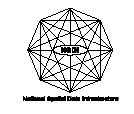 United States Thoroughfare, Landmark, and Postal Address Data Standard (2015 Revision Draft)Standards Working GroupFederal Geographic Data CommitteeNovember, 2015Federal Geographic Data CommitteeEstablished by Office of Management and Budget Circular A-16, the Federal Geographic Data Committee (FGDC) promotes the coordinated development, use, sharing, and dissemination of geographic data.The FGDC is composed of representatives from the Departments of Agriculture, Commerce, Defense, Energy, Housing and Urban Development, the Interior, State, and Transportation; the Environmental Protection Agency; the Federal Emergency Management Agency; the Library of Congress; the National Aeronautics and Space Administration; the National Archives and Records Administration; and the Tennessee Valley Authority. Additional Federal agencies participate on FGDC subcommittees and working groups. The Department of the Interior chairs the committee.FGDC subcommittees work on issues related to data categories coordinated under the circular. Subcommittees establish and implement standards for data content, quality, and transfer; encourage the exchange of information and the transfer of data; and organize the collection of geographic data to reduce duplication of effort. Working groups are established for issues that transcend data categories.For more information about the committee, or to be added to the committee's newsletter mailing list, please contact:Federal Geographic Data Committee Secretariatc/o U.S. Geological Survey590 National CenterReston, Virginia 22092Telephone: (703) 648-5514Facsimile: (703) 648-5755Internet (electronic mail): gdc@usgs.govAnonymous FTP: ftp://fgdc.er.usgs.gov/pub/gdc/World Wide Web: http://fgdc.er.usgs.gov/fgdc.htmlTable of Contents1	Introduction	101.1	The Need for a Comprehensive Address Data Standard	101.2	Objectives	111.3	Benefits	121.4	Scope	121.4.1	Subject and Area	121.4.2	Structure: One Standard, Four Parts	131.4.3	Definition of “Address”	131.4.4	Address Data Classification: A Syntactical Approach	141.4.5	Address Data Content: Elements	151.4.6	Address Data Content: Attributes for Documentation, Mapping and Quality Control	151.4.7	Address Reference System: The Local Framework for Address Assignment	161.4.8	Address Data Quality: A Complete Suite of Data Quality Tests	161.4.9	Address Data Exchange: XML Schema Document (XSD), XML, and UML	161.4.10	A Data Model, but Not a Database Model	171.4.11	A Few Basic Statements on Implementing This Standard	171.4.12	Abbreviations in Addresses	181.4.13	No Address Data Presentation Standard is Included	191.4.14	Language and Character Set	191.5	Applicability	191.6	Related Standards	191.7	Standard Development Process	201.7.1	Antecedents	201.7.2	The Address Standard Working Group (ASWG)	211.7.3	Process	211.8	Maintenance Authority	221.9	Acronyms Used in the Standard	221.10	Trademark Acknowledgements	242	Part 1: Address Data Content	242.1	Introduction	242.1.1	Purpose	242.1.2	Organization	242.1.3	Simple Elements, Complex Elements, and Attributes	242.1.4	Element and Attribute Definitions and Descriptions	252.1.5	Element and Attribute Data Types	262.1.6	Notation for Constructing Complex Elements	262.1.7	XML and GML Standard	272.1.8	Table Of Elements And Attributes	272.2	Address Elements	422.2.1	Address Number Elements	422.2.2	Street Name Elements	522.2.3	Intersection Corner Element	822.2.4	Subaddress Elements	842.2.5	Landmark Name Elements	922.2.6	Place, State, and Country Name Elements	972.2.7	USPS Postal Address Elements	1102.2.8	USPS Address Lines	1212.3	Address Attributes	1252.3.1	Address ID	1252.3.2	Address Coordinates	1322.3.3	Address Parcel IDs	1482.3.4	Address Transportation Feature IDs	1512.3.5	Address Range Attributes	1582.3.6	Address Attributes	1732.3.7	Element Attributes	1892.3.8	Address Lineage Attributes	2052.3.9	Address Direct Source	2092.4	Address Reference Systems	2112.4.1	Introduction	2112.4.2	Address Reference System Elements	2203	Part 2: Address Data Classification	2583.1	Introduction	2583.1.1	Basis for Classification	2583.1.2	Organization	2583.1.3	Formatting Conventions	2593.2	Address Classes	2603.2.1	Thoroughfare Classes	2603.2.2	Landmark Classes	2763.2.3	Postal Delivery Classes	2813.2.4	General Class	2913.3	Abstract Address Feature Class and Address Collection	2953.3.1	Abstract Address Feature Class	2953.3.2	Address Collection	2954	Part 3: Address Data Quality	2964.1	Introduction	2964.1.1	Purpose	2964.1.2	Quality definition	2964.1.3	Elements of Address Quality	2964.1.4	Anomalies: Uncertainty and Addresses	2984.2	Measuring Address Quality	2984.2.1	About the Measures	2984.2.2	Applying Measures to Domains of Values	3004.3	How to use the Measures in a Quality Control Program	3014.3.1	Preparation	3014.3.2	Construction	3024.3.3	Testing	3034.3.4	Interpreting Results	3034.3.5	Implementation	3044.3.6	Maintenance	3044.4	How to Prepare Data for Quality Control	3044.4.1	Views	3054.4.2	Tables	3084.4.3	Elevation Polygon Collection	3104.5	Quality Measures	3104.5.1	AddressCompletenessMeasure	3104.5.2	AddressElevationMeasure	3124.5.3	AddressLeftRightMeasure	3134.5.4	AddressLifecycleStatusDateConsistencyMeasure	3184.5.5	AddressNumberFishbonesMeasure	3204.5.6	AddressNumberParityMeasure	3254.5.7	AddressNumberRangeCompletenessMeasure	3274.5.8	AddressNumberRangeParityConsistencyMeasure	3294.5.9	Address Range Directionality Measure	3314.5.10	Address Reference System Axes Point Of Beginning Measure	3364.5.11	Address Reference System Rules Measure	3384.5.12	Check Attached Pairs Measure	3414.5.13	Complex Element Sequence Number Measure	3424.5.14	Data Type Measure	3454.5.15	Delivery Address Type Subaddress Measure	3474.5.16	Duplicate Street Name Measure	3494.5.17	Element Sequence Number Measure	3524.5.18	Future Date Measure	3544.5.19	Intersection Validity Measure	3564.5.20	Left Right Odd Even Parity Measure	3614.5.21	Location Description Field Check Measure	3634.5.22	Low High Address Sequence Measure	3644.5.23	Official Status Address Authority Consistency Measure	3654.5.24	Overlapping Ranges Measure	3674.5.25	Pattern Sequence Measure	3704.5.26	Range Domain Measure	3724.5.27	Related Element Uniqueness Measure	3734.5.28	Related Element Value Measure	3754.5.29	Related Not Null Measure	3784.5.30	Segment Directionality Consistency Measure	3794.5.31	Spatial Domain Measure	3814.5.32	Start End Date Order Measure	3824.5.33	Subaddress Component Order Measure	3844.5.34	Tabular Domain Measure	3854.5.35	Uniqueness Measure	3874.5.36	USNG Coordinate Spatial Measure	3884.5.37	XYCoordinate Completeness Measure	3984.5.38	XYCoordinate Spatial Measure	3995	Part 4: Address Data Exchange	4015.1	Introduction	4015.2	Structure of a Transfer Package	4015.2.1	FGDC Metadata	4025.2.2	Address Data	4025.3	The Address Standard XSD Data Model (see Appendix A for the complete XSD document)	4035.3.1	General Notes on the XML schema	4035.3.2	Relation of the Address Standard XSD data model to the Content and Classification parts.	4045.3.3	Diagrams of Elements of the XSD datamodel	4105.3.4	Complex Types	4115.3.5	Thoroughfare Address Classes	4145.3.6	Landmark Address Classes	4205.3.7	Postal Delivery Address Classes	4225.3.8	General Address Class	4256	Reference Standards and Specifications	4266.1	Standards and Specifications Cited	4266.2	Other Works Consulted	432Appendices	434Appendix A: Normative XSD	434addr_type.xsd	434addr.xsd	484UML Models	494addr_type (UML)	494addr (UML)	494Modeling Tools	494Appendix B: Address XML Examples	495Thoroughfare Address Classes	495Numbered Thoroughfare Address	495Intersection Address	495Two Number Address Range	496Four Number Address Range	497Unnumbered Thoroughfare Address	498Landmark Address Classes	499Landmark Address	499Community Address	499Postal Delivery Address Classes	500USPS Postal Delivery Box	500USPS Postal Delivery Route	501USPS General Delivery Office	502General Address Class	502General Address Type 1	502General Address Type 2	503General Address Type 3	503Appendix C (Informative): Table of Element Relationships	504Appendix D (Informative): Element Measure Index	506Appendix E (Informative): Attribute Measure Index	512Appendix F (Informative): Classification Measure Index	516Appendix G (Informative): Quality Measures By Data Quality Report	519Appendix H (Informative): Relationship of Addresses to Transportation Features and Linear Reference Locations	5221. Introduction	5222. Address Systems and Transportation Networks	5223.	Addresses And Transportation Features	5233.1 Key Transportation Feature Definitions	5234. Expressing Address Locations as Linear Reference Positions	526Appendix I (Informative): Compatibility of the Address Standard with the FGDC Geographic Information Framework Data Content Standard for the NDSI	5271 Introduction	5271.1. Purpose and Structure.	5271.2. The Framework Standard and the Address Standard.	5271.3. Assessing the Compatibility of the Address Standard with the Framework Standard.	5281.4. Consistency Tests and Results.	5281.5. Conformity Tests and Results	5281.6. Relating the Address Standard to the Framework Standard Cadastral and Transportation Parts	5281.7. Format Note	5291.8. Sources	5292. Relationship of the Address Standard to Each of the Eight Parts of the Geographic Information Framework Data Content Standard	5292.1	Part 0: Base	5292.2   Part 1: Cadastral	5302.3   Part 2: Digital Orthoimagery	5312.4  Part 3: Elevation	5312.5.   Part 4: Geodetic Control	5322.6.   Part 5: Governmental Units and Other Geographic Area Boundaries	5322.7.   Part 6: Hydrography	5332.8.  Part 7: Transportation	5343 Conformance Of The Address Standard To Framework Standard Part Zero Base Part	5353.1 Conformance to Base Part Section 1: Scope	5353.2 Conformance to Base Part Section 2: Conformance	5353.3 Conformance to Base Part Section 3: Normative References	5363.4 Conformance to Base Part Section 4: Maintenance Authority	5363.5 Conformance to Base Part Section 5: Terms and Definitions	5363.6   Conformance to Base Part Section 6: Symbols, Abbreviated Terms, and Notations	5373.7	Conformance to Base Part Section 7: Requirements	5373.8	Conformance to Base Part Section 8: Encoding of framework data content	550Introduction The Need for a Comprehensive Address Data Standard Addresses are the location identifiers most widely used by the public and by state and local government. Addresses are critical information for administrative, emergency response, research, marketing, mapping, GIS, routing and navigation, and many other purposes. Because they have evolved over many decades, under the control of thousands of local jurisdictions, in many different record and database formats, and to serve many purposes, different address formats and types pose a number of complex geoprocessing and modeling issues. As a consequence, government agencies struggle with these issues as they seek to integrate large, mission-critical files into master address repositories. Local governments must record and locate every address within and around their jurisdictions. Local governments must ascertain the location of every address that appears anywhere in their administrative records--every residence, business, public structure, building permit, emergency response site, voter, school child, and public service client, including addresses where no one resides and no mail is received. In many places addresses are also used to identify infrastructure facilities, including bus stops, fire hydrants, utility poles and meters, cell phone towers, manholes, and signs. To organize, maintain, and provide address records, local address authorities must create master address repositories that replace the numerous isolated, incomplete departmental address data files with one authoritative, integrated geographic address database. The construction of master address repositories is of paramount importance at the local level, because it permits departments to integrate address-related records, and ultimately operations, across department lines. The repository must include, not just the address itself, but its coordinate location, and documentation of where the address record originated and whether it is (or ever was) valid. To check validity and facilitate data maintenance, the repository must record the business rules by which addresses are assigned. Emergency dispatchers in particular require accurate address locations. Emergency dispatchers must be able to route an emergency vehicle to any address in their response area, under circumstances when minutes matter. For emergency dispatchers, having well documented, standardized address data can mean the difference between life and death. Many 911 callers use cell phones, which report the callers’ coordinates, but not their addresses. Emergency dispatchers must then infer the address from the coordinates. Translation from the coordinates to addresses is thus of increasing importance for dispatchers and first responders. The USPS, commercial delivery services, and direct mail firms, before sending anything or attempting delivery, must verify the delivery address by standardizing it and matching it against a standardized master address list. Together they have, over several decades, worked out specifications for standardizing addresses and formatting mailing labels. The specifications are published in USPS Publication 28, “Postal Addressing Standards.” The USPS maintains the nationwide master list of mailing addresses. Maintenance is complicated by the general lack of any local authority for address updates. Government agencies require unambiguous ways to exchange address data among different units of government, both at the local level, e.g., city to city, or city to county, and between different levels of government, e.g., from city or county to regional, state and federal agencies. The need is critical in times of emergency. Finally, regional, state, and federal agencies (as well as private-sector firms) must aggregate local address files into state and national address lists. These include, most prominently, the USPS ZIP+4 and City State files, and Census Bureau MAF/TIGER files. A comprehensive address data standard must serve the full range of these needs: postal delivery and census enumeration, local government administration and intergovernmental cooperation, emergency dispatch, the creation and administration of master address repositories by local address authorities, and the aggregation of local records into larger regional, state, and national address databases. In sponsoring the creation of the United States Thoroughfare, Landmark, and Postal Address Data Standard, the Federal Geographic Data Committee (FGDC) has sought to convene, under the auspices of its Subcommittee on Cultural and Demographic Data, interested parties from among the local, state, Federal, and non-government sectors to resolve address data modeling and geoprocessing and to create a comprehensive address data standard, thereby helping to make our national spatial data infrastructure truly national. Objectives The United States Thoroughfare, Landmark, and Postal Address Data Standard has been created to: Provide one standard that meets the diverse address data management requirements for local address administration, postal and package delivery, emergency response (and navigation generally), administrative recordkeeping, and address data aggregation. Support the use of best practices in address data management. Provide a systematic, consistent basis for recording all addresses in the United States. Define the elements needed to compose addresses and store them within relational databases and geographic information systems. Define the attributes needed for address documentation, mapping, and quality testing, including address ID’s, coordinates, and linear reference locations. Provide a complete taxonomy (systematic classification) of US addresses that is useful to address data managers. Introduce the idea of the address reference system—the formal description of the local address assignment rules, both spatial and non-spatial—and define its elements and attributes, as a basis for address assignment and quality testing. Define tests and procedures for address data quality testing, error-trapping, and anomaly identification. Support seamless exchange of address information, and foster consistent implementation of this standard, by defining XML models for every address element, attribute, and class, integrated into a single XML Schema Document. Offer a migration path from legacy formats to standards-compliant ones. Recognize, as a practical matter, that different business purposes and different data sources will require different levels of complexity in address data records, files and repositories. Build on USPS Publication 28, the Census Bureau TIGER files, the FGDC Content Standard for Digital Geospatial Metadata, the FGDC's National Spatial Data Infrastructure (NSDI) Framework Data Content Standard, and previous FGDC address standard efforts. Benefits Address data management is central to a broad range of everyday government, non-profit, and business activities, at all levels of government and all scales of enterprise. An address data standard can simplify, strengthen, and streamline these activities by providing common terms, definitions, and data structures to: Compile and document address records and address data files. Support the creation of master address repositories by address authorities, and aggregation of local repositories into larger address registers. Support seamless, unambiguous exchange of address information within and between organizations. Reduce duplicate efforts for address data collection, verification, and correction. Foster organizational efficiencies by integration of activities that use address data within organizations. Make address data more consistent and more easily reusable across projects and disciplines. Simplify the development of information system applications that use address data. Improve the quality of address data by increasing the number of individuals who find and correct errors Scope Subject and Area The United States Thoroughfare, Landmark, and Postal Address Data Standard covers thoroughfare, landmark and postal addresses within the United States, including its outlying territories and possessions. Structure: One Standard, Four Parts This standard has been developed in conformance with the FGDC Standards Reference Model for data standards. It provides, in four separate parts, a data content, classification, quality, and exchange standard for thoroughfare, landmark, and postal addresses, and for address reference systems: Data Content standards provide semantic definitions of a set of objects. In this standard, the content part specifies and defines the data elements that may appear in or describe street, landmark, and postal addresses, and address reference systems. Data Classification standards provide groups or categories of data that serve an application. In this standard, the classification part defines classes of addresses according to their syntax, that is, their data elements and the order in which the elements are arranged. Data Quality standards describe how to express the applicability or essence of a data set or data element and include data quality, assessment, accuracy, and reporting or documentation standards. In this standard, the Data Quality part specifies tests and measures of address data quality. Data Exchange standards describe how to produce or consume packages of data, independent of technology and applications, to facilitate moving data between agencies and systems. In this standard, the Data Exchange part provides a complete XML schema description for exchange of address data. The United States Thoroughfare, Landmark, and Postal Address Data Standard is thus one standard, comprised of four parts: Address Data Content, Address Data Classification, Address Data Quality, and Address Data Exchange. Definition of “Address” This standard proposes a new definition of "address": An address specifies a location by reference to a thoroughfare or a landmark; or it specifies a point of postal delivery.This definition differentiates addressing from the two other types of spatial referencing systems, coordinate reference systems and linear reference systems. The difference rests, not on what the systems locate, but on what they refer to in order to specify a location. Coordinate reference systems specify location by reference to a grid, spheroid, or geoid (and a datum). Linear reference systems specify location by reference to a route (and a beginning point). Within the context of this standard, coordinates and linear reference locations are treated as attributes of addresses, or, in the cases of certain postal delivery addresses, as inapplicable. This definition also excludes email and other computer system addresses. This definition places address occupants and mail recipients (addressees) outside the scope of the standard. Many postal addressing standards include specifications for personal names, business names, and internal distribution points such as mailstops, particularly in the context of specifying formats for mailing labels. However, an addressee may have multiple addresses, and an address may have many occupants. For address data management, address and addressee should be treated as separate entities, and defined by separate standards. Address Data Classification: A Syntactical Approach The standard classifies addresses according to their syntax, that is, their address elements and the order in which the elements are arranged. Syntax determines the record structure needed to hold and exchange an address, and often it is all that is known about the addresses in a given file. Classifying addresses by syntax rather than semantics (i.e., meaning) allows the users of the standard to focus on record structures, and to avoid the need for any assumptions about what kind of feature the address might identify. Classifying addresses by feature can be frustrating or impossible because: Reliable information about an address may be unavailable. Often, one address is used to identify several types of features (e.g., parcel, building, building entrance, utility meter, utility pole, incident location, etc.) at the same location. A set of feature categories may be found to be ambiguous or incomplete when applied to a given address. The Address Data Classification part of the standard classifies all US addresses into a simple, complete taxonomy of ten US address classes. Consistent with the principles of the General Information Model defined in the FGDC Framework Data Content Standard Base Part; each particular address class is a subclass of an abstract Address Class. The ten address classes are organized into three groups, plus a catch-all general class. Thoroughfare Classes. Thoroughfare addresses specify a location by reference to a thoroughfare. A thoroughfare is defined as a "road or part of a road or other access route along which a delivery point can be accessed"(UPU Publication S42-4 (sec. 5.2.9)). A thoroughfare is typically but not always a road — it may be, for example, a walkway, a railroad, or a river. The thoroughfare address classes are: 
1. Numbered Thoroughfare Address ("123 Main Street") 
2. Intersection Address ("Fifth Avenue and Main Street") 
3. Two Number Address Range ("405-411 West Green Street") 
4. Four Number Address Range ("900-962, 901-963 Milton Street") 
5. Unnumbered Thoroughfare Address ("Forest Service Road 698") Landmark Classes. Landmark addresses specify a location by reference to a named landmark. A landmark is a relatively permanent feature of the manmade landscape that has recognizable identity within a particular cultural context" (definition adapted from U.S. Board on Geographic Names, 2003, p. 48). 
6. Landmark Address ("Statue of Liberty") 
7. Community Address ("123 Urbanizacion Los Olmos") Postal Delivery Classes. Postal delivery addresses specify points of postal delivery that have no definite relation to the location of the recipient, such as a post office box, rural route box, overseas military address, or general delivery office. The USPS specifies each class in detail in USPS Publication 28. 
8. USPSPostal Delivery Box ("PO Box 16953") 
9. USPSPostal Delivery Route ("RR 1, Box 100") 
10. USPSGeneral Delivery Office ("General Delivery") General Class. The General Address Class is for files that hold addresses from various classes, and for addresses (such as foreign addresses) that might not fit in any of the thoroughfare, landmark, or postal delivery classes. Address Data Content: Elements The Address Data Content part of the standard names and defines the simple and complex data elements needed to construct addresses, and for each one provides, among other information, its name, definition, data type, existing standards (if any), domain of values (if any), examples, and explanatory notes; XML tag, XML model, example, and notes; and data quality measures and notes. The elements are too numerous to list here, but they cover: Address numbers and their components Street names and their components Subaddresses (apartments, offices, suites, etc.) and their components Landmark names Larger areas (place names, states, ZIP Codes and ZIP+4, and country names) USPS postal address elements (PO Boxes, rural routes, overseas military addresses, general delivery, etc.) USPS address lines (Delivery Line and Last Line, as specified in USPS Publication 28) Address Data Content: Attributes for Documentation, Mapping and Quality Control The Address Data Content part of the standard also defines a number of attributes needed for address documentation, mapping, and quality control. For each attribute, the standard provides the same information that is provided for the address elements. Collectively the attributes constitute record-level metadata for each address. The attributes are too numerous to list here completely, but key attributes include: A unique identifier for each different address, to serve as a primary key in an address database. Geographic coordinates and linear referencing locations. Lifecycle status (potential, proposed, active, retired). Address Class (in terms of the taxonomy described above). Address feature type (the type of feature located by the address, e.g., parcel, building, entrance, subaddress, infrastructure component, etc.). Official status (official, alias, unofficial, etc.). Related address identifier and type of relation (to relate, say, an alias address to its official address, or a landmark address to its equivalent thoroughfare address, or a parcel address to the tax billing address). The address authority responsible for the address, the dataset where it is found, and the dates the address was created and retired. Various attributes that describe specific address elements, such as address number parity, address range type, and place name type. Address Reference System: The Local Framework for Address Assignment The Address Data Content part of the standard introduces the concept of an address reference system and defines the elements needed to compose, describe and document it. An address reference system is the framework of local rules, both spatial and non-spatial, by which new addresses are assigned and old ones checked within a specific area. It may include rules for naming streets and for assigning address numbers along them, as well as a boundary defining the area within which the rules apply. The address reference system, in turn, is important to data quality testing. Address Data Quality: A Complete Suite of Data Quality Tests The Address Data Quality part of the standard provides a complete suite of data quality tests for all address elements, attributes, and classes. These tests measure how well a given set of address records conforms to this standard and the local address reference system. The tests are developed in terms consistent with the FGDC's "Content Standard for Digital Geospatial Metadata" (FGDC 1998) and subsequent SDTS and ISO standards of spatial data quality. Each test specification includes the scope, measure, and procedure of the test; an SQL pseudocode script; and parameters for calculating anomalies as a percentage of the data set. Address Data Exchange: XML Schema Document (XSD), XML, and UML The Address Data Exchange part of the standard includes an XSD that describes the XML elements, attributes, and classes, and the rules for assembling them. It also includes a UML metamodel. The XSD provides complete, open, standard XML data exchange templates for both monolithic and transactional data exchanges. XML is well-suited for this purpose (and required by FGDC exchange standards), because it supports seamless exchange between different users, while allowing for local variations on either end. The XSD conforms to the W3C XML Core Working Group "Extensible Markup Language (XML) 1.0" (Third Edition, W3C Recommendation 4 February 2004). Geometry elements are defined and implemented following OGC's "OpenGIS(R) Geography Markup Language (GML)" (Version: 3.2.1). These versions were chosen to provide consistency with the FGDC's Geographic Information Framework Data Content Standard. (See Appendix A for complete references.) A Data Model, but Not a Database Model The XSD defines an address data model. It states the rules for combining simple elements into complex elements, for composing addresses from simple and complex elements, and for using attributes to describe addresses and their elements. However, the standard does not provide a database model with table structures or relationships. The standard does not prescribe one specific design for constructing complex elements from simple elements, or addresses from their complex and simple elements. It does not specify, for example, how to relate address numbers to street names, or compose a master street name list, or geocode addresses, even though these and other tasks are crucial to the creation and maintenance of an address database. There are many ways to accomplish these tasks. The standard accommodates a range of different design choices in composing, relating, and describing elements and addresses. The best way depends on local circumstances, rules, customs, and anomalies—and therefore cannot be prescribed in a standard. Instead, these choices are left as implementation matters to be decided locally. A Few Basic Statements on Implementing This Standard An implementation guide is well beyond the scope of this standard, but a few things can be stated here: The standard does not require parsing every address into its simplest elements, nor does it require creation of a complex, highly-normalized address data base. The standard recognizes and supports different levels of complexity, from the two-line format prescribed in USPS Publication 28 to a highly-parsed, fully-normalized database. By the same principle, the standard does not require incorporation of every element and attribute. Only the Address ID is required for every address record. From among the others, select only those needed for the purpose at hand, and omit the rest. For example, if none of the addresses in a given area have any Address Number Prefixes, that element may be omitted from the address records for that area. In another example, the two-line USPS Publication 28 address format can be represented, if desired, by only two complex elements—or it can be composed from a more complex array of simple and complex elements. The standard does not require use of most of the address attributes. However, the Address ID is required, and several other attributes are essential for most purposes. These choices, and others, will be dictated by the specific purpose for which the standard is applied, and the specific data to which it is applied. Abbreviations in Addresses Abbreviations are frequently used in addresses, and in particular the USPS abbreviations for street name directionals and types are widely used. However, this standard recognizes only three specific groups of abbreviations, each of which is unambiguous and used without variation: The two-letter abbreviations for the fifty states; the District of Columbia, US territories, possessions, and minor outlying islands; and USPS-designated overseas military and diplomatic "state" equivalents (AA, AE, AP)(see State Name element). These abbreviations may be used in the State Name Element, but the abbreviations are specifically prohibited in the Street Name Pre Type and Street Name Elements. Nine USPS abbreviations defined for postal delivery purposes and having no direct relation to any location (PO Box, PMB; RR, HC; PSC, CMR; APO, FPO, and DPO) (see USPSPostal Delivery Box and USPSPostal Delivery Route address classes). The two-letter and three-letter Country Name abbreviations specified in ISO 3166-1-alpha-2 and ISO 3166-1-alpha-3 (see Country Name). These abbreviations may be used only in the Country Name element. No other abbreviations are recognized within the standard, for three reasons: The standard must serve a broad range of purposes, and no set of abbreviations is used for all those purposes. USPS abbreviations, for example, differ from emergency dispatch abbreviations and from other abbreviations in use. Abbreviations can create ambiguity. As an example, consider “N W Jones Tr.” Is it “Northwest Jones Tr,” “Noble Wimberly Jones Tr,” or “North William Jones Tr”? Does Tr stand for Terrace, Trail, or Trace? Abbreviations lose information about the full address, and thereby hamper data quality testing and data exchange. Time saved in data entry is lost in checking ambiguous addresses. Any list of standard abbreviations is bound to be incomplete. A few examples of street types missing from the most recent (2006) USPS list include: Alcove, Close, Connector, Downs, Exchange, and Promenade. In addition many applications such as 911 dispatch require specialized local abbreviations (e.g., “NCap” for North Capitol Street). Local abbreviations will not be clear to outsiders unless the complete form can be recovered from the master address record. Therefore addresses should be stored unabbreviated in the master address record, and views or export routines should be used to meet the needs of E-911, mailing addresses, etc. If a link is preserved between the primary record and its recognized alternatives, abbreviations are unambiguously expandable when necessary -- as for instance when address information must be shared between two agencies that use different abbreviation rules. This standard recognizes all USPS abbreviations and abbreviation rules within the Postal Addressing Profile. Additional profiles can be created if other needs warrant. No Address Data Presentation Standard is Included This standard does not specify how address data should be symbolized graphically or geographically. The appropriate representation depends on the purpose of the map creator, so no standard is warranted. Language and Character Set For English-language addresses, this standard can be implemented with the standard ASCII character set. To facilitate reproduction in the widest variety of media, the standard has been composed with the standard ASCII character set, even at the cost of simplifying the representation of certain non-English words. Other character sets, such as Unicode, are required to correctly represent addresses that use other languages. The character set should be specified in the file-level metadata for any address file. Applicability This standard is intended for use within and among federal, state, regional, local government agencies, nongovernmental sectors, and the general public. Related Standards This standard incorporates references to 47 other standards and specifications. Part 6 (Informative) gives complete references to the standards and specifications cited, as well as to other standards and guidelines consulted in writing the standard. This standard was written to conform to the FGDC Standards Reference Model (FGDC 1996). In the terms defined by that model, this standard is a data standard. Specifically, this standard has four parts: a data content standard (Part Two), a data classification standard (Part Three), a data usability standard (Part Four), and a data transfer standard (Part Five). This standard does not include a data symbology or presentation standard. This standard incorporates by reference, for address data files, the FGDC’s Content Standard for Digital Geospatial Metadata (CSDGM) (FGDC 1998). This standard extends the CSDGM by providing attributes for record-level address metadata. These attributes overlap to some extent with the CSDGM. If the values of these attributes are the same for all records in an address data file, the information can be omitted from the individual records and provided in the file-level metadata. If the values vary from record to record (e.g., in a file aggregated from multiple sources), the attributes can be included in the record-level metadata. This standard is consistent with all parts of the FGDC's Framework Data Content Standard of the National Spatial Data Infrastructure. In particular, it conforms to all provisions of the Base part of the Framework Standard, which defines the abstract model that underlies and unifies the seven data themes. Appendix I shows this in detail. The address standard can therefore be used in conjunction with all of the National Spatial Data Infrastructure data themes. USPS Publication 28, Postal Addressing Standards, is a foundational work for the Content and Classification Parts of this standard. USPS Publication 28 is the basis for the United States profile of the template and rendition instructions in the Universal Postal Union International postal address components and templates (UPU 2008). The Postal Addressing Profile establishes the relationship between the FGDC standard and USPS Publication 28. The profile restricts this standard in some ways, and extends it in other ways, to incorporate the specific rules, abbreviations, and scope limitations of USPS Publication 28. Any address record that is standardized as defined within the terms of USPS Publication 28 is also compliant with the Postal Addressing Profile and, if transformed according specific procedures described therein, will conform to this standard. This standard explicitly incorporates, as the Four Number Address Range class, the TIGER/Line file structure established by the U.S. Census Bureau for street segment address ranges (U.S. Census Bureau 2008). During the time this standard has been developed, the National Emergency Number Association (NENA) has developed the Next Generation 9-1-1 (NG9-1-1) Civic Location Data Exchange Format (CLDXF) Standard to support the exchange of United States civic location address information about 9-1-1 calls. The CLDXF is the United States profile of the Internet Engineering Task Force (IETF) Presence Information Data Format – Location Object (PIDF-LO) civicAddress type. The FGDC and NENA working groups have aligned the two standards as closely as possible within the constraints of their respective purposes. To clarify the relation between the two standards, and to facilitate and standardize the conversion of address records between FGDC conformance and CLDXF conformance, the two committees have written the Profile Reconciling the FGDC United States Thoroughfare, Landmark, and Postal Address Data Standard and the NENA Next Generation 9-1-1 (NG9-1-1) Civic Location Data Exchange Format (CLDXF) Standard. The code examples and pseudocode for the data quality tests were written using standard ISO/IEC 9075-1:2008 SQL. Spatial predicates used in the code examples and pseudocode are described in OGC's "OpenGIS Simple Features Specification for SQL" (Rev 1.1). The XSD conforms to the W3C XML Core Working Group "Extensible Markup Language (XML) 1.0" (Third Edition, W3C Recommendation 4 February 2004). Geometry elements are defined and implemented following OGC's. "OpenGIS(R) Geography Markup Language (GML)" (Version: 3.2.1). Standard Development ProcessAntecedents This standard builds on the Address Data Content Standard previously proposed by the FGDC (Public Review Draft, April 17, 2003). The Address Standard Working Group (ASWG) The FGDC efforts led the Urban and Regional Information Systems Association (URISA) to propose, with the support of the National Emergency Number Association (NENA) and the U.S. Census Bureau, the convening of an Address Standard Working Group (ASWG) to include representatives from a range of interested federal, state, regional, and local government agencies, the private sector, and professional associations. The proposal was accepted by the FGDC Standards Working Group on April 13, 2005. The ASWG has worked under the authority of the Census Bureau, which chairs the FGDC Subcommittee on Cultural and Demographic Data (SCDD). The ASWG prepared a draft standard, which was posted for public comment in August-September of 2005. A second draft was posted for public comment in December 2005 and January 2006. Since then, the ASWG has developed the standard further, by responding to additional comments and conference discussions, drafting additional material, integrating related standards, and preparing the final version for submittal to the FGDC. Process Because addresses are created by such decentralized processes, and because the standard must satisfy such a wide range of requirements, the ASWG has sought by a variety of means to make the development process as open and broad-based as possible. This has involved: Fostering Broad Awareness and Participation. The ASWG has sought by various means to make the geospatial and addressing communities aware of the development of the standard and to involve as many as possible in the effort. The ASWG invited participation from and via professional associations representing geospatial professionals, local government officials, and emergency responders, including the National Association of Counties (NACO), GITA (Geospatial Information Technology Association), the American Association of Geographers (AAG), URISA, NSGIC (National States Geographic Information Council), and NENA (National Emergency Number Association). The draft standard, when posted, was widely announced in the geospatial and standard online media. ASWG members have made numerous presentations on the standard at conferences and meetings. In addition, the ASWG has regularly briefed various federal groups, especially the FGDC and Census, about progress on the standard. Using a Wiki Collaborative Website. To encourage wide participation, the ASWG set up an interactive wiki web-site using free and open-source software (TWiki, from http://twiki.org/). Wiki software posts a draft document (in this case, the working draft of the standard) on a server and enables anyone to edit or comment on it via the internet. Comments and changes, once saved, are immediately visible to all. Anyone can add comments and ideas, or join in discussions of various aspects of the standard. The ASWG wiki site was open to anyone providing a name and a valid email to which to send a password. (The site is password protected only to keep out spam.) Over 400 individuals signed up to view the site, provide comments, enter discussions and participate in the development of the standard. The wiki site fostered discussion among widely scattered individuals, and proved useful in obtaining information and debating points of concept, practice, and actual address conditions. Posting Drafts for Public Comment via Webform. The ASWG posted a first draft of the standard two months after starting work, in the summer of 2005. It was posted on the URISA website, with copies available for download, and all comments were submitted via webform so that as many people as possible had access. Over 125 comments were received on this draft. A second draft was posted in December 2005, which received over 180 comments. The Committee has since made significant revisions to incorporate these comments, and to respond to issues that they raised. Focusing on Practical Needs and Usefulness. The ASWG’s purpose has been to create a standard that will be useful and used. To be useful, the standard must reflect and build on the processes of address creation, management, and use. The standard must be developed by people who understand the local business work flows that utilize addresses in a real-time environment. Therefore the ASWG has sought advice and comment from a wide range of practitioners, including, among others, local government GIS managers, planners, assessors, emergency responders, school district officials, election officials, software developers, data aggregators, postal officials, census geographers, and a newspaper delivery manager, to name a few. Maintenance Authority The Census Bureau will maintain the standard under the auspices of its duties as theme lead for the FGDC Subcommittee on Cultural and Demographic Data (SCDD), ensuring that the standard is revisited on the 5-year schedule as stipulated, or updating and revising as necessary. Direct any questions to Chief, Geography Division, U.S. Census Bureau. Acronyms Used in the Standard AIS - Address Information System (USPS) ALI - Automatic Location Information ANSI - American National Standards Institute APO - Army Post Office (USPS)ASWG - Address Standard Working Group CASS - Coding Accuracy Support System (USPS) CLDXF - Civic Location Data Exchange Format (NENA NG9-1-1 CLDXF) CMR - Common Mail Room (USPS)CMRA - Commercial Mail Receiving Agency (USPS)CRS - Coordinate Reference System CSDGM - Content Standard for Digital Geospatial Metadata (FGDC) DMM - Domestic Mail Manual (USPS) DPO - Diplomatic Post Office (USPS)EPSG Dataset - European Petroleum Survey Group Geodetic Parameter Dataset (OGP) EPA - Environmental Protection Agency ERD - Entity Relationship Diagram FGDC - Federal Geographic Data Committee FIPS - Federal Information Processing Standard FPO - Field Post Office, or Fleet Post Office (USPS)GIS - Geographic Information System GML - Geography Markup Language (OGC) GNIS - Geographic Names Information System (USGS)GPS - Global Positioning System GZD - Grid Zone Designation (USNG)HC - Contract Delivery Service Route (formerly Highway Contract Route, and still abbreviated as HC)(USPS) ID or Id - Identifier IETF - Internet Engineering Task Force INCITS L1- InterNational Committee for Information Technology Standards Technical Committee L1 (Geographic Information Systems) (accredited by ANSI) ISO - International Standards Organization ITU-T - International Telecommunications Union Telecommunication Standardization Sector LRM - Linear Reference Method LRS - Linear Reference System MAF - Master Address File (Census Bureau) MSAG - Master Street Address Guide MGRS - Military Grid Reference System (USNG)NAD83 - North American Datum of 1983 NCITS - National Committee for Information Technology Standards (ANSI)NENA - National Emergency Number AssociationNFIRS - National Fire Incident Reporting System NG9-1-1 - Next-Generation 9-1-1 (NENA)NIST - National Institute of Standards and Technology NSDI - National Spatial Data Infrastructure (FGDC)PIDF-LO - Presence Information Data Format - Location Object (IETF) OGC - Open Geospatial Consortium OGP - International Association of Oil and Gas Producers (the OGP Geodesy Subcommittee maintains and publishes EPSG Dataset) PMB - Private Mail Box (USPS)PO Box - Post Office Box (USPS)PSC - Postal Service Center (USPS)RFC - Request for Comments (IETF) RR - Rural Route (USPS) SCDD - FGDC Subcommittee on Cultural and Demographic Data SDTS - Spatial Data Transfer Standard (FGDC and USGS) SWG - FGDC Standards Working Group TIGER - Topologically Integrated Geographic Encoding and Referencing System (Census Bureau) UML - Unified Modeling Language UPU - Universal Postal Union URISA - Urban and Regional Information Systems Association USGS - United States Geological Survey USNG - United States National Grid USPS - United States Postal Service UTM - Universal Transverse Mercator UUID - Universally Unique Identifier XML - Extensible Markup Language XSD - XML Schema Document ZIP Code - Zoning Improvement Plan Code (USPS) Trademark Acknowledgements The following trademarks are owned by the United States Postal Service: CASS™, PO Box™, U.S. Postal Service®, United States Post Office®, United States Postal Service®, USPS®, ZIP + 4®, ZIP Code™, ZIP™ The following trademark is owned by the Open Geospatial Consortium: OpenGIS® Part 1: Address Data Content Introduction Purpose The content part defines address elements, their attributes, and address reference system elements. Organization The address elements are presented first, grouped according to the major components of an address, followed by the attributes, which are grouped by subject, and lastly the address reference system elements. The Table Of Elements And Attributes immediately following this introduction lists elements and attributes in the order they are presented. Simple Elements, Complex Elements, and Attributes The content part defines simple elements, complex elements, and attributes. Simple elements are address components or address reference system components that are defined independently of all other elements Complex elements are formed from two or more simple or other complex elements Attributes provide descriptive information, including geospatial information, about an address, an address reference system, or a specific element thereof. Appendix B: Table of Element Relationships lists the relations between simple and complex elements. Element and Attribute Definitions and Descriptions Each data element is defined and described by giving its: Element name: The name of the element. Other common names for this element: Common words or phrases having the same or similar meaning as the element name. Note: 
* "(USPS)" indicates terms used in USPS Publication 28. 
* "(Census TIGER)" indicates terms found in U.S. Census Bureau TIGER\Line Shapefile documentation. 
* Appendix A gives complete citations for both documents. Definition: The meaning of the element. Syntax: (For complex elements only) What component elements are required or permitted to construct the element, and the order in which they must appear. (For syntax notation, see below, "Notation for Constructing Complex Elements.") Definition Source: The source of the definition ("New" indicates that the definition is original.) Data Type: Whether the element is a characterString, date, dateTime, integer, real, or geometric (point, MultiCurve, or MultiSurface) (see "Element and Attribute Data Types" below for definitions) Existing Standards for this Element: Other standards that govern this element (if any). Domain of Values for this Element: The range or set of values (if any) to which the element is restricted. Source of Values: The source (if any) for the domain of values. How Defined: How the domain of values is defined. Example: Illustrative examples of the element. Notes/Comments: Notes and comments giving further explanation about the element. XML Tag: The XML tag for the element. XML Model: XML model of the element. XML Example: The XML model applied to a specific example of the element. XML Notes: Explanatory notes about the XML model. Quality Measures: Quality tests applied to the class. Quality Notes: Explanatory notes about the quality measures applied to this element. Element and Attribute Data Types Elements and attributes are either non-geometric, geometric, or abstract. Non-geometric data types include characterString, date, dateTime, integer, and real. Geometric data types include point, MultiCurve, and MultiSurface. The abstract data type, as used in this standard, aggregates multiple elements of different data types, geometric and non-geometric. The non-geometric data types are defined in the FGDC's "Framework Data Content Standard Part 0: Base Document" (section 7.8.2.2 (Table 4 - CodeList for DataType)) as follows: characterString: "A CharacterString is an arbitrary-length sequence of characters including accents and special characters from repertoire of one of the adopted character sets" date: "Values for year, month, and day" dateTime: "A combination of year, month, and day and hour, minute, and second" integer: "Any member of the set of positive whole numbers, negative whole numbers and zero" real: "Real numbers are all numbers that can be written as a possibly never repeating decimal fraction" The geometric data types are defined in the Open Geospatial Consortium's "OpenGIS(R) Geography Markup Language (GML)" version 3.2.1 (see Appendix A for a complete citation): Point: "...a single coordinate tuple." (Sec. 10.3.1) MultiCurve: "...a list of curves. The order of the elements is significant and shall be preserved..." (Sec. 11.3.3.1). (The MultiCurve replaced the MultiLinestring datatype defined in GML version 3.0) MultiSurface: "...a list of surfaces. The order of the elements is significant and shall be preserved..." (Sec 11.3.4.1). (The MultiSurface replaced the MultiPolygon datatype defined in GML version 3.0) The abstract data type is defined in the FGDC's "Framework Data Content Standard Part 0: Base Document" (Annex B.2.2) as a "class, or other classifier, that cannot be directly instantiated." The abstract data type (used in this standard for the complex element Address Reference System) may aggregate multiple elements of different data types, geometric and non-geometric. Notation for Constructing Complex Elements The following notation is used to show how complex elements are constructed from simple or other complex elements: {} enclose the name of an element. * indicates that the element is required to create the complex element. Otherwise the element may be omitted when desired. + indicates "and" (concatenation), with a space implied between each component unless stated otherwise. XML and GML Standard XML models and examples conform to the W3 C XML Core Working Group's "Extensible Markup Language (XML) 1.0" (see Appendix A for a complete citation). Geometry elements are defined and implemented following OGC's. "OpenGIS(R) Geography Markup Language (GML)" (Version: 3.2.1). Table Of Elements And Attributes Address Elements Address Number Elements Address Number Prefix Address Number Address Number Suffix Complex Element: Complete Address Number Street Name Elements Street Name Pre Modifier Street Name Pre Directional Street Name Pre Type  Separator Element Street Name Street Name Post Type Street Name Post Directional Street Name Post Modifier Complex Element: Complete Street Name Intersection Corner Element Corner Of Subaddress Elements Subaddress Type Subaddress Identifier Complex Element: Subaddress Element Complex Element: Complete Subaddress Landmark Name Elements Landmark Name Complex Element: Complete Landmark Name Place, State, and Country Name Elements Place Name Complex Element: Complete Place Name State Name ZIP Code ZIP Plus 4 Country Name USPS Postal Address Elements USPSBox Type USPSBox ID Complex Element: USPS Box USPSBox Group Type USPSBox Group ID Complex Element: USPS Route Complex Element: USPS Address USPSGeneral Delivery Point USPS Address Lines Delivery Address Place State ZIP Address Attributes Address ID Address ID Address Authority Related Address ID Address Relation Type Address Coordinates Address XCoordinate Address YCoordinate Address Longitude Address Latitude USNational Grid Coordinate Address Elevation Address Coordinate Reference System ID Address Coordinate Reference System Authority Complex Element: Address Coordinate Reference System  Complex Element: MapPosition AddressPositionAddress Parcel IDs Address Parcel Identifier Source  Address Parcel Identifier  Address Transportation Feature IDs Address Transportation System Name Address Transportation System Authority Address Transportation Feature Type Address Transportation Feature ID Related Transportation Feature ID Address Range Attributes Address Range Type Address Range Parity  Address Range Side Address Range Directionality Address Range Span  Address Attributes Address Classification Address Feature Type Address Lifecycle Status  Official Status Address Anomaly Status Address Side Of Street Address ZLevel Location Description Mailable Address Element Attributes Address Number Parity Attached Element Subaddress Component Order Element Sequence Number Place Name Type GNISFeature ID  ANSIState County Code Delivery Address Type Address Lineage Attributes Address Start Date Address End Date Data Set ID Address Direct Source Address Reference Systems  Introduction An Address Reference System establishes the framework of rules, both spatial and non-spatial, adopted by an Address Authority for assigning addresses within the area it administers. The rules, in turn, provide the basis for address data quality tests that detect address anomalies and errors. The Address Reference System includes, as needed, rules governing address numbering, street naming, block definition, subaddresses (suites, offices, apartments, etc.), and place names. The Address Reference System may also define address baselines, polylines, and breaklines to guide address numbering throughout the area. Finally, for identification and reference, an Address Reference System includes a name and identifier, the name of the Address Reference System Authority that administers it, the boundary of the area it administers, and reference to the official documents and maps where the rules are codified. Working With Address Reference Systems Address Reference Systems provide a framework for address assignment and for quality assurance of addresses. In order to use these within a Geographic Information System, the components of a system must be structured into a layer that includes the extent of the system (Address Reference System Extent), and the reference grids, lines or points that govern address numbering throughout the area. In many cases, such grids have been constructed as graphic features that are not structured in a way to make them useful for developing Address Reference System Axis lines, Address Reference System Axis Point Of Beginning locations, Address Reference System Reference Polylines, Address Reference System Range Breakpoints, Address Reference System Range Breaklines and for use in evaluating whether a specific address point falls in the correct place relative to the Address Reference System Rules. Thus it is important that the Address Reference System be created as intelligent geometry providing the tools needed to evaluate any address point found within the Address Reference System. It should also, where appropriate, utilize existing centerlines or other existing features so that exact matching is possible. Types of Address Reference Systems Address Reference Systems differ in detail from locality to locality, but in the United States all Address Reference Systems fit into one of three broad categories: axial, linear non-axial, and area-based. The categories differ fundamentally in whether and how the street system governs address numbering, and secondarily in the elements needed to compose them. Figure 1 diagrams the types and elements. Table 1 lists for each Address Reference System type, the elements required and permitted to compose it. 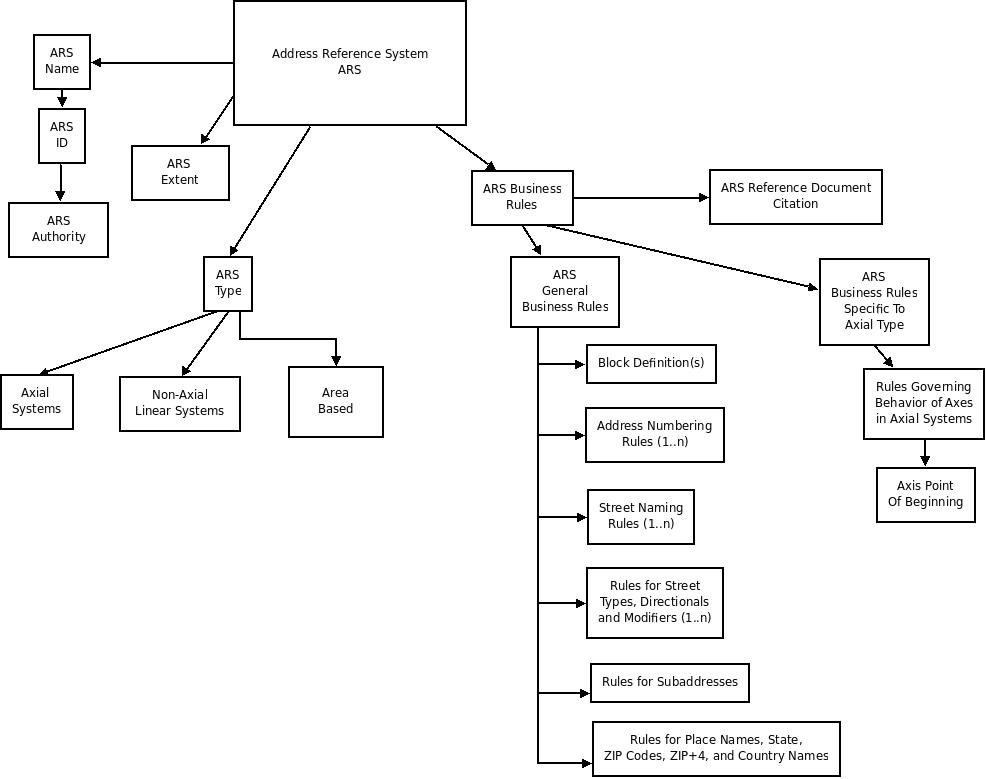 Axial Type Address Reference Systems In axial Address Reference Systems, address numbering is organized around axes. The axes may be thoroughfares, rail lines, rivers, or imaginary lines (such as section lines in PLSS areas, lines of latitude and/or longitude, or arbitrarily drawn lines). Address axes typically extend from a common point of origin (the local "zero" point for address numbers), and all numbers increase with distance from the point of origin. The axes, in turn, define the zero point for numbering along streets that cross the axes. Most commonly, axial system organize the streets and address numbering into a grid. In a simple case, if Main Street ran north-south from the town square, and State Street ran east-west, then: Address numbering for Main Street and State Street would increase as one proceeded away from the town square. Address numbering for other north-south streets would begin where they cross State Street and increase in parallel with Main Street. Address numbering for other east-west streets would begin where they cross Main Street and increase in parallel with State Street. Often the geometric grid is interrupted or deformed by terrain, rivers, highways, rail lines, parks, or other major features. Occasionally there are more than four axes, or numbering does not begin at the same point for all axes. Linear Non-Axial Address Reference Systems In a linear non-axial Address Reference System, each thoroughfare is addressed independently of the other thoroughfares. There are no axes and there is no grid. Each thoroughfare has its own point of beginning for address numbering, and numbers proceed according to an Address Reference System Numbering Rule from that point to the end of the thoroughfare or the boundary of the Address Reference System. Linear non-axial address reference systems are typically found in areas where the road network is sparse and intersections are few. Area-Based Systems In area-based Address Reference Systems, Complete Address Numbers are not assigned along a thoroughfare, but within an area. Inside the area, Complete Address Numbers might be assigned according to a spatial pattern (around the block, for example), or by parcel or lot numbers, or chronologically as the buildings are built. Area-based Address Reference Systems are rare in the United States, but they may be found in gated communities, housing projects, Puerto Rican urbanizations, trailer courts, small tribal settlements, military bases, small islands, campgrounds, and similar developments. Table 1: Required, Optional, and Inapplicable Elements for Each Type of Address Reference System Note: R - Required; O = Optional; NA = Not Applicable Elements of an Address Reference System Address Reference System Identification, Extent, and Authority The general elements identify an Address Reference System and establish the source and extent of its authority. These elements are required for every Address Reference System. The general elements are: Address Reference System Id, Address Reference System Name, Address Reference System Authority, and Address Reference System Extent. The Address Reference System Id provides a unique identifier (typically an integer) for each Address Reference System administered by an Address Reference System Authority. This, plus the Address Reference System Authority, should be unique throughout the United States. Any Address Reference System Authority may administer multiple Address Reference Systems. For example, a county may have more than one Address Reference System for unincorporated areas based on terrain changes, historical addressing patterns, or for other reasons. Cities may annex areas which have previously been addressed, and maintain the old Address Reference System. Other Address Reference Systems may be established in the future as an area develops. The Address Reference System Name identifies the Address Reference System in a way that is meaningful to users. The Address Reference System Authority element identifies the agency and/or jurisdiction with administrative responsibility for the Address Reference System. The Address Reference System Extent defines the geographic boundaries of the area within which addressing is governed by the Address Reference System. The Address Reference System Extent may or may not follow jurisdictional boundaries. There may also be areas within an Address Reference System that are excluded from that Address Reference System because they are addressed according to different rules. The Address Reference System Reference Document Citation states where to find the authoritative documents that officially establish the Address Reference System. The documents may include a map of the reference system showing the extent, address numbering system, axes, and other features; a statement of the addressing rules described below; an addressing procedures manual and forms; and an address ordinance. Address Reference System Rules The remaining elements describe the types of rules that might be adopted by an Address Reference System Authority to govern addressing processes. Due to the variety of local conditions and preferences, not all elements will be applicable to any given system, and all of these presented are optional elements. The rules are collected into the Address Reference System Rules, which incorporates the: Address Reference System Numbering Rules, Address Reference System Block Rules, Address Reference System Street Naming Rules, Address Reference System Street Type Directional And Modifier Rules, Address Reference System Place Name State Country And ZIP Code Rules, Address Reference System Subaddress Rules. Address Numbering Rules Address numbering rules specify how numbers are assigned along thoroughfares, including what features are numbered. They govern when numbers increase, assign even and odd numbers to sides of streets, and specify the beginning points for numbering. They may also specify if and how address ranges relate to blocks. What Features are Given Address Numbers? In addition to permanent primary structures, other features that can be numbered include vacant lots, secondary structures such as detached garages or farm outbuildings, temporary and seasonal structures, additional entrances of large buildings, non-structured uses such as open parking lots, infrastructure features such as cell towers, pump and metering stations, substations and transformers. Increase and Interval Rules for Address Numbering In the United States, address numbers increase according to one of three rules: Distance rule - numbers are assigned according to distance along the thoroughfare (e.g., 1000 numbers per mile, 500 on either side, or 2 per 10.56 feet). "Hundred block" Rule - where streets are laid out in a regular city grid, each block may be given a range of 100 numbers (50 per side), e.g. the 1400 block of Cherry Street. Within each block, numbers may be allocated by distance, or proportionally to the length of the block. If blocks have a fixed length (e.g. ten per mile), then this rule can work just like a distance rule. Sequentially - properties or buildings are numbered sequentially, regardless of distance or blocks. The numbers may increase by twos, or they may increase by a larger interval (4, 6, 8, 14, etc.) to leave intermediate numbers for future divisions of land. Parity Rules Parity rules assign even numbers to one side of the thoroughfare and odd numbers to the other side. Point(s) of Beginning for Numbering In axial address reference systems, numbering begins where a thoroughfare intersects (or would intersect) its axis. In non-axial systems, the point of beginning is defined separately for each thoroughfare. Many non-axial systems follow the federal and state highway milepost practice of starting numbering at the southern or western end of the thoroughfare (or boundary of a jurisdiction), and increasing numbers to the north or east. Block Rules and Address Range Rules These rules derive from the increase and interval rules described above. The Address Reference System Block Rules define how the system is organized into blocks for addressing purposes, and whether blocks break at intersections and begin with a new series of numbers, or whether numbering is sequentially ordered along a street without regard to intersecting streets. Such rules also define what constitutes a block break, as many systems do not recognize alleys, or three-way (T) intersections as block breaks.

Address ranges are created using the low and high numbers for each block or other unit defined by the system. Rules pertaining to address ranges are contained with the Address Reference System Block Rules. Street Naming Rules Street naming rules define what Street Names may be allowed or prohibited, rules to prevent duplicate names, any language considerations, and whether Street Names must follow particular themes or orders (such as themes for names in subdivisions, or alphabetical or numerical orders). Street Name Type, Directional, and Modifier Rules The Address Reference System Street Type Directional And Modifier Rules govern the use of street types, directionals and quadrants, and modifiers in Complete Street Names. Street type rules might specify a limited list of approved types (such as the list in USPS Publication 28 Appendix C.2), whether the type must precede or follow the street name, and whether specific types are reserved for thoroughfares with specific functional characteristics. Directional rules include whether a quadrant or cardinal direction (or rarely both) is required, optional or prohibited in an address, and, if so, whether it must precede or follow the street name and type. Modifier rules may allow or prohibit Street Name Pre Modifiers or Street Name Post Modifiers, or specify which modifiers are permitted. Subaddress Rules These rules, if included, cover the naming and recording of any subaddresses within structures, such as apartments, office suites, campuses, mobile home parks, industrial plants, malls and retail centers with multiple tenants, etc. Place Name, State, Country and ZIP Code Rules These rules define the specific allowable combinations of a Place Name, State, and ZIP code in the Address Reference System, and provide input to checking these elements for quality. Unlike other elements of the address, which must be defined locally, State Name abbreviations and ZIP Codes are defined by the USPS, and Country Names are defined by international standard (ISO 3166-1). Address Axis Rules An Address Reference System Axis defines the points of beginning for address numbers for the streets that intersect it. The Address Reference System Axis pairs are often the "dividers" for quadrants, or directional designations. Finally, an Address Reference System Axis may also function as "rulers" to define block breaks and address ranges for thoroughfares with similar directionality (e.g. north-south, or east-west streets) within the Address Reference System. In theory, every street within an axial Address Reference System can be linked to an axis, either by intersection, or a virtual extension of the street centerline to the axis, or by interpolation (for streets that are set at an angle to the axes, and cannot be projected to intersect with only one of the axes). In practice, however, most jurisdictions with axial Address Reference System create a "grid" by using major through streets to create "blocks" of equal address ranges. For each Address Reference System Axis an Address Reference System Axis Point Of Beginning must be identified. These elements are used only within Axial systems. Reference Polyline, Breakpoint, and Breakline and Polygon Elements The Reference Polyline, Breakpoint, Breakline and Polygon elements are utilized primarily for quality assurance and address assignment purposes. These are optional elements used in Axial systems. An address grid can be constructed by identifying the Address Reference System Range Breakpoints on a sufficient number of streets in the Address Reference System, and then joining equivalent breakpoints with an Address Reference System Range Breakline. By developing these breaklines, a set of areas are defined for each range of 100 (or some specified number of) numbers, and within them, shorter streets can be accurately addressed. If desired, the Address Reference System Range Breaklines can be used within a GIS environment to create polygons with equal address range values. These are then stored as Address Reference System Range Polygon. Streets used for the development of the breakpoints and breaklines (including the Address Reference System Axis elements) can be identified using the Address Reference System Reference Polyline element. The Address Reference System Reference Polyline is illustrated below: 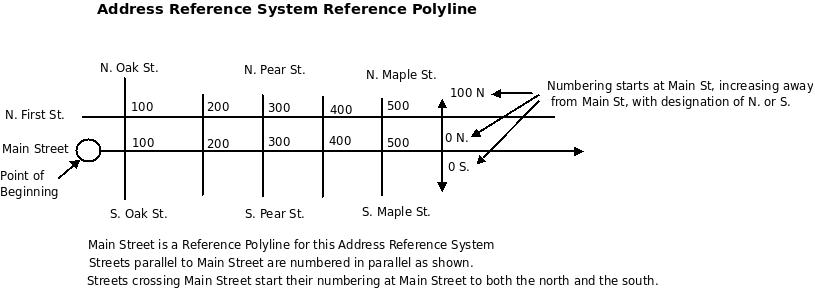 The Address Reference System Range Breakpoint is also illustrated below. The breakpoints are used in the construction of a grid by linking them into lines of the same value, and constructing range "contours". 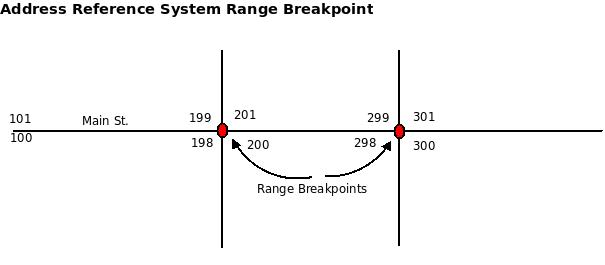 The Address Reference System Range Breakline is illustrated below: 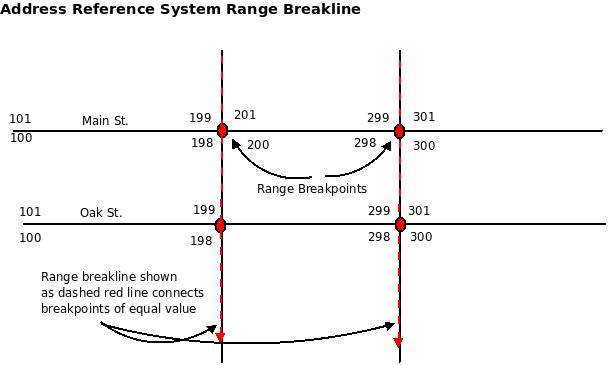 These breaklines can then be used as contours, creating grids in both directions, with cells that can display the appropriate address ranges in either or both grid direction. This is illustrated below: 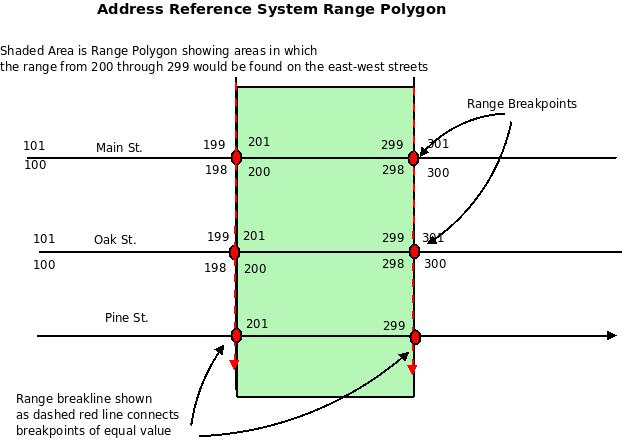 Together, Address Reference System Axis, Address Reference System Reference Polyline, Address Reference System Range Breakpoint, Address Reference System Range Breakline, and Address Reference System Range Polygon form a geographic reference framework for the overall address numbering system within an axial Address Reference System. The framework guides assignment of new address numbers, and it provides the basis for important quality assurance tests. Address Reference System Elements Address Reference System Id Address Reference System Name Address Reference System Authority Address Reference System Extent Address Reference System Type Complex Element: Address Reference System Rules Address Reference System Block Rules Address Reference System Numbering Rules Address Reference System Street Naming Rules Address Reference System Street Type Directional And Modifier Rules Address Reference System Place Name State Country And ZIP Code Rules Address Reference System Subaddress Rules Address Reference System Axis Address Reference System Axis Point Of Beginning Address Reference System Grid Angle Address Reference System Reference Polyline Address Reference System Range Breakpoint Address Reference System Range Breakline Address Reference System Range Polygon Address Reference System Reference Document Citation Complex Element: Address Reference System Part 2: Address Data Classification Introduction Basis for Classification The classification part of this standard classifies addresses according to their syntax, that is, their address elements and the order in which the elements are arranged. Syntax determines the record structure needed to hold and exchange an address, and often it is all that is known about the addresses in a given file. Classifying addresses by syntax rather than semantics (i.e. meaning) allows the users of the standard to focus on record structures, and to avoid making any assumptions about what Address Feature Type the address might identify. Classifying addresses by Address Feature Type can be frustrating or impossible because: Reliable information about an address may be unavailable. Often, one address is used to identify several types of features (e.g., parcel, building, building entrance, utility meter, utility pole, incident location, etc.) at the same location. Address Feature Type categories may be found to be ambiguous or incomplete when applied to a given address. Organization The classes are presented in four broad groups: Thoroughfare addresses specify a location by reference to a thoroughfare. Landmark addresses specify a location by reference to a named landmark. Postal delivery addresses specify points of postal delivery which are not related to the location of the recipient, such as post office boxes, rural route boxes, overseas military addresses, or general delivery offices. The general address class may include addresses from any or all of the other classes, or addresses whose class is unknown, or whose syntax does not conform to any of the thoroughfare, landmark, and postal classes. Each class is described by giving its: Name: The name of the class. Syntax: The address elements required and permitted in the class, and the order in which they are arranged. Defining Characteristics: The elements and arrangement that distinguish this class from the other classes. Examples: Illustrative examples of the class. Notes: Explanatory notes about the class. XML Tag: The XML tag for the class. XML Model: XML model of the class. XML Example: The XML model applied to a specific example of the class. XML Notes: Explanatory notes about the XML model. Quality Measures: Data quality tests applied to the class. Quality Notes: Explanatory notes about the data quality measures applied to this class. Formatting Conventions Syntax and Formatting. The following notation is used to show how classes are constructed from elements: {} enclose the name of an element. * indicates that the element is required in addresses of that class. Otherwise, the element may be omitted when desired. + indicates "and" (concatenation), with a space implied between each component unless stated otherwise. Example: {Complete Address Number *} + {Complete Street Name *} + {Complete Subaddress } Complex Elements Include All Combinations of Their Component Elements. To avoid a multiplicity of insignificant permutations and combinations, complex elements are used to represent the various combinations of the simple elements that comprise them. Thus, for example, {CompleteAddressNumber} includes all of the following combinations: { Address Number *} { Address Number* } + { Address Number Suffix } { Address Number* } + { Separator Element } + { Address Number Suffix } { Address Number Prefix } + { Address Number *} { Address Number Prefix } + { Separator Element } + { Address Number *} { Address Number Prefix } + { Address Number *} + { Address Number Suffix } { Address Number Prefix } + { Separator Element } + { Address Number *} + { Address Number Suffix } { Address Number Prefix } + { Address Number *} + { Separator Element } + { Address Number Suffix } { Address Number Prefix } + { Separator Element } + { Address Number *} + { Separator Element } + { Address Number Suffix ) Place State ZIP is shown in Parsed Form. In each class syntax pattern, the Complete Place Name, State Name, ZIP Code, ZIP Plus 4, and Country Name are shown separately. They could also be shown in their unparsed form as the Place State ZIP element. However, the elements are shown separately in each syntax pattern, to emphasize the importance of each separate element in the address. XML Notation and Formatting. XML models and examples conform to the W3 C XML Core Working Group's "Extensible Markup Language (XML) 1.0" (see Appendix A for a complete citation). Address Classes Thoroughfare Classes A thoroughfare address specifies a location by reference to a thoroughfare. A thoroughfare in this context is a road or other access route by which the addressed feature can be reached (definition adapted from Universal Postal Union, "International Postal Address Components and Templates", Publication S42-4 (approved July 6, 2004), section 5.2.9). A thoroughfare is typically but not always a road — it may be, for example, a walkway, a railroad, or a river. In most but not all addresses the thoroughfare is designated by a Complete Street Name and sites or features along the thoroughfare are designated in sequence by their Complete Address Number. Numbered Thoroughfare Address Syntax: { Complete Landmark Name or Complete Place Name } + { Complete Address Number * } + { Complete Street Name * } + { Complete Subaddress } + { Complete Place Name * } + { State Name * } + { ZIP Code } + { ZIP Plus 4 } + { Country Name } Defining Characteristics: Addresses of this class must include a Complete Address Number and a Complete Street Name. In addition, all thoroughfare, landmark, and postal addresses must include a Place Name and a State Name. A ZIP Code is recommended but not mandatory. Examples: 123 Main Street Buffalo Lake MN 55314 123 Main Street Apt 3A Buffalo Lake MN 55314 123 North Main Street Le Sueur MN 56058 123A North Main Street Le Sueur MN 56058 123 South Avenue C Cheyenne WY 82007 A123 Calle B Ponce PR 00716-2525 123 Boulevard of the Allies Pittsburgh PA 15222-1613 123 Camino de la Placitas Taos NM 87571 210 East 400 South, Salt Lake City, UT 84111 Mile Post 142.5, Sterling Highway, Happy Valley, AK 99639 White House, 1600 Pennsylvania Avenue, Washington DC 20500 Heinz Hall, Carnegie Mellon University, 5000 Forbes Avenue, Pittsburgh PA 15217 Standard Office Building, Suite 400, 600 North Milwaukee Street, Milwaukee, WI 53202 Urbanizacion Las Gladiolas, 150 Calle A, San Juan PR 00926-3232 Carver Park Estates, 2730 Unwin Road, Cleveland, OH 44104 Notes: Most business and residential addresses are Numbered Thoroughfare Addresses. Numbered Thoroughfare Addresses are sometimes preceded by Complete Landmark Names. For example: White House, 1600 Pennsylvania Avenue, Washington DC 20500 Heinz Hall, Carnegie Mellon University, 5000 Forbes Avenue, Pittsburgh PA 15217 Standard Office Building, Suite 400, 600 North Milwaukee Street, Milwaukee, WI 53202 Less commonly, Numbered Thoroughfare Addresses are preceded by Complete Place Names, such as, for example, the name of a neighborhood, housing project, or Puerto Rican urbanizacion. When a Complete Place Name is used in this syntax, it must have a Place Name Type of Community: Urbanizacion Las Gladiolas, 150 Calle A, San Juan PR 00926-3232 Carver Park Estates, 2730 Unwin Road, Cleveland, OH 44104 Strictly speaking, these are hybrid addresses. Logically they can each be decomposed to two related addresses, a Numbered Thoroughfare Address, and a Landmark Address or Community Address. For that reason, the Complete Landmark Name and Complete Place Name (where Place Name Type = "Community"), although permitted, are not shown in the syntax of the Numbered Thoroughfare Address. If the Complete Address Number is missing, then either the address is incomplete, or the address should be classified as an Unnumbered Thoroughfare Address. In Puerto Rico it is common practice to name subdivisions and neighborhoods ("urbanizacions"), number the streets within them (Calle 1, Calle 2, etc.), and assign Complete Address Numbers that duplicate Complete Address Numbers in other nearby urbanizacions. As a result, a jurisdiction or postal delivery area may contain duplicate Complete Street Names and address ranges. In these cases the urbanizacion name is required to tell the duplicates apart: Urbanizacion Royal Oak, 123 Calle 1, Bayamon PR 00961-0123 Urbanizacion Hermosillo, 123 Calle 1, Bayamon PR 00961-1212 Some Puerto Rican urbanizacion addresses include Complete Street Names, and some do not. Urbanizacion addresses are classified as Numbered Thoroughfare Addresses if they include a thoroughfare name. Without a thoroughfare name, they are classified as Community Addresses: (Numbered Thoroughfare Address): Urbanizacion Royal Oak, 123 Calle 1, Bayamon PR 00961-0123 (Community Address): 1234 Urbanizacion Los Olmos, Ponce PR 00731 For additional information on Puerto Rican addressing, see USPS “Addressing Standards for Puerto Rico and the Virgin Islands” (p. 1-6)( https://ribbs.usps.gov/addressing/documents/tech_guides/pubs/PR_AND_USVI_ADDRESSING_-_ENGLISH.PDF) , and also USPS Publication 28, Section 29. XML Tag: < NumberedThoroughfareAddress> XML Model: <xsd:complexType name="NumberedThoroughfareAddress_type">
 <xsd:annotation>
  <xsd:documentation xml:lang="en">Defining Characteristics: 1. Addresses of this class must include a Complete Address Number and a Complete Street Name. 2. In addition, all thoroughfare, landmark, and postal addresses must include a Place Name and a State Name. A Zip Code is recommended but not mandatory. </xsd:documentation>
 </xsd:annotation>
 <xsd:sequence>
  <xsd:choice>
   <xsd:element name="CompleteLandmarkName" type="addr_type:CompleteLandmarkName_type" minOccurs="0" maxOccurs="1"/>
    <xsd:element name="CompletePlaceName" type="addr_type:CompletePlaceName_type" minOccurs="0" maxOccurs="1"/>
  </xsd:choice>
  <xsd:element name="CompleteAddressNumber" type="addr_type:CompleteAddressNumber_type" minOccurs="1" maxOccurs="1"/>
  <xsd:element name="CompleteStreetName" type="addr_type:CompleteStreetName_type" minOccurs="1" maxOccurs="1"/>
  <xsd:element name="CompleteSubaddress" type="addr_type:CompleteSubaddress_type" minOccurs="0" maxOccurs="1"/>
  <xsd:group ref="addr_type:PlaceStateZip_group" minOccurs="0" maxOccurs="unbounded"/>
  <xsd:element name="MapPosition" type="addr_type:MapPosition_type" minOccurs="0" maxOccurs="unbounded"> </xsd:element>
  <xsd:element name="AddressId" type="addr_type:AddressID_type" minOccurs="1"
				maxOccurs="1"/>
  <xsd:group ref="addr_type:AddressAttributes_group" minOccurs="0" maxOccurs="1"/>
  </xsd:sequence>
<xsd:attribute name="action" type="addr_type:Action_type" use="optional"/>
</xsd:complexType>XML Example: <addr:AddressCollection version="2.0" xmlns:addr="addr"   xmlns:addr_type="addr_type"
xmlns:gml="http://www.opengis.net/gml" xmlns:smil20="http://www.w3.org/2001/SMIL20/"
xmlns:smil20lang="http://www.w3.org/2001/SMIL20/Language"
xmlns:xlink="http://www.w3.org/1999/xlink" xmlns:xml="http://www.w3.org/XML/1998/namespace"
xmlns:xsi="http://www.w3.org/2001/XMLSchema-instance" xsi:schemaLocation="addr addr.xsd ">

 <NumberedThoroughfareAddress>
  <CompleteAddressNumber>
   <AddressNumber>123</AddressNumber>
  </CompleteAddressNumber>
  <CompleteStreetName>
   <StreetName>Main</StreetName>
    <StreetNamePostType>Street</StreetNamePostType>
   </CompleteStreetName>
   <CompletePlaceName>
    <PlaceName>Buffalo Lake</PlaceName>
   </CompletePlaceName>
   <StateName>MN</StateName>
   <ZipCode>55314</ZipCode>
   <AddressId>0111</AddressId>
  </NumberedThoroughfareAddress>
</addr:AddressCollection>XML Notes: Quality Measures: Address Completeness Measure 
Address Number Fishbones Measure 
Address Left Right Measure 
Pattern Sequence Measure 
Range Domain Measure 
Spatial Domain Measure Quality Notes Intersection Address Syntax: :{ Complete Landmark Name or Complete Place Name } + { Corner Of } + { Complete Street Name * { Separator Element * } } (2..n) + { Complete Place Name *} + { State Name *} + { ZIP Code } + { ZIP Plus 4 } + { Country Name } Defining Characteristics: An address of this class must include two or more Complete Street Names, each separated by a Separator Element. In addition, all thoroughfare, landmark, and postal addresses must include a Place Name and a State Name. A ZIP Code is recommended but not mandatory. Examples: Boardwalk and Park Place, Atlantic City, NJ Hollywood Boulevard and Vine Street, Hollywood, CA West Street & Main Street, Newtown, CT P Street && 19th Street && Mill Road, Ellicott City, MD Avenida Rosa y Calle 19, Bayamon PR Memorial Park, Last Chance Gulch and Memorial Drive, Helena, MT Phoenix Village, Scovill Avenue and East 59th Street, Cleveland, Ohio Northwest corner of Hollywood Boulevard and Vine Street, Hollywood, CA Freeway Park, north corner of Spring Street and Sixth Avenue, Seattle, WA Notes: Intersection addresses are useful for recording events occurring in the street, such as accidents, infrastructure locations, etc. However, when referring to a feature on one corner of an intersection, the Numbered Thoroughfare Address for that corner is always preferable to the intersection address. A Complete Landmark Name or Complete Place Name may precede an Intersection Address. Where a Complete Place Name is used,  it must have a Place Name Type of "Community". Strictly speaking, these are hybrid addresses. Logically they can each be decomposed to two related addresses, an Intersection Address, and a Landmark Address or Community Address. Examples: Memorial Park, Last Chance Gulch and Memorial Drive, Helena, MT 59601 Phoenix Village, Scovill Avenue and East 59th Street, Cleveland, Ohio 44104 The Complete Street Names of an Intersection Address may be written in any order. A complete list of intersections should include multiple listings for each intersection, one with each name first (for example, both "State Street and Main Street", and "Main Street and State Street"). Intersections of more than two streets can be represented as one sequence of three or more street names, or as every pairwise combination of the names. An intersection corner address can include only two Complete Street Names, and it must include a Corner Of element that specifies a particular corner of the intersection. Examples: Northwest corner of Hollywood Boulevard and Vine Street, Hollywood, CA Freeway Park, north corner of Spring Street and Sixth Avenue, Seattle, WA Separator values include “and", “at “, “@ “, “& ", and " && " “+ "," - ", and “y “or  ”con“ (Spanish) each having a space before and after. Other values may also be in use. Some address parsing software permits the use of ampersands (" & “or” && ") to signify intersection addresses, because the double ampersand does not occur in any street names, and ampersands rarely do. Be wary, though--in many programming languages, ampersands are reserved for other uses, which could complicate data exchange. XML Tag: <IntersectionAddress> XML Model: <xsd:complexType name="IntersectionAddress_type">
 <xsd:annotation><xsd:documentation>Defining Characteristics:1. An address of this class must include	two or more Complete Street Names, each separated by a Separator Element.In addition, all thoroughfare, landmark, and postal addresses must include a Place Name and a State Name. A Zip Code is recommended but not mandatory. The Complete Street Names of an Intersection Address may be written in any order. A complete list of intersections should include multiple listings for each intersection, one with each name first (for example, both "State Street and Main Street", and "Main Street and State Street"). Intersections of more than two streets can be represented as one sequence of three or more street names, or as every pairwise combination of the names. An intersection corner address can include only two Complete Street Names, and it must include a Corner Of element that specifies a particular corner of the intersection. Examples: Northwest corner of Hollywood Boulevard and Vine Street, Hollywood, CA Freeway Park, north corner of Spring Street and Sixth Avenue, Seattle, WA Separator values include “and ", “at “, “@ “, “& ", and " && " “+ "," - ", and " y “or” con “(Spanish) each having a space before and after. Other values may also be in use. </xsd:documentation>
 </xsd:annotation>
 <xsd:sequence>
  <xsd:choice>
   <xsd:element name="CompleteLandmarkName" type="addr_type:CompleteLandmarkName_type" minOccurs="0" maxOccurs="1"/>
  <xsd:element name="CompletePlaceName" type="addr_type:CompletePlaceName_type" minOccurs="0" maxOccurs="1"/>
</xsd:choice>
<xsd:element name="CornerOf" type="addr_type:CornerOf_type" minOccurs="1" maxOccurs="1"/>
<xsd:element name="CompleteStreetName" type="addr_type:CompleteStreetName_type" minOccurs="1" maxOccurs="1"/>
<xsd:group ref="addr:IntersectionAddress_StreetName_group" minOccurs="1" 				maxOccurs="unbounded"/>
 <xsd:group ref="addr_type:PlaceStateZip_group" minOccurs="1" maxOccurs="1"/>
 <xsd:element name="MapPosition" type="addr_type:MapPosition_type" minOccurs="0" maxOccurs="unbounded"/>
 <xsd:element name="AddressId" type="addr_type:AddressID_type" minOccurs="1"
				maxOccurs="1"/>
 <xsd:group ref="addr_type:AddressAttributes_group" minOccurs="0" maxOccurs="1"/>
</xsd:sequence>
<xsd:attribute name="action" type="addr_type:Action_type" use="optional"/>
</xsd:complexType>XML Example: <addr:AddressCollection version="2.0" xmlns:addr="addr"
    xmlns:addr_type="addr_type" xmlns:gml="http://www.opengis.net/gml"
    xmlns:smil20="http://www.w3.org/2001/SMIL20/"
    xmlns:smil20lang="http://www.w3.org/2001/SMIL20/Language"
    xmlns:xlink="http://www.w3.org/1999/xlink"
    xmlns:xml="http://www.w3.org/XML/1998/namespace"
    xmlns:xsi="http://www.w3.org/2001/XMLSchema-instance"
    xsi:schemaLocation="addr addr.xsd ">
    <IntersectionAddress>      <CornerOf>Northeast</CornerOf>
        <CompleteStreetName>
            <StreetName>Boardwalk</StreetName>
        </CompleteStreetName>
        <SeparatorElement>and</SeparatorElement>
        <CompleteStreetName>
            <StreetName>Park</StreetName>
            <StreetNamePostType>Place</StreetNamePostType>
        </CompleteStreetName>
        <CompletePlaceName>
            <PlaceName>Atlantic City</PlaceName>
        </CompletePlaceName>
        <StateName>NJ</StateName>
        <AddressId>0112</AddressId>
    </IntersectionAddress>
</addr:AddressCollection>Quality Measures Intersection Validity Measure 
Pattern Sequence Measure 
Spatial Domain Measure Quality Notes Two Number Address Range Syntax: { Complete Landmark Name or Complete Place Name } + { Complete Address Number (low) *} + { Separator Element *} + { Complete Address Number (high)*} + { Complete Street Name * } + { Complete Place Name * } + { State Name * } + { ZIP Code } + { ZIP Plus 4 } + { Country Name } Defining Characteristics: Addresses of this class must include two Complete Address Numbers separated by a hyphen. The first Complete Address Number must be less than or equal to the second. The two Complete Address Numbers must be followed by a Complete Street Name. In addition, all thoroughfare, landmark, and postal addresses must include a Place Name and a State Name. A ZIP Code is recommended but not mandatory. Examples: 401-418 Green Street, Flint MI 48503 1400-1420 Smith Street, West Monroe, LA 71292 13-25 Elm Street, Muncie, IN 47305 214-02 - 214-14 1/2 Evergreen Street, New York, NY 11364 55A - 55H Kelly Circle SW, Bolling Air Force Base, Washington, DC Quincy Market, 1-47 Faneuil Hall Market Place, Boston, MA 02109 Notes: The Two Number Address Range includes a set of two Complete Address Numbers, which represent the low and high values of a continuous series of Complete Address Numbers. By convention, the first Complete Address Number represents the low end of the range, and the second represents the high end, and they are separated by a hyphen. Generally, but not always, if a range refers to Complete Address Numbers on one side of a thoroughfare, the Complete Address Numbers in the range will all have the same parity, that is, they will all be either odd or even. However, mixed parities do occur in some places. A range can begin or end with a Complete Address Number that has a suffix or prefix. USPS Publication 28 Appendix E contains instructive notes on the complexities of these address ranges. Use the Address Range Type to show whether a Two Number Address Range represents an actual or potential range. Use the Address Range Parity attribute to show whether a Two Number Address Range includes Complete Address Numbers that are odd, even, or both. If a Two Number Address Range is related to a transportation segment (or set of segments) in a transportation network model, then: The Address Range Side attribute may be used to show if the Complete Address Numbers in the range are on the right side, left side, or both sides of the segment(s). The Address Range Directionality attribute may be used to show if the Complete Address Numbers in the range increase with or against the directionality of the segment(s). The Address Range Span attribute may be used to show whether the range spans a part of one segment, one entire segment, multiple segments, or the entire length of the thoroughfare. Use the Address Transportation System Name, Address Transportation System Authority, Address Transportation Feature Type, Address Transportation Feature ID, and Related Transportation Feature ID attributes to relate a particular address range to a specific transportation segment (or set of segments) in a specific transportation network model. Transportation segments and transportation network models generally, are defined and described in the FGDC's "Geographic Information Framework Data Content Standard Part 7: Transportation Base." Ranges should not be confused with hyphenated address numbers that denote a single site. A range must be composed of two Complete Address Numbers. Certain areas of New York City, southern California, and Hawaii use hyphens in Complete Address Numbers. In the example above, "214-02 Evergreen St" would be one address, and "214-14 1/2 Evergreen Street" would be a second address, and neither one alone is an address range. A Two Number Address Range may be preceded by a Complete Landmark Name or Complete Place Name that spans the range. (for example: "Quincy Market, 1-47 Faneuil Hall Market Place, Boston, MA 02109"). If a Complete Place Name is used, it must have a Place Name Type of "Community". Strictly speaking, this is a hybrid address. Logically it could be decomposed to two related addresses, the Two Number Address Range, and a corresponding Landmark Address or Community Address. For that reason, the Complete Landmark Name and Complete Place Name, although permitted, are not shown in the syntax of the Two Number Address Range. XML Tag: <TwoNumberAddressRange> XML Model: <xsd:complexType name="TwoNumberAddressRange_type">
 <xsd:annotation>
  <xsd:documentation>Defining Characteristics 1. Addresses of this class must include two Complete Address Numbers separated by a hyphen. The first Complete Address Number must be less than or equal to the second. 2. The two Complete Address Numbers must be followed by a Complete Street Name. 3. In addition, all thoroughfare, landmark, and postal addresses must include a Place Name and a State Name. A Zip Code is recommended but not mandatory. </xsd:documentation>
 </xsd:annotation>
 <xsd:sequence>
 <xsd:choice>
  <xsd:element name="CompleteLandmarkName" type="addr_type:CompleteLandmarkName_type" minOccurs="0" maxOccurs="1"/>
  <xsd:element name="CompletePlaceName" type="addr_type:CompletePlaceName_type" minOccurs="0" maxOccurs="1"/>
 </xsd:choice>
 <xsd:element name="CompleteAddressNumber" type="addr_type:CompleteAddressNumber_type" minOccurs="1" maxOccurs="1"/>
 <xsd:element name="SeparatorElement" type="addr_type:Separator_type" maxOccurs="1" minOccurs="1"/>
 <xsd:element name="CompleteAddressNumber" type="addr_type:CompleteAddressNumber_type" minOccurs="1" maxOccurs="1"/>
 <xsd:element name="CompleteStreetName" type="addr_type:CompleteStreetName_type" minOccurs="1" maxOccurs="1"/>
 <xsd:group ref="addr_type:PlaceStateZip_group" minOccurs="1" maxOccurs="unbounded"/>
 <xsd:element name="MapPosition" type="addr_type:MapPosition_type" minOccurs="0" maxOccurs="unbounded"/>
<xsd:element name="AddressId" type="addr_type:AddressID_type" minOccurs="1"
				maxOccurs="1"/>
<xsd:group ref="addr_type:AddressAttributes_group" minOccurs="0" maxOccurs="1"/>
</xsd:sequence>
<xsd:attribute name="action" type="addr_type:Action_type" use="optional"/>
</xsd:complexType>XML Example: <addr:AddressCollection version="2.0" xmlns:addr="addr"
    xmlns:addr_type="addr_type" xmlns:gml="http://www.opengis.net/gml"
    xmlns:smil20="http://www.w3.org/2001/SMIL20/"
    xmlns:smil20lang="http://www.w3.org/2001/SMIL20/Language"
    xmlns:xlink="http://www.w3.org/1999/xlink"
    xmlns:xml="http://www.w3.org/XML/1998/namespace"
    xmlns:xsi="http://www.w3.org/2001/XMLSchema-instance"
    xsi:schemaLocation="addr addr.xsd ">
    <TwoNumberAddressRange>
        <CompleteAddressNumber>
            <AddressNumber>401</AddressNumber>
        </CompleteAddressNumber>
        <SeparatorElement>-</SeparatorElement>
        <CompleteAddressNumber>
            <AddressNumber>418</AddressNumber>
        </CompleteAddressNumber>
        <CompleteStreetName>
            <StreetName>Green</StreetName>
            <StreetNamePostType>Street</StreetNamePostType>
        </CompleteStreetName>
        <CompletePlaceName>
            <PlaceName>Flint</PlaceName>
        </CompletePlaceName>
        <StateName>MI</StateName>
        <ZipCode>48503</ZipCode>
        <AddressId>0113</AddressId>
    </TwoNumberAddressRange>
</addr:AddressCollection>Quality Measures Address Number Fishbones Measure 
Address Number Range Completeness Measure 
Address Number Range Parity Consistency Measure 
Low High Address Sequence Measure 
Overlapping Ranges Measure 
Pattern Sequence Measure 
Range Domain Measure 
SpatialDomainMeasure Four Number Address Range Syntax: { Complete Landmark Name or Complete Place Name } + { Complete Address Number *(left low) } + { Complete Address Number *(left high) } + { Complete Address Number * (right low) } + { Complete Address Number * (right high) }+{ Complete Street Name * } + { Complete Place Name * } + { State Name * } + { ZIP Code } + { ZIP Plus 4 } + { Country Name } Defining Characteristics: Addresses of this class must include four Complete Address Numbers, representing respectively the left low, left high, right low, and right high four Complete Address Numbers for the block or transportation segment(s), followed by a Complete Street Name. In addition, all thoroughfare, landmark, and postal addresses must include a Place Name and a State Name. A ZIP Code is recommended but not mandatory. The Four Number Address Range syntax follows the structure established by the U.S. Census Bureau for TIGER/Line file street segment address ranges (see http://www2.census.gov/geo/pdfs/maps-data/data/tiger/tgrshp2015/TGRSHP2015_TechDoc.pdf ("All Lines Shapefile" attribute table layout)). Examples: U.S. Census Bureau TIGER file formatted address ranges (left low, left high, right low, right high, street name) are the most widely used examples of Four Number Address Ranges. Notes: Address ranges are important for municipal operations (such as snowplow dispatch), emergency dispatch, and geocoding. A Four Number Address Range includes four Complete Address Numbers, representing, for each side of a block or transportation segment, the low and high end of the Complete Address Number range. By convention, based on the attribute structure established by the U.S. Census Bureau for the TIGER/Line files, the left-side low Complete Address Number is given first, followed by the left-side high Complete Address Number, followed by the right-side low and high Complete Address Numbers. Generally, but not always, the left and right ranges will have different parities (even or odd). However, mixed parities do occur in some places. A range can begin or end with a Complete Address Number that has a suffix or prefix. USPS Publication 28 Appendix E contains instructive notes on the complexities of these address ranges. Use the Address Range Type attribute to show whether a Four Number Address Range represents an actual or potential range. Use the Address Range Parity attribute to show whether Four Number Address Ranges include Complete Address Numbers that are odd, even, or both. Each Four Number Address Range has two Address Range Parity values, one for the left range and one for the right range. The parity of the left range is determined by the Address Number Parity of first two Complete Address Numbers (left low and left high). The parity of the right range is determined by the Address Number Parity of third and fourth Complete Address Numbers (right low and right high). If a Four Number Address Range is related to a transportation segment (or set of segments) in a transportation network model,  then: The Address Range Side attribute may be used to show if the Complete Address Numbers in the range are on the right side, left side, or both sides of the segment(s). The Address Range Directionality attribute may be used to show if the Complete Address Numbers in the range increase with or against the directionality of the segment(s). The Address Range Span attribute may be used to show whether the range spans a part of one segment, one entire segment, multiple segments, or the entire length of the thoroughfare. Use the Address Transportation System Name, Address Transportation System Authority, Address Transportation Feature Type, Address Transportation Feature ID, and Related Transportation Feature ID attributes to relate a particular address range to a specific transportation segment (or set of segments) in a specific transportation network model. Transportation segments and transportation network models generally, are defined and described in the FGDC's "Geographic Information Framework Data Content Standard Part 7: Transportation Base." By definition, milepost Complete Address Numbers cannot be used in composing Four Number Address Ranges. Milepost Complete Address Numbers denote distance only, not side of street or parity. Therefore milepost Complete Address Numbers can be used only in Two Number Address Ranges (e.g. Milepost 21 - Milepost 24). A Four Number Address Range may be preceded by a Complete Landmark Name or Complete Place Name that encompasses the range. If a Complete Place Name is used, it must have a Place Name Type of "Community." Strictly speaking, this would be a hybrid address. Logically it could be decomposed to two related addresses, the Four Number Address Range, and a corresponding Landmark Address or Community Address. For that reason, the Complete Landmark Name and Complete Place Name, although permitted, are not shown in the syntax of the Four Number Address Range. XML Tag: < FourNumberAddressRange> XML Model: <xsd:complexType name="FourNumberAddressRange_type">
 <xsd:annotation>
  <xsd:documentation>Defining Characteristics: 1. Addresses of this class must include four Complete Address Numbers, representing respectively the left low, left high, right low, and right high four Complete Address Numbers for the block or transportation segment(s), followed by a Complete Street Name. 2. In addition, all thoroughfare, landmark, and postal addresses must include a Place Name and a State Name. A ZIP Code is recommended but not mandatory. 3. The Four Number Address Range syntax follows the structure established by the U.S. Census Bureau for TIGER/Line file street segment address ranges (see http://www2.census.gov/geo/pdfs/maps-data/data/tiger/tgrshp2015/TGRSHP2015_TechDoc.pdf ("All Lines Shapefile" attribute table layout)).  </xsd:documentation>
 </xsd:annotation>
<xsd:sequence>
<xsd:choice>
 <xsd:element name="CompleteLandmarkName" type="addr_type:CompleteLandmarkName_type" minOccurs="0" maxOccurs="1"/>
 <xsd:element name="CompletePlaceName" type="addr_type:CompletePlaceName_type" minOccurs="0" maxOccurs="1"/>
</xsd:choice>
<xsd:element name="CompleteAddressNumber" type="addr_type:CompleteAddressNumber_type" minOccurs="1" maxOccurs="1"/>
<xsd:element name="SeparatorElement" type="addr_type:Separator_type" maxOccurs="1" minOccurs="1"/>
<xsd:element name="CompleteAddressNumber" type="addr_type:CompleteAddressNumber_type" minOccurs="1" maxOccurs="1"/>
<xsd:element name="CompleteAddressNumber" type="addr_type:CompleteAddressNumber_type" minOccurs="1" maxOccurs="1"/>
<xsd:element name="SeparatorElement" type="addr_type:Separator_type" maxOccurs="1" minOccurs="1"/>
<xsd:element name="CompleteAddressNumber" type="addr_type:CompleteAddressNumber_type" minOccurs="1" maxOccurs="1"/>
<xsd:element name="CompleteStreetName" type="addr_type:CompleteStreetName_type" minOccurs="1" maxOccurs="1"/>
<xsd:group ref="addr_type:PlaceStateZip_group" minOccurs="1" maxOccurs="1"/>
<xsd:element name="MapPosition" type="addr_type:MapPosition_type" minOccurs="0" maxOccurs="unbounded"/>
<xsd:element name="AddressId" type="addr_type:AddressID_type" minOccurs="1"
maxOccurs="1"/>
<xsd:group ref="addr_type:AddressAttributes_group" minOccurs="0" maxOccurs="1"/>
</xsd:sequence>
<xsd:attribute name="action" type="addr_type:Action_type" use="optional"/>
</xsd:complexType>XML Example: <addr:AddressCollection version="2.0" xmlns:addr="addr"    xmlns:addr_type="addr_type" xmlns:gml="http://www.opengis.net/gml"    xmlns:smil20="http://www.w3.org/2001/SMIL20/"    xmlns:smil20lang="http://www.w3.org/2001/SMIL20/Language"    xmlns:xlink="http://www.w3.org/1999/xlink"    xmlns:xml="http://www.w3.org/XML/1998/namespace"    xmlns:xsi="http://www.w3.org/2001/XMLSchema-instance"    xsi:schemaLocation="addr addr.xsd ">    <FourNumberAddressRange>        <CompleteAddressNumber>            <AddressNumber>1900</AddressNumber>        </CompleteAddressNumber>        <SeparatorElement>-</SeparatorElement>        <CompleteAddressNumber>            <AddressNumber>1908</AddressNumber>        </CompleteAddressNumber>        <CompleteAddressNumber>            <AddressNumber>1901</AddressNumber>        </CompleteAddressNumber>        <SeparatorElement>-</SeparatorElement>        <CompleteAddressNumber>            <AddressNumber>1909</AddressNumber>        </CompleteAddressNumber>        <CompleteStreetName>            <StreetName>Bear</StreetName>            <StreetNamePostType>court</StreetNamePostType>        </CompleteStreetName>        <CompletePlaceName>            <PlaceName>Fort Collins</PlaceName>        </CompletePlaceName>        <StateName>CO</StateName>        <ZipCode>80525</ZipCode>        <AddressId>0114</AddressId>    </FourNumberAddressRange></addr:AddressCollection>Quality Measures Address Number Fishbones Measure 
Address Number Range Completeness Measure 
Address Number Range Parity Consistency Measure 
Overlapping Ranges Measure 
Left Right Odd Even Parity Measure 
Low High Address Sequence Measure 
OverlappingRangesMeasure 
Pattern Sequence Measure 
Range Domain Measure 
Spatial Domain Measure Unnumbered Thoroughfare Address Syntax: { Complete Landmark Name or Complete Place Name } + { Complete Street Name * } + { Complete Subaddress } + { Complete Place Name * } + { State Name * } + { ZIP Code } + { ZIP Plus 4 } + { Country Name } Defining Characteristics: Addresses of this class must contain a Complete Street Name with no Complete Address Number preceding it. In addition, all thoroughfare, landmark, and postal addresses must include a Place Name and a State Name. A ZIP Code is recommended but not mandatory. Example: Ili'ili Airport Road, Ili'ili, AS East End Road, St. Croix, VI 00820 Ilisagvik College, Stevenson Street, Barrow, AK 99723 Orote Point Lighthouse, San Luis Drive, Santa Rita, GU Notes: In many areas no address numbers have been assigned, and addresses in those areas often include only the thoroughfare name. This class separates those addresses from addresses that include address numbers or cross-streets. An Unnumbered Thoroughfare Address may be preceded by a Complete Landmark Name or Complete Place Name (for example, "Ilisagvik College, Stevenson Street, Barrow, AK 99723"). If a Complete Place Name is used, it must have the Place Name Type of "Community". Strictly speaking, this would be a hybrid address. Logically it can be decomposed to two related addresses, the Unnumbered Thoroughfare Address, and a corresponding Landmark Address or Community Address. For that reason, the Complete Landmark Name and Complete Place Name, although permitted, are not shown in the syntax of the Unnumbered Thoroughfare Address. XML Tag: <UnnumberedThoroughfareAddress> XML Model: <xsd:complexType name="UnnumberedThoroughfareAddress_type">
 <xsd:annotation>
  <xsd:documentation xml:lang="en">Defining Characteristics: 1. Addresses of this class must contain a Complete Street Name with no Complete Address Number preceding it. 2. In addition, all thoroughfare, landmark, and postal addresses must include a Place Name and a State Name. A Zip Code is recommended but not mandatory.
  </xsd:documentation>
 </xsd:annotation>
 <xsd:sequence>
  <xsd:choice>
   <xsd:element name="CompleteLandmarkName" type="addr_type:CompleteLandmarkName_type" minOccurs="0" maxOccurs="1"/>
   <xsd:element name="CompletePlaceName" type="addr_type:CompletePlaceName_type" minOccurs="0" maxOccurs="1"/>
  </xsd:choice>
  <xsd:element name="CompleteStreetName" type="addr_type:CompleteStreetName_type" minOccurs="1" maxOccurs="1"/>
  <xsd:element name="CompleteSubaddress" type="addr_type:CompleteSubaddress_type" minOccurs="0" maxOccurs="1"/>
  <xsd:group ref="addr_type:PlaceStateZip_group" minOccurs="1" maxOccurs="1"/>
  <xsd:element name="MapPosition" type="addr_type:MapPosition_type" minOccurs="0" maxOccurs="unbounded"/>
  <xsd:element name="AddressId" type="addr_type:AddressID_type" minOccurs="1"
				maxOccurs="1"/>
 <xsd:group ref="addr_type:AddressAttributes_group" minOccurs="0" maxOccurs="1"/>
 </xsd:sequence>
 <xsd:attribute name="action" type="addr_type:Action_type" use="optional"/>
</xsd:complexType>XML Example: <addr:AddressCollection version="2.0" xmlns:addr="addr"
    xmlns:addr_type="addr_type" xmlns:gml="http://www.opengis.net/gml"
    xmlns:smil20="http://www.w3.org/2001/SMIL20/"
    xmlns:smil20lang="http://www.w3.org/2001/SMIL20/Language"
    xmlns:xlink="http://www.w3.org/1999/xlink"
    xmlns:xml="http://www.w3.org/XML/1998/namespace"
    xmlns:xsi="http://www.w3.org/2001/XMLSchema-instance"
    xsi:schemaLocation="addr addr.xsd ">
    <UnnumberedThoroughfareAddress>
        <CompleteStreetName>
            <StreetName>Fagaima</StreetName>
            <StreetNamePostType>Road</StreetNamePostType>
        </CompleteStreetName>
        <CompletePlaceName>
            <PlaceName>Nu'uli</PlaceName>
        </CompletePlaceName>
        <StateName>AS</StateName>
        <ZipCode>96799</ZipCode>
        <AddressId>0115</AddressId>
    </UnnumberedThoroughfareAddress>
</addr:AddressCollection>Quality Measures Address Number Fishbones Measure 
Pattern Sequence Measure 
Spatial Domain Measure Quality Notes Although this address class has no street number, the Address Number Fishbones Measure can be run without reference to ranges or address number, simply drawing fishbones to the closest point on the street. Landmark Classes A landmark address specifies a location by reference to a named landmark. A landmark is a relatively permanent feature of the manmade landscape that has recognizable identity within a particular cultural context (definition adapted from U.S. Board on Geographic Names, "Principles, Policies, Procedures," (Online Edition (revised)), 2003, p. 47, definition of "geographic name")( http://wilderness.nps.gov/RM41/6_WildernessStewardship/BoardofGeographicNames_Principles_Policies_Procedures.pdf). Landmark Address Syntax: { Complete Landmark Name * } (1..n) + { Complete Subaddress } + { Complete Place Name * } + { State Name * } + { ZIP Code } + { ZIP Plus 4 } + { Country Name } Defining Characteristics: Addresses of this class must include a Complete Landmark Name, with no Complete Address Number preceding it and no Complete Street Name following it. In addition, all thoroughfare, landmark, and postal addresses must include a Place Name and a State Name. A ZIP Code is recommended but not mandatory. Examples: Statue of Liberty, New York NY 10004 Langston Housing Complex, Building 7, Apartment 290, Kansas City KS 66101 Condominium Garden Hills Plaza, Torre 2, Apartamento 905, Mayaguez PR 00680-1233 Condominium Del Mar, Apartamento 905, Ponce PR 00731 Residencial Las Margaritas, Edificio 1, Apartamento 104, San Juan PR 00924 Notes: This class includes the "condominium" addresses found in Puerto Rico, where a complex or building is known by name, without reference to a street. XML Tag: <LandmarkAddress> XML Model: <xsd:complexType name="LandmarkAddress_type">
 <xsd:annotation>
  <xsd:documentation>Defining Characteristics: 1. Addresses of this class must include a Complete Landmark Name, with no Complete Address Number preceding it and no Complete	Street Name following it. 2. In addition, all thoroughfare, landmark, and postal addresses must include a Place Name and a State Name. A Zip Code is recommended but not mandatory.    </xsd:documentation>
 </xsd:annotation>
 <xsd:sequence>
  <xsd:element name="CompleteLandmarkName" type="addr_type:CompleteLandmarkName_type" minOccurs="1" maxOccurs="1"/>
  <xsd:element name="CompleteSubaddress" type="addr_type:CompleteSubaddress_type" minOccurs="0" maxOccurs="1"/>
  <xsd:group ref="addr_type:PlaceStateZip_group" minOccurs="1" maxOccurs="1"/>
  <xsd:element name="MapPosition" type="addr_type:MapPosition_type" minOccurs="0" maxOccurs="unbounded"/>
  <xsd:element name="AddressId" type="addr_type:AddressID_type" minOccurs="1" maxOccurs="1"/>
  <xsd:group ref="addr_type:AddressAttributes_group" minOccurs="0" maxOccurs="1"/>
 </xsd:sequence>
<xsd:attribute name="action" type="addr_type:Action_type" use="optional"/>
</xsd:complexType>XML Example: <addr:AddressCollection version="2.0" xmlns:addr="addr"    xmlns:addr_type="addr_type" xmlns:gml="http://www.opengis.net/gml"    xmlns:smil20="http://www.w3.org/2001/SMIL20/"    xmlns:smil20lang="http://www.w3.org/2001/SMIL20/Language"    xmlns:xlink="http://www.w3.org/1999/xlink"    xmlns:xml="http://www.w3.org/XML/1998/namespace"    xmlns:xsi="http://www.w3.org/2001/XMLSchema-instance"    xsi:schemaLocation="addr addr.xsd ">    <LandmarkAddress>        <CompleteLandmarkName>            <LandmarkName>Condominium Garden Hills Plaza</LandmarkName>        </CompleteLandmarkName>        <CompleteSubaddress>            <SubaddressElement SubaddressComponentOrder="1">                <SubaddressType>Torre</SubaddressType>                <SubaddressIdentifier>2</SubaddressIdentifier>            </SubaddressElement>            <SubaddressElement>                <SubaddressType>Apartamento</SubaddressType>                <SubaddressIdentifier>905</SubaddressIdentifier>            </SubaddressElement>        </CompleteSubaddress>        <CompletePlaceName>            <PlaceName>Mayaguez</PlaceName>        </CompletePlaceName>        <StateName>PR</StateName>        <ZipCode>00608</ZipCode>        <ZipPlus4>1233</ZipPlus4>        <AddressId>0116</AddressId>    </LandmarkAddress></addr:AddressCollection> Quality Measures Pattern Sequence Measure 
Spatial Domain Measure Quality Notes Community Address Syntax: { Complete Address Number * } + { Complete Landmark Name or Complete Place Name * } + { Complete Subaddress } + { Complete Place Name * } + { State Name * } + { ZIP Code } + { ZIP Plus 4 } + { Country Name } Defining Characteristics: Addresses of this class must include a Complete Address Number followed by a Complete Landmark Name or a Complete Place Name, and they must not include a Complete Street Name. In addition, all thoroughfare, landmark, and postal addresses must include a Place Name and a State Name. A ZIP Code is recommended but not mandatory. Examples: 1234 Urbanizacion Los Olmos, Ponce PR 00731 A17 Jardine Fagota, Ponce PR 00731 B133 Urbanizacion Golden Gate, San Juan PR 00920 23B Edgewater Park, Apartment 12, Bronx, NY 10465 Notes: Community Addresses may be found in gated communities, housing projects, Puerto Rican urbanizations, trailer courts, and similar developments that are built around interior walkways or roadways. Their Complete Address Numbers refer to the community name, not to a thoroughfare. The community name might be a treated as a Landmark Name or Place Name--the distinction is often arbitrary or unclear for community names. If there is no Complete Address Number preceding the urbanization name, the address fits into the Landmark Address class. If the address includes both a Complete Street Name and a community name, it fits in the Numbered Thoroughfare Address class. This class includes Puerto Rican urbanization addresses where the urbanization name is preceded by a number, and no street name is included. In Puerto Rico, an urbanization denotes an area, sector, or residential development within a geographic area. For more information on Puerto Rican addressing conventions, see USPS Publication 28 Section 29, and USPS  Publication “Addressing Standards for Puerto Rico and the Virgin Islands”. See also the notes under Numbered Thoroughfare Address. XML Tag: <CommunityAddress> XML Model: <xsd:complexType name="CommunityAddress_type">
 <xsd:annotation>
  <xsd:documentation>Defining Characteristics: 1. Addresses of this class must include a Complete Address Number followed by a Complete Landmark Name or a Complete Place Name, and they must not include a Complete Street Name. 2. In addition, all thoroughfare, landmark, and postal addresses must include a Place Name and a State Name. A Zip Code is recommended but not mandatory.      </xsd:documentation>
  </xsd:annotation>
  <xsd:sequence>
   <xsd:element name="CompleteAddressNumber" type="addr_type:CompleteAddressNumber_type" minOccurs="1" maxOccurs="1"/>
    <xsd:choice>
     <xsd:element name="CompleteLandmarkName" type="addr_type:CompleteLandmarkName_type" minOccurs="1" maxOccurs="1"/>
	<xsd:element name="CompletePlaceName" type="addr_type:CompletePlaceName_type" minOccurs="1" maxOccurs="1"/>
    </xsd:choice>
    <xsd:element name="CompleteSubaddress" type="addr_type:CompleteSubaddress_type" minOccurs="0" maxOccurs="1"/>
    <xsd:group ref="addr_type:PlaceStateZip_group" minOccurs="1" maxOccurs="1"/>
    <xsd:element name="MapPosition" type="addr_type:MapPosition_type" minOccurs="0" maxOccurs="unbounded"/>
    <xsd:element name="AddressId" type="addr_type:AddressID_type" minOccurs="1" maxOccurs="1"/>
    <xsd:group ref="addr_type:AddressAttributes_group" minOccurs="0" maxOccurs="1"/>
  </xsd:sequence>
 <xsd:attribute name="action" type="addr_type:Action_type" use="optional"/>
</xsd:complexType>XML Example: <addr:AddressCollection version="2.0" xmlns:addr="addr"
    xmlns:addr_type="addr_type" xmlns:gml="http://www.opengis.net/gml"
    xmlns:smil20="http://www.w3.org/2001/SMIL20/"
    xmlns:smil20lang="http://www.w3.org/2001/SMIL20/Language"
    xmlns:xlink="http://www.w3.org/1999/xlink"
    xmlns:xml="http://www.w3.org/XML/1998/namespace"
    xmlns:xsi="http://www.w3.org/2001/XMLSchema-instance"
    xsi:schemaLocation="addr addr.xsd ">
    <CommunityAddress>
        <CompleteAddressNumber>
            <AddressNumberPrefix>A</AddressNumberPrefix>
            <AddressNumber>17</AddressNumber>
        </CompleteAddressNumber>
        <CompleteLandmarkName>
            <LandmarkName>Jardine Fagota</LandmarkName>
        </CompleteLandmarkName>
        <CompletePlaceName>
            <PlaceName>Ponce</PlaceName>
        </CompletePlaceName>
        <StateName>PR</StateName>
        <ZipCode>00731</ZipCode>
        <AddressId>0117</AddressId>
    </CommunityAddress>
</addr:AddressCollection>Quality Measures Pattern Sequence Measure 
Spatial Domain Measure Quality Notes Postal Delivery Classes A postal delivery address specifies a point of postal delivery that has no definite relation to the location of the recipient, such as a post office box, rural route box, overseas military address, or general delivery office. The USPS specifies each class in detail in USPS Publication 28. Postal addresses are often combined with thoroughfare and landmark addresses. Examples: Landmark-Postal Address: Wagon Wheel Ranch, RR1 Box 100, Pawhuska, OK Postal-Thoroughfare Address: 200 South Minnesota Avenue, PO Box 1304, Sioux Falls, SD Landmark-Postal-Thoroughfare Address: Twin Falls Extension Center, Evergreen Building, College of Southern Idaho, PO Box 1827, 315 Falls Avenue East, Twin Falls, ID These potential classes are not recognized in this standard because the USPS strongly discourages their use (USPS Publication 28 sections 215, 245, 255, 295.6 and 295.7). Within the standard they can be handled in two ways: Separate them into their component types, create records for each, and relate the records to show that they refer to the same location. Treat the entire address as a General Address Class address. USPSPostal Delivery Box Syntax: { USPS Box* } + { Complete Subaddress } + { Complete Place Name * } + { State Name * } + { ZIP Code } + { ZIP Plus 4 } + { Country Name } 
USPS Box Format: USPS Box = "PO Box"* + { USPSBox ID * } 
In this address class, the phrase "PO Box" is the only permitted value for USPSBox Type. Defining Characteristics: Addresses of this class must include a USPS Box in the required format, and must not include a USPS Route. In addition, all thoroughfare, landmark, and postal addresses must include a Place Name and a State Name. A ZIP Code is recommended but not mandatory. Example: PO BOX 16943, New Orleans LA 70112 PO BOX 1890, Kryton TN 38188-1890 PO BOX G, Gabbs NV 89409 PO BOX 159753 PMB 3571, Herndon VA 22071-2716 Notes: This class is defined in USPS Publication 28, Sections 281-283. The phrase "PO Box" is mandatory as the USPS Box Type. USPS Pub 28 Sec. 282: “Post Office Box numbers that are preceded by significant leading zeroes are identified in the ZIP+4 File by a hyphen (-) preceding the box number. Convert the hyphen into a zero on the output mailpiece. ZIP+4 File: PO BOX -0145 Mailpiece: PO BOX 00145" USPS Pub 28 Sec. 283: “PO Box addresses often appear with the word CALLER, FIRM CALLER, BIN, LOCKBOX, or DRAWER. Change these to PO BOX.” Incorrect: DRAWER L Correct: PO BOX L The Complete Subaddress, if it appears at all, must have only one Subaddress Element, and that Subaddress Element must have a Subaddress Type of "PMB". In USPSPostal Delivery Box addresses, the Complete Place Name element may include multiple Place Names, but the USPS strongly prefers that only the postal community name be used. Example: Preferred: Wailuku, HI Acceptable: Wailuku, Maui, HI XML Tag: <USPSPostalDeliveryBox> XML Model: <xsd:complexType name="USPSPostalDeliveryBox_type">
 <xsd:annotation>
  <xsd:documentation>Defining Characteristics: 1. Addresses of this class must include a USPS Box in the required format, and must not include a USPS Route. 2. In addition, all thoroughfare, landmark, and postal addresses must include a Place Name and a State Name. A Zip Code is recommended but not mandatory. </xsd:documentation>
 </xsd:annotation>
 <xsd:sequence>
  <xsd:element name="USPSBox" type="addr_type:USPSBox_type" minOccurs="1" maxOccurs="1"/>
  <xsd:element name="CompleteSubaddress" type="addr_type:CompleteSubaddress_type" minOccurs="0" maxOccurs="1"/>
  <xsd:group ref="addr_type:PlaceStateZip_group" minOccurs="1" maxOccurs="1"/>
  <xsd:element name="MapPosition" type="addr_type:MapPosition_type" minOccurs="0" maxOccurs="unbounded"/>
  <xsd:element name="AddressId" type="addr_type:AddressID_type" minOccurs="1" maxOccurs="1"/>
 <xsd:group ref="addr_type:AddressAttributes_group" minOccurs="0" maxOccurs="1"/>
  </xsd:sequence>
 <xsd:attribute name="action" type="addr_type:Action_type" use="optional"/>
</xsd:complexType>XML Example: <addr:AddressCollection version="2.0" xmlns:addr="addr"
    xmlns:addr_type="addr_type" xmlns:gml="http://www.opengis.net/gml"
    xmlns:smil20="http://www.w3.org/2001/SMIL20/"
    xmlns:smil20lang="http://www.w3.org/2001/SMIL20/Language"
    xmlns:xlink="http://www.w3.org/1999/xlink"
    xmlns:xml="http://www.w3.org/XML/1998/namespace"
    xmlns:xsi="http://www.w3.org/2001/XMLSchema-instance"
    xsi:schemaLocation="addr addr.xsd ">
    <USPSPostalDeliveryBox>
        <USPSBox>
            <USPSBoxType>PO BOX</USPSBoxType>
            <USPSBoxId>159753</USPSBoxId>
        </USPSBox>
        <CompleteSubaddress>
            <SubaddressElement>
                <SubaddressType>PMB</SubaddressType>
                <SubaddressIdentifier>3571</SubaddressIdentifier>
            </SubaddressElement>
        </CompleteSubaddress>
        <CompletePlaceName>
            <PlaceName>Herndon</PlaceName>
        </CompletePlaceName>
        <StateName>VA</StateName>
        <ZipCode>22071</ZipCode>
        <AddressId>0118</AddressId>
    </USPSPostalDeliveryBox>
</addr:AddressCollection>Quality Measure Pattern Sequence Measure Quality Notes USPSPostal Delivery Route Syntax: { USPS Address * } + { Complete Place Name * } + { State Name * } + { ZIP Code } + { ZIP Plus 4 } + { Country Name } Type 1: Rural Route (RR): 
USPS Address = "RR"* + { USPSBox Group ID *} + "BOX"* + { USPSBox ID * } + { Private Mail Box } 
Syntax: { USPS Address* } + { Complete Place Name * } + { State Name *} + { ZIP Code } + { ZIP Plus 4 } + { Country Name } Type 2: Highway Contract Route (HC): 
USPS Address = "HC"* + { USPSBox Group ID * } + "BOX"* + { USPSBox ID * } + { Private Mail Box } 
Syntax: { USPS Address* } + { Complete Place Name * } + { State Name *} + { ZIP Code } + { ZIP Plus 4 } + { Country Name } Type 3: Overseas Military or Diplomatic Delivery: 
USPS Address = "PSC" or "CMR" or "UNIT" * + { USPSBox Group ID * } + "BOX"* + { USPSBox ID * } 
Syntax: { USPS Address* } + {"APO" or "FPO" or "DPO" *} + {"AE" or "AP" or "AA" *} + { ZIP Code } + { ZIP Plus 4 } + { Country Name } 

Defining Characteristics: Addresses of this class must include a USPS Address in the specified RR or HC or overseas military delivery format. In addition, all thoroughfare, landmark, and postal addresses must include a Place Name and a State Name. A ZIP Code is recommended but not mandatory. 

Notes and Examples 
1. General. In RR and HC addresses, the Complete Place Name element may include multiple Place Names, but the USPS recommends that only the postal community name be used. Example: Preferred: Wailuku, HI Acceptable: Wailuku, Maui, HI 
2. Rural Route Address Notes and Examples (per USPS Pub 28 sec. 24): USPS Pub 28 Sec. 241: “Print rural route addresses on mailpieces as: RR N BOX NN. Do not use the words RURAL, NUMBER, NO., or the pound sign (#).” RR 2 BOX 152 RR 9 BOX 23A USPS Pub 28 Sec. 242: “A leading zero before the rural route number is not necessary.” Acceptable: RR03 BOX 98D Preferred: RR 3 BOX 98D USPS Pub 28 Sec. 243: “Print hyphens as part of the box number only when they are part of the address in the ZIP+4 File.” RR 4 BOX 19-1A USPS Pub 28 Sec. 244: “Change the designations RFD and RD (as a meaning for rural or rural free delivery) to RR.” Incorrect: RFD ROUTE 4 #87A Correct: RR 4 BOX 87A USPS Pub 28 Sec. 245: “There should be no additional designations, such as town or street names, on the Delivery Address Line of rural route addresses. Because street names used together with route and box numbers can create potential matching difficulty, mailers are encouraged to use only one style of addressing. If secondary name information is used, however, place it above the Delivery Address Line.” Incorrect: RR 2 BOX 18 BRYAN DAIRY RD Correct: RR 2 BOX 18 USPS Pub 28 Sec. 246: “When applying a ZIP+4 code to a rural address, an exact match is preferred. If a box number is included in the address, the mailpiece must bear the appropriate ZIP+4 code representing the range for that box number. When box number information is not available, the Rural Route base record must be used.” 3. Highway Contract Route Address Notes and Examples (per USPS Pub 28 sec. 25) USPS Pub 28 Sec. 251: "Print highway contract route addresses on a mailpiece as: HC N BOX NN. Do not use the words HIGHWAY CONTRACT, ROUTE, NUMBER, NO., STAR ROUTE, or the pound sign (#). Incorrect: HIGHWAY CONTRACT ROUTE 68 BOX 23A Correct: HC 68 BOX 23A" USPS Pub 28 Sec. 252: "A leading zero before the highway contract route number is not needed. Acceptable: HC068 BOX 98D Preferred: HC 68 BOX 98D" USPS Pub 28 Sec. 253: "Print hyphens as part of the box number only when they are part of the address in the ZIP+4 File. HC 68 BOX 19-2B " USPS Pub 28 Sec. 254: "Change the designation STAR ROUTE, which usually refers to highway contract route, to HC. Incorrect: STAR ROUTE 68 BOX # 45 Correct: HC 68 BOX 45" USPS Pub 28 Sec. 255: "There should be no additional designations, such as town or street names, on the Delivery Address Line of highway contract route addresses. Street names used together with route and box numbers can create potential matching difficulty. Mailers are encouraged to use only one style of addressing. If secondary name information is used, however, place it above the Delivery Address Line. Incorrect: HC 72 BOX 18 BRYAN DAIRY RD Correct: HC 72 BOX 18" USPS Pub 28 Sec. 256: "When applying a ZIP+4 code to a highway contract route address, an exact match is preferred. If a box number is included in the address, the mailpiece must bear the appropriate ZIP+4 code representing the range for that box number. When box number information is not available, the highway contract base record must be used." 4. Overseas Military PSC, CMR, or UNIT Address Notes and Examples (per USPS Pub 28 sec. 225.1, 238.1, and 239) PSC stands for Postal Service Center. CMR stands for Common Mail Room. USPS Pub 28 Sec. 238.1: "The Delivery Address Line for all APO/FPO military mail must be standardized as follows: PSC (CMR OR UNIT) NNNN BOX NNNN Examples: CMR 830 BOX 51 PSC 1650 BOX 10 UNIT 908 BOX 111 “APO, FPO; AA, AE, AP: USPS Pub 28 Sec. 225.1 "Overseas military addresses must contain the APO or FPO designation along with a two-character “state” abbreviation of AE, AP, or AA and the ZIP Code or ZIP+4 code." APO AE 09001-5275 FPO AP 96606-2783 APO AA 34035-4198 APO stands for Army Post Office FPO stands for Field Post Office or Fleet Post Office AE is used for armed forces in Europe, the Middle East, Africa, and Canada; AP is for the Pacific; and AA is the Americas excluding Canada." DPO: USPS Pub 28 Sec. 239 The Delivery Address Line for DPO (Diplomatic Post Office) Department of State mail must be standardized to include the DPO designation and the appropriate two-letter abbreviation (AA, AE or AP), followed by the ZIP+4 or 5-digit ZIP Code.Complete Address Examples: PSC 802 BOX 74 APO AE 09499-0074 UNIT 2050 BOX 4190 APO AP 96278-2050 UNIT 9900 DPO AE 09701-1000 XML Tag: <USPSPostalDeliveryRoute> XML Model: <xsd:complexType name="USPSPostalDeliveryRoute_type">
 <xsd:annotation>
  <xsd:documentation>Defining Characteristics: 1. Addresses of this class must include a USPS Address in the specified RR or HC or overseas military delivery format. 2. In addition, all thoroughfare, landmark, and postal addresses must include a Place Name and a State Name. A Zip Code is recommended but not mandatory. </xsd:documentation>
 </xsd:annotation>
 <xsd:sequence>
  <xsd:element name="USPSAddress" type="addr_type:USPSAddress_type" minOccurs="1" maxOccurs="1"/>
  <xsd:group ref="addr_type:PlaceStateZip_group" minOccurs="1" maxOccurs="1"/>
  <xsd:element name="MapPosition" type="addr_type:MapPosition_type" minOccurs="0" maxOccurs="unbounded"/>
  <xsd:element name="AddressId" type="addr_type:AddressID_type" minOccurs="1"
				maxOccurs="1"/>
  <xsd:group ref="addr_type:AddressAttributes_group" minOccurs="0" maxOccurs="1"/>
 </xsd:sequence>
 <xsd:attribute name="action" type="addr_type:Action_type" use="optional"/>
</xsd:complexType>XML Example: <addr:AddressCollection version="2.0" xmlns:addr="addr"
    xmlns:addr_type="addr_type" xmlns:gml="http://www.opengis.net/gml"
    xmlns:smil20="http://www.w3.org/2001/SMIL20/"
    xmlns:smil20lang="http://www.w3.org/2001/SMIL20/Language"
    xmlns:xlink="http://www.w3.org/1999/xlink"
    xmlns:xml="http://www.w3.org/XML/1998/namespace"
    xmlns:xsi="http://www.w3.org/2001/XMLSchema-instance"
    xsi:schemaLocation="addr addr.xsd ">
    <USPSPostalDeliveryRoute>
        <USPSAddress>
            <USPSRoute>
                <USPSBoxGroupType>RR</USPSBoxGroupType>
                <USPSBoxGroupId>2</USPSBoxGroupId>
            </USPSRoute>
            <USPSBox>
                <USPSBoxType>Box</USPSBoxType>
                <USPSBoxId>18</USPSBoxId>
            </USPSBox>
        </USPSAddress>
        <CompletePlaceName>
            <PlaceName>Largo</PlaceName>
        </CompletePlaceName>
        <StateName>FL</StateName>
        <ZipCode>33777</ZipCode>
        <AddressId>0119</AddressId>
    </USPSPostalDeliveryRoute>
</addr:AddressCollection>Quality Measures Pattern Sequence Measure Quality Notes USPSGeneral Delivery Office Syntax: { USPSGeneral Delivery Point * } + { Complete Place Name * } + { State Name * } + { ZIP Code } + { ZIP Plus 4 } + { Country Name } Type 1: General Delivery: 
USPSGeneralDeliveryPoint = "GENERAL DELIVERY" * 
Syntax: "GENERAL DELIVERY"* + { Complete Place Name * } + { State Name * } + { ZIP Code * } + "9999" + { Country Name } Type 2: Overseas Military Address: 
USPSGeneralDeliveryPoint = SHIP'S NAME 
Syntax: SHIP'S NAME* + {“APO" or "FPO" *} + {“AE" or "AP" or "AA" *} + {ZIP Code *} + {ZIP Plus 4 } + {Country Name } Defining Characteristics: Addresses of this class must include a USPSGeneral Delivery Point in the specified format. In addition, all thoroughfare, landmark, and postal addresses must include a Place Name and a State Name. A ZIP Code is recommended but not mandatory. Notes and Examples 1. General. In General Delivery addresses, the Complete Place Name element may include multiple Place Names, but the USPS recommends that only the postal community name be used. Example: Preferred: Wailuku, HI Acceptable: Wailuku, Maui, HI 2. General Delivery Addresses Note and Example {per USPS Pub 28 sec. 26} USPS Pub 28 Sec. 261: “Use the words GENERAL DELIVERY, uppercase preferred, spelled out (no abbreviation), as the Delivery Address Line on the mailpiece. Each record will carry the 9999 add-on code.” Complete Example: 
GENERAL DELIVERY
TAMPA FL 33602-9999 3. Overseas Military Addresses Notes and Examples {per USPS Pub 28 sec. 225.1 and 238.1} USPS Pub 28 Sec. 238.1: "The Delivery Address Line for all APO/FPO military mail must be standardized as follows: SHIP’S NAME Example: USS SEA DEVIL SSN-664 “USPS Pub 28 Sec. 225.1 "Overseas military addresses must contain the APO or FPO designation along with a two-character “state” abbreviation of AE, AP, or AA and the ZIP Code or ZIP+4 code. APO AE 09001-5275 FPO AP 96606-2783 APO AA 34035-4198 AE is used for armed forces in Europe, the Middle East, Africa, and Canada; AP is for the Pacific; and AA is the Americas excluding Canada." Complete Example: 
USCGC HAMILTON 
FPO AP 96667-3931 XML Tag: <USPSGeneralDeliveryOffice> XML Model: <xsd:complexType name="USPSGeneralDeliveryOffice_type">
 <xsd:annotation>
  <xsd:documentation>Defining Characteristics: 1. Addresses of this class must include a USPS General Delivery Point in the specified format. 2. In addition, all thoroughfare, landmark, and postal addresses must include a Place Name and a State Name. A Zip Code is recommended but not mandatory.    </xsd:documentation>
</xsd:annotation>
<xsd:sequence>
 <xsd:element name="USPSGeneralDeliveryPoint" type="addr_type:USPSGeneralDeliveryPoint_type"/>
 <xsd:group ref="addr_type:PlaceStateZip_group" minOccurs="1" maxOccurs="1"/>
 <xsd:element name="MapPosition" type="addr_type:MapPosition_type" minOccurs="0" maxOccurs="unbounded"/>
 <xsd:element name="AddressId" type="addr_type:AddressID_type" minOccurs="1" maxOccurs="1"/>
 <xsd:group ref="addr_type:AddressAttributes_group" minOccurs="0" maxOccurs="1"/>
  </xsd:sequence>
 <xsd:attribute name="action" type="addr_type:Action_type" use="optional"/>
</xsd:complexType>XML Example: <addr:AddressCollection version="2.0" xmlns:addr="addr"
    xmlns:addr_type="addr_type" xmlns:gml="http://www.opengis.net/gml"
    xmlns:smil20="http://www.w3.org/2001/SMIL20/"
    xmlns:smil20lang="http://www.w3.org/2001/SMIL20/Language"
    xmlns:xlink="http://www.w3.org/1999/xlink"
    xmlns:xml="http://www.w3.org/XML/1998/namespace"
    xmlns:xsi="http://www.w3.org/2001/XMLSchema-instance"
    xsi:schemaLocation="addr addr.xsd ">
    <USPSGeneralDeliveryOffice>
        <USPSGeneralDeliveryPoint>General Delivery</USPSGeneralDeliveryPoint>
        <CompletePlaceName>
            <PlaceName>Tampa</PlaceName>
        </CompletePlaceName>
        <StateName>FL</StateName>
        <ZipCode>33602</ZipCode>
        <ZipPlus4>9999</ZipPlus4>
        <AddressId>0120</AddressId>
    </USPSGeneralDeliveryOffice>
</addr:AddressCollection>XML Notes: Quality Measures Pattern Sequence Measure Quality Notes General Class The general address class handles all of the above classes, for files in which the various classes may be mixed together, and addresses that do not conform to any of the above classes. General Address Class Syntax: Type 1: The complete address as a single unparsed string of text. Type 2: The complete address with place, state and zip code parsed out to a single field {Delivery Address *} + {Place State ZIP *} Type 3: The complete address with place, state and zip code parsed out to separate fields {Delivery Address *} + { Complete Place Name * } + { State Name * } + { ZIP Code } + { ZIP Plus 4 } + { Country Name } Defining Characteristic: In addresses of this class the Delivery Address must be unparsed (except that in Types 2 and 3 the Complete Subaddress may be separated from the rest of the Delivery Address) and may contain thoroughfare, landmark, or postal syntaxes. This class may also include addresses that do not conform to any of the thoroughfare, landmark, or postal classes, including non-U.S. addresses. Examples: 
Type 1: Record 1: Address = 123 Main Street, Apt. 1, Ames, IA 50010 Record 2: Address = Ames High School, Room 12, Ames, IA 50010 Record 3: Address = PO Box 1511, Ames, IA 50010 Type 2: Record 1: Delivery Address = 123 Main Street, Apt. 1; Place State ZIP = Ames, IA 50010 Record 2: Delivery Address = Ames High School, Room 12; Place State ZIP = Ames, IA 50010 Record 3: Delivery Address = PO Box 1511; Place State ZIP = Ames, IA 50010 Type 3: Record 1: Delivery Address = 123 Main Street, Apt. 1; Complete Place Name = Ames; State Name = IA; ZIP Code = 50010 Record 2: Delivery Address = Ames High School, Room 12; Complete Place Name = Ames; State Name = IA; ZIP Code = 50010 Record 3: Delivery Address = PO Box 1511; Complete Place Name = Ames; State Name = IA; ZIP Code = 50010 Notes: Address files often contain—and need to contain—street, landmark, and postal addresses mixed together. The general address class is intended to provide a basis for handling these kinds of files. The general class provides a way to handle addresses that do not conform to any of the thoroughfare, landmark, or postal classes, including non-U.S. addresses. In the general class, at minimum, the complex element Delivery Address is unparsed (except that in Types 2 and 3 the Complete Subaddress may be separated from the rest of the Delivery Address) and may contain thoroughfare, landmark, or postal syntaxes. Within the general class, the three types differ as follows: In Type 1, the entire address is a single unparsed string of text. In Type 2, the Delivery Address line is separated from the Place State ZIP line. In Type 3, the Complete Place Name, State Name, ZIP Code, ZIP Plus 4, and Country Name are separated from each other. In Types 2 and 3, if the Complete Subaddress is separated from the rest of the Delivery Address, then the Delivery Address Type value should be "Subaddress Excluded". XML Tag: <GeneralAddressClass> XML Model: <xsd:complexType name="GeneralAddressClass_type">
 <xsd:annotation>
  <xsd:documentation>Defining Characteristic: In addresses of this class the Delivery Address must be unparsed (except that in Types 2 and 3 the Complete Subaddress may be separated from the rest of the Delivery Address) and may contain thoroughfare, landmark, or postal syntaxes. This class may also include addresses that do not conform to any of the thoroughfare, landmark, or postal classes, including non-U.S. addresses. </xsd:documentation>
  </xsd:annotation>
  <xsd:choice>
   <xsd:sequence>
    <xsd:element name="GeneralAddress" type="addr_type:GeneralAddress_type"/>
    <xsd:element name="MapPosition" type="addr_type:MapPosition_type" minOccurs="0" maxOccurs="unbounded"/>
    <xsd:element name="AddressId" type="addr_type:AddressID_type" minOccurs="0" maxOccurs="1"/><xsd:group ref="addr_type:AddressAttributes_group" minOccurs="0" maxOccurs="1"/>
   </xsd:sequence>
   <xsd:sequence>
    <xsd:element name="USPSGeneralDeliveryPoint" type="addr_type:USPSGeneralDeliveryPoint_type"/>
 <xsd:group ref="addr_type:PlaceStateZip_group" minOccurs="1" maxOccurs="1"/>
 <xsd:element name="MapPosition" type="addr_type:MapPosition_type" minOccurs="0" maxOccurs="unbounded"/>
 <xsd:element name="AddressId" type="addr_type:AddressID_type" minOccurs="1" maxOccurs="1"/>
 <xsd:group ref="addr_type:AddressAttributes_group" minOccurs="0" maxOccurs="1"/>
</xsd:sequence>
</xsd:choice>
<xsd:attribute name="action" type="addr_type:Action_type"/></xsd:complexType>
XML Example: Type 1: <addr:AddressCollection version="2.0" xmlns:addr="addr" xmlns:addr_type="addr_type"
    xmlns:gml="http://www.opengis.net/gml" xmlns:smil20="http://www.w3.org/2001/SMIL20/"
    xmlns:smil20lang="http://www.w3.org/2001/SMIL20/Language"
    xmlns:xlink="http://www.w3.org/1999/xlink" xmlns:xml="http://www.w3.org/XML/1998/namespace"
    xmlns:xsi="http://www.w3.org/2001/XMLSchema-instance" xsi:schemaLocation="addr addr.xsd ">
    <GeneralAddressClass>
        <GeneralAddress>123 Main Street, Apt 1, Ames, IA 50010</GeneralAddress>
         <AddressId>0121</AddressId>
    </GeneralAddressClass>
</addr:AddressCollection>Type 2: <addr:AddressCollection version="2.0" xmlns:addr="addr" xmlns:addr_type="addr_type"
    xmlns:gml="http://www.opengis.net/gml" xmlns:smil20="http://www.w3.org/2001/SMIL20/"
    xmlns:smil20lang="http://www.w3.org/2001/SMIL20/Language"
    xmlns:xlink="http://www.w3.org/1999/xlink" xmlns:xml="http://www.w3.org/XML/1998/namespace"
    xmlns:xsi="http://www.w3.org/2001/XMLSchema-instance" xsi:schemaLocation="addr addr.xsd ">
    <GeneralAddressClass>
        <USPSGeneralDeliveryPoint>123 Main Street, Apt 1</USPSGeneralDeliveryPoint>
        <PlaceStateZip>Ames, IA 50010</PlaceStateZip>
        <AddressId>0125</AddressId>
    </GeneralAddressClass>
</addr:AddressCollection>Type 3: <addr:AddressCollection version="2.0" xmlns:addr="addr"
    xmlns:addr_type="addr_type" xmlns:gml="http://www.opengis.net/gml"
    xmlns:smil20="http://www.w3.org/2001/SMIL20/"
    xmlns:smil20lang="http://www.w3.org/2001/SMIL20/Language"
    xmlns:xlink="http://www.w3.org/1999/xlink"
    xmlns:xml="http://www.w3.org/XML/1998/namespace"
    xmlns:xsi="http://www.w3.org/2001/XMLSchema-instance"
    xsi:schemaLocation="addr addr.xsd ">
   
    <GeneralAddressClass>
        <USPSGeneralDeliveryPoint>123 Main Street, Apt 1</USPSGeneralDeliveryPoint>
        <CompletePlaceName>
            <PlaceName>Ames</PlaceName>
        </CompletePlaceName>
        <StateName>IA</StateName>
        <ZipCode>50010</ZipCode>
        <AddressId>0126</AddressId>
    </GeneralAddressClass>
</addr:AddressCollection>Quality Measures Pattern Sequence Measure Quality Notes Abstract Address Feature Class and Address Collection Abstract Address Feature Class All of the address classes described above are specific implementations of an abstract Address Feature class. The Address Feature class is compatible with the abstract Feature class that is generally described in the FGDC Geographic Information Framework Data Content Standard, Base Part, section 7.8.1. The Address Feature is modeling concept used to bind together within the framework. It is described in more detail in Part 4 of this standard. Address Collection An Address Collection is an aggregation of address data with its associated metadata, which can then be transferred from one party to another. The Address Collection conforms to the Feature Collection construct that is generally described in the FGDC Geographic Information Framework Data Content Standard, Base Part, section 7.8.1. The Address Collection is described in more detail in Part 4 of this standard. Part 3: Address Data Quality Introduction Purpose The purpose of Part Three is to help users assess the quality of their address data. It provides ways to measure the caliber of each element, attribute and classification. Some measures compare values to Address Reference System (ARS) specifications or domains of values. Others check internal consistency, one of the most important aspects of addresses. Addresses are interdependent: the validity of all can be affected by some. Parity, for example, is an important part of address assignment. In most address reference schemes, even and odd addresses on the same side of the street disrupt normal address usage. While the assignment of each address is important patterns, usually described in the (ARS), make the system work. The methods describe ways to discover anomalies, in isolation, in relationships between data and in relationship to the ARS, and how to report the quality of the data. Quality definition Measuring quality requires a definition for quality. Existing standards provide ample source material. Those standards describing addresses, however, focus on the utility of a data set for specific purposes. The National Emergency Number Association (NENA), for example, has documented exchange standards that include a way to describe address quality relative to an established Automatic Location Information (ALI) files. Similarly, the United States Postal Service (USPS) Postal Addressing Standards describe addresses as used for mailing. These application-specific assessments fulfill the purpose of their respective documents. Assessing the quality of address data content independent of formats or specific uses, however, is a very different task. It requires information on each of the many aspects of address information. Evaluations for a specific purpose can be constructed from that information, with criteria varying according to each application. Constructing more generically useful methods for assessing address quality starts with the structure for those methods, the elements of address quality. Elements of Address Quality Definitions for the quality of address data content are supplied by standards for spatial metadata. These are primarily represented by two documents, the \x{feff}ISO 19115:2003 Geographic information -- Metadata\x{feff}Content Standard for Digital Geospatial Metadata (CSDGM), Vers. 2 (FGDC-STD-001-1998). The Spatial Data Transfer Standard (SDTS: ANSI NCITS 320-1998 ) touches on the subject, as does ISO 19113:2002 Quality Principles. These standards have quality reporting requirements that identify the elements of the genus spatial data, of which addresses are a species These elements provide guidance for the various aspects of quality control, and for classifying the various measures listed in this section. If all of them are satisfied, a data set has been thoroughly checked. The measures are listed by quality element in Appendix F. There is remarkable agreement among the documents on the elements of spatial data quality. Each of the standards that approach that question describes the same core elements: Attribute (Thematic) Accuracy Completeness Lineage Logical Consistency Positional Accuracy Temporal Accuracy Even the names of the elements are essentially identical. CSDGM and SDTS discuss "Attribute Accuracy", while the same content is described as "Thematic Accuracy" in ISO 19115. ISO 19113 includes temporal accuracy as one of the data quality elements, defined as "accuracy of the temporal attributes and temporal relationships of features" (ISO 19113:2002(E), 5.2.1), and this definition remains constant throughout the ISO series. Temporal attributes are not separated from other types of attributes in the CSDGM, although various types of time period entries are listed throughout the standard. • Specified by name in the standard. 
† Provision made for the information in the standard, but not specified by name. Anomalies: Uncertainty and Addresses Quality control for address content is unusual in that it is normal to carry inconsistencies in a data set indefinitely. Those inconsistencies are simply the result of the addressing process. A given locality may not have always applied its Address Reference System (ARS) systematically, or the ARS may have changed. Street names may have changed, or the ground conditions changed in some other way. These inconsistencies are called "anomalies" throughout this document. It is difficult to call them errors: the conditions that create the anomalies will persist, and many of the individual inconsistencies will never be changed. Finally, address information is essential to core, shared databases in many enterprises. Sharing the information involves communications of all kinds, including face-to-face conversations. Plainly, the word "error" can be less than diplomatic in workplace discussions. Using Address Anomaly Status The Address Anomaly Status attribute provides a way of documenting and accounting for anomalies. This attribute should be assigned after an inconsistent address is researched. After it is assigned, records documented as anomalies can be excluded from quality testing. This practice reduces ambiguity, and prevents repeated research on the same addresses. Measuring Address Quality About the Measures The quality control tests follow a simple recipe: Compare address data to domains and specifications tailored for local use Identify anomalies Tests are designed to provide data quality element information as described in ISO 19115. The test specification includes: Scope: the elements, attributes or classifications to be tested Measure: a description of what the test measures. Procedure: a description of the test Script or Function: an example of the test in SQL code, or pseudocode where the exact parameters are more difficult to anticipate. The scripts and functions were written (except where noted otherwise) using standard ISO/IEC 9075-1:2008 SQL. Exact coding will vary from system to system. Spatial predicates used in the measures are described in OpenGIS Simple Features Specification for SQL. Where the code or pseudocode uses predicates beyond the SFSQL standard, they are also noted. Parameters for calculating anomalies as a percentage of the data set About Anomalies Measures are described with the understanding that records with known anomalies are excluded from related tests. New anomalies discovered should be corrected or described with Address Anomaly Status attributes. Calculating Conforming Records as a Percentage of the Data Set The Perc Conforming function measures the results of test for anomalies and describes the percentage of data elements that conform. Calculating the percentage of conformance requires inverting the query: the number of anomalies found is subtracted from the total number of records before calculating the percentage. Function: Calculating Conforming Records as a Percent of the Data Set Description The function receives information directly from SQL statements including the standard COUNT aggregator and calculates percentages. Function CREATE OR REPLACE FUNCTION perc_conforming( integer, integer )RETURNS numeric as $$DECLARE   nonconforming alias for $1;   total_recs alias for $2;   calc_perc numeric;BEGINSELECT INTO calc_percROUND( ( ( total_recs - nonconforming )::numeric / total_recs::numeric )  * 100, 2 );RETURN calc_perc;END; $$ language 'plpgsql';Pseudocode Query SELECT   perc_conforming   (      ( SELECT           COUNT(*) as nonconforming        FROM            Address Collection        WHERE            condition is not met      )::integer,      ( SELECT           COUNT(*) as total_recs        FROM           Address Collection      )::integer  );Successful Result: 100% Conforming  perc_conforming -----------------          100.00(1 row)Unsuccessful Result: 30% Conforming  perc_conforming -----------------           30.00(1 row)Notation The tests are described using SQL constructs and operators. Operators used include: Applying Measures to Domains of Values Domains of values are an important tool for controlling values for address components. Measures used to test data conformance depend on the type of domain. The Content Standard for Digital Geospatial Metadata (CSDGM) classifies domains as enumerated, range, codeset and unrepresentable. The following table lists the CSDGM definition for each type of domain, as listed in Section 5: Entity and Attribute Information, along with the measures associated with each. How to use the Measures in a Quality Control Program Preparation The measures assume a certain body of knowledge about local addresses. Preparation for a local quality control program largely consists of assembling that information. These include: Tabular domains of values for street name components Spatial domains: jurisdiction boundaries, address reference scheme boundaries and components Address reference schemes: geometry and rules. Tabular domains are frequently difficult to complete, as no organized list of street names may be available. In the latter case all available sources of street names should be compiled and checked against source documents such as plats and ordinances where possible. Official Status attributes may be helpful in assembling and maintaining domains of values. It will be normal to find a variety of street name abbreviations in use: Doctor Martin Luther King Junior Boulevard, MLK Boulevard, etc. Official Status attributes can help describe variations on street names that may appear in addresses assigned to the same location, or along the same street. As noted throughout the standard, the official name should be completely spelled out: Doctor Martin Luther King Junior Drive. Address reference systems or other local conventions may govern much more than street number assignment. There may be street classification requirements for specific Street Name Post Type names. For instance, some jurisdictions may require "Courts" to be dead ends, and forbid "Boulevards" on the same dead ends. Street names may conform to themes in particular areas: numbers, birds, trees and presidents are some examples. The latter rule may be satisfied by applying the Spatial Domain Measure, but the former will require locally formulated tests. In any case, local conditions will require attention in drawing up a complete list of standard and local quality measures. Construction Once all of the domains and rules have been assembled, use the guidance in Parts One and Two to assemble a list of measures for each aspect of your data. Informative Appendices D through G can be helpful in maintaining an overview of the process. Order the measures, beginning with the most basic: check simple elements and attributes first, then complex elements, then classifications. In cases where a quality check is beyond the scope of the standard create, name and document your own test, taking care to choose a name that does not duplicate one in the standard. It will be important to have the method completely documented both for maintenance, and in order to convey complete quality information to address users. The table below shows how specific needs in a quality program for an E911 center match to measures. -- Example QC program courtesy of Adam ItenTesting Construct SQL statements specific to your system from the code or pseudocode given in the standard, and test them. Run all the measures on a test data set to make sure they produce believable results. Where known address problems are not discovered by the measures, review how the measures are applied and double check the SQL. Check to make sure that all measures of quality are thoroughly tested: attribute (thematic) accuracy, logical consistency, temporal accuracy, completeness, positional accuracy and lineage. Where there is insufficient information to check a given aspect of quality the address process may need review. Interpreting Results The measures are written to produce sets of identifiers. In practice it's important to see data in context. In a normalized relational database it is most often easiest to construct a view to display the data you want to see. The AddressPtCollection and StCenterlineCollection views can provide the ancillary information to describe query results. Implementation Once a suite of measures has been constructed and tested, implementation consists of deciding when it will be run, and how to handle the results. Both depend on the process used to assemble a given data set. For example, where a number of datasets from separate organizations are assembled to create a master address repository, a complete suite of tests may be run on each individual dataset before acceptance. The data may only be incorporated into the repository when the anomalies are either attributed and accepted as part of the data set, or resolved. Once the data are incorporated, it is risky to believe the combined data will test identically to each individual data set. While the street name components may be identical, other aspects may be affected by the inherent interdependence of addresses. The results of Address Number Fishbones Measure, for example, may be very different when new data are added. Quality control implementation, therefore, may require developing several suites of quality measures to support each part of the address process. User confidence in a data set depends on an effective program. Test thoroughly, and document what you did. Recording dates and times is often an important part of that documentation. Users will question aspects of the data. Knowing the condition of the data over time simplifies your response, and increases both the reality and perception of the value of the data. Maintenance Addressing is a dynamic process. Just as the construction of testing suites is based on the process, testing suites need to be reexamined each time a process that produces data changes. How to Prepare Data for Quality Control No specific database design is required for using the quality measures presented here. The measures rely on the views, tables and pseudocode descriptions listed below. Performing a suite of measures for any given address data set will be aided by creating the views and tables required for those measures. Views are used to illustrate the majority of queries in the interest of supporting a variety of database designs. These are often useful to maintain in a database for general use. Although they are not in and of themselves a database design, they can assist in the use of a more normalized set of tables. Any of the optional elements or attributes listed in the table may be omitted if they are not required for the data set itself. The views are "wide" and, depending on the complexity of the underlying database may be best supported as materialized views. A materialized view is a table, often maintained by triggers or queries, created instead of a view in the interest of efficiency. The AddressPtCollection and StCenterlineCollection views are listed below, followed by a brief discussion of the Streets Nodes and Nodes tables required for some of the measures. Finally, the Elevation Polygon Collection required for the Address Elevation Measure is described. Views The queries for composing those views will vary according to the design of the underlying database. Address Point Collection ( AddressPtCollection ) Street Centerline Collection ( StCenterlineCollection ) Tables Nodes and StreetNodes About Nodes Nodes are the end points for each road segment. They are used throughout Address Data Quality in checking features at intersections. The code examples below show how to create and fill one version of the tables required. There are a wide variety of variations that will work. For example, in a more normalized database the Complete Street Name field may be replaced by a foreign key. This particular example is given in PostgreSQL/PostGIS. The specifics will vary across systems. The tables are: StreetsNodes, a table correlating nodes with the street names assigned to segments connecting at those nodes. Nodes, a table to hold the nodes themselves. Nodes Where street segments intersect, multiple nodes will have the same geometry. This table selects unique node points. The geometries are matched back to the street_nodes table so that each record has a node identifier referencing an unique geometry. The following transaction creates the table. The Nodes table must be created before StreetsNodes to provide for the reference to it in the latter table. begin;create table Nodes(   id serial primary key);select addgeometrycolumn( 'nodes', 'nodes', 'geom',-1,'POINT',2);end;StreetsNodes The transaction below creates and fills the table. begin;create table StreetsNodes(   id serial primary key,   Nodesfk integer references Nodes,   RelatedTransportationFeatureID integer,   CompleteStreetName varchar(100),   seg_end varchar(4));select addgeometrycolumn( 'nodes', 'streets_nodes','geom',-1,'POINT',2);insert into StreetsNodes( transegfk, CompleteStreetName, seg_end, geom )(  select     id,     CompleteStreetName,     'from',     st_startpoint( a.geom )  from     StCenterlineCollection)union(  select     id,     CompleteStreetName,     'to',     st_endpoint( a.StCenterlineGeometry )  from     StCenterlineCollection);end;Fill the Nodes table from the data captured in Streets Nodes insert into   Nodes( geom )select distinct   geomfrom   StreetsNodes;Finally, the statement below fills the nodesfk field in the StreetsNodes table. update   StreetsNodesset   nodesfk = foo.nodesfkfrom   (     select        a.id as nodesfk,        b.id     from        Nodes a,        StreetsNodes b     where        equals( a.geom, b.geom )   ) as foowhere   foo.id = StreetsNodes.id;end;Elevation Polygon Collection Quality Measures AddressCompletenessMeasure Measure Name Address Completeness Measure Measure Description This measure compares the number of addressable objects with the address information recorded. There are a number of circumstances where more than one address is assigned to an addressable object. Addressable objects without addresses, however, are anomalies unless described by a domain of exceptions. Report Completeness Evaluation Procedure Compare the number of addressable objects with the address information recorded. Spatial Data Required Geometry describing addressable objects attributed with Address ID, and polygon(s) describing Address Reference System extent. The example below uses the AddressPtCollection view. Code Example: Testing Records Note that this query assumes that both the feature types and the addresses are assumed to be within a given Address Reference System Extent. SELECT   a.AddressFeatureTypeFROM   AddressFeatureType a      LEFT JOIN AddressPtCollection b         ON  a.AddressFeatureType = b.AddressFeatureType                INTERSECTS( a.Geometry, b.AddressPtGeometry )WHERE   b.AddressID is nullCode Example: Testing the Conformance of a Data Set Function See Perc Conforming for the sample query Function Parameters count_of_non_conforming_records      SELECT        COUNT(*)     FROM        AddressFeatureType a           LEFT JOIN AddressPtCollection b              ON  b.AddressFeatureType = a.AddressFeatureType                  INTERSECTS( a.Geometry, b.AddressPtGeometry )     WHERE        b.AddressID is nullcount_of_total_records      SELECT        COUNT( a.* )     FROM        FeatureType aResult Report Example Tested Address Completeness Measure at 87% conformance. AddressElevationMeasure Measure Name AddressElevationMeasure Measure Description This measure checks each elevation in an address point collection against polygons created from contours of elevation. Report Attribute ( Thematic ) Accuracy Evaluation Procedure Check each elevation identified by the measure as outside the range defined by the polygons. Spatial Data Required AddressPtCollection, Elevation Polygon Collection Code Example: Testing Records SELECT   a.AddressIDFROM   AddressPtCollection a      LEFT JOIN ElevationPolygonCollection b         ON INTERSECTS( a.AddressPtGeometry, b.ElevationPolygonGeometry )WHERE    NOT( a.AddressElevation BETWEEN b.AddressElevationMin and b.AddressElevationMax )Code Example: Testing the Conformance of the Data Set Function See Perc Conforming for the sample query Function Parameters count_of_non_conforming_records      SELECT        COUNT(*)     FROM         AddressPtCollection a      LEFT JOIN ElevationPolygonCollection b         ON INTERSECTS( a.AddressPtGeometry, b.ElevationPolygonGeometry )     WHERE         NOT( a.AddressElevation BETWEEN b.AddressElevationMin and b.AddressElevationMax )count_of_total_records      SELECT        COUNT( * )     FROM        AddressPtCollectionResult Report Example Tested AddressElevationMeasure at 90% conformance. AddressLeftRightMeasure Measure Name AddressLeftRightMeasure Measure Description This measure checks stored values describing left and right against those found by geometry. Left and right attributes are frequently entered by hand, an error-prone process. It is important to confirm the actual locations of the addresses. Even where the initial left/right information was derived from the geometry, edits to the data may have changed the parity relationships. This information is central to confirming the conformance of the address assignment to the local Address Reference System. Note that the measure is constructed with overlapping ranges where an address is found precisely aligned with the road centerline. In these cases two records will be generated: one describing the point on the left side of the centerline, another describing it on the right. In these few cases it is simply practical to use the record that conforms to the Address Reference System and eliminate the other. Address Left Right Measure is a prerequisite to Left Right Odd Even Parity Measure. An example of finding these duplicate records is included, as well as an example of comparing the mathematically determined sides against those recorded by hand. Remember when examining the results that the side is determined by the Address Range Directionality of the centerline geometry. If all the from ends of the centerline segments are at the low addresses and the to ends of the centerline segments at the high addresses, then the results will be consistent. In the latter case, it is possible to evaluate whether the odd and even Address Number values are consistently on the left or right of the segment without also accounting for Address Range Directionality. Where Address Range Directionality is inconsistent, however, it must also factor into left/right evaluation. Report Logical Consistency Evaluation Procedure Determine the left/right status of the location of each address point. Where there is a value recorded in the database, check it against the side as calculated. Spatial Data Required Street centerline ( or other transportation feature ) and address point locations. The Address Transportation Feature ID for the transportation feature associated with each address must be recorded with the address points Code Example: Assembling Data from Views ---- Calculate the angle at which a line drawn from the address point to the -- closest point along the centerline meets a specific segment and determine-- right and left from that angle.---- Insert the left/right results, along with all the relevant identifiers, into a table.--CREATE TABLE AddressLeftRight(   id serial primary key,   "AddressID" text,   "AddressTransportationFeatureID" text,   "Side");INSERT INTO AddressLeftRight   (      "AddressID",      "AddressTransportationFeatureID",      "Side"   )SELECT DISTINCT   foo."AddressID",   foo."AddressTransportationFeatureID",   CASE      WHEN         (           degrees( azimuth( foo."Pt1", foo."AddressPtGeometry" ) )           -           degrees( azimuth( foo."Pt1", foo."Pt2" ) )         ) between 0 and 180      THEN 'right'      WHEN         (           degrees( azimuth( foo."Pt1", foo."AddressPtGeometry" ) )           -           degrees( azimuth( foo."Pt1", foo."Pt2" ) )         ) between 180 and 360      THEN 'left'      WHEN         (           degrees( azimuth( foo."Pt1", foo."AddressPtGeometry" ) )           -           degrees( azimuth( foo."Pt1", foo."Pt2" ) )         ) between -180 and 0      THEN 'left'      WHEN         (           degrees( azimuth( foo."Pt1", foo."AddressPtGeometry" ) )           -           degrees( azimuth( foo."Pt1", foo."Pt2" ) )         ) between -360 and -180      THEN 'right'   END as "Side" FROM   --   -- Calculate the point on the related centerline closest to the address.   -- Calculate the start point and end point of each segment of the centerline.   --   (      SELECT        a."AddressID",        b."AddressTransportationFeatureID",        a."AddressPtGeometry",        st_line_interpolate_point           ( b."StCenterlineGeometry",              st_line_locate_point( b."StCenterlineGeometry", a."AddressPtGeometry" )           ) as "ClosestPtOnStCenterline",        pointn           ( b."StCenterlineGeometry",              generate_series( 1, ( numpoints( b."StCenterlineGeometry" ) - 1 ) )           ) as "Pt1",        pointn           ( b."StCenterlineGeometry",              generate_series( 2, numpoints( b."StCenterlineGeometry" ) )            ) as "Pt2"     FROM        address."AddressPtCollection" a           inner join address."StCenterlineCollection" b             on a."RelatedTransporationFeatureID" = b."AddressTransportationFeatureID"   ) as fooWHERE   st_intersects( st_expand( foo."ClosestPtOnStCenterline", 1 ),                st_makeline( foo."Pt1", foo."Pt2" )             );Notes The query to assemble left-right information contains a number of functions proprietary to PostGIS and PostgreSQL as listed below. st_line_locate_point Linear referencing function to determine the location of the closest point on a given linestring to a given point. st_line_interpolate_point Linear referencing function to create a point at a specified location along a linestring. st_makeline Geometry constructor. generate_series A set-returning function that generates a series of values. Code Example: Checking for Address Points with both Left and Right Records This query should describe few, if any records. Such records occur when an address point is perfectly aligned with one end of a centerline, for example at the end of a cul-de-sac. These addresses should be resolved in favor of the local left-right parity rules before proceeding with queries based on left/right data. SELECT    foo.AddressID,    bar.SideFROM    (      SELECT         Address ID      FROM                    AddressLeftRight      GROUP BY         Address ID      HAVING          count( Address ID ) > 1    ) as foo,    AddressLeftRight as barWHERE    foo.AddressID = bar.AddressID; Code Example: Checking Left/Right Attributes This query produces a list of Address ID values for which the left/right attribute cannot be checked by the left/right information in the table populated by the queries above, or where the left/right attribute conflicts with query results. SELECT   a.AddressIDFROM   AddressPtCollection a      LEFT JOIN AddressLeftRight b         ON a.AddressID = b.AddressIDWHERE    a.Side != b.Side; Code Example: Testing the Conformance of a Data Set Function see Perc Conforming for the sample query. Function Parameters count_of_nonconforming_records      SELECT        count( a.AddressID )     FROM        AddressPtCollection a           left join AddressLeftRight b           on a.AddressID = b.AddressID     WHERE        a.Side != b.Side     ;count_of_total_records      SELECT        count(*)     FROM        AddressPtCollection     ;Result Report Example Tested Address Left Right Measure at 85% conformance. AddressLifecycleStatusDateConsistencyMeasure Measure Name AddressLifecycleStatusDateConsistencyMeasure Measure Description This measure tests the agreement of the Address Lifecycle Status with the development process. This query is far more conceptual than many others in this section of the standard for the simple reason that the development process, and the data it generates, vary considerably from place to place. It is common to track the starting and ending dates of each Address Lifecycle Status value. Address Start Date and Address End Date are notably different, not directly attached to any given Address Lifecycle Status value. Checking the validity of any given Address Lifecycle Status requires checking both the Address Start Date and Address End Date values, and data from the development process. The query for testing records assumes a process where the issuance of a building permit describes the transition of an address from potential or proposed to active. Any given development process is likely to have a longer, more complicated list of conditions. Reports using this measure should include the final query used. Report Temporal Accuracy and/or Logical Consistency Evaluation Procedure Check entries where the Address Lifecycle Status conflicts with the Address Start Date or Address End Date, or with the development process. Refine the query as needed to track the development process as it affects Address Lifecycle Status and make sure the records are contemporaneous. Spatial Data Required None Code Example: Testing Records SELECT   AddressIDFROM   AddressPtCollectionWHERE   (      AddressLifecycleStatus = 'Potential'      AND      ( BuildingPermit IS NOT NULL        OR        AddressStartDate IS NULL        OR        AddressEndDate IS NOT NULL      )   )   OR   (      AddressLifcycleStatus = 'Proposed'      AND      ( BuildingPermit IS NOT NULL        OR         AddressStartDate IS NULL        OR        AddressEndDate IS NOT NULL   )   OR   (      AddressLifecycleStatus = 'Active'      OR      AddressStartDate IS NULL      OR      AddressEndDate IS NOT NULL   )   OR   (      AddressLifecycleStatus = 'Retired'      AND      AddressEndDate IS NULL   )Code Example: Testing the Conformance of a Data Set Function See Perc Conforming for the sample query. Function Parameters count_of_non_conforming_records      SELECT        count( * )     FROM        AddressPtCollection     WHERE        (           AddressLifecycleStatus = 'Potential'           AND           ( BuildingPermit IS NOT NULL             OR             AddressStartDate IS NULL             OR             AddressEndDate IS NOT NULL           )        )        OR        (           AddressLifcycleStatus = 'Proposed'           AND           ( BuildingPermit IS NOT NULL             OR              AddressStartDate IS NULL             OR             AddressEndDate IS NOT NULL        )        OR        (           AddressLifecycleStatus = 'Active'           OR           AddressStartDate IS NULL           OR           AddressEndDate IS NOT NULL        )        OR        (           AddressLifecycleStatus = 'Retired'           AND           AddressEndDate IS NULL        )count_of_total_records      SELECT        COUNT( * )     FROM        AddressPtCollection Result Report Example Tested AddressLifecycleStatusDateConsistencyMeasure at 65% conformance. AddressNumberFishbonesMeasure Measure Name AddressNumberFishbonesMeasure Measure Description This measure generates lines between addressed locations and the corresponding locations along the matching Overlapping Ranges Measure to check the spatial sequence of Address Number locations. The pattern created by these lines frequently resembles a fishbone. This query is most often used where the Two Number Address Range or Four Number Address Range values are present and trusted. If those values are not present or are suspect the geocoded points may be produced without reference to the ranges. For example, points may be generated along the closest street centerline with a matching Complete Street Name value, directly opposite the addresses. This process, with the results diligently checked, allows the ranges themselves to be checked against an inventory of the address numbers actually located along the segment. In addition to checking Address Number sequence anomalies, this query can be used to fill the Related Transportation Feature ID field in the AddressPtCollection. Report Logical Consistency Evaluation Procedure Fishbones will reflect the Address Reference System applied in a given area, and the points used. Examples of addresses to check include those where: there is no fishbone This may show an address with a Complete Street Name value that doesn't match anything in the StCenterlineCollection the fishbone touches one or more other fishbones, either crossing them or intersecting in some other way Address Number values may have been assigned out of order. Another possibility, especially in more sparsely settled areas, is that the address assignment as determined by the location of the property access, and the fishbones are being drawn from buildings on the property. It's important to generate fishbones that reflect assignment practice. the fishbone crosses street centerlines There may be inconsistencies in the Complete Street Name values recorded in the AddressPtCollection and the StCenterlineCollection. the fishbone extends further than expected. In many areas fishbone lines >= 1000 feet (304.8 meters) require investigation These may indicate variations in street names that need to be resolved, especially when a fishbone crosses a jurisdiction. Alternatively, there may be segments missing or unnamed the StCenterlineCollection. Bunch at the end of a street segment, forming a bowtie These frequently indicate address ranges that inappropriately begin with zero (0). Spatial Data Required AddressPtCollection and a set of geocoded points along the street centerline, called GeocodedPtZeroOffset in the query. Code Example: Testing Records Creating a table to hold the fishbones CREATE TABLE Fishbones(   id SERIAL PRIMARY KEY,   AddressID INTEGER NOT NULL REFERENCES AddressPtCollection,   RelatedTransportationFeatureID TEXT REFERENCES StCenterlineCollection,   Geometry geometry)Query to test records INSERT INTO    Fishbones   ( AddressID,     RelatedTransportationFeatureID,     Geometry   )SELECT   a.AddressID,   b.RelatedTransportationFeatureID,   ST_Makeline( a.Geometry, b.Geometry)FROM   AddressPtCollection a      INNER JOIN GeocodedPtZeroOffset b         ON a.AddressID = b.AddressIDCode Example: Testing the Conformance of a Data Set Function See Perc Conforming for the sample query. Function Parameters count_of_non_conforming_records Many anomalous fishbones are most easily located visually. Those should be added to your FishboneAnomalies table. Create a table to hold the potential anomalies CREATE TABLE FishboneAnomalies (   id SERIAL PRIMARY KEY,   AddressID TEXT,   AddressNumber INTEGER,   CompleteStreetName TEXT,   Anomaly Text)Collect addresses without fishbones INSERT INTO FishboneAnomalies   (     AddressID,     AddressNumber,     CompleteStreetName,     Anomaly   )SELECT   a.AddressID,   a.AddressNumber,   a.CompleteStreetName,   'No fishbone'::TEXT as "Anomaly"  FROM   AddressPtCollection a      LEFT JOIN Fishbones b         ON a.AddressID = b.AddressIDWHERE   b.AddressID is nullCollect addresses with fishbones that touch other fishbones Run this query for each fishbone. INSERT INTO FishboneAnomalies   (     AddressID,     AddressNumber,     CompleteStreetName,     Anomaly   )SELECT   a.AddressID,   a.AddressNumber,   a.CompleteStreetName,   'Fishbone touches'::TEXT as "Anomaly"  FROM   Fishbones a      INNER JOIN fishbones b         ON TOUCHES( a.Geometry, b.AddressID )WHERE   a.AddressID = [ __fill in AddressID value__ ]Collect addresses with fishbones that cross centerlines INSERT INTO FishboneAnomalies   (     AddressID,     AddressNumber,     CompleteStreetName,     Anomaly   )SELECT   a.AddressID,   a.AddressNumber,   a.CompleteStreetName,   'Fishbone touches'::TEXT as "Anomaly"  FROM   Fishbones a      INNER JOIN StCenterlineCollection b         ON CROSSES( a.Geometry, b.StCenterlineGeometry )Collect addresses with long fishbones INSERT INTO FishboneAnomalies   (     AddressID,     AddressNumber,     CompleteStreetName,     Anomaly   )SELECT   AddressID,   AddressNumber,   CompleteStreetName,   'Long fishbone'::TEXT as "Anomaly"  FROM   FishbonesWHERE   ST_Length( Geometry ) >= 1000Collect addresses with suspected bowtie fishbones INSERT INTO FishboneAnomalies   (     AddressID,     AddressNumber,     CompleteStreetName,     Anomaly   )SELECT   a.AddressID,   a.AddressNumber,   a.CompleteStreetName,   'Bowtie fishbone'::TEXT as "Anomaly"FROM    Fishbones a      INNER JOIN        ( SELECT             st_startpoint( Geometry ) as Geometry          from             Fishbones          group by             st_startpoint( Geometry )          having              count( st_startpoint( Geometry ) ) > 1         ) as b         on st_startpoint( a.Geometry ) = b.Geometry;Count of non-conforming records After examining your results in the FishboneAnomalies and discarding those that were identified in error, count the number of non-conforming records. SELECT   COUNT(*)FROM   FishboneAnomaliescount_of_total_records SELECT   COUNT(*)FROM   AddressPtCollectionResult Report Example Tested AddressNumberFishbonesMeasure at 80% conformance. AddressNumberParityMeasure Measure Name AddressNumberParityMeasure Measure Description Test agreement of the odd/even status of the numeric value of an address number with the Address Number Parity attribute. The arithmetic listed in the pseudocode substitutes for a modulo operator( % ) that may be unfamiliar, and is not always available. An alternate WHERE clause with a modulo is: WHERE    ( ( AddressNumber % 2 ) = 1      AND      AddressNumberParity = 'even'    )    OR    ( ( AddressNumber % 2 ) = 0      AND      AddressNumberParity = 'odd'    )Report Logical Consistency Evaluation Procedure Compare the odd/even status of the numeric value of an address number with the Address Number Parity attribute. Spatial Data Required None Code Example: Testing Records SELECT    AddressID,    AddressNumberFROM    AddressPtCollectionWHERE   ( AddressNumber - ( ( AddressNumber / 2 ) * 2 ) ) = 0      AND     AddressNumberParity = 'odd'    )   OR   ( AddressNumber - ( ( AddressNumber / 2 ) * 2 ) ) = 1      AND     AddressNumberParity = 'even'    )Code Example: Testing the Conformance of a Data Set Function See Perc Conforming for the sample query. Function Parameters count_of_non_conforming_records      SELECT         COUNT( AddressID )     FROM         AddressPtCollection     WHERE        ( AddressNumber - ( ( AddressNumber / 2 ) * 2 ) ) = 0           AND          AddressNumberParity = 'odd'         )        OR        ( AddressNumber - ( ( AddressNumber / 2 ) * 2 ) ) = 1           AND          AddressNumberParity = 'even'         )count_of_total_records      SELECT        COUNT(*)     FROM        AddressPtCollectionResult Report Example Tested AddressNumberParityMeasure at 92% conformance. AddressNumberRangeCompletenessMeasure Measure Name AddressNumberRangeCompletenessMeasure Measure Description Check for a low and high value in each Two Number Address Range or Four Number Address Range pair. This test assumes that you are checking ranges for which ranges should be complete in order to conform with the Address Reference System.

Systems that use addresses, such as Computer Aided Dispatch (CAD), or any given Address Reference System may have requirements regarding null or zero numbers on ranges. Report Logical Consistency Evaluation Procedure Check for a non-zero value for both low and high each range. Spatial Data Required None. Although the query references the StCenterlineCollection it does not use geometry. The StCenterlineGeometry field need not be populated to use the measure. Pseudocode Example: Testing records Query The query below is identical for features using either Two Number Address Range or Four Number Address Range. One range type must be used consistently throughout the query. When using Four Number Address Range each side must be checked independently, and remain constant throughout the query. Fill in the appropriate field names for range values where you see Range.Low or Range.High. Fill in the name of the primary key field for the ranges where you see Range. SELECT   AddressTransportationFeatureID,   Range.Low,   Range.HighFROM   StCenterlineCollectionWHERE   ( Range.Low is null     OR     Range.Low = 0   )   OR   ( Range.High is null     OR     Range.High = 0   )Pseudocode Example: Checking the Conformance of a Data Set Function See Perc Conforming for the sample query. Function Parameters count_of_nonconforming_records       SELECT         count( * )      FROM         StCenterlineCollection      WHERE         ( Range.Low is null           OR           Range.Low = 0         )        OR        ( Range.High is null          OR          Range.High = 0        )count_of_total_records      SELECT        count( * )     FROM        StCenterlineCollectionResult Report Example Tested AddressNumberRangeCompletenessMeasure at 50% conformance. AddressNumberRangeParityConsistencyMeasure Measure Name AddressNumberRangeParityConsistencyMeasure Measure Description Test agreement of the odd/even status of the numeric value of low and high address numbers. The arithmetic listed in the pseudocode substitutes for a modula operator( % ) that may be unfamiliar, and is not always available. Two versions of the query are listed, one using a modula and one without. Report Logical Consistency Evaluation Procedure Compare the odd/even status of the numeric value of each address number in a Two Number Address Range or one side of a Four Number Address Range. Spatial Data Required None. Pseudocode Example: Testing records Queries for this measure are identical for features using either Two Number Address Range or Four Number Address Range. One range type must be used consistently throughout the query. When using Four Number Address Range each side must be checked independently, and remain constant throughout the query. Fill in the appropriate field names for range values where you see Range.Low or Range.High. Query using modula SELECT    AddressTransportationFeatureID,    Range.Low,    Range.HighFROM     StCenterlineCollectionWHERE    ( Range.Low % 2 ) != ( Range.High % 2 ) Query without modula SELECT    AddressTransportationFeatureID,    Range.Low,    Range.HighFROM    StCenterlineCollectionWHERE    ( Range.Low - ( truncate( Range.Low  / 2 ) * 2 ) )   !=   ( Range.High - ( truncate( Range.High/ 2 ) * 2 ) )Example Results If the query does not return any records, there are no anomalies. Conformance is 100% Example results with anomalies Pseudocode Example: Checking the Conformance of a Data Set Function See Perc Conforming for the sample query. Function Parameters count_of_nonconforming_records with modula     SELECT       count(*)    FROM        StCenterlineCollection    WHERE       ( Range.Low % 2 ) != ( Range.High % 2 ) count_of_nonconforming_records without modula      SELECT       count(*)    FROM        StCenterlineCollection    WHERE        ( Range.Low - ( truncate( Range.Low  / 2 ) * 2 ) )       !=       ( Range.High - ( truncate( Range.High/ 2 ) * 2 ) )count_of_total_records      SELECT        count( * )     FROM        StCenterlineCollectionResult Report Example Tested AddressNumberRangeParityConsistencyMeasure at 90% consistency. Address Range Directionality Measure Measure Name AddressRangeDirectionalityMeasure Measure Description This measure derives Address Range Directionality values, allowing update to and/or checks of values stored in the database. It requires that the thoroughfare to which the address is related be specifically identified. In the AddressPtCollection view this relationship is identified by the Related Transportation Feature ID. The Address Side Of Street information is also required. The geometry chosen to represent the addresses determines the effectiveness of this test. In urban areas the distance from a building or other addressed feature to a street is short and spatial relationships simple. Rural areas with long driveways may find relative positions of addresses misrepresented, and therefore the directionality of the related street centerlines confused. In the latter case it may be helpful to use points describing access from the street to represent the addresses and determine Address Range Directionality. Report Logical Consistency Evaluation Procedure Determine the AddressRangeDirectionality value of each segment. Where there is a value recorded in the database, check it against the AddressRangeDirectionality as calculated. Spatial Data Required StCenterlineCollection, AddressPtCollection, and fishbones (see Address Number Fishbones Measure). Code Example: Assembling Data from Views Create a table for calculated AddressRangeDirectionality values CREATE TABLE "AddressRangeDirectionalityTable"(   id serial primary key,   "AddressTransportationFeatureID" integer,   "AddressRangeDirectionality" text);Calculate AddressRangeDirectionality values This query calculates the Address Range Directionality value of a single centerline segment. Insert the same Related Transportation Feature ID value in the three places indicated by [ RelatedTransportationFeatureID value ]. ---- Insert the results of the query into the table--INSERT INTO "AddressRangeDirectionality"   (     "AddressTransportationFeatureID",     "AddressRangeDirectionality"   )---- Assemble the AddressRangeDirectionality phrase--SELECT   g."AddressTransportationFeatureID",   CASE      WHEN         g.directionality_left = g.directionality_right      THEN         g.directionality_left      WHEN         g.directionality_left is not null         AND         g.directionality_right is null      THEN         g.directionality_left      WHEN         g.directionality_left is null         AND         g.directionality_right is not null      THEN         g.directionality_right      WHEN         g.directionality_left is not null         AND         g.directionality_right is not null         AND         g.directionality_left != g.directionality_right      THEN         g.directionality_left || '-' || g.directionality_right   END as "AddressRangeDirectionality"FROM   (     --     -- Calculate the orientation of each side of the line     --     SELECT        f."AddressTransportationFeatureID",        CASE           WHEN              e."LeftMinAddressNumber" IS NOT NULL              AND              e."LeftMaxAddressNumber" IS NOT NULL              AND              e."LeftMinAddressNumber" != e."LeftMaxAddressNumber"              AND              ( st_distance( st_startpoint( f."StCenterlineGeometry" ), e."LeftMinAddressPtGeometry" )                <                st_distance( st_endpoint( f."StCenterlineGeometry" ), e."LeftMaxAddressPtGeometry" )              )           THEN              'with'           WHEN              e."LeftMinAddressNumber" IS NOT NULL              AND              e."LeftMaxAddressNumber" IS NOT NULL              AND              e."LeftMinAddressNumber" != e."LeftMaxAddressNumber"              AND              ( st_distance( st_startpoint( f."StCenterlineGeometry" ), e."LeftMinAddressPtGeometry" )                >                st_distance( st_endpoint( f."StCenterlineGeometry" ), e."LeftMaxAddressPtGeometry" )              )           THEN              'against'         END as "directionality_left",        CASE           WHEN              e."RightMinAddressNumber" IS NOT NULL              AND              e."RightMaxAddressNumber" IS NOT NULL              AND              e."RightMinAddressNumber" != e."RightMaxAddressNumber"              AND              ( st_distance( st_startpoint( f."StCenterlineGeometry" ), e."RightMinAddressPtGeometry" )                <                st_distance( st_endpoint( f."StCenterlineGeometry" ), e."RightMaxAddressPtGeometry" )              )           THEN              'with'           WHEN              e."RightMinAddressNumber" IS NOT NULL              AND              e."RightMaxAddressNumber" IS NOT NULL              AND              e."RightMinAddressNumber" != e."RightMaxAddressNumber"              AND              ( st_distance( st_startpoint( f."StCenterlineGeometry" ), e."RightMinAddressPtGeometry" )                >                st_distance( st_endpoint( f."StCenterlineGeometry" ), e."RightMaxAddressPtGeometry" )              )           THEN              'against'         END as "directionality_right"      FROM        "StCenterlineCollection" f        INNER JOIN           (              --             -- Match the selected addresses to point geometry             --              SELECT                bim."RelatedTransportationFeatureID",                a."AddressID" as "LeftMinAddressID",                bim."LeftMinAddressNumber",                a."AddressPtGeometry" as "LeftMinAddressPtGeometry",                b."AddressID" as "LeftMaxAddressID",                 bim."LeftMaxAddressNumber",                b."AddressPtGeometry" as "LeftMaxAddressPtGeometry",                c."AddressID" as "RightMinAddressID",                bim."RightMinAddressNumber",                c."AddressPtGeometry" as "RightMinAddressPtGeometry",                d."AddressID" as "RightMaxAddressID",                bim."RightMaxAddressNumber",                d."AddressPtGeometry" as "RightMaxAddressPtGeometry"             FROM                (                  --                   -- Select the highest and lowest numbers on the left and right side of the street                  --                  SELECT                     [ RelatedTransportationFeatureID value ] as "RelatedTransportationFeatureID",                     min( foo."AddressNumber" ) as "LeftMinAddressNumber",                     max( foo."AddressNumber" ) as "LeftMaxAddressNumber",                     min( bar."AddressNumber" ) as "RightMinAddressNumber",                     max( bar."AddressNumber" ) as "RightMaxAddressNumber"                  FROM                     ( SELECT                          "AddressNumber"                       FROM                          address."AddressPtCollection"                        WHERE                          "RelatedTransportationFeatureID" = [ RelatedTransportationFeatureID value ]                          AND                          "AddressSideOfStreet" = 'left'                      ) AS foo,                      ( SELECT                           "AddressNumber"                        FROM                           address."AddressPtCollection"                        WHERE                           "RelatedTransportationFeatureID" = [ RelatedTransportationFeatureID value ]                           AND                           "AddressSideOfStreet" = 'right'                      ) AS bar                ) AS bim                   INNER JOIN address."AddressPtCollection" a                      ON ( bim."RelatedTransportationFeatureID" = a."RelatedTransportationFeatureID"                              AND                              bim."LeftMinAddressNumber" = a."AddressNumber"                            )                   INNER JOIN address."AddressPtCollection" b                      ON ( bim."RelatedTransportationFeatureID" = b."RelatedTransportationFeatureID"                              AND                              bim."LeftMaxAddressNumber" = b."AddressNumber"                            )                   INNER JOIN address."AddressPtCollection" c                      ON ( bim."RelatedTransportationFeatureID" = c."RelatedTransportationFeatureID"                              AND                              bim."RightMinAddressNumber" = c."AddressNumber"                             )                   INNER JOIN address."AddressPtCollection" d                      ON ( bim."RelatedTransportationFeatureID" = d."RelatedTransportationFeatureID"                              AND                              bim."RightMaxAddressNumber" = d."AddressNumber"                            )            ) AS e            ON f."AddressTransportationFeatureID" = e."RelatedTransportationFeatureID"   ) AS g;Code Example: Testing records This query tests previously stored Address Range Directionality values against information derived from the geometry. Values that have changed, or those that are not simply with may be anomalies. SELECT   a."RelatedTransportationFeatureID",   a."AddressRangeDirectionality",   b."AddressRangeDirectionality"FROM   "AddressRangeDirectionalityTable" a      LEFT JOIN "PreviousAddressRangeDirectionalityTable" b         ON a."RelatedTransportationFeatureID" = b."RelatedTransportationFeatureID"WHERE   b."AddressRangeDirectionality" is null   OR   a."AddressRangeDirectionality" != b."AddressRangeDirectionality"   OR   a."AddressRangeDirectionality" != 'with'Pseudocode Example: Checking the Conformance of a Data Set Function See Perc Conforming for the sample query. Function Parameters count_of_nonconforming_records      SELECT         count(*)     FROM        "AddressRangeDirectionalityTable" a           LEFT JOIN "PreviousAddressRangeDirectionalityTable" b              ON a."RelatedTransportationFeatureID" = b."RelatedTransportationFeatureID"     WHERE         b."AddressRangeDirectionality" IS NULL         OR         a."AddressRangeDirectionality" != b."AddressRangeDirectionality"         OR         a."AddressRangeDirectionality" != 'with'count of total records     SELECT        count( a.*)    FROM        "StCenterlineCollection" a           INNER JOIN ( SELECT DISTINCT                                    "RelatedTransportationFeatureID"                                FROM                                  "AddressPtCollection"                              ) AS b                ON a."AddressTransportationFeatureID" = b."RelatedTransportationFeatureID"Result Report Example Tested Address Range Directionality Measure at 94% conformance. Address Reference System Axes Point Of Beginning Measure Measure Name AddressReferenceSystemAxesPointOfBeginningMeasure Measure Description This measure checks for a common point to describe the intersection of the Address Reference System Axis elements, and the location of the Address Reference System Axis Point Of Beginning against that common point. The measure query assumes that the data are stored topologically, so each axis is split where it intersects the others. It makes, however, no assumptions about the directionality of the axis lines themselves. The query returns TRUE results if the axes meet. Once a TRUE result is achieved the query may be altered to return the Address Reference System Axis Point Of Beginning if it does not already exist. The query assumes 4 axes, identifiable as north, south, east and west. It can be altered for other kinds of Address Reference System Axis geometries. Report Logical Consistency Evaluation Procedure Make sure the axes meet at the Address Reference System Axis Point Of Beginning. Spatial Data Required Address Reference System Axis Point Of Beginning, Address Reference System Axis Code Example: Testing Records SELECT   CASE      WHEN EQUALS( foo.x_origin, foo.y_origin ) = TRUE                   AND                   EQUALS( foo.x_origin, AddressReferenceSystemAxisPointOfBeginning ) = TRUE       THEN 'Conforms'       ELSE 'Does not conform'   END as "Evaluation",   EQUALS( foo.x_origin, foo.y_origin ) as "axis_end_points",   EQUALS( foo.x_origin, AddressReferenceSystemAxisPointOfBeginning ) as "pob_check"FROM   (     SELECT        CASE           WHEN EQUALS( east.start, west.start ) THEN east.start           WHEN EQUALS( east.start, west.end ) THEN east.start           WHEN EQUALS( east.end, west.start ) THEN east.end           WHEN EQUALS( east.end, west.end ) THEN east.end        END AS "x_origin",        CASE           WHEN EQUALS( north.start, south.start ) THEN north.start           WHEN EQUALS( north.start, south.end ) THEN north.start           WHEN EQUALS( north.end, south.start ) THEN north.end           WHEN EQUALS( north.end, south.end ) THEN north.end        END AS "y_origin"     FROM        (          SELECT             ST_Startpoint( Geometry ) as "start"              ST_Endpoint( Geometry ) as "end"          FROM              AddressReferenceSystemAxis          WHERE             Axis = 'North'        ) as north,        (          SELECT             ST_Startpoint( Geometry ) as "start"              ST_Endpoint( Geometry ) as "end"          FROM              AddressReferenceSystemAxis          WHERE             Axis = 'South'        ) as south,        (          SELECT             ST_Startpoint( Geometry ) as "start"              ST_Endpoint( Geometry ) as "end"          FROM              AddressReferenceSystemAxis          WHERE             Axis = 'East'        ) as east,        (          SELECT             ST_Startpoint( Geometry ) as "start"              ST_Endpoint( Geometry ) as "end"          FROM              AddressReferenceSystemAxis          WHERE             Axis = 'West'        ) as west   ) as fooTesting the Conformance of a Data Set This measure produces a result that conforms 100% or 0%, as noted in the query results. Result Report Example Tested AddressReferenceSystemAxesPointOfBeginningMeasure at 100% conformance. Address Reference System Rules Measure Measure Name AddressReferenceSystemRulesMeasure Measure Description Address Reference System layers are essential for both address assignment and quality control, particularly in axial systems. The exact use is dependent on Address Reference System Rules and will be different for each locality. The example query given here describes checking one frequently used rule, that the beginning Address Number values for each street are determined by the grid cell in which the start point of the street is located. Local Address Reference System Rules will shape the final query or queries used. Report Logical Consistency Given the variability involved in testing it will be important to report the queries actually used along with the results. Evaluation Procedure For the example, examine each Two Number Address Range or Four Number Address Range for streets where the lowest range numbers are not within the ranges described for the corresponding grid cell. Spatial Data Required For the example, StCenterlineCollection with Two Number Address Range or Four Number Address Range values, and an Address Reference System layer are required. In the example below the Address Reference System layer has low values for east-west and north-south trending roads beginning within the area covered by each grid cell. For the purposes of this example, the east-west or north-south direction of each street segment is recorded in the database. Pseudocode Example: Testing Records SELECT DISTINCT ON ( Range.Low )   a.CompleteStreetName,   a.TransportationFeatureID,   b.GridCellID   a.Range.Low,   b.EastWestLowRangeNumber,   b.NorthSouthLowRangeNumber,   CASE      WHEN ( a.Range.Low = b.EastWestLowRangeNumber              AND             a.GeometryDirection = 'east-west'           )           OR           ( a.Range.Low = b.NorthSouthLowRangeNumber             AND             a.GeometryDirection = 'north-south'           )      THEN 'ok'      ELSE 'anomaly'   END AS "RangeAnomaly"FROM   StCenterlineCollection a      INNER JOIN AddressReferenceSystem b         ON INTERSECTS( St_Startpoint( a.Geometry ), b.Geometry )ORDER BY   a.Range.LowPseudocode Example: Testing the Conformance of a Data Set Function See Perc Conforming for the sample query. Function Parameters count_of_non_conforming_records      SELECT        COUNT(a.*)     FROM        StCenterlineCollection a           INNER JOIN AddressReferenceSystem b              ON INTERSECTS( St_Startpoint( a.Geometry ), b.Geometry )     WHERE         ( a.Range.Low != b.EastWestLowRangeNumber           AND          a.GeometryDirection = 'east-west'        )        OR        ( a.Range.Low != b.NorthSouthLowRangeNumber          AND          a.GeometryDirection = 'north-south'        )count_of_total_records      SELECT         COUNT(*)     FROM        StCenterlineCollectionResult Report Example Tested AddressReferenceSystemRulesMeasure at 65% conformance. Rule tested: [insert rule description here] Query used: [list query here] Check Attached Pairs Measure Measure Name CheckAttachedPairsMeasure Measure Description This measure describes how to check Attached Element attributes set to "attached" for matching values describing adjacent Complete Street Name or Complete Address Number components. Report Logical Consistency Evaluation Procedure Run the query for each Attached Element attribute. Attached Element attributes will be present or absent according to the needs of each locality. If the query is successful it will return an empty result set. Anomalies returned should be researched and corrected. Spatial Data Required None Code Example: Testing Records Attached Element may occur almost anywhere in the Complete Street Name or Complete Address Number elements. The query may be changed to check whichever pair of elements are affected. SELECT   AddressIDFROM   AddressPtCollectionWHERE   (      ( AddressNumberAttached IS NULL        OR        AddressNumberAttached = 'Not Attached'      )       AND      CompleteAddressNumber ~ AddressNumber || AddressNumberSuffix   )   OR   (      AddressNumberAttached = 'Attached'      AND      CompleteAddressNumber ~ AddressNumber || ' ' || AddressNumberSuffix   );Code Example: Testing the Conformance of a Data Set Function See Perc Conforming for the sample query. Function Parameters count_of_non_conforming_records      SELECT        COUNT(*)     FROM        AddressPtCollection     WHERE        (           ( AddressNumberAttached IS NULL             OR             AddressNumberAttached = 'Not Attached'           )           AND          CompleteAddressNumber ~ AddressNumber || AddressNumberSuffix        )        OR        (           AddressNumberAttached = 'Attached'           AND           CompleteAddressNumber ~ AddressNumber || ' ' || AddressNumberSuffix        )     ;count_of_total_records      SELECT         COUNT(*)     FROM         AddressPtCollectionResult Report Example Tested Check Attached Pairs Measure at 94% conformance. Complex Element Sequence Number Measure Measure Name CompleteElementSequenceNumberMeasure Measure Description This measure requires assembling a complex element in order by Element Sequence Number, and testing it for completeness of the elements. The function described here is an example: the details will vary by system. It includes a function that can be used to assemble a complete complex element by sequence number. The example given is for Complete Subaddress elements, but can be applied to any series of elements ordered by an Element Sequence Number. The example function works on a table structure for the Complete Subaddress complex element, described below. 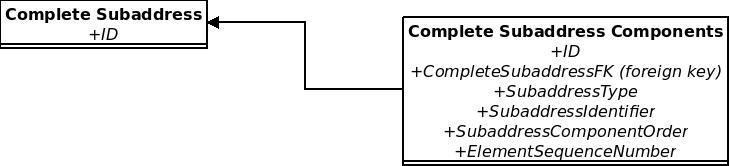 Report Attribute (Thematic) Accuracy Evaluation Procedure Check measure results for missing strings. Some localities may have a protocol for the order in which elements of a complete complex element appear. While the various types of combinations are beyond the scope of the standard, they should be considered in a local quality program. Spatial Data Required None. Code Example: Testing Records Function CREATE OR REPLACE FUNCTION AssembleSubaddressString( int ) RETURNS text AS$BODY$DECLARE   id alias for $1;   csa CompleteSubaddressComponents%rowtype;   CompleteSubaddress text;BEGIN   FOR csa IN       SELECT          *       FROM          CompleteSubaddressComponents       WHERE         CompleteSubaddressFk = id       ORDER BY          element_seq   LOOP      IF ElementSequenceNumber = 1         AND         ( SubaddressComponentOrder = 1            OR            Subaddress Component Order = 3          )      THEN          Complete Subaddress := SubaddressType || ' ' || SubaddressIdentifier;      ELSIF ElementSequenceNumber = 1            AND            SubaddressComponentOrder = 2      THEN          CompleteSubaddress := SubaddressIdentifier || ' ' || SubaddressType;      ELSIF ElementSequenceNumber > 1            AND            ( SubaddressComponentOrder = 1               OR               SubaddressComponentOrder = 3            )      THEN          CompleteSubaddress := CompleteSubaddress || ', ' || SubaddressType || ' ' || SubaddressIdentifier ;      ELSIF ElementSequenceNumber > 1            AND            SubaddressComponentOrder = 2      THEN          CompleteSubaddress := CompleteSubaddress || ', ' || SubaddressIdentifier || ' ' || SubaddressType ;      END IF;   END LOOP;RETURN Complete Subaddress;END$BODY$;Query SELECT DISTINCT   b.CompleteSubaddressFk, AssembleSubaddressString( b.CompleteSubaddressFk )FROM   CompleteSubaddress a      LEFT JOIN Subaddress b         ON a.PrimaryKey = b.CompleteSubaddressWHERE   AssembleSubaddressString( b.CompleteSubaddressFk ) IS NULL   OR   b.CompleteSubaddressFk IS NULLCode Example: Testing the Conformance of a Data Set Function See Perc Conforming for the sample query. Function Parameters count_of_non_conforming_records      SELECT DISTINCT        b.CompleteSubaddressFk,         AssembleSubaddressString( b.CompleteSubaddressFk )     FROM        CompleteSubaddress a           LEFT JOIN Subaddress b              ON a.PrimaryKey = b.CompleteSubaddressFk     WHERE        AssembleSubaddressString( b.CompleteSubaddressFk ) IS NULL        OR        b.CompleteSubaddressFk IS NULL     ;count_of_total_records      SELECT        COUNT(*)     FROM        CompleteSubaddressResult Report Example Tested Complex Element Sequence Number Measure at 93% conformance. Data Type Measure Measure Name DataTypeMeasure Measure Description This measure uses pattern matching to test for data types. It is common for delimited text files to arrive with fields that appear to be one data type or another, but may have isolated anomalies buried somewhere in the file. In this case the data are frequently loaded to a staging table with all the fields defined as TEXT. Data types need to be evaluated before loading the data into a comprehensive database. For example, this standard defines the Address Number element as integer. This technique helps to locate and resolve types that don't match. Different database systems offer functions to replace one value with another given user-defined conditions. Data types for ASCII values can also be checked by trying to load them to a relational table. Data that do not conform to a given field definition should fail to load. This method, however, leaves anomaly resolution to other systems. Using the staging table method allows for the data to be manipulated within the system where it will be permanently deployed, while allowing the original text file to remain in its original state. History and repeatability can be maintained by saving any queries required to alter values. Patterns are given here for integer and numeric values, as they are most often the data types that cause data loading failures. Other patterns may be added as necessary. Report Logical Consistency Evaluation Procedure Test each column in the address collection for its data type. Any elements that do not agree with the specified data type are anomalies. Spatial Data Required None Code Example: Testing Records SELECT   COUNT( value_type),   value_typeFROM   ( SELECT        CASE           WHEN COALESCE( TRIM( value::TEXT ) ) ~ '^[0-9]*$'            THEN 'integer'           WHEN COALESCE( TRIM( value::TEXT ) ) ~ '^[0-9]*.[0-9]{1,}$'            THEN 'numeric'           ELSE 'other'        END AS value_type     FROM        table     WHERE        value::TEXT ~ '[A-Za-z0-9]'   ) AS fooGROUP BY    value_typeHAVING    value_type != [fill in required type];Code Example: Testing the Conformance of a Data Set Function See Perc Conforming for the sample query. Function Parameters count_of_non_conforming_records SELECT   COUNT( value_type),   value_typeFROM   ( SELECT        CASE           WHEN COALESCE( TRIM( value::TEXT ) ) ~ '^[0-9]*$'            THEN 'integer'           WHEN COALESCE( TRIM( value::TEXT ) ) ~ '^[0-9]*.[0-9]{1,}$'            THEN 'numeric'           ELSE 'other'        END AS value_type     FROM        Table     WHERE        value::TEXT ~ '[A-Za-z0-9]'   ) AS fooGROUP BY    value_typeHAVING    value_type != [fill in required type];count_of_total_records      SELECT         COUNT( * )     FROM         TableResult Report Example Tested DataTypeMeasure on Table.value with 98% conformance. Delivery Address Type Subaddress Measure Measure Name DeliveryAddressTypeSubaddressMeasure Measure Description This measure checks for null Complete Subaddress values where the Delivery Address Type indicates their presence, and Complete Subaddress values where the Delivery Address Type indicates otherwise. Report Logical consistency Evaluation Procedure Check measure query results for inconsistencies. Spatial Data Required None Code Example: Testing Records Note that the query below combines the AddressPtCollection with the tables described in the Complex Element Sequence Number Measure. SELECT   a.AddressID,   a.DeliveryAddressType,   b.id as CompleteSubaddressForeignKeyFROM   AddressPtCollection a      LEFT JOIN CompleteSubaddress b         ON a.AddressID = b.AddressIDWHERE   ( DeliveryAddressType = 'Subaddress Included'     AND     b.id IS NULL   )   OR   ( DeliveryAddressType = 'Subaddress Excluded'     AND     b.id IS NOT NULL   )Code Example: Testing the Conformance of a Data Set Function See Perc Conforming for the sample query. Function Parameters count_of_non_conforming_records      SELECT        COUNT( a.* )      FROM        AddressPtCollection a           LEFT JOIN CompleteSubaddress b              ON a.AddressID = b.AddressID     WHERE        ( DeliveryAddressType = 'Subaddress Included'          AND          b.id IS NULL        )        OR        ( DeliveryAddressType = 'Subaddress Excluded'          AND          b.id IS NOT NULL        )count_of_total_records      SELECT        COUNT( * )     FROM        AddressPtCollectionResult Report Example Tested DeliveryAddressTypeSubaddressMeasure at 98% conformance. Duplicate Street Name Measure Measure Name DuplicateStreetNameMeasure Measure Description In many Address Reference Systems distantly disconnected street segments with the same names constitute an anomaly. This query returns Address Transportation Feature ID values for the ends of all disconnected segments. These will most often include results where the disconnected segments are close enough to mitigate the anomaly. T The function as written is a skeleton. Local customizations typically include: a length test for the segments to exclude centerlines bordering traffic islands using identifiers for Complete Street Name values rather than text strings adding a test to make sure the disconnected street names are within the same jurisdiction Regardless of customization, there will almost certainly be false positives. The final percentage of conformance should be calculated after a final set of street centerlines with duplicate street names has been finalized. Report Logical Consistency. Evaluation Procedure Examine the segments included in the results by Complete Street Name, along with the entire set of segments with the same Complete Street Name from all the street segments within the Address Reference System Extent. Take appropriate action where duplicate street names constitute a threat to public safety. Spatial Data Required StCenterlineCollection, Address Reference System Extent and Nodes and StreetsNodes as described in About Nodes For Quality Control. Code Example: Testing Records Function CREATE OR REPLACE FUNCTION too_many_ends( text ) RETURNS boolean as $$DECLARE                                                             this_street alias for $1;                                               chk_dup boolean;                                              BEGIN                                                            SELECT INTO chk_dup   CASE                                                               WHEN COUNT( bim.CompleteStreetName ) > 2 THEN TRUE        ELSE FALSE                                                      END AS "check_for_duplicate_names"                            FROM                                                                (                                                                  SELECT DISTINCT                                                     bar.nodesfk,                                                     a.CompleteStreetName,        a.RelatedTransportationFeatureID     FROM                                                                StreetsNodes a           INNER JOIN StCenterlineCollection b              on a.RelatedTransportationFeatureID = b.AddressTransportationFeatureID           INNER JOIN           (                                                                     SELECT                                                                 foo.nodesfk                                                      FROM                                                                   ( SELECT                                                                 nodesfk                                                          FROM                                                                   StreetsNodes                                              WHERE                                                                  CompleteStreetName = this_street                ) as foo                                                         GROUP BY                                                               foo.nodesfk                                                      HAVING                                                                 COUNT( nodesfk ) = 1                                           ) as bar                                                            ON a.nodesfk = bar.nodesfk                  ) as bim                                                      WHERE  bim.CompleteStreetName = this_streetGROUP BY                                                            bim.CompleteStreetName;                                                                RETURN chk_dup;                                                  END                                                              $$ language 'plpgsql';Query SELECT DISTINCT   a.RelatedTransportationFeatureID,   a.CompleteStreetNameFROM   StreetsNodes a      INNER JOIN         ( SELECT DISTINCT              CompleteStreetName           FROM              StreetsNodes         ) b         on a.CompleteStreetName = b.CompleteStreetNamewhere   too_many_ends( a.CompleteStreetName ) = TRUE;Code Example: Testing the Conformance of a Data Set Function See Perc Conforming for the sample query. Function Parameters count_of_non_conforming_records      SELECT         COUNT( DISTINCT a.RelatedTransportationFeatureID )     FROM        StreetsNodes a           INNER JOIN              ( SELECT DISTINCT                    CompleteStreetName                FROM                    StreetsNodes               ) b          on a.CompleteStreetName = b.CompleteStreetName     WHERE          too_many_ends( a.CompleteStreetName ) = TRUEcount_of_total_records      SELECT        COUNT( AddressTransportationFeatureID )     FROM        StCenterlineCollectionResult Report Example Tested Duplicate Street Name Measure at 97% conformance. Local changes to the measure include: [descriptions of customizations ]. Element Sequence Number Measure Measure Name ElementSequenceNumberMeasure Measure Description Element Sequence Number values must begin at 1 and increment by 1. This measure generates a sequence of integers and checks the Element Sequence Number values against them. This example uses the same tables described for Complex Element Sequence Number Measure, but can be used for any complex element using Element Sequence Number values. The nextval construct is used as an implementation of the SQL standard NEXT VALUE FOR. Report Attribute (Thematic) Accuracy Evaluation Procedure Examine Element Sequence Number values for sequences identified by the query. Spatial Data Required None. Code Example: Testing Records Function CREATE FUNCTION test_element_sequence_numbers( integer ) RETURNS integer AS$BODY$DECLARE    SubaddressID alias for $1;    AnomalySequence integer;BEGINCREATE TEMPORARY SEQUENCE TemporarySequence;SELECT INTO AnomalySequence   foo.CompleteSubaddressFkFROM   ( SELECT        CompleteSubaddressFk,        NEXTVAL( TemporarySequence ) as TestSequenceNumber,        ElementSequenceNumber     FROM        CompleteSubaddressComponents     WHERE        CompleteSubaddressFk = SubaddressID   ) as fooWHERE   foo.ElementSequenceNumber != TestSequenceNumber;DROP SEQUENCE TemporarySequence;RETURN ( AnomalySequence );END$BODY$language 'plpgsql';Query SELECT   test_element_sequence_numbers( CompleteSubaddressFk ),   ElementSequenceNumberFROM   CompleteSubaddressComponentsWHERE   test_element_sequence_numbers( CompleteSubaddressFk ) is not nullORDER BY   test_element_sequence_numbers( CompleteSubaddressFk ),   ElementSequenceNumber;Code Example: Testing the Conformance of a Data Set Function See Perc Conforming for the sample query. Function Parameters count_of_non_conforming_records      SELECT        COUNT( DISTINCT CompleteSubaddressFk )     FROM        CompleteSubaddressComponents     WHERE        test_element_sequence_numbers( CompleteSubaddressFk ) is not null     ORDER BY        test_element_sequence_numbers( CompleteSubaddressFk ),        ElementSequenceNumber     ;count_of_total_records      SELECT        COUNT(*)     FROM        CompleteSubaddressResult Report Example Tested Element Sequence Number Measure at 100% conformance. Future Date Measure Measure Name FutureDateMeasure Measure Description This measure produces a list of dates that are in the future. Report Temporal Accuracy, Attribute (Thematic) Accuracy Evaluation Procedure Check dates. Spatial Data Required None Code Example: Testing Records SELECT   AddressID,   AddressStartDate,   AddressEndDateFROM   AddressPtCollectionWHERE   AddressStartDate > now()   OR   AddressEndDate > now()Code Example: Testing the Conformance of a Data Set Function See Perc Conforming for the sample query. Function Parameters count_of_non_conforming_records      SELECT        COUNT(*)     FROM        AddressPtCollection     WHERE        AddressStartDate > now()     OR        AddressEndDate > now()count_of_total_records      SELECT        COUNT( AddressID )     FROM        AddressPtCollectionResult Report Example Tested Future Date Measure at 100% conformance. Intersection Validity Measure Measure Name IntersectionValidityMeasure Measure Description Check intersection addresses for streets that do not intersect in geometry. Report Logical Consistency Evaluation Procedure Check for intersection of the geometry. Spatial Data Required StCenterlineCollection, Nodes Code Example: Testing Records Prepare Data Intersection addresses frequently arrive as undifferentiated strings. It is helpful to separate the Complete Street Name elements in these strings in order to check them against the geometry. The exact methods for doing this will vary across database platforms. Create a staging table Create a staging table with a primary key (ID) and a field for the intersection strings. It will look something like this: CREATE TABLE IntersectionAddress(  id SERIAL PRIMARY KEY,  IntersectionAddress text);Fill the staging table Fill the table with your strings. Let the primary key increment automatically to create the intersection identifiers. The completed table will look something like this:  id|IntersectionAddress---+----------------------------------------------------  1|Boardwalk and Park Place  2|Hollywood Boulevard and Vine Street  3|West Street & Main Street  4|P Street && 19th Street && Mill Road  5|Avenida Rosa y Calle 19  6|Memorial Park, Last Chance Gulch and Memorial Drive  7|Phoenix Village, Scovill Avenue and East 59th StreetCreate a table for intersection address components Create a new table for the strings to be broken into separate Complete Street Name elements. Use a foreign key from the first table to link each Complete Street Name element to its corresponding intersection. CREATE TABLE IntersectionParsed(  id SERIAL PRIMARY KEY,  IntersectionAddressFk INTEGER REFERENCES IntersectionAddress,  CompleteStreetName text);Fill the new table with intersection address components This step requires parsing the intersection addresses, and pairing each Complete Street Name value with its primary key (id) from the Intersection Address table. The resulting pairs of values are inserted into the IntersectionParsed table. For example, this record in Intersection Address  id|IntersectionAddress---+-------------------------  3|West Street & Main Streetresults in these values inserted to IntersectionParsed:  IntersectionAddressFk|CompleteStreetName----------------------+-------------------           3          | West Street           3          | Main StreetMethods vary from system to system. One example is: INSERT INTO    IntersectionParsed( IntersectionAddressFk, CompleteStreetName )SELECT   id,   TRIM( BOTH regexp_split_to_table( IntersectionAddress, ',|and|&&|&|y'))FROM   IntersectionAddressCheck results The results should look something like this.   id| IntersectionAddressFk | CompleteStreetName----+-----------------------+--------------------   1|          1            | Boardwalk   2|          1            | Park Place   3|          2            | Hollywood Boulevard   4|          2            | Vine Street   5|          3            | West Street   6|          3            | Main Street   7|          4            | P Street   8|          4            | 19th Street   9|          4            | Mill Road  10|          5            | Avenida Rosa  11|          5            | Calle 19  12|          6            | Memorial Park  13|          6            | Last Chance Gulch  14|          6            | Memorial Drive  15|          7            | Phoenix Village  16|          7            | Scovill Avenue  17|          7            | East 59th StreetCreate a view This view matches intersection addresses with intersecting roads using the Complete Street Name values. CREATE VIEW IntersectionAddressMatchAS---- Join the node data with the intersection addresses on-- the CompleteStreetName values and the count of CompleteStreetName-- values found for each intersection address and each node--SELECT   bam.CountNodesfk,   bim.CountIntersectionAddressFk,   bam.Nodesfk,   bim.IntersectionAddressFk,   bim.CompleteStreetName,   a.IntersectionAddressfrom   (     --     -- List the NodesFk foreign key,     -- the count of CompleteStreetName values and     -- each CompleteStreetName meeting at the node     --     SELECT DISTINCT        bar.NodesFk,        bar.CountNodesFk,        a.CompleteStreetName     FROM        (          --          -- Count the number of street names          -- associated with the node          --          SELECT             foo.NodesFk,             COUNT( foo.NodesFk ) as CountNodesFk          FROM             (                --               -- Select the identifier for the intersection geometry               -- ( nodes ) and the CompleteStreetName values for               -- thoroughfares meeting at that point               --               SELECT DISTINCT                  NodesFk,                   CompleteStreetName                from                    StreetsNodes             ) as foo          GROUP BY             foo.NodesFk        ) as bar        INNER JOIN StreetsNodes a           ON bar.NodesFk = a.NodesFk   ) as bam   INNER JOIN        (           --          -- List the IntersectionAddressFk foreign key,           -- the count of CompleteStreetName values and          -- each CompleteStreetName for the intersection          -- addresses.          --          SELECT DISTINCT             bar.IntersectionAddressFk,             bar.CountIntersectionAddressFk,             a.CompleteStreetName             FROM             (               --               -- Count the number of street names in the               -- intersection address               --               SELECT                  foo.IntersectionAddressFk,                  COUNT( foo.IntersectionAddressFk ) as CountIntersectionAddressFk               FROM                  (                    --                    -- Select the street names and intersection address                    -- identifiers for addresses to match                    --                    SELECT DISTINCT                       IntersectionAddressFk,                       CompleteStreetName                    FROM                       IntersectionParsed                  ) as foo               GROUP BY                  foo.IntersectionAddressFk             ) as bar                INNER JOIN IntersectionParsed a                   ON bar.IntersectionAddressFk = a.IntersectionAddressFk        ) as bim        ON bam.CountNodesFk = bim.CountIntersectionAddressFk           AND           bam.CompleteStreetName = bim.CompleteStreetName   INNER JOIN IntersectionAddress a      ON bim.IntersectionAddressFk = a.idORDER BY   bim.IntersectionAddressFk,   bim.CompleteStreetName;Query for anomalies SELECT   a.IntersectionAddressFk,   a.CompleteStreetName,   c.IntersectionAddressFROM   IntersectionParsed a      LEFT JOIN IntersectionAddressMatch b         ON a.IntersectionAddressFk = b.IntersectionAddressFk            AND            a.completestreetname = b.completestreetname      INNER JOIN intersectionaddress c         ON a.intersectionaddressfk = c.idWHERE   b.completestreetname IS NULL;Code Example: Testing the Conformance of a Data Set Function See Perc Conforming for the sample query. Function Parameters count_of_non_conforming_records      SELECT        COUNT( DISTINCT a.IntersectionAddressFk )     FROM        IntersectionParsed a           LEFT JOIN IntersectionAddressMatch b              ON a.IntersectionAddressFk = b.IntersectionAddressFk                 AND                 a.completestreetname = b.completestreetname           INNER JOIN intersectionaddress c              ON a.intersectionaddressfk = c.id     WHERE        b.completestreetname IS NULL     ;count_of_total_records      SELECT         COUNT(*)     FROM        IntersectionAddressResult Report Example Tested Intersection Validity Measure at 75% conformance. Left Right Odd Even Parity Measure Measure Name LeftRightOddEvenParityMeasure Measure Description This measure tests the association of odd and even values in each Two Number Address Range or Four Number Address Range with the left and right side of the thoroughfare. Report Logical Consistency Evaluation Procedure Check the odd/even status of the numeric value of each address number for consistency with the established local rule for associating address Code Example: Testing Records The query below assumes even addresses on the left and odd on the right side of the street. Query: local rule is even on left, odd on right SELECT   a.AddressIDfrom   AddressPtCollection a      INNER JOIN StCenterlineCollection b         ON a.RelatedTransportationFeatureID = b.TransportationFeatureIDWHERE   a.AddressNumber BETWEEN b.Range.Low AND b.Range.High   AND   a.CompleteStreetName = b.CompleteStreetName   AND   ( ( a.AddressNumberParity = 'odd'       AND       a.AddressSideOfStreet = 'left'     )     OR     ( a.AddressNumberParity = 'even'       AND       a.AddressSideOfStreet = 'right'     )   )Query: local rule is odd on left, even on right SELECT   a.AddressIDfrom   AddressPtCollection a      INNER JOIN StCenterlineCollection b         ON a.RelatedTransportationFeatureID = b.TransportationFeatureIDWHERE   a.AddressNumber BETWEEN b.Range.Low AND b.Range.High   AND   a.CompleteStreetName = b.CompleteStreetName   AND   ( ( a.AddressNumberParity = 'even'       AND       a.AddressSideOfStreet = 'left'     )     OR     ( a.AddressNumberParity = 'odd'       AND       a.AddressSideOfStreet = 'right'     )   )Code Example: Testing the Conformance of a Data Set Function See Perc Conforming for the sample query. Function Parameters count_of_non_conforming_records local rule is even on left, odd on right         SELECT           COUNT( a.AddressID )        from           AddressPtCollection a              INNER JOIN StCenterlineCollection b                 ON a.RelatedTransportationFeatureID = b.TransportationFeatureID        WHERE           a.AddressNumber BETWEEN b.Range.Low AND b.Range.High           AND           a.CompleteStreetName = b.CompleteStreetName           AND           ( ( a.AddressNumberParity = 'odd'               AND               a.AddressSideOfStreet = 'left'             )             OR             ( a.AddressNumberParity = 'even'               AND               a.AddressSideOfStreet = 'right'             )           )local rule is odd on left, even on right         SELECT           COUNT( a.AddressID )        from           AddressPtCollection a              INNER JOIN StCenterlineCollection b                 ON a.RelatedTransportationFeatureID = b.TransportationFeatureID        WHERE           a.AddressNumber BETWEEN b.Range.Low AND b.Range.High           AND           a.CompleteStreetName = b.CompleteStreetName           AND           ( ( a.AddressNumberParity = 'even'               AND               a.AddressSideOfStreet = 'left'             )             OR             ( a.AddressNumberParity = 'odd'               AND               a.AddressSideOfStreet = 'right'             )           )count_of_total_records      SELECT        COUNT(*)     FROM        AddressPtCollectionResult Report Example Tested Left Right Odd Even Parity Measure at 75% conformance. Location Description Field Check Measure Measure Name LocationDescriptionFieldCheckMeasure Measure Description This measure describes checking the location description in the field. Report Attribute Accuracy Evaluation Procedure Use the Location Description to navigate to the address, checking for discrepancies between the description and ground conditions. It can note that additional information such as the date the Location Description was collected or last validated and/or the name of the people who collected or entered it. This information can reinforce the lineage of the address. Spatial Data Required No digital spatial data are required. Result Report Example Tested LocationDescriptionFieldCheckMeasure at 68% conformance. Low High Address Sequence Measure Measure Name LowHighAddressSequenceMeasure Measure Description This measure confirms that the value of the low address is less than or equal to the high address in a range assigned to a street segment. Report Logical Consistency Evaluation Procedure Check the values for each range. Spatial Data Required None. Attributes listed in StCenterlineCollection are included in the query. Pseudocode Example: Testing Records SELECT   AddressTransportationFeatureIDFROM   StCenterlineCollectionWHERE   Range.Low > Range.High Pseudocode Example: Testing the Conformance of a Data Set Function See Perc Conforming for the sample query. Function Parameters count_of_non_conforming_records      SELECT        COUNT(*)     FROM        StCenterlineCollection     WHERE        Range.Low > Range.High count_of_total_records      SELECT          COUNT(*)     FROM        StCenterlineCollectionResult Report Example Tested Low High Address Sequence Measure at 50% conformance. Official Status Address Authority Consistency Measure Measure Name OfficialStatusAddressAuthorityConsistencyMeasure Measure Description This measure tests logical agreement of the Official Status with the Address Authority. Report Logical Consistency Evaluation Procedure Use TabularDomainMeasure to validate Official Status entries against the domain. Check logical agreement between the status values and the business process. Spatial Data Required None. Attributes listed in AddressPtCollection are included in the query. Code Example: Testing Records SELECT   AddressIDFROM   AddressPtCollectionWHERE   ( AddressAuthority IS NULL     AND     (       OfficialStatus = 'Official'       OR       OfficialStatus = 'Official Alternate or Alias'       OR       OfficialStatus = 'Alternate Established by an Official Renaming Action of the Address Authority'       OR       OfficialStatus = 'Alternates Established by an Address Authority'     )   )   OR   ( AddressAuthority IS NOT NULL     AND     (       OfficialStatus = 'Unofficial Alternate or Alias'       OR       OfficialStatus = 'Alternate Established by Colloquial Use'        OR       OfficialStatus = 'Unofficial Alternate in Frequent Use'       OR       OfficialStatus = 'Unofficial Alternate Names In Use by an Agency or Entity'        OR       OfficialStatus = 'Posted or Vanity Address'       OR       OfficialStatus = 'Verified Invalid'     )   )Code Example: Testing the Conformance of a Data Set Function See Perc Conforming for the sample query. Function Parameters count_of_non_conforming_records      SELECT        AddressID     FROM        AddressPtCollection     WHERE        ( AddressAuthority IS NULL         AND        (          OfficialStatus = 'Official'          OR          OfficialStatus = 'Official Alternate or Alias'          OR          OfficialStatus = 'Alternate Established by an Official Renaming Action of the Address Authority'          OR          OfficialStatus = 'Alternates Established by an Address Authority'        )      )      OR      ( AddressAuthority IS NOT NULL        AND        (          OfficialStatus = 'Unofficial Alternate or Alias'          OR          OfficialStatus = 'Alternate Established by Colloquial Use'           OR          OfficialStatus = 'Unofficial Alternate in Frequent Use'          OR          OfficialStatus = 'Unofficial Alternate Names In Use by an Agency or Entity'           OR          OfficialStatus = 'Posted or Vanity Address'          OR          OfficialStatus = 'Verified Invalid'        )      )count_of_total_records      SELECT        COUNT( * )     FROM        AddressPtCollectionResult Report Example Tested Official Status Address Authority Consistency Measure at 85% conformance. Overlapping Ranges Measure Measure Name OverlappingRangesMeasure Measure Description This measure checks the sequence of numbers where one non-zero Two Number Address Range or Four Number Address Range meets another. The example shown describes the direction of the segment geometry going from the low Address Number to the high Address Number. Where the direction of the geometry varies, the query will have to be altered accordingly. In cases where segment directionality may vary it is extremely helpful to describe that directionality in the database. Report Logical Consistency Evaluation Procedure Check ranges on each side of a common point. Spatial Data Required StreetsNodes, StCenterlineCollection Pseudocode Example: Testing Records The query should be run for each street name in the database. The example uses Main Street for illustration. It may be helpful to use identifiers instead of text to identify street names. SELECT   a.Nodesfk,   b.SegmentEnd,   b.RelatedTransportationFeatureID,   c.Range.Low   c.Range.High   d.SegmentEnd,   d.RelatedTransportationFeatureID,   e.Range.Low   e.Range.HighFROM   (     SELECT        Nodesfk     FROM        StreetsNodes     WHERE        CompleteStreetName = 'Main Street'     GROUP BY        Nodesfk      HAVING         COUNT( Nodesfk ) > 1   ) as a     INNER JOIN StreetsNodes b        ON a.Nodesfk = b.Nodesfk     INNER JOIN StCenterlineCollection c        on b.RelatedTransportationFeatureID = c.TransportationFeatureID     INNER JOIN StreetsNodes d        ON a.Nodesfk = d.Nodesfk     INNER JOIN StCenterlineCollection e        on d.RelatedTransportationFeatureID = e.TransportationFeatureIDWHERE   b.SegmentEnd = 'end'   AND   d.SegmentEnd = 'start'   AND   c.CompleteStreetName = 'Main Street'   AND   e.CompleteStreetName = 'Main Street'   and   c.Range.High > e.Range.LowORDER BY   a.Nodesfk;Pseudocode Example: Testing the Conformance of a Data Set Function See Perc Conforming for the sample query. Function Parameters count_of_non_conforming_records      SELECT        count( a.Nodesfk )     FROM        (          SELECT             Nodesfk          FROM             StreetsNodes          WHERE             CompleteStreetName = 'Main Street'          GROUP BY             Nodesfk           HAVING              COUNT( Nodesfk ) > 1        ) as a          INNER JOIN StreetsNodes b             ON a.Nodesfk = b.Nodesfk          INNER JOIN StCenterlineCollection c             on b.RelatedTransportationFeatureID = c.TransportationFeatureID          INNER JOIN StreetsNodes d             ON a.Nodesfk = d.Nodesfk          INNER JOIN StCenterlineCollection e             on d.RelatedTransportationFeatureID = e.TransportationFeatureID     WHERE        b.SegmentEnd = 'end'        AND        d.SegmentEnd = 'start'        AND        c.CompleteStreetName = 'Main Street'        AND        e.CompleteStreetName = 'Main Street'        and        c.Range.High > e.Range.Low     ORDER BY        a.Nodesfk     ;count_of_total_records      SELECT        COUNT( * )     FROM        NodesResult Report Example Tested OverlappingRangesMeasure at 90% consistency. Pattern Sequence Measure Measure Name PatternSequenceMeasure Measure Description This measure tests the sequence of values in each complex element for conformance to the pattern for the complex element. The query produces a list of complex elements in the address collection that do not match a sequence of simple elements. For those complex elements ordered by an Element Sequence Number please refer to ComplexElementSequenceNumberMeasure. Complex elements called "Complete" lend themselves to normalized database tables, so that each simple element value is recorded only once. Once the text comprising a complex element has been split up into a number of tables, this test identifies database entries that have come to differ from the original data. Some typical uses include: Checking a concatenated version of parsed Complete Street Name values against the original, unparsed data Checking a parsed Numbered Thoroughfare Address against the original, unparsed data Checking any concatenated Address Data Classification against original, unclassified data Report Logical Consistency Evaluation Procedure Check each complex element value against the original data for completeness. Spatial Data Required None. Pseudocode Example: Testing Records Due to the wide applicability of this measure the exact data sets are not specified, even as views. SELECT   a.ComplexElement As disagreeWithSequenceFROM   AddressDatabase a      LEFT JOIN OriginalData b         ON a.ComplexElement != b.OriginalDataStringWHERE   b.OriginalDataString IS NULLPseudocode Example: Testing the Conformance of a Data Set Function See Perc Conforming for the sample query. Function Parameters count_of_non_conforming_records      SELECT        COUNT( a.ComplexElement )     FROM        AddressDatabase a           LEFT JOIN OriginalData b              ON a.ComplexElement != b.OriginalDataString     WHERE        b.OriginalDataString IS NULLcount_of_total_records      SELECT        COUNT(*)     FROM        AddressDatabaseResult Report Example Tested [list address elements] against [original data title] using Pattern Sequence Measure at 88% conformance. Range Domain Measure Measure Name RangeDomainMeasure Measure Description This measure tests each Address Number for agreement with ranges. Address Number Fishbones Measure is frequently used to establish the Related Transportation Feature ID value for AddressPtCollection. Report Logical Consistency Evaluation Procedure Validate Address Number values against low and high range values. Spatial Data Required None. Attribute values from AddressPtCollection and StCenterlineCollection are included in the query. Pseudocode Example: Testing Records SELECT   a.AddressID,   a.RelatedTransportationFeatureID,   a.AddressNumber,   b.Range.Low,   b.Range.HighFROM   AddressPtCollection a      INNER JOIN StCenterlineCollection b         ON a.RelatedTransportationFeatureID = b.TransportationFeatureIDWHERE    NOT( a.AddressNumber BETWEEN b.Range.Low AND b.Range.High )Pseudocode Example: Testing the Conformance of a Data Set Function See Perc Conforming for the sample query. Function Parameters count_of_non_conforming_records      SELECT        COUNT( a.AddressID )     FROM        AddressPtCollection a           INNER JOIN StCenterlineCollection b              ON a.RelatedTransportationFeatureID = b.TransportationFeatureID     WHERE         NOT( a.AddressNumber BETWEEN b.Range.Low AND b.Range.High )count_of_total_records      SELECT        COUNT(*)     FROM        AddressPtCollectionResult Report Example Tested RangeDomainMeasure at 70% conformance. Related Element Uniqueness Measure Measure Name RelatedElementUniquenessMeasure Measure Description This measure checks the uniqueness of the values related to a given element, in either the same table or a related table. For example, you might check the uniqueness of Complete Address Number values along a given Complete Street Name. The example query illustrates this use of the measure, checking the uniqueness of address numbers along Main Street. Customized versions of the same query can be used to check a wide range of data. Report Logical Consistency Evaluation Procedure Review records associated with inconsistent values in the related table. Spatial Data Required None Code Example: Testing Records The example code below tests a single primary value, in this case the Complete Street Name. It should be repeated for all the unique primary values in a data set to test the uniqueness of the related values. The query below can be restated as a function or stored procedure for convenience. SELECT   a.AddressID   a.CompleteAddressNumber,   a.CompleteStreetNameFROM   AddressPtCollection a      INNER JOIN      (        SELECT            CompleteAddressNumber        FROM           ( SELECT DISTINCT                 CompleteStreetName,                 CompleteAddressNumber             FROM                 AddressPtCollection             WHERE                 CompleteStreetName = 'Main Street'           ) AS foo        GROUP BY           CompleteAddressNumber        HAVING           COUNT( CompleteAddressNumber ) > 1      ) AS bar     ON       a.CompleteAddressNumber = bar.CompleteAddressNumberWHERE    a.CompleteStreetName = 'Main Street';Code Example: Testing the Conformance of a Data Set Function See Perc Conforming for the sample query. Function Parameters The count of conforming records, like the testing query, should be run for all the primary values tested. It may be restated as a function or stored procedure for convenience. count_of_conforming_records      SELECT        COUNT(*)     FROM        AddressPtCollection a           INNER JOIN           (             SELECT                 CompleteAddressNumber             FROM                ( SELECT DISTINCT                      CompleteStreetName,                      CompleteAddressNumber                  FROM                     AddressPtCollection                  WHERE                      CompleteStreetName = 'Main Street'                ) AS foo             GROUP BY                CompleteAddressNumber             HAVING                COUNT( CompleteAddressNumber ) > 1           ) AS bar         ON            a.CompleteAddressNumber = bar.CompleteAddressNumber     WHERE         a.CompleteStreetName = 'Main Street'     ;count_of_total_records      SELECT        COUNT(*)     FROM        AddressPtCollection     ;Result Report Query Tested [table].[column] primary values to find unique related values in [table].[column] at 88% conformance. Related Element Value Measure Measure Name Related Element Value Measure Measure Description This measure checks the logical consistency of data related to another part of the address. These may be values in a single table, or values referenced through a foreign key. There are two ways to use this concept: Compare authoritative data values against those in use. In this case, by definition, those values that do not conform to the authoritative data values are anomalies. Example Comparing ZIP code values published by the United States Postal Service against those in the AddressPtCollection and StCenterlineCollectionCompare two related values that each conform to the same domain and have a relationship that indicates that the values will be the same. In this case, either value could be anomalous, or both could be correct. Example Comparing Complete Street Name values between AddressPtCollection and StCenterlineCollection where the address point is associated with the centerline, as in the example query given below. Where the values conflict either may be anomalous, or both may be correct. The latter case could result when a thoroughfare has a both state highway number and a local name. It may be customary to call the street by the state highway number, while some or all addresses may have been assigned using the local name: Highway 41 vs. Main Street. Check related values where one is dependent on the other. Example Comparing Street Name Pre Type and Street Name Post Type entries against functional classifications of the named road where specific types are associated with particular functional classes. Report Logical Consistency Evaluation Procedure Check for inconsistent values, appropriate to the nature of the specific query. Code Example: Checking Related Element Values The example query checks Complete Street Name values in addresses against the Complete Street Name values on the streets associated with those addresses. This is simply an illustration. The measure is intended to check related values of any kind, either in the same table or a related table. SELECT   a.AddressID,   a.CompleteStreetName,   b.CompleteStreetNameFROM   AddressPtCollection a       left join StCenterlineCollection b          on a.RelatedTransportationFeatureID = b.AddressTransportationFeatureIDWHERE     a.CompleteStreetName != b.CompleteStreetNameCode Example: Testing the Conformance of a Data Set Function See Perc Conforming for the sample query Function Parameters count_of_nonconforming_records      SELECT        a.AddressID,        a.CompleteStreetName,        b.CompleteStreetName     FROM        AddressPtCollection a            left join StCenterlineCollection b               on a.RelatedTransportationFeatureID = b.AddressTransportationFeatureID     WHERE          a.CompleteStreetName != b.CompleteStreetNamecount_of_total_records       SELECT            count(*)      FROM            AddressPtCollection      ;Result Report Example Tested [Table.Column] against [Table.Column] using Related Element Value Measure at 72% conformance. Related Not Null Measure Measure Name RelatedNotNullMeasure Measure Description This measure checks the completeness of data related to another part of the address. These may be values in a single table, or values referenced through a foreign key. For example: Addresses in a given jurisdiction that require Street Name Post Directional quadrants Elements of Numbered Thoroughfare Address table stored in related tables. Street Name Post Type values stored in a related table, for instance. Report Completeness Evaluation Procedure Check for invalid null values. Spatial Data Required None Pseudocode Example: Testing Records SELECT   a.AddressID,   a.RelatedDataIdentifierFROM   AddressDatabaseTable a      LEFT JOIN RelatedTable b         ON a.RelatedDataIdentifier = b.IdentifierWHERE   b.Identifier is nullPseudocode Example: Testing the Conformance of a Data Set Function See Perc Conforming for the sample query. Function Parameters count_of_non_conforming_records      SELECT        COUNT( AddressID )     FROM        AddressDatabaseTable a           LEFT JOIN RelatedTable b              ON a.RelatedDataIdentifier = b.Identifier     WHERE        b.Identifier is nullcount_of_total_records      SELECT        COUNT( * )     FROM        AddressDatabaseTableResult Report Example Tested [AddressDatabaseTable.Column] against [RelatedTable.Column] using Related Not Null Measure at 90% conformance. Segment Directionality Consistency Measure Measure Name SegmentDirectionalityConsistencyMeasure Measure Description Check consistency of street segment directionality, which affects the use of Two Number Address Range and Four Number Address Range values. The test checks for segments with the same street name where more than one "from" or "to" ends meet at the same node. Report Logical Consistency Evaluation Procedure Examine segments where the measure indicates inconsistent directionality and take appropriate action. Depending on the use, that may mean reversing the directionality of inconsistent segments or making note in the database. Spatial Data Required Nodes and Streets Nodes as described in About Nodes For Quality Control Code Example: Testing Records SELECT   a.NodesFk,   a.CompleteStreetName,   a.SegmentEnd,   a.RelatedTransportationFeatureID,   b.RelatedTransportationFeatureIDFROM   StreetsNodes a      INNER JOIN StreetsNodes b         ON a.CompleteStreetName = b.CompleteStreetName            AND            a.NodesFk = b.NodesFkWHERE   a.RelatedTransportationFeatureId < b.RelatedTransportationFeatureId   AND   a.SegmentEnd = b.SegmentEndORDER BY   a.Nodesfk; Code Example: Testing the Conformance of a Data Set Function See Perc Conforming for the sample query. Function Parameters count_of_non_conforming_records      SELECT        COUNT( a.NodesFk )     FROM        StreetsNodes a           INNER JOIN StreetsNodes b              ON a.CompleteStreetName = b.CompleteStreetName                 AND                 a.NodesFk = b.NodesFk     WHERE        a.RelatedTransportationFeatureId < b.RelatedTransportationFeatureId        AND        a.SegmentEnd = b.SegmentEndcount_of_total_records      SELECT        COUNT( RelatedTransportationFeatureID )     FROM        StCenterlineCollectionResult Report Example Tested SegmentDirectionalityConsistencyMeasure at 50% conformance. Spatial Domain Measure Measure Name SpatialDomainMeasure Measure Description This measure tests values of some simple elements constrained by domains based on spatial domains: ZIP Codes, PLSS descriptions, etc. This is limited to domains that are identified by the simple element alone. Address numbers, for example, cannot be tested against centerline ranges because the street name is only identified in a complex element. The query produces a list of simple elements in the address collection that do not conform to a spatial domain. Report Positional Accuracy Evaluation Procedure Check addresses outside the spatial domain. Spatial Data Required Address Pt Collection or St Centerline Collection, spatial domain geometry Pseudocode Example: Testing Records Note that the example uses AddressPtCollection. It can be altered to check on elements and attributes of StCenterlineCollection also. SELECT   a.AddressIDFROM   AddressPtCollection a      LEFT JOIN SpatialDomain b         ON a.[column to test] = b.[corresponding column]WHERE   NOT( INTERSECTS( a.AddressPtGeometry, b.SpatialDomainGeometry ) )Pseudocode Example: Testing the Conformance of a Data Set Function See Perc Conforming for the sample query. Function Parameters count_of_non_conforming_records      SELECT        COUNT(*)     FROM        AddressPtCollection a           LEFT JOIN SpatialDomain b              ON a.[column to test] = b.[corresponding column]     WHERE        NOT( INTERSECTS( a.AddressPtGeometry, b.SpatialDomainGeometry ) )count_of_total_records      SELECT        COUNT( * )     FROM        AddressPtCollectionResult Report Example Tested [field name] in [ AddressPtCollection or StCenterlineCollection ] using Spatial Domain Measure at 87% conformance. Start End Date Order Measure Measure Name StartEndDateOrderMeasure Measure DescriptionTest the logical ordering of the start and end dates. Report Temporal Accuracy, Attribute (Thematic) Accuracy Evaluation Procedure Check dates for records where the Address Start Date and Address End Date are out of order. Spatial Data Required None. Code Example: Testing Records SELECT   AddressStartDate,   AddressEndDateFROM   AddressPtCollectionWHERE   AddressEndDate IS NOT NULL   AND   ( AddressStartDate > AddressEndDate     OR     AddressStartDate IS NULL   )Code Example: Testing the Conformance of a Data Set Function See Perc Conforming for the sample query. Function Parameters count_of_non_conforming_records      SELECT        AddressStartDate,        AddressEndDate     FROM        AddressPtCollection     WHERE        AddressEndDate IS NOT NULL        AND        ( AddressStartDate > AddressEndDate          OR          AddressStartDate IS NULL        )count_of_total_records      SELECT        COUNT(*)     FROM        AddressPtCollectionResult Report Example Tested Start End Date Order Measure at 100% conformance. Subaddress Component Order Measure Measure Name SubaddressComponentOrderMeasure Measure Description This measure tests Subaddress Elements against the component parts in the order specified by the Subaddress Component Order element. Report Attribute (Thematic) Accuracy Evaluation Procedure Check complex element against concatenated simple elements for anomalies. Spatial Data Required None Pseudocode Example: Testing Records SELECT    SubaddressElement,    SubaddressType,    SubaddressIdentifier,    SubaddressComponentOrderFROM    Subaddress CollectionWHERE    (          ( SubaddressElement = SubaddressType || ' ' || SubaddressIdentifier          or          ( SubaddressElement = SubaddressIdentifier and SubaddressType is null )          )       and       SubaddressComponentOrder = 2    )    or    ( SubaddressElement = SubaddressIdentifier || ' ' || SubaddressType       and       SubaddressComponentOrder = 1    ); Pseudocode Example: Testing the Conformance of a Data Set Function See Perc Conforming for the sample query. Function Parameters count_of_nonconforming_records      SELECT         Count(*)     FROM         Subaddress Collection     WHERE         (            ( SubaddressElement = SubaddressType || ' ' || SubaddressIdentifier               or               ( SubaddressElement = SubaddressIdentifier                   and                   SubaddressType is null                 )            )          and          SubaddressComponentOrder = 2         )         or         ( SubaddressElement = SubaddressIdentifier || ' ' || SubaddressType            and            SubaddressComponentOrder = 1          )     ;count_of_total_records       SELECT            COUNT(*)      FROM            Subaddress Collection      ;Result Report Example Tested SubaddressComponentOrderMeasure at 96% conformance. Tabular Domain Measure Measure Name TabularDomainMeasure Measure Description This measure tests each value for a simple element for agreement with the corresponding tabular domain. The query produces a list of simple elements in the address collection that do not conform to a domain. Report Attribute (Thematic) Accuracy Evaluation Procedure Investigate values that do not match the domain. They may include aliases, new values for the domain and/or simple mistakes. Spatial Data Required None. Pseudocode Example: Testing Records SELECT   a.SimpleElement As disagreeWithDomainFROM   AddressPtCollection a      LEFT JOIN Domain b         ON a.SimpleElement = b.DomainValueWHERE   b.DomainValue IS NULL; Pseudocode Example: Testing the Conformance of a Data Set Function See Perc Conforming for the sample query. Function Parameters count_of_non_conforming_records      SELECT        a.SimpleElement As disagreeWithDomain     FROM        Address Collection a           LEFT JOIN Domain b              ON a.SimpleElement = b.DomainValue     WHERE        b.DomainValue IS NULL     ; count_of_total_records      SELECT        COUNT( a.SimpleElement )     FROM        Address CollectionResult Report Example Test [table name].[column name] using TabularDomainMeasure at 80% conformance. Uniqueness Measure Measure Name UniquenessMeasure Measure Description This measure tests the uniqueness of a simple or complex value. Report Attribute (Thematic) Accuracy Evaluation Procedure Investigate cases where a two or more values exist where a single value is expected. This is often used to check the "Domain" tables before they are used in TabularDomainMeasure: tables with unique values for individual street name components, for example. Spatial Data Required None. Pseudocode Example: Testing Records SELECT   COUNT(Element), ElementFROM   Address CollectionGROUP BY   ElementHAVING   COUNT(Element) > 1 Pseudocode Example: Testing the Conformance of a Data Set Function See Perc Conforming for the sample query. Function Parameters count_of_non_conforming_records      SELECT        SUM( foo.NumberPerElement )     FROM         (          SELECT             COUNT( Element ) as NumberPerElement          FROM             Address Collection          GROUP BY             Element          HAVING             COUNT( Element ) > 1        ) as foocount_of_total_records      SELECT        COUNT( Element )     FROM        Address Collection Result Report Example Tested [table name].[column name] using UniquenessMeasure at 100% conformance. USNG Coordinate Spatial Measure Measure Name USNGCoordinateSpatialMeasure Measure Description This measure tests the agreement between the location of the addressed object and the area described by the USNational Grid Coordinate. This test derives the USNG for a point geometry and compares it to the USNG coordinate. Report Positional accuracy Spatial Data Required If the derived USNG matches the recorded USNG the comparison is successful. The coord2usng function is an example. Exact code may vary across systems. An inverse function, converting USNG to UTM coordinates, is provided for convenience in an Addendum section. Code Example: Testing Records Function create or replace function coord2usng( numeric, numeric, numeric, numeric, integer )returns varchar as 'declare  utm_x alias for $1;  utm_y alias for $2;  dd_long alias for $3;  dd_lat alias for $4;  precision alias for $5;  utm_zone integer;  gzd_alpha char(1);  set integer;  e100k_grp1 varchar[8];  e100k_grp2 varchar[8];  e100k_grp3 varchar[8];  n100k_grp1 varchar[20];  n100k_grp2 varchar[20];  e_100k integer;  n_100k integer;  x_alpha_gsz char(1);  y_alpha_gsz char(1);  usng varchar;  x_grid_coord varchar;  y_grid_coord varchar;  num integer;begin--find utm zoneselect into utm_zone  case    when dd_long between -180 and -174 then 1    when dd_long between -174 and -168 then 2    when dd_long between -168 and -162 then 3    when dd_long between -162 and -156 then 4    when dd_long between -156 and -150 then 5    when dd_long between -150 and -144 then 6    when dd_long between -144 and -138 then 7    when dd_long between -138 and -132 then 8    when dd_long between -132 and -126 then 9    when dd_long between -126 and -120 then 10    when dd_long between -120 and -114 then 11    when dd_long between -114 and -108 then 12    when dd_long between -108 and -102 then 13    when dd_long between -102 and -96 then 14    when dd_long between -96 and -90 then 15    when dd_long between -90 and -84 then 16    when dd_long between -84 and -78 then 17    when dd_long between -78 and -72 then 18    when dd_long between -72 and -66 then 19    when dd_long between -66 and -60 then 20    when dd_long between -60 and -54 then 21    when dd_long between -54 and -48 then 22    when dd_long between -48 and -42 then 23    when dd_long between -42 and -36 then 24    when dd_long between -36 and -30 then 25    when dd_long between -30 and -24 then 26    when dd_long between -24 and -18 then 27    when dd_long between -18 and -12 then 28    when dd_long between -12 and -6 then 29    when dd_long between -6 and 0 then 30    when dd_long between 0 and 6 then 31    when dd_long between 6 and 12 then 32    when dd_long between 12 and 18 then 33    when dd_long between 18 and 24 then 34    when dd_long between 24 and 30 then 35    when dd_long between 30 and 36 then 36    when dd_long between 36 and 42 then 37    when dd_long between 42 and 48 then 38    when dd_long between 48 and 54 then 39    when dd_long between 54 and 60 then 40    when dd_long between 60 and 66 then 41    when dd_long between 66 and 72 then 42    when dd_long between 72 and 77 then 43    when dd_long between 78 and 84 then 44    when dd_long between 84 and 90 then 45    when dd_long between 90 and 96 then 46    when dd_long between 96 and 102 then 47    when dd_long between 102 and 108 then 48    when dd_long between 108 and 114 then 49    when dd_long between 114 and 120 then 50    when dd_long between 120 and 126 then 51    when dd_long between 126 and 132 then 52    when dd_long between 132 and 138 then 53    when dd_long between 138 and 144 then 54    when dd_long between 144 and 150 then 55    when dd_long between 150 and 156 then 56    when dd_long between 156 and 162 then 57    when dd_long between 162 and 168 then 58    when dd_long between 168 and 174 then 59    when dd_long between 174 and 180 then 60  end;-- find grid zone characterselect into gzd_alpha  case    when dd_lat between -80 and -72 then ''C''    when dd_lat between -72 and -64 then ''D''    when dd_lat between -64 and -56 then ''E''    when dd_lat between -56 and -48 then ''F''    when dd_lat between -48 and -40 then ''G''    when dd_lat between -40 and -32 then ''H''    when dd_lat between -32 and -24 then ''J''    when dd_lat between -24 and -16 then ''K''    when dd_lat between -16 and -8 then ''L''    when dd_lat between -8 and 0 then ''M''    when dd_lat between 0 and 8 then ''N''    when dd_lat between 8 and 16 then ''P''    when dd_lat between 16 and 24 then ''Q''    when dd_lat between 24 and 32 then ''R''    when dd_lat between 32 and 40 then ''S''    when dd_lat between 40 and 48 then ''T''    when dd_lat between 48 and 56 then ''U''    when dd_lat between 56 and 64 then ''V''    when dd_lat between 64 and 72 then ''W''    when dd_lat between 72 and 84 then ''X''  end;  -- derive set    if ( utm_zone <= 6 ) then        set := utm_zone;    else        if ( utm_zone % 6 = 0 ) then           set := 6;        else           set := utm_zone % 6;        end if;     end if;  -- construct arrays describing grid zone squares  select into e100k_grp1 array[''A'',''B'',''C'',''D'',''E'',''F'',''G'',''H''];  select into e100k_grp2 array[''J'',''K'',''L'',''M'',''N'',''P'',''Q'',''R''];  select into e100k_grp3 array[''S'',''T'',''U'',''V'',''W'',''X'',''Y'',''Z''];  select into n100k_grp1 array[''A'',''B'',''C'',''D'',''E'',''F'',''G'',''H'',''J'',''K'',''L'',''M'',''N'',''P'',''Q'',''R'',''S'',''T'',''U'',''V''];  select into n100k_grp2 array[''F'',''G'',''H'',''J'',''K'',''L'',''M'',''N'',''P'',''Q'',''R'',''S'',''T'',''U'',''V'',''A'',''B'',''C'',''D'',''E'']; -- get the digit for the 100K places ( easting and northing )    select into e_100k    substring( utm_x::text from ( length( trunc( utm_x )::text ) - 5 ) for 1 );    n_100k = ( floor( utm_y / 100000 ) % 20 ) + 1; -- get the grid   select into x_alpha_gsz       case       when ( set = 1 or set = 4 ) then e100k_grp1[e_100k]       when ( set = 2 or set = 5 ) then e100k_grp2[e_100k]       when ( set = 3 or set = 6 ) then e100k_grp3[e_100k]     end;   select into y_alpha_gsz     case       when ( set = 1 or set = 3 or set = 5 ) then n100k_grp1[n_100k]       when ( set = 2 or set = 4 or set = 6 ) then n100k_grp2[n_100k]     end;-- get coordinates   select into x_grid_coord   case      when ( precision = 10000 ) then          substring( utm_x::text from ( length( trunc( utm_x )::text ) - 4 ) for 1 )      when ( precision = 1000 ) then          substring( utm_x::text from ( length( trunc( utm_x )::text ) - 4 ) for 2 )      when ( precision = 100 ) then          substring( utm_x::text from ( length( trunc( utm_x )::text ) - 4 ) for 3 )      when ( precision = 10 ) then          substring( utm_x::text from ( length( trunc( utm_x )::text ) - 4 ) for 4 )      when ( precision = 1 ) then          substring( utm_x::text from ( length( trunc( utm_x )::text ) - 4 ) for 5 )   end;   select into y_grid_coord   case      when ( precision = 10000 ) then          substring( utm_y::text from ( length( trunc( utm_y )::text ) - 4 ) for 1 )      when ( precision = 1000 ) then          substring( utm_y::text from ( length( trunc( utm_y )::text ) - 4 ) for 2 )      when ( precision = 100 ) then          substring( utm_y::text from ( length( trunc( utm_y )::text ) - 4 ) for 3 )      when ( precision = 10 ) then          substring( utm_y::text from ( length( trunc( utm_y )::text ) - 4 ) for 4 )      when ( precision = 1 ) then          substring( utm_y::text from ( length( trunc( utm_y )::text ) - 4 ) for 5 )   end;   -- assemble the USNG value   usng := utm_zone || gzd_alpha || x_alpha_gsz || y_alpha_gsz || x_grid_coord || y_grid_coord;   return( usng );end;' language 'plpgsql';Query SELECT    USNationalGridCoordinateFROM    AddressPtCollectionWHERE   coord2usng   ( st_x( st_transform( c.geom, 26916) )::numeric,      st_y( st_transform( c.geom, 26916) )::numeric,      st_x( st_transform( c.geom, 4269 ) )::numeric,      st_y( st_transform( c.geom, 4269 ) )::numeric,      1)      != USNationalGridCoordinate;Code Example: Testing the Conformance of a Data Set Function See Perc Conforming for the sample query. Function Parameters count_of_nonconforming_records      SELECT         COUNT(*)     FROM         AddressPtCollection     WHERE        coord2usng        ( st_x( st_transform( c.geom, 26916) )::numeric,           st_y( st_transform( c.geom, 26916) )::numeric,           st_x( st_transform( c.geom, 4269 ) )::numeric,           st_y( st_transform( c.geom, 4269 ) )::numeric,           1)            != USNationalGridCoordinate     ;count_of_total_records      SELECT        COUNT(*)     FROM         AddressPtCollectionResult Report Example Tested USNGCoordinateMeasure at 96% conformance. Addendum Note This function returns a pair of coordinates at the center of the area described by the precision of the USNG grid reference. Function create or replace function usng2coord( text )returns text as $$declare  usng alias for $1;  zone integer;  grid_zone text;  set integer;  offset_north numeric;  x_alpha_gsz text;  y_alpha_gsz text;  e_coord integer;  n_coord integer;  e100k integer;  n100k integer;  e100k_grp1 text[];  e100k_grp2 text[];  e100k_grp3 text[];  n100k_grp1 text[];  n100k_grp2 text[];  e_gsz integer;  n_gsz integer;  grid numeric;  precision numeric;  e_grid integer;  n_grid integer;  usng_coords varchar;  xmin numeric;  ymin numeric;begin  -- parse UTM zoneselect into zone cast( ( substring( usng from '^[[:digit:]]*') ) as integer );  -- derive set  if ( zone <= 6 ) then    set := zone;  else    if ( zone % 6 = 0 ) then      set := 6;    else      set := zone % 6;    end if;  end if;  --- parse grid zone  select into grid_zone substring( usng from ( length(zone::text ) + 1 ) for 1 );  -- parse grid zone squares  select into x_alpha_gsz substring( usng from ( length( zone::text ) + 2 ) for 1 );  select into y_alpha_gsz substring( usng from ( length( zone::text ) + 3 ) for 1 );  -- calculate offset_north  select into offset_north    case      when ( grid_zone = 'N' or grid_zone = 'P' )          then 0      when ( grid_zone = 'Q' and ( set % 2 ) = 1 and y_alpha_gsz <= 'K' )         then 2000000      when ( grid_zone = 'Q' and ( set % 2 ) = 1 and y_alpha_gsz >= 'L' )         then 0      when ( grid_zone = 'Q' and ( set % 2 ) = 0 and y_alpha_gsz >= 'F' and y_alpha_gsz <= 'Q')          then 2000000      when ( grid_zone = 'Q' and ( set % 2 ) = 0 and ( y_alpha_gsz <= 'E' or y_alpha_gsz >= 'R') )         then 0      when ( grid_zone = 'R' )          then 2000000      when ( grid_zone = 'S' and ( set % 2 ) = 1 and y_alpha_gsz <= 'K' )         then 4000000      when ( grid_zone = 'S' and ( set % 2 ) = 1 and y_alpha_gsz >= 'L' )         then 2000000      when ( grid_zone = 'S' and ( set % 2 ) = 0 and y_alpha_gsz >= 'F' and y_alpha_gsz <= 'Q')         then 4000000      when ( grid_zone = 'S' and ( set % 2 ) = 0 and ( y_alpha_gsz <= 'E' or y_alpha_gsz >= 'R') )         then 2000000      when ( grid_zone = 'T' )          then 4000000      when ( grid_zone = 'U' and ( set % 2 ) = 1 and y_alpha_gsz <= 'C' )         then 6000000      when ( grid_zone = 'U' and ( set % 2 ) = 1 and y_alpha_gsz >= 'D' )         then 4000000      when ( grid_zone = 'U' and ( set % 2 ) = 0 and y_alpha_gsz >= 'F' and y_alpha_gsz <= 'H' )         then 6000000      when ( grid_zone = 'U' and ( set % 2 ) = 0 and ( y_alpha_gsz <= 'E' or y_alpha_gsz >= 'J' ) )         then 4000000      when ( grid_zone = 'V' or grid_zone = 'W' )         then 6000000      when ( grid_zone = 'X' and ( set % 2 ) = 1 and y_alpha_gsz = 'V' )         then 6000000      when ( grid_zone = 'X' and ( set % 2 ) = 1 and y_alpha_gsz != 'V' )         then 8000000      when ( grid_zone = 'X' and ( set % 2 ) = 0 and y_alpha_gsz = 'E' )         then 6000000      when ( grid_zone = 'X' and ( set % 2 ) = 0 and y_alpha_gsz != 'E' )         then 8000000    end;  -- construct arrays describing grid zone squares  select into e100k_grp1 array['A','B','C','D','E','F','G','H'];  select into e100k_grp2 array['J','K','L','M','N','P','Q','R'];  select into e100k_grp3 array['S','T','U','V','W','X','Y','Z'];  select into n100k_grp1 array['A','B','C','D','E','F','G','H','J','K','L','M','N','P','Q','R','S','T','U','V'];  select into n100k_grp2 array['F','G','H','J','K','L','M','N','P','Q','R','S','T','U','V','A','B','C','D','E']; -- derive X coordinate for grid zone square    for e_gsz in 1 .. 8 loop      if ( set = 1 or set = 4 ) then          if ( x_alpha_gsz = e100k_grp1[e_gsz] ) then            e_coord := 100000 * e_gsz;            exit;          end if;       elsif ( set = 2 or set = 5 ) then          if ( x_alpha_gsz = e100k_grp2[e_gsz] ) then            e_coord := 100000 * e_gsz;            exit;          end if;       else          if ( x_alpha_gsz = e100k_grp3[e_gsz] ) then            e_coord := 100000 * e_gsz;            exit;          end if;      end if;   end loop;-- derive Y coordinate for grid zone square  for n_gsz in 1 .. 20 loop    if ( set = 1 or set = 3 or set = 5 ) then       if ( y_alpha_gsz = n100k_grp1[n_gsz] ) then         n_coord = 100000 * ( n_gsz - 1);       end if;    elsif( set = 2 or set = 4 or set = 6 ) then       if ( y_alpha_gsz = n100k_grp2[n_gsz] ) then         n_coord = 100000 * ( n_gsz - 1);       end if;    end if;  end loop;-- derive grid coordinates and precision   grid = substring( usng, '[[:digit:]]*$' );   select into e_grid     case       when length( grid::text ) = 2         then ( cast( substring( grid::text from 1 for 1 ) as integer ) ) * 10000       when length( grid::text ) = 4         then ( cast( substring( grid::text from 1 for 2 ) as integer ) ) * 1000       when length( grid::text ) = 6         then ( cast( substring( grid::text from 1 for 3 ) as integer ) ) * 100       when length( grid::text ) = 8         then ( cast( substring( grid::text from 1 for 4 ) as integer ) ) * 10       when length( grid::text ) = 10         then cast( substring( grid::text from 1 for 5 ) as integer )      end;   select into n_grid     case       when length( grid::text ) = 2         then ( cast( substring( grid::text from 2 for 1 ) as integer ) ) * 10000       when length( grid::text ) = 4         then ( cast( substring( grid::text from 3 for 2 ) as integer ) ) * 1000       when length( grid::text ) = 6         then ( cast( substring( grid::text from 4 for 3 ) as integer ) ) * 100       when length( grid::text ) = 8         then ( cast( substring( grid::text from 5 for 4 ) as integer ) ) * 10       when length( grid::text ) = 10         then cast( substring( grid::text from 6 for 5 ) as integer )      end;  select into precision      case        when length( grid::text ) = 2           then 10000        when length( grid::text ) = 4           then 1000        when length( grid::text ) = 6           then 100        when length( grid::text ) = 8           then 10        when length( grid::text ) = 10           then 1     end;-- create usng coordsxmin = round( ( e_coord + e_grid + ( precision / 2 ) ), 1 );ymin = round( ( offset_north + n_coord + n_grid + ( precision / 2 ) ), 1 );usng_coords = xmin || ' ' || ymin ;return ( usng_coords );end;$$ language 'plpgsql';XYCoordinate Completeness Measure Measure Name XYCoordinateCompletenessMeasure Measure Description This measure checks for coordinates pairs with one member missing. The query produces a list of Address ID and coordinate values where one of the coordinates is null. Report Logical consistency Evaluation Procedure Check for null values. Spatial Data Required AddressPtCollection Code Example: Testing Records SELECT   AddressID,   AddressXCoordinate,    AddressYCoordinateFROM   AddressPtCollectionWHERE   AddressXCoordinate isnull OR AddressYCoordinate isnull Code Example: Testing the Conformance of a Data Set Function See Perc Conforming for the query example. Function Parameters count_of_nonconforming_records      SELECT        COUNT(*)     FROM        AddressPtCollection     WHERE        AddressXCoordinate isnull OR AddressYCoordinate isnull count_of_total_records      SELECT        COUNT(*)     FROM        AddressPtCollectionResult Report Example Tested XYCoordinateCompletenessMeasure at 93% conformance. XYCoordinate Spatial Measure Measure Name XYCoordinateSpatialMeasure Measure Description This measure compares the coordinate location of the addressed object with the coordinate attributes. The measure applies to both types of coordinate pairs listed in Part One: Address XCoordinate, Address YCoordinate and Address Longitude, Address Latitude. The query produces a list of Address ID and coordinate values in the address collection that do not conform to a spatial domain. Report Positional accuracy Evaluation Procedure Check point locations where the geometry does not match coordinate attributes. Spatial Data Required AddressPtCollection Code Example: Testing Records It may be important to round the products of ST_X or ST_Y functions and the Address XCoordinate and Address YCoordinate values to get an accurate match. Query SELECT     AddressID,     AddressXCoordinate,     AddressYCoordinateFROM     AddressPtCollectionWHERE      ST_X( AddressPtGeometry  ) != AddressXCoordinate      or       ST_Y( AddressPtGeometry ) != AddressYCoordinate;Code Example: Testing the Conformance of a Data Set Function See Perc Conforming for the query example. Function Parameters count_of_nonconforming_records      SELECT          AddressID,          AddressXCoordinate,          AddressYCoordinate     FROM          AddressPtCollection     WHERE           ST_X( AddressPtGeometry  ) != AddressXCoordinate           OR            ST_Y( AddressPtGeometry ) != AddressYCoordinate     ;count_of_total_records      SELECT          COUNT(*)     FROM           [[AddressPtCollectionMeasureView][AddressPtCollection]]      ;Result Report Example Tested XYCoordinateSpatialMeasure at 90% conformance. Part 4: Address Data Exchange Introduction The purpose of this section is three-fold: to provide a template for the XML documents and metadata that will move addresses from place to place, to provide information on preparing address data to be packaged, and to provide information on unpackaging address data that has been received. Historically, the data format aspect of data exchange has impeded the flow of information. By providing a single and flexible data structure for exchanging street address data, the Address Standard will simplify the implementation of data exchanges, making them more reliable and less likely to need small changes, especially over time. Local data processing systems and applications change over time and frequently data exchange programs and reports must be rewritten along with those changes. Such changes may be as seemingly minor as the renaming of a data element, shortening or extending the length of a field, or the addition or subtraction of a field. When new data sharing partners are identified, a data format for sharing data with that partner must be constructed and implemented by each party. The Address Standard aims to minimize local changes necessary when upgrading computer systems and to provide a structure that can be reused by all data sharing parties without their having to implement something new. The data sharing benefits of the Address Standard will only be realized when local agencies have implemented both export and import engines to process exchanged street addresses. The initial implementation of these data engines or programs will provide a lasting benefit to implementers in that once created, the agency will never again need to be concerned with creating programs or engines to share data with any new data sharing partners that they identify in the future. The Address Standard is designed to be flexible enough to fit within current data sharing methods. There are two basic forms of sharing data between parties: Monolithic, in which all records are in the exchange package. Transactional, in which the exchange package records include commands to add or remove a record from the local copy of all records. The Standard supports both of these forms, using a slightly modified structure to enable transactional exchanges. Structure of a Transfer Package All packages of address data to be exchanged must include: FGDC Metadata, (conforming to the FGDC-STD-001-1998 Content Standard for Digital Geospatial Metadata, Version 2.0. See Part 6 for a complete citation). Address data, expressed as an XML document conforming to the AddrStd XML Schema. FGDC Metadata Metadata provides a common set of terminology and definitions for the documentation of digital geospatial data (CSDGM, Introduction). It is a required part of all Federal standards, and is required of all federally generated geospatial data per Executive Order 12906. The transfer of data always needs to be accompanied by copyright information, use restrictions, contact information, data lineage information, known data defects and a description of the geographic area that the data represents. The Content Standard for Digital Geospatial Metadata provides a uniform, consistent and well known way to express those things amongst others. Address Data The Address Standard XML schema is a way of packaging address data such that only fields meaningful to the particular data transfer package need to be included. The nature of XML is that only meaningful data is included but the meaning of everything that could be included is documented. In addition, XML data transfer implementations can be extended without breaking existing implementations. Existing implementations will not understand the extensions but by definition will ignore them. Data is produced by agencies possessing address information and consumed by those receiving the address data. Many agencies will be both producers and consumers at different times. The roles of producer and consumer describe, respectively, the activity at hand when exporting or importing address data. Exporting Data A data producer will follow these basic steps while implementing an export: Construct a logical map of local data fields into the equivalent Address Standard Content and Classification elements. Write programs or subroutines to split local fields into the Address Standard elements if necessary. Collect support information required by the CSDGM metadata into an accessible place. Optionally, write programs or subroutines to automate the CSDGM "Data Quality" tests documented in the Data Quality section of this standard. Write programs or subroutines to include the CSDGM support data into a complete and valid CSDGM document. A data producer will follow these basic steps while creating a package of address data: Run the Data Quality tests and collect the reports into the CSDGM metadata. Set the "Publication Date" element of the CSDGM metadata to be the time the package will be published. Run the data remapping and splitting programs. Set the "DirectSource" element of the Address Standard to be the producer’s Id. Set the "AddressId" and "AuthorityId" elements of the Address Standard for any addresses created by the producer. Export the data into the Address Standard XML format. Transfer both the Address Standard XML document and the CSDGM document to another party. Importing data A data consumer will follow these basic steps while implementing an import: Construct a logical map of local data fields into the equivalent Address Standard Content and Classification elements. Write programs or subroutines to combine Address Standard elements into local data fields, if necessary. Create a place to store the CSDGM data from received packages. Optionally write programs or subroutines to automate the CSDGM "Data Quality" tests documented in the Data Quality section of this standard on the received data. A data consumer will follow these basic steps while importing a package of address data: Receive both the Address Standard XML document and the CSDGM document from another party. Parse the Address Standard XML document into a working area. Parse the CSDGM XML document into a working area. Run the Data Quality tests and compare to the report in the CSDGM metadata received. Run the data remapping and combining programs. Import from the working area to the local production database. When mapping local data fields into the equivalent Address Standard Content and Classification elements, or the reverse, it is important to understand that the Address Standard is set up to allow address producers to directly and unequivocally express the taxonomy of their own addresses. The Content and Classification sections provide a taxonomy to help parse addresses into descriptive elements. For example, given an address such as 225 North Avenue Northwest Atlanta GA 30318, the Address Standard allows the address producer to state that the word North is not a Street Name Pre Directional but is actually a Street Name. When stated by the actual addressing authority, it should be taken as factual and not converted. Within other agencies, database design requirements might cause the address to be stored differently, but they should record the official form somewhere within their databases. It is important, if distributing data received from other address authorities, that their taxonomy or parsing of addresses into elements be maintained and be reproducible. The Address Standard XSD Data Model (see Appendix A for the complete XSD document) General Notes on the XML schema Content and Classification use the word element in a way that differs slightly from its use in designing XML document schemes. Content and Classification use element to describe a taxonomy facet for parsing an address. XML Scheme Document (XSD) uses element to describe an XML tag. Some Content and Classification elements become XSD elements and others become XSD attributes of other XSD elements. The Address Standard XSD has been designed by creating a simple type for almost every thing in Content and Classification. The simple data type is a place to describe the form of data that populates the simple type. Many times no attempt to provide an automatable test for correctness of form is given in the XSD. Local implementers may attempt such tests outside the scope of the Address standard. From the simple types simple elements are created. Simple elements and some simple types cluster into complex elements. Finally, elements are gathered into the global elements that comprise the top level XML data types. Relation of the Address Standard XSD data model to the Content and Classification parts. A crosswalk chart relating the Content and Classification elements into XSD classes, types, elements and attributes. Diagrams of Elements of the XSD datamodel Data Model 0.4.2: 
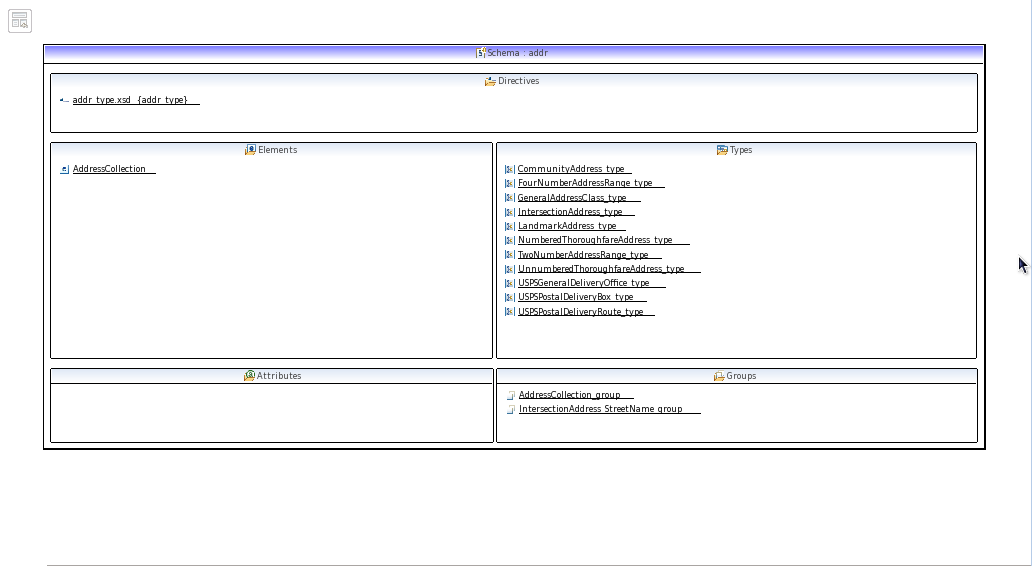 Complex Types * Complete Street Name v2.0: 
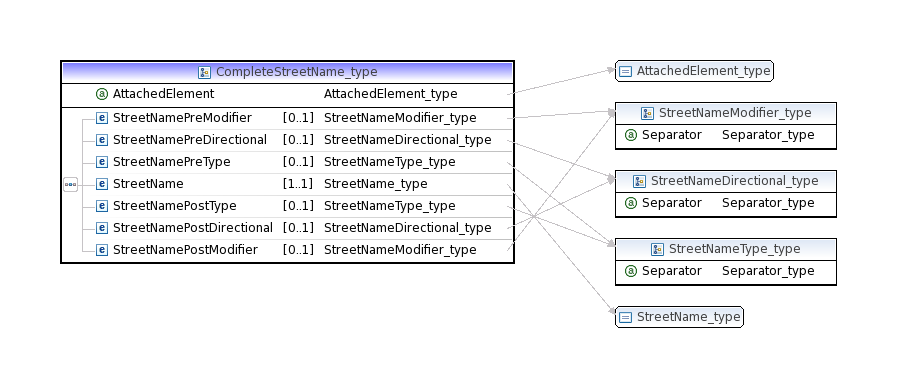 Complete Address Number v2.0: 
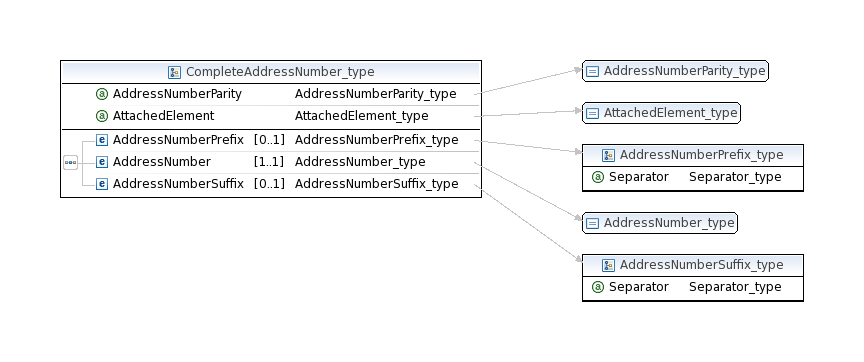 Complete Landmark Name v2.0: 
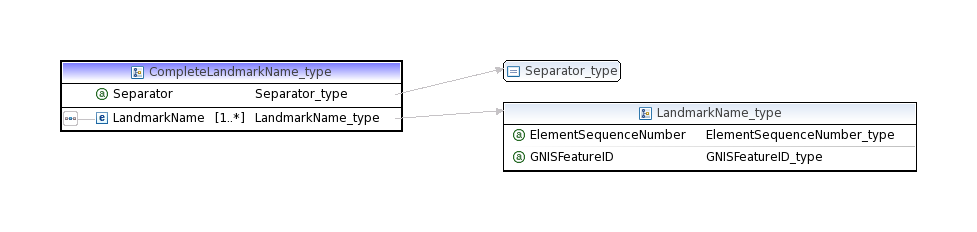 Complete Place Name v2.0: 
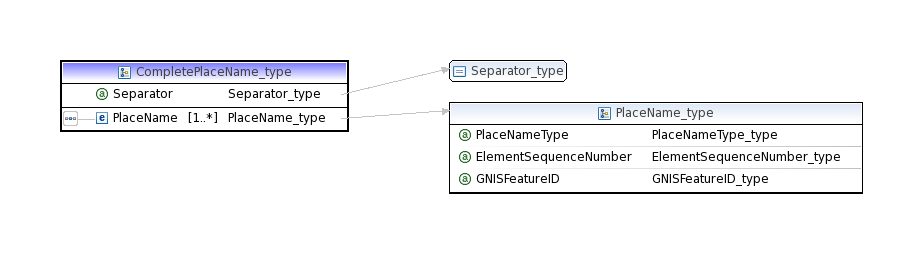 Complete Subaddress v2.0: 
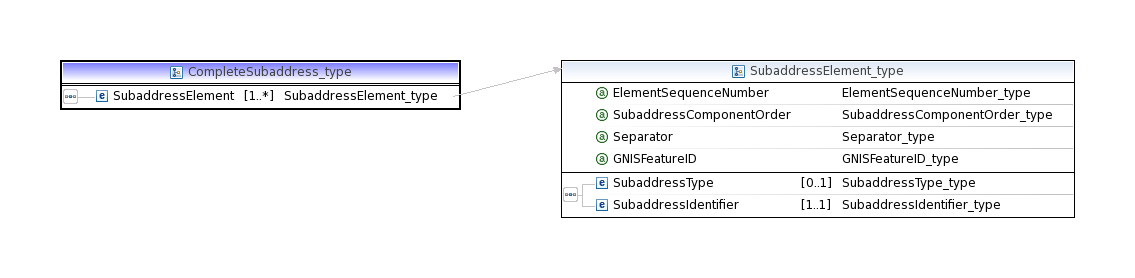 Address Referencesystem v2.0: 
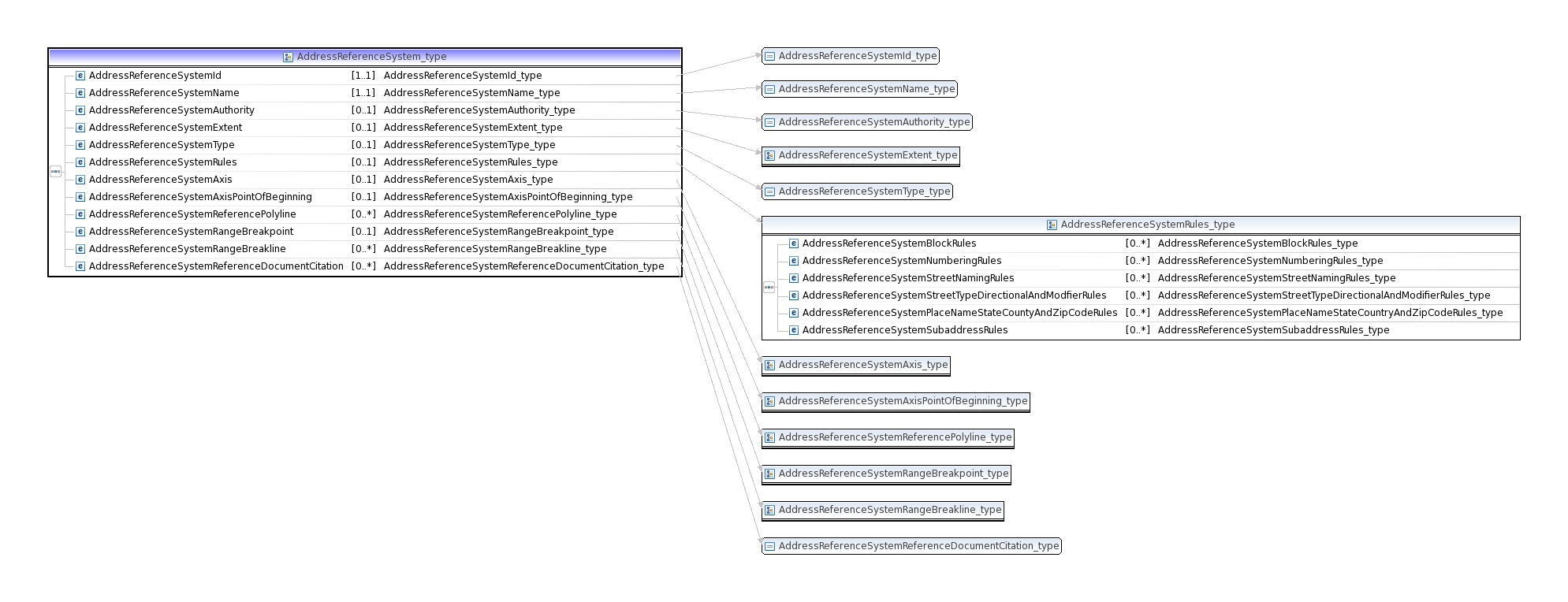 Address Collection v2.0: 
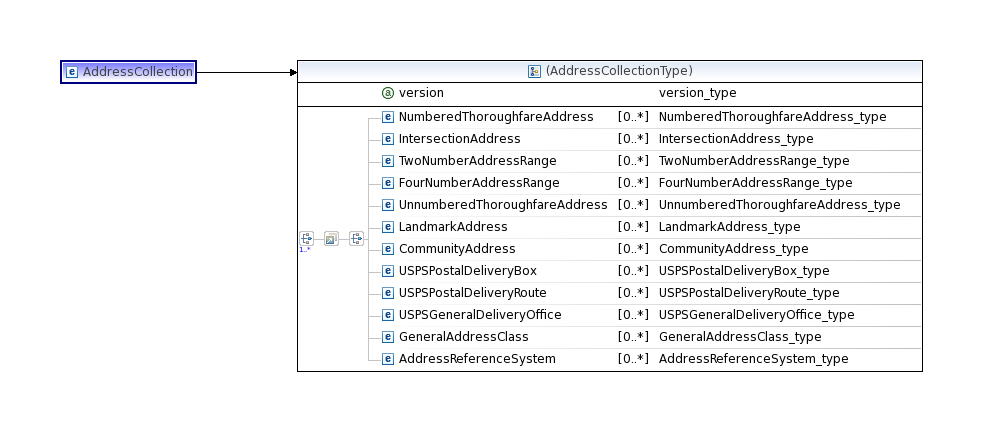 Thoroughfare Address Classes Numbered Thoroughfare Address v2.0: 
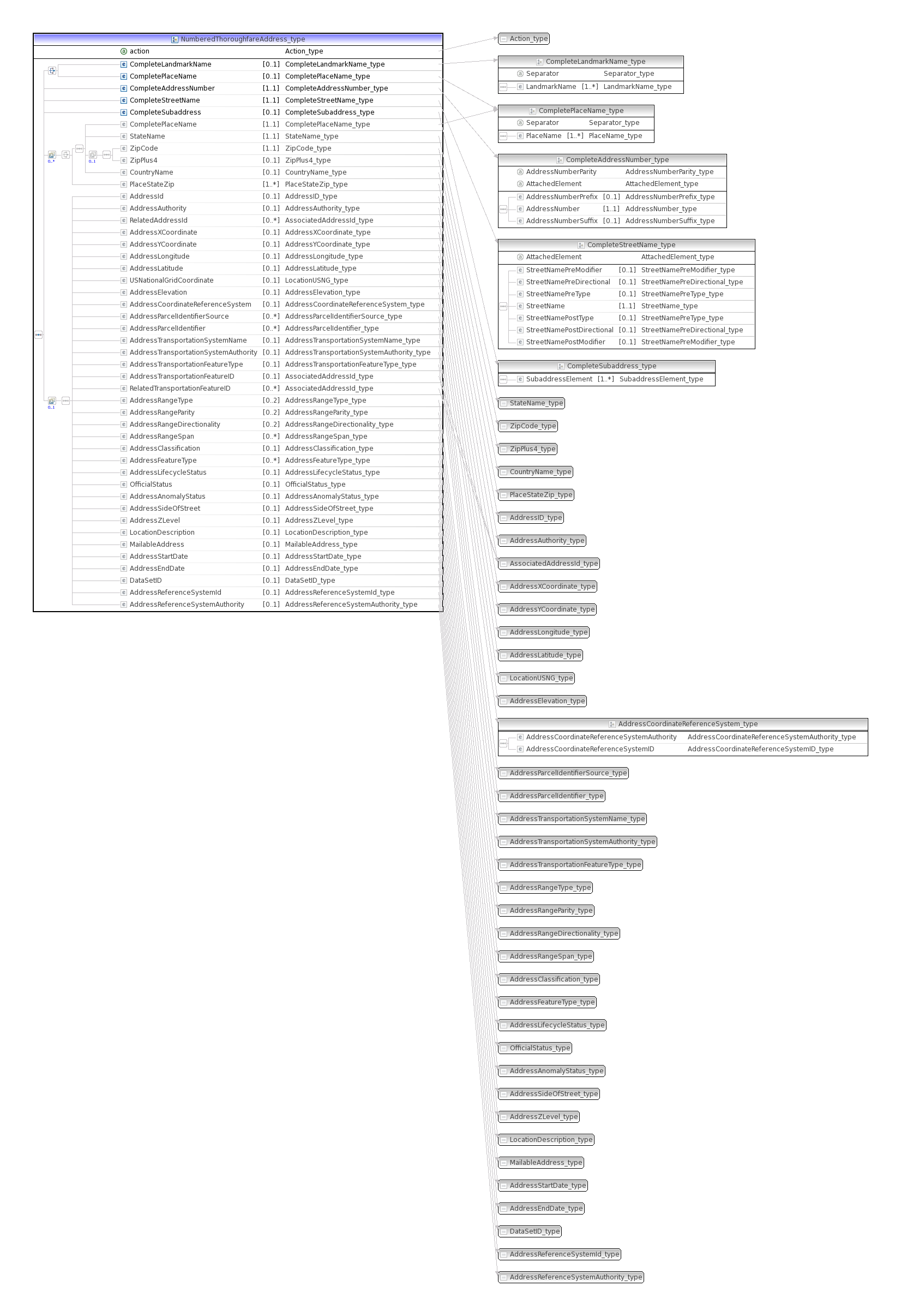 Intersection Address v2.0: 
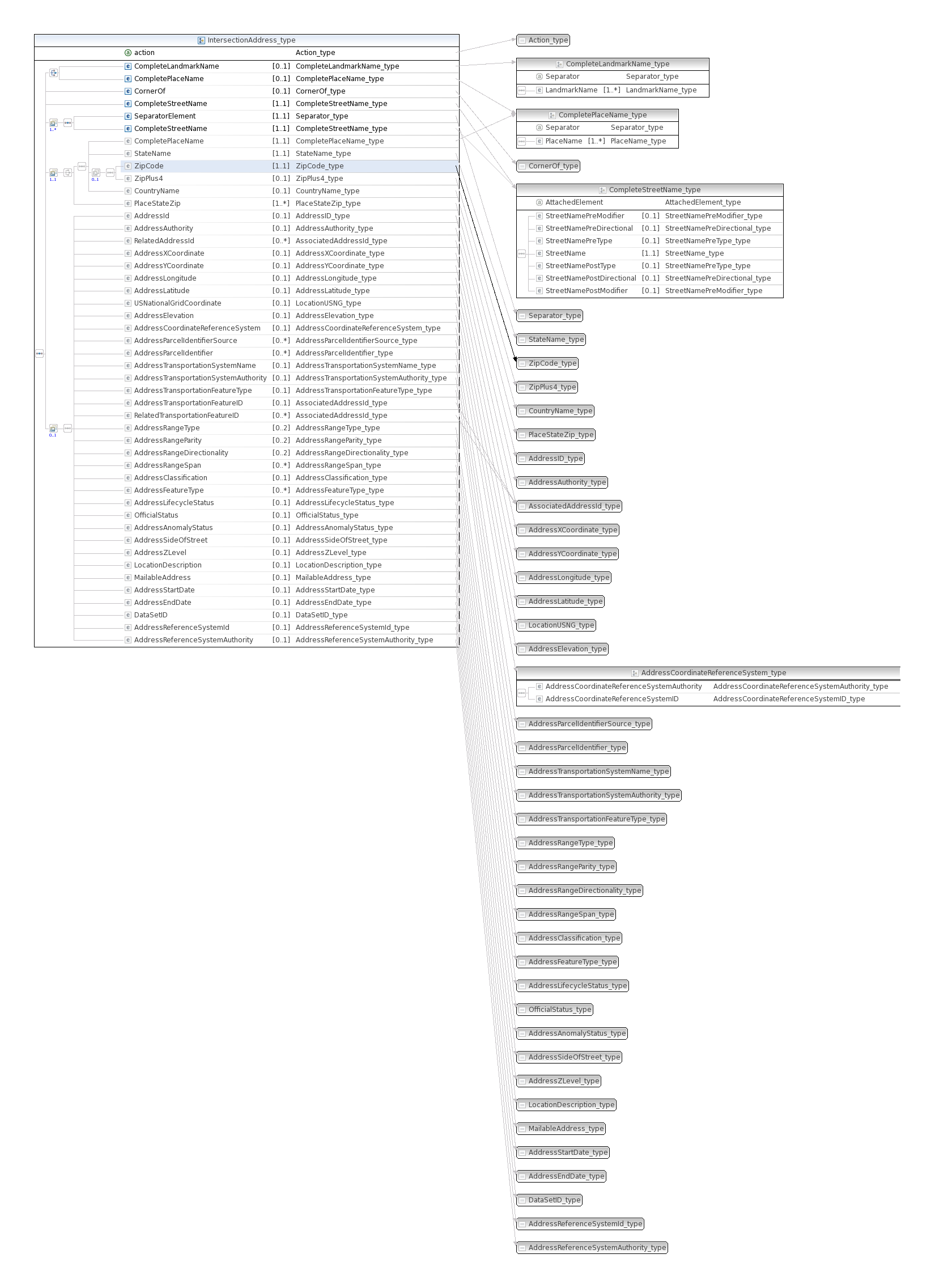 Two Number Address Range v 0.4.2: 
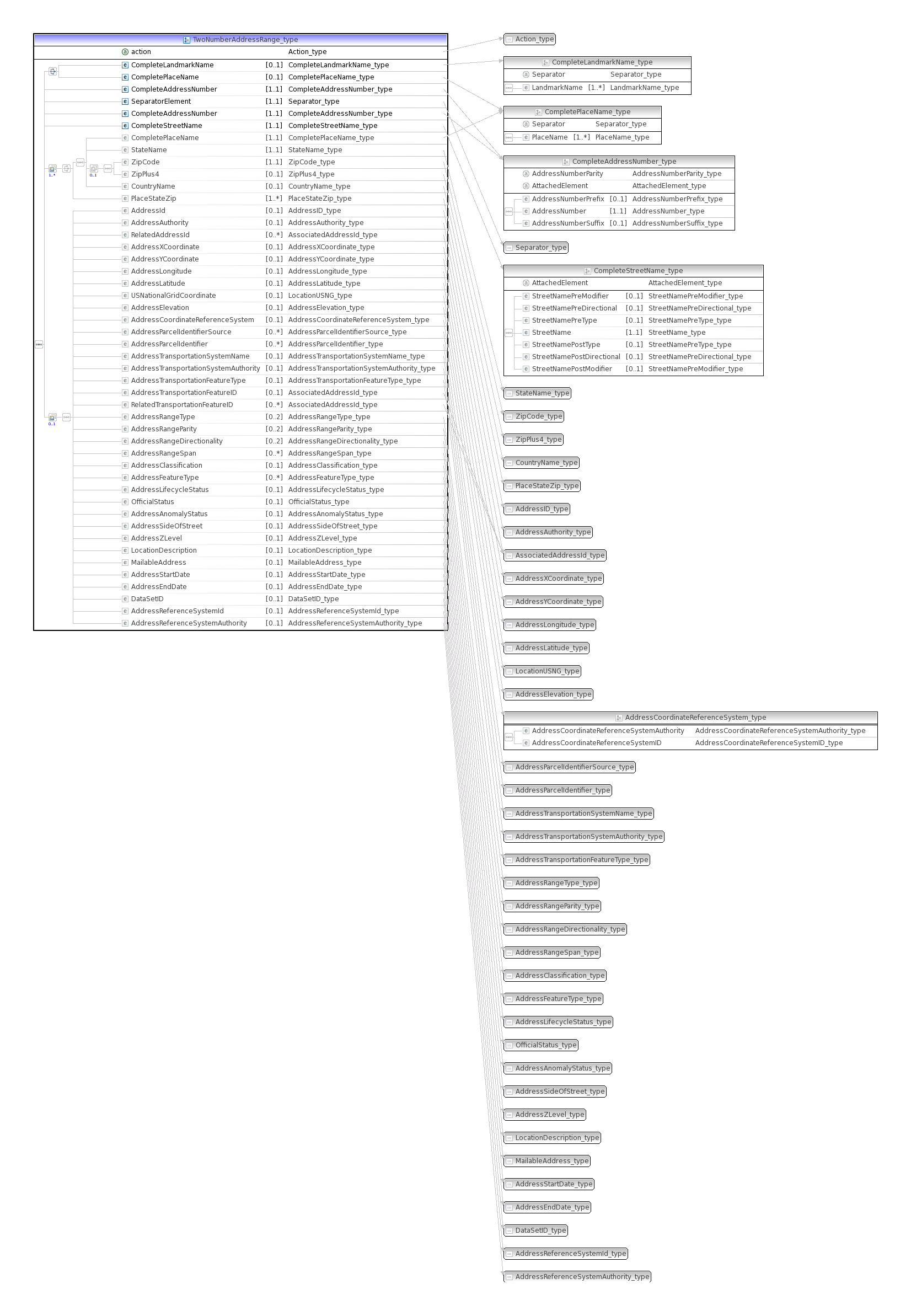 Four Number Address Range v2.0: 
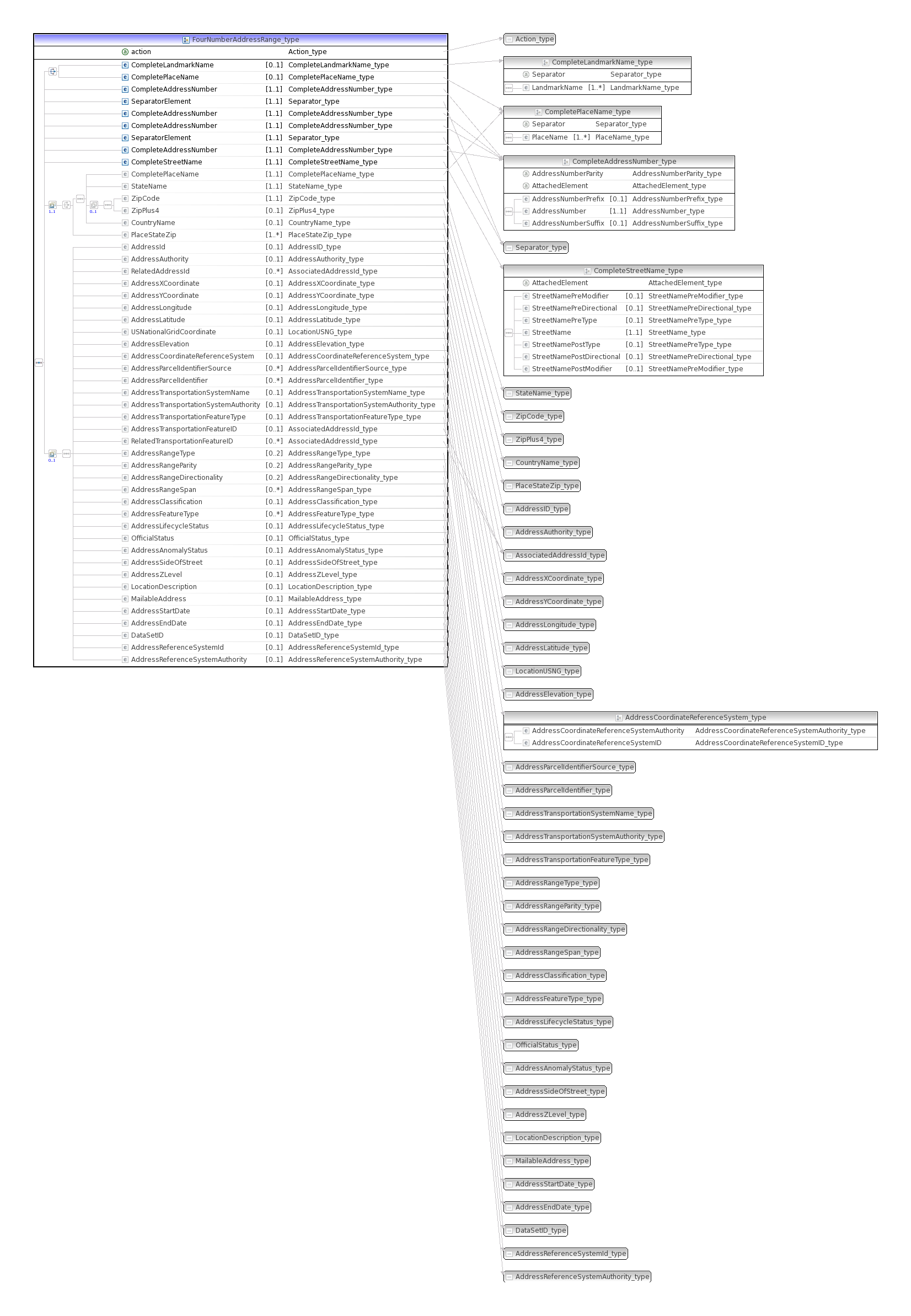 Unnumbered Thoroughfare Address v2.0: 
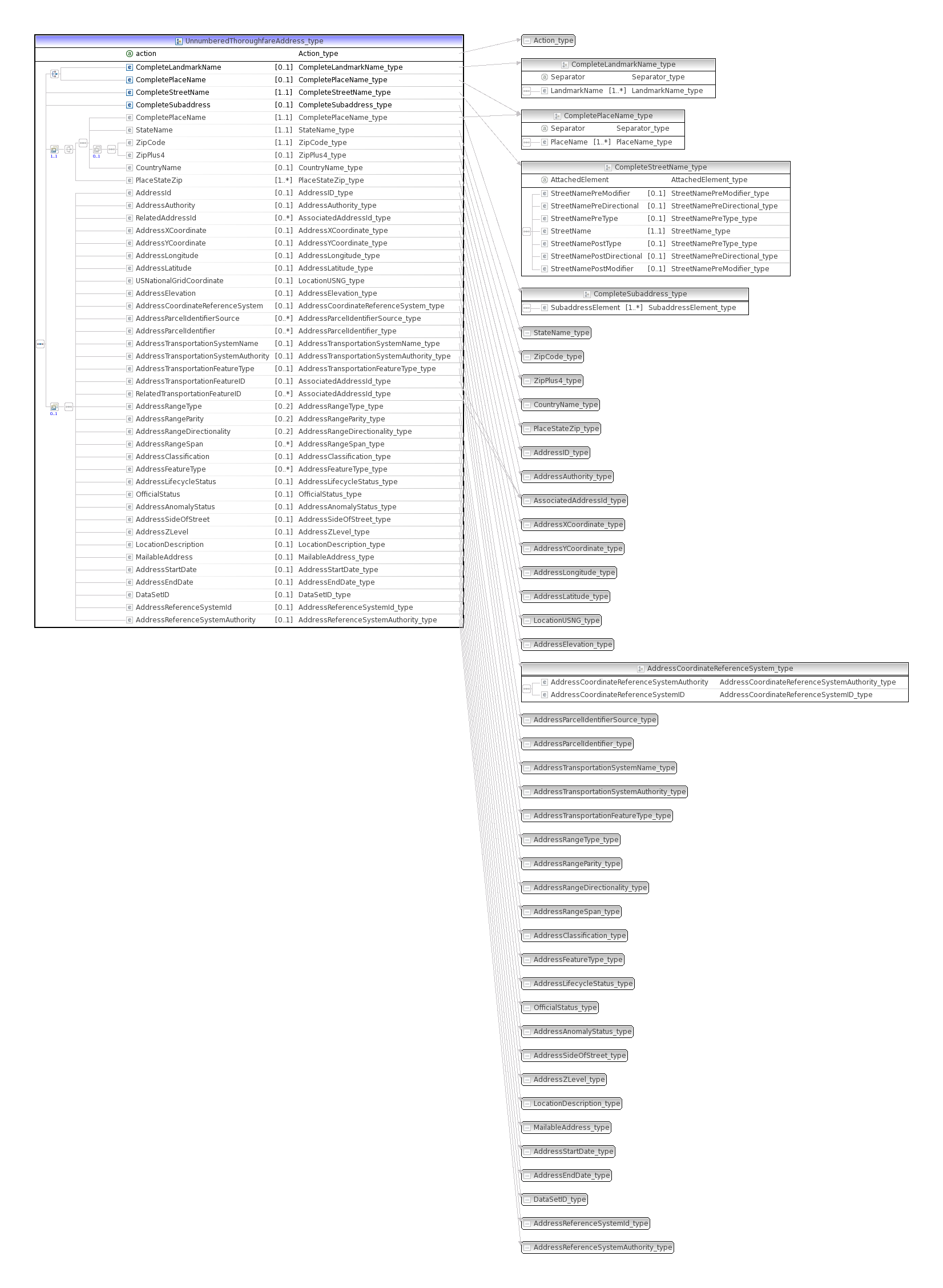 Landmark Address Classes Landmark Address v2.0: 
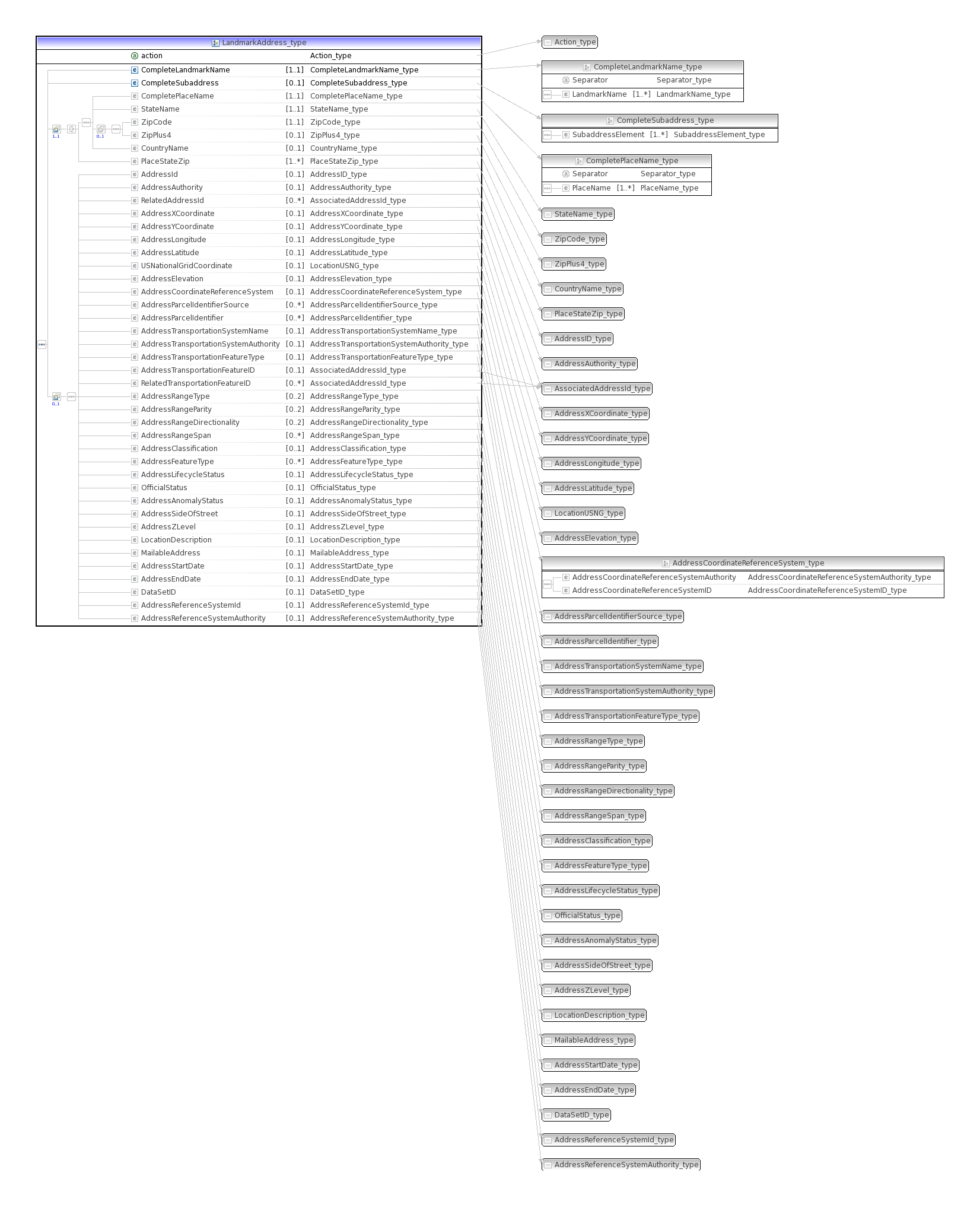 Community Address v2.0: 
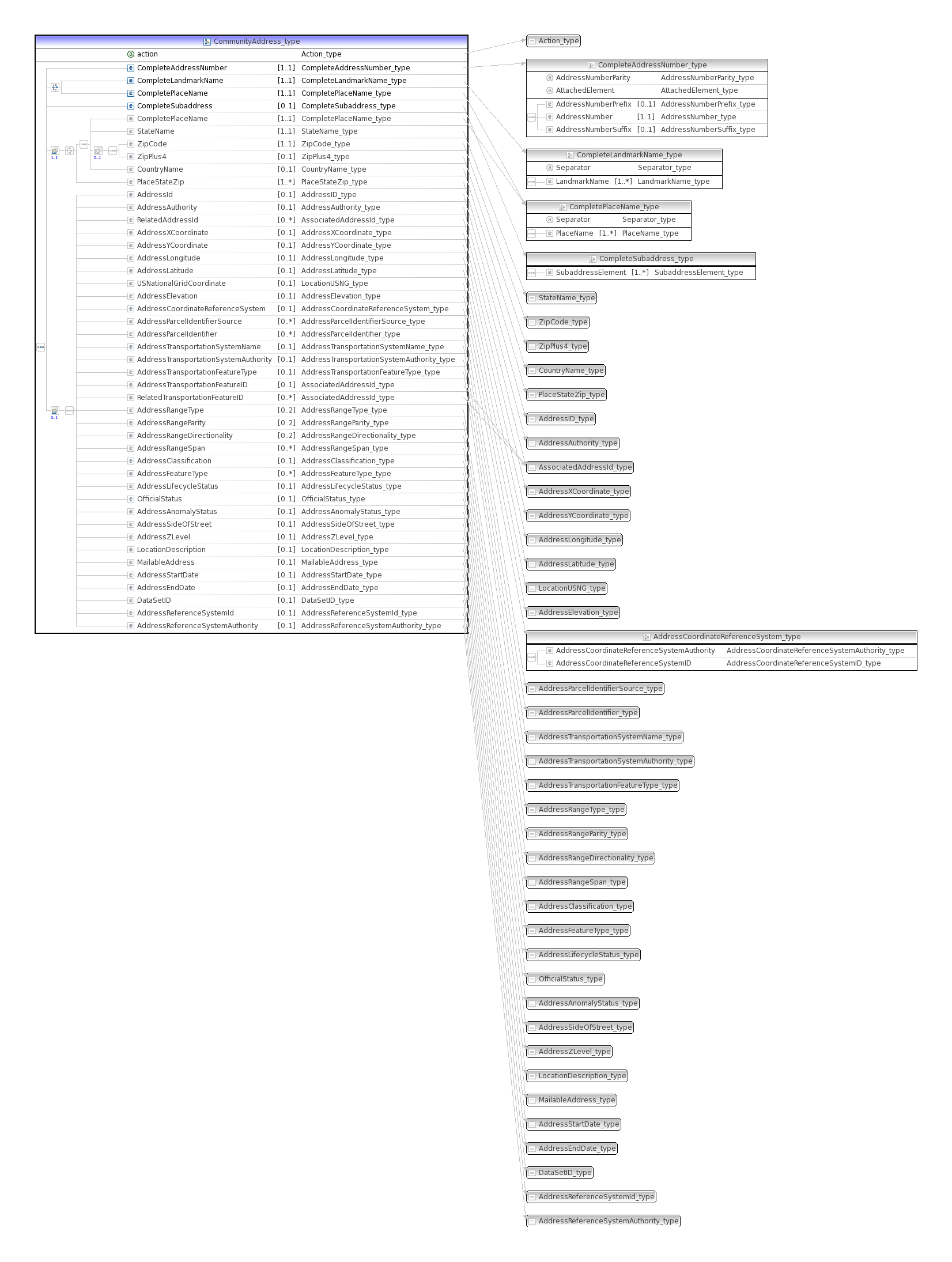 Postal Delivery Address Classes USPSPostal Delivery Route v2.0: 
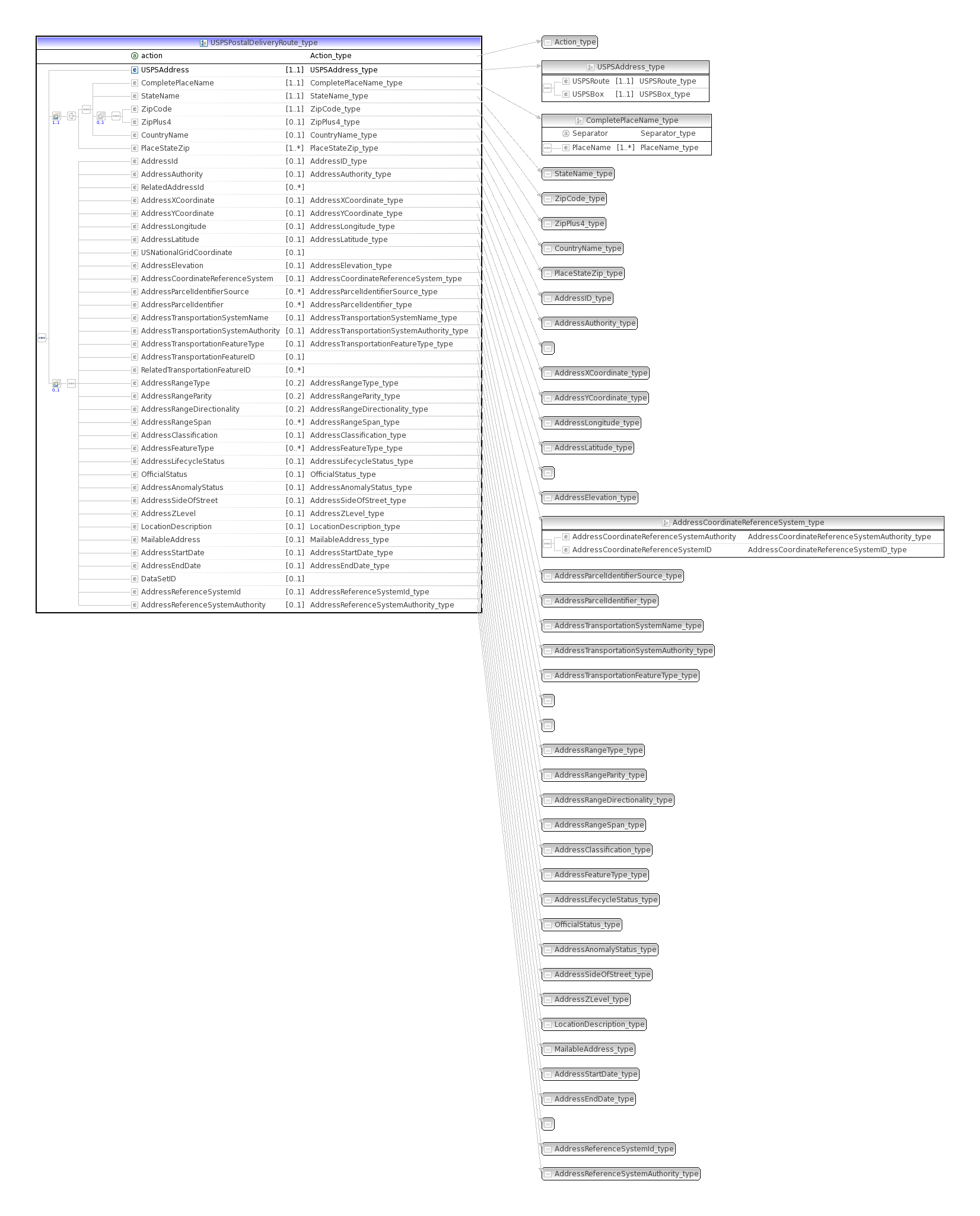 USPSPostal Delivery Box v2.0: 
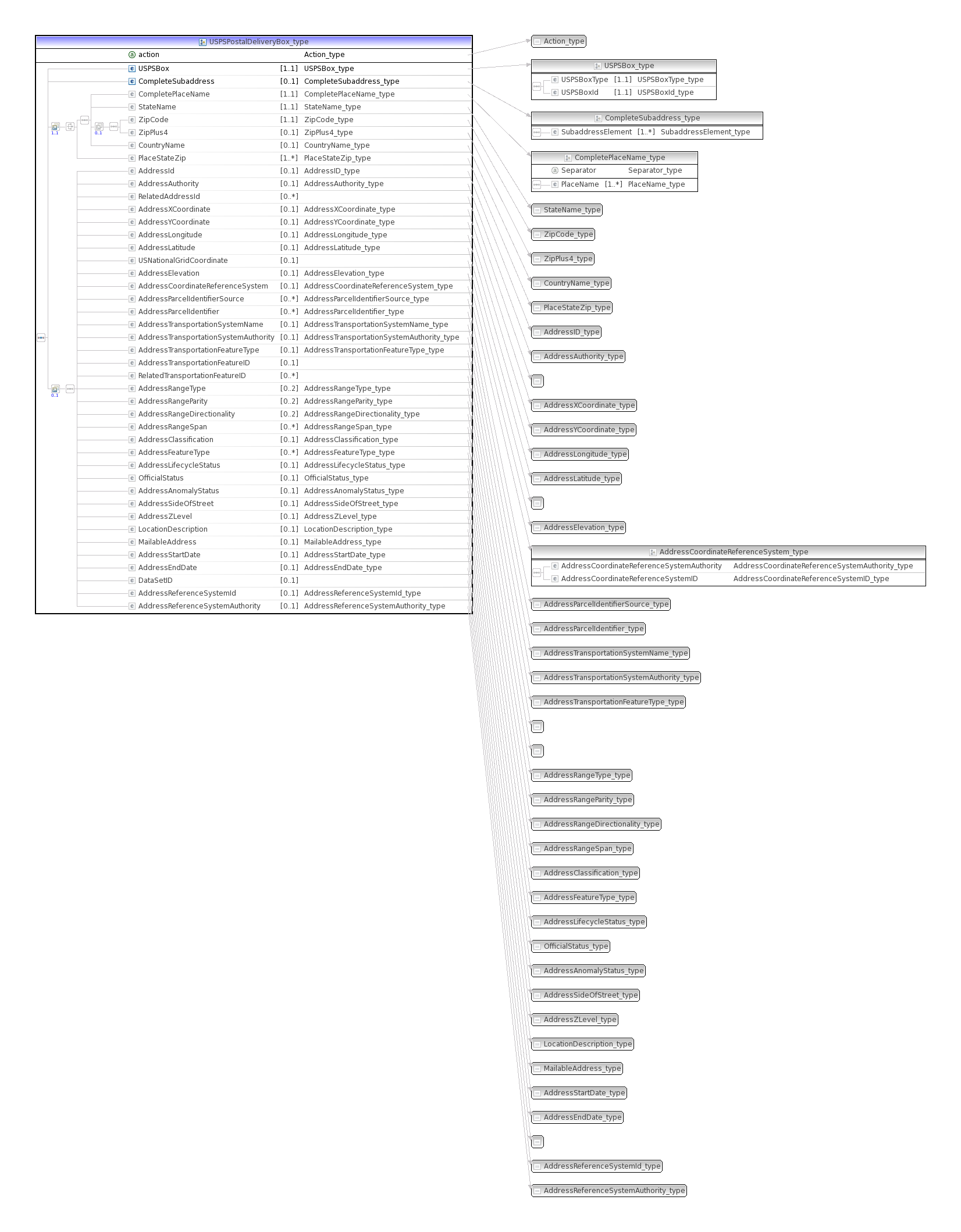 USPSGeneral Delivery Office v2.0: 
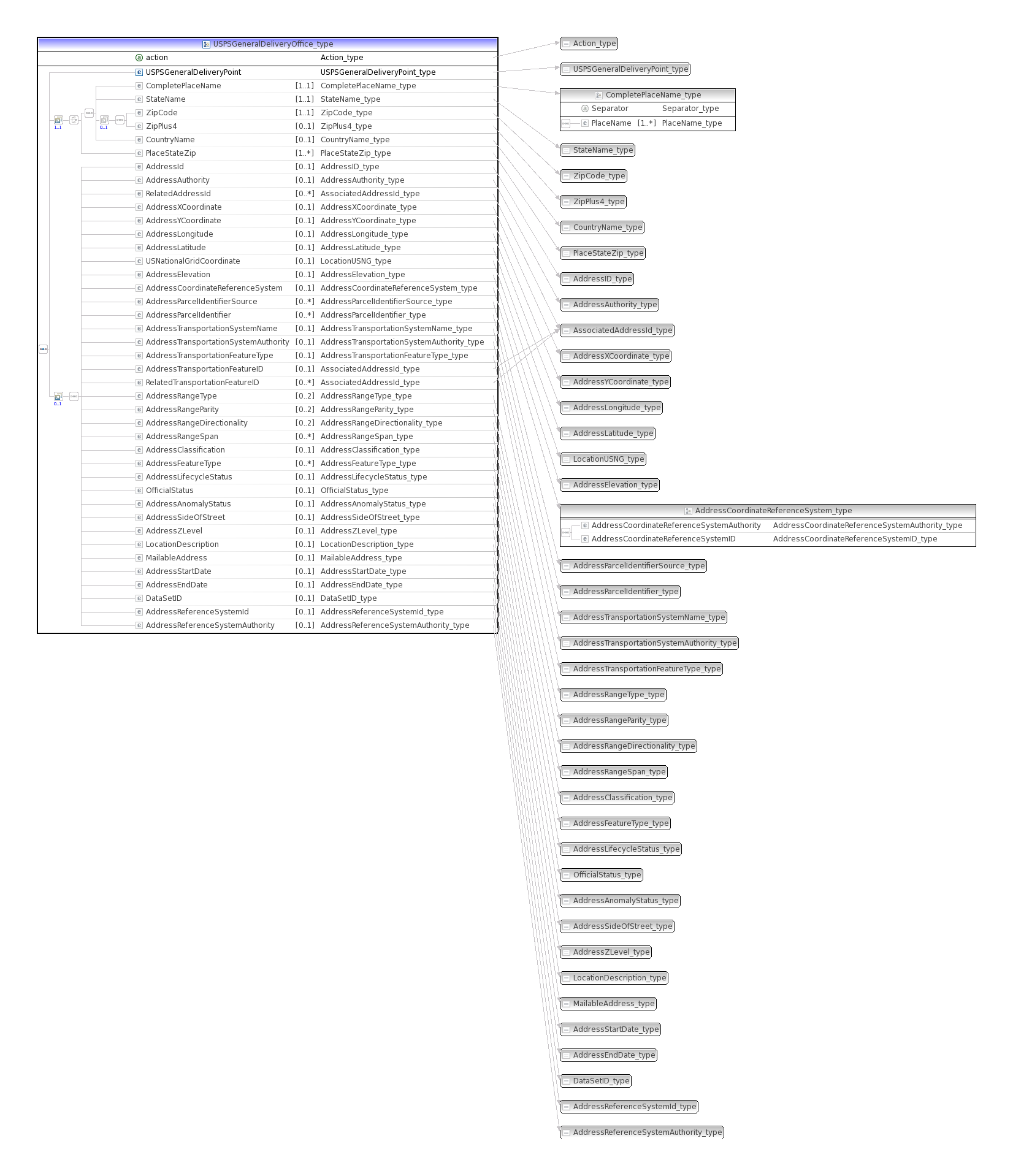 General Address Class General Address Class v2.0: 
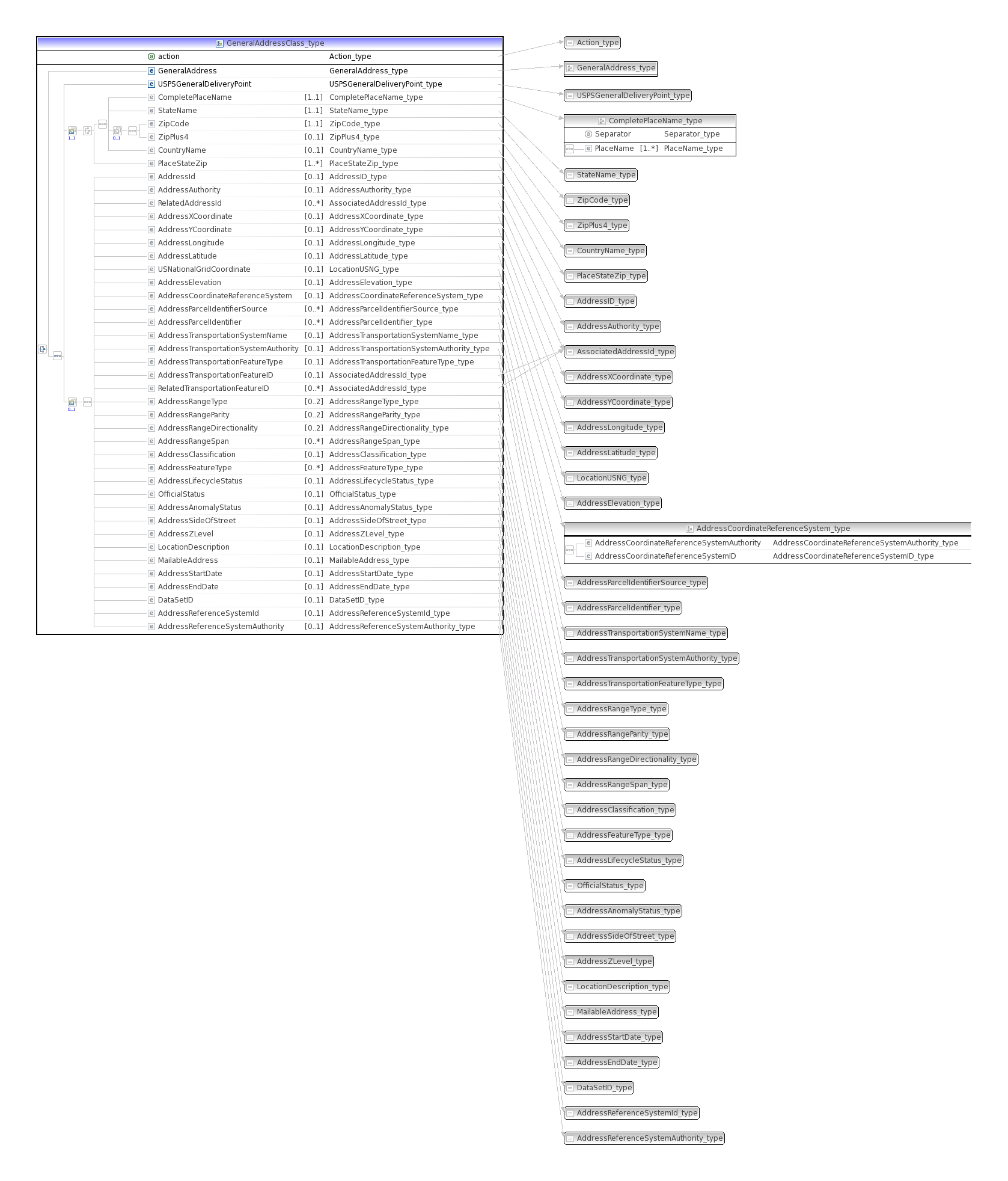 Reference Standards and Specifications Note: Each citation indicates whether the cited work is normative or informative within this standard. All references and URLs were current as of September 11, 2015. Standards and Specifications Cited EPSG - European Petroleum Survey Group (now defunct; superseded by Geodetic Subcommittee of the International Association of Oil and Gas Producers (OGP)) - see International Association of Oil and Gas Producers (OGP). International Association of Oil and Gas Producers (OGP) Geodetic Subcommittee. "EPSG Geodetic Parameter Dataset." (currently at version 7.5), augmented by accompanying guidance notes, especially EPSG Guidance Note Number 7, part 1, "Using the EPSG Geodetic Parameter Dataset." Version 5.0, November 2009. 
Posted at: http://www.epsg.org and at: http://info.ogp.org.uk/geodesy/ 
(Informative) Cited in: Content (Address Coordinate Reference System ID and Address Coordinate Reference System Authority). International Standards Organization. "ISO 3166-1: Codes for the representation of names of countries and their subdivisions -- Part 1: Country codes". As posted on the ISO webpage captioned "ISO 3166-1: English country names and code elements." 
--ISO Note: "This list states the country names (official short names in English) in alphabetical order as given in ISO 3166-1 and the corresponding ISO 3166-1-alpha-2 code elements. This list is updated whenever a change to the official code list in ISO 3166-1 is effected by the ISO 3166/MA. It lists 248 official short names and code elements." 
--Note: ISO 3166-1 is protected by ISO copyright. The ISO states, "The short country names from ISO 3166-1 and the alpha-2 codes are made available by ISO at no charge for internal use and non-commercial purposes." 
The list of short names and two-letter abbreviations is posted at: http://www.iso.org/iso/en/prods-services/iso3166ma/02iso-3166-code-lists/list-en1.html 
The complete lists can be downloaded free of charge in HTML, .txt, or XML format from: http://www.iso.org/iso/country_codes/iso_3166_code_lists.htm 
The three-letter abbreviations are available from ISO only by purchase. However, they are published in non-authoritative sources including Wikipedia ( http://en.wikipedia.org/wiki/ISO_3166-1_alpha-3 ) and the United States Central Intelligence Agency's The World Factbook (Appendix D) ( https://www.cia.gov/library/publications/the-world-factbook/appendix/appendix-d.html ). 
(Normative) Cited in: Content (Country Name). International Standards Organization. "ISO 8601:2004 - Data elements and interchange formats — Information interchange — Representation of dates and times." Third edition 2004-12-01. 
Not in the public domain. Available for sale from ISO. 
Summary posted at: http://www.iso.org/iso/iso_catalogue/catalogue_tc/catalogue_detail.htm?csnumber=40874 
ISO has posted a useful FAQ and extended summary at: http://www.iso.org/iso/support/faqs/faqs_widely_used_standards/widely_used_standards_other/date_and_time_format.htm 
(Normative) Cited in: Content (Address Start Date and Address End Date). International Standards Organization. "ISO 19106:2004 Geographic Information - Profiles." 
Not in the public domain. Available for sale from ISO. 
Summary posted at: http://www.iso.org/iso/iso_catalogue/catalogue_tc/catalogue_detail.htm?csnumber=26011 
(Informative) Cited in: Postal Addressing Profile, FGDC-NENA Profile. International Standards Organization. "ISO 19113:2002 Geographic information -- Quality principles." 
Not in the public domain. Available for sale from ISO. 
Summary posted at: http://www.iso.org/iso/catalogue_detail.htm?csnumber=26018 
(Informative) Cited in: Data Quality (Introduction and Measuring Address Quality). International Standards Organization. "ISO 19115:2003 Geographic information -- Metadata." 
Not in the public domain. Available for sale from ISO. 
Summary posted at: http://www.iso.org/iso/iso_catalogue/catalogue_tc/catalogue_detail.htm?csnumber=26020 
Also posted at: http://www.opengeospatial.org/standards/as . 
(Informative) Cited in: Data Quality (Introduction and Measuring Address Quality). International Telecommunications Union, Telecommunication Standardization Sector (ITU-T). "Information technology – Open Systems Interconnection – Procedures for the operation of OSI Registration Authorities: Generation and registration of Universally Unique Identifiers (UUIDs) and their use as ASN.1 object identifier components." ITU-T X.667 (08/2008). SERIES X: DATA NETWORKS, OPEN SYSTEM COMMUNICATIONS AND SECURITY. (Also published as ISO/IEC 9834-8:2008). 
Posted at: ITU-T Rec. X.667 (08/2008) Information technology - Open 
(Informative) Cited in: Content (Address ID) Internet Engineering Task Force, Network Working Group. "A Universally Unique Identifier (UUID) URN Namespace." Request for Comments 4122. P. Leach, M. Mealling, R. Salz, July 2005. (RFC 4122 is "...aligned, and ... fully technically compatible..." with ITU-T X.667:2004. (RFC 4122 Sec. 1)).
Posted at: http://www.ietf.org/rfc/rfc4122.txt 
(Informative) Cited in: Content (Address ID). Internet Engineering Task Force, Network Working Group. "Revised Civic Location Format for Presence Information Data Format Location Object (PIDF-LO)." Request for Comment 5139. M. Thomson and J. Winterbottom, February 2008. 
Posted at: http://www.ietf.org/rfc/rfc5139.txt 
(Normative in FGDC_NENA Profile) Cited in: FGDC-NENA Profile Internet Engineering Task Force, Network Working Group. "Location Types Registry." Request for Comment 4589. H. Schulzrinne and H. Tschofenig, July 2006. 
Posted at: http://www.ietf.org/rfc/rfc4589.txt
(Normative in FGDC_NENA Profile) Cited in: FGDC-NENA Profile Internet Engineering Task Force, Network Working Group. "A Presence-based GEOPRIV Location Object Format." Request for Comment 4119. J. Peterson, December 2005. 
Posted at: http://www.ietf.org/rfc/rfc4119.txt 
(Normative in FGDC_NENA Profile) Cited in: FGDC-NENA Profile National Emergency Number Association. "NENA Next Generation 9-1-1 (NG9-1-1) Civic Location Data Exchange Format (CLDXF) Standard." NENA Joint Data Technical/Next Generation Integration Committees, Next Generation Data Development Working Group (NGDD). Committee working draft, as of September 2010. 
Posted at: [Draft. In NENA approval process. Not yet posted for public review.] 
(Normative in FGDC-NENA Profile) Cited in:FGDC-NENA Profile National Emergency Number Association. “Data Standards For Local Exchange Carriers, ALI Service Providers & 9-1-1 Jurisdictions.” NENA Standard number 02-011 v7. Revised September 17, 2009. 
Posted at: http://www.nena.org/?page=911DataManagement
(Informative) Cited in: Data Quality (Introduction and Measuring Address Quality). NFIRS (National Fire Incident Reporting System)--see U.S. Fire Administration. OGP - See International Association of Oil and Gas Producers. Open Geospatial Consortium, Inc. "OpenGIS(R) Geography Markup Language (GML) Encoding Standard." Version: 3.2.1. Date: 2007-08-27. OpenGIS(R) document reference number: OGC 07-036. Category: OpenGIS(R) Standard. Status: Final. Editor: Clemens Portele. 
Posted at: http://www.opengeospatial.org/standards/gml 
(Normative) Cited in: Introduction, Content (Introduction) Open Geospatial Consortium, Inc. "OpenGIS(R) Simple Features Specification For SQL." Revision 1.1. OpenGIS Project Document 99-049. Release Date: May 5, 1999. 
Posted at: http://portal.opengeospatial.org/files/?artifact_id=829 
(Normative) Cited in: Data Quality U.S. Board on Geographic Names. "Domestic Names--Principles, Policies, and Procedures." By Donald J. Orth and Roger L. Payne. On-line edition (June, 2003), 52 pp. 
Posted at: http://geonames.usgs.gov/docs/pro_pol_pro.pdf 
(Informative) Cited in: Introduction, Content (GNISFeature ID, Landmark Name, and Place Name), and Classification (Landmark Classes). U.S. Census Bureau. "2008 TIGER/Line® Shapefiles Technical Documentation" Nov. 2008. See especially: 
---3.9 County-based Shapefiles: 3.9.1 All Lines Shapefile (pp. 3-71 thru 3-76). 
---3.10 County-based Relationship Files: 
------3.10.1 Address Range-Feature Name Relationships (pp. 3-86 thru 3-87), 
------3.10.2 Address Ranges (pp. 3-87 thru 3-94), 
------3.10.3 Feature Names (pp. 3-94 through 3-95) 
---Appendix C Feature Name Directionals 
---Appendix D Feature Name Qualifiers 
Posted at: http://www2.census.gov/geo/pdfs/maps-data/data/tiger/tgrshp2008/TGRSHP08.pdf
(Normative for Four Number Address Range; otherwise Informative) Cited in: Content (Street Name Pre Modifier, Street Name Post Modifier), and Classification (Four Number Address Range). 
Census TIGER terminology is noted in Content (various elements) under "Other common names for this element." U.S. Census Bureau. "ANSI INCITS 38-2009, Codes for the Identification of the States, the District of Columbia, Puerto Rico, and the Insular Areas of the United States." Maintained by the U.S. Census Bureau. (Formerly FIPS Publication 5-2, May 28, 1987). "Last revised February 24, 2010." Also available for purchase from ANSI as "INCITS 38-2009: Information Technology - Codes for the Identification of the States and Equivalent Areas within the United States, Puerto Rico, and the Insular Areas. 
Posted at: http://www.census.gov/geo/reference/ansi_statetables.html
(Normative) Cited in: Content (State Name, ANSIState County Code) U.S. Census Bureau. "INCITS 31:2009, Codes for the Identification of Counties and Equivalent Entities of the United States, its Possessions, and Insular Areas ." Maintained by the U.S. Census Bureau. (Formerly FIPS Publication 6-4, August 31, 1990). "Last revised February 24, 2010." Also available for purchase from ANSI as "INCITS 31-2009: Information Technology - Codes for the Identification of Counties and Equivalent Areas of the United States, Puerto Rico, and the Insular Areas 
Posted at: http://www.census.gov/geo/reference/codes/cou.html
(Normative) Cited in: Content (ANSIState County Code) U.S. Environmental Protection Agency (EPA). "Contact Information Data Standard." Standard No.: EX000019.2 (Section 3.0, Contact Information Data Standards Table, Part 2.0, Address). Revised January 6, 2006. "This standard has been produced through the Environmental Data Standards Council (EDSC)." 
Posted at: http://www.exchangenetwork.net/standards/Contact_Info_01_06_2006_Final.pdf 
(Informative) Cited in: Content (Delivery Address Type). U.S. Federal Geographic Data Committee. "Cadastral Data Content Standard for the National Spatial Data Infrastructure." Version 1.4 – Fourth Revision. (FGDC-STD-003). Subcommittee on Cadastral Data, Federal Geographic Data Committee. May 2008.
Posted at: http://nationalcad.org/download/cadastral-data-content-standard-ver-1-4.pdf
(Normative) Cited in: Content (Address Parcel Identifier); Appendix J.2.2 U.S. Federal Geographic Data Committee. "Content Standard for Digital Geospatial Metadata" (CSDGM). Version 2.0, 1998. FGDC-STD-001-1998. 
Posted at: http://www.fgdc.gov/standards/projects/FGDC-standards-projects/metadata/base-metadata/v2_0698.pdf 
(Normative) Cited in: Introduction (Address Data Quality; Related Standards); Content (Data Set ID; Address Start Date; Address End Date); and Data Quality (Introduction; Measuring Address Quality). 
For specifics on date format, see "Organization of Standard" (pp. viii - ix); for data set identification, see "Citation Information" (Sec. 8).U.S. Federal Geographic Data Committee. "FGDC Standards Reference Model." March, 1996. 
Posted at: http://www.fgdc.gov/standards/process/FGDC-standards-reference-model 
(Normative) Cited in: Introduction. U.S. Federal Geographic Data Committee. "Geographic Information Framework Data Content Standard Part 0: Base document." May 2008. FGDC-STD-014.0-2008 
Posted at: http://www.fgdc.gov/standards/standards_publications 
(Informative) Cited in: Content (Introduction); Appendix J.2.1 and J.3. U.S. Federal Geographic Data Committee. "Geographic Information Framework Data Content Standard Part 1: Cadastral." May 2008. FGDC-STD-014.1-2008 
Posted at: http://www.fgdc.gov/standards/standards_publications 
Cited in: (Normative) Content (Address Parcel Identifier Source, Address Parcel Identifier); Appendix J.2.2 U.S. Federal Geographic Data Committee. "Geographic Information Framework Data Content Standard Part 2: Digital Orthoimagery." May 2008. FGDC-STD-014.2-2008 
Posted at: http://www.fgdc.gov/standards/standards_publications 
(Informative) Cited in: Appendix J.2.3. U.S. Federal Geographic Data Committee. "Geographic Information Framework Data Content Standard Part 3: Elevation." May 2008. FGDC-STD-014.3-2008 
Posted at: http://www.fgdc.gov/standards/standards_publications 
(Informative) Cited in: Appendix J.2.4. U.S. Federal Geographic Data Committee. "Geographic Information Framework Data Content Standard Part 4: Geodetic Control." May 2008. FGDC-STD-014.4-2008 
Posted at: http://www.fgdc.gov/standards/standards_publications 
(Informative) Cited in: Appendix J.2.5. U.S. Federal Geographic Data Committee. "Geographic Information Framework Data Content Standard Part 5: Governmental Unit and Other Geographic Area Boundaries." May 2008. FGDC-STD-014.5-2008 
Posted at: http://www.fgdc.gov/standards/standards_publications 
(Informative) Cited in: Content (Place Name, State Name, Country Name) and Appendix J.2.6. U.S. Federal Geographic Data Committee. "Geographic Information Framework Data Content Standard Part 6: Hydrography." May 2008. FGDC-STD-014.6-2008 
Posted at: http://www.fgdc.gov/standards/standards_publications 
(Informative) Cited in: Appendix J.2.7. U.S. Federal Geographic Data Committee. "Geographic Information Framework Data Content Standard Part 7: Transportation Base." May 2008. FGDC-STD-014.7-2008 
Posted at: http://www.fgdc.gov/standards/standards_publications 
(Normative for Address Side Of Street; otherwise Informative) Cited in: Content (Address Side Of Street), Appendix C, Appendix J.2.8. U.S. Federal Geographic Data Committee. "Geographic Information Framework Data Content Standard Part 7b: Transportation - Rail." May 2008. FGDC-STD-014.7b-2008 
Posted at: http://www.fgdc.gov/standards/standards_publications 
(Informative) Cited in: Appendix C, Appendix J.2.8. U.S. Federal Geographic Data Committee. "Geographic Information Framework Data Content Standard Part 7c: Transportation - Roads." May 2008. FGDC-STD-014.7c-2008 
Posted at: http://www.fgdc.gov/standards/standards_publications 
(Informative) Cited in: Cited in: Appendix C, Appendix J.2.8. U.S. Federal Geographic Data Committee. "Geographic Information Framework Data Content Standard Part 7d: Transportation - Transit." May 2008. FGDC-STD-014.7d-2008 
Posted at: http://www.fgdc.gov/standards/standards_publications 
(Informative) Cited in: Appendix C, Appendix J.2.8. U.S. Federal Geographic Data Committee. "Geographic Information Framework Data Content Standard Part 7e: Transportation – Inland Waterways." May 2008. FGDC-STD-014.7e-2008 
Posted at: http://www.fgdc.gov/standards/standards_publications 
(Informative) Cited in: Appendix C, Appendix J.2.8. U.S. Federal Geographic Data Committee. "Spatial Data Transfer Standard." FGDC-STD-002.1. (Approved by ANSI as ANSI NCITS 320-1998, June 9, 1998.) (See especially Part 1, Section 3, "Spatial Data Quality"). 
Posted at: http://mcmcweb.er.usgs.gov/sdts/standard.html 
(Informative) Cited in: Data Quality U.S. Federal Geographic Data Committee. "United States National Grid." FGDC-STD-011-2001. 
Posted at: http://www.fgdc.gov/standards/projects/FGDC-standards-projects/usng/fgdc_std_011_2001_usng.pdf 
(Normative) Cited in: Content (USNational Grid Coordinate). U.S. Fire Administration National Fire Data Center, 2009. "National Fire Incident Reporting System." Version 5.0 Design Documentation, Specification Release 2009.1, January 2009, pp. 160-163 ("Basic Module Data Dictionary"). (Note: The U.S. Fire Administration is a division of the Federal Emergency Management Agency, which is managed by the U.S. Department of Homeland Security.) 
Posted at: http://www.nfirs.fema.gov/documentation/design/ ("NFIRS 5.0 Design Documentation") 
(Informative) Cited in: Content (Street Name Pre Directional, Street Name Pre Type, Street Name Post Type, Street Name Post Directional). U.S. Geological Survey, 19810501. "U.S. Geographic Names Information System (GNIS)." U.S. Geological Survey, Reston, VA.
Accessed at: http://geonames.usgs.gov/domestic/index.html 
(Normative for GNISFeature ID; otherwise Informative) Cited in: Content (GNISFeature ID, Landmark Name, and Place Name). U.S. Geological Survey, 19810501. "U.S. Geographic Names Information System (GNIS): Feature Class Values and Definitions." Geographic Names Project, USGS. 
Accessed at: http://geonames.usgs.gov/pls/gnispublic/f?p=gnispq:8 
Cited in: Content (Informative) (Landmark Name). U.S. Postal Service (USPS). "Postal Addressing Standards." Publication 28,  May 2015. 
Posted at: http://pe.usps.gov/cpim/ftp/pubs/Pub28/pub28.pdf                                          (Normative for State Name abbreviations and Postal Addressing Profile; otherwise Informative) Cited in the Introduction, throughout Content and Classification, in Data Quality (Introduction), and in the Postal Addressing Profile. 
USPS terminology is noted in Content (various elements) under "Other common names for this element." 
USPS Publication 28 is a foundational work for the Content and Classification Parts. The Postal Addressing Profile reconciles USPS Publication 28 with the FGDC address standard. U.S. Postal Service (USPS). "Postal Addressing Standards for Puerto Rico and the US Virgin Islands". March 2007. 
Posted at: https://ribbs.usps.gov/addressing/documents/tech_guides/pubs/PR_AND_USVI_ADDRESSING_-_ENGLISH.PDF
(Informative) Cited in: Numbered Thoroughfare Address and Community Address. U.S. Postal Service (USPS). "Quick Service Guide 800: Glossary of Postal Terms and Abbreviations in the DMM." September 8, 2009 
Posted at: http://pe.usps.com/text/qsg300/Q800.htm 
(Informative) Cited in: Content (Zip Code, Zip Plus 4) Universal Postal Union (UPU). "International postal address components and templates – Part A: Conceptual hierarchy and template languages" and "International postal address components and templates – Part B: Element mapping conventions, template design considerations, address templates and rendition instructions". UPU Data definition and encoding standards Draft S-42a-6 and Draft S-42b-6 (POC C4 SB 2008.4-Doc.4d-Annex 1 and Annex 2). See especially Part A, section 5.3.32 (definition of "thoroughfare"). Part B, Section 22, contains the United States profile of the UPU standard. 
Draft S-42a-6 posted at: http://www.upu.int/document/2008/an/cep_c_4_gn-4/src/d004d_ad00_an01_p00_r00.pdf 
Draft S-42b-6 posted at: http://www.upu.int/document/2008/an/cep_c_4_gn-4/src/d004d_ad00_an02_p00_r00.pdf 
(Informative) Cited in: Introduction, Classification (Thoroughfare Classes). W3C XML Core Working Group. "Extensible Markup Language (XML) 1.0." (Third Edition), W3C Recommendation 4 February 2004. Tim Bray, Jean Paoli, C. M. Sperberg-McQueen, Eve Maler, François Yergeau, eds. 
Posted at: http://www.w3.org/TR/2004/REC-xml-20040204 
(Normative) Cited in: Introduction, Content (introduction), Classification (Introduction), Exchange. Wisconsin State Cartographers Office. "Wisconsin Coordinate Reference Systems." 2nd edition, 2009. 
Posted at: http://www.sco.wisc.edu/images/stories/publications/WisCoordRefSys_June2015.pdf
(Informative) Cited in: Content (Address Coordinate Reference System ID, Address Coordinate Reference System Authority) 
Other Works Consulted Australia and New Zealand. "AS/NZS 4819:2003 : Geographic information - Rural and urban addressing." (Amendment 1: 26 October 2006.) 
(Informative) Available for purchase from: http://www.saiglobal.com/shop/script/Details.asp?docn=AS216071868339 
Abstract: "Specifies requirements for a comprehensive urban and rural addressing system for allocation, transfer and management of property addresses. Takes into account data dictionary for transfer of street address systems and interchange of client information and includes geocoding. Guidelines for the use of the addressing system and examples of addressing are included." British Standards Institution. "BS7666: 2006 - Spatial Datasets for Geographical Referencing." 
(Informative) Not in the public domain. Available for purchase from the British Standards Institute. The standard has four parts: Part 0:2006 General model for gazetteers and spatial referencing - "Scope: ...defines the essential components of a gazetteer of geographic locations and provides a general model of spatial references based upon named spatial units in the United Kingdom." Listed for sale at: http://www.bsi-global.com/Shop/Publication-Detail/?pid=000000000030127201 Part 1:2006 Specification for a street gazetteer - "Scope: ...specifies the data to be maintained in a gazetteer of streets, consistent with Part 0 of this standard. [A]lso specifies the means of representing the geometry of the street in terms of coordinates." Listed for sale at: http://www.bsi-global.com/en/Shop/Publication-Detail/?pid=000000000030127194 Part 2:2006 Specification for a land and property gazetteer - "Scope: ...specifies the logical data structure for a gazetteer of land and property." Listed for sale at: http://www.bsi-global.com/en/Shop/Publication-Detail/?pid=000000000030127196 Part 5:2006 Specification for a delivery point gazetteer - "Scope: ...specifies the logical data structure and data content for a gazetteer of delivery points, for purposes of identification, access and validation of service requests... It provides a method of referencing delivery points by means of unique references and descriptive delivery addresses." Listed for sale at: http://shop.bsigroup.com/en/ProductDetail/?pid=000000000030127198 Canada Post Corporation. "Canada Postal Guide: Addressing Guidelines." ("Last updated: 2009-06-22"). 
(Informative) Posted at: http://www.canadapost.ca/tools/pg/manual/PGaddress-e.asp 
Purpose: Provides recommended formats for Canadian mailing addresses. "The guidelines in this chapter promote the most technologically efficient formats for addressing. It does not limit mailers to any one format. In some cases, because of individual preference or other considerations, mailers may not be able to follow these formats.Organization for the Advancement of Structured Information Standards (OASIS) Customer Information Quality (CIQ) Technical Committee. "OASIS CIQ xPRL V3.0 (extensible Party Relationships Language) has been approved by the TC as a Committee Specification. " "OASIS CIQ specification that provides a standard format to represent an address/location is "extensible Address Language (xAL)"." 
(Informative) Posted 10 November 2009 at: http://www.oasis-open.org/committees/tc_home.php?wg_abbrev=ciq 
Purpose: "The objective of the OASIS CIQ TC (formed in 2000)is to deliver a set of XML Specifications for defining, representing, interoperating and managing "PARTY (Person or Organisation) INFORMATION" that are truly open, vendor neutral, industry and application independent, and importantly "Global"...The CIQ family of specifications are designed to represent party data (e.g. name and address) independent of any culture, geographical location, application or industry..." South African Bureau of Standards. "Geographic information - Addresses Part 1: Data format of addresses." SANS 1883-1:2009. Approved 2009-10-02. 
(Informative) Available for purchase from the South African Bureau of Standards, https://www.sabs.co.za/index.php?page=standardspurchase (Search on Standard = 1883) 
Abstract: "Specifies and defines the data elements, as well as the address types that can be constructed from the data elements for South African addresses. Defines terms and definitions related to addresses in South Africa. Applies to addresses covering the whole of South Africa. Describes the physical location of a point of service delivery, and addresses that could be geo-referenced. Includes definitions for address types that are assigned by the official address issuing body (such as the street address type), as well as address types that are commonly in use (such as the farm and informal address types)." AppendicesAppendix A: Normative XSD The Address Standard XML Schema Definition is broken into 2 parts. The first part contains element definitions and corresponds to Part One of the Standard. The second part contains the Address Class definitions and corresponds to Part Two of the Standard. The addr.xsd calls the addr_type.xsd schemaaddr_type.xsd <?xml version="1.0" encoding="UTF-8"?>
<!-- use this when publishing the standard  -->
<xsd:schema targetNamespace="addr_type"      xmlns:xsd="http://www.w3.org/2001/XMLSchema"
xmlns:addr_type="addr_type" xmlns:gml="http://www.opengis.net/gml/3.2">


	<!-- Draft Address Standard, version 2.2 being prepared and tested by a Working Group coordinated by URISA and NENA and the Census    Bureau for submittal to the FGDC.   -->

	<!-- During the initial draft period the rddl can be found at http://addrupdate.vadose.org/discussions/xmlexamplesandschemacorrections -->

	<!--  use this import when publishing this schema to the standard -->
	<import namespace="gml" schemaLocation="http://schemas.opengis.net/gml/3.2.1/"/>

<!-- begin schema body -->
	
<xsd:simpleType name="version_type">
 <xsd:annotation>
  <xsd:documentation xml:lang="en"> The ID for this version of the Address Standard.
  </xsd:documentation>
 </xsd:annotation>
 <xsd:restriction base="xsd:token">
  <xsd:enumeration value="2.0"/>
 </xsd:restriction>
</xsd:simpleType>
<xsd:simpleType name="SchemaVersionType">
 <xsd:annotation>
  <xsd:documentation xml:lang="en"> The ID for this version of the Address Standard.
  </xsd:documentation>
 </xsd:annotation> <xsd:restriction base="xsd:token">
  <xsd:enumeration value="5"/>
 </xsd:restriction>
</xsd:simpleType>

<xsd:simpleType name="Separator_type">
  <xsd:annotation>
   <xsd:documentation xml:lang="en"> A word, phrase, or symbol used as a separator between components of a complex element or class. The Separator Element is required for Intersection Addresses and for Two Number Address Ranges, and it may be used in constructing a Complete Street Name. </xsd:documentation>
  </xsd:annotation>
  <xsd:restriction base="xsd:string">
   <xsd:pattern value=".*"/>
  </xsd:restriction>
</xsd:simpleType>

<xsd:simpleType name="CornerOf_type">
 <xsd:annotation>
  <xsd:documentation xml:lang="en"> A directional word describing a corner formed by the   intersection of two thoroughfares. </xsd:documentation>
  </xsd:annotation>
  <xsd:restriction base="xsd:string"/>
</xsd:simpleType>

<xsd:simpleType name="ElementSequenceNumber_type">
 <xsd:annotation>
  <xsd:documentation xml:lang="en"> The order in which the elements of a Complete  Subaddress, Complete Landmark Name, or Complete Place Name should be written.
  </xsd:documentation>
 </xsd:annotation>
 <xsd:restriction base="xsd:integer"/>
</xsd:simpleType>
<xsd:simpleType name="GNISFeatureID_type">
 <xsd:annotation>
  <xsd:documentation xml:lang="en"> "A permanent, unique number assigned to a geographic feature for the sole purpose of uniquely identifying that feature as a record in any information system database, dataset, file, or document and for distinguishing it from all other feature records so identified. The number is assigned sequentially (highest existing number plus one) to new records as they are created in the Geographic Names Information System." Definition Source Geographic Names Project, USGS, 523 National Center, Weston, VA 20192-0523, as posted August 25, 2009 at: http://geonames.usgs.gov/domestic/metadata.htm "Feature Identifier"
  </xsd:documentation>
 </xsd:annotation>
 <xsd:restriction base="xsd:integer"/>
</xsd:simpleType>

<xsd:complexType name="AddressNumberPrefix_type">
 <xsd:annotation>
  <xsd:documentation xml:lang="en"> The portion of the Complete Address Number which precedes the Address Number itself. </xsd:documentation>
 </xsd:annotation>
 <xsd:simpleContent>
  <xsd:extension base="xsd:string">
   <xsd:attribute name="Separator" type="addr_type:Separator_type"/>
  </xsd:extension>
 </xsd:simpleContent>
</xsd:complexType>

<xsd:simpleType name="AddressNumber_type">
 <xsd:annotation>
 <xsd:documentation xml:lang="en">The numeric identifier for a land parcel, house, building or other location along a thoroughfare or within a community. 1. The	Address Number is defined as an integer to support address sorting, parity (even/odd) definition, and in/out of address range tests. 2. The Address Number must be converted to a character string when it is combined with the prefix and suffix into a Complete Address Number. 3. Some addresses may contain letters, fractions, hyphens, decimals and other non-integer content within the Complete Address Number. Those non-integer elements should be placed in the Address Number Prefix if they appear before the Address Number, or in the Address Number Suffix if they follow the Address Number. For example, if the New York City hyphenated address 194-03 ½ 50th Avenue, New York, NY 11365 were to be parsed rather than represented as a Complete Address Number: ---the Address Number Prefix would be "194-" (including the hyphen), ---the Address Number would be 3 (converted to "03" (text) in constructing the Complete Address Number), ---and the Address Number Suffix would be "1/2". 4.Special care should be taken with records where the Address Number is 0 (zero). Occasionally zero is issued as a valid address number (e.g. Zero Prince Street, Alexandria, VA 22314) or it can be imputed (1/2 Fifth Avenue, New York, NY 10003 (for which the Address Number would be 0 and the Address Number Suffix would be  1/2")). More often, though, zero is shown because the Address Number is either missing or non-existent, and null value has been converted to zero. 5. Address Numbers vs. Address "Letters". In rare instances, thoroughfare addresses may be identified by letters instead of numbers (for example, "A" Main Street, "B" Main Street, "C" Main Street, "AA" Main Street, "AB" Main Street, etc.) A few thousand such cases have been verified in Puerto Rico, and others may be found elsewhere. In such cases, the letter(s) cannot be treated as an Address Number, because an Address Number must be an integer. The letter(s) also cannot be an Address Number Prefix or Address Number Suffix, because neither of those can be created except in conjunction with an Address Number. Instead, the letter(s) should be treated a Subaddress Identifier in an Unnumbered Thoroughfare Address. (For example: Complete Street Name = "Calle Sanchez", Complete Subaddress Identifier = "AB", Complete Place Name = "Mayaguez" State Name = "PR"). As an alternative, the address may be classified in the General Address Class and treated accordingly. </xsd:documentation>
</xsd:annotation>
 <xsd:restriction base="xsd:string"/></xsd:simpleType>

<xsd:complexType name="AddressNumberSuffix_type">
 <xsd:annotation>
  <xsd:documentation xml:lang="en">The portion of the Complete Address Number which follows the Address Number itself. 1. This element is not found in most Complete Address Numbers. When found, it should be separated from the Address Number so that the Address Number can be maintained as an integer for sorting and quality control tests. 2. Informally an Address Number and Address Number Suffix may be written with or without a space between them. Within this standard, the default assumption is that an empty space separates elements unless stated otherwise. The Attached Element	can be used to indicate where the assumed space between the Address Number and Address Number Suffix has been omitted within an address file (see Attached Element for additional notes). 3. If a hyphen appears between the Address Number and the Address Number Suffix, the hyphen is included in the Address Number Suffix.4. When milepost Complete Address Numbers include decimal fractions, the integer portion of the milepost number is treated as the Address Number, and the fraction (including the decimal point) is treated as an Address Number Suffix. (See Complete Address Number for additional notes on milepost address numbers.) </xsd:documentation>
 </xsd:annotation>
 <xsd:simpleContent>
  <xsd:extension base="xsd:string">
   <xsd:attribute name="Separator" type="addr_type:Separator_type"/>
  </xsd:extension>
 </xsd:simpleContent>
</xsd:complexType>

	<!-- StreetName Content -->

<xsd:complexType name="StreetNamePreModifier_type">
 <xsd:annotation>
  <xsd:documentation xml:lang="en">A word or phrase in a Complete Street Name that 1.Precedes and modifies the Street Name, but is separated from it by a Street Name Pre Type or a Street Name Pre Directional or both, or 2. Is placed outside the StreetName so that the Street Name can be used in creating a sorted (alphabetical or alphanumeric) list of street names. </xsd:documentation>
 </xsd:annotation>
<xsd:simpleContent>
 <xsd:extension base="xsd:string">
  <xsd:attribute name="Separator" type="addr_type:Separator_type"/>
 </xsd:extension>
 </xsd:simpleContent>
</xsd:complexType>

<xsd:complexType name="StreetNamePreDirectional_type">
 <xsd:annotation>
  <xsd:documentation xml:lang="en">A word preceding the Street Name that indicates the direction or position of the thoroughfare relative to an arbitrary starting point or line, or the sector where it is located. </xsd:documentation>
 </xsd:annotation>
 <xsd:simpleContent>
  <xsd:extension base="xsd:string">
   <xsd:attribute name="Separator" type="addr_type:Separator_type"/>
  </xsd:extension>
 </xsd:simpleContent>
</xsd:complexType>

<xsd:complexType name="StreetNamePreType_type">
 <xsd:annotation>
  <xsd:documentation xml:lang="en">A word or phrase that precedes the Street Name and  identifies a type of thoroughfare in a Complete Street Name. </xsd:documentation>
 </xsd:annotation>
 <xsd:simpleContent>
  <xsd:extension base="xsd:string">
  <xsd:attribute name="Separator" type="addr_type:Separator_type"> </xsd:attribute>
 </xsd:extension>
 </xsd:simpleContent>
</xsd:complexType>

<xsd:simpleType name="StreetName_type">
 <xsd:annotation>
  <xsd:documentation xml:lang="en"> Official name of a street as assigned by a local governing authority, or an alternate (alias) name that is used and recognized, excluding street types, directionals, and modifiers. 1. Each jurisdiction should establish its own list of street names and use it as a domain of values to validate addresses. Alternate and Official names are distinguished by the address attribute "Alias Status Attribute" 2. Local addressing authorities are urged to follow consistent internal street naming practices, and to resolve internal street name inconsistencies, especially for numbered streets ("Twentieth" or "20th" ?), internal capitalization ("McIntyre" or "Mcintyre" ?), hyphens, and apostrophes. 3. If alternate or abbreviated versions of street names are needed for a specialized purpose such as mailing or emergency dispatch, they can be created in views or export routines.     </xsd:documentation>
  </xsd:annotation>
  <xsd:restriction base="xsd:string">
   <xsd:pattern value=".*"/>
  </xsd:restriction>
 </xsd:simpleType>

<xsd:complexType name="StreetNamePostModifier_type">
 <xsd:annotation>
  <xsd:documentation xml:lang="en">A word or phrase in a Complete Street Name that follows and modifies the Street Name, but is separated from it by a Street Name Post Type or	a Street Name Post Directional or both. </xsd:documentation>
 </xsd:annotation>
 <xsd:simpleContent>
  <xsd:extension base="xsd:string">
   <xsd:attribute name="Separator" type="addr_type:Separator_type"/>
  </xsd:extension>
 </xsd:simpleContent>
</xsd:complexType>

<xsd:complexType name="StreetNamePostDirectional_type">
 <xsd:annotation>
  <xsd:documentation xml:lang="en">A word preceding the Street Name that indicates the direction or position of the thoroughfare relative to an arbitrary starting point or line, or the sector where it is located. </xsd:documentation>
 </xsd:annotation>
 <xsd:simpleContent>
  <xsd:extension base="xsd:string">
   <xsd:attribute name="Separator" type="addr_type:Separator_type"/>
  </xsd:extension>
 </xsd:simpleContent>
</xsd:complexType>

<xsd:complexType name="StreetNamePostType_type">
 <xsd:annotation>
  <xsd:documentation xml:lang="en">A word or phrase that follows the Street Name and identifies a type of thoroughfare in a Complete Street Name. </xsd:documentation>
  </xsd:annotation>
  <xsd:simpleContent>
   <xsd:extension base="xsd:string">
    <xsd:attribute name="Separator" type="addr_type:Separator_type"> </xsd:attribute>
    <xsd:attribute name="NewAttribute" type="xsd:string"/>
   </xsd:extension>
  </xsd:simpleContent>
</xsd:complexType>

<!-- Occupancy Types -->

<xsd:simpleType name="SubaddressComponentOrder_type">
 <xsd:annotation>
  <xsd:documentation xml:lang="en"> The order in which SubaddressType and SubaddressIdentifier appear within an SubaddressElement when expressed as text."Apartment 7"            </xsd:documentation>
 </xsd:annotation>
 <xsd:restriction base="xsd:integer">
<xsd:enumeration value="1">
  <xsd:annotation>
   <xsd:documentation>SubaddressType first, then SubaddressIdentifier (or: SubaddressElement does not include an SubaddressType). Example: "Floor 7"</xsd:documentation>
  </xsd:annotation>
 </xsd:enumeration>
 <xsd:enumeration value="2">
  <xsd:annotation>
   <xsd:documentation>SubaddressIdentifier first, then SubaddressType. Example: "Empire Room"</xsd:documentation>
  </xsd:annotation>
 </xsd:enumeration>
 <xsd:enumeration value="3">
  <xsd:annotation>
  <xsd:documentation>Order is not known or unstated. </xsd:documentation>
 </xsd:annotation>
 </xsd:enumeration>
 </xsd:restriction>
</xsd:simpleType>

<xsd:simpleType name="SubaddressType_type">
 <xsd:annotation>
  <xsd:documentation xml:lang="en"> This is a modifier to the SubaddressIdentifier element and this cannot exist without it. The type of structure (when several structures are found at the same address), e.g., Apartment, Tower, Block. Used with Building Identifier to designate one of several structures at a given site. Fits within the general USPS definition of a "secondary address designator" and EPA definitions of "secondary address identifier" </xsd:documentation>
 </xsd:annotation>
 <xsd:restriction base="xsd:string"/>
</xsd:simpleType>

<xsd:simpleType name="SubaddressIdentifier_type">
 <xsd:annotation>
  <xsd:documentation xml:lang="en"> The letters, numbers, words or combination thereof used to distinguish one structure from another when several occur at the same address. Used with SubaddressType to designate one of several structures at a given site. Fits within the USPS definition of a "secondary address designator" and the general EPA definition of "secondary address identifier" </xsd:documentation>
 </xsd:annotation>
 <xsd:restriction base="xsd:string"/>
</xsd:simpleType>

<xsd:complexType name="SubaddressElement_type">
 <xsd:annotation>
  <xsd:documentation xml:lang="en"> A single combination of SubaddressType and SubaddressIdentifier (or, in some cases, a SubaddressIdentifier alone), which, alone or in combination with other SubaddressElements, distinguishes one subaddress within or between structures from another when several occur within the same feature. See CompleteSubaddress for a definition of "subaddress." </xsd:documentation>
  </xsd:annotation>
  <xsd:sequence>
   <xsd:element name="SubaddressType" type="addr_type:SubaddressType_type" maxOccurs="1" minOccurs="0"/>
   <xsd:element name="SubaddressIdentifier" type="addr_type:SubaddressIdentifier_type" maxOccurs="1" minOccurs="1"/>
  </xsd:sequence>
  <xsd:attribute name="ElementSequenceNumber"    type="addr_type:ElementSequenceNumber_type"/>
  <xsd:attribute name="SubaddressComponentOrder" type="addr_type:SubaddressComponentOrder_type"/>
  <xsd:attribute name="Separator" type="addr_type:Separator_type"/>
</xsd:complexType>

<!-- Landmark Name Type -->

<xsd:complexType name="LandmarkName_type">
 <xsd:annotation>
  <xsd:documentation xml:lang="en"> The name by which a prominent feature is publicly known. Landmarks usually have a street address. A landmark name does not imply official historic landmark status, but simply a commonly used name that substitutes for an address number and street name in identifying the location of a specific building or feature. Generally the use of a landmark's street address is preferable	because it is unambiguous. All landmark names should be cross-referenced to a street	address or other coordinate location.   </xsd:documentation>
</xsd:annotation>
<xsd:simpleContent>
 <xsd:extension base="xsd:string">
 <xsd:attribute name="ElementSequenceNumber" type="addr_type:ElementSequenceNumber_type"/>
 <xsd:attribute name="GNISFeatureID" type="addr_type:GNISFeatureID_type"/>
  </xsd:extension>
 </xsd:simpleContent>
</xsd:complexType>

	<!-- Area and Zone Elements -->

<xsd:simpleType name="CommunityPlaceName_type">
 <xsd:annotation>
  <xsd:documentation xml:lang="en"> A named area, sector, or development that is not an incorporated municipality or other governmental unit, such as a neighborhood in a city, or a rural settlement in unincorporated area. Often called "urbanization" in Puerto Rican addressing usage. 1. "Urbanizacion", commonly used in urban areas of Puerto Rico, is an important part of the address. Street names and address ranges are often repeated in a city, especially where a city has annexed older towns; they are distinguished by their urbanizacion or community name. 2. Certain other words can be used in place of "urbanizacion": extenciones, mansiones, reparto, villa, parque, jardine, altura, alturas, colinas, estancias, extension, quintas, sector, terraza, villa, villas. 3. For more information on Puerto Rican addressing conventions, see USPS Publication 28 Section 29, and USPS "Addressing Standards for Puerto Rico and the Virgin Islands". </xsd:documentation>
 </xsd:annotation>
<xsd:restriction base="xsd:string">
<xsd:pattern value=".+"/>
</xsd:restriction>
</xsd:simpleType>

<xsd:simpleType name="PlaceNameType_type">
 <xsd:restriction base="xsd:string">
  <xsd:enumeration value="USPSCommunity">
   <xsd:annotation>
    <xsd:documentation xml:lang="en"> The name given by the U.S. Postal Service to the post office from which mail is delivered to the address. In many places	this will be different from the name of the municipality in which the address is physically located. The name given by the U.S. Postal Service to the post office from which mail is delivered to the address. In many places this will be different from the name of the incorporated municipality in which the address is physically located. </xsd:documentation>
    </xsd:annotation>
  </xsd:enumeration>
  <xsd:enumeration value="MunicipalJurisdiction">
   <xsd:annotation>
    <xsd:documentation xml:lang="en"> The name of the municipality (city, township, or the non-county local government) in which the address is physically located. In many places this will be different than the city name used by the U.S. Postal Service. Required by most local governments for tax and services determinations. This will be null for addresses in unincorporated portions of counties. </xsd:documentation>
  </xsd:annotation>
  </xsd:enumeration>
  <xsd:enumeration value="County">
  <xsd:annotation>
   <xsd:documentation xml:lang="en"> The primary administrative subdivision of a state in the United States. </xsd:documentation>
   </xsd:annotation>
  </xsd:enumeration>
  <xsd:pattern value=".+"/>
 </xsd:restriction>
</xsd:simpleType>


<xsd:simpleType name="StateName_type">
 <xsd:annotation>
  <xsd:documentation xml:lang="en"> The primary legal subdivision of the United States, represented by its two letter USPS abbreviation. This is the only element stored in abbreviated form. </xsd:documentation>
  </xsd:annotation>
  <xsd:restriction base="xsd:token">
  <!-- "US State and The District of Columbia"  Abbreviations -->
  <xsd:pattern value=".*"/>
 </xsd:restriction>
</xsd:simpleType>

<xsd:simpleType name="ZipCode_type">
 <xsd:annotation>
  <xsd:documentation xml:lang="en"> A five-digit code that identifies a specific pseudo geographic delivery area. ZIP Codes can represent an area within a state, an area that crosses state boundaries (unusual condition) or a single building or company that has a very high mail volume. "ZIP" is an acronym for Zone Improvement Plan. Zero pad from the left to fill the range as in 01776. </xsd:documentation>
 </xsd:annotation>
 <xsd:restriction base="xsd:string">
  <xsd:pattern value="[0-9]{5}"/>
 </xsd:restriction>
</xsd:simpleType>

<xsd:simpleType name="ZipPlus4_type">
 <xsd:annotation>
  <xsd:documentation xml:lang="en"> A four-digit extension of the five-digit Zip Code that  identifies a portion of a carrier route for USPS mail delivery. Zero pad from the left to fill the range as in 0030. </xsd:documentation>
 </xsd:annotation>
 <xsd:restriction base="xsd:string">
  <xsd:pattern value="[0-9]{4}"/>
 </xsd:restriction>
</xsd:simpleType>

<xsd:simpleType name="CountryName_type">
 <xsd:annotation>
   <xsd:documentation xml:lang="en"> The name of the country in which the address is located. 1. Although the scope of this standard is restricted to US addresses, this item is included for two reasons: to facilitate reconciliation with address standards of other nations, and to accommodate files which mix addresses from the US and other countries. 2. ISO 3166-1 official short English names are specified because they a familiar and concise, and because ISO 3166-1 is specified in the UPU address standard. 3. The names can be found at: http://www.iso.org/iso/en/prods-services/iso3166ma/02iso-3166-code-lists/list-en1.html
   </xsd:documentation>
  </xsd:annotation>
 <xsd:restriction base="xsd:string"/>
</xsd:simpleType>

<xsd:simpleType name="USPSBoxType_type">
 <xsd:annotation>
  <xsd:documentation xml:lang="en"> A box used for receipt of USPS mail. The box may be located in the post office lobby (e.g. PO Box), on the customer's premises or other USPS authorized place (e.g. rural route box). </xsd:documentation>
 </xsd:annotation>
 <xsd:restriction base="xsd:string">
  <xsd:pattern value=".*"/>
 </xsd:restriction>
</xsd:simpleType>

<xsd:simpleType name="USPSBoxId_type">
 <xsd:annotation>
  <xsd:documentation xml:lang="en"> The numbers or letters distinguishing one box from another within a post office. May include slash, hyphen or period.</xsd:documentation>
 </xsd:annotation>
 <xsd:restriction base="xsd:string">
  <xsd:pattern value=".*"/>
 </xsd:restriction>
</xsd:simpleType>

<xsd:complexType name="USPSBox_type">
 <xsd:annotation>
  <xsd:documentation>A container for the receipt of USPS mail uniquely identified by the combination of a USPS Box Type and a USPS Box ID. </xsd:documentation>
 </xsd:annotation>
 <xsd:sequence>
 <xsd:element name="USPSBoxType" type="addr_type:USPSBoxType_type" maxOccurs="1" minOccurs="1"/>
 <xsd:element name="USPSBoxId" type="addr_type:USPSBoxId_type" maxOccurs="1"minOccurs="1"/>
</xsd:sequence>
</xsd:complexType>

<xsd:simpleType name="USPSBoxGroupType_type">
 <xsd:annotation>
  <xsd:documentation xml:lang="en"> A collection of postal boxes served from a single distribution point. This group includes rural routes, highway contract routes, postal service centers, overseas military common mail rooms and military unit numbers. </xsd:documentation>
 </xsd:annotation>
 <xsd:restriction base="xsd:string">
  <xsd:pattern value=".*"/>
 </xsd:restriction>
</xsd:simpleType>

<xsd:simpleType name="USPSBoxGroupId_type">
 <xsd:annotation>
  <xsd:documentation xml:lang="en"> The numbers or letters distinguishing one group of boxes from another within a distribution point. May include hyphen, slash or period.</xsd:documentation>
 </xsd:annotation>
 <xsd:restriction base="xsd:string">
 <xsd:pattern value=".*"/>
 </xsd:restriction>
</xsd:simpleType>

<xsd:complexType name="USPSRoute_type">
 <xsd:sequence>
  <xsd:element name="USPSBoxGroupType" type="addr_type:USPSBoxGroupType_type" maxOccurs="1" minOccurs="1"/>
  <xsd:element name="USPSBoxGroupId" type="addr_type:USPSBoxGroupId_type" maxOccurs="1" minOccurs="1"/>
 </xsd:sequence>
</xsd:complexType>

<xsd:complexType name="USPSAddress_type">
 <xsd:sequence>
  <xsd:element name="USPSRoute" type="addr_type:USPSRoute_type" maxOccurs="1" minOccurs="1"/>
  <xsd:element name="USPSBox" type="addr_type:USPSBox_type" maxOccurs="1" minOccurs="1"/>
 </xsd:sequence>
</xsd:complexType>
<xsd:simpleType name="USPSGeneralDeliveryPoint_type">
 <xsd:annotation>
  <xsd:documentation xml:lang="en"> A central point where mail may be picked up by the addressee. Two values are permitted: "General Delivery" (for post offices), and ship's names (for overseas military addresses). </xsd:documentation>
 </xsd:annotation>
 <xsd:restriction base="xsd:string">
  <xsd:pattern value=".*"/>
 </xsd:restriction>
</xsd:simpleType>

<xsd:simpleType name="AddressAuthorityIdentifiertype_old">
 <xsd:annotation>
  <xsd:documentation xml:lang="en"> A Concatenation of codes found in FIPS 5-2, 6-4, and 55-3 data guides, with a locally defined code that MUST be defined in the metadata. The general format is (expressed as regular expressions) [0-9]{2}[0-9]{3}[0-9]{5}[0-9]{4}.          </xsd:documentation>
</xsd:annotation>
 <xsd:restriction base="xsd:string">
  <xsd:pattern value=".*"/>
 </xsd:restriction>
</xsd:simpleType>

	<!-- Locational type -->

<xsd:simpleType name="AddressXCoordinate_type">
 <xsd:annotation>
  <xsd:documentation xml:lang="en">The X coordinate of the address  location.</xsd:documentation>
  </xsd:annotation>
 <xsd:restriction base="xsd:double"/>
</xsd:simpleType>

<xsd:simpleType name="AddressYCoordinate_type">
<xsd:annotation>
<xsd:documentation xml:lang="en">The Y coordinate of the address location.</xsd:documentation>
</xsd:annotation>
<xsd:restriction base="xsd:double"/>
</xsd:simpleType>

<xsd:simpleType name="AddressLongitude_type">
 <xsd:annotation>
  <xsd:documentation xml:lang="en"> The longitude coordinate of the address location, noted in decimal degrees. For point and polygon features, coordinate pairs typically locate the point of assignment: a centroid point, a point locating the entry to a property, etc. </xsd:documentation>
 </xsd:annotation>
 <xsd:restriction base="xsd:double"/>
</xsd:simpleType>

<xsd:simpleType name="AddressLatitude_type">
 <xsd:annotation>
  <xsd:documentation xml:lang="en"> The latitude coordinate of the address location, noted in decimal degrees. For point and polygon features, coordinate pairs typically locate the point of assignment: a centroid point, a point locating the entry to a property, etc. </xsd:documentation>
 </xsd:annotation>
 <xsd:restriction base="xsd:double"/>
</xsd:simpleType>

<xsd:simpleType name="LocationUSNG_type">
 <xsd:annotation>
 <xsd:documentation xml:lang="en"> The USNG or US National Grid is an alphanumeric reference system that overlays the Universal Transverse Mercator (UTM) numerical coordinate system. A USNG coordinate consists of three parts, the: 1. Grid Zone Designation (GZD) for worldwide unique geoaddresses (two digits plus one letter, developed from the UTM system). 2. 100,000-meter Square Identification for regional areas (two letters). 3. Grid Coordinates for local areas (always an even number of digits between 2 and 10 depending upon precision necessary to uniquely identify the location). Look to www.fgdc.gov/standards/status/usng.html for a normative definition. Adapted from US National Grid, FDGC-STD-011-2001, Section 3.3
  </xsd:documentation>
 </xsd:annotation>
 <xsd:restriction base="xsd:string">
  <xsd:pattern value=".*"/>
 </xsd:restriction>
</xsd:simpleType>

<xsd:simpleType name="AddressElevation_type">
<xsd:annotation>
<xsd:documentation xml:lang="en">Distance of the address in specified units above or below a vertical datum, as defined by a specified coordinate reference system.</xsd:documentation>
</xsd:annotation>
<xsd:restriction base="xsd:double"/>
</xsd:simpleType>
	
<xsd:attributeGroup name="AddressElevation_Group">
 <xsd:attribute name="units" type="xsd:string" use="optional"/>
</xsd:attributeGroup>

<xsd:simpleType name="AddressZLevel_type">
 <xsd:annotation>
  <xsd:documentation xml:lang="en"> Floor or level of the structure. The lowest level of a building is 1, and ascending numbers are assigned in order to each higher level.
  </xsd:documentation>
 </xsd:annotation>
 <xsd:restriction base="xsd:string">
  <xsd:pattern value=".*"/>
 </xsd:restriction>
</xsd:simpleType>

<xsd:simpleType name="AddressCoordinateReferenceSystemID_type">
 <xsd:annotation>
  <xsd:documentation xml:lang="en">A name or number which, along with the Address Coordinate Reference System Authority, identifies the coordinate reference system to which Address X Coordinate and Address Y Coordinate. Address Latitude and Address Longitude, US National Grid Coordinate, or Address Elevation values are referenced. </xsd:documentation>
 </xsd:annotation>
 <xsd:restriction base="xsd:integer"/>
</xsd:simpleType>

<xsd:simpleType name="AddressCoordinateReferenceSystemAuthority_type">
 <xsd:annotation>
  <xsd:documentation xml:lang="en">The Authority that assigns the unique Address Coordinate Reference System ID (number or name) to the Address Coordinate Reference System to which the Address X Coordinate and Address Y Coordinate, Address Latitude and Address Longitude, US National Grid Coordinate, or Address Elevation are referenced. </xsd:documentation>
 </xsd:annotation>
 <xsd:restriction base="xsd:string"/>
</xsd:simpleType>

<xsd:complexType name="AddressCoordinateReferenceSystem_type">
 <xsd:sequence>
  <xsd:element name="AddressCoordinateReferenceSystemAuthority" type="addr_type:AddressCoordinateReferenceSystemAuthority_type"/>
 <xsd:element name="AddressCoordinateReferenceSystemID" type="addr_type:AddressCoordinateReferenceSystemID_type"/>
 </xsd:sequence>
</xsd:complexType>

<!-- Non Locational Elements -->

<xsd:simpleType name="AddressID_type">
 <xsd:annotation>
  <xsd:documentation xml:lang="en">The unique identification number assigned to an address by the addressing authority. The ID number must be unique for each address assigned by an addressing authority. This element is mandatory for all addresses. </xsd:documentation>
  </xsd:annotation>
<xsd:restriction base="xsd:string">
 <xsd:pattern value=".*"/>
 </xsd:restriction>
</xsd:simpleType>

<!-- Address Reference System Types -->

<xsd:simpleType name="AddressReferenceSystemId_type">
 <xsd:annotation>
  <xsd:documentation xml:lang="en">A unique identifier of the Address Reference System for a specified area (Address Reference System Extent). </xsd:documentation>
 </xsd:annotation>
<xsd:restriction base="xsd:integer"/>
</xsd:simpleType>

<xsd:simpleType name="AddressReferenceSystemName_type">
 <xsd:annotation>
  <xsd:documentation xml:lang="en">The name of the address system used in a specified area (Address Reference System Extent). </xsd:documentation>
 </xsd:annotation>
 <xsd:restriction base="xsd:string"/>
</xsd:simpleType>

<xsd:simpleType name="AddressReferenceSystemAuthority_type">
 <xsd:annotation>
  <xsd:documentation xml:lang="en">The Authority that assigns the unique Address Coordinate Reference System ID (number or name) to the Address Coordinate Reference System to which the Address X Coordinate and Address Y Coordinate, Address Latitude and Address Longitude, US National Grid Coordinate, or Address Elevation are referenced. </xsd:documentation>
 </xsd:annotation>
 <xsd:restriction base="xsd:string"/>
</xsd:simpleType>


	<xsd:group name="AddressReferenceSystemExtentGroup">
 <xsd:annotation>
  <xsd:documentation xml:lang="en">Boundary of the area(s) within which an Address Reference System is used. </xsd:documentation>
  </xsd:annotation>
  <xsd:sequence>
  <xsd:element name="AddressReferenceSystemExtent">
  <xsd:complexType>
   <xsd:sequence>
    <xsd:element ref="gml:MultiSurface"/>
   </xsd:sequence>
 </xsd:complexType>
</xsd:element>
</xsd:sequence>
</xsd:group>

<xsd:simpleType name="AddressReferenceSystemType_type">
<xsd:annotation>
<xsd:documentation xml:lang="en"> The category of address reference system in use. The type of reference system determines and guides the assignment of numbers within the Address Reference System Extent. </xsd:documentation>
</xsd:annotation>
<xsd:restriction base="xsd:string">
 <xsd:enumeration value="Axial"/>
 <xsd:enumeration value="Grid"/>
 <xsd:enumeration value="Radial"/>
 <xsd:enumeration value="Linear Non-Axial"/>
 <xsd:enumeration value="Distance"/>
 <xsd:enumeration value="Area Based"/>
</xsd:restriction>
</xsd:simpleType>

<xsd:complexType name="AddressReferenceSystemRules_type">
 <xsd:annotation>
  <xsd:documentation xml:lang="en"> The rules by which address numbers, street names and other components of a thoroughfare address are determined. </xsd:documentation>
 </xsd:annotation>
 <xsd:sequence>
  <xsd:element name="AddressReferenceSystemBlockRules" type="addr_type:AddressReferenceSystemBlockRules_type" minOccurs="0" maxOccurs="unbounded"/>
<xsd:element name="AddressReferenceSystemNumberingRules" type="addr_type:AddressReferenceSystemNumberingRules_type" minOccurs="0" maxOccurs="unbounded"/>
<xsd:element name="AddressReferenceSystemStreetNamingRules" type="addr_type:AddressReferenceSystemStreetNamingRules_type" minOccurs="0" maxOccurs="unbounded"/>
<xsd:element name="AddressReferenceSystemStreetTypeDirectionalAndModifierRules" type="addr_type:AddressReferenceSystemStreetTypeDirectionalAndModifierRules_type"
minOccurs="0" maxOccurs="unbounded"/>
<xsd:element name="AddressReferenceSystemPlaceNameStateCountryAndZipCodeRules" type="addr_type:AddressReferenceSystemPlaceNameStateCountryAndZipCodeRules_type"
minOccurs="0" maxOccurs="unbounded"/>
<xsd:element name="AddressReferenceSystemSubaddressRules" type="addr_type:AddressReferenceSystemSubaddressRules_type" minOccurs="0" maxOccurs="unbounded"/>
</xsd:sequence>
</xsd:complexType>

<xsd:simpleType name="AddressReferenceSystemBlockRules_type">
 <xsd:annotation>
<xsd:documentation xml:lang="en">This element defines a block in an Address Reference System, and sets forth the rules for block ranges and block breaks.	</xsd:documentation>
</xsd:annotation>
<xsd:restriction base="xsd:string"/>
</xsd:simpleType>

<xsd:simpleType name="AddressReferenceSystemNumberingRules_type">
 <xsd:annotation>
<xsd:documentation xml:lang="en">The rules for numbering along a thoroughfare, including parity (odd/even side definition), and numbering increment distance and value.</xsd:documentation>
</xsd:annotation>
<xsd:restriction base="xsd:string"/>
</xsd:simpleType>

	<xsd:simpleType name="AddressReferenceSystemStreetNamingRules_type">
 <xsd:annotation>
  <xsd:documentation xml:lang="en">The rules for the selection and use of street names within an Address Reference System </xsd:documentation>
  </xsd:annotation>
 <xsd:restriction base="xsd:string"/>
</xsd:simpleType>

<xsd:simpleType name="AddressReferenceSystemStreetTypeDirectionalAndModifierRules_type">
 <xsd:annotation>
  <xsd:documentation xml:lang="en">Rules pertaining to the use of street types (suffix and  prefix), directionals (prefix and suffix), and modifiers (prefix and suffix) of street names.   </xsd:documentation>
</xsd:annotation>
<xsd:restriction base="xsd:string"/>
</xsd:simpleType>

<xsd:simpleType name="AddressReferenceSystemPlaceNameStateCountryAndZipCodeRules_type">
 <xsd:annotation>
  <xsd:documentation xml:lang="en">This element contains rules for the use of place names, state names, country names, and ZIP Codes within the jurisdiction of an Address 	Authority.   </xsd:documentation>
</xsd:annotation>
<xsd:restriction base="xsd:string"/>
</xsd:simpleType>

<xsd:simpleType name="AddressReferenceSystemSubaddressRules_type">
 <xsd:annotation>
  <xsd:documentation xml:lang="en">The rules that are applied to the addressing of areas within structures as subaddresses (units, suites, apartments, spaces, etc.) within a given Address reference System</xsd:documentation>
 </xsd:annotation>
 <xsd:restriction base="xsd:string"/>
</xsd:simpleType>
<xsd:group name="AddressReferenceSystemAxis_group">
 <xsd:annotation>
  <xsd:documentation xml:lang="en">The line that defines the points of origin for address numbering along thoroughfares that intersect it, or which are numbered in parallel to streets that intersect it. It may be a road, another geographic feature, or an imaginary line.</xsd:documentation>
 </xsd:annotation>
 <xsd:sequence>
   <xsd:element name="AddressReferenceSystemAxis">
   <xsd:complexType>
   <xsd:sequence>
    <xsd:element ref="gml:MultiCurve"/>
   </xsd:sequence>
  </xsd:complexType>
  </xsd:element>
 </xsd:sequence>
</xsd:group>

<xsd:group name="AddressReferenceSystemAxisPointOfBeginning_group">
 <xsd:annotation>
  <xsd:documentation xml:lang="en">Coordinate location of the beginning point of address numbering along an Address Reference System Axis. </xsd:documentation>
 </xsd:annotation>
 <xsd:sequence>
  <xsd:element name="AddressReferenceSystemAxisPointOfBeginning">
   <xsd:complexType>
    <xsd:sequence>
     <xsd:element ref="gml:Point"/>
    </xsd:sequence>
   </xsd:complexType>
  </xsd:element>
</xsd:sequence>
</xsd:group>

<xsd:complexType name="AddressReferenceSystemGridAngle_type">
 <xsd:annotation>
  <xsd:documentation xml:lang="en">The degree to which a specific, named address grid is tilted off a north/south or east/west orientation. </xsd:documentation>
 </xsd:annotation>
 <xsd:simpleContent>
  <xsd:extension base="xsd:double"/>
 </xsd:simpleContent>
</xsd:complexType>

<xsd:group name="AddressReferenceSystemReferencePolyline_group">
<xsd:annotation>
 <xsd:documentation xml:lang="en">A street, geometric line, or other line used to measure address number assignment intervals and ranges within an Address Reference System. The Address Reference System Reference Polyline may consist of a beginning point, one or more segments of a street centerline, geographically identified line, such as a line of latitude or longitude, a land-division based line, such as a township, range, or section line, or an imaginary line constructed for the purpose of allocating address ranges and address numbers.</xsd:documentation>
 </xsd:annotation>
 <xsd:sequence>
  <xsd:element name="AddressReferenceSystemReferencePolyline">
   <xsd:complexType>
    <xsd:sequence>
     <xsd:element ref="gml:MultiCurve"/>
   </xsd:sequence>
  </xsd:complexType>
 </xsd:element>
 </xsd:sequence>
</xsd:group>

<xsd:group name="AddressReferenceSystemRangeBreakpoint_group">
 <xsd:annotation>
  <xsd:documentation xml:lang="en">A point along a street or other thoroughfare within an  Address Reference System where an address range beginning and/or endpoint is located.     </xsd:documentation>
 </xsd:annotation>
  <xsd:sequence>
   <xsd:element name="AddressReferenceSystemRangeBreakpoint">
    <xsd:complexType>
     <xsd:sequence>
      <xsd:element ref="gml:Point"/>
     </xsd:sequence>
    </xsd:complexType>
  </xsd:element>
 </xsd:sequence>
</xsd:group>

<xsd:group name="AddressReferenceSystemRangeBreakline_group">
 <xsd:annotation>
  <xsd:documentation xml:lang="en">A line connecting the Address Reference System Range Breakpoints with the same value within an Address Reference System</xsd:documentation>
 </xsd:annotation>
 <xsd:sequence>
  <xsd:element name="AddressReferenceSystemRangeBreakline">
   <xsd:complexType>
    <xsd:sequence>
     <xsd:element ref="gml:MultiCurve"/>
    </xsd:sequence>
   </xsd:complexType>
  </xsd:element>
 </xsd:sequence>
</xsd:group>

<xsd:group name="AddressReferenceSystemRangePolygon_group">
 <xsd:annotation>
  <xsd:documentation xml:lang="en">A polygon created by connecting the Address Reference System Range Breaklines with the same value within an Address Reference System</xsd:documentation>
 </xsd:annotation>
 <xsd:sequence>
  <xsd:element name="AddressReferenceSystemRangePolygon">
   <xsd:complexType>
    <xsd:sequence>
     <xsd:element ref="gml:MultiSurface"/>
    </xsd:sequence>
   </xsd:complexType>
  </xsd:element>
 </xsd:sequence>
</xsd:group>

<xsd:simpleType name="AddressReferenceSystemReferenceDocumentCitation_type">
 <xsd:annotation>
  <xsd:documentation xml:lang="en">A bibliographic reference to an ordinance, map, manual, or other document in which the rules governing an Address Reference System are written.    </xsd:documentation>
</xsd:annotation>
<xsd:restriction base="xsd:string"/>
</xsd:simpleType>
<xsd:complexType name="AddressReferenceSystem_type">
 <xsd:annotation>
  <xsd:documentation>An Address Reference System is a set of rules and geometries that define how addresses are assigned along thoroughfares and/or within a given area (Address Reference System Extent). At minimum, an Address Reference System must	specify where Complete Address Number sequences begin and how Complete Address Numbers are assigned along the length of thoroughfares governed by the Address Reference System within the Address Reference System Extent. Address Reference Systems typically provide rules governing left-right parity of Complete Address Numbers, assignment of Street Names and street types, use of directionals and quadrants, and other aspects of address assignment. An Address Reference System that is based on axis lines, an Address Reference System Axis defined for each axis used to define address assignment. Each Address Reference System Axis must have an identified Address Reference System Axis Point of Beginning. An Address Reference System is known by its Address Reference System Name (required). Additional business rules for an Address Reference System are described in the Address Reference System Rules. </xsd:documentation>
 </xsd:annotation>
 <xsd:sequence>
 <xsd:element name="AddressReferenceSystemId" type="addr_type:AddressReferenceSystemId_type" maxOccurs="1" minOccurs="1"/>
<xsd:element name="AddressReferenceSystemName" type="addr_type:AddressReferenceSystemName_type" maxOccurs="1" minOccurs="1"/>
<xsd:element name="AddressReferenceSystemAuthority" type="addr_type:AddressReferenceSystemAuthority_type" maxOccurs="1" minOccurs="0"/>
<xsd:group ref="addr_type:AddressReferenceSystemExtentGroup" minOccurs="0"/>
<xsd:element name="AddressReferenceSystemType" type="addr_type:AddressReferenceSystemType_type" maxOccurs="1" minOccurs="0"/>
<xsd:element name="AddressReferenceSystemRules" type="addr_type:AddressReferenceSystemRules_type" maxOccurs="1" minOccurs="0"/>
<xsd:group ref="addr_type:AddressReferenceSystemAxis_group" maxOccurs="1" minOccurs="0"/>
<xsd:group ref="addr_type:AddressReferenceSystemAxisPointOfBeginning_group" minOccurs="0"/>
<xsd:element name="AddressReferenceSystemGridAngle" type="addr_type:AddressReferenceSystemGridAngle_type" maxOccurs="1" minOccurs="0"/>
<xsd:group ref="addr_type:AddressReferenceSystemReferencePolyline_group" minOccurs="0"/>
<xsd:group ref="addr_type:AddressReferenceSystemRangeBreakpoint_group" maxOccurs="1" minOccurs="0"/>
<xsd:group ref="addr_type:AddressReferenceSystemRangeBreakline_group" maxOccurs="unbounded" minOccurs="0"/>
<!-- The latter is a guess on my part -->
<xsd:group ref="addr_type:AddressReferenceSystemRangePolygon_group" minOccurs="0"/>
<xsd:element name="AddressReferenceSystemReferenceDocumentCitation" type="addr_type:AddressReferenceSystemReferenceDocumentCitation_type" maxOccurs="unbounded" minOccurs="0"/>
</xsd:sequence>
	</xsd:complexType>

	<!-- Address Id Types -->

<xsd:simpleType name="AddressUUId_type">
 <xsd:annotation>
 <xsd:documentation xml:lang="en"> The unique identification number assigned to an address by the addressing authority. The ID number must be unique for each address assigned by an addressing authority. This, combined with the FIPS number of the 	addressing authority, can provide a unique ID for every address in the US.</xsd:documentation>
 </xsd:annotation>
 <xsd:restriction base="xsd:string">
 <xsd:pattern value=".*"/>
 </xsd:restriction>
</xsd:simpleType>

<xsd:simpleType name="AssociatedAddressId_type">
 <xsd:annotation>
  <xsd:documentation xml:lang="en"> The unique identification number of and address related to this one. </xsd:documentation>
  </xsd:annotation>
  <xsd:restriction base="xsd:string">
   <xsd:pattern value=".*"/>
  </xsd:restriction>
</xsd:simpleType>

<xsd:complexType name="MapPositiona_type">
 <xsd:sequence>
  <xsd:element name="AddressPosition" minOccurs="1">
   <xsd:complexType>
    <xsd:simpleContent>
    <xsd:extension base="addr_type:AddressPosition_type">
     <xsd:attribute name="codeList" type="xsd:string" use="optional"/>
    </xsd:extension>
   </xsd:simpleContent>
  </xsd:complexType>
 </xsd:element>
 <xsd:group ref="addr_type:MapPositionGroup"/>
 </xsd:sequence>
</xsd:complexType>

<xsd:group name="RelatedAddressID_type">
 <xsd:sequence>
  <xsd:element name="RelatedAddressID">
   <xsd:complexType>
    <xsd:simpleContent>
    <xsd:extension base="addr_type:AddressRelationType_type">
     <xsd:attribute name="AddressRelationType" type="xsd:string"/>
    </xsd:extension>
   </xsd:simpleContent>
  </xsd:complexType>
  </xsd:element>
 </xsd:sequence>
</xsd:group>

<xsd:simpleType name="AddressRelationType_type">
<xsd:annotation>
 <xsd:documentation xml:lang="en">The manner in which an address identified by a RelatedAddressID is related to an address identified by an AddressID</xsd:documentation>
 </xsd:annotation>
 <xsd:restriction base="xsd:string">
  <xsd:pattern value=".*"/>
   </xsd:restriction>
</xsd:simpleType>

<!-- Transportation Types -->
<xsd:simpleType name="RelatedTransportationFeatureId_type">
 <xsd:annotation>
  <xsd:documentation xml:lang="en">The unique identifier assigned (within the reference transportation base model) to a transportation feature to which an address is	related. see U.S. Federal Geographic Data Committee, "Framework Data Content Standard Part 7: Transportation base." "Framework Data Content Standard Part 7c: Roads." </xsd:documentation>
  </xsd:annotation>
  <xsd:restriction base="xsd:string">
   <xsd:pattern value=".*"/>
  </xsd:restriction>
 </xsd:simpleType>

<xsd:simpleType name="AddressTransportationFeatureId_type">
 <xsd:annotation>
 <xsd:documentation xml:lang="en">The unique identifier assigned to the particular feature that represents an address within a transportation base model. see U.S. 	Federal Geographic Data Committee, "Framework Data Content Standard Part 7 Transportation base." "Framework Data Content Standard Part 7c: Roads."</xsd:documentation>
  </xsd:annotation>
  <xsd:restriction base="xsd:string">
   <xsd:pattern value=".*"/>
 </xsd:restriction>
</xsd:simpleType>

<xsd:simpleType name="AddressTransportationFeatureType_type">
  <xsd:annotation>
   <xsd:documentation xml:lang="en">The type of transportation feature (TranFeature) used to represent an address. For transportation features generally: U.S. Federal Geographic Data Committee, "Framework Data Content Standard Part 7: Transportation base." For roads features only: U.S. Federal Geographic Data Committee, "Framework Data Content Standard Part 7: Transportation base," as extended by "Framework Data Content Standard Part 7c: Roads."   </xsd:documentation>
 </xsd:annotation>
 <xsd:restriction base="xsd:string">
 <xsd:pattern value=".*"/>
 </xsd:restriction>
</xsd:simpleType>

<xsd:simpleType name="AddressTransportationSystemAuthority_type">
 <xsd:annotation>
 <xsd:documentation xml:lang="en">The authority that maintains the transportation base model specified by the Address Transportation System Name, and assigns Address Transportation Feature IDs to the features it represents. </xsd:documentation>
 </xsd:annotation>
 <xsd:restriction base="xsd:string">
   <xsd:pattern value=".*"/>
  </xsd:restriction>
</xsd:simpleType>
<xsd:simpleType name="AddressTransportationSystemName_type">
 <xsd:annotation>
  <xsd:documentation xml:lang="en">The name of the transportation base model to which the address is related. </xsd:documentation>
 </xsd:annotation>
 <xsd:restriction base="xsd:string">
   <xsd:pattern value=".*"/>
 </xsd:restriction>
</xsd:simpleType>

<xsd:simpleType name="AddressParcelIdentifier_type">
 <xsd:annotation>
  <xsd:documentation xml:lang="en">The primary permanent identifier, as defined by the Address Parcel Identifier Source, for a parcel that includes the land or feature identified by an address. A parcel is &quot;a single cadastral unit, which is the spatial extent of the past, present, and future rights and interests in real property.&quot; Definition source for &quot;parcel identifier&quot;: Adapted from FGDC, May 2008. &quot;Geographic Information Framework Data Content Standard Part 1: Cadastral.&quot; Section 4.2. Definition source for &quot;parcel&quot;: FGDC, May 2008. &quot;Cadastral Data Content Standard for the National Spatial Data Infrastructure.&quot; Version 1.4 – Fourth Revision. p. 45. (Part 3.2 &quot;Parcel)
  </xsd:documentation>
</xsd:annotation>
<xsd:restriction base="xsd:string">
 <xsd:pattern value=".*"/>
 </xsd:restriction>
</xsd:simpleType>

<xsd:simpleType name="AddressParcelIdentifierSource_type">
 <xsd:annotation>
  <xsd:documentation xml:lang="en">The permanent identifier for the agency, organization, or jurisdiction that assigns and maintains the Address Parcel Identifier. Definition source: FGDC, May 2008. &quot;Geographic Information Framework Data Content Standard Part 1: Cadastral.&quot; Section 4.7. </xsd:documentation>
 </xsd:annotation>
 <xsd:restriction base="xsd:string">
 <xsd:pattern value=".*"/>
 </xsd:restriction>
</xsd:simpleType>

<!-- Mailiable Address -->
 <xsd:simpleType name="MailableAddress_type">
   <xsd:annotation>
    <xsd:documentation xml:lang="en"> Identifies whether an addresses receives USPS mail delivery (that is, the address is occupiable, and the USPS provides on-premises USPS	mail delivery to it). </xsd:documentation>
 </xsd:annotation>
 <xsd:restriction base="xsd:string">
  <xsd:pattern value=".*"/>
   <xsd:enumeration value="Yes">
    <xsd:annotation>
     <xsd:documentation>The USPS delivers mail to this address. </xsd:documentation>
    </xsd:annotation>
   </xsd:enumeration>
   <xsd:enumeration value="No">
   <xsd:annotation>
   <xsd:documentation>The USPS does not deliver mail to this address.</xsd:documentation>
   </xsd:annotation>
 </xsd:enumeration>
 <xsd:enumeration value="Unknown">
  <xsd:annotation>   <xsd:documentation>It is unknown whether the USPS delivers mail to this address.</xsd:documentation>
  </xsd:annotation>
 </xsd:enumeration>
</xsd:restriction>
</xsd:simpleType>

<!-- Address Side and Range Types -->
<xsd:simpleType name="AddressSideOfStreet_type">
 <xsd:annotation>
  <xsd:documentation xml:lang="en"> The side of the transportation segment (right , left, both, none, unknown) on which the address is located. U.S. Federal Geographic Data Committee, "Framework Data Content Standard Part 7: Transportation base," sections 7.3.2 and B.3.6 </xsd:documentation>
 </xsd:annotation>
 <xsd:restriction base="xsd:string">
  <xsd:pattern value=".*"/>
   <xsd:enumeration value="right">
  <xsd:annotation>
    <xsd:documentation> The address is related to the right side of the street. </xsd:documentation>
</xsd:annotation>
</xsd:enumeration>
<xsd:enumeration value="left">
 <xsd:annotation>
<xsd:documentation> The address is related to the left side of the street.</xsd:documentation>
</xsd:annotation>
</xsd:enumeration>
<xsd:enumeration value="both">
 <xsd:annotation>
  <xsd:documentation> The address pertains to both sides of the street. </xsd:documentation>
</xsd:annotation>
</xsd:enumeration>
<xsd:enumeration value="none">
  <xsd:annotation>
   <xsd:documentation>The address is not on either or both sides of the street or the concept of side of street does not apply to the address. For instance an intersection address would have a AddressSideOfStreet of none.</xsd:documentation>
 </xsd:annotation>
 </xsd:enumeration>
 <xsd:enumeration value="unknown"/>
 </xsd:restriction>
</xsd:simpleType>

<xsd:simpleType name="AddressRangeSide_type">
 <xsd:annotation>
  <xsd:documentation xml:lang="en"> The side of the transportation segment (right , left, both, none, unknown) on which the address range applies. </xsd:documentation>
  </xsd:annotation>
  <xsd:restriction base="xsd:string">
  <xsd:pattern value=".*"/>
  <xsd:enumeration value="right">
  <xsd:annotation>
  <xsd:documentation> The address is related to the right side of the street.</xsd:documentation>
  </xsd:annotation>
  </xsd:enumeration>
  <xsd:enumeration value="left">
  <xsd:annotation>
  <xsd:documentation> The address is related to the left side of the street.</xsd:documentation>
 </xsd:annotation>
</xsd:enumeration>
<xsd:enumeration value="both">
<xsd:annotation>
 <xsd:documentation> The address pertains to both sides of the street.</xsd:documentation>
</xsd:annotation>
</xsd:enumeration>
<xsd:enumeration value="none">
<xsd:annotation>
<xsd:documentation>The address is not on either or both sides of the street or the concept of side of street does not apply to the address. For instance an intersection address would have a AddressSideOfStreet of none.</xsd:documentation>
  </xsd:annotation>
</xsd:enumeration>
 <xsd:enumeration value="unknown"/>
 </xsd:restriction>
</xsd:simpleType>

<xsd:simpleType name="AddressRangeParity_type">
 <xsd:annotation>
  <xsd:documentation xml:lang="en"> The set of Address Number Parity values specified in the Address Reference System Numbering Rules for the Address Numbers in an address	range.   </xsd:documentation>
 </xsd:annotation>
 <xsd:restriction base="xsd:string">
 <xsd:pattern value=".*"/>
 <xsd:enumeration value="even">
 <xsd:annotation>
  <xsd:documentation> All Address Numbers in the range have an Address Number Parity of "even". </xsd:documentation>
</xsd:annotation>
</xsd:enumeration>
<xsd:enumeration value="odd">
 <xsd:annotation>
  <xsd:documentation> All Address Numbers in the range have an Address Number Parity of "odd". </xsd:documentation>
 </xsd:annotation>
</xsd:enumeration>
<xsd:enumeration value="both">
<xsd:annotation>
<xsd:documentation> Both even and odd Address Numbers are found in the range. </xsd:documentation>
</xsd:annotation>
</xsd:enumeration>
<xsd:enumeration value="none">
<xsd:annotation>
 <xsd:documentation> No Address Number is found within the range.</xsd:documentation>
</xsd:annotation>
</xsd:enumeration>
<xsd:enumeration value="unknown">
 <xsd:annotation>
  <xsd:documentation>The parity of the Address Numbers in the range in not known.     </xsd:documentation>
   </xsd:annotation>
  </xsd:enumeration>
 </xsd:restriction>
</xsd:simpleType>

	<!-- Address Date, Lifecycle and Status Types -->
<xsd:simpleType name="OfficialStatus_type">
<xsd:annotation>
<xsd:documentation xml:lang="en"> Whether the address, street name, landmark name, or place name is as given by the official addressing authority (official), or an alternate or alias (official or unofficial), or a verified error.</xsd:documentation>
</xsd:annotation>
<xsd:restriction base="xsd:string">
 <xsd:pattern value=".*"/>
 <xsd:enumeration value="Official">
 <xsd:annotation>
 <xsd:documentation> The address or name as designated by the Address Authority. </xsd:documentation>
</xsd:annotation>
</xsd:enumeration>
<xsd:enumeration value="Alternate or Alias">
<xsd:annotation>
<xsd:documentation> An alternate or alias to the official address or name that is also in official or popular use. The Related Address ID can be used to link an alternate or alias to the Address ID of the official address. There are two types of alternate or alias names, official and unofficial, each of which has subtypes. </xsd:documentation>
</xsd:annotation>
</xsd:enumeration>
<xsd:enumeration value="Official Alternate or Alias">
<xsd:annotation>
  <xsd:documentation> These are alternate names designated by an official Address Authority. </xsd:documentation>
</xsd:annotation>
</xsd:enumeration>
 <xsd:enumeration value="Official Renaming Action of the Address Authority">
 <xsd:annotation>
 <xsd:documentation>An Address Authority may replace one address or name with another, e.g. by renaming or renumbering. The prior, older address should be retained as an alias, to provide for conversion to the new address.</xsd:documentation>
  </xsd:annotation>
  </xsd:enumeration>
  <xsd:enumeration value="Alternates Established by an Address Authority">
  <xsd:annotation>
  <xsd:documentation>An Address Authority may establish a name or number to be used in addition to the official address or name. For example, a state highway designation (State Highway 7) may be given to a locally-named road, or a memorial name may be applied to an existing street by posting an	additional sign, while the local or original name and addresses continue to be recognized as official.</xsd:documentation>
 </xsd:annotation>
</xsd:enumeration>
<xsd:enumeration value="Unofficial Alternate or Alias">
<xsd:annotation>
  <xsd:documentation> These are addresses or names that are used by the public or by an individual, but are not recognized as official by the Address Authority. </xsd:documentation>
 </xsd:annotation>
</xsd:enumeration>
<xsd:enumeration value="Alternate Names Established by Colloquial Use in a Community">
 <xsd:annotation>
  <xsd:documentation>An address or name that is in popular use but is not the official name or an official alternate or alias. </xsd:documentation>
 </xsd:annotation>
</xsd:enumeration>
 <xsd:enumeration value="Unofficial Alternate Names Frequently Encountered">
 <xsd:annotation>
  <xsd:documentation>In data processing, entry errors occur. Such errors if frequently encountered may be corrected by a direct match of the error and a substitution of a correct name. </xsd:documentation>
</xsd:annotation>
</xsd:enumeration>
<xsd:enumeration value="Unofficial Alternate Names In Use by an Agency or Entity">
<xsd:annotation>
<xsd:documentation>For data processing efficiency, entities often create alternate names or abbreviations for internal use. These must be changed to	the official form for public use and transmittal to external users.</xsd:documentation>
 </xsd:annotation>
</xsd:enumeration>
<xsd:enumeration value="Posted or Vanity Address">
 <xsd:annotation>
  <xsd:documentation>An address that is posted, but is not recognized by the Address Authority (e.g. a vanity address on a building);</xsd:documentation>
 </xsd:annotation>
 </xsd:enumeration>
 <xsd:enumeration value="Verified Invalid">
  <xsd:annotation>
   <xsd:documentation> An address that has been verified as being invalid, but which keeps appearing in address lists. Different from Unofficial Alternate Names in that these addresses are known not to exist. </xsd:documentation>
  </xsd:annotation>
  </xsd:enumeration>
 </xsd:restriction>
</xsd:simpleType>

<xsd:simpleType name="AddressStartDate_type">
 <xsd:annotation>
  <xsd:documentation xml:lang="en"> The earliest date on which the address is known to exist.   </xsd:documentation>
 </xsd:annotation>
  <xsd:restriction base="xsd:date"/>
</xsd:simpleType>

<xsd:simpleType name="AddressStartDateRevised_type">
<xsd:annotation>
 <xsd:documentation xml:lang="en"> The earliest date on which the address is known to exist.   </xsd:documentation>
 </xsd:annotation>
 <xsd:restriction base="xsd:string">
  <xsd:pattern value="[0|1|2][0-9][0-9][0-9][0|1]?[0-9]?[0|1|2|3]?[0-9]?"/>
 </xsd:restriction>
</xsd:simpleType>

<xsd:simpleType name="AddressEndDate_type">
 <xsd:annotation>
 <xsd:documentation xml:lang="en"> The earliest date on which the address is known to no longer be valid. </xsd:documentation>
 </xsd:annotation>
 <xsd:restriction base="xsd:date"/>
</xsd:simpleType>

<xsd:simpleType name="AddressEndDateRevised_type">
 <xsd:annotation>
 <xsd:documentation xml:lang="en"> The earliest date on which the address is known to no longer be valid. </xsd:documentation>
</xsd:annotation>
<xsd:restriction base="xsd:string">
 <xsd:pattern value="[0|1|2][0-9][0-9][0-9]([0|1]+[0-9]+)?[0|1|2|3]?[0-9]?"/>
</xsd:restriction>
</xsd:simpleType>

<xsd:simpleType name="AddressLifecycleStatus_type">
 <xsd:annotation>
  <xsd:documentation xml:lang="en"> The life cycle status of the address.</xsd:documentation>
 </xsd:annotation>
 <xsd:restriction base="xsd:token">
 <xsd:enumeration value="Potential">
  <xsd:annotation>
   <xsd:documentation> Address falls within a theoretical range, but has never been used. </xsd:documentation>
</xsd:annotation>
</xsd:enumeration>
<xsd:enumeration value="Proposed">
<xsd:annotation>
  <xsd:documentation> Application pending for use of this address (e.g., address tentatively issued for subdivision plat that is not yet fully approved).
</xsd:documentation>
</xsd:annotation>
</xsd:enumeration>
<xsd:enumeration value="Active">
  <xsd:annotation>
   <xsd:documentation> Address has been issued and is in use. </xsd:documentation>
  </xsd:annotation>
 </xsd:enumeration>
 <xsd:enumeration value="Retired">
 <xsd:annotation>
  <xsd:documentation> Address was issued, but is now obsolete (e.g. street name has been changed), building was demolished, etc. </xsd:documentation>
 </xsd:annotation>
 </xsd:enumeration>
  </xsd:restriction>
</xsd:simpleType>

<xsd:simpleType name="AddressOfficialStatus_type">
 <xsd:annotation>
  <xsd:documentation xml:lang="en"> Whether the address is as given by the official	addressing authority (official), or an unofficial variant or equivalent of it (alias). </xsd:documentation>
 </xsd:annotation>
 <xsd:restriction base="xsd:token">
  <xsd:enumeration value="Official">
   <xsd:annotation>
    <xsd:documentation> The address or name as designated by the addressing authority.</xsd:documentation>
</xsd:annotation>
</xsd:enumeration>
<xsd:enumeration value="Alternate Name">
 <xsd:annotation>
 <xsd:documentation> In any of the address classes described in 2.2, the collective name element may have another acceptable form. Some alternate names may be conditional, on attempt, i.e. if the alias resolves the address no further alternate names should be considered. Other alternate names are always applied, such as official renamings. All alternate names carry a limit of applicability and a timeframe of applicability. The limit of applicability may be a limit to a single zipcode, a naming authorities boundary, such as city or county limits, or a range of address numbers with such a boundary. </xsd:documentation>
</xsd:annotation>
</xsd:enumeration>
<xsd:enumeration value="Alternate Renamed">
 <xsd:annotation>
   <xsd:documentation> Upon official renaming of an address, or renumbering of an address, or a series of addresses, the prior, older address will occur in address lists for a period of time and a conversion to current names or current addresses will need to be provided. Such an entity may match a single address or a range of addresses. </xsd:documentation>
  </xsd:annotation>
</xsd:enumeration>
<xsd:enumeration value="Alternate Authority Name">
<xsd:annotation>
 <xsd:documentation> The alternate name is established by a separate, or the same, naming authority. Such names may apply to any address class, including landmarks. Such names would be established by naming authorities with a geographically larger area of responsibility, containing all or part of a naming authority with a smaller region, such as a state name overlaying a county name or a county name overlaying a city or town name. Examples would be a state highway designation (State Highway 7) overlaid upon locally named roads or a memorial highway overlaid on local road names or state highway names. </xsd:documentation>
</xsd:annotation>
</xsd:enumeration>
<xsd:enumeration value="Alternate Colloquial Name">
<xsd:annotation>
<xsd:documentation> Local communities hold on to address names much longer than	do regional agencies. A community may use a colloquial address name as much as 30 years after that name has either expired or is no longer salient. This entry provides a conversion to a current name. </xsd:documentation>
</xsd:annotation>
</xsd:enumeration>
<xsd:enumeration value="Unoffical Alternate Name">
<xsd:annotation>
<xsd:documentation> In data processing, entry errors occur. Such errors if frequently encountered may be corrected by a direct match of the error and a substitution to a current name. </xsd:documentation>
</xsd:annotation>
</xsd:enumeration>
<xsd:enumeration value="Unofficial Agency’s Name">
 <xsd:annotation>
  <xsd:documentation> For data processing efficiency, entities often create alternate names for internal use. When such alternate names are exposed to other entities they need to be resolved to a current name.</xsd:documentation>
</xsd:annotation>
</xsd:enumeration>
<xsd:enumeration value="Posted Address">
<xsd:annotation>
 <xsd:documentation> Address is posted, but not recognized by addressing authority (e.g. vanity address on a building). </xsd:documentation>
</xsd:annotation>
</xsd:enumeration>
<xsd:enumeration value="Verified Invalid">
<xsd:annotation>
<xsd:documentation> Address is verified as being invalid, but keeps appearing in address lists. Different from Unofficial Alternate Names in that these are known not to exist; Address has been issued and is in use.
  </xsd:documentation>
  </xsd:annotation>
 </xsd:enumeration>
 <xsd:pattern value=".+"/>
 </xsd:restriction>
</xsd:simpleType>

<xsd:simpleType name="AddressLifecycle_type">
 <xsd:annotation>
 <xsd:documentation xml:lang="en"> The Lifecycle status of the address.</xsd:documentation>
</xsd:annotation>
<xsd:restriction base="xsd:token">
 <xsd:enumeration value="PROPOSED"/>
 <xsd:enumeration value="ACTIVE"/>
 <xsd:enumeration value="RETIRED"/>
 <xsd:enumeration value="TEMPORARY"/>
 </xsd:restriction>
</xsd:simpleType>

<xsd:simpleType name="DataSetID_type">
 <xsd:annotation>
  <xsd:documentation xml:lang="en"> The locally defined ID for the DataSet.   </xsd:documentation>
 </xsd:annotation>
 <xsd:restriction base="xsd:string"/>
</xsd:simpleType>

<xsd:simpleType name="AddressClassification_type">
 <xsd:annotation>
  <xsd:documentation xml:lang="en"> The type or classification of the address according to the classification standard. </xsd:documentation>
 </xsd:annotation>
 <xsd:restriction base="xsd:string">
  <xsd:enumeration value="NumberedThoroughfareAddress"/>
  <xsd:enumeration value="IntersectionAddress"/>
  <xsd:enumeration value="TwoNumberAddressRange"/>
  <xsd:enumeration value="FourNumberAddressRange"/>
  <xsd:enumeration value="UnnumberedThoroughfareAddress"/>
  <xsd:enumeration value="LandmarkAddress"/>
  <xsd:enumeration value="CommunityAddress"/>
  <xsd:enumeration value="USPSPostalDeliveryBox"/>
  <xsd:enumeration value="USPSPostal DeliveryRoute"/>
  <xsd:enumeration value="USPSGeneral DeliveryOffice"/>
  <xsd:enumeration value="GeneralAddressClass"/>
  </xsd:restriction>
</xsd:simpleType>

<xsd:group name="AddressFeatureType_group">
 <xsd:sequence>
  <xsd:element name="AddressFeatureType">
   <xsd:complexType>
    <xsd:simpleContent>
     <xsd:extension base="xsd:string">
      <xsd:attribute name="codeList" use="optional"/>
     </xsd:extension>
    </xsd:simpleContent>
   </xsd:complexType>
  </xsd:element>
 </xsd:sequence>
</xsd:group>

<xsd:simpleType name="AddressAnomalyStatus_type">
 <xsd:annotation>
  <xsd:documentation xml:lang="en"> A status flag, or an explanatory note, for an address that is not correct according to the address schema in which it is located, but is nonetheless a valid address. This field may be used to identify the type of anomaly (e.g. wrong parity, out of sequence, out of range, etc.) rather than simply whether or not it is anomalous. Local jurisdictions may create specific categories for 	anomalies. </xsd:documentation>
 </xsd:annotation>
 <xsd:restriction base="xsd:string"/>
</xsd:simpleType>

<xsd:simpleType name="AddressRangeSpan_type">
 <xsd:annotation>
  <xsd:documentation xml:lang="en"> Whether an address range covers part of a transportation segment, one segment, multiple segments, or the entire thoroughfare within the Address Reference System Extent. </xsd:documentation>
 </xsd:annotation>
 <xsd:restriction base="xsd:string">
  <xsd:enumeration value="Partial Segment"/>
  <xsd:enumeration value="Single Segment"/>
  <xsd:enumeration value="Multi Segment"/>
  <xsd:enumeration value="Entire Street"/>
  <xsd:enumeration value="Unknown"/>
  <xsd:pattern value=".+"/>
 </xsd:restriction>
</xsd:simpleType>

<xsd:simpleType name="AddressRangeDirectionality_type">
 <xsd:annotation>
  <xsd:documentation xml:lang="en"> Whether the low Complete Address Number of an address range is closer to the from-node or the to-node of the transportation segment(s) that the range is related to. </xsd:documentation>
 </xsd:annotation>
 <xsd:restriction base="xsd:string">
  <xsd:enumeration value="With">
   <xsd:annotation>
    <xsd:documentation>The low address is nearer the from node; numbers ascend toward the to node. </xsd:documentation>
    </xsd:annotation>
  </xsd:enumeration>
  <xsd:enumeration value="Against">
   <xsd:annotation>
   <xsd:documentation>The low address is nearer the to node; numbers descend toward	the to node. </xsd:documentation>
  </xsd:annotation>
 </xsd:enumeration>
<xsd:enumeration value="With-Against">
 <xsd:annotation>
  <xsd:documentation>The numbers run in opposite directions on either side of the street. The low number on the left side is nearer the from node. The low	number on the right side is nearer the to node. </xsd:documentation>
  </xsd:annotation>
</xsd:enumeration>
<xsd:enumeration value="Against-With">
 <xsd:annotation>
  <xsd:documentation>The numbers run in opposite directions on either side of the street. The low number on the left side is nearer the to node. The low number on the right side is nearer the from node. </xsd:documentation>
  </xsd:annotation>
 </xsd:enumeration>
 <xsd:enumeration value="Null">
  <xsd:annotation>
   <xsd:documentation>The address range has null values for the high and low Complete Address Numbers. </xsd:documentation>
  </xsd:annotation>
 </xsd:enumeration>
 <xsd:enumeration value="NA">
  <xsd:annotation>
   <xsd:documentation>Does not apply (transportation segment directionality is inconsistent within the range). </xsd:documentation>
 </xsd:annotation>
</xsd:enumeration>
<xsd:enumeration value="Unknown">
 <xsd:annotation>
  <xsd:documentation>The address range directionality is not known.</xsd:documentation>
  </xsd:annotation>
  </xsd:enumeration>
 </xsd:restriction>
</xsd:simpleType>

<xsd:simpleType name="AddressRangeType_type">
 <xsd:annotation>
 <xsd:documentation xml:lang="en">This attribute states whether an address range (either a Two Number Address Range or a Four Number Address Range) is actual or potential. </xsd:documentation>
</xsd:annotation>
<xsd:restriction base="xsd:string">
<xsd:enumeration value="Actual">
<xsd:annotation>
<xsd:documentation> The low and high CompleteAddressNumbers are numbers that have been assigned and are in use along the addressed feature.</xsd:documentation>
</xsd:annotation>
</xsd:enumeration>
<xsd:enumeration value="Potential">
<xsd:annotation>
<xsd:documentation> The low and high CompleteAddressNumbers are numbers that	would be assigned if all possible numbers were in use along the addressed feature, and there were no gaps between the range and its preceding and following ranges. </xsd:documentation>
</xsd:annotation>
</xsd:enumeration>
<xsd:enumeration value="Unknown">
<xsd:annotation>
<xsd:documentation> The relationship between the low and high CompleteAddressNumbers and the addressed feature is unknown.</xsd:documentation>
  </xsd:annotation>
  </xsd:enumeration>
 </xsd:restriction>
</xsd:simpleType>

<xsd:simpleType name="LocationDescription_type">
 <xsd:annotation>
  <xsd:documentation xml:lang="en"> A text description providing more detail on how to identify or find the addressed feature. </xsd:documentation>
 </xsd:annotation>
 <xsd:restriction base="xsd:string"/>
</xsd:simpleType>

<xsd:simpleType name="AddressNumberParity_type">
 <xsd:annotation>
  <xsd:documentation xml:lang="en"> The property of an Address Number with respect to being odd or even. "A relation between a pair of integers: if both integers are odd or both are even they have the same parity; if one is odd and the other is even they have different parity." </xsd:documentation>
</xsd:annotation>
<xsd:restriction base="xsd:token">
<xsd:enumeration value="Even"/>
<xsd:enumeration value="Odd"/>
</xsd:restriction>
</xsd:simpleType>

<xsd:simpleType name="AttachedElement_type">
 <xsd:annotation>
  <xsd:documentation xml:lang="en"> This attribute identifies when two or more Complete Address Number elements or two or more Complete Street Name elements have been	combined without a space separating them. </xsd:documentation>
 </xsd:annotation>
 <xsd:restriction base="xsd:string">
 <xsd:enumeration value="Attached">
 <xsd:annotation>
  <xsd:documentation> The elements inside the CompleteAddressNumber or CompleteStreetName are attached and need special parsing rules.</xsd:documentation>
 </xsd:annotation>
</xsd:enumeration>
  <xsd:enumeration value="Not Attached"/>
  <xsd:enumeration value="Unknown"/>
 </xsd:restriction>
</xsd:simpleType>

<xsd:simpleType name="AddressNumberSide_type">
 <xsd:annotation>
  <xsd:documentation xml:lang="en"> "The Concept of Left and Right sides of a feature that a Number Range Applies to. </xsd:documentation>
  </xsd:annotation>
  <xsd:restriction base="xsd:token">
   <xsd:enumeration value="Left"/>
   <xsd:enumeration value="Right"/>
   <xsd:enumeration value="Unknown"/>
  </xsd:restriction>
</xsd:simpleType>

<xsd:simpleType name="AddressDirectSource_type">
 <xsd:annotation>
  <xsd:documentation xml:lang="en"> Source from whom the data provider obtained the address, or with whom the data provider validated the address. Important if the data provider did not obtain the address directly from the local authority.</xsd:documentation>
 </xsd:annotation>
 <xsd:restriction base="xsd:string">
  <xsd:pattern value=".*"/>
 </xsd:restriction>
</xsd:simpleType>

<xsd:simpleType name="AddressAuthority_type">
 <xsd:annotation>
  <xsd:documentation xml:lang="en"> The authority (e.g., municipality, county) that created or has jurisdiction over the creation of an address. The addressing authority may or may not be the same as the physical or postal jurisdiction noted for the address. </xsd:documentation>
 </xsd:annotation>
 <xsd:restriction base="xsd:string">
  <xsd:pattern value=".*"/>
 </xsd:restriction>
</xsd:simpleType>

<xsd:simpleType name="AddressAuthorityIdentifier_type">
 <xsd:annotation>
  <xsd:documentation xml:lang="en"> The FIPS or GNIs code for the authority (e.g., municipality, county) that created or has jurisdiction over the creation of an address. The addressing authority may or may not be the same as the physical or postal jurisdiction noted for the address. </xsd:documentation>
 </xsd:annotation>
 <xsd:restriction base="xsd:string">
  <xsd:pattern value=".*"/>
 </xsd:restriction>
</xsd:simpleType>
<!-- Complex Types -->
<xsd:simpleType name="Action_type">
 <xsd:annotation>
  <xsd:documentation xml:lang="en"> An action command for incremental datasets. Add indicates that the information is new. DELETE indicates that the information is to be removed.  </xsd:documentation>
</xsd:annotation>
 <xsd:restriction base="xsd:token">
  <xsd:enumeration value="ADD"/>
  <xsd:enumeration value="DELETE"/>
 </xsd:restriction>
</xsd:simpleType>

<xsd:simpleType name="DeliveryAddressType_type">
 <xsd:annotation>
  <xsd:documentation xml:lang="en"> Whether the Delivery Address includes or excludes the  Complete Subaddress. </xsd:documentation>
 </xsd:annotation>
 <xsd:restriction base="xsd:token">
  <xsd:enumeration value="SubAddress Included">
   <xsd:annotation>
    <xsd:documentation>The Delivery Address includes the Complete Subaddress (if any)   </xsd:documentation>
  </xsd:annotation>
 </xsd:enumeration>
 <xsd:enumeration value="SubAddres Excluded">
  <xsd:annotation>
 <xsd:documentation>The Delivery Address includes the Complete Subaddress (if any) </xsd:documentation>
</xsd:annotation>
</xsd:enumeration>
<xsd:enumeration value="Unstated">
<xsd:annotation>
<xsd:documentation>Not stated/no information (default value)
</xsd:documentation>
</xsd:annotation>
</xsd:enumeration>
</xsd:restriction>
</xsd:simpleType>
<!--  Complex Elements for core address elements -->

<xsd:complexType name="DeliveryAddress_type">
 <xsd:annotation>
  <xsd:documentation xml:lang="en"> The entire address, unparsed, except for the PlaceName, State Name, Zip Code, Zip Plus 4, Country Name, and, optionally, Complete Subaddress elements. </xsd:documentation>
 </xsd:annotation>
 <xsd:simpleContent>
  <xsd:extension base="xsd:string">
   <xsd:attribute name="DeliveryAddressType" type="addr_type:DeliveryAddressType_type"/>
  </xsd:extension>
 </xsd:simpleContent>
</xsd:complexType>

<xsd:simpleType name="PlaceStateZip_type">
 <xsd:annotation>
  <xsd:documentation xml:lang="en"> The unparsed accumulation of Postal City, State, and Zip Code elements. </xsd:documentation>
 </xsd:annotation>
 <xsd:restriction base="xsd:string">
  <xsd:pattern value=".*"/>
 </xsd:restriction>
</xsd:simpleType>

<xsd:simpleType name="ANSIStateCountyCode_type">
 <xsd:restriction base="xsd:string" />
</xsd:simpleType>	
	
<xsd:complexType name="GeneralAddress_type">
<xsd:annotation>
<xsd:documentation xml:lang="en"> This element is defined solely for use with the General Address class, which is constructed to accommodate and mix addresses of all types (e.g., a general postal mailing list or contact list). Place Name, State Name, Zip Code, and Zip Plus 4, which appear in all address classes, are kept separate from the rest of the address. No longer a parsed datatype. Content still represents it as such. </xsd:documentation>
</xsd:annotation>
<xsd:simpleContent>
<xsd:extension base="xsd:string"/>
</xsd:simpleContent>
</xsd:complexType>

<xsd:complexType name="CompleteStreetName_type">
 <xsd:sequence>
  <xsd:element name="StreetNamePreModifier" type="addr_type:StreetNamePreModifier_type" minOccurs="0" maxOccurs="1"/>
  <xsd:element name="StreetNamePreDirectional" type="addr_type:StreetNamePreDirectional_type" minOccurs="0" maxOccurs="1"/>
  <xsd:element name="StreetNamePreType" type="addr_type:StreetNamePreType_type" minOccurs="0" maxOccurs="1"/>
  <xsd:element name="StreetName" type="addr_type:StreetName_type" minOccurs="1" maxOccurs="1"/>
  <xsd:element name="StreetNamePostType" type="addr_type:StreetNamePreType_type" minOccurs="0" maxOccurs="1"/>
  <xsd:element name="StreetNamePostDirectional" type="addr_type:StreetNamePreDirectional_type" minOccurs="0" maxOccurs="1"/>
  <xsd:element name="StreetNamePostModifier" type="addr_type:StreetNamePreModifier_type" minOccurs="0" maxOccurs="1"/>
 </xsd:sequence>
 <xsd:attribute name="AttachedElement" type="addr_type:AttachedElement_type"/>
</xsd:complexType>

<xsd:group name="CompleteStreetName_group">
 <xsd:sequence>
  <xsd:element name="StreetNamePreModifier" type="addr_type:StreetNamePreModifier_type" minOccurs="0" maxOccurs="1"/>
  <xsd:element name="StreetNamePreDirectional" type="addr_type:StreetNamePreDirectional_type" minOccurs="0" maxOccurs="1"/>
   <xsd:element name="StreetNamePreType" type="addr_type:StreetNamePreType_type" minOccurs="0" maxOccurs="1"/>
   <xsd:element name="StreetName" type="addr_type:StreetName_type" minOccurs="1" maxOccurs="1"/>
   <xsd:element name="StreetNamePostType" type="addr_type:StreetNamePreType_type" minOccurs="0" maxOccurs="1"/>
   <xsd:element name="StreetNamePostDirectional" type="addr_type:StreetNamePreDirectional_type" minOccurs="0" maxOccurs="1"/>
   <xsd:element name="StreetNamePostModifier" type="addr_type:StreetNamePreModifier_type" minOccurs="0" maxOccurs="1"/>
 </xsd:sequence>
</xsd:group>

<xsd:group name="CompleteAddressNumber_group">
<xsd:annotation>
<xsd:documentation>The portion of the Complete Address Number which follows the Address Number itself. 1. The Address Number element is required to compose a Complete Address Number. The other elements are optional. 2. The Address Number must be converted from integer to characterString when constructing the Complete Address Number. 3. The great majority of Complete Address Numbers are simple integers. Infrequently the integer is followed by an alphanumeric Address Number Suffix, typically a letter or a fraction. Even more rarely the integer is preceded by an alphanumeric Address Number Prefix. In addition to the typical numbering format, four special-case formats are found in the United States: Milepost addresses, grid-style address numbers, hyphenated address numbers, and other Address Number Prefix letters or symbols. 4. Milepost Complete Address Numbers (Example: "Milepost 240"). Road mileposts are sometimes used to specify locations along highways and	similar roads. Mileposts are often used to locate, for example, crash sites, emergency call boxes, bridge locations, inspection stations, roadside rest stops, railroad crossings, highway exits, park and campground entrances, RV parks, and truck stops. Milepost addresses should be parsed as follows:  ---"Milepost" (or equivalent word or phrase, such as "kilometer" or 'Mile Marker") is an Address Number Prefix  ---The milepost number (integer part only) is an Address Number ---Tenths, if given, are an Address Number Suffix, including the decimal point. ---The road name or highway route number is a Complete Street Name, and parsed accordingly Note that, in Puerto Rico, road measurements are given in kilometers (km), which are sometimes divided into hectometers (hm). 5. Grid-style Complete Address Numbers (Example: "N89W16758"). In certain communities in and around southern Wisconsin, Complete Address Numbers include a map grid cell reference preceding the Address Number. In the examples above, "N89W16758" should be read as "North 89, West 167, Address Number 58". "W63N645" should be read as "West 63, North, Address Number 645." The north and west values specify a locally-defined map grid cell with which the address is located. Local knowledge is needed to know when the grid reference stops and the Address Number begins. 6. Hyphenated Complete Address Numbers (Example: "5-5415"). In some areas (notably certain parts of New York City, southern California, and Hawaii), Complete Address Numbers often include hyphens. Hyphenated Complete Address Numbers should not be confused with Two Number Address Ranges. The former is a single Complete Address Number while the latter
includes two Complete Address Numbers. 7. Hyphenated Complete Address Numbers can be parsed so that the number indicating the site or structure is the Address Number, and the remainder (including the hyphen) is the Address Number Prefix or Address Number Suffix. 8. In New York City, hyphenated Complete Address Numbers (the recommended format for storing complete address numbers in New York City) follow a more complex set of rules. The number to the left of the hyphen indicates the "block" (conceptually--the number does not always change at street intersections and sometimes it changes within a single block face). The number to the right of the hyphen indicates the site or house number within the "block". If the Address Number is less than ten, it is written with a leading zero, as in 194-03 1/2 above. Additional leading zeros may be added to either number to provide for correct sorting if the entire Complete Address Number is treated as a characterString with the hyphen included. Within the address standard, these numbers can be constructed and parsed as follows:  a. The left-side number (194) and the hyphen form the Address Number Prefix element (text), with leading zeros shown if needed.  b. The right-side number (3) is the Address Number (integer), converted to a characterString with the leading zero(s) added (03) upon conversion to Complete Address Number.    c. The suffix, if any (such as the "1/2" in 194-03 1/2), is an Address Number Suffix. 9. Other Address Number Prefix Letters or Symbols. In Puerto Rico, Address Numbers are commonly preceded by an Address Number Prefix letter (e.g. "A 19"). In Portland, OR, negative Address Numbers have been assigned in an area along the west bank of the Willamette River. The minus sign is represented as a leading zero ("0121" and "121"	are two different Complete Address Numbers). In such cases the leading zero should be treated as an Address Number Prefix. 10. Zero as a Complete Address Number. Special care should be taken with records where the Address Number is 0 (zero).	Occasionally zero is issued as a valid address number (e.g. 0 Prince Street, Alexandria, VA 22314) or it can be imputed (1/2 Fifth Avenue, New York, NY 10003, for which the Address Number would be 0 and the Address Number Suffix would be "1/2"). More often, though, the Address Number is either missing or non-existent, and null value has been converted to zero. 11. Address Numbers vs. Address "Letters". In rare instances, thoroughfare addresses may be identified by letters instead of numbers (for example, "A" Main Street, "B" Main Street, "C" Main Street, "AA" Main Street, "AB" Main Street, etc.) A few thousand such cases have been verified in Puerto Rico, and others may be found elsewhere. In such cases, the letter(s) cannot be treated as an Address Number, because an Address Number must be an integer. The letter(s) also cannot be an Address Number Prefix or Address Number Suffix, because neither of those can be created except in conjunction with an Address Number. Instead, the letter(s) should be treated a Subaddress Identifier in an Unnumbered Thoroughfare Address. (For example: Complete Street Name = "Calle Sanchez", Complete Subaddress Identifier = "AB", Complete Place Name = "Mayaguez" State Name = "PR"). As an alternative, the address may be classified in the General Address Class and treated accordingly. </xsd:documentation>
</xsd:annotation>
<xsd:sequence>
<xsd:element name="AddressNumberPrefix" type="addr_type:AddressNumberPrefix_type" minOccurs="0" maxOccurs="1"/>
<xsd:element name="AddressNumber" type="addr_type:AddressNumber_type" minOccurs="1" maxOccurs="1"/>
<xsd:element name="AddressNumberSuffix" type="addr_type:AddressNumberSuffix_type" minOccurs="0" maxOccurs="1"/>
</xsd:sequence>
</xsd:group>
<xsd:complexType name="CompleteAddressNumber_type">
 <xsd:sequence>
  <xsd:element name="AddressNumberPrefix" type="addr_type:AddressNumberPrefix_type" minOccurs="0" maxOccurs="1"/>
  <xsd:element name="AddressNumber" type="addr_type:AddressNumber_type" minOccurs="1" maxOccurs="1"/>
  <xsd:element name="AddressNumberSuffix" type="addr_type:AddressNumberSuffix_type" minOccurs="0" maxOccurs="1"/>
  </xsd:sequence>
  <xsd:attribute name="AddressNumberParity" type="addr_type:AddressNumberParity_type"/>
  <xsd:attribute name="AttachedElement" type="addr_type:AttachedElement_type"/>
</xsd:complexType>

<xsd:complexType name="AddressNumberRange_type">
 <xsd:annotation>
  <xsd:documentation xml:lang="en"> { Complete Address Number (low)*} + { Separator Element *} + { Complete Address Number (high)*} A set of two address numbers, separated by a "Separator", representing the low and high numbers of an address range. An address number range element should be accompanied by an Address Range Type Attribute that describes the type of range presented in this element.
  </xsd:documentation>
 </xsd:annotation>
 <xsd:sequence>
  <xsd:element name="CompleteAddressNumber" type="addr_type:CompleteAddressNumber_type" minOccurs="2" maxOccurs="2"/>
  </xsd:sequence>
  <xsd:attribute name="Separator" type="addr_type:Separator_type"/>
  <xsd:attribute name="Parity" type="addr_type:AddressNumberParity_type"/>
  <xsd:attribute name="Side" type="addr_type:AddressNumberSide_type"/>
</xsd:complexType>

<xsd:complexType name="PlaceName_type">
 <xsd:simpleContent>
  <xsd:extension base="xsd:string">
   <xsd:attribute name="PlaceNameType" type="addr_type:PlaceNameType_type"/>
   <xsd:attribute name="ElementSequenceNumber"  type="addr_type:ElementSequenceNumber_type"/>
   <xsd:attribute name="GNISFeatureID" type="addr_type:GNISFeatureID_type"/>
  </xsd:extension>
 </xsd:simpleContent>
</xsd:complexType>
<xsd:complexType name="CompleteSubaddress_type">
 <xsd:sequence>
  <xsd:element name="SubaddressElement" type="addr_type:SubaddressElement_type" minOccurs="1" maxOccurs="unbounded"/>
 </xsd:sequence>
</xsd:complexType>

<xsd:complexType name="CompleteLandmarkName_type">
 <xsd:sequence>
  <xsd:element name="LandmarkName" type="addr_type:LandmarkName_type" minOccurs="1" maxOccurs="unbounded"/>
  </xsd:sequence>
 <xsd:attribute name="Separator" type="addr_type:Separator_type"/>
</xsd:complexType>

<xsd:complexType name="CompletePlaceName_type">
 <xsd:sequence>
  <xsd:element name="PlaceName" type="addr_type:PlaceName_type" minOccurs="1"  maxOccurs="unbounded"/>
 </xsd:sequence>
 <xsd:attribute name="Separator" type="addr_type:Separator_type"/>
</xsd:complexType>

<!-- Address Position Types -->

<xsd:complexType name="MapPosition_type">
 <xsd:sequence>
  <xsd:element name="AddressPosition" minOccurs="1">
   <xsd:complexType>
    <xsd:simpleContent>
     <xsd:extension base="addr_type:AddressPosition_type">
      <xsd:attribute name="codeList" type="xsd:string" use="optional"/>
      </xsd:extension>
   </xsd:simpleContent>
  </xsd:complexType>
  </xsd:element>
  <xsd:group ref="addr_type:MapPositionGroup"/>
 </xsd:sequence>
</xsd:complexType>
<xsd:group name="MapPositionGroup">
 <xsd:annotation>
  <xsd:documentation>A description of what a given set of address coordinates represent along with the coordinates themselves. This could be the position of coordinate or	the point of collection of the coordinate. In GML, a Point is defined by a single coordinate tuple. A tuple is a way of storing multiple values in a single value The direct position of a point is specified by the pos element which is of type DirectPositionType. </xsd:documentation>
 </xsd:annotation>
 <xsd:choice>			
  <xsd:element ref="gml:Point"/>
 </xsd:choice>
</xsd:group>

<xsd:simpleType name="AddressPosition_type">
 <xsd:annotation>
  <xsd:documentation>A description of the position the coordinates represent. Such descriptions could be "Front Door", "Parcel Centroid", "Building Centroid", "Driveway" amongst others.</xsd:documentation>
 </xsd:annotation>
 <xsd:restriction base="xsd:string">
  <xsd:pattern value=".*"/>
  </xsd:restriction>
</xsd:simpleType>

	<!-- Supporting Information -->

<xsd:group name="AddressAttributes_group">
<xsd:annotation>
<xsd:documentation xml:lang="en"> Support information and record level metadata for each Address </xsd:documentation>
</xsd:annotation>
<xsd:sequence>
<xsd:element name="AddressID" type="addr_type:AddressID_type" minOccurs="0" maxOccurs="1"/>
<xsd:element name="AddressAuthority" type="addr_type:AddressAuthority_type" minOccurs="0" maxOccurs="1"/>
 <!--<xsd:element name="RelatedAddressID" type="addr_type:RelatedAddressID_type" minOccurs="0" maxOccurs="unbounded"/> -->
<xsd:group ref="addr_type:RelatedAddressID_type" minOccurs="0" maxOccurs="unbounded"/>
<xsd:element name="AddressDirectSource" type="addr_type:AddressDirectSource_type" minOccurs="0" maxOccurs="unbounded"/>
<xsd:element name="AddressXCoordinate" type="addr_type:AddressXCoordinate_type" minOccurs="0" maxOccurs="1"/>
<xsd:element name="AddressYCoordinate" type="addr_type:AddressYCoordinate_type" minOccurs="0" maxOccurs="1"/>
<xsd:element name="AddressLongitude" type="addr_type:AddressLongitude_type" minOccurs="0" maxOccurs="1"/>
<xsd:element name="AddressLatitude" type="addr_type:AddressLatitude_type" minOccurs="0" maxOccurs="1"/>
<xsd:element name="ANSIStateCountyCode" type="addr_type:ANSIStateCountyCode_type" minOccurs="0" maxOccurs="unbounded"/>
<xsd:element name="USNationalGridCoordinate" type="addr_type:LocationUSNG_type" minOccurs="0" maxOccurs="1"/>
<xsd:element name="AddressElevation" type="addr_type:AddressElevation_type" minOccurs="0" maxOccurs="1"/>
<xsd:element name="AddressCoordinateReferenceSystem" type="addr_type:AddressCoordinateReferenceSystem_type" minOccurs="0" maxOccurs="1"/>
<xsd:element name="AddressParcelIdentifierSource" type="addr_type:AddressParcelIdentifierSource_type" minOccurs="0" maxOccurs="unbounded"/>
<xsd:element name="AddressParcelIdentifier"	type="addr_type:AddressParcelIdentifier_type" minOccurs="0" maxOccurs="unbounded"/>
<xsd:element name="AddressTransportationSystemName" type="addr_type:AddressTransportationSystemName_type" minOccurs="0" maxOccurs="1"/>
<xsd:element name="AddressTransportationSystemAuthority" type="addr_type:AddressTransportationSystemAuthority_type" minOccurs="0 "maxOccurs="1"/>
<xsd:element name="AddressTransportationFeatureType" type="addr_type:AddressTransportationFeatureType_type" minOccurs="0" maxOccurs="1"/>
<xsd:element name="AddressTransportationFeatureID" type="addr_type:AddressTransportationFeatureId_type" minOccurs="0" maxOccurs="1"/>
<xsd:element name="RelatedTransportationFeatureID" type="addr_type:AssociatedAddressId_type" minOccurs="0" maxOccurs="unbounded"/>
<xsd:element name="AddressRangeType" type="addr_type:AddressRangeType_type" minOccurs="0" maxOccurs="2"/>
<xsd:element name="AddressRangeParity" type="addr_type:AddressRangeParity_type" minOccurs="0" maxOccurs="2"/>
<xsd:element name="AddressRangeDirectionality" type="addr_type:AddressRangeDirectionality_type" minOccurs="0" maxOccurs="2"/>
<xsd:element name="AddressRangeSpan" type="addr_type:AddressRangeSpan_type" minOccurs="0" maxOccurs="unbounded"/>
<xsd:element name="AddressClassification" type="addr_type:AddressClassification_type" maxOccurs="1" minOccurs="0"/>
<xsd:group ref="addr_type:AddressFeatureType_group" minOccurs="0" maxOccurs="unbounded"/>
<xsd:element name="AddressLifecycleStatus" type="addr_type:AddressLifecycleStatus_type" minOccurs="0" maxOccurs="1"/>
<xsd:element name="OfficialStatus" type="addr_type:OfficialStatus_type" minOccurs="0" maxOccurs="1"/>
<xsd:element name="AddressAnomalyStatus" type="addr_type:AddressAnomalyStatus_type" minOccurs="0" maxOccurs="1"/>
<xsd:element name="AddressSideOfStreet" type="addr_type:AddressSideOfStreet_type" minOccurs="0" maxOccurs="1"/>
<xsd:element name="AddressRangeSide" type="addr_type:AddressRangeSide_type" minOccurs="0" maxOccurs="unbounded"/>
<xsd:element name="AddressZLevel" type="addr_type:AddressZLevel_type" minOccurs="0" maxOccurs="1"/>
<xsd:element name="LocationDescription" type="addr_type:LocationDescription_type" minOccurs="0" maxOccurs="1"/>
<xsd:element name="MailableAddress" type="addr_type:MailableAddress_type" minOccurs="0" maxOccurs="1"/>
<xsd:element name="AddressStartDate" type="addr_type:AddressStartDateRevised_type" minOccurs="0" maxOccurs="1"/>
<xsd:element name="AddressEndDate" type="addr_type:AddressEndDateRevised_type" minOccurs="0" maxOccurs="1"/>
<xsd:element name="DataSetID" type="addr_type:DataSetID_type" minOccurs="0" maxOccurs="1"/>
<xsd:element name="AddressReferenceSystemId" type="addr_type:AddressReferenceSystemId_type" minOccurs="0" maxOccurs="1"/>
<xsd:element name="AddressReferenceSystemAuthority" type="addr_type:AddressReferenceSystemAuthority_type" minOccurs="0" maxOccurs="1"/>
</xsd:sequence>
</xsd:group>
<!--  End Content Types -->

<!-- Begin Utility Groups -->
<xsd:group name="ZipCode_group">
 <xsd:sequence>
  <xsd:element name="ZipCode" type="addr_type:ZipCode_type" minOccurs="1" maxOccurs="1"/>
  <xsd:element name="ZipPlus4" type="addr_type:ZipPlus4_type" minOccurs="0"  maxOccurs="1"/>
 </xsd:sequence>
</xsd:group>
<xsd:group name="PlaceStateZip_group">
 <xsd:choice>
  <xsd:sequence>
  <xsd:element name="CompletePlaceName" type="addr_type:CompletePlaceName_type" minOccurs="1" maxOccurs="1"/>
 <xsd:element name="StateName" type="addr_type:StateName_type" minOccurs="1" maxOccurs="1"/>
<xsd:group ref="addr_type:ZipCode_group" minOccurs="0" maxOccurs="1"/>
<xsd:element name="CountryName" type="addr_type:CountryName_type" maxOccurs="1" minOccurs="0"/>
</xsd:sequence>
<xsd:element name="PlaceStateZip" type="addr_type:PlaceStateZip_type" maxOccurs="unbounded" minOccurs="1"/>
</xsd:choice>
</xsd:group>

<!--  End Utility Groups -->

</xsd:schema>
addr.xsd <?xml version="1.0" encoding="UTF-8"?>

<xsd:schema targetNamespace="addr" xmlns:xsd="http://www.w3.org/2001/XMLSchema" xmlns:addr="addr"
xmlns:addr_type="addr_type" xmlns:gml="http://www.opengis.net/gml/3.2">

<!-- gml/3.2.1/gml.xsd
  Draft Address Standard, version 2.0 being prepared and tested by a Working Group coordinated by URISA and NENA and the Census Bureau for submittal to the FGDC. -->

<!-- During the initial draft period the rddl can be found at http://addrupdate.vadose.org/discussions/xmlexamplesandschemacorrections-->
<!-- Insert the location of the addr_type.xsd schema on your computer here-->
<xsd:import namespace="addr_type" schemaLocation="../addr_type.xsd">
  <xsd:annotation>
   <xsd:documentation> Base types from the AddressStandard </xsd:documentation>
  </xsd:annotation>
</xsd:import>

<!-- Begin Support Groups -->
<xsd:group name="IntersectionAddress_StreetName_group">
 <xsd:sequence>
  <xsd:element name="SeparatorElement" type="addr_type:Separator_type" maxOccurs="1" minOccurs="1"/>
  <xsd:element name="CompleteStreetName" type="addr_type:CompleteStreetName_type" maxOccurs="1" minOccurs="1"/>
 </xsd:sequence>
</xsd:group>

<!-- Begin Base Class Types -->

<!-- Thoroughfare Addresses  -->

<xsd:complexType name="NumberedThoroughfareAddress_type">
 <xsd:annotation>
  <xsd:documentation xml:lang="en">Defining Characteristics: 1. Addresses of this class must include a Complete Address Number and a Complete Street Name. 2. In addition, all thoroughfare, landmark, and postal addresses must include a Place Name and a State Name. A Zip Code is recommended but not mandatory. </xsd:documentation>
 </xsd:annotation>
 <xsd:sequence>
  <xsd:choice>
  <xsd:element name="CompleteLandmarkName" type="addr_type:CompleteLandmarkName_type" minOccurs="0" maxOccurs="1"/>
  <xsd:element name="CompletePlaceName" type="addr_type:CompletePlaceName_type" minOccurs="0" maxOccurs="1"/>
 </xsd:choice>
 <xsd:element name="CompleteAddressNumber" type="addr_type:CompleteAddressNumber_type" minOccurs="1" maxOccurs="1"/>
 <xsd:element name="CompleteStreetName" type="addr_type:CompleteStreetName_type" minOccurs="1" maxOccurs="1"/>
 <xsd:element name="CompleteSubaddress" type="addr_type:CompleteSubaddress_type" minOccurs="0" maxOccurs="1"/>
 <xsd:group ref="addr_type:PlaceStateZip_group" minOccurs="0" maxOccurs="unbounded"/>
 <xsd:element name="MapPosition" type="addr_type:MapPosition_type" minOccurs="0" maxOccurs="unbounded"> </xsd:element>
 <xsd:element name="AddressId" type="addr_type:AddressID_type" minOccurs="1" maxOccurs="1"/>
 <xsd:group ref="addr_type:AddressAttributes_group" minOccurs="0" maxOccurs="1"/>
 </xsd:sequence>
 <xsd:attribute name="action" type="addr_type:Action_type" use="optional"/>
</xsd:complexType>


<xsd:complexType name="IntersectionAddress_type">
 <xsd:annotation>
  <xsd:documentation>Defining Characteristics: 1. An address of this class must include two or more Complete Street Names, each separated by a Separator Element. 2. In addition, all thoroughfare, landmark, and postal addresses must include a Place Name and a State Name. A Zip Code is recommended but not mandatory. </xsd:documentation>
 </xsd:annotation>
 <xsd:sequence>
 <xsd:choice>
  <xsd:element name="CompleteLandmarkName" type="addr_type:CompleteLandmarkName_type" minOccurs="0" maxOccurs="1"/>
  <xsd:element name="CompletePlaceName" type="addr_type:CompletePlaceName_type" minOccurs="0" maxOccurs="1"/>
 </xsd:choice>
 <xsd:element name="CornerOf" type="addr_type:CornerOf_type" minOccurs="1" maxOccurs="1"/>
 <xsd:element name="CompleteStreetName" type="addr_type:CompleteStreetName_type" minOccurs="1" maxOccurs="1"/>
 <xsd:group ref="addr:IntersectionAddress_StreetName_group" minOccurs="1" maxOccurs="unbounded"/>
 <xsd:group ref="addr_type:PlaceStateZip_group" minOccurs="1" maxOccurs="1"/>
 <xsd:element name="MapPosition" type="addr_type:MapPosition_type" minOccurs="0" maxOccurs="unbounded"/>
 <xsd:element name="AddressId" type="addr_type:AddressID_type" minOccurs="1" maxOccurs="1"/>
  <xsd:group ref="addr_type:AddressAttributes_group" minOccurs="0" maxOccurs="1"/>
  </xsd:sequence>
 <xsd:attribute name="action" type="addr_type:Action_type" use="optional"/>
</xsd:complexType>

<xsd:complexType name="TwoNumberAddressRange_type">
 <xsd:annotation>
  <xsd:documentation>Defining Characteristics 1. Addresses of this class must include two Complete Address Numbers separated by a hyphen. The first Complete Address Number must be less than or equal to the second. 2. The two Complete Address Numbers must be followed by a Complete Street Name. 3. In addition, all thoroughfare, landmark, and postal addresses must include a Place Name and a State Name. A Zip Code is recommended but not mandatory. </xsd:documentation>
 </xsd:annotation>
 <xsd:sequence>
  <xsd:choice>
  <xsd:element name="CompleteLandmarkName" type="addr_type:CompleteLandmarkName_type" minOccurs="0" maxOccurs="1"/>
  <xsd:element name="CompletePlaceName" type="addr_type:CompletePlaceName_type" minOccurs="0" maxOccurs="1"/>
 </xsd:choice>
 <xsd:element name="CompleteAddressNumber" type="addr_type:CompleteAddressNumber_type" minOccurs="1" maxOccurs="1"/>
 <xsd:element name="SeparatorElement" type="addr_type:Separator_type" maxOccurs="1" minOccurs="1"/>
 <xsd:element name="CompleteAddressNumber" type="addr_type:CompleteAddressNumber_type" minOccurs="1" maxOccurs="1"/>
 <xsd:element name="CompleteStreetName" type="addr_type:CompleteStreetName_type" minOccurs="1" maxOccurs="1"/>
 <xsd:group ref="addr_type:PlaceStateZip_group" minOccurs="1" maxOccurs="unbounded"/>
  <xsd:element name="MapPosition" type="addr_type:MapPosition_type" minOccurs="0" maxOccurs="unbounded"/>
  <xsd:element name="AddressId" type="addr_type:AddressID_type" minOccurs="1" maxOccurs="1"/>
  <xsd:group ref="addr_type:AddressAttributes_group" minOccurs="0" maxOccurs="1"/>
 </xsd:sequence>
<xsd:attribute name="action" type="addr_type:Action_type" use="optional"/>
</xsd:complexType>

<xsd:complexType name="FourNumberAddressRange_type">
 <xsd:annotation>
  <xsd:documentation>Defining Characteristics: 1. Addresses of this class must include four Complete Address Numbers, representing respectively the left low, left high, right low, and right high four Complete Address Numbers for the block or transportation segment(s), followed by a Complete Street Name. 2. In addition, all thoroughfare, landmark, and postal addresses must include a Place Name and a State Name. A ZIP Code is recommended but not mandatory. 3. The Four Number Address Range syntax follows the structure established by the U.S. Census Bureau for TIGER/Line file street segment address ranges (see http://www2.census.gov/geo/pdfs/maps-data/data/tiger/tgrshp2014/TGRSHP2014_TechDoc.pdf ("All Lines Shapefile" attribute table layout)). </xsd:documentation>
</xsd:annotation>
<xsd:sequence>
<xsd:choice>
<xsd:element name="CompleteLandmarkName" type="addr_type:CompleteLandmarkName_type" minOccurs="0" maxOccurs="1"/>
<xsd:element name="CompletePlaceName" type="addr_type:CompletePlaceName_type" minOccurs="0" maxOccurs="1"/>
</xsd:choice>
<xsd:element name="CompleteAddressNumber" type="addr_type:CompleteAddressNumber_type" minOccurs="1" maxOccurs="1"/>
<xsd:element name="SeparatorElement" type="addr_type:Separator_type" maxOccurs="1" minOccurs="1"/>
<xsd:element name="CompleteAddressNumber" type="addr_type:CompleteAddressNumber_type" minOccurs="1" maxOccurs="1"/>
<xsd:element name="CompleteAddressNumber" type="addr_type:CompleteAddressNumber_type" minOccurs="1" maxOccurs="1"/>
<xsd:element name="SeparatorElement" type="addr_type:Separator_type" maxOccurs="1" minOccurs="1"/>
<xsd:element name="CompleteAddressNumber" type="addr_type:CompleteAddressNumber_type" minOccurs="1" maxOccurs="1"/>
<xsd:element name="CompleteStreetName" type="addr_type:CompleteStreetName_type" minOccurs="1" maxOccurs="1"/>
<xsd:group ref="addr_type:PlaceStateZip_group" minOccurs="1" maxOccurs="1"/>
<xsd:element name="MapPosition" type="addr_type:MapPosition_type" minOccurs="0" maxOccurs="unbounded"/>
<xsd:element name="AddressId" type="addr_type:AddressID_type" minOccurs="1" maxOccurs="1"/>
<xsd:group ref="addr_type:AddressAttributes_group" minOccurs="0" maxOccurs="1"/>
</xsd:sequence>
<xsd:attribute name="action" type="addr_type:Action_type" use="optional"/>
</xsd:complexType>
<xsd:complexType name="UnnumberedThoroughfareAddress_type">
<xsd:annotation>
<xsd:documentation xml:lang="en">Defining Characteristics: 1. Addresses of this class must contain a Complete Street Name with no Complete Address Number preceding it. 2. In addition, all thoroughfare, landmark, and postal addresses must include a Place Name and a State Name. A Zip Code is recommended but not mandatory.
</xsd:documentation>
</xsd:annotation>
<xsd:sequence>
<xsd:choice>
<xsd:element name="CompleteLandmarkName" type="addr_type:CompleteLandmarkName_type" minOccurs="0" maxOccurs="1"/>
<xsd:element name="CompletePlaceName" type="addr_type:CompletePlaceName_type" minOccurs="0" maxOccurs="1"/>
</xsd:choice>
<xsd:element name="CompleteStreetName" type="addr_type:CompleteStreetName_type" minOccurs="1" maxOccurs="1"/>
<xsd:element name="CompleteSubaddress" type="addr_type:CompleteSubaddress_type" minOccurs="0" maxOccurs="1"/>
<xsd:group ref="addr_type:PlaceStateZip_group" minOccurs="1" maxOccurs="1"/>
<xsd:element name="MapPosition" type="addr_type:MapPosition_type" minOccurs="0" maxOccurs="unbounded"/>
<xsd:element name="AddressId" type="addr_type:AddressID_type" minOccurs="1" maxOccurs="1"/>
<xsd:group ref="addr_type:AddressAttributes_group" minOccurs="0" maxOccurs="1"/>
</xsd:sequence>
<xsd:attribute name="action" type="addr_type:Action_type" use="optional"/>
</xsd:complexType>
	<!-- Landmark Address Classes -->

<xsd:complexType name="LandmarkAddress_type">
<xsd:annotation>
<xsd:documentation>Defining Characteristics: 1. Addresses of this class must include a Complete Landmark Name, with no Complete Address Number preceding it and no Complete Street Name following it. 2. In addition, all thoroughfare, landmark, and postal addresses must include a Place Name and a State Name. A Zip Code is recommended but not mandatory. </xsd:documentation>
</xsd:annotation>
<xsd:sequence>
<xsd:element name="CompleteLandmarkName" type="addr_type:CompleteLandmarkName_type" minOccurs="1" maxOccurs="1"/>
<xsd:element name="CompleteSubaddress" type="addr_type:CompleteSubaddress_type" minOccurs="0" maxOccurs="1"/>
<xsd:group ref="addr_type:PlaceStateZip_group" minOccurs="1" maxOccurs="1"/>
<xsd:element name="MapPosition" type="addr_type:MapPosition_type" minOccurs="0" maxOccurs="unbounded"/>
<xsd:element name="AddressId" type="addr_type:AddressID_type" minOccurs="1" maxOccurs="1"/>
<xsd:group ref="addr_type:AddressAttributes_group" minOccurs="0" maxOccurs="1"/>
</xsd:sequence>
<xsd:attribute name="action" type="addr_type:Action_type" use="optional"/>
</xsd:complexType>
<xsd:complexType name="CommunityAddress_type">
<xsd:annotation>
<xsd:documentation>Defining Characteristics: 1. Addresses of this class must include a Complete Address Number followed by a Complete Landmark Name or a Complete Place Name, and they must not include a Complete Street Name. 2. In addition, all thoroughfare, landmark, and postal addresses must include a Place Name and a State Name. A Zip Code is recommended but not mandatory. </xsd:documentation>
</xsd:annotation>
<xsd:sequence>
<xsd:element name="CompleteAddressNumber" type="addr_type:CompleteAddressNumber_type" minOccurs="1" maxOccurs="1"/>
<xsd:choice>
<xsd:element name="CompleteLandmarkName" type="addr_type:CompleteLandmarkName_type" minOccurs="1" maxOccurs="1"/>
<xsd:element name="CompletePlaceName" type="addr_type:CompletePlaceName_type" minOccurs="1" maxOccurs="1"/>
</xsd:choice>
<xsd:element name="CompleteSubaddress" type="addr_type:CompleteSubaddress_type" minOccurs="0" maxOccurs="1"/>
<xsd:group ref="addr_type:PlaceStateZip_group" minOccurs="1" maxOccurs="1"/>
<xsd:element name="MapPosition" type="addr_type:MapPosition_type" minOccurs="0" maxOccurs="unbounded"/>
<xsd:element name="AddressId" type="addr_type:AddressID_type" minOccurs="1" maxOccurs="1"/>
<xsd:group ref="addr_type:AddressAttributes_group" minOccurs="0" maxOccurs="1"/>
</xsd:sequence>
<xsd:attribute name="action" type="addr_type:Action_type" use="optional"/>
</xsd:complexType>
<!-- Postal Delivery Address Classes -->
<xsd:complexType name="USPSPostalDeliveryBox_type">
<xsd:annotation>
<xsd:documentation>Defining Characteristics: 1. Addresses of this class must include a USPS Box in the required format, and must not include a USPS Route. 2. In addition, all thoroughfare, landmark, and postal addresses must include a Place Name and a State Name. A Zip Code is recommended but not mandatory. </xsd:documentation>
</xsd:annotation>
<xsd:sequence>
<xsd:element name="USPSBox" type="addr_type:USPSBox_type" minOccurs="1" maxOccurs="1"/>
<xsd:element name="CompleteSubaddress" type="addr_type:CompleteSubaddress_type" minOccurs="0" maxOccurs="1"/>
<xsd:group ref="addr_type:PlaceStateZip_group" minOccurs="1" maxOccurs="1"/>
<xsd:element name="MapPosition" type="addr_type:MapPosition_type" minOccurs="0" maxOccurs="unbounded"/>
<xsd:element name="AddressId" type="addr_type:AddressID_type" minOccurs="1" maxOccurs="1"/>
<xsd:group ref="addr_type:AddressAttributes_group" minOccurs="0" maxOccurs="1"/>
</xsd:sequence>
<xsd:attribute name="action" type="addr_type:Action_type" use="optional"/>
</xsd:complexType>

<xsd:complexType name="USPSPostalDeliveryRoute_type">
 <xsd:annotation>
 <xsd:documentation>Defining Characteristics:  1. Addresses of this class must include a USPS Address in the specified RR or HC or overseas military delivery format.  2. In addition, all thoroughfare, landmark, and postal addresses must include a Place Name and a State Name. A Zip Code is recommended but not mandatory. </xsd:documentation>
 </xsd:annotation>
 <xsd:sequence>
  <xsd:element name="USPSAddress" type="addr_type:USPSAddress_type" minOccurs="1" maxOccurs="1"/>
  <xsd:group ref="addr_type:PlaceStateZip_group" minOccurs="1" maxOccurs="1"/>
  <xsd:element name="MapPosition" type="addr_type:MapPosition_type" minOccurs="0" maxOccurs="unbounded"/>
   <xsd:element name="AddressId" type="addr_type:AddressID_type" minOccurs="1" maxOccurs="1"/>
  <xsd:group ref="addr_type:AddressAttributes_group" minOccurs="0" maxOccurs="1"/>
  </xsd:sequence>
  <xsd:attribute name="action" type="addr_type:Action_type" use="optional"/>
</xsd:complexType>

<xsd:complexType name="USPSGeneralDeliveryOffice_type">
 <xsd:annotation>
  <xsd:documentation>Defining Characteristics: 1. Addresses of this class must include an USPSGeneral Delivery Point in the specified format. 2. In addition, all thoroughfare, landmark, and postal addresses must include a Place Name and a State Name. A Zip Code is recommended but not mandatory. </xsd:documentation>
 </xsd:annotation>
 <xsd:sequence>
  <xsd:element name="USPSGeneralDeliveryPoint" type="addr_type:USPSGeneralDeliveryPoint_type"/>
  <xsd:group ref="addr_type:PlaceStateZip_group" minOccurs="1" maxOccurs="1"/>
  <xsd:element name="MapPosition" type="addr_type:MapPosition_type" minOccurs="0" maxOccurs="unbounded"/>
  <xsd:element name="AddressId" type="addr_type:AddressID_type" minOccurs="1" maxOccurs="1"/>
  <xsd:group ref="addr_type:AddressAttributes_group" minOccurs="0" maxOccurs="1"/>
 </xsd:sequence>
 <xsd:attribute name="action" type="addr_type:Action_type" use="optional"/>
</xsd:complexType>
<xsd:complexType name="GeneralAddressClass_type">
 <xsd:annotation>
  <xsd:documentation>Defining Characteristic: In addresses of this class the Delivery Address must be unparsed (except that in Types 2 and 3 the Complete Subaddress may be separated from the rest of the Delivery Address) and may contain thoroughfare, landmark, or postal syntaxes. This class may also include addresses that do not conform to any of the thoroughfare, landmark, or postal classes, including non-U.S. addresses. </xsd:documentation>
 </xsd:annotation>
 <xsd:choice>
  <xsd:sequence>
   <xsd:element name="GeneralAddress" type="addr_type:GeneralAddress_type"/>
  <xsd:element name="MapPosition" type="addr_type:MapPosition_type" minOccurs="0" maxOccurs="unbounded"/>
  <xsd:element name="AddressId" type="addr_type:AddressID_type" minOccurs="0" maxOccurs="1"/>
  <xsd:group ref="addr_type:AddressAttributes_group" minOccurs="0" maxOccurs="1"/>
 </xsd:sequence>
 <xsd:sequence>
   <xsd:element name="USPSGeneralDeliveryPoint" type="addr_type:USPSGeneralDeliveryPoint_type"/>
   <xsd:group ref="addr_type:PlaceStateZip_group" minOccurs="1" maxOccurs="1"/>
   <xsd:element name="MapPosition" type="addr_type:MapPosition_type" minOccurs="0" maxOccurs="unbounded"/>
   <xsd:element name="AddressId" type="addr_type:AddressID_type" minOccurs="1" maxOccurs="1"/>
   <xsd:group ref="addr_type:AddressAttributes_group" minOccurs="0" maxOccurs="1"/>
   </xsd:sequence>
  </xsd:choice>
  <xsd:attribute name="action" type="addr_type:Action_type"/>
</xsd:complexType>
<xsd:group name="AddressCollection_group">
 <xsd:annotation>
  <xsd:documentation> The Single Choice Union of all Address Types </xsd:documentation>
 </xsd:annotation>
 <xsd:choice>
  <xsd:element name="NumberedThoroughfareAddress" type="addr:NumberedThoroughfareAddress_type" minOccurs="0" maxOccurs="unbounded"/>
  <xsd:element name="IntersectionAddress" type="addr:IntersectionAddress_type" minOccurs="0" maxOccurs="unbounded"/>
  <xsd:element name="TwoNumberAddressRange" type="addr:TwoNumberAddressRange_type" minOccurs="0" maxOccurs="unbounded"/>
  <xsd:element name="FourNumberAddressRange" type="addr:FourNumberAddressRange_type" minOccurs="0" maxOccurs="unbounded"/>
  <xsd:element name="UnnumberedThoroughfareAddress" type="addr:UnnumberedThoroughfareAddress_type" minOccurs="0" maxOccurs="unbounded"/>
  <xsd:element name="LandmarkAddress" type="addr:LandmarkAddress_type" minOccurs="0" maxOccurs="unbounded"/>
  <xsd:element name="CommunityAddress" type="addr:CommunityAddress_type" minOccurs="0" maxOccurs="unbounded"/>
  <xsd:element name="USPSPostalDeliveryBox" type="addr:USPSPostalDeliveryBox_type" minOccurs="0" maxOccurs="unbounded"/>
  <xsd:element name="USPSPostalDeliveryRoute" type="addr:USPSPostalDeliveryRoute_type" minOccurs="0" maxOccurs="unbounded"/>
  <xsd:element name="USPSGeneralDeliveryOffice" type="addr:USPSGeneralDeliveryOffice_type" minOccurs="0" maxOccurs="unbounded"/>
  <xsd:element name="GeneralAddressClass" type="addr:GeneralAddressClass_type" minOccurs="0" maxOccurs="unbounded"/>
  <xsd:element name="AddressReferenceSystem" type="addr_type:AddressReferenceSystem_type" minOccurs="0" maxOccurs="unbounded"/>
 </xsd:choice>
</xsd:group>
<!-- End Complex Types -->

<!-- Wrapper collecting a set of addresses -->
<xsd:element name="AddressCollection">
 <xsd:complexType mixed="false">
  <xsd:choice minOccurs="1" maxOccurs="unbounded">
   <xsd:group ref="addr:AddressCollection_group"/>
  </xsd:choice>
  <xsd:attribute name="version" type="addr_type:version_type" use="required"/>
  </xsd:complexType>
 </xsd:element></xsd:schema>
UML Models addr_type (UML) 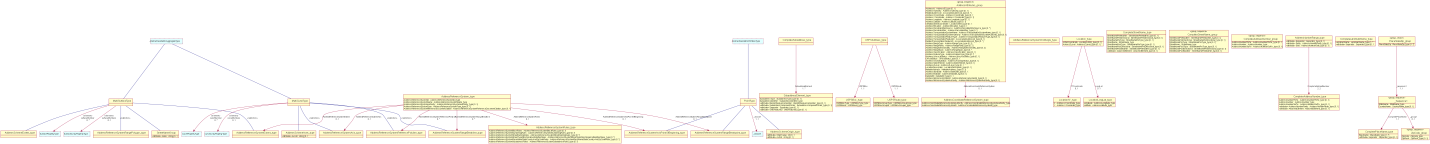 addr (UML) 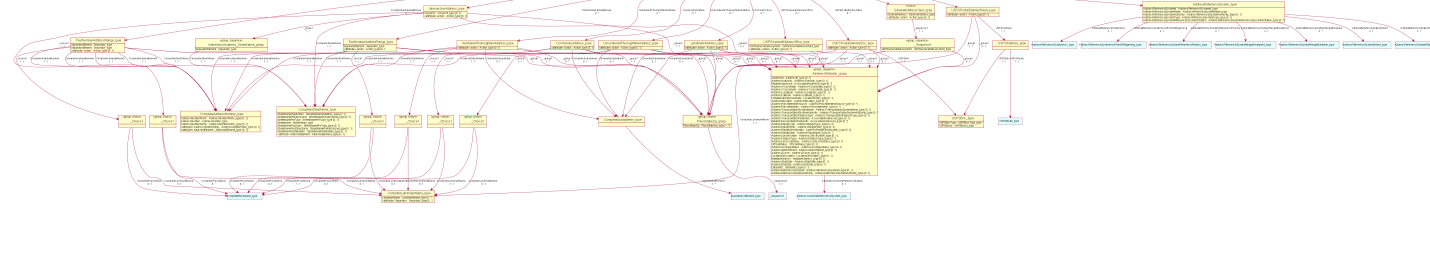 Modeling Tools hyperModel XML/ UML tool for Eclipse Altova XMLSpy converts XSD to UML Eclipse with Modeling tools includes XSD -> UML conversion tools Appendix B: Address XML Examples Address exchange packages can be simple, complex and anywhere in between. For clarity each of the Address Classes are shown here in a complete exchange package for reference and review. Thoroughfare Address Classes Numbered Thoroughfare Address <addr:AddressCollection version="2.0"  xmlns:addr="addr" xmlns:addr_type="addr_type"xmlns:gml=http://www.opengis.net/gml xmlns:smil20="http://www.w3.org/2001/SMIL20/"xmlns:smil20lang="http://www.w3.org/2001/SMIL20/Language"xmlns:xlink="http://www.w3.org/1999/xlink" xmlns:xml="http://www.w3.org/XML/1998/namespace"xmlns:xsi=http://www.w3.org/2001/XMLSchema-instance xsi:schemaLocation="addr addr.xsd "> <NumberedThoroughfareAddress>  <CompleteAddressNumber>   <AddressNumber>123</AddressNumber>  </CompleteAddressNumber>  <CompleteStreetName>   <StreetName>Main</StreetName>    <StreetNamePostType>Street</StreetNamePostType>   </CompleteStreetName>   <CompletePlaceName>    <PlaceName>Buffalo Lake</PlaceName>   </CompletePlaceName>   <StateName>MN</StateName>   <ZipCode>55314</ZipCode>   <AddressId>0111</AddressId>  </NumberedThoroughfareAddress></addr:AddressCollection> Intersection Address <addr:AddressCollection version="2.0" xmlns:addr="addr"    xmlns:addr_type="addr_type" xmlns:gml="http://www.opengis.net/gml"    xmlns:smil20="http://www.w3.org/2001/SMIL20/"    xmlns:smil20lang="http://www.w3.org/2001/SMIL20/Language"    xmlns:xlink="http://www.w3.org/1999/xlink"    xmlns:xml="http://www.w3.org/XML/1998/namespace"    xmlns:xsi="http://www.w3.org/2001/XMLSchema-instance"    xsi:schemaLocation="addr addr.xsd ">    <IntersectionAddress>        <CompleteStreetName>            <StreetName>Boardwalk</StreetName>        </CompleteStreetName>        <SeparatorElement>and</SeparatorElement>        <CompleteStreetName>            <StreetName>Park</StreetName>            <StreetNamePostType>Place</StreetNamePostType>        </CompleteStreetName>        <CompletePlaceName>            <PlaceName>Atlantic City</PlaceName>        </CompletePlaceName>        <StateName>NJ</StateName>        <AddressId>0112</AddressId>    </IntersectionAddress></addr:AddressCollection> Two Number Address Range <addr:AddressCollection version="2.0"    xmlns:addr="addr"
    xmlns:addr_type="addr_type"    xmlns:gml="http://www.opengis.net/gml"
    xmlns:smil20="http://www.w3.org/2001/SMIL20/"
    xmlns:smil20lang="http://www.w3.org/2001/SMIL20/Language"
    xmlns:xlink="http://www.w3.org/1999/xlink"
    xmlns:xml="http://www.w3.org/XML/1998/namespace"
    xmlns:xsi="http://www.w3.org/2001/XMLSchema-instance"
    xsi:schemaLocation="addr addr.xsd ">
    <TwoNumberAddressRange>
        <CompleteAddressNumber>
            <AddressNumber>401</AddressNumber>
        </CompleteAddressNumber>
        <SeparatorElement>-</SeparatorElement>
        <CompleteAddressNumber>
            <AddressNumber>418</AddressNumber>
        </CompleteAddressNumber>
        <CompleteStreetName>
            <StreetName>Green</StreetName>
            <StreetNamePostType>Street</StreetNamePostType>
        </CompleteStreetName>
        <CompletePlaceName>
            <PlaceName>Flint</PlaceName>
        </CompletePlaceName>
        <StateName>MI</StateName>
        <ZipCode>48503</ZipCode>
        <AddressId>0113</AddressId>
    </TwoNumberAddressRange>
</addr:AddressCollection>Four Number Address Range <addr:AddressCollection version="2.0"  xmlns:addr="addr"
     xmlns:addr_type="addr_type"    xmlns:gml="http://www.opengis.net/gml"
    xmlns:smil20="http://www.w3.org/2001/SMIL20/"
    xmlns:smil20lang="http://www.w3.org/2001/SMIL20/Language"
    xmlns:xlink="http://www.w3.org/1999/xlink"
    xmlns:xml="http://www.w3.org/XML/1998/namespace"
    xmlns:xsi="http://www.w3.org/2001/XMLSchema-instance"
    xsi:schemaLocation="addr addr.xsd ">
    <FourNumberAddressRange>
        <CompleteAddressNumber>
            <AddressNumber>1900</AddressNumber>
        </CompleteAddressNumber>
        <SeparatorElement>-</SeparatorElement>
        <CompleteAddressNumber>
            <AddressNumber>1908</AddressNumber>
        </CompleteAddressNumber>
        <CompleteAddressNumber>
            <AddressNumber>1901</AddressNumber>
        </CompleteAddressNumber>
        <SeparatorElement>-</SeparatorElement>
        <CompleteAddressNumber>
            <AddressNumber>1909</AddressNumber>
        </CompleteAddressNumber>
        <CompleteStreetName>
            <StreetName>Bear</StreetName>
            <StreetNamePostType>court</StreetNamePostType>
        </CompleteStreetName>
        <CompletePlaceName>
            <PlaceName>Fort Collins</PlaceName>
        </CompletePlaceName>
        <StateName>CO</StateName>
        <ZipCode>80525</ZipCode>
        <AddressId>0114</AddressId>
    </FourNumberAddressRange>
</addr:AddressCollection>
Unnumbered Thoroughfare Address <addr:AddressCollection version="2.0"    xmlns:addr="addr"
    xmlns:addr_type="addr_type" xmlns:gml="http://www.opengis.net/gml"
    xmlns:smil20="http://www.w3.org/2001/SMIL20/"
    xmlns:smil20lang="http://www.w3.org/2001/SMIL20/Language"
    xmlns:xlink="http://www.w3.org/1999/xlink"
    xmlns:xml="http://www.w3.org/XML/1998/namespace"
    xmlns:xsi="http://www.w3.org/2001/XMLSchema-instance"
    xsi:schemaLocation="addr addr.xsd ">
    <UnnumberedThoroughfareAddress>
        <CompleteStreetName>
            <StreetName>Fagaima</StreetName>
            <StreetNamePostType>Road</StreetNamePostType>
        </CompleteStreetName>
        <CompletePlaceName>
            <PlaceName>Nu'uli</PlaceName>
        </CompletePlaceName>
        <StateName>AS</StateName>
        <ZipCode>96799</ZipCode>
        <AddressId>0115</AddressId>
    </UnnumberedThoroughfareAddress>
</addr:AddressCollection>Landmark Address Classes Landmark Address <addr:AddressCollection version="2.0" xmlns:addr="addr"
    xmlns:addr_type="addr_type" xmlns:gml="http://www.opengis.net/gml"
    xmlns:smil20="http://www.w3.org/2001/SMIL20/"
    xmlns:smil20lang="http://www.w3.org/2001/SMIL20/Language"
    xmlns:xlink="http://www.w3.org/1999/xlink"
    xmlns:xml="http://www.w3.org/XML/1998/namespace"
    xmlns:xsi="http://www.w3.org/2001/XMLSchema-instance"
    xsi:schemaLocation="addr addr.xsd ">
    <LandmarkAddress>
        <CompleteLandmarkName>
            <LandmarkName>Condominium Garden Hills Plaza</LandmarkName>
        </CompleteLandmarkName>
        <CompleteSubaddress>
            <SubaddressElement SubaddressComponentOrder="1">
                <SubaddressType>Torre</SubaddressType>
                <SubaddressIdentifier>2</SubaddressIdentifier>
            </SubaddressElement>
            <SubaddressElement>
                <SubaddressType>Apartamento</SubaddressType>
                <SubaddressIdentifier>905</SubaddressIdentifier>
            </SubaddressElement>
        </CompleteSubaddress>
        <CompletePlaceName>
            <PlaceName>Mayaguez</PlaceName>
        </CompletePlaceName>
        <StateName>PR</StateName>
        <ZipCode>00608</ZipCode>
        <ZipPlus4>1233</ZipPlus4>
        <AddressId>0116</AddressId>
    </LandmarkAddress>
</addr:AddressCollection> Community Address <addr:AddressCollection version="2.0" xmlns:addr="addr"
    xmlns:addr_type="addr_type" xmlns:gml="http://www.opengis.net/gml"
    xmlns:smil20="http://www.w3.org/2001/SMIL20/"
    xmlns:smil20lang="http://www.w3.org/2001/SMIL20/Language"
    xmlns:xlink="http://www.w3.org/1999/xlink"
    xmlns:xml="http://www.w3.org/XML/1998/namespace"
    xmlns:xsi="http://www.w3.org/2001/XMLSchema-instance"
    xsi:schemaLocation="addr addr.xsd ">
    <CommunityAddress>
        <CompleteAddressNumber>
            <AddressNumberPrefix>A</AddressNumberPrefix>
            <AddressNumber>17</AddressNumber>
        </CompleteAddressNumber>
        <CompleteLandmarkName>
            <LandmarkName>Jardine Fagota</LandmarkName>
        </CompleteLandmarkName>
        <CompletePlaceName>
            <PlaceName>Ponce</PlaceName>
        </CompletePlaceName>
        <StateName>PR</StateName>
        <ZipCode>00731</ZipCode>
        <AddressId>0117</AddressId>
    </CommunityAddress>
</addr:AddressCollection>Postal Delivery Address Classes USPS Postal Delivery Box <addr:AddressCollection version="2.0" xmlns:addr="addr"
    xmlns:addr_type="addr_type"    xmlns:gml="http://www.opengis.net/gml"
    xmlns:smil20="http://www.w3.org/2001/SMIL20/"
    xmlns:smil20lang="http://www.w3.org/2001/SMIL20/Language"
    xmlns:xlink="http://www.w3.org/1999/xlink"
    xmlns:xml="http://www.w3.org/XML/1998/namespace"
    xmlns:xsi="http://www.w3.org/2001/XMLSchema-instance"
    xsi:schemaLocation="addr addr.xsd ">
    <USPSPostalDeliveryBox>
        <USPSBox>
            <USPSBoxType>PO BOX</USPSBoxType>
            <USPSBoxId>159753</USPSBoxId>
        </USPSBox>
        <CompleteSubaddress>
            <SubaddressElement>
                <SubaddressType>PMB</SubaddressType>
                <SubaddressIdentifier>3571</SubaddressIdentifier>
            </SubaddressElement>
        </CompleteSubaddress>
        <CompletePlaceName>
            <PlaceName>Herndon</PlaceName>
        </CompletePlaceName>
        <StateName>VA</StateName>
        <ZipCode>22071</ZipCode>
        <AddressId>0118</AddressId>
    </USPSPostalDeliveryBox>
</addr:AddressCollection>USPS Postal Delivery Route <addr:AddressCollection version="2.0" xmlns:addr="addr"
    xmlns:addr_type="addr_type"    xmlns:gml="http://www.opengis.net/gml"
    xmlns:smil20="http://www.w3.org/2001/SMIL20/"
    xmlns:smil20lang="http://www.w3.org/2001/SMIL20/Language"
    xmlns:xlink="http://www.w3.org/1999/xlink"
    xmlns:xml="http://www.w3.org/XML/1998/namespace"
    xmlns:xsi="http://www.w3.org/2001/XMLSchema-instance"
    xsi:schemaLocation="addr addr.xsd ">
    <USPSPostalDeliveryRoute>
        <USPSAddress>
            <USPSRoute>
                <USPSBoxGroupType>RR</USPSBoxGroupType>
                <USPSBoxGroupId>2</USPSBoxGroupId>
            </USPSRoute>
            <USPSBox>
                <USPSBoxType>Box</USPSBoxType>
                <USPSBoxId>18</USPSBoxId>
            </USPSBox>
        </USPSAddress>
        <CompletePlaceName>
            <PlaceName>Largo</PlaceName>
        </CompletePlaceName>
        <StateName>FL</StateName>
        <ZipCode>33777</ZipCode>
        <AddressId>0119</AddressId>
    </USPSPostalDeliveryRoute>
</addr:AddressCollection>USPS General Delivery Office <addr:AddressCollection version="2.0"    xmlns:addr="addr"
    xmlns:addr_type="addr_type" xmlns:gml="http://www.opengis.net/gml"
    xmlns:smil20="http://www.w3.org/2001/SMIL20/"
    xmlns:smil20lang="http://www.w3.org/2001/SMIL20/Language"
    xmlns:xlink="http://www.w3.org/1999/xlink"
    xmlns:xml="http://www.w3.org/XML/1998/namespace"
    xmlns:xsi="http://www.w3.org/2001/XMLSchema-instance"
    xsi:schemaLocation="addr addr.xsd ">
    <USPSGeneralDeliveryOffice>
        <USPSGeneralDeliveryPoint>General Delivery</USPSGeneralDeliveryPoint>
        <CompletePlaceName>
            <PlaceName>Tampa</PlaceName>
        </CompletePlaceName>
        <StateName>FL</StateName>
        <ZipCode>33602</ZipCode>
        <ZipPlus4>9999</ZipPlus4>
        <AddressId>0120</AddressId>
    </USPSGeneralDeliveryOffice>
</addr:AddressCollection>General Address Class General Address Type 1 <addr:AddressCollection version="2.0" xmlns:addr="addr" xmlns:addr_type="addr_type"
    xmlns:gml="http://www.opengis.net/gml" xmlns:smil20="http://www.w3.org/2001/SMIL20/"
    xmlns:smil20lang="http://www.w3.org/2001/SMIL20/Language"
    xmlns:xlink="http://www.w3.org/1999/xlink" xmlns:xml="http://www.w3.org/XML/1998/namespace"
    xmlns:xsi="http://www.w3.org/2001/XMLSchema-instance" xsi:schemaLocation="addr addr.xsd ">
    <GeneralAddressClass>
        <GeneralAddress>123 Main Street, Apt 1, Ames, IA 50010</GeneralAddress>
         <AddressId>0121</AddressId>
    </GeneralAddressClass>
</addr:AddressCollection>General Address Type 2 <addr:AddressCollection version="2.0" xmlns:addr="addr" xmlns:addr_type="addr_type"
    xmlns:gml="http://www.opengis.net/gml" xmlns:smil20="http://www.w3.org/2001/SMIL20/"
    xmlns:smil20lang="http://www.w3.org/2001/SMIL20/Language"
    xmlns:xlink="http://www.w3.org/1999/xlink" xmlns:xml="http://www.w3.org/XML/1998/namespace"
    xmlns:xsi="http://www.w3.org/2001/XMLSchema-instance" xsi:schemaLocation="addr addr.xsd ">
    <GeneralAddressClass>
        <USPSGeneralDeliveryPoint>123 Main Street, Apt 1</USPSGeneralDeliveryPoint>
        <PlaceStateZip>Ames, IA 50010</PlaceStateZip>
        <AddressId>0125</AddressId>
    </GeneralAddressClass>
</addr:AddressCollection>General Address Type 3 <addr:AddressCollection version="2.0" xmlns:addr="addr"
    xmlns:addr_type="addr_type" xmlns:gml="http://www.opengis.net/gml"
    xmlns:smil20="http://www.w3.org/2001/SMIL20/"
    xmlns:smil20lang="http://www.w3.org/2001/SMIL20/Language"
    xmlns:xlink="http://www.w3.org/1999/xlink"
    xmlns:xml="http://www.w3.org/XML/1998/namespace"
    xmlns:xsi="http://www.w3.org/2001/XMLSchema-instance"
    xsi:schemaLocation="addr addr.xsd ">
   
    <GeneralAddressClass>
        <USPSGeneralDeliveryPoint>123 Main Street, Apt 1</USPSGeneralDeliveryPoint>
        <CompletePlaceName>
            <PlaceName>Ames</PlaceName>
        </CompletePlaceName>
        <StateName>IA</StateName>
        <ZipCode>50010</ZipCode>
        <AddressId>0126</AddressId>
    </GeneralAddressClass>
</addr:AddressCollection>503Appendix C (Informative): Table of Element Relationships Note: The elements listed as part of or contained in other elements may be either mandatory, conditional, or optional. Please see the individual element definitions to determine the parameters for each element. Appendix D (Informative): Element Measure Index Note: Tests followed by a "+" sign have spatial data requirements. Appendix E (Informative): Attribute Measure Index Appendix F (Informative): Classification Measure Index Note: Measures followed by "+" require geospatial data. Appendix G (Informative): Quality Measures By Data Quality Report Appendix H (Informative): Relationship of Addresses to Transportation Features and Linear Reference Locations 1. Introduction Appendix H presents the relationship between the Address Standard and the transportation part of the Framework Standard in three sections: Section 7.4.2 sets forth the relation between addresses and transportation networks, restates the scope of the address standard and the transportation standard, and defines the relationship between the two standards. Section 7.4.3 lists key transportation features defined in the framework standard transportation base part and states how address classes are related to transportation features. Section 7.4.4 summarizes (from Annex B of the Framework Standard Transportation Base Part) the definition of linear reference systems and their components, and shows how addresses can be expressed as linear reference locations. 2. Address Systems and Transportation Networks Addresses are a means by which people specify the location of travel origins and destinations and relate them to the transportation network. Most addresses specify locations for structures, land parcels, incidents, and infrastructure components such as poles or hydrants. None of these features are transportation segments or nodes. By relating non-transportation features to the transportation network, thoroughfare addresses enable people to locate the address using the transportation network and travel to it along network paths. The Address Standard provides the data elements and structures—most of them non-geometric—needed to relate people's specific travel origins and destinations to the transportation network. The address standard also defines certain elements needed within the transportation standard to describe transportation features, most notably address numbers, address ranges, and street names. The Transportation Part of the framework standard defines the geometric elements and structures needed to construct transportation networks, and the non-geometric attributes needed to describe them. Transportation networks show the paths of travel from origin to destination. Transportation networks model the thoroughfares that thoroughfare addresses refer to, the particular thoroughfare segments by which individual addresses may be grouped into address ranges, the nodes that define intersections, and the left/right side by which odd/even parities are located. Numbered Thoroughfare Addresses and some ranges are typically modeled as point events (or occasionally linear events) located along the thoroughfare segments. Intersection Addresses and most ranges correspond to nodes and segments respectively. Thus the Framework Standard Transportation Part provides the geometric elements and structures needed to relate addresses to their corresponding transportation system segments and nodes. The Address Standard and the Transportation Part are so closely related as to be interdependent. The following principles differentiate their scopes so as to be complementary and mutually exclusive: The Address Standard defines the address classes, elements and attributes, none of which are network elements and almost all of which are non-geometric, and the Transportation Part incorporates them by reference. The Address Standard provides for the description of Address Reference Systems, containing the rules for address assignment, and forming a basis for validation and quality testing of addresses. The elements of an Address Reference system include geometric components including Address Reference System Extent, Address Reference System Axis, Address Reference System Axis Point Of Beginning, Address Reference System Reference Polyline, Address Reference System Range Breakpoint, Address Reference System Range Breakline, and Address Reference System Range Polygon. These geometric elements can be related to the transportation elements as nodes, segments, point events, and linear events. The Transportation Part defines the geometric structures and elements needed to comprise thoroughfare networks, and the address standard incorporates them by reference. They include transportation networks, nodes, and segments; point events and linear events.  Addresses And Transportation Features 3.1 Key Transportation Feature Definitions The Transportation Part is Part 7 of the Framework Data Content Standard. It is comprised of five sub-parts: the Transportation Base part (Part 7), and five specialized subparts: Rail, Roads, Transit, and Inland Waterways (Parts 7b through 7e). (Part 7a, Transportation - Air, was drafted but not endorsed.) The Base part (Part 7, section 5) defines several terms needed to articulate the relationship between addresses and transportation features: transportation system - "set of components that allow movement of goods and people between locations" (sec. 5.25) event - "mechanism for locating an attribute value or feature along a transportation feature." (sec. 5.4) Point event - "event that occurs at a single position along a linear feature." (sec. 5.12) Linear event - "event that occurs for an interval along the length of a feature." (sec. 5.8) transportation point (TranPoint) - "topological connection between transportation segments." (sec. 5.22) transportation segment (TranSeg) - "linear section of the physical transportation network." (sec. 5.23) transportation path (TranPath) - "ordered list of whole or partial...transportation segments." (sec. 5.21) transportation segmentation model - "set of transportation features (TranPath, TranPoint, and TranSeg) and their topological relationships which together define all possible movements through the transportation system" (sec. 5.24) transportation feature (TranFeature) - "representation of transportation entities that include transportation segmentation model features, as well as other features relevant to transportation" (sec. 5.20) 3.2: Representing Addresses As Transportation Features An address can be represented within a transportation network (e.g. a road centerline model) in various ways, depending on the class of the address and how it is mapped. This subsection gives the transportation feature types that can be used to represent each address class. The feature types are defined and explained in the FGDC’s "Framework Data Content Standard Part 7: Transportation." See in particular “Transportation Base,” Sections 5 (Terms and Definitions) and 7 (Requirements), and “Part 7c: Roads.” 3.2.1 Representation of a Numbered Thoroughfare Address as a Transportation Feature: (If the address is mapped as a point): Point event, related to one or more transportation segments. (If the address is mapped as a line or polygon): Linear event, related to one or more transportation segments. 3.2.2 Representation of an Intersection Address as a Transportation Feature: One or more transportation points (TranPoints). Note that for complex intersections, or where roads are represented as two or more centerlines, one Intersection Address may be represented by multiple TranPoints. 3.2.3 Representation of a Two Number Address Range as a Transportation Feature: (If the range covers part of one transportation segment): Linear event, related to a transportation segment (TranSeg). (If the range covers one complete transportation segment): Transportation segment (TranSeg). (If the range covers more than one complete transportation segment): Transportation path (TranPath). 3.2.4 Representation of a Four Number Address Range as a Transportation Feature: (If the range covers part of one transportation segment): Linear event, related to a transportation segment (TranSeg). (If the range covers one complete transportation segment): Transportation segment (TranSeg). (If the range covers more than one complete transportation segment): Transportation path (TranPath). 3.2.5 Representation of an Unnumbered Thoroughfare Address as a Transportation Feature: (If the thoroughfare has only one segment): Transportation segment (TranSeg) (If the thoroughfare has more than one segment): Transportation path (TranPath) 3.2.6 Representation of a Landmark Address as a Transportation Feature: Cannot be specified within this standard. Addresses of this class have no defined relation to a transportation data model. A Landmark Address might be mapped as a point or a line or a polygon, and if represented as a polygon it might relate to zero or one or many transportation points or segments or paths. 3.2.7 Representation of a Community Address as a Transportation Feature: Cannot be specified within this standard. Addresses of this class have no defined relation to a transportation data model. A Community Address might be mapped as a point or a line or a polygon, and it might relate to zero or one or many transportation points or segments or paths. 3.2.8 Representation of a USPSPostal Delivery Box as a Transportation Feature: USPSPostal Delivery Box addresses have no definite relation to any transportation feature. (They could, if desired, be mapped to the post office where the box is located, and related to the post office Numbered Thoroughfare Address.) 3.2.9 Representation of a USPSPostal Delivery Route as a Transportation Feature: USPSPostal Delivery Route addresses have no definite relation to any transportation feature. Within the US, if the location of the delivery points are known, then Rural route and HC route addresses could be mapped as points, treated as point events, and related to a transportation segment. Overseas military addresses have no relation to any transportation feature. 3.2.10 Representation of a USPSGeneral Delivery Office as a Transportation Feature: A USPSGeneral Delivery Office could be mapped to a post office, or it could be said to have no relation to any transportation feature. Overseas military addresses have no relation to any transportation feature. 4. Expressing Address Locations as Linear Reference Positions Linear Reference Systems and Addresses Linear reference systems specify locations by reference to distance traveled along a route within a transportation network. Linear reference systems differ fundamentally from address reference systems and coordinate reference systems, and thus offer a third way to specify address locations. Linear reference systems are used primarily in surveying and engineering, but they are also useful in address administration. Linear referencing explicitly ties an address to a specific position along its corresponding street segment. Linear reference systems are useful in visualizing address lists and building address zone information when side of street matters. Linear referencing can therefore be useful in detecting mislocated thoroughfare addresses (out of sequence or wrong parity) and erroneous ranges. Transportation Base Part (Annex B) provides normative classes and types needed to define linear reference systems and specify positions along curvilinear transportation features. Annex B, Section 5, defines several terms of interest: Position expression - "expression used to describe a position using linear referencing and comprised of a measured value (distance expression), the curvilinear element being measured, (linear element), the method of measurement (LRM), and an optional lateral offset (offset expression)." Distance expression - "linear distance measured along a linear element (a component of a position expression)." Linear element - "underlying curvilinear element along which a linearly referenced measure is taken." Offset - "Optional part of a linearly referenced position expression which specifies the lateral distance left or right of the linear element being measured." Linear Referencing Locations and the Address Standard. Linear reference locations must be specified by reference to a transportation network as defined in the Transportation Part of the Framework Standard. The Transportation Part defines all the elements needed to construct the network and represent addresses within it (typically as point events). The Transportation Part also defines all the elements needed to establish and document linear reference locations, such as route, point of beginning, units of measure, method of measuring along the route, etc. Because linear reference locations can be constructed entirely within the domain of the Transportation Part of the framework standard, no linear reference attributes are provided or needed within the Address Standard. Appendix I (Informative): Compatibility of the Address Standard with the FGDC Geographic Information Framework Data Content Standard for the NDSI 1 Introduction 1.1. Purpose and Structure. This appendix assesses the compatibility of the address standard with the FGDC's Geographic Information Framework Data Content Standard (hereinafter called the "framework standard"). This appendix is presented in three sections: Section 1 states why and how the assessment was done, and summarizes the results. Section 2 provides a brief statement of the scope of each part of the framework standard, whether the address standard is consistent with that part, and how the evaluation should be independently confirmed. Section 3 shows in detail whether and to what extent the address standard meets the conformance tests set forth in Part Zero (Base Part) of the framework standard. 1.2. The Framework Standard and the Address Standard. The framework standard “provides interrelated thematic standards in seven data areas: cadastral, digital orthoimagery, elevation, geodetic control, governmental unit boundaries and other geographic area boundaries, hydrography, and transportation.” The seven core themes “are considered framework data of critical importance to the spatial data infrastructure of the Nation... The standard is divided into eight parts, one for each of the seven data themes and a base document containing information common to two or more themes.” (Framework standard Base Part, Introduction and Sec. 1.1) Address data are used in conjunction with several of the framework themes, most notably cadastral data and transportation data. Addresses and transportation features (especially road networks) are so closely related that their standards are interdependent. Addresses are used by the public to identify cadastral parcels and specify their locations. Street names form an integral part of thoroughfare addresses, and street segments and their network geometry form the basis for Address Reference Systems and their components. In addition, addressed features have elevations; and place names within addresses are often determined by governmental boundaries. 1.3. Assessing the Compatibility of the Address Standard with the Framework Standard. Because address data are closely tied to several framework data themes, the address standard should be compatible with the framework standard. Compatibility assessment requires two types of tests: Consistency tests, to find whether the address standard is consistent with the standards for the seven data themes, and Conformity tests, to determine whether the address standard conforms to the requirements set forth in the Base Part of the framework standard, which govern the seven thematic parts of the framework standard. 1.4. Consistency Tests and Results. The consistency tests evaluate, for each thematic part, whether the part shares any classes, elements, or defined terms with the address standard, and if so, whether the shared classes, elements, or terms are defined and used consistently. Three outcomes are possible: Unrelated - The framework part shares no classes, elements, or defined terms with the address standard. Consistent - The framework part shares classes, elements, or defined terms with the address standard; and they are defined and used consistently; and the two standards are complementary and mutually exclusive in scope. Inconsistent - The framework part shares classes, elements, or defined terms with the address standard, but they are not defined and used consistently, and/or the two standards overlap in scope. The address standard relates to the data theme parts as follows: Unrelated - Digital Orthoimagery, Geodetic Control, and Hydrography. Consistent - Cadastral, Elevation, and Governmental Unit Boundaries and Other Geographic Area Boundaries. Inconsistent - Transportation (see 2.8.2 below). 1.5. Conformity Tests and Results Section 3 sets forth, section by section, all the conformance requirements given in the framework standard Base Part and analyzes whether and how the address standard conforms to the requirements. The address standard satisfies all of the requirements. Section 3 below details the specific requirements and shows how the address standard conforms to them. 1.6. Relating the Address Standard to the Framework Standard Cadastral and Transportation Parts The close relation of address data with cadastral data and with transportation data raises the question of how the address standard should be related to the cadastral and transportation parts of the framework standard. If, for example, an address record is to be related to a land parcel record, the address standard should not have to reinvent or repeat the entire cadastral part in order to make use of the data found in a cadastral dataset. This address standard incorporates a framework approach: To best serve geographic data users, the address standard should provide explicitly for relationships with other standards. This is best done by defining a minimum set of attributes needed to relate features across different themes (e.g. an address to a parcel, or an address to a transportation feature), that is, to provide for the foreign key needed to relate address records to cadastral features or transportation features; and Those key attributes should be defined by reference to the other standard. The Content Part of the address standard includes two elements, Address Parcel Identifier Source and Address Parcel Identifier, that were created to relate addresses with parcels. The Content Part of the address standard includes five attributes by which an address feature can be related to a transportation event and a transportation segment or path: Address Transportation System Name, Address Transportation System Authority, Address Transportation Feature Type, Address Transportation Feature ID, and Related Transportation Feature ID. In addition, the Content Part includes five address range attributes, so that address ranges can be properly related to the transportation segments or paths they describe: Address Range Type, Address Range Parity, Address Range Side, Address Range Directionality, and Address Range Span. 1.7. Format Note Within this appendix, quotations from the framework standard are italicized and set in quotation marks. 1.8. Sources This appendix refers to the May 2008 versions of the Geographic Information Framework Data Content Standard as posted on the FDGC website at: http://www.fgdc.gov/standards/standards_publications/ . Complete citations are given in Part 6 of the Standard. 2. Relationship of the Address Standard to Each of the Eight Parts of the Geographic Information Framework Data Content Standard  Part 0: Base 2.1.1  Scope of Part 0: Base. The Base Part provides “A high-level view of the seven framework data themes[,] [a]n overall integrating Unified Modeling Language (UML) model that is supplemented by detail in the part for each data theme, [and] [t]erminology and other information common to two or more themes” (Part 0, Sec 1.2). The Base Part defines the abstract model that underlies and unifies the seven data themes. It sets forth, for the data themes, specific conformance requirements as to definitions of terms and abbreviations, UML model notation, data dictionary content and formatting, element and attribute naming, incorporation of metadata and record identifiers, and conformance to ISO reference standards and the abstract framework data model. 2.1.2. Relation of Part 0 to Address Standard. To be compatible with the framework standard, the address standard must meet the conformance requirements given in the Base Part, or at least not contradict them. As shown in the detailed analysis in Section 3, the address standard conforms to all of the requirements. 2.1.3. Conclusion The address standard conforms to the Base Part. 2.2   Part 1: Cadastral 2.2.1. Scope of Part 1: Cadastral. Part 1 “provides the information necessary to identify the existence of parcel-level cadastral information and the source of that information.” (Part 1, Sec. 1). Part 1 is a profile of the FGDC's Cadastral Data Content Standard (FGDC-STD-003). The Cadastral Data Content Standard “contains the standardization of the definition of entities and objects related to cadastral information including survey measurements, transactions related to interests in land, general property descriptions, and boundary and corner evidence data.” (Part 1, Introduction). 2.2.2. Relation of Part 1 and the Cadastral Data Content Standard to the Address Standard. The address standard is consistent with both the Cadastral Part of Framework Standard and the Cadastral Data Content Standard. The address standard includes two address attributes, Address Parcel Identifier and Address Parcel Identifier Source, both defined by reference to the Cadastral Data Content Standard. They correspond to the Parcel ID and Source Identifier (or Parcel ID Assigner) elements, respectively, in the Cadastral Part and the Cadastral Data Content Standard. Because addresses and parcels are created and altered independently of each other, no specific address-parcel relationship can be assumed. They should be treated as independent entities, and the relationship between them should be considered, in relational database terms, as a many-to-many relationship--that is, an address can relate to any number of parcels, and a parcel can relate to any number of addresses. The Address Parcel Identifier and the Address Parcel Identifier Source are both defined by reference to the Cadastral Standard, and they are the only parcel elements included or needed within the address standard. Except for those two attributes, the address and cadastral standards do not share any defined terms, data elements, or data classes. All other parcel elements are defined within the Cadastral Standard and need not be repeated in the address standard. All address elements and classes are defined in the address standard and need not be repeated in the Cadastral Standard. Thus the two standards are consistent in their shared elements, and mutually exclusive and complementary in their scopes. 2.2.3. Conclusion The Address Standard is consistent with the Framework Standard Part 1: Cadastral. 2.3   Part 2: Digital Orthoimagery 2.3.1 Scope of Part 2: Digital Orthoimagery. Part 2 “specifies data content and logical structure for the description and interchange of framework digital orthoimagery. To a certain extent, it also provides guidelines for the acquisition and processing of imagery (leading toward the generation of digital orthoimagery), and specifies the documentation of those acquisition and processing steps.” (Part 2, Sec 1.1) 2.3.2 Relation of Part 2 to Address Standard. The address standard does not refer to digital orthoimagery, and it does not share any defined terms, data elements, or data classes with Part 2. 2.3.3. Conclusion The address standard is unrelated to the Digital Orthoimagery Part. 2.4  Part 3: Elevation 2.4.1. Scope of Part 3: Elevation. Part 3 “defines the geospatial data model entities and attributes that permit the exchange of digital elevation data consistent with the National Spatial Data Infrastructure’s (NSDI) framework for elevation data.” (Part 3, Sec. 1) 2.4.2 Relation of Part 3 to Address Standard. The address standard includes address attributes that define horizontal and vertical coordinates for address points, and the coordinate reference system to which the coordinates are referenced. The attributes are: Horizontal: Address XCoordinate, Address YCoordinate, Address Longitude, Address Latitude, USNational Grid Coordinate Vertical: Address Elevation Coordinate Reference System: Address Coordinate Reference System ID, Address Coordinate Reference System Authority; Complex Element: Address Coordinate Reference System The address attributes listed above are consistent with Part 3, and otherwise the two standards are independent and unrelated. 2.4.3 Conclusion The address standard is consistent with the Elevation Part. 2.5.   Part 4: Geodetic Control 2.5.1. Scope of Part 4: Geodetic Control. Part 4 “provides a common methodology for creating datasets of horizontal coordinate values and vertical coordinate values for geodetic control points represented by survey monuments, such as brass disks and rod marks. It provides a single data structure for relating coordinate values obtained by one geodetic survey method (for example, a classical line-of-sight traverse) with coordinate values obtained by another geodetic survey method (for example, a Global Positioning System geodetic control survey).” (Part 4, Sec .1.2) 2.5.2 Relation of Part 4 to Address Standard. The address standard does not refer to control points, and it does not share any defined terms, data elements, or data classes with Part 4. 2.5.3. Conclusion The address standard is unrelated to the Geodetic Control Part. 2.6.   Part 5: Governmental Units and Other Geographic Area Boundaries 2.6.1. Scope of Part 5: Governmental Units and Other Geographic Area Boundaries. “The purpose of ...Part 5...is to establish the content requirements for the collection and interchange of governmental units and other geographic area boundary data and to facilitate the maintenance and use of that information.” (Part 5, Sec 1). The part recognizes four types of areas (definitions are quoted from Part 5, Sec.5.5): governmental unit - "geographic area with legally defined boundaries established under Federal, Tribal, State, or local law, and with the authority to elect or appoint officials and raise revenues through taxes" (Sec. 5.5.12) administrative unit - "area established by rule, treaty, or regulation of a legislative, executive, or judicial governmental authority, a non-profit organization, or private industry for the execution of some function" (Sec. 5.5.1) statistical unit - "geographic area defined for the collection, tabulation, and/or publication of demographic, and/or other statistical data" (sec. 5.5.20) other unit - "geographic area that is not a governmental unit, administrative unit, or statistical unit, as defined herein, and that is not an area defined or described in other framework parts" (Sec. 5.5.17) 2.6.2. Relation of Part 5 to Address Standard. The address standard is related to the Governmental Units and other Geographic Area Boundaries Part in two ways: Government unit names and other geographic area names often also serve as address Place Names, State Names, or Country Names. Part 5 defines boundaries and spatial relationships. The Data Quality Part of the address standard uses spatial relationships to test whether the address is within the polygon that represents the address Place Name(s), State Name, or Country Name. To provide for consistency of terminology: The address standard definition of Place Name is based in part on the Framework Standard Part 5. Tables 11, 13, and 15 of Part 5, which provide an extensive list of terms and definitions for various types of communities and local governments, are cited in the address standard Place Name notes. Relevant terms from tables 11, 13, and 15 are listed in the address standard under Place Name as “Other Common Names for the Element.” The address standard notes for State Name cite the definition of “state” given in framework standard part 5, Table 13. The address standard definition of Country Name incorporates the definition of “country” given in framework standard part 5, Table 13. The data quality tests use boundary polygons and spatial relationships in a manner consistent with the definitions of Part 5. 2.6.3. Conclusion The address standard is consistent with the Governmental Units and other Geographic Area Boundaries Part. 2.7.   Part 6: Hydrography 2.7.1. Scope of Part 6: Hydrography. “The purpose of ... Part 6 ... is to establish the content requirements for the collection and interchange of hydrography features and to facilitate the maintenance and use of that information by all users of geographic information. The Hydrography part identifies and defines terminology, encoding schema, and the data components required for describing hydrographic features, along with the metadata needed for the hydrography data exchange.... The scope of this part is limited to the information regarding surface water features and hydrographic networks for the purpose of cartography and network analysis.” (Part 6, Sec. 1.1) 2.7.2. Relation of Part 6 to Address Standard. The address standard does not refer to hydrography or hydrographic features, and it does not share any defined terms, data elements, or data classes with Part 6. 2.7.3. Conclusion The address standard is unrelated to the Hydrography Part. 2.8.  Part 7: Transportation 2.8.1 Scope of Part 7: Transportation. Part 7 “defines the data model for describing transportation systems components of transportation systems for five [sic] modes that compose the Transportation theme of the NSDI.” (Part 7, Sec. 1). Part 7 is comprised of five sub-parts: the Transportation Base Part (Part 7), and Rail, Roads, Transit, and Inland Waterways (Parts 7b through 7e). (Part 7a, Transportation - Air, was drafted but not endorsed.) The Base, Roads, and Transit subparts are especially germane to the address standard. 2.8.2 Relation of Part 7 to Address Standard. Addresses and transportation networks--and the standards that define them--are so closely related as to be interdependent. In particular, the thoroughfare address classes locate addresses by reference to a thoroughfare; thoroughfare networks are defined and described in the Transportation Part of the Framework Standard. Appendix H (informative) describes the interdependence and complementarity of the two standards in detail. The address standard includes five elements by which an address feature can be related to a transportation event and a transportation segment or path: Address Transportation System Name, Address Transportation System Authority, Address Transportation Feature Type, Address Transportation Feature ID, and Related Transportation Feature ID. The address standard includes five address range attributes, so that address ranges can be properly related to the transportation segments they describe: Address Range Type, Address Range Parity, Address Range Side, Address Range Directionality, and Address Range Span. These elements are defined to incorporate by reference the transportation model defined in the Transportation Part, without overlapping it. Because the Transportation Part was completed before the address standard was started, it overlaps with the address standard in certain respects. Within the Transit subpart, Annex D (Informative) describes an address extension to the transit model. The model is inconsistent with the address standard. In addition, the following classes, attributes, and code list values overlap and in some respects are inconsistent with elements in the address standard: Transit, Table 1 (Data Dictionary for TransitStop) attributes: address, street side Transit, Table 10(Data Dictionary for Landmark) class and attributes: Landmark, landmarkName, landmarkType, address Transit, Table 11 (Data Dictionary for Facility) attributes: address Roads, Table 3 (Code List for RoadLinearEventType) code list values: directionalPrefix, directionalSuffix, addressInformation, alternateNameBody, alternateNameText, alternateStreetName, alternateStreetNameBody, alternateStreetNameText, firstHouseNumber, houseNumberRange, houseNumberStructure, intermediateHouseNumber, lastHouseNumber, postalCode 2.8.3 Conclusion The address standard and the Transportation Part are inconsistent. They can be made consistent by replacing or redefining Annex D and the class, attributes and values listed above with reference to the address standard. 3 Conformance Of The Address Standard To Framework Standard Part Zero Base Part The framework standard Base Part defines the abstract model that underlies and unifies the framework seven data themes. It sets forth, for the data themes, specific conformance requirements as to definitions of terms and abbreviations, UML model notation, data dictionary content and formatting, element and attribute naming, incorporation of metadata and record identifiers, and conformance to ISO reference standards and the abstract framework data model. Section 3 sets forth the conformance requirements given in the framework standard Base Part, section by section, and analyzes whether and how the address standard conforms to the requirements. As shown below, the address standard conforms to all of the requirements. 3.1 Conformance to Base Part Section 1: Scope Framework Base Part Section 1 states the scope of the Framework Standard, the Base Part and the seven data theme parts. It is descriptive; it imposes no conformance requirements that would apply to the address standard. 3.2 Conformance to Base Part Section 2: Conformance Framework Base Part Section 2 states in full: “2. Conformance. Each thematic part of the Framework Data Content Standard includes a data dictionary based on the conceptual schema presented in that part. To conform to the standard, a thematic dataset shall satisfy the requirements of the data dictionary for that theme. It shall include a value for each mandatory element, and a value for each conditional element for which the condition is true. It may contain values for any optional element. The data type of each value shall be that specified for the element in the data dictionary and the value shall lie within the domain specified for the element.” Address Standard Conformance to Section 2: The address standard includes a data dictionary (the Content Part) and a conceptual schema (the XSD in the Exchange Part). The Content Part provides data types and (if applicable) domains for each elements and attribute. The Classification Part shows which elements are mandatory for each class. The address standard thus includes all information needed to determine whether a given dataset conforms to the standard. 3.3 Conformance to Base Part Section 3: Normative References Framework Base Part Section 3 refers to Annex A, which lists normative references to standards that affect two or more parts of the Framework Data Content Standard. This section imposes no conformance requirements that would apply to the address standard. 3.4 Conformance to Base Part Section 4: Maintenance Authority Framework Base Part Section 4 states that the FGDC is the maintenance authority for the Base Part, and it provides a contact point for questions. This section imposes no conformance requirements that would apply to the address standard. 3.5 Conformance to Base Part Section 5: Terms and Definitions Framework Base Part Section 5 defines terms used in the Base Part or common to two or more parts of the standard. Two of the terms are pertinent to the address standard: “5.12 data content standard – standard that specifies what information is contained within a geospatial dataset and provides an application schema” Address Standard Conformance to 5.12: The address standard specifies what information is contained within an address dataset and provides an address schema. Thus the address standard fits the definition of a data content standard. “5.22 feature type – category of real world phenomena with common properties [ISO 19126]” Address Standard Conformance to 5.22: Addresses are real world phenomena with common properties. The Classification Part of the address standard specifies the common properties of the various classes of addresses. Addresses therefore meet the definition of “feature type.” 3.6   Conformance to Base Part Section 6: Symbols, Abbreviated Terms, and Notations Framework Base Part Section 6 lists abbreviations used in the Base Part or common to two or more parts of the Framework Standard. Abbreviations used in the address standard are consistent with the abbreviations listed in the Base Part.  Conformance to Base Part Section 7: Requirements Conformance to Base Part Subsection 7.1: Unified Modeling Language (UML) model Framework Base Part Section 7.1 reads in full: “7.1 Unified Modeling Language (UML) model. A data model expressed in UML is provided in each theme part in one of the following ways: Incorporated in the body text in each section that needs it Incorporated in the body text in a UML model-only section Incorporated in a normative annex and referenced in the body text Incorporated in the body text, but only at a high level or in a general way with detailed data components of the model presented in a normative annex “The use of UML class diagrams in the Framework Data Content Standard is an application-neutral approach to depict the inherent description of and relationships among data entities. These diagrams should neither be interpreted as requiring object-oriented implementation – methods or interfaces are not typically shown on these data classes – nor should they be interpreted as representing tables in relational databases. Instead, the UML classes should be used as the basis for translation to and from internal organization data stores and applications. UML modeling environments typically support conversion of logical UML models into implementations in various programming environments through rule-based transforms.” Address Standard Conformance to Base Part 7.1: The Data Exchange Part provides a UML model of the standard, and a complete XSD. 3.7.2 Conformance to Base Part Subsection 7.2: Dependence on ISO 19100 series of geographic information standards Framework Base Part Section 7.2 reads in full: “7.2 Dependence on ISO 19100 series of geographic information standards. The Framework Data Content Standard is dependent on structures and concepts from several standards in the ISO 19100 series of geographic information standards, as shown in Figure 1. Full titles for these standards are found in Annex A. The digital orthoimagery and elevation data parts also are dependent on ISO 19123. Data standards for certain transportation modes are dependent on ISO 19133. All parts have dependencies on ISO 19107, ISO 19108, ISO 19109, ISO 19111, and ISO 19115.” 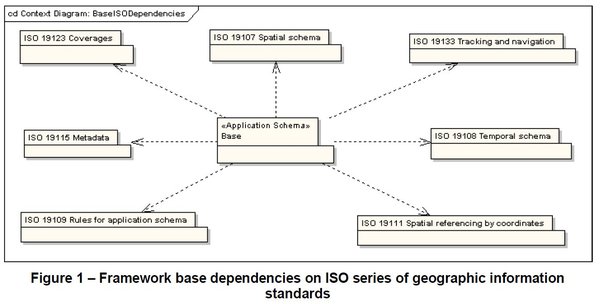 Address Standard Conformance to Base Part 7.2. The address standard is not directly dependent on any of the ISO 19100 series of geographic information standards, because there is no ISO 19100 standard for addresses. To the extent that the address standard is indirectly dependent on other ISO standards that govern the framework standard, conformance to this section (7.2) is shown by the conformance of the address standard to the Base Part of the Framework Standard. 3.7.3 Conformance to Base Part Subsection 7.3: Application schema Framework Base Part Section 7.3 reads in full: “7.3 Application schema. Each of the thematic Framework Data Content Standard parts includes an integrated application schema expressed in the Unified Modeling Language (UML) according to ISO 19109, Geographic information – Rules for application schema, and its normative references. The application schema specifies, as appropriate, the feature types, attribute types, attribute domain, feature relationships, spatial representation, data organization, and metadata that define the information content of a dataset. “The UML models included in the parts of the standard describe the common content and structures that can be exchanged between members of the geospatial community. The use of UML and abstract modeling concepts allows the standard to be technology independent but permits current and future implementation cases to be derived from the UML model. “Whenever possible, the standard references abstract UML object types from the ISO 19100 series of standards and OGC specifications. Specialization of these classes of objects allows each theme to inherit properties and behaviors and ensure their propagation when transformed into an encoding such as XML. “UML concepts and notation are described in Annex B.“ (Base Part subsection 7.3, quoted in full) Address Standard Conformance to Base Part 7.3. The UML model and XSD provided in the Data Exchange Part express an integrated application schema that define the information content of the standard. Conformance to Base Part Subsection 7.4: Data dictionary 3.7.4.1 Conformance to Base Part Subsection 7.4.1: General requirements Framework Base Part Section 7.4.1 reads in full: “7.4.1 General requirements. Each of the thematic Framework Data Content Standard parts contains, as appropriate, documentation of all features, attributes, and relationships and their definitions. A data dictionary table describes the characteristics of the UML model diagrams. “The data dictionary (see Table 1) is structured as follows: Each UML model class equates to a data dictionary entity Each UML model class attribute equates to a data dictionary element Each UML model role name equates to a data dictionary element The shaded rows define entities The entities and elements within the data dictionary are defined by six attributes based on those specified in ISO/IEC 11179-3 for the description of data element concepts, that is, data elements without representation.” 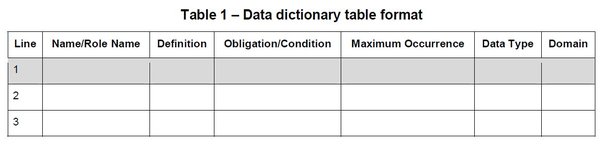 Address Standard Conformance to Base Part 7.4.1. The address standard Content Part provides a data dictionary of all the elements and attributes specified in the address standard . The dictionary provides the required information about each element and attribute, and extends the base standard by including additional items. In the address standard each address data element is described by giving its: Element name: The name of the element. Other common names for this element: Common words or phrases having the same or similar meaning as the element name. Definition: The meaning of the element. Definition Source: The source of the definition. ("New" indicates that the definition is original.) Data Type: Whether the element is a characterString, integer, datetime, etc. Existing Standards for this Element: Other standards that govern this element (if any). Domain of Values for this Element: The range or set of values (if any) to which the element is restricted. Source of Values: The source (if any) for the domain of values. How Defined: How the domain of values is defined. Example: Illustrative examples of the element. Notes/Comments: Notes and comments giving further explanation about the element. XML Tag: The XML tag for the element. XML Model: XML model of the element. XML Example: The XML model applied to a specific example of the element. XML Notes: Explanatory notes about the XML model. Quality Measures: Quality tests applied to the class. Quality Notes: Explanatory notes about the quality measures applied to this element. The list above includes all the information required by the Base Part 7.4.1. Specifically: Name/Role Name is provided under “Element Name” Definition is provided under “Definition” Obligation/Condition is provided in the XML model Maximum Occurrence is provided in the XML model Data Type is provided under “Data Type” Domain is provided under “Domain of Values for this Element” The address standard data dictionary includes additional information to encourage widespread and consistent use of the standard by providing clear and complete explanatory information, notes, and examples about each element and attribute. The documentation for address data elements in the Address Standard meets the requirements used by the Framework Data Standard, and provides for additional attributes. Conformance to Base Part Subsection 7.4.2: Name/Role name Framework Base Part Section 7.4.2 reads in full: “7.4.2: Name/Role name. The name/role name is a label assigned to a data dictionary entity or to a data dictionary element. The class name begins with an upper case letter. Spaces do not appear in an entity name: instead, multiple words are concatenated, with each word starting with a capital letter (example: XnnnYmmm). Entity names are unique within a data theme. Element names start with a lower case letter. Spaces do not appear in an element name: instead, multiple words are concatenated, with subsequent words starting with a capital letter (example: XnnnYmmm). Element names are unique within an entity. Combinations of the entity and element names (example: Dataset.name) are therefore unique within a data theme. Role names are used to identify the roles of the classes at the ends of a model association and are preceded by the term “Role name” followed by a colon to distinguish them from other types of data dictionary elements.” Address Standard Conformance to Base Part 7.4.2. The address standard conforms to this section in substance, but not in form: The address standard (specifically the content and class parts) provides unique names for every element, attribute, and class. Consistent naming conventions are used for class, element, and attribute names and XML tags. The address standard does not define any roles nor specify any role names. 3.7.4.3 Conformance to Base Part Subsection 7.4.3: Definition Framework Base Part Section 7.4.3 reads in full: “7.4.3: Definition. The definition is the entity or element description.” Address Standard Conformance to Base Part 7.4.3. The address standard (specifically the content and class parts) includes a formal definition for every element, attribute, and class in the standard. 3.7.4.4 Conformance to Base Part Subsection 7.4.4: Obligation/Condition Framework Base Part Section 7.4.4 reads in full: “7.4.4.1 General “Used only in rows that contain elements, Obligation/Condition is a descriptor indicating whether the element shall always be populated (that is, contain a value or values) or sometimes will be populated for every instance of its owning entity. If the element is a role name, then the obligation/condition shall apply to the element indicated by the Data Type. This descriptor may have the following values: M (mandatory), C (conditional), or O (optional). “7.4.4.2 Mandatory (M) “Mandatory (M) indicates that the entity or element shall be populated. “7.4.4.3 Conditional (C) “Conditional (C) specifies an electronically manageable condition under which at least one entity or element is mandatory. “Conditional” is used for one of the three following possibilities: Expressing a choice between two or more options. At least one option is mandatory and must be populated Populating an entity or element if another element has been populated Populating an element if a specific value for another element has been populated. “To facilitate reading by humans, the specific value is used in plain text (for example, “C/not defined by encoding?”). However, the code shall be used to verify the condition in electronic user interface, “If the answer to the condition is positive, then the entity or the element shall be populated. “7.4.4.4 Optional (O) “The entity or the element may be populated. Optional (O) entities and optional elements have been defined to provide a guide to those looking to fully document their data. (Use of this common set of defined elements will help promote interoperability among framework data users and producers.) Optional entities may have mandatory elements. If the optional entity is used, the mandatory elements shall be used. If an optional entity is not used, the elements contained within that entity (including mandatory elements) will also not be used. “ Address Standard Conformance to Base Part 7.4.4. Obligation/conditionality is indicated in the XML model of each element and attribute, and in syntax descriptions and XML model of each address class. 3.7.4.5 Conformance to Base Part Subsection 7.4.5: Maximum occurrence Framework Base Part Section 7.4.5 reads in full: “7.4.5: Maximum occurrence Used only in rows that contain elements, maximum occurrence specifies the maximum number of instances the element may have. Single occurrences are shown by “1”; unconstrained number of instances are represented by an asterisk “*”. Fixed number occurrences, other than one, are allowed and will be represented by the corresponding number (that is, “2”, “3” …and so on). If the element is a role name, then the maximum occurrence shall apply to the element indicated by the Data Type.” Address Standard Conformance to Base Part 7.4.5. The XML model for each class and complex element shows the maximum occurrence for each of the elements and attributes that may comprise it. 3.7.4.6 Conformance to Base Part Subsection 7.4.6: Data type Framework Base Part Section 7.4.6 reads in full: “7.4.6: Data type. Specifies a set of distinct values for representing the elements (example: integer, real, CharacterString, DateTime, and Boolean). The data type attribute is also used to define stereotypes for entities and entity names for elements which are role names. These data types are generic types that do not infer an implementation.“ (Base Part 7.4.6, quoted in full) Address Standard Conformance to Base Part 7.4.6. The data type for each element and attribute is specified in its description in the Content Part. Data types are named and defined in accordance with the Code List for Data Type (see Base Part section 7.8.2.2, Table 4), except for certain address reference system elements, which are geometric. All geometric data types are defined in the Open Geospatial Consortium's "OpenGIS(R) Geography Markup Language (GML)" version 3.1.1 (see Part 6 for a complete citation): 3.7.4.7 Conformance to Subsection Base Part 7.4.7: Domain Framework Base Part Section 7.4.7 reads in full: “7.4.7: Domain. For an entity, the domain indicates line numbers covered by the elements of that entity in the table. “For an element, the domain specifies the values allowed. “Unrestricted” indicates that no restrictions are placed on the data type of the element. Code lists provide a list of potential values, although additional values can be used. Enumerations provide a non-extensible list of potential values.” (Base Part 7.4.7, quoted in full) Address Standard Conformance to Base Part 7.4.7. Domain information for each element and attribute is provided in its description in the Content Part. For address classes, no domain information is provided, because no address class has any domains. 3.7.5 Conformance to Subsection Base Part 7.5: Metadata Framework Base Part Section 7.5 reads in full: “7.5.1 Requirement for metadata “All datasets shall have metadata that conforms to at least the minimal set of mandatory elements of either ISO 19115, Geographic Information – Metadata, or FGDC-STD-001-1998, Content Standard for Digital Geospatial Metadata (revised June 1988). However, more extensive metadata should be provided. “7.5.2 Associating metadata entry with data transfer “The mechanism used to associate a structured metadata entry with a data transfer is not explicitly declared in the Framework Data Content Standard due to possible complex dependencies on either the structure of FGDC or ISO metadata being used. It is the intention of the standard to logically insert the appropriately structured metadata from either standard wherever the class attribute “metadata” occurs. The implementation of this capability may be specified in the implementation annexes as referenced to external metadata schemas in the appropriate implementation or programming environment.” Address Standard Conformance to Base Part 7.5. The address standard incorporates by reference, for address data files, the FGDC"s Content Standard for Digital Geospatial Metadata (CSDGM)(FGDC 1998). The address standard extends the CSDGM by providing attributes for record-level address metadata. 3.7.6 Conformance to Subsection Base Part 7.6: Model integration Framework Base Part Section 7.6 reads in full: “7.6: Model integration. The dependencies among the models specified in the thematic parts of the standard are shown in Figure 2. In Figure 2, the parenthetical text (from Transportation) means that there is a UML package called “Transportation” in which all transportation constructs reside, including Transportation Base.” 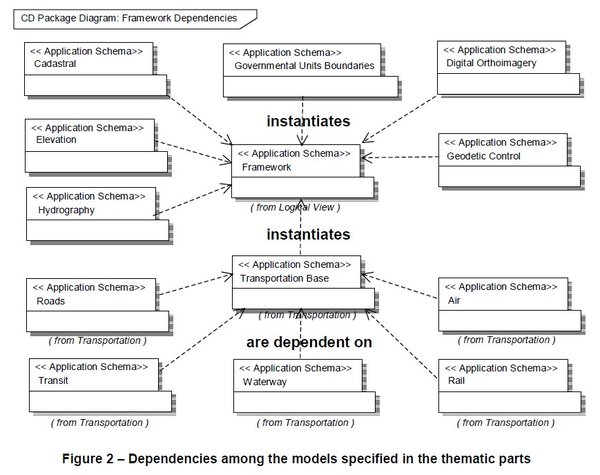 Address Standard Conformance to Base Part 7.6. If the address standard were to be incorporated into the Framework Data Standard, it would be instantiated by and dependent on the Base Part. The address standard is also related directly to the Cadastral and Transportation themes, as described in Sections 2.2 and 2.8 this Appendix. 3.7.7 Conformance to Subsection Base Part 7.7: Establishment of identifiers Framework Base Part Section 7.7 reads in full (omitting the footnote): “7.7: Establishment of identifiers. Every UML class that represents a feature type includes attributes for identifier and an optional identifier authority. This construct can be used to distinguish between similar values in different datasets. Policies may be developed within a community for assigning namespaces and permanent identifiers to features and expressing equivalencies among features that have been assigned different namespaces and, therefore, different identifiers, which may be permanent. If there is no standard way to create and manage identifiers, users may develop their own schema and include its description in the dataset metadata.” Address Standard Conformance to Base Part 7.7. The address standard defines an address attributes, Address ID, to serve as an address identifier, and another attribute, Address Authority, to serve as an authority identifier. Address ID may be implemented as a local ID or as a UUID. 3.7.8 Conformance to Base Part Subsection 7.8: Framework feature model and common classes 3.7.8.1 Conformance to Subsection Base Part 7.8.1: Introduction Framework Base Part Section 7.8.1 reads in full: “7.8.1: Introduction. The Framework Data Content Standard organizes information using the ISO General Feature Model [ISO 19109]. Features are abstractions of real-world phenomena or man-made constructs that typically have a persistent or assigned identity, such as a name or code, a location represented by a formalized geometry, and a set of other properties and relationships. “Each framework theme, represented by a part in the standard, documents one or more formal feature types using a logical information model (attributes, associations, conditionality) represented as class diagrams in UML. All feature types (see darker shaded classes in Figure 3) are denoted in UML using the stereotype <>. All features in every part of the standard are subclasses of this common framework Feature and thus inherit its properties as shown in the diagram. Except for identifier, all properties are optional and most of them are repeatable. “All classes stereotyped as <> implement the Abstract class named "Feature" in the Base and inherit all of its properties. Likewise, any class stereotyped as <> implements the Abstract class of the same name in the Base and inherits its property of "metadata". Inheritance is also shown through an italicized parent class name in the upper right corner of the child class. “The Framework Data Content Standard supports the transfer of geographic data from one party to another. A group of features, known as a feature collection, would define a transfer. Metadata may be associated with the contents of the transfer, as is done now with FGDC “dataset-level” metadata. This feature collection may include features from one or more thematic parts of the standard, depending on the application and its requirements. “Table 2 represents the information from Figure 3 in data dictionary format. 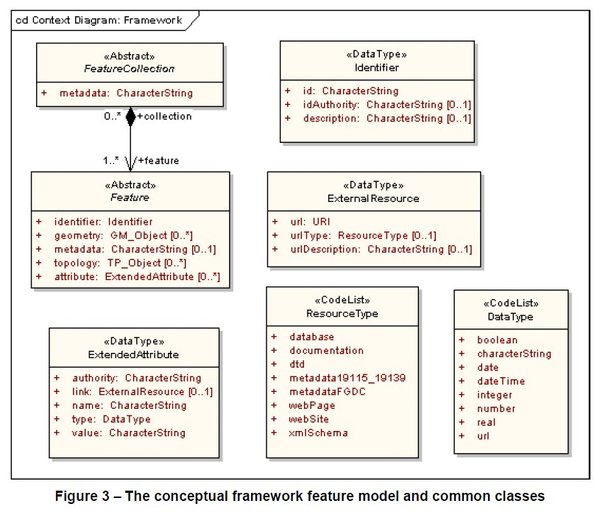 Table 2 – Description of common UML classes 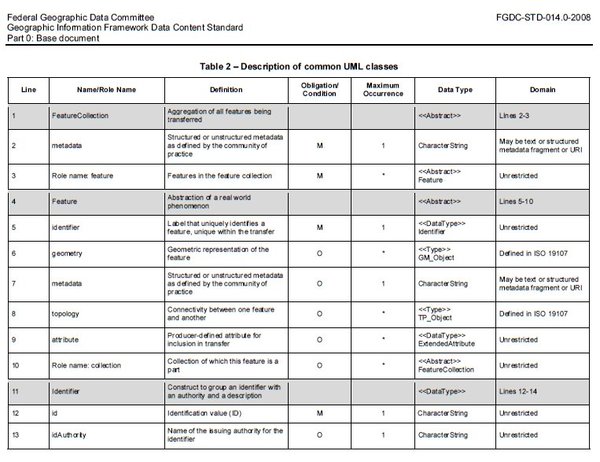 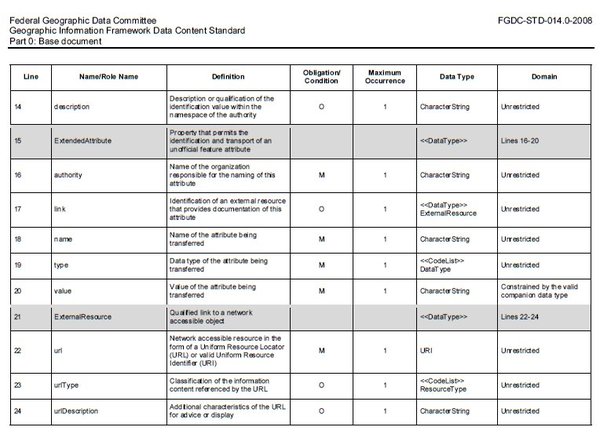 “The extensibility mechanism shown in Figure 3 (ExtendedAttribute) allows for the description and transfer of additional ad hoc data content without requiring changes or extensions to the data schema. This repeatable structure may carry one or more additional attributes and their values for use in peer-to-peer transfer of unofficial feature properties. Any feature class may incorporate this reference to the ExtendedAttribute class. The link property of ExtendedAttribute expands to a triplet of elements associated with a Uniform Resource Locator (URL) for external documentation. Some ResourceTypes are shown as a code list to characterize the information content found at the referenced URL. For Transportation parts of this standard, events provide an alternative method of extending attributes when their values are not necessarily constant for the entire length of a feature." Address Standard Conformance to Base Part 7.8.1. The address standard meets this requirement. Addresses meet the definition of “feature.” The Classification Part defines an abstract Address class and defines subclasses of the feature “addresses”, using a logical information model. The model is presented as both a UML model and an XSD. The standard supports both record-level and file-level metadata, and the Exchange Part provides a template for both monolithic and transactional exchanges. The data model is extensible. 3.7.8.2 Conformance to Base Part Subsection 7.8.2: Code lists Framework Base Part Section 7.8.2 reads in full: “7.8.2.1 ResourceType code list “ ResourceType is a CodeList of values for the attribute urlType. “Table 3 – CodeList for ResourceType “7.8.2.2 DataType code list “ DataType is a CodeList of values for the attribute dataType. “Table 4 – CodeList for DataType Address Standard Conformance to Base Part 7.8.2. All data types in the data dictionary conform to the code list in Table 4, except for certain address reference system elements, which are geometric features. The address standard includes no resource types, so Table 3 does not apply to the address standard.    Conformance to Base Part Section 8: Encoding of framework data content Framework Base Part Section 8 reads in full: “8: Encoding of framework data content. To support data exchange, the parts of the Framework Data Content Standard may include informative annexes that provide guidance to implementers on the transformation of the UML information content into a specific encoding environment. These annexes not only document the context and environment of implementation and validation schema for the information content unique to a part of the standard, but also may include encoding or schema representation of heterogeneous collections of features from multiple themes. Because the standard includes a single UML model of all themes that are exposed progressively through a series of limited diagrams in the context of a theme, it represents an integrated set of classes for all framework data.” Address Standard Conformance to Base Part 8. The address standard provides both a UML model and an XSD. The XSD provides guidance on the transformation of address information into a specific encoding environment. The Content and Classification parts of the address standard provide XML models for each class, element, and attribute defined in the standard. The Exchange part of the standard integrates the XML element, attribute, and class models into a single XSD. The XSD provides complete, open, standard XML data exchange templates for both monolithic and transactional data exchanges. For validation tests, similar guidance is provided by inclusion of complete SQL pseudocode in each test defined in the Data Quality Part of the address standard.Category Group Element Name Simple/Complex Definition Address Elements Address Number Elements Address Number Prefix S The portion of the Complete Address Number which precedes the Address Number itself. Address Number S The numeric identifier for a land parcel, house, building or other location along a thoroughfare or within a community. Address Number Suffix S The portion of the Complete Address Number which follows the Address Number itself. Complete Address Number C An Address Number, alone or with an Address Number Prefix and/or Address Number Suffix, that identifies a location along a thoroughfare or within a community. Street Name Elements Street Name Pre Modifier S A word or phrase in a Complete Street Name that 
1. Precedes and modifies the Street Name, but is separated from it by a Street Name Pre Type or a Street Name Pre Directional or both, or 
2. Is placed outside the Street Name so that the Street Name can be used in creating a sorted (alphabetical or alphanumeric) list of street names. Street Name Predirectional S A word preceding the street name that indicates the directional taken by the thoroughfare from an arbitrary starting point or line, or the sector where it is located. Street Name Pretype S A word or phrase that precedes the Street Name and identifies a type of thoroughfare in a Complete Street Name. Separator Element S A symbol, word, or phrase used as a separator between components of a complex element or class. The separator is required for Intersection Addresses and for Two Number Address Ranges, and it may be used in constructing a Complete Street Name. Street Name S The portion of the Complete Street Name that identifies the particular thoroughfare (as opposed to the Street Name Pre Modifier, Street Name Post Modifier, Street Name Pre Directional, Street Name Post Directional, Street Name Pre Type, Street Name Post Type, and Separator Element (if any) in the Complete Street Name.) Street Name Posttype S A word or phrase that follows the Street Name and identifies a type of thoroughfare in a Complete Street Name. Street Name Postdirectional S A word following the street name that indicates the directional taken by the thoroughfare from an arbitrary starting point or line, or the sector where it is located. Street Name Post Modifier S A word or phrase in a Complete Street Name that follows and modifies the Street Name, but is separated from it by a Street Name Post Type or a Street Name Post Directional or both. Complete Street Name C Official name of a street as assigned by a governing authority, or an alternate (alias) name that is used and recognized. Intersection CornerCorner Of S A directional word describing a corner formed by the intersection of two thoroughfares. Subaddress Elements Subaddress Type S The type of subaddress to which the associated Subaddress Identifier applies. (In the examples, Building, Wing, Floor, etc. are types to which the Identifier refers.) 
See Complete Subaddress for a definition of "subaddress." Subaddress Identifier S The letters, numbers, words or combination thereof used to distinguish different subaddresses of the same type when several occur within the same feature.
See Complete Subaddress for a definition of "subaddress." Subaddress Element C A single combination of Subaddress Type and Subaddress Identifier (or, in some cases, a Subaddress Identifier alone), which, alone or in combination with other Subaddress Elements, distinguishes one subaddress within or between structures from another when several occur within the same feature. 
See Complete Subaddress for a definition of "subaddress." Complete Subaddress C One or more Subaddress Elements that identify a subaddress within an addressed feature. A subaddress is a separate, identifiable portion of a feature, the whole of which is identified by a:
--- Complete Address Number and Complete Street Name (in the case of a Numbered Thoroughfare Address)
--- Two Complete Address Numbers, separated by a hyphen, and followed by a Complete Street Name (in the case of a Two Number Address Range)
--- Complete Street Name (in the case of an Unnumbered Thoroughfare Address)
--- Complete Landmark Name (in the case of a Landmark Address)
--- Complete Address Number and Complete Landmark Name or Complete Place Name (in the case of a Community Address)
--- USPS Box or USPS Address (in the case of a USPSPostal Delivery Box or USPSPostal Delivery Route address; for these classes, PMB (private mail box) is the only Subaddress Type permitted.) Landmark Name Elements Landmark Name S The name of a relatively permanent feature of the manmade landscape that has recognizable identity within a particular cultural context. Complete Landmark Name C One or more Landmark Names which identify a relatively permanent feature of the manmade landscape that has recognizable identity within a particular cultural context. Place, State, and Country Name Elements Place Name S The name of an area, sector, or development (such as a neighborhood or subdivision in a city, or a rural settlement in unincorporated area); incorporated municipality or other general-purpose local governmental unit; county or county-equivalent; or region within which the address is physically located; or the name given by the U.S. Postal Service to the post office from which mail is delivered to the address. Complete Place Name C One or more Place Names which identify an area, sector, or development (such as a neighborhood or subdivision in a city, or a rural settlement in unincorporated area); incorporated municipality or other general-purpose local governmental unit; county; or region within which the address is physically located; or the name given by the U.S. Postal Service to the post office from which mail is delivered to the address. State Name S The names of the US states and state equivalents: the fifty US states, the District of Columbia, and all U.S. territories and outlying possessions. A state (or equivalent) is "a primary governmental division of the United States." The names may be spelled out in full or represented by their two-letter USPS or ANSI abbreviation. ZIP Code S A system of 5-digit codes that identifies the individual Post Office or metropolitan area delivery station associated with an address. ZIP Plus 4 S A 4-digit extension of the 5-digit ZIP Code (preceded by a hyphen) that, in conjunction with the ZIP Code, identifies a specific range of USPS delivery addresses. Country Name S The name of the country in which the address is located. A country is "an independent, self-governing, political entity." USPS Postal Address Elements USPS Box Type S The name of the class of the container used for receipt of USPS mail. USPS Publication 28 requires the use of "PO Box" or "Box" for this element. USPS Box ID S The numbers or letters distinguishing one box from another within a post office or route. USPS Box C A container for the receipt of USPS mail uniquely identified by the combination of a USPSBox Type and a USPSBox ID. USPS Box Group Type S A name for a type of postal delivery point or route containing a group of USPS Boxes. USPS Box Group ID S The numbers or letters distinguishing one route or distribution point from another route or distribution point of the same USPSBox Group Type. USPS Route C A collection of boxes served from a single distribution point, and uniquely identified by a USPSBox Group Type and a USPSBox Group ID. USPS Address C A USPS postal delivery point identified by a USPS Route and a USPS Box USPS General Delivery Point S A central point where mail may be picked up by the addressee. Two values are permitted: "General Delivery" (for post offices), and ship's names (for overseas military addresses). USPS Address Lines Delivery Address C The entire address, unparsed, except for the Place Name, State Name, ZIP Code, ZIP Plus 4, Country Name, and, optionally, Complete Subaddress elements. Place State ZIP C The combination of Complete Place Name, State Name, ZIP Code, ZIP Plus 4, and Country Name within an address. Complete Place Name and State Name are mandatory; the other elements are optional. Attributes Address ID Address ID S The unique identifier assigned to an address. Address Authority S The name of the authority (e.g., municipality, county) that created or has jurisdiction over the creation, alteration, or retirement of an address Related Address ID S The identifier of an address that is related to the identifier of another address. Address Relation Type S The manner in which an address identified by a Related Address ID is related to an address identified by an Address ID. Address Coordinates Address X Coordinate S The X coordinate of the address location. Address Y Coordinate S The Y coordinate of the address location. Address Longitude S The longitude of the address location, in decimal degrees. Address Latitude S The latitude of the address location, in decimal degrees. US National Grid Coordinate S The USNG is an alphanumeric point reference system that overlays the Universal Transverse Mercator (UTM) numerical coordinate system.
A USNG coordinate consists of three parts, the:
1. Grid Zone Designation (GZD) for worldwide unique geoaddresses (two digits plus one letter, developed from the UTM system).
2. 100,000-meter Square Identification for regional areas (two letters).
3. Grid Coordinates for local areas (always an even number of digits between 2 and 10 depending upon precision). Address Elevation S Distance of the address in specified units above or below a vertical datum, as defined by a specified coordinate reference system. Address Coordinate Reference System ID S A name or number which, along with the Address Coordinate Reference System Authority, identifies the coordinate reference system to which Address XCoordinate and Address YCoordinate. Address Latitude and Address Longitude, USNational Grid Coordinate, or Address Elevation values are referenced. Address Coordinate Reference System Authority S The Authority that assigns the unique Address Coordinate Reference System ID (number or name) to the Address Coordinate Reference System to which the Address XCoordinate and Address YCoordinate, Address Latitude and Address Longitude, USNational Grid Coordinate, or Address Elevation are referenced. Address Coordinate Reference System C { Address Coordinate Reference System Authority* } + { Address Coordinate Reference System ID* } MapPositionCA repeatable element consisting of the coordinates of the map representation of an address with a description of the position.AddressPositionA description of the position of a set of coordinates associated with an address.Address Parcel IDs Address Parcel Identifier Source S The permanent identifier for the agency, organization, or jurisdiction that assigns and maintains the Address Parcel Identifier. Address Parcel Identifier S The primary permanent identifier, as defined by the Address Parcel Identifier Source, for a parcel that includes the land or feature identified by an address. A parcel is "a single cadastral unit, which is the spatial extent of the past, present, and future rights and interests in real property." Address Transportation Feature IDS Address Transportation System Name S The name of the transportation base model to which the address is related. Address Transportation System Authority S The authority that maintains the transportation base model specified by the Address Transportation System Name, and assigns Address Transportation Feature IDs to the features it represents. Address Transportation Feature Type S The type of transportation feature (TranFeature) used to represent an address. Address Transportation Feature ID S The unique identifier assigned to the particular feature that represents an address within a transportation base model. Related Transportation Feature ID S The unique identifier assigned (within the reference transportation base model) to a transportation feature to which an address is related. Address Range Attributes Address Range Type S This attribute states whether an address range (either a Two Number Address Range or a Four Number Address Range) is actual or potential.
Actual range: the low and high Complete Address Numbers are numbers that have been assigned and are in use along the addressed feature.
Potential range: the low and high Complete Address Numbers are numbers that would be assigned if all possible numbers were in use along the addressed feature, and there were no gaps between the range and its preceding and following ranges. Address Range Parity S The set of Address Number Parity values specified in the Address Reference System Numbering Rules for the Address Numbers in an address range. Address Range Side S The side of the transportation segment(s) (TranSeg) or path (TranPath) on which the address range is found (right, left or both). Address Range Directionality S Whether the low Complete Address Number of an address range is closer to the from-node or the to-node of the transportation segment(s) that the range is related to. Address Range Span S Whether an address range covers part of a transportation segment, one segment, multiple segments, or the entire thoroughfare within the Address Reference System Extent. Address Attributes Address Classification S The class of the address as defined in the Classification Part of this standard. Address Feature Type S A category of real world phenomena with common properties whose location is specified by an address. Address Lifecycle Status S The lifecycle status of the address. Official Status S Whether the address, street name, landmark name, or place name is as given by the official addressing authority (official), or an alternate or alias (official or unofficial), or a verified error. Address Anomaly Status S A status flag, or an explanatory note, for an address that is not correct according to the Address Reference System that governs it, but is nonetheless a valid address. Address Side of Street S The side of the transportation segment (right, left, both, none, unknown) on which the address is located. Address Z Level S Floor or level of the structure Location Description S A text description providing more detail on how to identify or find the addressed feature. Mailable Address S Identifies whether an address should have USPS mail sent to it.Element Attributes Address Number Parity S The property of an Address Number with respect to being odd or even. Attached Element S This attribute identifies when two or more Complete Address Number elements or two or more Complete Street Name elements have been combined without a space separating them. Subaddress Component Order S The order in which Subaddress Type and Subaddress Identifier appear within a Subaddress Element Element Sequence Number S The order in which the Subaddress Elements should be written within a Complete Subaddress; the order in which the Landmark Names should be written within a Complete Landmark Name; or the order in which the Place Names should be written within a Complete Place Name. Place Name Type S The type of Place Name used in an Address GNIS Feature ID S "A permanent, unique number assigned to a geographic feature for the sole purpose of uniquely identifying that feature as a record in any information system database, dataset, file, or document and for distinguishing it from all other feature records so identified. The number is assigned sequentially (highest existing number plus one) to new records as they are created in the Geographic Names Information System." ANSI State County Code S A set of two-digit numeric codes identifying the states, the District of Columbia, Puerto Rico, and the insular areas of the United States, which may be followed by a three-digit numeric code identifying a county or equivalent entity therein. Delivery Address Type S Whether the Delivery Address includes or excludes the Complete Subaddress. Address Lineage Attributes Address Start Date S The earliest date on which the address is known to exist. Address End Date S The date on which the address is known to no longer be valid. Data Set ID S An identifier of a transmitted dataset, assigned by the sender or the receiver of the dataset, to associate each record of the dataset to the file-level metadata that accompanies the dataset. Address Direct Source S Source from which the data provider obtained the address, or with which the data provider validated the address. Address Reference System Elements Address Reference System ID S A unique identifier of an Address Reference System for a specified area (Address Reference System Extent). Address Reference System Name S The name of an Address Reference System used in a specified area (Address Reference System Extent). Address Reference System Authority S The name of the authority or jurisdiction responsible for the creation and/or maintenance of an Address Reference System for a given area. Address Reference System Extent S Boundary of the area(s) within which an Address Reference System is used. Address Reference System Type S The category of address reference system in use. The type of reference system determines and guides the assignment of numbers within the Address Reference System Extent. Address Reference System Rules C The rules by which address numbers, street names and other components of a thoroughfare address are determined. Address Reference System Block Rules S The rules defining blocks, block ranges, and block breaks used in assigning address numbers in an Address Reference System. Address Reference System Numbering Rules S The rules for assigning numbers along a thoroughfare, including parity (odd/even side definition), and numbering increment distance and value. Address Reference System Street Naming Rules S The rules for the selection and use of street names within an Address Reference System Address Reference System Street Type Directional and Modifier Rules S Rules pertaining to the use of street types (suffix and prefix), directionals (prefix and suffix), and modifiers (prefix and suffix) of street names. Address Reference System Place name State Country and ZIP Code Rules S The rules for the use of place names, state names, country names, and ZIP Codes within the jurisdiction of an Address Authority. Address Reference System Subaddress Rules S The rules that are applied to the addressing of areas within structures as subaddresses (units, suites, apartments, spaces, etc.) within a given Address Reference System Address Reference System Axis S The line that defines the points of origin for address numbering along thoroughfares that intersect it, or which are numbered in parallel to streets that intersect it. It may be a road, another geographic feature, or an imaginary line. Address Reference System Axis Point of Beginning S Coordinate location of the beginning point of address numbering along an Address Reference System Axis. Address Reference System Grid Angle S The degree to which a specific, named address grid is tilted off a north/south or east/west orientation. Address Reference System Reference Polyline S A street, geometric line, or other line used to measure address number assignment intervals and ranges within an Address Reference System. The Address Reference System Reference Polyline may consist of a beginning point, one or more segments of a street centerline, geographically identified line, such as a line of latitude or longitude, a land-division based line, such as a township, range, or section line, or an imaginary line constructed for the purpose of allocating address ranges and address numbers. Address Reference System Range Breakpoint S A point along a street or other thoroughfare within an Address Reference System where an address range beginning and/or endpoint is located. Address Reference System Range Breakline S A line connecting the Address Reference System Range Breakpoints with the same value within an Address Reference System Address Reference System Range Polygon S A polygon created by connecting the Address Reference System Range Breaklines with the same value within an Address Reference System Address Reference System Reference Document Citation S A bibliographic reference to an ordinance, map, manual, or other document in which the rules governing an Address Reference System are written. Address Reference System C A set of rules and geometries that define how addresses are assigned along thoroughfares and/or within a given area (Address Reference System Extent). At minimum, an Address Reference System must specify where Complete Address Number sequences begin and how Complete Address Numbers are assigned along the length of thoroughfares governed by the Address Reference System. Address Reference Systems typically provide rules governing left-right parity of Complete Address Numbers, assignment of Street Names and street types, use of directionals and quadrants, and other aspects of address assignment. An Address Reference System that is based on axis lines, an Address Reference System Axis defined for each axis used to define address assignment. Each Address Reference System Axis must have an identified Address Reference System Axis Point Of Beginning. An Address Reference System is designated by its Address Reference System Name (required). Additional business rules for an Address Reference System are described in the Address Reference System Rules. Element Name Address Number PrefixOther common names for this element Street Number Prefix, Building Number Prefix, House Number Prefix, Site Number Prefix, Structure Number Prefix Definition The portion of the Complete Address Number which precedes the Address Number itself. Definition Source New Data Type characterString Existing Standards for this Element None Domain of Values for this Element Can be created locally from existing values Source of Values Local How Defined Locally Example N6W2 3001 Bluemound Road
A 19 Calle 11
194-0 3 Fiftieth Avenue 
Milepost 1303 Alaska Highway Notes/Comments 1. This element is not found in most Complete Address Numbers. When found, it should be separated from the Address Number so that the Address Number can be maintained as an integer for sorting and quality control tests. 
2. Informally an Address Number and Address Number Prefix may be written with or without a space between them. Within this standard, the default assumption is that an empty space separates elements unless stated otherwise. The Attached Element can be used to indicate where the assumed space between the Address Number and Address Number Prefix has been omitted within an address file (see Attached Element for additional notes). 
3. If a hyphen appears between an Address Number Prefix and an Address Number, the hyphen is included in the Address Number Prefix. 
4. Milepost numbers are often used to specify locations on limited-access roads such as interstate highways, and along highways and country roads where addressable features are too sparse to assign address numbers. Where it is useful to treat these as addresses, treat "Milepost" (or "Kilometer", in Puerto Rico) as an Address Number Prefix, and the milepost number as the Address Number. XML Tag <AddressNumberPrefix> XML Model <xsd:complexType name="AddressNumberPrefix_type">
<xsd:simpleContent>
<xsd:extension base="xsd:string">
<xsd:attribute name="Separator" type="addr_type:Separator_type" />
</xsd:extension>
</xsd:simpleContent>
</xsd:complexType>XML Example <CompleteAddressNumber>
<AddressNumberPrefix Separator=" ">N6W2</AddressNumberPrefix> 
<AddressNumber>3001</AddressNumber>
</CompleteAddressNumber> <CompleteAddressNumber>
<AddressNumberPrefix Separator=" ">A</AddressNumberPrefix> 
<AddressNumber>19</AddressNumber> 
</CompleteAddressNumber> Quality Measures Address Number Fishbones Measure 
Range Domain Measure
Spatial Domain Measure
Tabular Domain Measure Quality Notes Address number prefixes can include map-based information as grid coordinates, references to survey systems or references to sections of a subdivision or housing complex. Where a tabular domain of values are available the prefix can be tested against it. The measure chosen will depend on the type of domain involved. See the introduction to this section for a information on which measures to use. Element Name Address Number Other common names for this element Street Number, Building Number, House Number, Site Number, Structure Number Definition The numeric identifier for a land parcel, house, building or other location along a thoroughfare or within a community. Definition Source New Data Type Integer Existing Standards for this Element None Domain of Values for this Element Can be created locally. Source of Values Local jurisdiction Attributes Associated with this Element Address Number Parity How Defined Based on local address ranges associated with individual streets and blocks. Example 123 Main Street
N4W6 123 Oak Road
123 B Highway 88 Notes/Comments The Address Number is defined as an integer to support address sorting, parity (even/odd) definition, and in/out of address range tests.The Address Number must be converted to a characterString when it is combined with the prefix and suffix into a Complete Address Number.  Some addresses may contain letters, fractions, hyphens, decimals and other non-integer content within the Complete Address Number. Those non-integer elements should be placed in the Address Number Prefix if they appear before the Address Number, or in the Address Number Suffix if they follow the Address Number. For example, if the New York City hyphenated address 194-03 ½ 50th Avenue, New York, NY 11365 were to be parsed rather than represented as a Complete Address Number:
---the Address Number Prefix would be "194-0" (including the hyphen and the leading "0"), 
---the Address Number would be 3 (converted to text in constructing the Complete Address Number), 
---and the Address Number Suffix would be "1/2". Special care should be taken with records where the Address Number is 0 (zero). Occasionally zero is issued as a valid address number (e.g. Zero Prince Street, Alexandria, VA 22314) or it can be imputed (1/2 Fifth Avenue, New York, NY 10003 (for which the Address Number would be 0 and the Address Number Suffix would be "1/2")). More often, though, zero is shown because the Address Number is either missing or non-existent, and null value has been converted to zero.Address Numbers vs. Address "Letters". In rare instances, thoroughfare addresses may be identified by letters instead of numbers (for example, "A" Main Street, "B" Main Street, "C" Main Street, "AA" Main Street, "AB" Main Street, etc.) A few thousand such cases have been verified in Puerto Rico, and others may be found elsewhere. In such cases, the letter(s) cannot be treated as an Address Number, because an Address Number must be an integer. The letter(s) also cannot be an Address Number Prefix or Address Number Suffix, because neither of those can be created except in conjunction with an Address Number. Instead, the letter(s) should be treated a Subaddress Identifier in an Unnumbered Thoroughfare Address. (For example: Complete Street Name = "Calle Sanchez", Complete Subaddress Identifier = "AB", Complete Place Name = "Mayaguez" State Name = "PR"). As an alternative, the address may be classified in the General Address Class and treated accordingly. XML Tag <AddressNumber> XML Model <xsd:simpleType name="AddressNumber_type">
<xsd:restriction base="xsd:string">
<xsd:pattern value='[0-9]+' />
</xsd:restriction>
</xsd:simpleType> XML Example <CompleteAddressNumber>
<AddressNumber>1234</AddressNumber> 
</CompleteAddressNumber> Quality Measures Data Type Measure
Spatial Domain Measure
Range Domain Measure
Address Number Fishbones Measure Quality Notes The Address Number element is specified as an integer. Data Type Measure is helpful when testing data held in staging tables with variable character fields. Additional tests for the address number require association with a street name. Element Name AddressNumberSuffix Other common names for this element Street Number Suffix, Building Number Suffix, House Number Suffix, Fractional Street Number (USPS), Structure Number Suffix Definition The portion of the Complete Address Number which follows the Address Number itself. Definition Source New Data Type characterString Existing Standards for this Element None Domain of Values for this Element Can be created locally from existing values Source of Values Local How Defined Locally Example 123 1/2 Main Street
121 E E Street
B317 A Calle 117 
Milepost 34.4 (Address Number Suffix = decimal portion only) Notes/Comments 1. This element is not found in most Complete Address Numbers. When found, it should be separated from the Address Number so that the Address Number can be maintained as an integer for sorting and quality control tests. 
2. Informally an Address Number and Address Number Suffix may be written with or without a space between them. Within this standard, the default assumption is that an empty space separates elements unless stated otherwise. The Attached Element can be used to indicate where the assumed space between the Address Number and Address Number Suffix has been omitted within an address file (see Attached Element for additional notes). 
3. If a hyphen appears between the Address Number and the Address Number Suffix, the hyphen is included in the Address Number Suffix. 
4. When milepost Complete Address Numbers include decimal fractions, the integer portion of the milepost number is treated as the Address Number, and the fraction (including the decimal point) is treated as an Address Number Suffix. (See Complete Address Number for additional notes on milepost address numbers.) XML Tag <AddressNumberSuffix> XML Model <xsd:complexType name="AddressNumberSuffix_type">
<xsd:simpleContent>
<xsd:extension base="xsd:string">
<xsd:attribute name="Separator" type="addr_type:Separator_type" />
</xsd:extension>
</xsd:simpleContent>
</xsd:complexType> XML Example <CompleteAddressNumber>
<AddressNumber>123</AddressNumber>
<AddressNumberSuffix Separator=" ">1/2</AddressNumberSuffix> 
</CompleteAddressNumber> <CompleteAddressNumber>
<AddressNumber>456</AddressNumber>
<AddressNumberSuffix Separator=" ">B</AddressNumberSuffix> 
</CompleteAddressNumber> <CompleteAddressNumber>
<AddressNumber>317</AddressNumber>
<AddressNumberSuffix Separator=" ">A</AddressNumberSuffix> 
</CompleteAddressNumber> Quality Measures TabularDomainMeasure 
SpatialDomainMeasure
Address Number Fishbones Measure Quality Notes 1. Address number suffixes can include references to sections of a subdivision or housing complex. Where a tabular domain of values are available the prefix can be tested against it. 
2. When geometry for both the address point and a real Address Number Suffix are available the Spatial Domain Measure can be used to measure tests whether the addressed location is within a polygon describing a map-based Address Number Suffix. 
3. Use Address Number Fishbones Measure when geometry for both the address point and a linear spatial domain for Address Number Suffix are available. This measure tests whether the addressed location is along a line describing a map-based Address Number Suffix. Element Name CompleteAddressNumber Other common names for this element Complete street number, full street number, Primary Address Number (USPS), Street Number (USPS), House Number (USPS, Census TIGER) Definition An Address Number, alone or with an Address Number Prefix and/or Address Number Suffix, that identifies a location along a thoroughfare or within a community. Syntax { Address Number Prefix } + { Address Number *} + { Address Number Suffix } Definition Source New Data Type characterString Existing Standards for this Element Refer to component simple elements Domain of Values for this Element Refer to component simple elements Source of Values Refer to component simple elements How Defined (e.g. locally, from standard, other) Refer to component simple elements Example 123 Main Street 
123 A Main Street
123 1/2 Main Street 
0 Prince Street, Alexandria VA 22314 
0 1/2 Fifth Avenue, New York, NY 10003 
210 East 400 South, Salt Lake City, UT 84111 
Milepost 240 Parks Highway Alaska 
Milepost 72.9 Interstate 84, Wasco County, OR 
Kilometer 0.5 Carretera 917, Urbanizacion April Gardens, Las Piedras PR 00771 
Kilometer 2 Hectometer 7 Carretera 175, Barrio San Antonio, Caguas, Puerto Rico 00725 
N89W16758 Appleton Avenue, Menomonee Falls, WI 53051 
W63N645 Washington Avenue, Cedarburg, WI 53012 
5-5415 Kuhio Highway, Hanalei, HI 96714 
194-03 1/2 50th Avenue, New York, NY 11365 
A 19 Calle 11, Toa Alta, Puerto Rico Notes/Comments The Address Number element is required to compose a Complete Address Number. The other elements are optional. The Address Number must be converted from integer to characterString when constructing the Complete Address Number.The great majority of Complete Address Numbers are simple integers. Infrequently the integer is followed by an alphanumeric Address Number Suffix, typically a letter or a fraction. Even more rarely the integer is preceded by an alphanumeric Address Number Prefix. In addition to the typical numbering format, four special-case formats are found in the United States: Milepost addresses, grid-style address numbers, hyphenated address numbers, and other Address Number Prefix letters or symbols. Milepost Complete Address Numbers (Example: "Milepost 240"). Road mileposts are sometimes used to specify locations along highways and similar roads. Mileposts are often used to locate, for example, crash sites, emergency call boxes, bridge locations, inspection stations, roadside rest stops, railroad crossings, highway exits, park and campground entrances, RV parks, and truck stops. Milepost addresses should be parsed as follows: 
---"Milepost" (or equivalent word or phrase, such as "kilometer" or 'Mile Marker") is an Address Number Prefix 
---The milepost number (integer part only) is an Address Number 
---Tenths, if given, are an Address Number Suffix, including the decimal point. 
---The road name or highway route number is a Complete Street Name, and parsed accordingly 
Note that, in Puerto Rico, road measurements are given in kilometers (km), which are sometimes divided into hectometers (hm). Grid-style Complete Address Numbers (Example: "N89W16758"). In certain communities in and around southern Wisconsin, Complete Address Numbers include a map grid cell reference preceding the Address Number. In the examples above, "N89W16758" should be read as "North 89, West 167, Address Number 58". "W63N645" should be read as "West 63, North, Address Number 645." The north and west values specify a locally-defined map grid cell within which the address is located. Local knowledge is needed to know when the grid reference stops and the Address Number begins.  Hyphenated Complete Address Numbers (Example: "5-5415"). In some areas (notably certain parts of New York City, southern California, and Hawaii), Complete Address Numbers often include hyphens. Hyphenated Complete Address Numbers should not be confused with Two Number Address Ranges. The former is a single Complete Address Number while the latter includes two Complete Address Numbers.  Hyphenated Complete Address Numbers can be parsed so that the number indicating the site or structure is the Address Number, and the remainder (including the hyphen) is the Address Number Prefix or Address Number Suffix.  In parts of New York City, hyphenated Complete Address Numbers follow a more complex set of rules. The number to the left of the hyphen indicates the "block" (conceptually--the number does not always change at street intersections and sometimes it changes within a single block face). The number to the right of the hyphen indicates the site or house number within the "block". If the Address Number is less than ten, it is written with a leading zero, as in 194-03 1/2 above. Additional leading zeros may be added to either number to provide for correct sorting if the entire Complete Address Number is treated as a characterString with the hyphen included. Within the address standard, these numbers can be constructed and parsed as follows: 
a. The left-side number (194), the hyphen and the leading 0 (if any) form the Address Number Prefix element (text). 
b. The right-side number (3) is the Address Number (integer), converted to a characterString upon conversion to Complete Address Number with the leading zero(s) added from the Address Number Prefix. 
c. The suffix, if any (such as the "1/2" in 194-03 1/2), is an Address Number Suffix.  Other Address Number Prefix Letters or Symbols. In Puerto Rico, Address Numbers are commonly preceded by an Address Number Prefix letter (e.g. "A 19"). In Portland, OR, negative Address Numbers have been assigned in an area along the west bank of the Willamette River. The minus sign is represented as a leading zero ("0121" and "121" are two different Complete Address Numbers). In such cases the leading zero should be treated as an Address Number Prefix.  Zero as a Complete Address Number. Special care should be taken with records where the Address Number is 0 (zero). Occasionally zero is issued as a valid address number (e.g. 0 Prince Street, Alexandria, VA 22314) or it can be imputed (1/2 Fifth Avenue, New York, NY 10003, for which the Address Number would be 0 and the Address Number Suffix would be "1/2"). More often, though, the Address Number is either missing or non-existent, and null value has been converted to zero.  Address Numbers vs. Address "Letters". In rare instances, thoroughfare addresses may be identified by letters instead of numbers (for example, "A" Main Street, "B" Main Street, "C" Main Street, "AA" Main Street, "AB" Main Street, etc.) A few thousand such cases have been verified in Puerto Rico, and others may be found elsewhere. In such cases, the letter(s) cannot be treated as an Address Number, because an Address Number must be an integer. The letter(s) also cannot be an Address Number Prefix or Address Number Suffix, because neither of those can be created except in conjunction with an Address Number. Instead, the letter(s) should be treated a Subaddress Identifier in an Unnumbered Thoroughfare Address. (For example: Complete Street Name = "Calle Sanchez", Complete Subaddress Identifier = "AB", Complete Place Name = "Mayaguez" State Name = "PR"). As an alternative, the address may be classified in the General Address Class and treated accordingly. XML Tag <CompleteAddressNumber> XML Model <xsd:complexType name="CompleteAddressNumber_type">
<xsd:sequence>
<xsd:element name="AddressNumberPrefix" type="addr_type:AddressNumberPrefix_type" minOccurs="0" maxOccurs="1" />
<xsd:element name="AddressNumber" type="addr_type:AddressNumber_type" minOccurs="1" maxOccurs="1" />
<xsd:element name="AddressNumberSuffix" type="addr_type:AddressNumberSuffix_type" minOccurs="0" maxOccurs="1" />
</xsd:sequence>
<xsd:attribute name="AddressNumberParity" type="addr_type:AddressNumberParity_type" />
<xsd:attribute name="AttachedElement" type="addr_type:AttachedElement_type" />
</xsd:complexType> XML Exmample <CompleteAddressNumber>
<AddressNumber>55</AddressNumber>
<AddressNumberSuffix Separator="">1/2</AddressNumberSuffix>
</CompleteAddressNumber><CompleteAddressNumber>
<AddressNumberPrefix Separator="">MILEPOST</AddressNumberPrefix>
<AddressNumber>72.9</AddressNumber>
</CompleteAddressNumber> Quality Measures PatternSequenceMeasure Quality Notes Element Name StreetNamePreModifier Other common names for this element Prefix Qualifier (Census TIGER) Definition A word or phrase in a Complete Street Name that 
1. Precedes and modifies the Street Name, but is separated from it by a Street Name Pre Type or a Street Name Pre Directional or both, or 
2. Is placed outside the Street Name so that the Street Name can be used in creating a sorted (alphabetical or alphanumeric) list of street names. Definition Source New Data Type characterString Existing Standards for this Element No Domain of Values for this Element Can be created locally from existing values Source of Values Local How Defined Locally Example Old North First Street 
Alternate North Avenue B 
Old China Spring Road 
The Oaks Drive 
Northwest East 14th Street Notes/Comments 1. A Street Name Pre Modifier precedes and modifies a Street Name, but is separated from the Street Name by a Street Name Pre Type or a Street Name Pre Directional or both. Any word or phrase of a Complete Street Name that precedes the Street Name Pre Directional (or that precedes the Street Name Pre Type, if the Complete Street Name has no Street Name Pre Directional) comprises the Street Name Pre Modifier. 
2. In addition, words such as "The" and "Old" may be parsed as Street Name Pre Modifiers when they precede the Street Name but must be excluded from it so that the Street Name will be placed properly in a sorted alphanumeric list. For example, if "The Oaks Drive" should be listed as "Oaks Drive, The", then "The" may be parsed as a Street Name Pre Modifier. If, on the other hand, it should be listed as "The Oaks Drive", then "The" may be included in the Street Name. 
3. If a Complete Street Name includes two or more consecutive directional words preceding the Street Name (e.g., Northwest East 14th Street) the last directional word is parsed as a Street Name Pre Directional, and the preceding directional words are parsed as the Street Name Pre Modifier. See Complete Street Name notes for a general discussion of Complete Street Name parsing principles. 
4. For numbered (or, occasionally, lettered) jurisdictional routes (e.g. "Kentucky State Highway 67"), the jurisdiction name and the administrative type of road are included with the type word in the Street Name Pre Type. They are not treated as Street Name Pre Modifiers. Thus for the preceding example, Street Name Pre Type = "Kentucky State Highway"; and Street Name = "67". See Street Name Pre Type for a more complete discussion. 
5. Street Name Pre Modifiers are not common. Census Bureau TIGER Technical Documentation (Appendix D) lists the following examples of words that are often Street Name Post Modifiers because they are separated from the Street Name by a Street Name Pre Directional or a Street Name Pre Type: Alternate, Business, Bypass, Extended, Historic, Loop, Old, Private, Public, Spur. (Note that most of these words are also used as Street Name Pre Types). 
6. USPS Publication 28 does not recognize Street Name Pre Modifiers. USPS Publication 28 standards are recognized within the Postal Addressing Profile of this standard. XML Tag <StreetNamePreModifier> XML Model <xsd:complexType name="StreetNamePreModifier_type">
<xsd:simpleContent>
<xsd:extension base="xsd:string">
<xsd:attribute name="Separator" type="addr_type:Separator_type"></xsd:attribute>
</xsd:extension>
</xsd:simpleContent>
</xsd:complexType> XML Example <CompleteStreetName>
<StreetNamePreModifier>OLD</StreetNamePreModifier> 
<StreetName>FIRST</StreetName>
<StreetNamePostType>STREET</StreetNamePostType>
<StreetNamePostDirectional>SOUTHWEST</StreetNamePostDirectional>
</CompleteStreetName> Quality Measures TabularDomainMeasure 
SpatialDomainMeasure Quality Notes 1. Where a specific set of premodifiers are specified for use, they may be maintained as a domain and tested with TabularDomainMeasure. 
2. Where a schema may designate a particular area with a Street Name Pre Modifier the entries may be tested with SpatialDomainMeasure. Element Name Street Name Pre Directional Other common names for this element Predirectional (USPS), Prefix Direction (Census TIGER), Prefix Directional, Predir, Street Prefix (NFIRS) Definition A word preceding the Street Name that indicates the direction or position of the thoroughfare relative to an arbitrary starting point or line, or the sector where it is located. Definition Source New Data Type characterString Existing Standards for this Element USPS Publication 28 Section 233 and 294 Domain of Values for this Element English: East, West, South, North, Northeast, Southeast, Southwest, Northwest 
Spanish: Este, Oeste, Sur, Norte; Noreste, Sureste, Suroeste, Noroeste 
Equivalent words in other languages Source of Values USPS Publication 28 Sections 233 and 294 (unabbreviated) How Defined As provided by USPS Publication 28 Section 233 and 294 Example North Main Street 
Southwest North Street 
East 400 South 
North Avenue (directional word is the Street Name, not the Street Name Pre Directional) 
South Carolina Avenue (directional word is part of the Street Name, not the Street Name Pre Directional) Notes/Comments 1. A Street Name Pre Directional is a word preceding the Street Name that indicates the direction or position of the thoroughfare relative to an arbitrary starting point or line, or the sector where it is located. 
2. A Complete Street Name may include a Street Name Pre Directional, a Street Name Post Directional, neither, or both. 
3. To avoid confusion, this standard requires that Street Name Pre Directionals be recorded and stored fully spelled out. Abbreviations can cause ambiguity. For example: "N W Jones St": Is it Northwest Jones Street? Ned Walter Jones Street? North Walter Jones Street? For this reason the standard does not recognize abbreviations for Street Name Pre Directionals. If stored unabbreviated, directionals can be exported as abbreviations when needed for special purposes such as mailing labels. 
4. For postal addressing, USPS Publication 28 prefers the use of USPS standard abbreviations for Street Name Pre Directionals. USPS Publication 28 sections 233, 294, and Appendix B provide the USPS abbreviations for Street Name Pre Directionals in English and Spanish. USPS standard abbreviations are recognized within the Postal Addressing Profile of this standard. 
5. Directional words are often used as or in the Street Name (e.g. North Avenue, West Virginia Avenue). Whether a directional word should be placed in the Street Name Pre Directional or the Street Name cannot always be discerned from the Complete Street Name itself. Sometimes the proper parsing must be inferred from the context of the street name, or checked with the street naming authority. For example, if West Virginia Avenue is named for the state of West Virginia, then "West" is part of the Street Name. However, if at some point the street changes names and become East Virginia Avenue, then perhaps "Virginia" is the Street Name, and "East" and "West" are Street Name Pre Directionals. See Complete Street Name notes for a discussion of this and other cases where a Complete Street Name might be parsed in more than one way. 
6. Occasionally two directional words occur together in or before the Street Name (e.g. "East North Avenue", "West South 9th Street", “North West Ridge Road”). Only one of them can be the Street Name Predirectional. The other one might be part of the Street Name, or a Street Name Pre Modifer. See Complete Street Name notes for a discussion of this and other cases where a Complete Street Name might be parsed in more than one way. 
7. Local street naming authorities often have rules governing the use of Street Name Pre Directionals in their area of jurisdiction. These rules should be documented in their Address Reference System Street Type Directional And Modifier Rules. XML Tag <StreetNamePreDirectional> XML Model <xsd:complexType name="StreetNamePreDirectional_type">
<xsd:simpleContent>
<xsd:extension base="xsd:string">
<xsd:attribute name="Separator" type="addr_type:Separator_type"></xsd:attribute>
</xsd:extension>
</xsd:simpleContent>
</xsd:complexType> XML Example <CompleteStreetName>
<StreetNamePreDirectional>NORTH</StreetNamePreDirectional> 
<StreetName>MAIN</StreetName>
<StreetNamePostType>STREET</StreetNamePostType>
</CompleteStreetName> Quality Measures TabularDomainMeasure 
SpatialDomainMeasure Quality Notes 1. TabularDomainMeasure can test entries against a tabular domain. 
2. In cases where an address scheme designates particular areas as corresponding with a given Street Name Pre Directional and the geometry for both the streets and the address scheme's spatial domain, SpatialDomainMeasure can test the entries. Element Name StreetNamePreType Other common names for this element Prefix type (Census TIGER), Street prefix type, Pre-type Definition A word or phrase that precedes the Street Name and identifies a type of thoroughfare in a Complete Street Name. Definition Source New Data Type characterString Existing Standards for this Element None (Appendix C1 of USPS Publication 28 provides a useful list of Street Suffixes, but does not recognize their use for Street Name Pre Types) Domain of Values for this Element Yes. Although not recognized as Street Name Pre Types, Appendix C1 of USPS Publication 28 contains a useful list of Street Suffixes. Development of a list of Street Name Pre Types can incorporate Street Suffixes from USPS Publication 28 Appendix C1 with local additions. Source of Values Although not recognized as Street Name Pre Types, Section 234 and Appendix C of USPS Publication 28 contains a useful list of Street Types. Development of a list of Street Name Pre Types can incorporate Street Types from USPS Publication 28 with local additions. How Defined By local addressing authority. Example Avenue A 
Calle Aurora 
Avenue of the Americas 
Avenue at Port Imperial 
Alameda de las Pulgas 
Rue d'Armour
Avenue C Loop 
Rhode Island Route 4 
Polk County Road 14A 
Bypass Highway 22 Notes/Comments A Street Name Pre Type is a word or phrase that precedes the Street Name and identifies a type of thoroughfare in a Complete Street Name. In English-language Complete Street Names, most Street Name Pre Type words are also found as Street Name Post Types. A Complete Street Name usually includes either a Street Name Pre Type or a Street Name Post Type. Occasional Complete Street Names have neither ("Broadway") or both ("Avenue C Loop"). For numbered (or, occasionally, lettered) jurisdictional routes, the Street Name Pre Type includes the type word as well as the jurisdiction name and the administrative type of road. The following examples show the parsing of jurisdictional route names: 
---Highway 101: Street Name Pre Type = "Highway"; Street Name = "101" 
---County Road 88: Street Name Pre Type = "County Road"; Street Name = "88" 
---Rhode Island Route 4: Street Name Pre Type = "Rhode Island Route"; Street Name = "4" 
---Texas Ranch-to-Market Road 2398: Street Name Pre Type = "Texas Ranch-to-Market Road"; Street Name = "2398" 
---Summit County Road XX: Street Name Pre Type = "Summit County Road"; Street Name = "XX" 
---United States Highway 99: Street Name Pre Type = "United States Highway"; Street Name = "99". Where a state name is used in a Street Name Pre Type as shown above, it is required to be written out in full rather than abbreviated. Similarly the words "United States" must be written out for all "US" routes and highways. The word "County" used in County routes must also be written out in full.  If a prepositional phrase appears between the Street Name Pre Type and the Street Name, the prepositional phrase is a Separator Element: Avenue of the Americas, Alameda de las Pulgas. Such constructions are rare in English-language Complete Street Names, but they are common in Spanish-, French-, and Italian-language street names. Type words are often used as or in the Street Name (e.g. "Park Lane Circle"). Whether a type word should be placed in the Street Name Pre Type or the Street Name cannot always be discerned from the Complete Street Name itself. Sometimes the proper parsing must be inferred from the context of the street name, or checked with the street naming authority. See Complete Street Name notes for a discussion of this and other cases where a Complete Street Name might be parsed in more than one way. Occasionally two or more type words occur together before the Street Name (e.g., "Bypass Highway 22.") All of the words are placed in the Street Name Pre Type, unless the Address Authority has included any of them in Street Name. If the two type words are not part of the Street Name and are not separated from each other by a directional word or other word, they are all placed in the Street Name Pre Type. See Complete Street Name notes for a discussion of this and other cases where a Complete Street Name might be parsed in more than one way. To avoid confusion, this standard does not recognize any abbreviations for Street Name Pre Types. This standard requires that Street Name Pre Types be recorded and stored fully spelled out. Various inconsistent sets of abbreviations are in use, for various purposes, and none is exhaustive. USPS Publication 28 Appendix C.1 contains the best-known list of street type abbreviations. The National Fire Incident Reporting System (NFIRS) has a slightly different list. Local utilities might use other lists, and various software vendors have incorporated still other lists into their products. Terrace might be abbreviated as "Ter", "Terr", or "Tr". "Tr" might stand for terrace, trail, trace, or track. Any number of different abbreviation sets might be used for given operations or applications within an agency or firm. Therefore Street Name Pre Types should be stored unabbreviated, and related to look-up tables of abbreviations so that the proper set of abbreviations can be applied in views or export routines when needed for special purposes such as mailing labels or 9-1-1 files. The USPS does not recognize the Street Name Pre Type element for standardized postal addresses. Instead, USPS Publication 28 requires that the Street Name Pre Type be combined into the Street Name, preferably unabbreviated (USPS Publication 28, Sec. 234.2, 295.2, Appendix F, Appendix H). USPS Publication 28 standards are recognized within the Postal Addressing Profile of this standard. Local street naming authorities often have rules governing the use of Street Name Pre Types in their area of jurisdiction. For example, a jurisdiction might require that "Avenue" precede the Street Name if the Street Name is a letter ("Avenue C"). Where used, such rules should be documented in the Address Authority's Address Reference System Street Type Directional And Modifier Rules. XML Tag <StreetNamePreType> XML Model <xsd:complexType name="StreetNamePreType_type">
<xsd:simpleContent>
<xsd:extension base="xsd:string">
<xsd:attribute name="Separator" type="addr_type:Separator_type"></xsd:attribute>
</xsd:extension>
</xsd:simpleContent>
</xsd:complexType> XML Example <CompleteStreetName>
<StreetNamePreType>AVENUE</StreetNamePreType> 
<StreetName>C</StreetName>
<StreetNamePostType>LOOP</StreetNamePostType>
</CompleteStreetName> Quality Measures TabularDomainMeasure 
SpatialDomainMeasure 
Related Element Value Measure Quality Notes 1. TabularDomainMeasure can test entries against a tabular domain. In cases where an Address Reference System designates particular areas as corresponding with a given Street Name Pre Type and the geometry for both the streets and the address scheme's spatial domain, SpatialDomainMeasure can test the entries. In some cases a jurisdiction may have associated specific Street Name Pre Type entries with functional aspects of the road that require additional local quality measures. For example, a court may be required to be a dead end, or a boulevard limited to streets divided by a median. While these associations are beyond the scope of the standard they should be considered in planning a quality program for local addresses. Related Element Value Measure is recommended. Element Name SeparatorElement Other common names for this element Definition A word, phrase, or symbol used as a separator between components of a complex element or class. The Separator Element is required for Intersection Addresses and for Two Number Address Ranges, and it may be used in constructing a Complete Street Name. Definition Source New Data Type characterString Existing Standards for this Element None Domain of Values for this Element None. Typical values may include: 
1. For Two Number Address Ranges: - (hyphen) (spaces optional before or after) 
2. For Intersection Addresses: "and", "at", "@", "&", and "&&" "+","-", and "y" or "con" (Spanish) each having a space before and after. 
3. For Complete Street Names: If a Complete Street Name includes a prepositional phrase between a Street Name Pre Type and a Street Name, the prepositional phrase is treated as a separator: "of the", "de la", "des", etc. Source of Values New How Defined (e.g. locally, from standard, other) Locally. Example 1. Two Number Address Range (hyphen): 206 - 210 Fourth Street 
2. Intersection Address ("and"): Eighth Street and Pine Street. 
3. Complete Street Name :("of the", "de las" and "des") Avenue of the Americas, Alameda de las Pulgas; Rue des Etoiles. Notes/Comments Separator Elements are special words, phrases, or symbols used to separate certain component elements when composing Two Number Address Ranges, Intersection Addresses, or used in constructing a Complete Street Name. The default separator, an empty space, is implicit and is not shown in the syntaxes of complex elements and classes. 
Where the default separator is specifically not used, the Attached Element attribute is provided to indicate that two elements are not separated with a space. Two Number Address Range. In the Two Number Address Range, the hyphen separating the low and high Complete Address Numbers is a Separator Element.  Intersection Addresses. A Separator Element separates the Complete Street Names in an Intersection Address. Separator values include “and ", “at “, “@ “, “& ", and " && " “+ "," - ", and “y” or “con” (Spanish), each having a space before and after. Other values may also be in use. Within a given dataset, one value should be used consistently. (Some address parsing software permits the use of ampersands ("&" or "&&") to signify intersection addresses. Be wary, though--in many programming languages, ampersands are reserved for other uses, which could complicate data exchange.) Complete Street Name. If a prepositional phrase appears between the Street Name Pre Type and the Street Name, the prepositional phrase is a Separator Element: Avenue of the Americas, Alameda de las Pulgas, Rue des Etoiles. Such constructions are rare in English-language Complete Street Names, but they are common in Spanish- , Italian- and French-language Complete Street Names. XML Tag <Separator >XML Model: <xsd:simpleType name="Separator_type">
<xsd:restriction base="xsd:string">
<xsd:pattern value='.*' />
</xsd:restriction>
</xsd:simpleType> XML Example: <IntersectionAddress Separator="and" >
<CompleteStreetName>
<StreetName>EIGHTH</StreetName>
<StreetNamePostType>STREET</StreetNamePostType>
</CompleteStreetName>
<CompleteStreetName>
<StreetName>PINE</StreetName>
<StreetNamePostType>STREET</StreetNamePostType>
</CompleteStreetName>
<PlaceName PlaceNameType="USPSCommunity">ELLICOT CITY</PlaceName>
<StateName>MD</StateName>
<ZIPCode>21043</ZIPCode>
</IntersectionAddress><AddressNumberRange Separator=" - " >
<CompleteAddressNumber>
<AddressNumber>206</AddressNumber>
</CompleteAddressNumber>
<CompleteAddressNumber>
<AddressNumber>210</AddressNumber>
</CompleteAddressNumber>
</AddressNumberRange><CompleteStreetName>
<StreetName>AVENUE</StreetName>
<StreetNamePostType Separator="of the" >AMERICAS</StreetNamePostType>
</CompleteStreetName><CompleteStreetName>
<StreetName>ALAMEDA</StreetName>
<StreetNamePostType Separator="de las" >PULGAS</StreetNamePostType>
</CompleteStreetName><CompleteAddressNumber>
<AddressNumber>61</AddressNumber>
<AddressNumberSuffix Separator="-" >43</AddressNumberSuffix>
</CompleteAddressNumber> XML Notes: This entity must be expressed as an empty string to indicate an empty string. Omitting the entity entirely indicates that a space is acceptable. Quality Measures TabularDomainMeasure Quality Notes If Separator Element entries are maintained within a database, rather than generated as part of a query, they may be tested with TabularDomainMeasure. Their use depends on other elements, and is tested at the classification level. Element Name Street Name Other common names for this element Primary Street Name, Base Name (Census TIGER) Definition The portion of the Complete Street Name that identifies the particular thoroughfare (as opposed to the Street Name Pre Modifier, Street Name Post Modifier, Street Name Pre Directional, Street Name Post Directional, Street Name Pre Type, Street Name Post Type, and Separator Element (if any) in the Complete Street Name.) Definition Source Adapted from FGDC Draft Address Data Content Standard v. 3 (citing Census) Data Type characterString Existing Standards for this Element Section 232 of USPS Publication 28 Domain of Values for this Element Official list of street names maintained by local authority. Source of Values Local How Defined Defined by local ordinance Example Main Street 
MacIntyre Drive 
Boston-Providence Turnpike 
Third Avenue 
3rd Avenue 
Avenue of the Americas 
East 400 South Notes/Comments The Street Name is the word or words used to identify a thoroughfare or a portion thereof, excluding any types, directionals, or modifiers in the Complete Street Name.Every Complete Street Name must include a Street Name. The Street Name field cannot be null in any Complete Street Name. Spelling Consistency: Internal Capitalization, Apostrophes, Hyphens, Spaces 
Local addressing authorities are urged to follow consistent internal street naming practices, and to resolve internal street name inconsistencies, especially for internal capitalization, hyphens, and apostrophes. 
Example: MacIntyre, McIntyre, Mc Intyre, Mcintyre 
Example: Smiths Lane, Smith’s Lane 
Example: Boston Providence Turnpike; Boston-Providence Turnpike; 
Rule: Follow the spelling adopted by the local street naming authority. 
Discussion: This standard cannot specify local naming conventions. State Names Not Abbreviated When Used as Street Names: 
Example: Pennsylvania Avenue (not "PA Avenue") 
Rule: Where a Street Name is the name of a State of the United States, the Street Name must be spelled out in full, not abbreviated. Numbered Streets 
Examples: Third Street, 3rd Street, 3 Street 
Rule: Use the name exactly as given by the local street naming authority. 
Discussion: This standard cannot specify local naming conventions. Different jurisdictions follow different practices for numbered street names. Pittsburgh spells out “First” through “Twelfth” and uses ordinal numbers (“13th”, 14th, etc.) for higher numbers. Washington DC uses ordinal numbers only (1st, 2nd, etc.). Other jurisdictions have their own conventions. This is a matter for local authorities to decide. Inclusion of Street Type and Directional Words in Street Names 
Examples: Court Place, Lane Park Circle, West Virginia Avenue 
Discussion: Street Names may, in certain instances, contain words that are also used as Street Name Pre Directionals, Street Name Post Directionals, Street Name Pre Types, or Street Name Post Types, See Complete Street Name for a general discussion of street name parsing principles. Documentation of Local Street Naming Rules 
Local street naming authorities typically have rules by which they assign or prohibit Street Names in their area of jurisdiction. These rules should be documented in the Address Reference System Street Naming Rules. XML Tag <StreetName> XML Model <xsd:simpleType name="StreetName_type">
<xsd:restriction base="xsd:string">
<xsd:pattern value='.*' />
</xsd:restriction>
</xsd:simpleType>XML Example <CompleteStreetName>
<StreetName>CENTRAL</StreetName> 
<StreetNamePostType>STREET</StreetNamePostType>
<StreetNamePostDirectional>SOUTHWEST</StreetNamePostDirectional>
</CompleteStreetName><CompleteStreetName>
<StreetName>BOSTON-PROVIDENCE</StreetName> 
<StreetNamePostType>HIGHWAY</StreetNamePostType>
</CompleteStreetName> Quality Measures TabularDomainMeasure 
SpatialDomainMeasure Quality Notes In some cases a jurisdiction may have associated a given area with a type of street name: alpha characters, trees, flowers, birds, etc. Where such a scheme exists, along with the geometry for both the streets and the spatial domain, SpatialDomainMeasure can be used to test conformance. Element Name Street Name Post Type Other common names for this element Street Type, Street Suffix, Street Suffix Type, Suffix (USPS), Suffix Type (Census TIGER) Definition A word or phrase that follows the Street Name and identifies a type of thoroughfare in a Complete Street Name. Definition Source New Data Type characterString Existing Standards for this Element Section 234 and Appendix C-1 of USPS Publication 28 with provision for local additions Domain of Values for this Element USPS Publication 28 Appendix C-1 with provisions for local additions. Source of Values Section 234 and Appendix C-1 of USPS Publication 28 with provision for local additions. How Defined Locally Example Main Street 
MacIntyre Drive 
Boston-Providence Turnpike 
Third Avenue 
3rd Avenue 
Avenue C Loop 
Tenth Street Bypass 
Lee Highway Access Road Notes/Comments A Street Name Post Type is a word or phrase that follows the Street Name and identifies a type of thoroughfare in a Complete Street Name. In English-language Complete Street Names, most Street Name Pre Type words are also found as Street Name Post Types.A Complete Street Name usually includes either a Street Name Pre Type or a Street Name Post Type. Occasional Complete Street Names have neither ("Broadway") or both ("Avenue C Loop"). Street Type words are often used as or in the Street Name (e.g. "Park Lane Circle"). Whether a type word should be placed in the Street Name Post Type or the Street Name cannot always be discerned from the Complete Street Name itself. Sometimes the proper parsing must be inferred from the context of the street name, or checked with the street naming authority. See Complete Street Name notes for a discussion of this and other cases where a Complete Street Name might be parsed in more than one way. Occasionally two or more type words occur together after the Street Name (e.g., "Tenth Street Bypass"). All of the words are placed in the Street Name Post Type, unless the Address Authority has included any of them in the Street Name. If the type words are not part of the Street Name and are not separated from each other by a directional word or other word, they are all placed in the Street Name Post Type. See Complete Street Name notes for a discussion of this and other cases where a Complete Street Name might be parsed in more than one way. To avoid confusion, this standard does not recognize any abbreviations for Street Name Post Types. This standard requires that Street Name Post Types be recorded and stored fully spelled out. Various inconsistent sets of abbreviations are in use, for various purposes, and none is exhaustive. USPS Publication 28 Appendix C-1 contains the best-known list of street type abbreviations. National Fire Incident Reporting System (NFIRS) has a slightly different list. Local utilities might use other lists, and various software vendors have incorporated still other lists into their products. Terrace might be abbreviated as "Ter", "Terr", or "Tr". "Tr" might stand for terrace, trail, trace, or track. Any number of different abbreviation sets might be used for given operations or applications within an agency or firm. Therefore Street Name Post Types should be stored unabbreviated, and related to look-up tables of abbreviations so that the proper set of abbreviations can be applied in views or export routines when needed for specific purposes such as mailing labels or 9-1-1 files. The USPS recognizes only the Street Name Post Types listed in USPS Publication 28 Appendix C-1. For postal addressing, the USPS prefers that Street Name Post Types be restricted to the words and abbreviated using the standard abbreviation given in Appendix C-1. USPS Publication 28 standards are recognized within the Postal Addressing Profile of this standard. Local street naming authorities often have rules governing the use of Street Name Post Types in their area of jurisdiction. For example, a jurisdiction might require that a "Street" must run north-south while an "Avenue" must run east-west, or that “Boulevard” can only be applied to a street classified as an arterial, while “Court” can only be used with a cul-de-sac. Where used, such rules should be documented in the authority's Address Reference System Street Type Directional And Modifier Rules. XML Tag <StreetNamePostType> XML Model <xsd:complexType name="StreetNamePostType_type">
<xsd:simpleContent>
<xsd:extension base="xsd:string">
<xsd:attribute name="Separator" type="addr_type:Separator_type"></xsd:attribute>
</xsd:extension>
</xsd:simpleContent>
</xsd:complexType> XML Example <CompleteStreetName>
<StreetName>BOSTON-PROVIDENCE</StreetName>
<StreetNamePostType>HIGHWAY</StreetNamePostType> 
</CompleteStreetName><CompleteStreetName>
<StreetNamePreType>AVENUE</StreetNamePreType>
<StreetName>C</StreetName>
<StreetNamePostType>LOOP</StreetNamePostType> 
</CompleteStreetName> Quality Measures TabularDomainMeasure 
SpatialDomainMeasure 
Related Element Value Measure Quality Notes 1. TabularDomainMeasure can test entries against a tabular domain. 
2. In cases where an Address Reference System designates particular areas as corresponding with a given Street Name Post Type and the geometry for both the streets and the address scheme's spatial domain, SpatialDomainMeasure can test the entries. 
3. In some cases a jurisdiction may have associated specific Street Name Post Type entries with functional aspects of the road that require additional local quality measures. For example, a court may be required to be a dead end, or a boulevard limited to streets divided by a median. While these associations are beyond the scope of the standard they should be considered in planning a quality program for local addresses. Related Element Value Measure is recommended. Element Name Street Name Post Directional Other common names for this element Postdirectional (USPS), Post Directional, Post-direction, Postdir, Suffix Directional, Suffix Direction (Census TIGER), Street Suffix (NFIRS) Definition A word following the Street Name that indicates the direction or position of the thoroughfare relative to an arbitrary starting point or line, or the sector where it is located. Definition Source New Data Type characterString Existing Standards for this Element USPS Publication 28 Sections 233, 294 and Appendix B Domain of Values for this Element English: East, West, South, North, Northeast, Southeast, Southwest, Northwest 
Spanish: Este, Oeste, Sur, Norte; Noreste, Sureste, Suroeste, Noroeste 
Equivalent words in other languages Source of Values USPS Publication 28 Sections 233, 294 and Appendix B (unabbreviated) How Defined As provided by USPS Publication 28 Sections 233, 294 and Appendix B Examples Cherry Street North 
North Avenue Southwest 
East 400 South Notes/Comments A Street Name Post Directional is a word following the Street Name that indicates the direction or position of the thoroughfare relative to an arbitrary starting point or line, or the sector where it is located.A Complete Street Name may include a Street Name Pre Directional, a Street Name Post Directional, neither, or both.To avoid confusion, this standard requires that Street Name Post Directionals be recorded and stored fully spelled out. Abbreviations can cause ambiguity. For example: "N Avenue W"-- Is it "North Avenue W"? "N Avenue West"? "North Avenue West"? For this reason the standard does not recognize abbreviations for Street Name Post Directionals. If stored unabbreviated, directionals can be exported as abbreviations when needed for special purposes such as mailing labels. For postal addressing, USPS Publication 28 prefers the use of USPS standard abbreviations for Street Name Post Directionals. USPS Publication 28 sections 233, 294, and Appendix B provide the USPS abbreviations for Street Name Post Directionals in English and Spanish. USPS standard abbreviations are recognized within the Postal Addressing Profile of this standard. Directional words are often used as or in the Street Name (e.g. "Avenue North"). Whether a directional word should be placed in the Street Name Post Directional or the Street Name cannot always be discerned from the Complete Street Name itself. Sometimes the proper parsing must be inferred from the context of the street name, or checked with the street naming authority. See Complete Street Name notes for a discussion of this and other cases where a Complete Street Name might be parsed in more than one way. Occasionally two directional words occur together in or after the Street Name (e.g. "Boulevard South Southwest", "Pharr Court South Northeast"). Only one of them can be the Street Name Post Directional. The other one might be part of the Street Name, or it may be a Street Name Post Modifier. See Complete Street Name notes for a discussion of this and other cases where a Complete Street Name might be parsed in more than one way. Local street naming authorities often have rules governing the use of Street Name Post Directionals in their area of jurisdiction. These rules should be documented in their Address Reference System Street Type Directional And Modifier Rules. XML Tag <StreetNamePostDirectional> XML Model <xsd:complexType name="StreetNamePostDirectional_type">
<xsd:simpleContent>
<xsd:extension base="xsd:string">
<xsd:attribute name="Separator" type="addr_type:Separator_type"></xsd:attribute>
</xsd:extension>
</xsd:simpleContent>
</xsd:complexType> XML Example <CompleteStreetName>
<StreetName>CHERRY</StreetName>
<StreetNamePostType>STREET</StreetNamePostType>
<StreetNamePostDirectional>NORTH</StreetNamePostDirectional> 
</CompleteStreetName><CompleteStreetName>
<StreetName>NORTH</StreetName>
<StreetNamePostType>AVENUE</StreetNamePostType>
<StreetNamePostDirectional>WEST</StreetNamePostDirectional> 
</CompleteStreetName> Quality Measures TabularDomainMeasure 
SpatialDomainMeasure Quality Notes 1. TabularDomainMeasure can test entries against a tabular domain. 
2. In cases where an address scheme designates particular areas as corresponding with a given Street Name Post Directional and the geometry for both the streets and the address scheme's spatial domain, SpatialDomainMeasure can test the entries. Element Name StreetNamePostModifier Other common names for this element Suffix Qualifier (Census TIGER) Definition A word or phrase in a Complete Street Name that follows and modifies the Street Name, but is separated from it by a Street Name Post Type or a Street Name Post Directional or both. Definition Source New Data Type characterString Existing Standards for this Element No Domain of Values for this Element No Source of Values Local How Defined (e.g. locally, from standard, other) Locally Example East End Avenue Extended 
Banner Fork Road Number 1 
Horizon Lane West Southeast Notes/Comments A Street Name Post Modifier follows and modifies a Street Name, but is separated from the Street Name by a Street Name Post Type or a Street Name Post Directional or both. Any word or phrase of a Complete Street Name that follows the Street Name Post Directional (or that follows the Street Name Post Type, if the Complete Street Name has no Street Name Post Directional) comprises the Street Name Post Modifier.If a Complete Street Name includes two or more consecutive directional words following the Street Name, the first is parsed as a Street Name Post Directional, and the rest are parsed as the Street Name Post Modifier. See Complete Street Name notes for a general discussion of Complete Street Name parsing principles. Street Name Post Modifiers are not common. Census Bureau TIGER Technical Documentation (Appendix D) lists the following examples of words that are often Street Name Post Modifiers: Access, Alternate, Business, Bypass, Connector, Extended, Extension, Loop, Private, Public, Scenic, Spur, Ramp, Underpass, Overpass. (Note that most of these words are also used as Street Name Post Types). 
4. USPS Publication 28 does not recognize Street Name Post Modifiers. USPS Publication 28 standards are recognized within the Postal Addressing Profile of this standard. XML Tag <StreetNamePostModifier> XML Model <xsd:complexType name="StreetNamePostModifier_type">
<xsd:simpleContent>
<xsd:extension base="xsd:string">
<xsd:attribute name="Separator" type="addr_type:Separator_type"></xsd:attribute>
</xsd:extension>
</xsd:simpleContent>
</xsd:complexType> XML Example <CompleteStreetName>
<StreetName>GRAND</StreetName>
<StreetNamePostType>BOULEVARD</StreetNamePostType>
<StreetNamePostModifier>CUTOFF</StreetNamePostModifier> 
</CompleteStreetName><CompleteStreetName>
<StreetName>CONCORD</StreetName>
<StreetNamePostType>HIGHWAY</StreetNamePostType>
<StreetNamePostModifier>EXTENSION</StreetNamePostModifier> 
</CompleteStreetName> Quality Measures TabularDomainMeasure 
SpatialDomainMeasure Quality Notes 1. Where a specific set of postmodifiers are specified for use, they may be maintained as a domain and tested with TabularDomainMeasure. 
2. Where a schema may designate a particular area with a Street Name Post Modifier the entries may be tested with SpatialDomainMeasure. Element Name CompleteStreetName Other common names for this element Street name, Road name, Full name (Census TIGER) Definition Official name of a thoroughfare as assigned by a governing authority, or an alternate (alias) name that is used and recognized. Syntax { Street Name Pre Modifier } + { Street Name Pre Directional } + { Street Name Pre Type } + { Separator Element } + { Street Name *} + { Street Name Post Type } + { Street Name Post Directional } + { Street Name Post Modifier } Definition Source New Data Type characterString Existing Standards for this Element Refer to Component Elements Domain of Values for this Element Local domain of values for Complete Street Name. Refer to component elements for domains governing individual elements. Source of Values Locally determined How Defined (e.g. locally, from standard, other) Locally determined Example All of the following are complete street names: 
Main Street 
North Main Street 
North Main Street Extended 
Avenue B 
Old Avenue B North 
Broadway 
Kentucky State Highway 67 
North Parkway 
Boulevard of the Allies 
Alameda de las Pulgas 
East 400 South Notes/Comments 1. CompleteStreetName Components. 
A Complete Street Name is composed from eight simple elements, which, if used, must appear in the following order: Street Name Pre Modifier, Street Name Pre Directional, Street Name Pre Type, Separator Element, Street Name, Street Name Post Type, Street Name Post Directional, and Street Name Post Modifier. Each of these elements is defined and described elsewhere in the standard. 

2. Required Element: 
The Street Name element is required to compose a Complete Street Name. The other elements are optional. 

3. Parsing: 
Parsing is the process of resolving a Complete Street Name into its component simple elements.
Usually parsing is straightforward: there is a one-word Street Name, a Street Name Post Type, and perhaps a one-word Street Name Pre Directional or a Street Name Post Directional. For example: 
Main Street: Street Name = "Main"; Street Name Post Type = "Street" 
North Main Street Street Name Pre Directional = "North"; Street Name = "Main"; Street Name Post Type = "Street" 
Main Street North Street Name = "Main"; Street Name Post Type = "Street"; Street Name Post Directional = "North" 

3a. Parsing: Street Name Pre Type and Separator Element. 
Occasionally the type word precedes the Street Name: 
Avenue C: Street Name Pre Type = "Avenue"; Street Name = "C"

Even more rarely, the Street Name Pre Type is separated from the Street Name by a prepositional phrase.  The prepositional phrase is classified as a Separator Element. Within Complete Street Names, these Separator Elements occur only in conjunction with Street Name Pre Types. These are rare in English-language Complete Street Names, but they are common in Spanish, French, and Italian (Alameda de las Pulgas, Rue des Fleurs). Example: 
Boulevard of the Allies: Street Name Pre Type = "Boulevard"; Separator Element = "of the"; Street Name = "Allies"; 

3b. Parsing: Street Name Pre Modifiers and Street Name Post Modifiers. 
Occasional Complete Street Names include words that normally are a part of the Street Name, but are separated from the Street Name by directional or type words. These are classified as Street Name Pre Modifiers or Street Name Post Modifiers. Examples: 
Old North Main Street: Street Name Pre Modifier = "Old"; Street Name Pre Directional = "North"; Street Name = "Main"; Street Name Post Type = "Street" 
Main Street Extended: Street Name = "Main"; Street Name Post Type = "Street"; Street Name Post Modifier = "Extended" 

Finally, words such as "The" and "Old" may be parsed as Street Name Pre Modifiers when they precede the Street Name but must be excluded from it so that the Street Name will be placed properly in a sorted alphanumeric list. Example: "Old China Springs Road" might be parsed in either of two ways by the local Address Authority: 
Old China Springs Road (parsing 1): Street Name Pre Modifier = "Old"; Street Name = "China Springs"; Street Name Post Type = "Road" (if the name is to be listed as "China Springs Road, Old") 
Old China Springs Road (parsing 2): Street Name = "Old China Springs"; Street Name Post Type = "Road" (if the name is to be listed under "Old", or if the Street Name element is not used for creating sorted Complete Street Name lists) 

3c. Complete Street Names That Do not Follow The Typical Pattern. 
Note 4 describes the logical process for parsing typical Complete Street Names. Certain unusual Complete Street Names do not follow the typical pattern. They are special cases or complex names, and parsing as described in Note 4 below will not result in a properly parsed set of elements. These special cases and complex names are explained in Notes 5 and 6 below. 

4. Parsing Procedures for Typical Street Names 
In practice, most Address Authorities and users will use a commercial or locally-developed parsing program to parse and standardize the parts of each street name. However, most commercially available parsers follow the USPS definitions and procedures, which differ in significant respects from those of this standard. For example, the USPS model does not recognize Street Name Pre Types as a separate element; they are combined into Street Name. It also does not recognize or allow for either Street Name Pre Modifiers or Street Name Post Modifiers, and does not provide guidance on how to handle them in parsing. The specific differences are discussed more fully in the Postal Addressing Profile of this Standard. It is critical that an Address Authority that plans to parse a dataset containing Complete Street Names be aware of these differences. If a USPS parser is used, the Authority must either revise the parser to comply with this standard, or review the results carefully to insure that all component parts have been properly parsed. Many of the tests in the Data Quality part of this standard can be used for such a review. 

The parsing procedure described in this note illustrates the logic of breaking Complete Street Names into their component parts and for identifying special cases and complex names as they are found. Notes 5 and 6 provide guidance on the special cases and complex names where these procedures will not result in a properly parsed set of Street Name elements. 
a. The parser examines the Complete Street Name. If the Complete Street Name includes only one word, then by definition that word is the Street Name. The remaining procedures apply to Complete Street Names with more than one word. 
b. The parser then locates the type words (if any) and the directional words (if any) in relation to the other words. The other words are most likely Street Name words, but they might also be Street Name Pre Modifiers, Street Name Post Modifiers. or Separator Element words. (If there are no other words--that is, if the Complete Street Name is comprised entirely of directional words and type words--the parser should set that Complete Street Name aside as a special case.) 
c. The parser then takes the words in order from right to left (that is, from last to first).
d. If the last word is a directional word, it is parsed as a Street Name Post Directional. (If the last two words are directional words, then the parser sets that Complete Street Name aside as a special case.) 
e. If the last word is a type word, it is parsed as a Street Name Post Type. Or, if the second-to-last word is a type word, and the last word is a Street Name Post Directional, then it parses the second-to-last word as a Street Name Post Type. (If the two type words are found together, then the parser sets that Complete Street Name aside as a special case.)
f. If there is only one word that is neither a type word nor a directional word, it is parsed as the Street Name. If there is more than one such word, and together they form a continuous phrase, the phrase is parsed as the Street Name. (The word or phrase may or may not be followed by a Street Name Post Type and/or a Street Name Post Directional.) 
g. If a directional and/or a type word precedes the Street Name word(s), it is parsed as a Street Name Pre Directional or a Street Name Pre Type, respectively. Note that the Street Name Pre Directional always precedes the Street Name Pre Type. (If two or more type words, or two or more directional words, are found to precede the Street Name, then the parser sets that Complete Street Name aside as a special case.) 
h. If a prepositional phrase immediately follows a Street Name Pre Type, then it is removed from the Street Name. It is a Separator Element. 
i. If there is more than one non-type, non-directional word, and they do not form a continuous phrase, then the parser separates them from the Street Name by a type or directional word. If a non-type, non-directional word occurs: 
--Before a Street Name Pre Directional or Street Name Pre Type, it is a Street Name Pre Modifier. 
--After a Street Name Pre Directional or Street Name Pre Type (or Separator Element), or before a Street Name Post Directional or Street Name Post Type, it is part of the Street Name. 
--After a Street Name Post Directional or Street Name Post Type, it is a Street Name Post Modifier. 
--Between a Street Name Pre Directional and a Street Name Pre Type, or between a Street Name Post Directional and a Street Name Post Type, the parser sets that Complete Street Name aside as a special case. 
j. If a Street Name begins with a word such as "The" or "Old", and the Street Name is not preceded by a Street Name Pre Type or a Street Name Pre Directional, and the Address Authority prefers to remove it from the Street Name so that the Street Name can be used as the list word in creating a sorted alphanumeric list of Complete Street Names, then the word may be placed in the Street Name Pre Modifier. 
k. Having classified all the words into elements, the parser verifies that each element occurs no more than once, and in the correct order: Street Name Pre Modifier, Street Name Pre Directional, Street Name Pre Type, Separator Element, Street Name, Street Name Post Type, Street Name Post Directional, and Street Name Post Modifier. If any elements are repeated or out of order, the parser sets that Complete Street Name aside as a special case. 
l. Lastly the special cases are examined to determine their correct parsing, based on knowledge of the local Address Reference System and the origin of the particular Complete Street Name. Determine the Street Name first, and then decide how to parse the remaining words. 
m. The end result is a list of valid Complete Street Names, with the correct parsing for each, and a list of valid values for each street name element. 

5. Special Cases 

5.1. Numbered Local Government, County, State, and U.S. Roads and Highways 
5.1a. Description: Numbered (or, occasionally, lettered) jurisdictional route names include a Street Name Pre Type and the route identifier ("Highway 101", "Route AA"). The names may also include the jurisdiction name and the administrative type of road, which should also be included in the Street Name Pre Type. 

5.1b. Examples: (see USPS Publication 28 Appendix F for additional examples) 
Township Road 20: Street Name Pre Type = "Township Road"; Street Name = "20"
County Road 88: Street Name Pre Type = "County Road"; Street Name = "88"
Kentucky State Highway 67: Street Name Pre Type = "Kentucky State Highway"; Street Name = "67" 
US Route 40: Street Name Pre Type = "US Route"; Street Name = "40"
Texas Farm-to-Market Road 2168: Street Name Pre Type = "Texas Farm-to-Market Road"; Street Name = "2168" 

5.1c. Procedure: Parse the Street Name Pre Type and all qualifier words, including jurisdictional name (e.g., "Township", "County", "Kentucky State") and administrative type (e.g., "Farm-to-Market"), into the Street Name Pre Type. Place only the number or letters identifying the individual thoroughfare into the Street Name. 

5.2. Streets Named for Places, Landmarks, Persons, Corporations or Similar Entities 
5.2aDescription: If a street is named for a place, landmark, person, corporation, event, etc., the full name is included in the Street Name. If the full name includes type or directional words, the Complete Street Name can be ambiguous.--that is, the Complete Street Name can be parsed in more than one way, and the correct parsing cannot be determined from the Complete Street Name itself. 

5.2b. Example 1: North Lake Street 
Parsing 1: Street Name = "North Lake"; Street Name Post Type = "Street" 
Parsing 2: Street Name Pre Directional = "North"; Street Name = "Lake"; Street Name Post Type = "Street" 
Analysis: If the street is named for North Lake, a geographic feature in the area, then parsing 1 is correct. If South Lake Street is the southern portion of Lake Street, then parsing 2 is correct. 

Example 2: West Virginia Avenue 
Parsing 1: Street Name = "West Virginia"; Street Name Post Type = "Avenue" 
Parsing 2: Street Name Pre Directional = "West"; Street Name = "Virginia"; Street Name Post Type = "Avenue" 
Analysis: If West Virginia Avenue is named for the state of West Virginia, then "West" is part of the Street Name, and parsing 1 is correct. However, if it is not named for the state, then the word West is considered a Street Name Pre Directional, and parsing 2 is correct. 

Example 3: Old North Church Road 
Parsing 1: Street Name = "Old North Church"; Street Name Post Type = "Road" 
Parsing 2: Street Name Pre Modifier = "Old"; Street Name Pre Directional = "North"; Street Name = "Church"; Street Name Post Type = "Road" 
Analysis: If the street was named for a church called “Old North Church” then the entire name belongs in the Street Name, and parsing 1 is correct. However, if the street is a section of Church Road, with the predirectional North, and is perhaps an old alignment which has been replaced, then parsing 2 is correct, placing “Church” alone as the Street Name, “North” as the Street Name Pre Directional, and “Old” as the Street Name Pre Modifier. 

5.2c. Procedure: If there is doubt, confer with the local Address Authority (or historian) to determine whether the Complete Street Name includes the name of a place, landmark, person, corporation, event, etc. If so, then place the full name in the Street Name (including any type or directional words in the name), and then parse following the procedure for typical street names. If not, parse the Complete Street Name following the procedure for typical street names. 

5.3. Double-directional Grid Street Names without Street Types 
5.3a. Description: In Utah, and some areas of Indiana, Complete Street Names often include both a Street Name Pre Directional and a Street Name Post Directional and a numeric Street Name, but do not contain either a Street Name Pre Type or a Street Name Post Type. The Complete Address Number and the Complete Street Name together give a grid position. 

5.3b. Example: 210 East 400 South: 
Complete Address Number = "210"; 
Street Name Pre Directional = "East"; 
Street Name = "400"; 
Street Name Post Directional = "South" 
CompleteStreetName = "East 400 South" 

5.3c. Procedure: Parse the first number as the Complete Address Number, the first directional as the Street Name Pre Directional, the second number as the Street Name, and the second directional as the Street Nambe Post Directional. 

6. Complete Street Names that Do Not Conform to the Typical Pattern 

The 2010 TIGER file includes over 2.1 million different Complete Street Names. A pattern analysis of the names suggests that well over 95% of them can be parsed unambiguously using the standard rules and special cases described above. The exceptions can be parsed in more than one way, because either: 
1. The Complete Street Name includes multiple type or directional words where one word is expected, or 
2. The name, directional and type words do not occur in the expected order. 
Parsing of such names is complicated by the fact the directional words and type words also are often used in or as Street Names. 

The exceptions fall into four pattern-types, each discussed more fully below:
1. Complete Street Names composed entirely of directional and street type words (e.g. "East Circle Drive") 
2. Complete Street Names with two or more type words preceding or following the Street Name (e.g. "C Street Terrace")
3. Complete Street Names with two or more directional words preceding or following the Street Name (e.g. "North South Avenue") 
4. Complex Complete Street Names (e.g. "Flaming Gorge Alternate Loop 2 Road")

In such cases, the Address Authority should determine the correct parsing, based on knowledge of the local Address Reference System and the origin of the particular Complete Street Name. The Address Authority should document the correct wording and parsing of the name in the record-level metadata, so that it can be done consistently over time. In determining the parsing, the Address Authority should first determine the Street Name, and then decide how to parse the remaining words. (The Address Authority may prefer to parse the name so that the resulting Street Name element can be used as the listword in creating a sorted alphanumeric list of Complete Street Names.) If authoritative guidance is not available, and parsing must be done anyway, include a comment in the metadata stating that the parsing is presumed but not authoritative. 

6.1. Complete Street Names Composed Entirely of Directional and Street Type Words 
6.1a Description: In these cases, the Address Authority must determine which of the type or directional words in the Complete Street Name is the Street Name, and which are either Street Name Pre Types, Street Name Pre Directionals , Street Name Post Types, or Street Name Post Directionals. In some cases with multiple type or directional words, the Street Name Pre Modifier and/or the Street Name Post Modifier may also be required to manage all of the given words.
6.1b. Examples: Court Place; Avenue North; Park Lane Circle

6.2. Complete Street Names with Two or More Type Words Preceding or Following the Street Name 
6.2a Description: To parse these Complete Street Names, determine if the type word(s) closest to the Street Name actually form part of the Street Name. If so, parse the word(s) as part of the Street Name. If multiple type words occur outside the Street Name, and they occur consecutively, then all of those words are placed in the Street Name Pre Type (if they precede the Street Name) or the Street Name Post Type (if they follow the Street Name). If the type words are not consecutive--that is, they are separated by a directional or other word--then the type word(s) that are separated are placed in the Street Name Pre Modifier (if they precede the Street Name Pre Type) or the Street Name Post Modifier (if they follow the Street Name Post Type). These determinations are made by the Address Authority based on its knowledge of the local Address Reference System and the origin of the Complete Street Name. 
6.2b Examples: 
Charles Lane Boulevard: Street Name = "Charles Lane"; Street Name Post Type = "Boulevard" ("Lane" can be used as a type word, but here it is part of the Street Name) 
Tenth Street Bypass: Street Name = "Tenth"; Street Name Post Type = "Street Bypass" (Consecutive type words that follow the Street Name are included in the Street Name Post Type) 
Lee Highway Access Road: Street Name = "Lee"; Street Name Post Type = "Highway Access Road" (Consecutive type words that follow the Street Name are included in the Street Name Post Type)
Bypass Highway 22: Street Name Pre Type = "Bypass Highway"; Street Name = "22" (Consecutive type words that precede the Street Name are included in the Street Name Pre Type) 
Bypass North Highway 22: Street Name Pre Modifier = "Bypass"; Street Name Pre Directional = "North"; Street Name Pre Type = "Highway"; Street Name = "22"; Street Name Pre Type = "Highway"; ("Bypass" and "Highway" do not occur consecutively) 

6.3. Complete Street Names with Two or More Directional Words Preceding or Following the Street Name 
6.3a Description: Where two directional words occur together before or after the Street Name, the Address Authority must determine whether one or both of the two directional words are actually part of the Street Name, or whether the Complete Street Name includes multiple consecutive pre- or post-directional words. If the Complete Street Name includes multiple consecutive pre- or post-directional words, then all but one are modifiers. 
6.3b. Examples: 
North West Virginia Avenue, where the street was named for the State of West Virginia: parse "North" as a Street Name Pre Directional, and “West” as part of the Street Name. 
East West Highway, where "East West" is known locally to be the Street Name: parse "East West" as the Street Name, with no Street Name Pre Directional. 
North East 14th Street, where “North” and East” are properly separated (and not a mistyping of the quadrant designator "Northeast"): parse the word closest to the Street Name as a Street Name Pre Directional, and the preceding word as a Street Name Pre Modifier. 
"Pharr Court North Northeast", a Street Name Post Directional followed by a quadrant designator: parse the quadrant designator as a Street Name Post Modifier. 

6.4. Complex Complete Street Names 
6.4a Description: These Complete Street Names include multiple type and/or directional words interspersed with other words or out of the expected order. In parsing these, use best judgment in determining the Street Names, based on knowledge of the local Address Reference System and the origin of the Complete Street Name. Then determine the parsing of the remaining words into types, directionals, and/or modifiers. 
6.4b. Examples: 6th Avenue Frontage Road 
East Piper Road Farm Access Road Extended 
87th Street South Frontage Road 
East Loop 1604 North Access Road 
US Highway 127 Loop 1 Connector 
US Highway 23 - Kentucky 122 Connector Road 

7. Local Discretion in Parsing Complete Street Names. 
To provide for consistent and efficient address data exchange, data providers should fit a Complete Street Name into the standard pattern or special cases given in Notes 4 and 5 where possible, and parse the name according to standard procedure. Where that is not possible, limited local parsing discretion is allowed as provided in Note 6. 

8. Complete List of Street Names and Alias Street Names 
Each Address Authority should establish a domain of values for each street name element, and compose from that a lookup table of valid Complete Street Names, for use in validating addresses and diagnosing street name errors. Official and alternate and names can be distinguished by the Official Status attribute. 

Note that alternate and alias names often apply to only a portion of a thoroughfare. For example, US Route 50 in the District of Columbia is an alias for some, but not all, of 14th Street Northwest. Because the relationship between official and alias names changes street segment by street segment, street name relationships cannot be managed fully without reference to a street network model that defines the segments. 

9. Creating Sorted Alphabetical and Alphanumeric Lists of Complete Street Names 
Address Authorities may wish to create a sorted alphabetical list of Complete Street Names (or an alphanumeric list, if the list includes numbered Complete Street Names). Whether and how this is done is a local matter and outside the scope of this standard. One common method is to list the Complete Street Names in order of the Street Name element. Another common method is to list the Complete Street Names in order of Street Name Pre Type, if present, and then by Street Name. If no simple rule works for all Complete Street Names, the Address Authority may create a look-up table that assigns a particular listword to each Complete Street Name. In addition, if a Street Name begins with a word (such as "The" or "Old") that would cause the Complete Street Name to be listed out of its expected order, the Address Authority may separate that word from the Street Name and place it in the Street Name Pre Modifier. 

10. Abbreviations 
To avoid confusion, this standard requires that all words in a Complete Street Name be recorded and stored fully spelled out. Abbreviations can create ambiguity. (For example: "E Street": Is it E Street, or is it really East Street?) Various inconsistent sets of street type abbreviations are in use, for various purposes, and none is exhaustive. Therefore street name words should be recorded and stored unabbreviated, and linked to look-up tables of abbreviations so that the proper set of abbreviations can be applied in views or export routines when needed for special purposes such as mailing labels or 9-1-1 files. 

For postal addressing, USPS Publication 28 prefers the use of USPS standard abbreviations for Street Name Pre Directionals, Street Name Post Directionals, and Street Name Post Types. USPS standard abbreviations are recognized within the Postal Addressing Profile of this standard. XML Tag < CompleteStreetName> XML Model <xsd:complexType name="CompleteStreetName_type">
<xsd:sequence>
<xsd:element name="StreetNamePreModifier"
type="addr_type:StreetNamePreModifier_type" minOccurs="0" maxOccurs="1" />
<xsd:element name="StreetNamePreDirectional"
type="addr_type:StreetNamePreDirectional_type" minOccurs="0" maxOccurs="1" />
<xsd:element name="StreetNamePreType"
type="addr_type:StreetNamePreType_type" minOccurs="0" maxOccurs="1" />
<xsd:element name="StreetName" type="addr_type:StreetName_type"
minOccurs="1" maxOccurs="1" />
<xsd:element name="StreetNamePostType"
type="addr_type:StreetNamePostType_type" minOccurs="0" maxOccurs="1" />
<xsd:element name="StreetNamePostDirectional"
type="addr_type:StreetNamePostDirectional_type" minOccurs="0" maxOccurs="1" />
<xsd:element name="StreetNamePostModifier"
type="addr_type:StreetNamePostModifier_type" minOccurs="0" maxOccurs="1" />
</xsd:sequence>
<xsd:attribute name="AttachedElement" type="addr_type:AttachedElement_type" /> 
</xsd:complexType> XML Example <CompleteStreetName>
<StreetNamePreDirectional>NORTH</StreetNamePreDirectional>
<StreetName>MAIN</StreetName>
<StreetNamePostType>STREET</StreetNamePostType>
<StreetNamePostModifier>EXTENDED</StreetNamePostModifier>
</CompleteStreetName><CompleteStreetName>
<StreetNamePreModifier>OLD</StreetNamePreModifier>
<StreetNamePreType>AVENUE</StreetNamePreType>
<StreetName>B</StreetName>
<StreetNamePostDirectional>NORTH</StreetNamePostDirectional>
</CompleteStreetName> Quality Measures TabularDomainMeasure 
DuplicateStreetNameMeasure 
PatternSequenceMeasure Quality Notes Note that if tabular and/or domains are maintained for Complete Street Name elements at both levels, simple and complex, quality control checks should be run for simple element components before testing the complex element domain. Element Name CornerOf Other common names for this element Definition A directional word describing a corner formed by the intersection of two thoroughfares. Definition Source New Data Type characterString Existing Standards for this Element None Domain of Values for this Element Northwest, northeast, southeast, southwest 
North, east, south, west Source of Values New How Defined (e.g. locally, from standard, other) New Examples Northwest corner of Scott Street and North Walnut Street, Stillwater OK 
South corner of North 13th Street and Q Street North, Fort Smith, AR Notes/Comments 1. The Corner Of element specifies a particular corner of an intersection. It is used only in the Intersection Address class. 
2. Corners are typically identified by the directional word corresponding most closely to the direction of a line bisecting the corner angle. 
3. An intersection corner should not be taken as a substitute for a Numbered Thoroughfare Address. If desired, use the Related Address ID and the Address Relation Type to relate an intersection corner to the Numbered Thoroughfare Address (es) at that corner. 
4. The phrase "corner of" should be included in the address to ensure that the corner indicator is not mistaken for part of the Complete Street Name. XML Tag <CornerOf> XML Model <xsd:complexType name="CornerOf_type">
<xsd:simpleContent>
<xsd:extension base="xsd:string">
</xsd:extension>
</xsd:simpleContent>
</xsd:complexType> XML Example <CornerOf> North </CornerOf> Quality Measures Tabular Domain Measure 
Intersection ValidityMeasure 
LocationDescriptionFieldCheckMeasure Quality Notes The direction describing the corner in this case may be determined more by the overall direction of the road than compass direction at the specific corner. For that reason, LocationDescriptionFieldCheckMeasure is recommended for testing the content of this element. Element Name Subaddress Type Other common names for this element Building: Tower, Block, Terminal, Hangar, Pier 
Multi-floor Part of a Building: Wing, Tower 
Floor: Level, Story 
Multi-unit Part of a Floor: Corridor 
Unit: Apartment, Suite, Room, Unit, Office, Trailer, Space, Lot, Slip, Berth 
Portion of a Unit: Cubicle, Seat 
PMB: Private Mail Box 
General: Secondary Address Designator (USPS), Secondary Address Unit Designator (USPS); Secondary Unit Designator (USPS); Secondary Address Identifier (EPA); Generic Occupancy Type Definition The type of subaddress to which the associated Subaddress Identifier applies. (In the examples, Building, Wing, Floor, etc. are types to which the Identifier refers.) 
See Complete Subaddress for a definition of "subaddress." Definition Source New Data Type characterString Existing Standards for this Element None Domain of Values for this Element Can be created locally from existing values Source of Values Local How Defined (e.g., locally, from standard, other) Locally Example Building 4 
Wing 7 
Floor 6 
Corridor Zero 
Apartment 2D 
PMB 596 Notes/Comments The Subaddress Type is used with Subaddress Identifier to designate one of several structures, floors, corridors, units, etc. at a given site. It fits within the general USPS definition of a "secondary address designator" and EPA definition of a "secondary address identifier" USPS Publication 28 Appendix C2 and Section 293 provide a list of common Subaddress Types with standard abbreviations. The FGDC Standard requires storing Subaddress Types fully spelled out, to avoid confusion. If stored unabbreviated, they can be exported as standard abbreviations as needed for mailing and other purposes. USPS Abbreviations are recognized within the Postal Addressing Profile of this standard. PMB (Private mail box) is a special Subaddress Type. See Subaddress Element notes. XML Tag <SubaddressType> XML Model <xsd:simpleType name="SubaddressType_type">
<xsd:restriction base="xsd:string" />
</xsd:simpleType> XML Example <CompleteSubaddress>
<SubaddressElement Element Sequence Number="1" Subaddress Component Order="1" >
<SubaddressType>Building</SubaddressType> 
<SubaddressIdentifier>A</SubaddressIdentifier>
</SubaddressElement>
<SubaddressElement Element Sequence Number="2" Subaddress Component Order="2" >
<SubaddressType>Room</SubaddressType> 
<SubaddressIdentifier>Empire</SubaddressIdentifier>
</SubaddressElement>
</CompleteSubaddress> Quality Measures Tabular Domain Measure Quality Notes Subaddress types may follow defined schemes for particular buildings or complexes. While these associations are beyond the scope of the standard they should be considered in planning a quality program for local addresses. Note that Subaddress Type entries must be associated with an address to test any spatial associations with particular buildings or complexes, and are therefore tested at the classification level. Element Name Subaddress Identifier Other common names for this element Building ID, Floor ID, Apartment Number, Suite Number; Secondary unit indicator (USPS), secondary number (USPS), secondary range (USPS) Definition The letters, numbers, words or combination thereof used to distinguish different subaddresses of the same type when several occur within the same feature. 
See Complete Subaddress for a definition of "subaddress." Definition Source New Data Type characterString Existing Standards for this Element None Domain of Values for this Element Can be defined locally from existing values. Source of Values Local How Defined (e.g. locally, from standard, other) Locally Example Building 4 
Wing 7 
Floor 6 
Corridor Zero 
Apartment 2D 
PMB 596 
Mezzanine 
Penthouse 
Basement Notes/Comments The Subaddress Identifier, in combination with the Subaddress Type, is used to designate one of several subaddresses within or between structures at a given site. See Subaddress Element and Complete Subaddress for additional notes. XML Tag <SubaddressIdentifier> XML Model <xsd:simpleType name="SubaddressIdentifier_type">
<xsd:restriction base="xsd:string" />
</xsd:simpleType> XML Example <CompleteSubaddress>
<SubaddressElement Element Sequence Number="1" Subaddress Component Order="1" >
<SubaddressType>Building</SubaddressType>
<SubaddressIdentifier>A</SubaddressIdentifier> 
</SubaddressElement>
<SubaddressElement Element Sequence Number="1" Subaddress Component Order="2" >
<SubaddressType>Room</SubaddressType>
<SubaddressIdentifier>Empire</SubaddressIdentifier> 
</SubaddressElement>
</CompleteSubaddress> Quality Measures Range Domain Measure 
Tabular Domain Measure Quality Notes Subaddress identifiers may follow defined schemes for particular buildings or complexes. While these associations are beyond the scope of the standard they should be considered in planning a quality program for local addresses. Note that Subaddress Identifier entries must be associated with an address to test any spatial associations with particular buildings or complexes, and are therefore tested at the classification level Element Name SubaddressElement Other common names for this element Secondary address identifier (USPS, EPA) Definition A single combination of Subaddress Type and Subaddress Identifier (or, in some cases, a Subaddress Identifier alone), which, alone or in combination with other Subaddress Elements, distinguishes one subaddress within or between structures from another when several occur within the same feature. 
See Complete Subaddress for a definition of "subaddress." Syntax { Subaddress Type } + { Subaddress Identifier* } Definition Source New Data Type characterString Existing Standards for this Element None Domain of Values for this Element No Source of Values N/A How Defined (e.g., locally, from standard, other) N/A Attributes Associated with this Element Subaddress Component Order Example  *Building 4* %BR% *Wing 7* %BR% *North Tower* %BR% *Floor 6* %BR% *Sixth Floor* %BR% *Corridor Zero* %BR% *Apartment 2D* %BR% *PMB 596* %BR% *Empire Room* %BR% *Penthouse* Notes/Comments A Subaddress Element, alone or in combination with other Subaddress Elements, forms a Complete Subaddress. In English, if the Subaddress Identifier is a name or an ordinal number, the Subaddress Identifier usually but not always precedes the Subaddress Type ("North Tower," "Sixth Floor," "Empire Room,"). If the Subaddress Identifier is a cardinal number, letter designator, or alphanumeric, it typically follows the Subaddress Type ("Building 4," "Apartment 2D", "Hanger A"). Common usage is loose, and there are numerous exceptions to both rules, and patterns differ in other languages. The Subaddress Component Order can be used to indicate the order in which the Subaddress Type and Subaddress Identifier should be written. Some Subaddress Elements use only one word ("Mezzanine"). In such cases, by definition the word is considered a Subaddress Identifier, and the Subaddress Type is null. Other examples (all from USPS Publication 28 Appendix C2) are: Penthouse, Lobby, Basement, Front, Rear, Upper, Lower, Side. The Special case of PMB (Private Mail Box) Subaddresses. Normally a PMB (Private Mail Box), like a mailstop code and other internal mail distribution codes, pertains to the recipient and is not part of the address. However, USPS Publication 28 Section 284 states, "Exception: When the CMRA [commercial mail receiving agency] mailing address contains a secondary address element (e.g. rural route box number, suite, # or other term), the CMRA customer must use Private Mail Box (PMB) when utilizing a three line address format. Examples: 
--RR 1 Box 12 PMB 596 
--10 Main Street Suite 11 PMB 234 " 
The abbreviation "PMB" is recognized within this standard, along with a few others defined by the USPS for designating postal delivery boxes. Where a PMB appears in the Delivery Line, it is treated as a Subaddress Element. PMB is the only Subaddress Type that can appear in the USPSPostal Delivery Box or USPSPostal Delivery Route address classes. XML Tag <SubaddressElement> XML Model <xsd:complexType name="SubaddressElement_type">
<xsd:sequence>
<xsd:element name="SubaddressType"
type="addr_type:SubaddressType_type" maxOccurs="1" minOccurs="0" />
<xsd:element name="SubaddressIdentifier"
type="addr_type:SubaddressIdentifier_type" maxOccurs="1"
minOccurs="1" />
</xsd:sequence>
<xsd:attribute name="ElementSequenceNumber"
type="addr_type:ElementSequenceNumber_type" />
<xsd:attribute name="SubaddressComponentOrder"
type="addr_type:SubaddressComponentOrder_type" />
<xsd:attribute name="Separator" type="addr_type:Separator_type" />
</xsd:complexType> XML Example <CompleteSubaddress>
<SubaddressElement Element Sequence Number="1" Subaddress Component Order="1" >
<SubaddressType>Building</SubaddressType>
<SubaddressIdentifier>A</SubaddressIdentifier>
</SubaddressElement> 
<SubaddressElement Element Sequence Number="2" Subaddress Component Order="1" >
<SubaddressType>Floor</SubaddressType>
<SubaddressIdentifier>7</SubaddressIdentifier>
</SubaddressElement>
</CompleteSubaddress> Quality Measures PatternSequenceMeasure Quality Notes Subaddress elements may follow defined schemes for particular buildings or complexes. While these associations are beyond the scope of the standard they should be considered in planning a quality program for local addresses. Note that Subaddress Element entries must be associated with an address to test any spatial associations with particular buildings or complexes, and are therefore tested at the classification level Element Name CompleteSubaddress Other common names for this element See Subaddress Element Definition One or more Subaddress Elements that identify a subaddress within an addressed feature. A subaddress is a separate, identifiable portion of a feature, the whole of which is identified by a:
--- Complete Address Number and Complete Street Name (in the case of a Numbered Thoroughfare Address) 
--- Two Complete Address Numbers, separated by a hyphen, and followed by a Complete Street Name (in the case of a Two Number Address Range) 
--- Complete Street Name (in the case of an Unnumbered Thoroughfare Address) 
--- Complete Landmark Name (in the case of a Landmark Address) 
--- Complete Address Number and Complete Landmark Name or Complete Place Name (in the case of a Community Address) 
--- USPS Box or USPS Address (in the case of a USPSPostal Delivery Box or USPSPostal Delivery Route address; for these classes, PMB (private mail box) is the only Subaddress Type permitted.) Syntax A series of one or more Subaddress Elements. If more than one are listed, the Element Sequence Number can be used to show the order in which they should be listed. Definition Source New Data Type characterString Existing Standards for this Element None Domain of Values for this Element None Source of Values N/A How Defined (e.g., locally, from standard, other) N/A Attributes Associated with this Element Element Sequence Number Example 1. 123 Main Street, Apartment 101 
2. 1000 Aviation Road, Building 4, Wing 7, Floor 6, Corridor Zero, Office 2B 
3. Metro Airport, Terminal A, Gate C27 
4. Average Suburban Office Park, Building 12, Mezzanine, Suite 200 
5. 800 West Mountain Road, Building 6, Suite 450 
7. 740 Park Avenue, Apartment 15/16B 
8. 1324-26 Calle Amapolas, Apartamento 103 
9. Five-Star Hotel, East Tower, Penthouse 
9. U.S. Dept. of Agriculture Building, Wing 7, Room 324 
10. General Hospital, Cardiac Wing, Room 224 
11. U.S. Department of Commerce Building, Room 6056 (Floor 6, Corridor Zero, Room 56) 
12. Pentagon, Room 3D126 (Third floor, D ring, First corridor, Room 26) 
13. RR 1 Box 12 PMB 596 
14. 10 Main Street Suite 11 PMB 234 Notes/Comments Complete Subaddresses and their component elements pertain to a wide variety of residential and commercial buildings, from single basement apartments to multi-structure office parks, as well as countless specialized structures such as airports, piers, warehouses, manufacturing plants, and stadiums. Complete Subaddresses are typically designated by the property owner, and addressing authorities usually have no responsibility for compiling or verifying them. However, this is changing as address verification becomes more important for government purposes such as security, emergency response, and verification of eligibility for voting, school attendance, and public services. Usually Complete Subaddresses follow a pattern of Building-Floor-Room (or Doorway), but due to the wide variety of cases no general rule can be given. In composing the Complete Subaddress, the Subaddress Elements should be ordered from largest to smallest, or in the order one would encounter them in navigating from outside the site to the designated subaddress. If desired, use the Element Sequence Number to indicate the sequence in which the Subaddress Elements should be ordered. XML Tag <CompleteSubaddress> XML Model <xsd:complexType name="CompleteSubaddress_type">
<xsd:sequence>
<xsd:element name="SubaddressElement" type="addr_type:SubaddressElement_type" minOccurs="1"
maxOccurs="unbounded" />
</xsd:sequence>
</xsd:complexType> XML Example <CompleteSubaddress>
<SubaddressElement Element Sequence Number="1" Subaddress Component Order="1" >
<SubaddressType>Building</SubaddressType>
<SubaddressIdentifier>A</SubaddressIdentifier>
</SubaddressElement>
<SubaddressElement Element Sequence Number="2" Subaddress Component Order="1" >
<SubaddressType>Floor</SubaddressType>
<SubaddressIdentifier>7</SubaddressIdentifier>
</SubaddressElement>
</CompleteSubaddress> Quality Measures RepeatedElementUniquenessMeasure 
ComplexElementSequenceNumberMeasure 
PatternSequenceMeasure Quality Notes This test for the Complete Subaddress assumes that quality tests have been run for supporting elements: Subaddress Type, Subaddress Identifier and Subaddress Element. Element Name Landmark Name Other common names for this element Point of interest Definition The name of a relatively permanent feature of the manmade landscape that has recognizable identity within a particular cultural context. Definition Source Adapted from U.S. Board on Geographic Names, "Principles, Policies, Procedures," (Online Edition (revised), 2003, as posted May 17, 2006 at http://geonames.usgs.gov/docs/pro_pol_pro.pdf ), p. 48, definition of "geographic name". Data Type characterString Existing Standards for this Element None, but see GNIS Feature ID Domain of Values for this Element Can be created locally from existing values. Source of Values Local How Defined (e.g., locally, from standard, other) Locally Attributes Associated with this Element Element Sequence Number, GNISFeature ID Examples U.S. Capitol BuildingEmpire State BuildingWinona Park Elementary SchoolValley MallYosemite National Park Notes/Comments A Landmark Name specifies a location by naming it. It does not relate the named feature to any thoroughfare system or coordinate reference system and therefore provides no information about where to find the feature. Many addresses include Landmark Names without any thoroughfare names, and as such Landmark Names form the basis for two address classes: Landmark Address and Community Address.Landmark names are given to both natural and manmade features. In general, natural landmark names are not used in addresses and are therefore excluded from the scope of this standard. Thus "Yosemite National Park" could be part of an address, and therefore is within the scope of the standard, whereas "Yosemite Falls" and "Yosemite Valley" (naming the natural features) would not. The difference between Landmark Name and a Place Name is not always clear and distinct. As a general principle, a landmark is under a single use or ownership or control, while places are not. Thus a landmark, even if it covers an extensive area, might be considered to be a single "master address" (often containing multiple subordinate addresses), while a place generally includes numerous separate addresses. These general principles apply to most cases and are useful as general distinctions, but exceptions and marginal cases are easily found. Local address authorities may wish to compile a list of locally-recognized Landmark Names used as addresses for their convenience. Whether to do so, and if so what names to include, are implementation matters to be decided locally. Most named landmarks that are used as addresses are also designated by one or more thoroughfare addresses. These should be cross-referenced to each other as Related Address IDs, using the Address Relation Type attribute to record the relationship between them. Landmark Name, as used in this standard, does not imply any officially-designated historic landmark status, nor is it restricted to features having such status. The U.S. Board on Geographic Names has compiled and standardized names for many landmarks in the Geographic Names Information System (GNIS), each identified by a unique GNISFeature ID. Local authorities are encouraged to review the GNISFeature ID for more information on the use of the GNIS ID with Landmark Names. The U.S. Board on Geographic Names has defined 65 classes of features for use in classifying features listed in GNIS. These classes, while neither exhaustive nor necessarily definitive for addressing purposes, may provide useful guidance in distinguishing Place Names, manmade Landmark Names, and natural landmark names. 
---Manmade landmark classes (the names of these features are often used in addresses and therefore generally within the scope of this standard): airport, bridge, building, canal, cemetery, church, crossing, dam, harbor, hospital, levee, locale, military, mine, oilfield, park, post office, reserve, reservoir, school, tower, trail, tunnel, well. 
---PlaceName classes (the names of these features are generally Place Names within this standard): Census, civil, populated place. 
---Natural landmark classes (the names of these features are generally outside the scope of this standard): arch, area, arroyo, bar, basin, bay, beach, bench, bend, cape, cave, channel, cliff, crater, falls, flat, forest, gap, glacier, gut, island, isthmus, lake, lava, pillar, plain, range, rapids, ridge, sea, slope, spring, stream, summit, swamp, valley, woods. 
The complete feature class definitions can be found from the GNIS Domestic Names search page. See Appendix A (U.S. Geological Survey) for a complete citation. XML Tag <LandmarkName> XML Model <xsd:complexType name="LandmarkName_type">
<xsd:simpleContent>
<xsd:extension base="xsd:string">
<xsd:attribute name="ElementSequenceNumber" type="addr_type:ElementSequenceNumber_type" />
</xsd:extension>
</xsd:simpleContent>
</xsd:complexType> XML Example <CompleteLandmark>
<LandmarkName>YOSEMITE NATIONAL PARK</LandmarkName> 
</CompleteLandmark> Quality Measures Uniqueness Measure
Tabular Domain Measure 
Spatial Domain Measure Quality Notes Some landmarks will be nested within a larger one, the latter constituting a spatial domain. Similarly, a tabular domain may be associated with an outer landmark. Element Name CompleteLandmarkName Other common names for this element Definition One or more Landmark Names which identify a relatively permanent feature of the manmade landscape that has recognizable identity within a particular cultural context. Syntax A series of one or more Landmark Names. If more than one are listed, the Element Sequence Number can be used to show the order in which they should be listed. Definition Source Adapted from U.S. Board on Geographic Names, "Principles, Policies, Procedures," (Online Edition (revised), 2003, as posted May 17, 2006 at http://geonames.usgs.gov/docs/pro_pol_pro.pdf ), p. 48, definition of "geographic name". Data Type characterString Existing Standards for this Element None, but see GNIS Feature ID Domain of Values for this Element Can be created locally from existing values Source of Values Local How Defined (e.g., locally, from standard, other) Locally Examples University of Washington, Seattle, WA Suzallo Library, University of Washington, Seattle, WA  Statue of Liberty, New York, Statue of Liberty, Liberty Island, New York, NY Yosemite National Park, CA Camp Curry, Yosemite National Park, CA Notes/Comments Landmark names often refer to extensive areas, which may contain smaller named landmarks. In these cases the landmark name may function as a single "master address" containing multiple subordinate addresses. The Complete Landmark Name provides for the inclusion of multiple Landmark Names in an address. Where multiple Landmark Names are given, they are typically ordered from smallest to largest. The Element Sequence Number can be used to indicate the sequence in which the Landmark Names should be ordered.The U.S. Board on Geographic Names has compiled and standardized names for many landmarks in the Geographic Names Information System (GNIS). Local authorities are encouraged to review the GNISFeature ID for more information on the use of the GNIS ID and Landmark Names. Where a complete landmark name consists of more than one landmark name, the GNIS Code for the smallest unit of the complete landmark name should be used to provide the most specific reference. XML Tag <CompleteLandmarkName> XML Model <xsd:complexType name="CompleteLandmarkName_type">
<xsd:sequence>
<xsd:element name="LandmarkName" type="addr_type:LandmarkName_type" minOccurs="1" maxOccurs="unbounded" />
</xsd:sequence>
<xsd:attribute name="Separator" type="addr_type:Separator_type" />
</xsd:complexType> XML Example <CompleteLandmark Separator=",">
<LandmarkName ElementSequenceNumber="1">CAMP CURRY</LandmarkName>
<LandmarkName ElementSequenceNumber="2">YOSEMITE NATIONAL PARK</LandmarkName> 
</CompleteLandmark> Quality Measures Repeated Element Uniqueness Measure
Complex Element Sequence Number Measure 
Pattern Sequence Measure Quality Notes Element Name Place Name Other common names for this element Unincorporated community or neighborhood: Community, neighborhood, subdivision, district, ward, borough (in, for example, New York City); Barrio, sector, urbanization, parcela, extension, mansion, reparto, villa, parque, jardine, urbanizacion place name (Puerto Rico); Census designated place, populated place (GNIS), locale (GNIS) 
Incorporated local government: Municipality, city, borough, town, village, township, actual city, location city, situs city, municipal place name, minor civil division, corporation, consolidated government, metropolitan government, unified government, populated place (GNIS), locale (GNIS) 
USPS Post Office Name: Post office, mailing city, city (as in "City, State, ZIP"), city name; APO, FPO, DPO (for overseas US military and diplomatic mail delivery) 
County: Parish (Louisiana); Census Area, City and Borough, and Unorganized Borough (Alaska), Municipality (Alaska and the Commonwealth of the Northern Mariana Islands), Municipio (Puerto Rico), City (Maryland, Missouri, Nevada, and Virginia), District (American Samoa), Island (American Samoa and U.S. Virgin Islands)
Region: Metropolitan area, metropolitan statistical area (Census), consolidated metropolitan statistical area (Census), primary metropolitan statistical area (Census) Definition The name of an area, sector, or development (such as a neighborhood or subdivision in a city, or a rural settlement in unincorporated area); incorporated municipality or other general-purpose local governmental unit; county or county-equivalent; or region within which the address is physically located; or the name given by the U.S. Postal Service to the post office from which mail is delivered to the address. Definition Source New; partly adapted from: 
1. FGDC's "Framework Data Content Standard Part 5: Governmental unit and other geographic area boundaries"; and, 
2. USPS Publication 28, Section 292, "Urbanization". Data Type characterString Existing Standards for this Element No single controlling authority, but the Geographic Names Information System (GNIS) attempts to include and standardize the names of all populated places and incorporated local governments (see GNISFeature ID). 
For USPS Post Office names, the controlling authority is the USPS "City State File" as referenced in Section 221 of USPS Publication 28 Domain of Values for this Element None (but see existing standards above). Can be created locally from existing values. Source of Values Locally determined (but see existing standards above) How Defined (e.g., locally, from standard, other) Locally. Attributes Associated with this Element Place Name Type, Element Sequence Number, GNISFeature ID Examples Ajo, AZ (unincorporated community in Pima County, AZ) 
Urbanizacion Los Pinos (Puerto Rican urbanization) 
Barrio Miraflor (Puerto Rican barrio) 
Portola Valley, CA (incorporated town) 
Birmingham, AL (city) 
Salt Lake City, UT (city)
Queens (New York City borough) 
Orleans Parish, LA (county) 
APO AE (overseas military postal delivery) 
FPO AP (overseas military postal delivery) 
DPO AE (overseas US State Department postal delivery) Notes/Comments "Place name" can mean different things to different people in different contexts. It may name a community, an incorporated local government, a post office, a county, or a region. For many thoroughfare and landmark addresses, a different place name may be used by an emergency dispatcher directing an ambulance, a local government official assessing local taxes or eligibility for services, a postal clerk, or a business providing contact information on its website.This standard provides the Place Name Type attribute to allow the use of different place names with the same address for different purposes. Five types are defined: unincorporated community or neighborhood, incorporated local government, U.S. Post Office name, county, and region. Other types may be added. Additional explanation is given in the notes below and under Place Name Type. The U.S. Board of Geographic Names has assigned GNIS Codes to all place names that have been registered and accepted by the Board. This standard provides the GNISFeature ID attribute to accommodate those codes. For more information on GNIS, see GNISFeature ID or http://geonames.usgs.gov/domestic/index.html 

Notes on Community Names: 
1. A community name refers to an area, sector, or development, such as a neighborhood or subdivision in a city, or a rural settlement in unincorporated area, that is not an incorporated general-purpose local government or county. The name may arise from official recognition or from popular usage. 
2. Numerous different terms are used to denote different kinds of communities and community names, but the distinctions are not particularly significant in constructing addresses. An extensive list of terms and definitions can be found in "Framework Data Content Standard Part 5: Governmental unit and other geographic area boundaries," Tables 11 and 15. 
3. Community names are of particular importance in Puerto Rican addresses. Street names and address ranges are repeated in many Puerto Rican municipios (county equivalents); these repeated addresses are distinguished from each other by their community name. Administratively, Puerto Rican municipios are divided into barrios and sectors. Smaller areas, such as urbanizacions and parcelas, may be recognized locally, and all of them may be used in locating an address. For postal addressing, repeated addresses are distinguished from each other by their urbanizacion or equivalent community name. For more information on postal addressing standards for Puerto Rico, see USPS Publication 28 Section 29, and USPS “Addressing Standards for Puerto Rico and the Virgin Islands” (especially sections 2 and 5). 

Notes on Municipal and County Place Names: 
1. County and municipal names indicate the county and the general-purpose local government area (if any) in which the address is physically located. Local government types and terminologies vary substantially from state to state, but the distinctions are not particularly significant in constructing addresses. An extensive list of terms and definitions can be found in "Framework Data Content Standard Part 5: Governmental unit and other geographic area boundaries," Table 13. 
2. Exact municipal and county names are required by public administrators for correct assessing local taxes, assignment of voting precinct, school enrollment, and provision of local government services. 
3. Addresses in unincorporated portions of counties have no municipal place name by definition. 
4. Many governments have a legal name and a popular name ("Saint Paul" vs. "City of Saint Paul"). For addressing, the popular name is generally preferable if it is unique within the county and state. 
5. New York City is comprised of five administrative boroughs (Bronx, Brooklyn, Manhattan, Queens, and Staten Island). The boroughs are legally distinct from the five counties that are also subdivisions of New York City (Bronx, Kings, New York, Queens, and Richmond) even though the boroughs and counties have identical boundaries and two even share the same name. 

Notes on USPS Place Names: 
1. The USPS place name is assigned to the post office from which the USPS delivers mail to the address. 
2. USPS place names are preferred for postal operations. However, they are often not the best-suited place names for non-postal purposes such as navigation, public service delivery, and emergency response. 
3. For postal purposes, the USPS strongly discourages the use of multiple place names in an address. For example, the USPS on-line ZIP finder will find a ZIP code for an address in ""Wailuku, HI," but not for "Wailuku, Maui, HI." 
4. For overseas US military postal addresses, "APO" (Army Post Office) or "FPO" (Fleet Post Office) is used as the Place Name (see USPS Publication 28, Section 225.1 and 238.1). "DPO" (Diplomatic Post Office) is used as the Place Name for some overseas US State Department postal addresses (see USPS Pub 28 Sec. 239). 

Notes on Regional Place Names: 
1. A region name refers to the region where the address is physically located. Typically this is the name of the central city within the region. For precise, systematic terms, U.S. Census Bureau terms and definitions may be applied, but popular usage is often imprecise and to some extent subjective. Businesses and residents near a regional center often use the central-city name in their address, even if the address is located some distance outside the limits of the city itself. XML Tag <PlaceName> XML Model <xsd:complexType name="PlaceName_type">
<xsd:simpleContent>
<xsd:extension base="xsd:string">
<xsd:attribute name="PlaceNameType" type="addr_type:PlaceNameType_type" />
<xsd:attribute name="ElementSequenceNumber" type="addr_type:ElementSequenceNumber_type" />
<xsd:attribute name="GNISFeatureID" type="addr_type:GNISFeatureID_type" />
</xsd:extension>
</xsd:simpleContent> 
</xsd:complexType> XML Example <PlaceName>ORLEANS PARISH</PlaceName> Quality Measures Tabular Domain Measure 
Spatial Domain Measure Quality Notes Some place names will be nested within a larger one, the latter constituting a spatial domain. Similarly, a tabular domain may be associated with an outer place name. Element Name CompletePlaceName Other common names for this element See Place Name Definition One or more Place Names which identify an area, sector, or development (such as a neighborhood or subdivision in a city, or a rural settlement in unincorporated area); incorporated municipality or other general-purpose local governmental unit; county; or region within which the address is physically located; or the name given by the U.S. Postal Service to the post office from which mail is delivered to the address. Syntax A series of one or more Place Names. If more than one is listed, the Place Name Type can be used to specify the type for each Place Name (e.g., community, municipal, postal, county, region) and the Element Sequence Number can be used to show the order in which they should be listed. Definition Source See Place Name Data Type characterString Existing Standards for this Element No single controlling authority, but the Geographic Names Information System (GNIS) attempts to include and standardize the names of all populated places and incorporated local governments (see GNISFeature ID). 
For USPS Post Office names, the controlling authority is the USPS "City State File" as referenced in Section 221 of USPS Publication 28 Domain of Values for this Element None (but see existing standards above) Source of Values Local (but see existing standards above) How Defined (e.g., locally, from standard, other) Locally. Examples Ajo, Pima County, AZ (unincorporated community in Pima County, AZ) 
Portola Valley, CA (incorporated town) 
Birmingham, AL (city) 
Salt Lake City, UT (city)
Queens, New York, NY (New York City borough) 
Orleans Parish, LA (county) 
FPO AA (overseas military postal delivery) 
New Hope Community, Shelby County, AL (unincorporated community Shelby County, AL)
Capitol Hill, Washington, DC (neighborhood in Washington, DC)
Wailuku, Maui, HI 
Edgewater Park, Bronx, New York, NY (neighborhood in New York City) 
Sector La Frontera, Barrio Cotui, San German, PR (Puerto Rican sector) 
Urbanizacion Altagracia, Toa Baja, PR (Puerto Rican urbanizacion) 
Jardines Los Almendros, Municipio Maunabo, PR (Puerto Rican urbanization) 
Parcelas Nuevas, Barrio Rincon, Cidra, PR (Puerto Rican parcelas) Notes/Comments "Place name" can mean different things to different people in different contexts. It may name a community, an incorporated local government, a post office, a county, or a region. For many thoroughfare and landmark addresses, a different place name may be used by an emergency dispatcher directing an ambulance, a local government official assessing local taxes or eligibility for services, a postal clerk, or a business providing contact information on its website.For some purposes an address may require more than one place name (e.g., "Wailuku, Maui", "New Hope, Shelby County", "Parcelas Nuevas, Barrio Rincon, Cidra”). This is discouraged in postal addresses, but it may be necessary in other contexts, (e.g., to provide both the municipality and county for an address). The Complete Place Name provides for inclusion of multiple Place Names in the address. Where multiple Place Names are given, they are typically ordered from smallest to largest. The Element Sequence Number can be used to indicate the sequence in which the Place Names should be ordered.This standard provides the Place Name Type attribute to allow the use of different place names with the same address for different purposes. Five types are defined: community, municipal, postal, county, and regional. Others may be added. Additional explanation is given under Place Name and Place Name Type. The difference between a place and a landmark is not always clear and distinct. As a general principle, a landmark is under a single use or ownership or control, while places are not. Thus a place generally includes numerous separate addresses, while a landmark, even if it covers an extensive area, might be considered to be a single "master address" (often containing multiple subordinate addresses). These general principles apply to most cases and are useful as general distinctions, but exceptions and marginal cases are easily found. The U.S. Board of Geographic Names has assigned GNISFeature ID's to all place names that have been registered and accepted by the Board. Within the address standard, GNISFeature ID's may be associated with Place Names to facilitate standardization and unambiguous communication. See GNISFeature ID for more information. XML Tag <CompletePlaceName> XML Model <xsd:complexType name="CompletePlaceName_type">
<xsd:sequence>
<xsd:element name="PlaceName" type="addr_type:PlaceName_type" minOccurs="1" maxOccurs="unbounded" />
</xsd:sequence>
<xsd:attribute name="Separator" type="addr_type:Separator_type" />
</xsd:complexType> XML Example <CompletePlaceName>
<PlaceName Place Name Type="USPSPlaceName"> Ajo </PlaceName>
</CompletePlaceName><CompletePlaceName>
<PlaceName Place Name Type="County" > Shelby </PlaceName>
</CompletePlaceName><CompletePlaceName>
<PlaceName Place Name Type="USPS" > Washington </PlaceName>
</CompletePlaceName><CompletePlaceName>
<PlaceName Place Name Type="Community" > Urbanizacion Los Olmos </PlaceName> 
</CompletePlaceName> <CompletePlaceName>
<PlaceName Place Name Type="Community">Queens</PlaceName>
<PlaceName Place Name Type="Municipal">New York</PlaceName>
</CompletePlaceName> Quality Measures RepeatedElementUniquenessMeasure 
ComplexElementSequenceNumberMeasure 
Pattern Sequence Measure Quality Notes Element Name State Name Other common names for this element State; Commonwealth (PA, MA, KY, VA, PR, MP); Territory (AS, GU, MP, PR, VI); District (DC); Minor Outlying Islands (UM); overseas military or diplomatic "state" (AA, AE, AP) Definition The names of the US states and state equivalents: the fifty US states, the District of Columbia, and all U.S. territories and outlying possessions. A state (or equivalent) is "a primary governmental division of the United States." The names may be spelled out in full or represented by their two-letter USPS or ANSI abbreviation. Definition Source Names and abbreviations: ANSI INCITS 38:200x, and USPS Publication 28 Appendix B 
Definition of 'state": Framework Data Content Standard Part 5: Governmental Unit and Other Geographic Area Boundaries," (Table 13). Data Type characterString Existing Standards for this Element ANSI INCITS 38:200x, and USPS Publication 28 Appendix B Domain of Values for this Element Yes Source of Values ANSI INCITS 38:200x, and USPS Publication 28 Appendix B How Defined (e.g., locally, from standard, other) ANSI INCITS 38:200x, and USPS Publication 28 Appendix B Example Chicago, Illinois 
Chicago IL 
Dover, Delaware 
Dover DE 
Hagatna, Guam 
Hagatna GU 
APO AE 
Wake Island UM Notes/Comments The State Name element follows the ANSI INCITS 38:200x standard (formerly the FIPS 5-2 standard) and USPS Publication 28 by including within the definition of State Name the fifty US states, the District of Columbia (DC), and US territories and possessions (AS, GU, MP, PR, and VI). In addition, USPS Publication 28 recognizes three overseas military and diplomatic State Name equivalents (AA, AE, and AP), which the ANSI standard does not; and the ANSI standard recognizes "UM" for US minor outlying islands, which USPS Publication 28 does not. Within this standard State Names may be spelled out in full or they may be represented by their standard two-letter ANSI INCITS 38:200x or USPS abbreviations. For overseas military and diplomatic postal addresses, "AE" or "AP" or "AA" is used as the State Name. "AE" is used for armed forces and certain diplomatic posts in Europe, the Middle East, Africa, and Canada; "AP" for the Pacific; and "AA" for the Americas excluding Canada (see USPS Publication 28, Section 225.1 and Appendix B). The ANSI INCITS 38:200x standard abbreviations include the abbreviation UM for U.S. Minor Outlying Islands. These are nine small, remote islands or island groups that do not receive direct mail delivery: Midway Islands, Wake Island, Johnson Atoll, Kingman Reef, Palmyra Atoll, Jarvis Island, Howland Island, Baker Island, and Navassa Island. In rare cases, the postal state and the physical location state of the address are not the same. This occurs in some communities on the borders of two states. In these cases, the physical address should be treated as the primary or official address, including the physical state name, while the postal address with its state name should be listed as an alias. XML Tag <StateName> XML Model <xsd:simpleType name="StateName_type">
<xsd:restriction base="xsd:token">
<!-- "US State and The District of Columbia" Abbreviations -->
<xsd:pattern value='.*' />
</xsd:restriction>
</xsd:simpleType> XML Example <StateName>VA</StateName><StateName>VIRGINIA</StateName> Quality Measures TabularDomainMeasure 
SpatialDomainMeasure Quality Notes Element Name ZIP Code Other common names for this element ZIP5, Zone Improvement Plan Definition A system of 5-digit codes that identifies the individual Post Office or metropolitan area delivery station associated with an address. Definition Source USPS, "Quick Service Guide 800: Glossary of Postal Terms and Abbreviations in the DMM." Data Type characterString Existing Standards for this Element Yes Domain of Values for this Element Yes Source of Values USPS How Defined (e.g., locally, from standard, other) USPS is the sole source of this information. Example Birmingham, AL 35305 
Webster Groves, MO 63119 Notes/Comments Strictly speaking a ZIP Code is not an area but a set of USPS delivery points served from the same post office. Delivery points with the same ZIP Code can encompass a single building that has a very high mail volume; a portion of a city; all or parts of several municipalities; or even portions of more than more county (and, in a few cases, more than one state). XML Tag <ZIPCode> XML Model <xsd:simpleType name="ZIPCode_type">
<xsd:restriction base="xsd:string">
<xsd:pattern value='[0-9]{5}' />
</xsd:restriction>
</xsd:simpleType> XML Example <ZIPCode>35305</ZIPcode> Quality Measures TabularDomainMeasure 
SpatialDomainMeasure Quality Notes Element Name ZIPPlus4 Other common names for this element ZIP+4 Definition A 4-digit extension of the 5-digit ZIP Code (preceded by a hyphen) that, in conjunction with the ZIP Code, identifies a specific range of USPS delivery addresses. Definition Source Adapted from USPS, "Quick Service Guide 800: Glossary of Postal Terms and Abbreviations in the DMM." Data Type characterString Existing Standards for this Element Yes Domain of Values for this Element Yes Source of Values USPS is the sole source of this information. How Defined (e.g., locally, from standard, other) From USPS Example Birmingham, Alabama 35242 -3426 
Webster Groves, Missouri 63119 -3212 Notes/Comments Strictly speaking, the ZIP Plus 4 consists of "the 5-digit ZIP Code and four additional digits that identify a specific range of USPS delivery addresses" (Quoted from USPS, "Quick Service Guide 800: Glossary of Postal Terms and Abbreviations in the DMM). However this standard separates the two components to facilitate data processing. The ZIP Code and the ZIP Plus 4 are formatted with a hyphen between the two elements (see USPS Publication 28 Sections 343.1, 356 and Appendix A1). It is assumed in this standard that the hyphen is not stored with the ZIP Plus 4 value, but is added upon export for display. XML Tag <ZIPPlus4> XML Model <xsd:simpleType name="ZIPPlus4_type">
<xsd:restriction base="xsd:string">
<xsd:pattern value='[0-9]{4}' />
</xsd:restriction>
</xsd:simpleType> XML Example <ZIPCode>35242</ZIPCode>
<ZIPPlus4>3426</ZIPPlus4> Quality Measures Tabular Domain Measure 
Related Element Value Measure Quality Notes Related Element Value Measure is recommended to check ZIP Plus 4 values against the specific street name and address range to which it is assigned. Element Name Country Name Other common names for this element Nation Definition The name of the country in which the address is located. A country is "an independent, self-governing, political entity." Definition Source Country Name: New 
Country: Framework Data Content Standard Part 5: Governmental Unit and Other Geographic Area Boundaries," (Table 13) Data Type characterString Existing Standards for this Element ISO 3166-1: Codes for the representation of names of countries and their subdivisions -- Part 1: Country codes Domain of Values for this Element ISO 3166-1 short English country names, ISO 3166-1-alpha-2 (two-letter abbreviations), or ISO 3166-1-alpha-3 (three-letter abbreviations. Source of Values ISO 3166-1: Codes for the representation of names of countries and their subdivisions -- Part 1: Country codes How Defined (e.g., locally, from standard, other) ISO 3166-1: Codes for the representation of names of countries and their subdivisions -- Part 1: Country codes Example 1. United States (US, USA) 
2. Canada (CA, CAN) 
3. Mexico (MX, MEX) Notes/Comments Although the scope of this standard is restricted to US addresses, Country Name is included for two reasons: to facilitate reconciliation with address standards of other nations, and to accommodate files which mix addresses from the US and other countries. There are several standards for country names. ISO 3166-1 is specified because it is in wide use internationally, it is recognized within the UPU address standard (and therefore by the USPS) for postal addressing, and it used by some US federal agencies for administrative purposes. ISO 3166-1 provides several representations of Country Names. This standard recognizes three: the short English names, the 2-letter abbreviations (ISO 3166-1-alpha-2), and the 3-letter abbreviations (ISO 3166-1-alpha-3). ISO 3166-1 is protected by ISO copyright. The ISO states, "The short country names from ISO 3166-1 and the alpha-2 codes are made available by ISO at no charge for internal use and non-commercial purposes." The ISO makes no such grant for the three-letter abbreviations. The official short English names are preferred within this standard for storage and recording of Country Names because they are familiar and concise, they cannot be mistaken for US State Name abbreviations, they are required by the USPS for postal addressing, and they are made available to the public by the ISO at no cost for internal and non-commercial purposes.The two-letter abbreviations are recognized but not preferred within this standard because some country name abbreviations are identical to two-letter State Name abbreviations (e.g., CA = Canada and California; CO = Colombia and Colorado).  The ISO three-letter abbreviations are recognized but not preferred within this standard because the ISO makes them available only by purchase, and ISO copyright terms do not permit their free use even for internal or non-commercial purposes. (However, the three-letter abbreviations are published in non-authoritative sources including Wikipedia (http://en.wikipedia.org/wiki/ISO_3166-1_alpha-3) and the United States Central Intelligence Agency's The World Factbook (Appendix D) (https://www.cia.gov/library/publications/the-world-factbook/appendix/appendix-d.html)). Part 6 of this standard gives a complete reference for ISO 3166-1 and states where the short English names and two-letter abbreviations can be found.  XML Tag <CountryName> XML Model <xsd:simpleType name="CountryName_type">
<xsd:restriction base="xsd:string" />
</xsd:simpleType>XML Example <CountryName>CANADA</CountryName> Quality Measures Tabular Domain Measure 
Spatial Domain Measure Quality Notes Element Name USPSBoxType Other common names for this element PO Box; Box 
(Obsolete terms: Drawer, Lockbox, Bin, Caller, Firm Caller) Definition The name of the class of the container used for receipt of USPS mail. USPS Publication 28 requires the use of "PO Box" or "Box" for this element. Definition Source New Data Type characterString Existing Standards for this Element USPS Publication 28 sections 24, 25, and 28; section 238.1 (Military Addresses); and sections 293 and 295.6 (Puerto Rico Addresses) Domain of Values for this Element PO Box (if used in a USPSPostal Delivery Box address). 
Box (if used in a USPSPostal Delivery Route address Source of Values USPS Publication 28 sections 24, 25, and 28; section 238.1 (Military Addresses); and sections 293 and 295.6 (Puerto Rico Addresses) How Defined (e.g., locally, from standard, other) USPS Publication 28 sections 24, 25, and 28; section 238.1 (Military Addresses); and sections 293 and 295.6 (Puerto Rico Addresses) Example PO Box 6943
PO Box G
PO Box 00145 
RR 4 Box 19-1A 
HC 68 Box 45 Notes/Comments In USPSPostal Delivery Box addresses, "PO Box" is required for this element. "Post Office Box addresses are output as "PO Box NN" on the mailpiece." (USPS Publication 28 section 281). In USPSPostal Delivery Route addresses, "Box" is required for this element. 
---"Print rural route addresses on mailpieces as "RR N Box NN". (USPS Publication 28 section 241)
---"Print highway contract route addresses on mailpieces as "HC N Box NN". (USPS Publication 28 section 251)The USPSPostal Delivery Box and USPSPostal Delivery Route address classes are defined in the Classification Part of this standard. XML Tag <USPSBoxType> XML Model <xsd:simpleType name="USPSBoxType_type">
<xsd:restriction base="xsd:string">
<xsd:pattern value='.*' />
</xsd:restriction>
</xsd:simpleType> XML Example <USPSBox>
<USPSBoxType>PO Box</USPSBoxType> 
<USPSBoxID>6943</USPSBoxId>
</USPSBox> Quality Measures Tabular Domain Measure 
Range Domain Measure Quality Notes Element Name USPSBoxID Other common names for this element PO Box Number; Box Number Definition The numbers or letters distinguishing one box from another within a post office or route. Definition Source New Data Type characterString Existing Standards for this Element USPS Publication 28 sections 24, 25, and 28; section 238.1 (Military Addresses); and sections 293 and 295.6 (Puerto Rico Addresses) Domain of Values for this Element Yes, within each post office Source of Values Local post office How Defined (e.g., locally, from standard, other) Local post office Example PO Box 6943 
PO Box G 
PO Box 00145 
RR 4 Box 19-1A 
HC 68 Box 45 Notes/Comments 1. USPSBox ID's may include numbers or letters, and may include a hyphen. 
2. "Post Office Box numbers that are preceded by significant leading zeroes are identified in the ZIP+4 file by a hyphen (-) preceding the box number. Convert the hyphen into a zero on the output mailpiece." Example: Convert "PO BOX -0145" to "PO BOX 00145" on output from the ZIP+4 file. (USPS publication 28 Section 282) XML Tag <USPSBoxID> XML Model <xsd:simpleType name="USPSBoxId_type">
<xsd:restriction base="xsd:string">
<xsd:pattern value='.*' />
</xsd:restriction>
</xsd:simpleType> XML Example <USPSBox>
<USPSBoxType>PO Box</USPSBoxType>
<USPSBoxID>6943</USPSBoxId> 
</USPSBox> Quality Measures TabularDomainMeasure 
RangeDomainMeasure Quality Notes Element Name USPSBox Other common names for this element PO Box, Box, Post Office Box 
(Obsolete terms: Lockbox, Drawer, Bin, Caller, Firm Caller) Definition A container for the receipt of USPS mail uniquely identified by the combination of a USPSBox Type and a USPSBox ID. Syntax { USPSBox Type *} +{ USPSBox ID *} Definition Source New Data Type characterString Existing Standards for this Element USPS Publication 28 sections 24, 25, and 28; section 238.1 (Military Addresses); and sections 293 and 295.6 (Puerto Rico Addresses) Domain of Values for this Element See component elements. Source of Values See component elements. How Defined (e.g., locally, from standard, other) See component elements. Example PO Box 246 Hillsdale, NJ 07642 
PO Box 1137 Saipan MP 96950-1137 
RR 4 Box 73 Grafton, WV 26354 
HC 4 Box 100 Blanco, TX 78606 Notes/Comments A USPS Box location has no definite geographic relation to the location of the recipient of the mail. XML Tag <USPSBox> XML Model <xsd:complexType name="USPSBox_type">
<xsd:sequence>
<xsd:element name="USPSBoxType" type="addr_type:USPSBoxType_type" maxOccurs="1" minOccurs="1"/> 
<xsd:element name="USPSBoxId" type="addr_type:USPSBoxId_type" maxOccurs="1" minOccurs="1"/>
</xsd:sequence>
</xsd:complexType> XML Example <USPSAddress>
<USPSRoute>
<USPSBoxGroupType>PSC</USPSGroupType>
<USPSBOXGroupId>4</USPSGroupId> 
</USPSRoute> 
<USPSBox>
<USPSBoxType>BOX</USPSBoxType>
<USPSBoxId>3</USPSBoxId>
</USPSBox> 
</USPSAddress> Quality Measure TabularDomainMeasure 
PatternSequenceMeasure Quality Notes In cases where the USPSBox Type and USPSBox ID have been tested, only the PatternSequenceMeasure need be used. Where the data are tested at the USPS Box level, TabularDomainMeasure will be required. Element Name USPSBoxGroupType Other common names for this element See domain of values below. Definition A name for a type of postal delivery point or route containing a group of USPS Boxes. Definition Source New Data Type characterString Existing Standards for this Element USPS Publication 28 sections 24, 25, and 28; section 238.1 (Military Addresses); and sections 293, 295.6, and 295.7 (Puerto Rico Addresses) Domain of Values for this Element RR (Rural Route)(Obsolete terms: RD, RFD, Rural Delivery, Rural Free Delivery) 
HC (Contract Delivery Service Route) (Obsolete terms: Highway Contract Route, Star Route) 
PSC (Postal Service Center)(Overseas military postal address) 
CMR (Common Mail Room)(Overseas military postal address) 
Unit (Overseas military postal address) Source of Values USPS Publication 28 sections 24, 25, and 28; section 238.1 (Military Addresses); and sections 293, 295.6, and 295.7 (Puerto Rico Addresses) How Defined (e.g., locally, from standard, other) USPS Publication 28 sections 24, 25, and 28; section 238.1 (Military Addresses); and sections 293, 295.6, and 295.7 (Puerto Rico Addresses) Example 1. RR 4, Box 10 
2. HC 2, Box 7 
3. PSC 4, Box 3 
4. CMR 4, Box 2 
5. UNIT 475, Box 690 Notes/Comments This group includes rural routes, contract service delivery routes, postal service centers, overseas military common mail rooms and military unit numbers. Contract Delivery Service Routes were formerly called Highway Contract Routes, and are still abbreviated "HC". XML Tag <USPSBoxGroupType> XML Model <xsd:simpleType name="USPSBoxGroupType_type">
<xsd:restriction base="xsd:string">
<xsd:pattern value='.*' />
</xsd:restriction>
</xsd:simpleType> XML Example <USPSAddress>
<USPSRoute>
<USPSBoxGroupType>PSC</USPSGroupType> 
<USPSBOXGroupId>4</USPSGroupId> 
</USPSRoute> 
<USPSBox>
<USPSBoxType>BOX</USPSBoxType>
<USPSBoxId>3</USPSBoxId>
</USPSBox>
</USPSAddress> Quality Measures TabularDomainMeasure 
Related Element Value Measure Quality Notes In cases where a specific USPSBox Group Type is associated with a given locality, Related Element Value Measure may be used to test the values. Element Name USPSBoxGroupID Other common names for this element Rural route number; HC number; PSC/CMR/Unit Number Definition The numbers or letters distinguishing one route or distribution point from another route or distribution point of the same USPSBox Group Type. Definition Source New Data Type characterString Existing Standards for this Element USPS Publication 28 sections 24, 25, and 28; section 238.1 (Military Addresses); and sections 293, 295.6, and 295.7 (Puerto Rico Addresses) Domain of Values for this Element Yes Source of Values Local Post office How Defined (e.g., locally, from standard, other) Local Post office Example 1. RR 4 Box 10 
2. HC 2 Box 7 
3. PSC 4 Box 3 
4. CMR 4 Box 2 
5. UNIT 475 Box 690 Notes/Comments XML Tag <USPSBoxGroupID> XML Model <xsd:simpleType name="USPSBoxGroupId_type">
<xsd:restriction base="xsd:string">
<xsd:pattern value='.*' />
</xsd:restriction>
</xsd:simpleType> XML Example <USPSAddress>
<USPSRoute>
<USPSBoxGroupType>PSC</USPSGroupType>
<USPSBOXGroupId>4</USPSGroupId> 
</USPSRoute>* 
<USPSBox>
<USPSBoxType>BOX</USPSBoxType>
<USPSBoxId>3</USPSBoxId>
</USPSBox>
</USPSAddress> Quality Measures Tabular Domain Measure 
Range Domain Measure Quality Notes Element Name USPSRoute Other common names for this element See component elements Definition A collection of boxes served from a single distribution point, and uniquely identified by a USPSBox Group Type and a USPSBox Group ID. Syntax { USPSBox Group Type *} + { USPSBox Group ID *} Definition Source New Data Type characterString Existing Standards for this Element USPS Publication 28 sections 24, 25, and 28; section 238.1 (Military Addresses); and sections 293, 295.6, and 295.7 (Puerto Rico Addresses) Domain of Values for this Element See component elements Source of Values See component elements How Defined (e.g., locally, from standard, other) See component elements Example 1. RR 4 Box 10 
2. HC 2 Box 7 
3. PSC 4 Box 3 
4. CMR 4 Box 2 
5. Unit 475 Box 690 Notes/Comments Unlike carrier routes and other USPS internal codes for mail sorting and delivery, the USPS Routes must be included in the address to provide sufficient information for delivery of mail. XML Tag <USPSRoute> XML Model <xsd:complexType name="USPSRoute_type">
<xsd:sequence>
<xsd:element name="USPSBoxGroupType" type="addr_type:USPSBoxGroupType_type" maxOccurs="1" minOccurs="1"/>
<xsd:element name="USPSBOXGroupId" type="addr_type:USPSBoxGroupId_type" maxOccurs="1" minOccurs="1"/>
</xsd:sequence>
</xsd:complexType> XML Example <USPSAddress>
<USPSRoute>
<USPSBoxGroupType>PSC</USPSGroupType>
<USPSBOXGroupId>4</USPSGroupId>
</USPSRoute> 
<USPSBox>
<USPSBoxType>BOX</USPSBoxType>
<USPSBoxId>3</USPSBoxId>
</USPSBox>
</USPSAddress> Quality Measure TabularDomainMeasure 
PatternSequenceMeasure Quality Notes Where USPSBox Group Type and USPSBox Group ID have been tested independently, only PatternSequenceMeasure need be tested. Where the data are tested at the USPS Route level, TabularDomainMeasure is recommended. Element Name USPSAddress Other common names for this element Postal Address Definition A USPS postal delivery point identified by a USPS Route and a USPS Box Syntax { USPS Route *} + { USPS Box *} Definition Source New Data Type characterString Existing Standards for this Element USPS Publication 28 sections 24, 25, and 28; section 238.1 (Military Addresses); and sections 293, 295.6, and 295.7 (Puerto Rico Addresses) Domain of Values for this Element See Component Elements Source of Values USPS Publication 28 sections 24, 25, and 28; section 238.1 (Military Addresses); and sections 293, 295.6, and 295.7 (Puerto Rico Addresses) How Defined (e.g., locally, from standard, other) See component elements Example RR 2 Box 223G Dardanelle AR 72834 
HC 3 Box 330 Flasher, ND 58535 
PSC 802 Box 74 FPO AA 34058 
CMR 416 Box 100 APO AE 09140-0015 
Unit 2050 Box 4190 APO AP 96278-2050 Notes/Comments XML Tag <USPSAddress> XML Model <xsd:complexType name="USPSAddress_type">
<xsd:sequence>
<xsd:element name="USPSRoute" type="addr_type:USPSRoute_type" maxOccurs="1" minOccurs="1"/>
<xsd:element name="USPSBox" type="addr_type:USPSBox_type" maxOccurs="1" minOccurs="1"/>
</xsd:sequence>
</xsd:complexType> XML Example <USPSAddress>
<USPSRoute>
<USPSBoxGroupType>PSC</USPSGroupType>
<USPSBOXGroupId>4</USPSGroupId>
</USPSRoute> 
<USPSBox>
<USPSBoxType>BOX</USPSBoxType>
<USPSBoxId>3</USPSBoxId>
</USPSBox>
</USPSAddress> Quality Measure Pattern Sequence Measure Quality Notes Element Name USPSGeneralDeliveryPoint Other common names for this element Definition A central point where mail may be picked up by the addressee. Two values are permitted: "General Delivery" (for post offices), and ship's names (for overseas military addresses). Definition Source New Data Type characterString Existing Standards for this Element Yes Domain of Values for this Element Yes Source of Values USPS How Defined (e.g., locally, from standard, other) USPS Publication 28 Section 26 (General Delivery Addresses); and section 238.1 (overseas military addresses) Example General Delivery, Tampa, FL 33602 
USCGC Hamilton, FPO AP 96667-3931 Notes/Comments For general delivery addresses, USPS Publication 28 section 261 specifies, "Use the words GENERAL DELIVERY, uppercase preferred, spelled out (no abbreviation), as the Delivery Address Line on the mailpiece. Each record will carry the 9999 add-on code.” XML Tag <USPSGeneralDeliveryPoint> XML Model <xsd:simpleType name="USPSGeneralDeliveryPoint_type">
<xsd:restriction base="xsd:string">
<xsd:pattern value='.*' />
</xsd:restriction>
</xsd:simpleType> XML Example <USPSGeneralDeliveryPoint>USCGC Hamilton</USPSGeneralDeliveryPoint> Quality Measures Tabular Domain Measure Quality Notes Element Name DeliveryAddress Other common names for this element Delivery Address Line (USPS Publication 28); Location Address Text (EPA); Mailing Address Text (EPA) Definition The entire address, unparsed, except for the Place Name, State Name, ZIP Code, ZIP Plus 4, Country Name, and, optionally, Complete Subaddress elements. Syntax The Delivery Address syntax depends on the address class. Address class syntaxes are given in the Classification Part of this standard. The Delivery Address syntax is the same as the class syntax, except that the Delivery Address excludes the Place Name, State Name, ZIP Code, ZIP Plus 4, Country Name, and, optionally, Complete Subaddress elements. Definition Source New Data Type characterString Existing Standards for this Element USPS Publication 28 Domain of Values for this Element No Source of Values NA How Defined (e.g., locally, from standard, other) NA Attributes Associated with this Element Delivery Address Type Example Numbered Thoroughfare Address:
123 Dartmouth College Highway, Suite 100, Lyme, NH 03768 (Delivery Address Type = Subaddress Included)
Jones Hall, 123 Dartmouth College Highway, Suite 100, Lyme, NH 03768 (Delivery Address Type = Subaddress Excluded)

Intersection Address: West Street & Main Street, Newtown, CT 

Two Number Address Range: 1400-1420 Smith Street, West Monroe, LA 71292

Unnumbered Thoroughfare Address: East End Road, St. Croix, VI 00820

Landmark Address: Langston Housing Complex, Building 7, Apartment 290, Kansas City KS 66101

Community Address: 1234 Urbanizacion Los Olmos, Ponce PR 00731

Postal Delivery Box: PO BOX 16943, New Orleans LA 70112 

USPS Postal Delivery Route: HC 68 BOX 23A, Natchez, MS

USPS General Delivery: GENERAL DELIVERY, TAMPA FL 33602-9999. Notes/Comments The Delivery Address element corresponds to the Delivery Address Line defined in USPS Publication 28 (sec. 211, 231, 33, 341, and 343). This element excludes Place Name, State Name, ZIP Code, and ZIP Plus 4 and Country Name, which together form the Place State ZIP complex element. The Delivery Address typically includes the Complete Subaddress. However, there are sometimes reasons to omit or separate the Complete Subaddress from the Delivery Address. For example, the Complete Subaddress can hamper address geocoding, and contact lists often separate the Complete Subaddress from the rest of the feature address (see, e.g., the EPA Contact Information Data Standard). The Delivery Address Type shows whether the Delivery Address includes or excludes the Complete Subaddress. XML Tag <DeliveryAddress> XML Model <xsd:complexType name="DeliveryAddress_type">
<xsd:extension base="xsd:string">
<xsd:attribute name="DeliveryAddressType"
type="addr_type:DeliveryAddressType_type" />
</xsd:extension>
</xsd:simpleContent>
</xsd:complexType> XML Example <DeliveryAddress Delivery Address Type="Subaddress Included">123 Dartmouth College Highway, Suite 100</DeliveryAddress><DeliveryAddress Delivery Address Type="Subaddress Excluded">123 Dartmouth College Highway, Suite 100</DeliveryAddress><DeliveryAddress>123 Dartmouth College Highway, Suite 100</DeliveryAddress> Quality Measures Pattern Sequence Measure Quality Notes Element Name PlaceStateZIP Other common
names for this
element Last Line (USPS) Definition The combination of Complete Place Name, State Name, ZIP Code, ZIP Plus 4, and Country Name within an address. Complete Place Name and State Name are mandatory; the other elements are optional. Syntax { Complete Place Name *} + { State Name *} + { ZIP Code } + { ZIP Plus 4 } + { Country Name } Definition Source New Data Type characterString Existing Standards
for this Element Refer to component elements Domain of Values for
this Element Refer to component elements Source of Values Refer to component elements How Defined Refer to component elements Example 1. Waterville ME 04901 
2. Oxford MS 38655-4068 
3. Florence, OR 
4. Brattleboro, Windham County, VT Notes/Comments Place State ZIP corresponds to the Last Line (or City, State, ZIP+4 line) as defined for postal addressing purposes in USPS Publication 28 (secs 211, 33, and 341). ZIP Code and ZIP Plus 4 are recommended but not mandatory in the Place State ZIP element. XML Tag <PlaceStateZIP> XML Model <xsd:simpleType name="PlaceStateZIP_type">
<xsd:restriction base="xsd:string">
<xsd:pattern value='.*' />
</xsd:restriction>
</xsd:simpleType> XML Example <PlaceStateZIP>Brattleboro, Windham County, VT</PlaceStateZIP> Quality Measures Pattern Sequence Measure Quality Notes Element Name AddressID Other common names for this element Definition The unique identifier assigned to an address. Definition Source New Data Type characterString Existing Standards for this Element None Domain of Values for this Element No Source of Values Primary key, issued locally How Defined (e.g., locally, from standard, other) Locally Example: Integer ID: 1243286 
UUID: 550e8400-e29b-11d4-a716-446655440000 Notes/Comments 1. The Address ID is a required element of an address data record. The ID must be unique for each address assigned by an Address Authority. In cases where an Address Authority does not assign an Address ID, it may be assigned by an address aggregator, such as a regional government, state government, federal agency or a commercial address aggregator. (See also Direct Source) The Address ID may be either a locally generated unique ID, or it may be a Universally Unique ID (UUID) which is machine-generated within the database environment. 
2. IDs are almost always integers, and integer ID's are much easier to manage. However, some ID schemes use hyphens, leading zeros, or other non-integer characters, so the standard also accommodates alphanumeric IDs. 

Notes and Reference Information on UUID 
1. A UUID is presented as a 16-byte (128-bit) number written in hexadecimal form computed according to a UUID algorithm. At least five algorithms have been developed. 
2. UUIDs are documented in two standards; ITU-T X.667 and IETF RFC 4122 (see Appendix A for complete references). The two standards are technically consistent. 
3. This standard provides for a UUID as a means to identify an address while it is passed from the originating source through a chain of intermediaries to the end-user. The need arises because there exists within the United States no central coordinating body to identify and register addresses. There is not even a registry of the authorities empowered to create addresses, nor is one likely to be created. 
4. "The intent of UUIDs is to enable distributed systems to uniquely identify information without significant central coordination. Thus, anyone can create a UUID and use it to identify something with reasonable confidence that the identifier will never be unintentionally used by anyone for anything else. Information labeled with UUIDs can therefore be later combined into a single database without need to resolve name conflicts." (quoted from Wikipedia, "Universally Unique Identifier", as posted 4 September 2010 at: http://en.wikipedia.org/wiki/Universally_Unique_Identifier ) XML Tag <AddressID> XML Model <xsd:simpleType name="AddressId_type">
<xsd:restriction base="xsd:string">
<xsd:pattern value='.*' />
</xsd:restriction>
</xsd:simpleType> XML Example <AddressID>550e8400-e29b-11d4-a716-446655440000</AddressID> Quality Measures Uniqueness Measure Quality Notes Element Name AddressAuthority Other common names for this element Definition The name of the authority (e.g., municipality, county) that created or has jurisdiction over the creation, alteration, or retirement of an address Definition Source New Data Type characterString Existing Standards for this Element None Domain of Values for this Element None Source of Values None How Defined (e.g., locally, from standard, other) Locally Example 1. Florence County, SC 
2. City of Boulder, CO 
3. University of Georgia, Athens, GA (for addresses within the campus) 
4. Hartsfield-Jackson International Airport, Clayton County, GA (for addresses within the airport) 
5. Bolling Air Force Base, Washington, DC (for addresses within the base) Notes/Comments The Address Authority is the agency responsible for assigning and administering addresses in a given area. The Address Authority is also responsible for providing unique Address IDs for the addresses it administers. Thus the Address Authority name plus the ID in combination are likely to be unique nationwide. The Address Authority may or may not be the same as the municipal or postal jurisdiction noted for the address. In a given area, there may be multiple authorities, a single authority or no known authority with jurisdiction over address assignment. For example, a state agency may be the Address Authority for a university campus within the municipal boundaries of a city. Contact information for Address Authority will be found in the dataset metadata. XML Tag <AddressAuthority> XML Model <xsd:simpleType name="AddressAuthority_type">
<xsd:restriction base="xsd:string">
<xsd:pattern value='.*' />
</xsd:restriction>
</xsd:simpleType> XML Example <AddressAuthority>City of Boulder, CO</AddressAuthority><AddressAuthority>University of Georgia, Athens, GA</AddressAuthority> Quality Measures TabularDomainMeasure 
SpatialDomainMeasure Quality Notes Element Name Related Address ID Other common names for this element Definition The identifier of an address that is related to the identifier of another address. Definition Source New Data Type characterString Existing Standards for this Element None Domain of Values for this Element None Source of Values None How Defined (e.g., locally, from standard, other) Locally Examples: See examples under Address Relation Type Notes/Comments The Related Address ID is used to relate one address identifier to another address identifier. In database terms, the Related Address ID is linked to the Address ID in a linking table or relationship table. Logically, a Related Address ID cannot exist unless it is associated with an Address ID. In some cases, the Related Address ID designates an alternate address at the same location, for example, a Landmark Address associated with a Numbered Thoroughfare Address, or an official address with its alias, or a retired address in the same location as an active address. In other cases, the Related Address ID designates an address at a different location, for example, the address of a property owner (if the owner does not live on the property), or a property's tax billing address (if it is sent to the mortgage holder). The Address Relation Type attribute can be used to record how the address identified by the Related Address ID is related to the address identified by the Address ID. (See Address Relation Type example and notes for additional discussion of Related Address ID.) XML Tag <RelatedAddressID> XML Model <xsd:complexType name="RelatedAddressID_type">
<xsd:simpleContent>
<xsd:extension base="addr_type:AddressID_type">
<xsd:attribute name="AddressRelationType" type="addr_type:AddressRelationType_type" />
</xsd:extension>
</xsd:simpleContent>
</xsd:complexType> XML Example <RelatedAddressID Address Relation Type="Historical Predecessor" >250</RelatedAddressID> Quality Measures Repeated Element Uniqueness Measure 
Related Not Null Measure 
Tabular Domain Measure Quality Notes Element Name AddressRelationType Other common names for this element Definition The manner in which an address identified by a Related Address ID is related to an address identified by an Address ID. Definition Source New Data Type characterString Required Element None. Existing Standards for this Element None Domain of Values for this Element May be created locally to standardize terms used to describe relationships. How Defined (e.g., locally, from standard, other) New Example 1. 123 Main St (Address ID = 1000) is also known as the "Grand Old Office Building" (a landmark name, Address ID = 5000). Then for: 
Related Address ID = 5000, Address ID = 1000, Address Relation Type = Landmark Name Alias 
Related Address ID = 1000, Address ID = 5000, Address Relation Type = Official Street Address 

2. Tax bills for 123 Main St (Address ID = 1000) should be sent to 
PO Box 150080, Omaha, NE 68153 (Address ID = 8000). 
Correspondence for the owner should be sent to 108 East Burnside Street, Portland, OR 97214. (Address ID = 10267). Then for: 
Related Address ID = 8000, Address ID = 1000, Address Relation Type = Tax Billing 
Related Address ID = 10267, Address ID = 1000, Address Relation Type = Owner Mailing 

3. 123 Main Street was created years ago when 101 Main Street (Address ID = 250) was subdivided into several properties. Then for: 
Related Address ID = 250, Address ID = 1000, Address Relation Type = Historical Predecessor 

4. This particular part of Main Street is part of State Route 88. 123 Main Street (Address ID = 1000) is the official address, but 123 State Route 88 (Address ID = 8943) is also recognized. Then for: 
Related Address ID = 8943, Address ID = 1000, Address Relation Type = Official Alias Address 
Related Address ID = 1000, Address ID = 8943, Address Relation Type = Official Address 

5. A large building occupies an entire square block in a downtown area. It has a main entrance to its public lobby at 123 Main Street. However, its loading dock, mail and goods receiving entry, and trash pickup location are on the "back" of the building, which faces Elm Street, and is given the address of 222 Elm Street. In this instance, the main entrance at 123 Main Street has Address ID = 456, while the service entrance at 222 Elm Street has Address ID = 789. The Relationship would be: 
Address ID = 456, Related Address ID = 789, Address Relation Type = Service Entrance, and conversely Address ID = 789, Related Address ID = 456, Address Relation Type = Official Street Address. Notes/Comments This element describes how two addresses, identified by their Related Address ID and Address ID respectively, are related. Relationships may be defined and described in any way, according to the needs of the user. To maximize efficiency and clarity, users should establish a limited, standard set of descriptors that meet local needs. To minimize ambiguity, the descriptors should state how the Related Address ID is related to the Address ID, not the other way around.To minimize clutter, short connector words such as "is", "are", "for", "of", etc. may be omitted from the descriptors if the meaning is otherwise clear.Examples 1, 3, and 4 above show how Related Address ID can be used to link an address to its alias addresses or to its historical predecessor address. Example 1 above shows that two addresses must have reciprocal relations, each being designated by the Address ID in one case and the Related Address ID in the other. Example 5 shows how one feature (such as a large building) may have more than one address, each with a different purpose (official street address vs. service entrance). Example 2 above shows that Related Address ID may designate an address that is outside the control of, and perhaps distant from, the Address Authority that created the address it is related to. It is common, for example, for owners to live in different states from properties they own, or for tax bills to be sent to out-of-state mortgage service addresses. XML Tag < AddressRelationType> XML Model <xsd:simpleType name="AddressRelationType_type">
<xsd:restriction base="xsd:string">
<xsd:pattern value='.*' />
</xsd:restriction>
</xsd:simpleType> XML Example <RelatedAddressID AddressRelationType="Historical Predecessor" >250</RelatedAddressID> Quality Measures Tabular Domain Measure Quality Notes Element Name Address XCoordinate Other common names for this element Definition The X coordinate of the address location. Definition Source New Data Type Real Existing Standards for this Element Yes Domain of Values for this Element Spatial extent of the jurisdiction(s). Source of Values Source of spatial data collection. How Defined (e.g., locally, from standard, other) By reference to a coordinate reference system (see note below). Example 750908.0469 Notes/Comments Address XCoordinate values can be interpreted only if their coordinate system, datum, units of measure, and any other coordinate reference system parameters are provided. The parameters can be documented in the dataset metadata, per FGDC's Content Standard for Digital Geospatial Metadata, or by inclusion of the Address Coordinate Reference System Authority and Address Coordinate Reference System ID in each address record. See Address Coordinate Reference System Authority and Address Coordinate Reference System ID for more information. XML Tag <AddressXCoordinate> XML Model <xsd:simpleType name="AddressXCoordinate_type">
<xsd:restriction base="xsd:double">
</xsd:restriction>
</xsd:simpleType> XML Example <AddressXCoordinate>750908.0469</AddressXCoordinate> Quality Measures XYCoordinate Completeness Measure 
XYCoordinate Spatial Measure Quality Notes Element Name Address YCoordinate Other common names for this element Definition The Y coordinate of the address location. Definition Source New Data Type Real Existing Standards for this Element Yes Domain of Values for this Element Spatial extent of the jurisdiction(s). Source of Values Source of spatial data collection. How Defined (e.g., locally, from standard, other) By reference to a coordinate reference system. Example 3740623.0628 Notes/Comments Address YCoordinate values can be interpreted only if their coordinate system, datum, units of measure, and any other coordinate reference system parameters are provided. The parameters can be documented in the dataset metadata, per FGDC's Content Standard for Digital Geospatial Metadata, or by inclusion of the Address Coordinate Reference System Authority and Address Coordinate Reference System ID in each address record. See Address Coordinate Reference System Authority and Address Coordinate Reference System ID for more information. XML Tag <AddressYCoordinate> XML Model <xsd:simpleType name="AddressYCoordinate_type">
<xsd:restriction base="xsd:double">
</xsd:restriction>
</xsd:simpleType> XML Example <AddressYCoordinate>3740623.0628 </AddressYCoordinate> Quality Measures XYCoordinate Completeness Measure 
XYCoordinate Spatial Measure Quality Notes Element Name AddressLongitude Other common names for this element Definition The longitude of the address location, in decimal degrees. Definition Source New Data Type Real Existing Standards for this Element Adapted from FGDC, "Content Standard for Digital Geospatial Metadata (CSDGM)", which refers to the following standard: ANSI INCITS 61-1986 (R2002), "Representation of Geographic Point Locations for Information Interchange". Domain of Values for this Element Spatial extent of the jurisdiction(s). Source of Values Source of spatial data collection. How Defined (e.g., locally, from standard, other) By reference to a coordinate reference system. Example -84.29049105 Notes/Comments Address Longitude values can be interpreted only if their coordinate system, datum, units of measure, and any other coordinate reference system parameters are provided. The parameters can be documented in the dataset metadata, per FGDC's Content Standard for Digital Geospatial Metadata, or by inclusion of the Address Coordinate Reference System Authority and Address Coordinate Reference System ID in each address record. See Address Coordinate Reference System Authority and Address Coordinate Reference System ID for more information. XML Tag <AddressLongititude> XML Model <xsd:simpleType name="AddressLongitude_type">
<xsd:restriction base="xsd:double">
</xsd:restriction>
</xsd:simpleType> XML Example <AddressLongitude>-84.29049105</AddressLongitude> Quality Measures XYCoordinate Completeness Measure 
XYCoordinate Spatial Measure Quality Notes Element Name AddressLatitude Other common names for this element Definition The latitude of the address location, in decimal degrees. Definition Source New Data Type Real Existing Standards for this Element Adapted from FGDC, "Content Standard for Digital Geospatial Metadata (CSDGM)", which refers to the following standard: ANSI INCITS 61-1986 (R2002), "Representation of Geographic Point Locations for Information Interchange". Domain of Values for this Element Spatial extent of the jurisdiction(s). Source of Values Source of spatial data collection. How Defined (e.g., locally, from standard, other) By reference to a coordinate reference system. Example 33.77603207 Notes/Comments Address Latitude values can be interpreted only if their coordinate system, datum, units of measure, and any other coordinate reference system parameters are provided. The parameters can be documented in the dataset metadata, per FGDC's Content Standard for Digital Geospatial Metadata, or by inclusion of the Address Coordinate Reference System Authority and Address Coordinate Reference System ID in each address record. See Address Coordinate Reference System Authority and Address Coordinate Reference System ID for more information. XML Tag <AddressLatitude> XML Model <xsd:simpleType name="AddressLatitude_type">
<xsd:restriction base="xsd:double">
</xsd:restriction>
</xsd:simpleType> XML Example <AddressLatitude>33.77603207</AddressLatitude> Quality Measures XYCoordinate Completeness Measure 
XYCoordinate Spatial Measure Quality Notes Element Name USNationalGridCoordinate Other common names for this element USNG Coordinate Definition The USNG is an alphanumeric point reference system that overlays the Universal Transverse Mercator (UTM) numerical coordinate system. 
A USNG coordinate consists of three parts, the:
1. Grid Zone Designation (GZD) for worldwide unique geoaddresses (two digits plus one letter, developed from the UTM system). 
2. 100,000-meter Square Identification for regional areas (two letters). 
3. Grid Coordinates for local areas (always an even number of digits between 2 and 10 depending upon precision). Definition Source Adapted from US National Grid, FDGC-STD-011-2001, Section 3.3 
Quoted from: Tom Terry, "The United States National Grid." Professional Surveyor Magazine. Oct. 2004, p. 12. Data Type characterString Required Element No Existing Standards for this Element US National Grid, FGDC-STD-011-2001. Domain of Values for this Element No Source of Values How Defined (from standard, other) As prescribed in FGDC-STD-011-2001. Example 18SUJ2348306479 or 18S UJ 23483 06479 

18S – Identifies a GZD 
18S UJ – Identifies a specific 100,000-meter square in the specified GZD 
18S UJ 2 0 - Locates a point with a precision of 10 km 
18S UJ 23 06 - Locates a point with a precision of 1 km 
18S UJ 234 064 - Locates a point with a precision of 100 meters 
18S UJ 2348 0647 - Locates a point with a precision of 10 meters 
18S UJ 23483 06479 - Locates a point with a precision of 1 meter Notes/Comments USNG basic coordinate values and numbering are identical to Universal Transverse Mercator (UTM) coordinate values over all areas of the United States including outlying territories and possessions. The USNG is based on universally defined coordinate and grid systems and can, therefore, be easily extended for use world-wide as a universal grid reference system.USNG coordinates shall be identical to the Military Grid Reference System (MGRS) numbering scheme over all areas of the United States including outlying territories and possessions.While their coordinates are the same, the key difference between MGRS and USNG is in the organization of their 100,000-m Square Identification schemes. MGRS uses two 100,000-m Square Identification lettering schemes, depending on which datum is used, while USNG uses only the single scheme associated with NAD 83/WGS 84. When USNG values are referenced to NAD 83/WGS 84, USNG and MGRS values are identical and MGRS can be used as a surrogate when software does not yet support USNG.The USNG is not intended for surveying, nor is it intended to replace the coordinate reference system used for digital mapping by local authorities (typically, local or state plane coordinate systems). USNG provides a nationally consistent presentation format and grid for public safety, general public, and commercial activities that is user-friendly in both digital and hardcopy products. USNG values enable use of geocoded address point data with low cost consumer grade GPS receivers and properly gridded maps. USNG provides a flexible numbering scheme to accommodate variable precision from tens of kilometers to one meter or higher. XML Tag <USNationalGridCoordinate> XML Model <xsd:simpleType name="LocationUSNG_type">
</xsd:annotation>
<xsd:restriction base="xsd:string">
<xsd:pattern value='.*' />
</xsd:restriction>
</xsd:simpleType> XML Example <USNationalGridCoordinate>18SUJ2348306479</USNationalGridCoordinate> <USNationalGridCoordinate>18S UJ 23483 06479</USNationalGridCoordinate> Quality Measures USNG Coordinate Spatial Measure Quality Notes There are a variety of ways to check USNG coordinate values. Due to the complexity of the USNG standard entire working functions are offered as examples, rather than pseudocode: coord2usng, converting Universal Transverse Mercator (UTM) coordinates to USNG, and usng2coord, converting USNG to UTM.
1. The coord2usng function requires both UTM and longitude latitude coordinates, and calculates the UTM zone on the fly. This method was chosen due to common confusion about zone numbers. There are a variety of other ways to structure the conversion.
2. USNG2coord requires only USNG, and is fairly straightforward. Element Name AddressElevation Other common names for this element Altitude, height, Z-coordinate Definition Distance of the address in specified units above or below a vertical datum, as defined by a specified coordinate reference system. Definition Source New Data Type Real Existing Standards for this Element Yes Domain of Values for this Element None Source of Values Locally defined. How Defined (e.g., locally, from standard, other) By reference to a coordinate reference system. Examples 1023.0 (elevation in specified units above a specified vertical datum) Notes/Comments Address Elevation values can be interpreted only if their vertical datum, units of measure, and any other coordinate reference system parameters are provided. The parameters can be documented in the dataset metadata, per FGDC's Content Standard for Digital Geospatial Metadata, or by inclusion in each address record of the Address Coordinate Reference System Authority and Address Coordinate Reference System ID. See Address Coordinate Reference System Authority and Address Coordinate Reference System ID for more information. The dataset metadata, or the Address Reference System documentation, should state what is measured by the Address Elevation (height of the driveway entrance, main building entrance, ground floor, subaddress main floor, etc.). XML Tag <AddressElevation> XML Model <xsd:simpleType name="AddressElevation_type">
<xsd:restriction base="xsd:double">
<xsd:pattern value='.*' />
</xsd:restriction>
</xsd:simpleType> XML Example <AddressElevation>1023.0</AddressElevation> Quality Measures Address Elevation Measure Quality Notes Element Name AddressCoordinateReferenceSystemID Other common names for this element Spatial Reference ID (SRID) Definition A name or number which, along with the Address Coordinate Reference System Authority, identifies the coordinate reference system to which Address XCoordinate and Address YCoordinate. Address Latitude and Address Longitude, USNational Grid Coordinate, or Address Elevation values are referenced. Definition Source New Data Type Integer Existing Standards for this Element Yes Domain of Values for this Element May be defined by the Address Coordinate Reference System Authority. Source of Values Address Coordinate Reference System Authority. How Defined (e.g., locally, from standard, other) Address Coordinate Reference System Authority. Example EPSG 2893 
Wisconsin State Cartographer’s Office, "Dane County Coordinate System" Notes/Comments A coordinate location cannot be determined without knowledge of the coordinate reference system (CRS) by which the specific coordinate values are defined. The CRS itself is defined by a set of geodetic parameters. The parameters vary according to the type of CRS, but may include, for example, datum, unit of measure, or projection. When the CRS and its geodetic parameters are known, the address location can be determined unambiguously from its coordinates. The Address Coordinate Reference System ID, combined with the Address Coordinate Reference System Authority in the complex element Address Coordinate Reference System, identifies the CRS to which the Address XCoordinate and Address YCoordinate, Address Latitude, Address Longitude, USNational Grid Coordinate, or Address Elevation values are referenced. The Address Coordinate Reference System Authority and the Address Coordinate Reference System ID should refer interested persons to an authoritative source where the geodetic parameters can be found, or else complete reference information should be provided in the file-level metadata. See Address Coordinate Reference System Authority for additional pertinent notes. XML Tag<AddressCoordinateReferenceSystemID>XML Model <xsd:simpleType name="AddressCoordinateReferenceSystemID_type">
<xsd:restriction base="xsd:integer" />
</xsd:simpleType> XML Example <AddressCoordinateReferenceSystem>
<AddressCoordinateReferenceSystemAuthority>EPSG Geodetic Parameter Dataset </AddressCoordinateReferenceSystemAuthority>
<AddressCoordinateReferenceSystemID>2893</AddressCoordinateReferenceSystemID> 
</AddressCoordinateReferenceSystem> Quality Measures TabularDomainMeasure 
Related Element Value Measure Quality Notes Element Name AddressCoordinateReferenceSystemAuthority Other common names for this element Spatial Reference System Authority Definition The Authority that assigns the unique Address Coordinate Reference System ID (number or name) to the Address Coordinate Reference System to which the Address XCoordinate and Address YCoordinate, Address Latitude and Address Longitude, USNational Grid Coordinate, or Address Elevation are referenced. Definition Source New. Data Type characterString Existing Standards for this Element No Domain of Values for this Element None Source of Values New How Defined (e.g., locally, from standard, other) Authority name defined by creator of base map Examples 1. EPSG Geodetic Parameter Dataset 
2. Wisconsin State Cartographer’s Office Notes/Comments Coordinate values specify a location by reference to a grid, spheroid, or geoid. A coordinate location cannot be determined without knowledge of the coordinate reference system (CRS) by which the specific coordinate values are defined. The CRS itself is defined by a set of geodetic parameters. The parameters vary according to the type of CRS, but may include, for example, datum, unit of measure, or projection. When the CRS and its geodetic parameters are known, the address location can be determined unambiguously from its coordinates. The Address Coordinate Reference System Authority, combined with the Address Coordinate Reference System ID in the complex element Address Coordinate Reference System, identifies the CRS to which the Address XCoordinate and Address YCoordinate, Address Latitude, Address Longitude, USNational Grid Coordinate, or Address Elevation values are referenced. The Address Coordinate Reference System Authority and the Address Coordinate Reference System ID should refer interested persons to an authoritative source where the geodetic parameters can be found, or else complete reference information should be provided in the file-level metadata. The EPSG Geodetic Parameter Dataset, maintained and published by the Geodesy Subcommittee of the International Association of Oil and Gas Producers (OGP), is an extensive, authoritative, and public compilation of CRS, the geodetic parameters that define them, and conversion and transformation operations that allow coordinates to be changed from one CRS to another. Within the EPSG dataset, each CRS is identified by a COORD_REF_SYS_CODE. Although it is extensive, the EPSG dataset is not exhaustive. The OGC states, "The geographic coverage of the data is worldwide, but it is stressed that the dataset does not and cannot record all possible geodetic parameters in use around the world." For examples of CRS not included in the EPSG dataset, see the Wisconsin State Cartographers Office's "Wisconsin Coordinate Systems." This publication gives the projection parameters and associated information for the Wisconsin Coordinate Reference Systems used by each of Wisconsin's 72 counties, identified by county name. The EPSG Dataset includes parameters for various versions of the Wisconsin State Plane Coordinate System, but not for each county CRS. If all coordinate values in a dataset are referenced to the same CRS, the CRS should be described in the dataset-level metadata per FGDC's Content Standard for Digital Geospatial Metadata. The Address Coordinate Reference System Authority and Address Coordinate Reference System ID may then be omitted from the individual address records. If the address data set includes Address XCoordinate and Address YCoordinate, Address Latitude, Address Longitude, or Address Elevation values based on more than one CRS, each address record should include the Address Coordinate Reference System Authority and Address Coordinate Reference System ID to show which system applies to each value. EPSG Guidance Note 7-1 ("Using the EPSG Geodetic Parameter Dataset") provides a clear, concise explanation of the concepts underlying coordinate reference systems, and of the EPSG dataset and its use. EPSG Guidance Note 7-1 can be found at www.epsg.org under "Guidance notes" or "Geodetic dataset". The Wisconsin State Cartographers Office publication also includes a concise, clear explanation of the concepts underlying CRS. XML Tag <AddressCoordinateReferenceSystemAuthority> XML Model <xsd:simpleType name="AddressCoordinateReferenceSystemAuthority_type">
<xsd:restriction base="xsd:string" />
</xsd:simpleType> XML Example <AddressCoordinateReferenceSystem>
<AddressCoordinateReferenceSystemAuthority>EPSG Geodetic parameter Dataset </AddressCoordinateReferenceSystemAuthority> 
<AddressCoordinateReferenceSystemID>2893</AddressCoordinateReferenceSystemID>
</AddressCoordinateReferenceSystem> Quality Measure Tabular Domain Measure Quality Notes Element Name AddressCoordinateReferenceSystem Other common names for this element Definition { Address Coordinate Reference System Authority* } + { Address Coordinate Reference System ID* } Data Type characterString Existing Standards for this Element No Domain of Values for this Element No Source of Values How Defined (e.g., locally, from standard, other) From base mapping Example EPSG:12349 Notes/Comments The Address Coordinate Reference System combines the Address Coordinate Reference System Authority and the Address Coordinate Reference System ID. Together they form a unique identifier for any coordinate reference system that might define the coordinate values associated with an address, whether an Address XCoordinate, Address YCoordinate, Address Latitude, Address Longitude, or Address Elevation XML Tag <AddressCoordinateReferenceSystem> XML Model <xsd:complexType name="AddressCoordinateReferenceSystem_type">
<xsd:sequence>
<xsd:element name="AddressCoordinateReferenceSystemAuthority" type="AddressCoordinateReferenceSystemAuthority_type" />
<xsd:element name="AddressCoordinateReferenceSystemID" type="AddressCoordinateReferenceSystemID_type"></xsd:element>
</xsd:sequence>
</xsd:complexType> XML Example <AddressCoordinateReferenceSystem>
<AddressCoordinateReferenceSystemAuthority>EPSG Geodetic Parameter Dataset </AddressCoordinateReferenceSystemAuthority>
<AddressCoordinateReferenceSystemID>2893</AddressCoordinateReferenceSystemID>
</AddressCoordinateReferenceSystem> QualityMeasures Pattern Sequence Measure QualityNotes Element Name MapPositionOther common names for this element NoneDefinition A repeatable element consisting of the coordinates of the map representation of an address with a description of the position.Data Type { AddressPosition} + { gml.Point}Existing Standards for this Element NewDomain of Values for this Element CharacterStringSource of Values Refer to Component ElementsHow Defined (e.g., locally, from standard, other) Locally determined.Example Locally determined.Notes/Comments Locally determined.XML Tag Front Door    <gml:Point gml:id="p21" srsDimension="2" srsName="http://www.opengis.net/def/crs/EPSG/0/4326">
        <gml:pos>49.27 -123.11 </gml:pos>
    </gml:Point>XML Model The MapPosition element is repeatable and therefore allows multiple coordinates associated with an address to be shared.If using the MapPosition element, the address provider must provide both the coordinates associated with the address using the gml:Point element and what the AddressPosition associated with those coordinates represents.The gml:id attribute for the gml:Point element is mandatory since it provides a unique identifier for gml:Point.The optional srsDimension attribute to the gml:Point element can be used to identify the number of entries needed to describe the coordinate system. The optional srsName attribute to the gml:Point can be used to identify the object’s coordinate reference system (CRS). The AddressPosition has the optional codeList attribute, which can be used to insert an URI that identifies the domain for the values used in this element.XML Example <MapPosition>QualityMeasures <xsd:complexType name="MapPosition_type">
  <xsd:sequence>
    <xsd:element name="AddressPosition" minOccurs="1">
      <xsd:complexType>
         <xsd:simpleContent>
          <xsd:extension base="addr_type:AddressPosition_type">
            	<xsd:attribute name="codeList" type="xsd:string" use="optional"/>
          </xsd:extension>
        </xsd:simpleContent>
      </xsd:complexType>
    </xsd:element>
    <xsd:group ref="addr_type:MapPositionGroup"/>
 </xsd:sequence>
</xsd:complexType>QualityNotes <MapPosition>
   <AddressPosition codeList="myUrl" >Front Door </AddressPosition>
    <gml:Point gml:id="p21" srsDimension="2" srsName="http://www.opengis.net/def/crs/EPSG/0/4326">
        <gml:pos>49.27 -123.11 </gml:pos>
    </gml:Point>
 </MapPosition>NoneNoneElement Name AddressPositionOther common names for this element NoneDefinition A description of the position of a set of coordinates associated with an address.Data Type NewExisting Standards for this Element characterStringDomain of Values for this Element ISO 19160-1Source of Values Locally determinedHow Defined (e.g., locally, from standard, other) Locally determinedExample Locally determinedNotes/Comments Driveway EntranceFront DoorXML Tag The Address position is locally determined by the address supplier and describes what the coordinate pair represents.It has the optional codeList attribute, which can be used to insert an URI that identifies the domain for the values used in this element.XML Model <AddressPosition>XML Example <xsd:element name="AddressPosition" minOccurs="1">
      <xsd:complexType>
         <xsd:simpleContent>
          <xsd:extension base="addr_type:AddressPosition_type">
            	<xsd:attribute name="codeList" type="xsd:string" use="optional"/>
          </xsd:extension>
        </xsd:simpleContent>
      </xsd:complexType>
    </xsd:element>QualityMeasures <MapPosition>
   <AddressPosition codeList="myUrl" >Front Door </AddressPosition>
    <gml:Point gml:id="p21" srsDimension="2" srsName="http://www.opengis.net/def/crs/EPSG/0/4326">
        <gml:pos>49.27 -123.11 </gml:pos>
    </gml:Point>
 </MapPosition>QualityNotes NoneNoneElement Name AddressParcelIdentifierSource Other common names for this element Definition The permanent identifier for the agency, organization, or jurisdiction that assigns and maintains the Address Parcel Identifier. Definition source FGDC, May 2008. "Geographic Information Framework Data Content Standard Part 1: Cadastral." Section 4.7. Data Type characterString Existing Standards for this Element None. Domain of Values for this Element None. Source of Values None. How Defined (e.g., locally, from standard, other) By local government (typically county government) law or administrative procedure, as governed by state law. Example Chester County (PA) Tax Assessment Department Bureau of Land Records 
Wake County (NC) Revenue Department 
Delaware County (OH) Auditor's Office Notes/Comments The Address Parcel Identifier Source designates the agency, organization or jurisdiction that assigns and maintains the Address Parcel Identifier. If known, give the full name of the agency (department, office, etc.) rather than just the jurisdiction name. In giving a jurisdiction name, if possible follow known naming standards, such as the ANSI (formerly FIPS) names or codes for states and counties, or GNIS names or codes for minor civil divisions, populated places, and other features. XML Tag <AddressParcelIdentifierSource> XML Model <xsd:simpleType name="AddressParcelIdentifierSource_type">
<xsd:restriction base="xsd:string">
<xsd:pattern value='.*' />
</xsd:restriction>
</xsd:simpleType> XML Example <AddressParcelIdentifierSource>Wake County (NC) Revenue Department </AddressParcelIdentifierSource> Quality Measures Tabular Domain Measure Quality Notes Element Name AddressParcelIdentifier Other common names for this element Parcel Identifier Number, PIN number Definition The primary permanent identifier, as defined by the Address Parcel Identifier Source, for a parcel that includes the land or feature identified by an address. A parcel is "a single cadastral unit, which is the spatial extent of the past, present, and future rights and interests in real property." Definition source For "parcel identifier": Adapted from FGDC, May 2008. "Geographic Information Framework Data Content Standard Part 1: Cadastral." Section 4.2. 
For "parcel": FGDC, May 2008. "Cadastral Data Content Standard for the National Spatial Data Infrastructure." Version 1.4 – Fourth Revision. p. 45. (Part 3.2 "Parcel) Data Type characterString Existing Standards for this Element Determined by local ordinance or procedure, or in some cases by state law. Domain of Values for this Element Determined by local procedure. Source of Values Address Parcel Identifier Source How Defined (e.g., locally, from standard, other) By local procedure, as it may be governed by local ordinance or state law. Example 5142301020000 (= the address identifies the land or a feature within parcel 5142301020000) 
07660254993-000 (= the address identifies the land or a feature within parcel 07660254993-000) 
176-N-075 (= the address identifies the land or a feature within parcel 176-N-075) Notes/Comments Parcels and addresses are created independently of each other. Some addresses locate features on one parcel only, and some addresses locate features that encompass multiple parcels. There are addresses that locate features that are not on tax parcels, but that are on ownership parcels such as federally-managed lands or public rights of way. Conversely there are parcels that have no address at all, parcels that have one address, and parcels that have many addresses (e.g. large parcels that front on or encompass more than one thoroughfare). Thus no specific address-parcel relationship can be assumed. Addresses and parcels should be treated as independent of each other, and the relationship between should be treated, in relational database terms, as a many-to-many relationship. By providing an Address Parcel Identifier and an Address Parcel Identifier Source, the address standard provides a means to link an address with any number of parcels, and to link a parcel with any number of addresses. The Address Parcel Identifier corresponds to the Parcel ID element in the Cadastral Standard. The Parcel ID is the primary key that identifies each record or occurrence in the Parcel entity. That, plus the Address Parcel Identifier Source, are the only parcel elements included or needed within the address standard. All other parcel elements are defined within the Cadastral Standard and need not be repeated here. XML Tag <AddressParcelIdentifier> XML Model <xsd:simpleType name="AddressParcelIdentifier_type">
<xsd:restriction base="xsd:string">
<xsd:pattern value='.*' />
</xsd:restriction>
</xsd:simpleType> XML Example <AddressParcelIdentifier>07660254993-000</AddressParcelIdentifier> Quality Measures Uniqueness Measure 
Pattern Sequence Measure Quality Notes Element Name AddressTransportationSystemName Other common names for this element Street centerline file, road network file, street network file, centerline network file Definition The name of the transportation base model to which the address is related. Data Type characterString Existing Standards for this Element 1. There are no standards specifically for naming specific transportation base models. 
2. The content requirements for transportation base models are set forth in: U.S. Federal Geographic Data Committee, "Framework Data Content Standard Part 7: Transportation base." 
3. The Transportation base part is extended by the "Framework Data Content Standard Part 7c: Roads," which sets forth the requirements for road system models. 
4. The Framework Data Content Standard Part 7: Transportation is incorporated into this standard by reference. Domain of Values for this Element None. Source of Values None. How Defined (e.g., locally, from standard, other) By Address Transportation System Authority Example DC Street Spatial Data Base 
TIGER/MAF File Notes/Comments The Transportation Standard base part "defines the data model for describing transportation systems components of transportation systems for the modes [Roads, rail, inland waterways, and transit] that compose the Transportation theme of the NSDI." ("Framework Data Content Standard Part 7: Transportation base", Section 1, "Scope." ). All thoroughfare addresses, by definition, are located by reference to a thoroughfare--that is, by reference to a component of the transportation system. In addition, many landmark addresses and some postal addresses may also be so located, by virtue of alias addresses, road frontages, etc. To make explicit the relationship between addresses and transportation networks, to provide a foundation for Address Reference Systems, and to strengthen address data quality testing, the "Framework Data Content Standard Part 7: Transportation" is incorporated by reference into this standard. A thoroughfare is defined in Part 2: Street Address Data Classification as follows: "...a road or other access route by which the addressed feature can be reached... A thoroughfare is typically but not always a road — it may be, for example, a walkway, a railroad, or a river. Most Address Reference Systems pertain only to road systems--addresses are rarely assigned along rail lines or waterways. Where only roads are of concern, reference should also be made to the "Framework Data Content Standard Part 7c: Roads," which extends the Transportation Standard base part. XML Tag <AddressTransportationSystemName> XML Model <xsd:simpleType name="AddressTransportationSystemName_type">
<xsd:restriction base="xsd:string">
<xsd:pattern value='.*' />
</xsd:restriction>
</xsd:simpleType> XML Example <AddressTransportationSystemName>TIGER/MAF File</AddressTransportationSystemName> Quality Measures Tabular Domain Measure Quality Notes Element Name AddressTransportationSystemAuthority Other common names for this element Department of Transportation, Public Works Department, Roads Department, etc. Definition The authority that maintains the transportation base model specified by the Address Transportation System Name, and assigns Address Transportation Feature IDs to the features it represents. Data Type characterString Existing Standards for this Element None. Domain of Values for this Element None. Source of Values None. How Defined (e.g., locally, from standard, other) NA Example District of Columbia Department of Transportation (Street Spatial Data Base)
U.S. Census Bureau (TIGER/MAF file) Notes/Comments The authority is typically the office or agency responsible for opening, maintaining, and closing the transportation features represented in the transportation base model. In some cases, the data model may be maintained by a federal agency or a private-sector firm. XML Tag <AddressTransportationSystemAuthority> XML Model <xsd:simpleType name="AddressTransportationSystemAuthority_type">
<xsd:restriction base="xsd:string">
<xsd:pattern value='.*' />
</xsd:restriction>
</xsd:simpleType> XML Example <AddressTransportationSystemAuthority>District of Columbia Department of Transportation</AddressTransportationSystemauthority> Quality Measures Tabular Domain Measure Quality Notes Element Name AddressTransportationFeatureType Other common names for this element Point, centroid; node, intersection; line, arc, segment, edge; path, route Definition The type of transportation feature (TranFeature) used to represent an address. Data Type characterString Existing Standards for this Element For transportation features generally: U.S. Federal Geographic Data Committee, "Framework Data Content Standard Part 7: Transportation base." 
For roads features only: U.S. Federal Geographic Data Committee, "Framework Data Content Standard Part 7: Transportation base," as extended by "Framework Data Content Standard Part 7c: Roads." Domain of Values for this Element For transportation features generally: Point event, linear event, transportation point (TranPoint), transportation segment (TranSeg), or transportation path (TranPath) 
For road features only: RoadPointFeatureEvent, RoadLinearFeatureEvent, RoadPoint, RoadSeg, or RoadPath Source of Values U.S. Federal Geographic Data Committee, "Framework Data Content Standard Part 7: Transportation base." See especially Sections 5 (Terms and Definitions), and Section 7 (Requirements). How Defined (e.g., locally, from standard, other) For all transportation features: U.S. Federal Geographic Data Committee, "Framework Data Content Standard Part 7: Transportation base." 
For road features: "Framework Data Content Standard Part 7c: Roads." Examples Point event: parcel centroid, building centroid, etc., located along a thoroughfare. 
Linear event: parcel frontage, building frontage, etc. located along a thoroughfare 
Transportation point: Any Intersection Address 
Transportation segment: A length of road between two intersecting roads (First Street between A Street and B Street) 
Transportation path: A length of including multiple segments (First Street from beginning to end) Notes/Comments This element is meaningful only in the context of a transportation base model as defined in the FGDC's "Framework Data Content Standard Part 7." Transportation features are defined therein. The type of transportation feature used to represent an address depends on: 
--a. the class of the address, and 
--b. (in some cases) how the address is mapped (i.e. as a point, line, or polygon). 
These relationships are explained more fully in Appendix C (Section 3) of this standard. XML Tag <AddressTransportationFeatureType> XML Model <xsd:simpleType name="AddressTransportationFeatureType_type">
<xsd:restriction base="xsd:string">
<xsd:pattern value='.*' />
</xsd:restriction>
</xsd:simpleType> XML Example <AddressTransportationFeatureType>RoadPoint</AddressTransportationFeatureType> Quality Measures Address Completeness Measure 
Intersection Validity Measure 
Segment Directionality Consistency Measure 
XYCoordinate Completeness Measure 
XYCoordinate Spatial Measure Quality Notes Element Name AddressTransportationFeatureID Other common names for this element Definition The unique identifier assigned to the particular feature that represents an address within a transportation base model. Data Type characterString Existing Standards for this Element U.S. Federal Geographic Data Committee, "Framework Data Content Standard Part 7: Transportation base." 
"Framework Data Content Standard Part 7c: Roads," Domain of Values for this Element Constrained by reference transportation base model. Source of Values Reference transportation base model. How Defined (e.g., locally, from standard, other) Within reference transportation base model. Example 9087456 Notes/Comments The reference transportation base model might identify addresses by their Address ID, or it might assign a different identifier within the transportation base model. If a different identifier is assigned within the transportation base model, then the Address Transportation Feature ID will serve, within the scope of the address record, as a foreign key to the transportation base model. XML Tag <AddressTransportationFeatureID> XML Model <xsd:simpleType name="AddressTransportationFeatureId_type">
<xsd:restriction base="xsd:string">
<xsd:pattern value='.*' />
</xsd:restriction>
</xsd:simpleType> XML Example <AddressTransportationFeatureID>9087456</AddressTransportationFeatureID> Quality Measures Pattern Sequence Measure 
Uniqueness Measure Quality Notes Element Name RelatedTransportationFeatureID Other common names for this element Definition The unique identifier assigned (within the reference transportation base model) to a transportation feature to which an address is related. Data Type characterString Existing Standards for this Element U.S. Federal Geographic Data Committee, "Framework Data Content Standard Part 7: Transportation base." 
"Framework Data Content Standard Part 7c: Roads." Domain of Values for this Element Constrained by reference transportation base model. Source of Values Reference transportation base model. How Defined (e.g., locally, from standard, other) Within the reference transportation base model. Example 786542 Notes/Comments 1. Thoroughfare addresses (other than Intersection Addresses) are represented within a transportation base model as point events or linear events, each with a unique Address Transportation Feature ID. These point events and linear events may, in turn, be related to one or more transportation segments within the transportation base model. The transportation segment must have a Complete Street Name and an address range that includes the Complete Street Name and Complete Address Number of the address. 
2. The Related Transportation Feature ID provides the ID, as assigned within the transportation base model, of the related segment. 
4. Intersection Addresses are related to one or more transportation points within the transportation data model. For Intersection Addresses, the TranPoint ID would be placed within the Related Transportation Feature ID element. XML Tag <RelatedTransportationFeatureID> XML Model <xsd:simpleType name="RelatedTransportationFeatureId_type">
<xsd:restriction base="xsd:string">
<xsd:pattern value='.*' />
</xsd:restriction>
</xsd:simpleType> XML Example <RelatedTransportationFeatureID>786542</RelatedTransportationFeatureID> Quality Measures Related Element Uniqueness Measure Quality Notes Element Name AddressRangeType Other common names for this element Definition This attribute states whether an address range (either a Two Number Address Range or a Four Number Address Range) is actual or potential. 
Actual range: the low and high Complete Address Numbers are numbers that have been assigned and are in use along the addressed feature. 
Potential range: the low and high Complete Address Numbers are numbers that would be assigned if all possible numbers were in use along the addressed feature, and there were no gaps between the range and its preceding and following ranges. Definition Source New Data Type characterString Existing Standards for this Element None Domain of Values for this Element Actual, Potential, Unknown Source of Values New How Defined (e.g., locally, from standard, other) New Example Actual range Notes/Comments Ranges may be actual or potential. Actual ranges give the lowest and highest Complete Address Numbers that have been assigned and are in use along the addressed feature, excluding any addresses that are anomalies, especially with regard to parity or sequence. Potential (or theoretical) ranges include all the numbers that could be assigned along the addressed feature based on the Address Reference System Numbering Rules. Potential ranges permit no numbering gaps between the range and its preceding and following ranges. Potential ranges are equal to or broader than actual ranges. The Census Bureau uses theoretical ranges in its TIGER files, to ensure continuity from census to census. Potential ranges are also used in Google maps, MapQuest and other online road map and routing services, because they get their data originally from Census TIGER files. Theoretical ranges are useful for software, such as some computer aided emergency dispatching applications, that requires continuous ranges along the length of a street. Ranges are often used for geocoding, but point matches are preferable.When constructing actual ranges, the lowest assigned Address Number and the highest assigned Address Number in use along a given segment are used. However, no Address Number which is an anomaly (as to range parity or side, or for any other reason) is to be used in constructing the actual address range. XML Tag <AddressRangeType> XML Model <xsd:simpleType name="AddressRangeType_type">
<xsd:annotation>
<xsd:documentation xml:lang="en">
This attribute states whether an address range (either a Two Number Address Range or a Four Number Address Range) is actual or potential. 
</xsd:documentation>
</xsd:annotation>
<xsd:restriction base="xsd:string">
<xsd:enumeration value="Actual" >
<xsd:annotation>
<xsd:documentation>the low and high Complete Address Numbers are numbers that have been assigned and are in use along the addressed feature. 
</xsd:documentation>
</xsd:annotation>
</xsd:enumeration>
<xsd:enumeration value="Potential" >
<xsd:annotation>
<xsd:documentation>The low and high Complete Address Numbers are numbers that would be assigned if all possible numbers were in use along the addressed feature, and there were no gaps between the range and its preceding and following ranges. 
</xsd:documentation>
</xsd:annotation>
</xsd:enumeration>
<xsd:enumeration value="Unknown" >
<xsd:annotation>
<xsd:documentation>The relationship between the low and high Complete Address Numbers and the addressed feature is unknown.
</xsd:documentation>
</xsd:annotation>
</xsd:enumeration>
</xsd:restriction>
</xsd:simpleType> XML Example <AddressRangeType>Actual</AddressRangeType> Quality Measures Tabular Domain Measure Quality Notes Element Name AddressRangeParity Other common names for this element Definition The set of Address Number Parity values specified in the Address Reference System Numbering Rules for the Address Numbers in an address range. Definition Source New Data Type characterString Existing Standards for this Element None Domain of Values for this Element Even, Odd, Both, None, Unknown Source of Values New How Defined (e.g., locally, from standard, other) Odd - All Address Numbers in the range have an Address Number Parity of "odd" 
Even - All Address Numbers in the range have an Address Number Parity of "even" 
Both - Both even and odd Address Numbers are found in the range 
None - No Address Number is found within the range 
Unknown - The parity of the Address Numbers in the range in not known. Examples Odd - 101 - 199 Main Street 
Even - 100 - 198 Main Street 
Both - 100 - 199 Main Street 
None - (null) - (null) Main Street (no address numbers assigned to that specific segment) Notes/Comments Odd and even Address Numbers are usually associated with opposite sides of a thoroughfare. For example, a jurisdiction may have rules within its Address Reference System Rules to consistently assign odd numbers to the "left" side of its thoroughfares and even numbers to the "right" side. (See Address Range Side for how "left" and "right" are defined). The Address Range Parity is determined using the Address Reference System Numbering Rules. For theoretical type ranges, the low and high numbers are the lowest and highest numbers of the identified parity found within the identified block within the Address Reference System. For actual ranges, the lowest and highest Address Number in use for the selected block are identified and used. Anomalous addresses (e.g., those Address Numbers that have a parity that is not the same as the Address Range Parity) are not used in creating the actual Address Range or in determining the Address Range Parity. The expected values for Address Range Parity depend on rules found in the Address Reference System Rules, and are associated with the Address Range Side. If the address range includes addresses from only one side of the thoroughfare, the Address Range Parity is typically but not always "odd" or "even". If the range covers both sides of the thoroughfare, then the Address Range Parity is typically "both".Address ranges composed of milepost Complete Address Numbers (e.g., Milepost 21 - Milepost 24) by definition have a parity of "both". Milepost numbers denote distance only, not side of street. (For more information on milepost Complete Address Numbers, see Complete Address Number.) If no addresses occur within a range, then the Address Range Parity is "None." XML Tag < AddressRangeParity> XML Model <xsd:simpleType name="AddressRangeParity_type">
<xsd:annotation>
<xsd:documentation xml:lang="en">
The set of Address Number Parity values specified in the Address Reference System Numbering Rules for the Address Numbers in an address range. 
</xsd:documentation>
</xsd:annotation>
<xsd:restriction base="xsd:string">
<xsd:pattern value='.*' />
<xsd:enumeration value="even" >
<xsd:annotation>
<xsd:documentation>
All Address Numbers in the range have an Address Number Parity of "even".
</xsd:documentation>
</xsd:annotation>
</xsd:enumeration>
<xsd:enumeration value="odd" >
<xsd:annotation>
<xsd:documentation>
All Address Numbers in the range have an Address Number Parity of "odd".
</xsd:documentation>
</xsd:annotation>
</xsd:enumeration>
<xsd:enumeration value="both" >
<xsd:annotation>
<xsd:documentation>
Both even and odd Address Numbers are found in the range.
</xsd:documentation>
</xsd:annotation>
</xsd:enumeration>
<xsd:enumeration value="none" >
<xsd:annotation>
<xsd:documentation>
No Address Number is found within the range.
</xsd:documentation>
</xsd:annotation></xsd:enumeration>
<xsd:enumeration value="unknown" >
<xsd:annotation>
<xsd:documentation>The parity of the Address Numbers in the range in not known. </xsd:documentation></xsd:annotation></xsd:enumeration>
</xsd:restriction>
</xsd:simpleType> XML Example <AddressRangeParity>odd</AddressRangeParity> Quality Measures Address Number Range Parity Consistency Measure Quality Notes Element Name AddressRangeSide Other common names for this element Definition The side of the transportation segment(s) (TranSeg) or path (TranPath) on which the address range is found (right, left or both). Definition Source New Data Type characterString Existing Standards for this Element None Domain of Values for this Element right, left, both, none, unknown Source of Values New How Defined (e.g., locally, from standard, other) New Example Elm Street runs south-to-north. For each block, the from-node is at the south end, and the to-node is at the north end. "Right" and "left" are defined by standing at the south (from) end, and facing the north (to) end. The "right" side is in this case the east side, and the "left" side is the west side. (If the from- and to- nodes were reversed, "left' and "right' would also be reversed.) Notes/Comments Address Range Side has nothing to do with traffic flow or compass direction. Address Range Side states whether the range includes Complete Address Numbers on right side, left side, or both sides of the thoroughfare. "Right" and "left" must be defined by reference to a specific transportation segment (or set of segments) in a particular transportation network model. By definition, every transportation segment has a from-node at one end and a to-node at the other end. The directionality, right side, and left side of the segment are determined by standing at the from-node and facing the to-node. Address Left Right Measure and Address Range Directionality Measure provide tools for determining "left", "right" and directionality. Address Range Directionality can be defined only for a Two Number Address Range or a Four Number Address Range that has been related to a specific transportation segment (or set of segments) in a particular transportation network model.Use the Address Transportation System Name, Address Transportation System Authority, Address Transportation Feature Type, Address Transportation Feature ID, and Related Transportation Feature ID attributes to relate a particular address range to a specific transportation segment (or set of segments) in a specific transportation network model. Transportation segments, and transportation network models generally, are defined and described in the FGDC's "Geographic Information Framework Data Content Standard Part 7: Transportation Base." XML Tag <AddressRangeSide> XML Model <xsd:simpleType name="AddressRangeSide_type">
<xsd:annotation>
<xsd:documentation xml:lang="en">
The side of the transportation segment (right , left,
both, none, unknown) on which the address range applies.
</xsd:documentation>
</xsd:annotation>
<xsd:restriction base="xsd:string">
<xsd:pattern value='.*' />
<xsd:enumeration value="right" > 
<xsd:annotation>
<xsd:documentation>
The address is related to the right side of the street.
</xsd:documentation>
</xsd:annotation>
</xsd:enumeration>
<xsd:enumeration value="left" >
<xsd:annotation>
<xsd:documentation>
The address is related to the left side of the street.
</xsd:documentation>
</xsd:annotation>
</xsd:enumeration>
<xsd:enumeration value="both"> 
<xsd:annotation>
<xsd:documentation>
The address pertains to both sides of the street.
</xsd:documentation>
</xsd:annotation>
</xsd:enumeration>
<xsd:enumeration value="none" >
<xsd:annotation>
<xsd:documentation>The address is not on either or both sides of the street or the concept of side of street does not apply to the address.
For instance an intersection address would have an Address Side Of Street of none.
</xsd:documentation>
</xsd:annotation></xsd:enumeration>
<xsd:enumeration value="unknown" ></xsd:enumeration>
</xsd:restriction>
</xsd:simpleType> XML Example <AddressRangeSide>left</AddressRangeSide> Quality Measures Left Right Odd Even Parity Measure 
Address Left Right Measure Quality Notes Note that this measure checks the agreement of a an Address Range Side attribute with geometry, while Left Right Odd Even Parity Measure checks the agreement of an Address Number against an established local rule for associating address parity with the right or left side of the street when traveling away from the governing Address Reference System Axis Point Of Beginning. Element Name AddressRangeDirectionality Other common names for this element Definition Whether the low Complete Address Number of an address range is closer to the from-node or the to-node of the transportation segment(s) that the range is related to. Definition Source New Data Type characterString Existing Standards for this Element None Domain of Values for this Element With - The low address is nearer the from-node; numbers ascend toward the to-node. 
Against - The low address is nearer the to-node; numbers descend toward the to-node. 
With-Against - The numbers run in opposite directions on either side of the street. The low number on the left side is nearer the from-node. The low number on the right side is nearer the to-node. 
Against-With - The numbers run in opposite directions on either side of the street. The low number on the left side is nearer the to-node. The low number on the right side is nearer the from-node. 
Null - The address range has null values for the high and low Complete Address Numbers. 
NA - Does not apply (transportation segment directionality is inconsistent within the range). 
Unknown - The address range directionality is not known. Source of Values New How Defined (e.g., locally, from standard, other) New Example Smalltown has a digital street centerline network model. Each street is mapped as a series of segments that run from one intersection to another. 

1. With: Segment 1 represents Main Street from First Street to Second Street. It runs from Node 1 to Node 2. (That is, From-node = Node 1; To-node = Node 2). Node 1 = Main and First; Node 2 = Main and Second. The Four Number Address Range along this segment is 100 - 198; 101 - 199 Main Street. 100 Main and 101 Main are both near Node 1 (First and Main); the high numbers are near Main and Second. The Address Range Directionality for this Four Number Address Range is With the segment directionality.



2. Against: Segment 25 represents Elm Street from Oak Street to Pine Street. Segment 25 From-node = Node 92; To-node = Node 77. Node 92 = Elm and Oak; Node 77 = Elm and Pine. The Four Number Address Range along this segment is 110 - 180; 111 - 187 Elm Street. 110 Elm and 111 Elm are both near Node 77 (Elm and Pine); the high numbers are near Elm and Oak. The Address Range Directionality for this Four Number Address Range is Against the segment directionality. 



3. Special Case: With - Against: Segment 157 is unusual--the address numbers run in different directions on each side of the street. Segment 157 represents Old Border Road from Farm Road to Park Street. Segment 157 From-node = Node 308; To-node = Node 566. Node 308 = Old Border and Farm; Node 566 = Old Border and Park. The Four Number Address Range along this segment is 4102 - 4188; 4111 - 4181 Old Border Road. 4102 Old Border and 4181 Old Border are both near Node 308 (Old Border and Farm). 4188 Old Border and 4111 Old Border are both near Node 566 (Old Border and Park). The Address Range Directionality for this Four Number Address Range is With - Against the segment directionality. 



4. Special Case: Against - With: This is the reverse of the previous case. Segment 443 also has address numbers that run in different directions on each side of the street. Segment 443 represents Walden Pond Trail from Northwoods Lane to Thoreau Drive. Segment 443 From-node = Node 618; To-node = 279. Node 618 = Walden Pond Trail and Northwoods Lane, and Node 279 = Walden Pond Trail and Thoreau Drive. The Four Number Address Range along this segment is 8108 - 8192; 8101 - 8191. 8192 Walden Pond Trail and 8101 Walden Pond Trail are near Node 618 (Walden Pond Trail and Northwoods Lane) while 8108 Walden Pond Trail and 8191 Walden Pond Trail are near Node 279 (Walden Pond Trail and Thoreau Drive). The Address Range Directionality for this Four Number Address Range is Against - With the segment directionality.
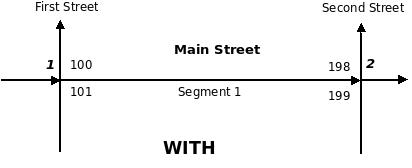 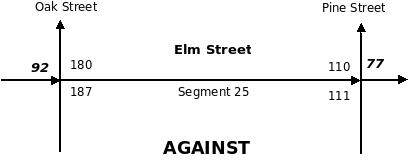 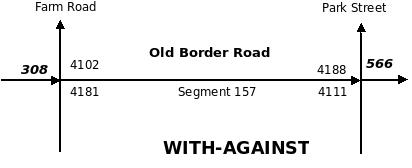 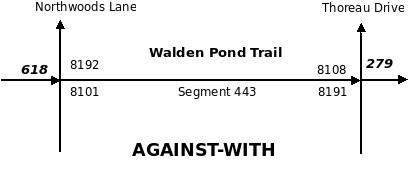 Notes/Comments Address Range Directionality has nothing to do with traffic flow or compass direction. Address Range Directionality states whether the Complete Address Numbers ascend or descend as one precedes from the from-node to the to-node of the transportation segments (TranSeg(s)) to which the range is related. Address Range Directionality can be defined only for a Two Number Address Range or a Four Number Address Range that has been related to a specific TranSeg (or set of TranSegs) in a particular transportation network model. By definition, TranSegs have a from-node and a to-node, which determine the TranSeg's directionality, right side, and left side. If the low Complete Address Number of a range is closer to the from-node, and the high Complete Address Number is closer to the to-node, then the Complete Address Numbers ascend With the TranSeg directionality. If the low Complete Address Number of a range is closer to the to-node, and the high Complete Address Number is closer to the from-node, then the Complete Address Numbers ascend Against the TranSeg directionality. If the low and high Complete Address Numbers of a range are equal, or equidistant from the from-node and to-node, or if the from-node and the to-node are the same (a loop), then by definition the Complete Address Numbers are considered to ascend With the TranSeg directionality. If the two ranges of a Four Number Address Range have different Address Range Directionality, then give the left range directionality first, followed by the right range directionality: "With - Against" or "Against - With." Special values apply in the following cases: 
---Null - the address range contains null values. 
---Unknown - the range directionality (or the relative locations of the low and high Complete Address Numbers) is unknown. 
---NA (not applicable) - the range covers multiple TranSegs, and the TranSegs have inconsistent segment directionality. Use the Address Transportation System Name, Address Transportation System Authority, Address Transportation Feature Type, Address Transportation Feature ID, and Related Transportation Feature ID attributes to relate a particular address range to a specific transportation segment (or set of segments) in a specific transportation network model. TranSegs, and transportation network models generally, are defined and described in the FGDC's "Geographic Information Framework Data Content Standard Part 7: Transportation Base." XML Tag <AddressRangeDirectionality> XML Model <xsd:simpleType name="AddressRangeDirectionality_type">
<xsd:annotation>
<xsd:documentation xml:lang="en">
Whether the low Complete Address Number of an address range is closer to the from-node or the to-node of the transportation segment(s) that the range is related to. 
</xsd:documentation>
</xsd:annotation>
<xsd:restriction base="xsd:string">
<xsd:enumeration value="With">
<xsd:annotation>
<xsd:documentation>The low address is nearer the from-node; numbers ascend toward the to-node.
</xsd:documentation>
</xsd:annotation>
</xsd:enumeration>
<xsd:enumeration value="Against">
<xsd:annotation>
<xsd:documentation>The low address is nearer the to-node; numbers descend toward the to-node. 
</xsd:documentation>
</xsd:annotation>
</xsd:enumeration>
<xsd:enumeration value="With-Against">
<xsd:annotation>
<xsd:documentation>The numbers run in opposite directions on either side of the street. The low number on the left side is nearer the from-node. The low number on the right side is nearer the to-node.</xsd:documentation></xsd:annotation></xsd:enumeration>
<xsd:enumeration value="Against-With">
<xsd:annotation>
<xsd:documentation>The numbers run in opposite directions on either side of the street. The low number on the left side is nearer the to-node. The low number on the right side is nearer the from-node.
</xsd:documentation>
</xsd:annotation>
</xsd:enumeration>
<xsd:enumeration value="Null">
<xsd:annotation>
<xsd:documentation>The address range has null values for the high and low Complete Address Numbers. 
</xsd:documentation>
</xsd:annotation>
</xsd:enumeration>
<xsd:enumeration value="NA">
<xsd:annotation>
<xsd:documentation>Does not apply (transportation segment directionality is inconsistent within the range). 
</xsd:documentation>
</xsd:annotation>
</xsd:enumeration>
<xsd:enumeration value="Unknown">
<xsd:annotation>
<xsd:documentation>The address range directionality is not known.
</xsd:documentation>
</xsd:annotation>
</xsd:enumeration>
</xsd:restriction>
</xsd:simpleType> XML Example <AddressRangeDirectionality>With-Against</AddressRangeDirectionality> Quality Measures Address Range Directionality Measure Quality Notes Element Name AddressRangeSpan Other common names for this element Definition Whether an address range covers part of a transportation segment, one segment, multiple segments, or the entire thoroughfare within the Address Reference System Extent. Definition Source New Data Type characterString Existing Standards for this Element None Domain of Values for this Element Partial Segment, Single Segment, Multi Segments, Entire Street (within a given Address Reference System Extent), Unknown. Other values may be defined locally. How Defined (e.g., locally, from standard, other) New Example Oak Street is four blocks long. Each block is represented as a single transportation segment. Each block has a different hundred range: 1-99, 100-199, 200-299, 300-399. On the first block, a small strip shopping center with a single entrance has storefronts with Complete Address Numbers 2-42. Address Range Spans for following address ranges would be: 
1. 2 -42 Oak Street Address Range Span = Partial block 
2. 200- 299 Oak Street Address Range Span = Single block 
3. 100- 299 Oak Street Address Range Span = Multi-block 
4. 1 - 399 Oak Street Address Range Span = Entire street Notes/Comments Address Range Span states whether an address range covers part of a transportation segment, one segment, multiple segments, or the entire thoroughfare within the Address Reference System Extent. Address Range Span indicates the nature and extent of the geometric features that the range is associated with. It might cover a single building, a portion of a street segment, a full street segment (the most common way in which a range is used), a group of segments, or entire street within a jurisdiction. The latter two categories are often used in E-911 applications where the entire range of addresses found in a single Emergency Service Zone is used. Address Range Span can be defined only for a Two Number Address Range or a Four Number Address Range that has been related to a specific transportation segment (or set of segments) in a particular transportation network model.Use the Address Transportation System Name, Address Transportation System Authority, Address Transportation Feature Type, Address Transportation Feature ID, and Related Transportation Feature ID attributes to relate a particular address range to a specific transportation segment (or set of segments) in a specific transportation network model. Transportation segments, and transportation network models generally, are defined and described in the FGDC's "Geographic Information Framework Data Content Standard Part 7: Transportation Base." XML Tag <AddressRangeSpan> XML Model <xsd:simpleType name="AddressRangeSpan_type">
<xsd:annotation>
<xsd:documentation xml:lang="en">
Whether an address range covers part of a transportation
segment, one segment, multiple segments, or the entire
thoroughfare within the Address Reference System Extent.
</xsd:documentation>
</xsd:annotation>
<xsd:restriction base="xsd:string">
<xsd:enumeration value="Partial Segment" ></xsd:enumeration>
<xsd:enumeration value="Single Segment" ></xsd:enumeration>
<xsd:enumeration value="Multi Segment" ></xsd:enumeration>
<xsd:enumeration value="Entire Street" ></xsd:enumeration>
<xsd:enumeration value="Unknown" ></xsd:enumeration>
<xsd:pattern value=".+"></xsd:pattern>
</xsd:restriction>
</xsd:simpleType> XML Example <AddressRangeSpan>Entire Street</AddressRangeSpan> Quality Measures Tabular Domain Measure Quality Notes Element Name AddressClassification Other common names for this element Address Type, Address Class Definition The class of the address as defined in the Classification Part of this standard. Definition Source New Data Type characterString Existing Standards for this Element The Classification Part of this standard. Domain of Values for this Element Class names given in the Classification Part of this standard. Source of Values The Classification Part of this standard. How Defined (e.g., locally, from standard, other) In the Classification Part of this standard. Examples Numbered Thoroughfare Address
Intersection Address
Two Number Address Range
Four Number Address Range
Unnumbered Thoroughfare Address 
Landmark Address 
Community Address 
USPSPostal Delivery Box
USPSPostal Delivery Route
USPSGeneral Delivery Office 
General Address Class Notes/Comments Address classes are defined and described in the Classification part of this standard. XML Tag <AddressClassification> XML Model <xsd:simpleType name="AddressClassification_type">
<xsd:restriction base="xsd:string">
<xsd:enumeration value="NumberedThoroughfareAddress"></xsd:enumeration>
<xsd:enumeration value="IntersectionAddress"></xsd:enumeration>
<xsd:enumeration value="TwoNumberAddressRange"></xsd:enumeration>
<xsd:enumeration value="FourNumberAddressRange"></xsd:enumeration>
<xsd:enumeration value="UnnumberedThoroughfareAddress"></xsd:enumeration>
<xsd:enumeration value="LandmarkAddress"></xsd:enumeration>
<xsd:enumeration value="CommunityAddress"></xsd:enumeration>
<xsd:enumeration value="USPSPostalDeliveryBox"></xsd:enumeration>
<xsd:enumeration value="USPSPostal Delivery Route"></xsd:enumeration>
<xsd:enumeration value="USPSGeneral Delivery Office"></xsd:enumeration>
<xsd:enumeration value="GeneralAddressClass"></xsd:enumeration>
</xsd:restriction>
</xsd:simpleType> XML Example <AddressClassification>IntersectionAddress<AddressClassification> Quality Measures Tabular Domain Measure 
Pattern Sequence Measure Quality Notes The Tabular Domain Measure checks on whether a classification entry actually exists. The Pattern Sequence Measure can be used to check whether the entry associated with the classification matches its description. Element Name Address Feature Type Other common names for this element Definition A category of real world phenomena with common properties whose location is specified by an address. Definition Source Adapted from FGDC Framework Data Content Standard, Part 0: Base Document, Section 5.22 Data Type characterString Existing Standards for this Element None Domain of Values for this Element May be created locally Source of Values Local How Defined (e.g., locally, from standard, other) Locally Example Parcel, building, building entrance, service entrance, subaddress, power pole, cell tower Notes/Comments Initial list of feature types: Block, block face, intersection, parcel, building, entrance, subaddress. The list might be expanded indefinitely to include infrastructure and other features. An address may designate multiple Address Feature Types. XML Tag <AddressFeatureType> XML Model <xsd:simpleType name="AddressFeatureType_type">
<xsd:annotation>
<xsd:documentation xml:lang="en">
The type of feature identified by the address

Initial list of feature types: Building Utility Cabinet,
Telephone Pole, Building, Street block, street block
face, intersection, parcel, building, entrance, unit.
The list might be expanded indefinitely to include
infrastructure and other features.
</xsd:documentation>
</xsd:annotation>
<xsd:restriction base="xsd:string">
<xsd:pattern value='.+*' />
</xsd:restriction>
</xsd:simpleType> XML Example <AddressFeatureType>Cell Tower</AddressFeatureType> Quality Measures Tabular Domain Measure 
Address Reference System Rules 
Address Completeness Measure Quality Notes Address Feature Type elements may be defined in the Address Reference System Rules, and should be checked there. Address Completeness Measure checks whether all the addressable objects have assigned addresses. Element Name Address Lifecycle Status Other common names for this element Definition The lifecycle status of the address. Definition Source New Data Type characterString Existing Standards for this Element None Domain of Values for this Element Potential = Address falls within a theoretical range (See Address Range Type), but has never been used;
Proposed = Application pending for use of this address (e.g., address tentatively issued for subdivision plat that is not yet fully approved); 
Active = Address has been issued and is in use;
Retired = Address was issued, but is now obsolete (e.g. street name has been changed, building was demolished, etc.) Source of Values New How Defined (e.g., locally, from standard, other) From this standard Notes/Comments An address should be assigned as early as possible in the development process, generally upon subdivision or issuance of the initial building permit. Long before occupancy, a site may require construction deliveries, emergency services, or mention in official records, all of which are facilitated if the address is assigned and known. An address, once issued, should not be deleted from the records, even if it falls out of use. If an address becomes obsolete, its status should be changed from "active" to "retired". XML Tag <AddressLifecycleStatus> XML Model <xsd:simpleType name="AddressLifecycleStatus_type">
<xsd:annotation>
<xsd:documentation xml:lang="en">
The life cycle status of the address. 
</xsd:documentation>
</xsd:annotation>
<xsd:restriction base="xsd:token">
<xsd:enumeration value="Potential" >
<xsd:annotation>
<xsd:documentation>
Address falls within a theoretical range, but has never been used.
</xsd:documentation>
</xsd:annotation>
</xsd:enumeration>
<xsd:enumeration value="Proposed" >
<xsd:annotation>
<xsd:documentation>
Application pending for use of this address (e.g., address tentatively issued for subdivision plat that is not yet fully approved).
</xsd:documentation>
</xsd:annotation>
</xsd:enumeration>
<xsd:enumeration value="Active" >
<xsd:annotation>
<xsd:documentation>
Address has been issued and is in use.
</xsd:documentation>
</xsd:annotation>
</xsd:enumeration>
<xsd:enumeration value="Retired" >
<xsd:annotation>
<xsd:documentation>
Address was issued, but is now obsolete (e.g. street name has been changed), building was demolished, etc.
</xsd:documentation>
</xsd:annotation>
</xsd:enumeration>
</xsd:restriction>
</xsd:simpleType> XML Example <AddressLifecycleStatus>Proposed</AddressLifecycleStatus> Quality Measures Tabular Domain Measure 
Address Lifecycle Status Date Consistency Measure Quality Notes Each locality will have records describing conditions associated with a given lifecycle status. While the nature of these records and methods for checking correspondence with Address Lifecycle Status entries are beyond the scope of the standard, they may be considered in a local quality program. Element Name Official Status Other common names for this element Official address, legal address, alias address, alternate address, variant address Definition Whether the address, street name, landmark name, or place name is as given by the official addressing authority (official), or an alternate or alias (official or unofficial), or a verified error. Definition Source New Data Type characterString Existing Standards for this Element No Domain of Values for this Element 1. Official 
2. Alternate or Alias 
---2.1 Official Alternate or Alias 
------2.1.1 Alternate Established by an Official Renaming Action of the Address Authority 
------2.1.2 Alternates Established by an Address Authority
---2.2 Unofficial Alternate or Alias 
------2.2.1 Alternate Established by Colloquial Use
------2.2.2. Unofficial Alternate in Frequent Use
------2.2.3. Unofficial Alternate in Use by Agency or Entity 
------2.2.4. Posted or Vanity Address 
3. Verified Invalid Source of Values New How Defined (e.g., locally, from standard, other) New Example See notes below. Notes/Comments Official 
The address or name as designated by the Address Authority. Official Alternate or Alias 
An alternate or alias to the official address or name that is also in official or popular use. The Related Address ID can be used to link an alternate or alias to the Address ID of the official address. There are two types of alternate or alias names, official and unofficial, each of which has subtypes. 
2.1 Official Alternate or Alias: These are alternate names designated by an official Address Authority. Subtypes include, but are not limited to: 
* Official Renaming Action of the Address Authority
An Address Authority may replace one address or name with another, e.g. by renaming or renumbering. The prior, older address should be retained as an alias, to provide for conversion to the new address. 
* Alternates Established by an Address Authority
An Address Authority may establish a name or number to be used in addition to the official address or name. For example, a state highway designation (State Highway 7) may be given to a locally-named road, or a memorial name may be applied to an existing street by posting an additional sign, while the local or original name and addresses continue to be recognized as official.  Unofficial Alternate or Alias: These are addresses or names that are used by the public or by an individual, but are not recognized as official by the Address Authority: Some examples include, but are not limited to: 
* Alternates Established by Colloquial Use in a Community
An address or name that is in popular use but is not the official name or an official alternate or alias. 
* Unofficial Alternates Frequently Encountered
In data processing, entry errors occur. Such errors if frequently encountered may be corrected by a direct match of the error and a substitution of a correct name. 
* Unofficial Alternates In Use by an Agency or Entity
For data processing efficiency, entities often create alternate names or abbreviations for internal use. These must be changed to the official form for public use and transmittal to external users.
* Posted or Vanity Address
An address that is posted, but is not recognized by the Address Authority (e.g. a vanity address on a building);Verified Invalid 
An address that has been verified as being invalid, but which keeps appearing in address lists. Different from Unofficial Alternate Names in that these addresses are known not to exist.XML Tag <OfficialStatus> XML Model <xsd:simpleType name="OfficialStatus_type">
<xsd:annotation>
<xsd:documentation xml:lang="en">
Whether the address, street name, landmark name, or place name is as given by the official addressing
authority (official), or an alternate or alias (official or unofficial), or a verified error.
</xsd:documentation>
</xsd:annotation>
<xsd:restriction base="xsd:string">
<xsd:pattern value='.*' />
<xsd:enumeration value="Official" >
<xsd:annotation>
<xsd:documentation>
The address or name as designated by the Address Authority.
</xsd:documentation>
</xsd:annotation>
</xsd:enumeration>
<xsd:enumeration value="Alternate or Alias" >
<xsd:annotation>
<xsd:documentation>
An alternate or alias to the official address or name that is also in official or popular use.
The Related Address ID can be used to link an alternate or alias to the Address ID of the
official address. There are two types of alternate or alias names, official and
unofficial, each of which has subtypes.
</xsd:documentation>
</xsd:annotation>
</xsd:enumeration>
<xsd:enumeration value="Official Alternate or Alias" >
<xsd:annotation>
<xsd:documentation>
These are alternate names designated by an official Address Authority.
</xsd:documentation>
</xsd:annotation>
</xsd:enumeration>
<xsd:enumeration value="Official Renaming Action of the Address Authority" >
<xsd:annotation>
<xsd:documentation>An Address Authority may replace one address or name with another, e.g. by renaming or renumbering. The prior, older address should be retained as an alias, to provide for conversion to the new address.</xsd:documentation></xsd:annotation>
</xsd:enumeration>
<xsd:enumeration value="Alternates Established by an Address Authority" >
<xsd:annotation>
<xsd:documentation>An Address Authority may establish a name or number to be used in addition to the official address or name. For example, a state highway designation (State Highway 7) may be given to a locally-named road, or a memorial name may be applied to an existing street by posting an additional sign, while the local or original name and addresses continue to be recognized as official.</xsd:documentation></xsd:annotation>
</xsd:enumeration>
<xsd:enumeration value="Unofficial Alternate or Alias" >
<xsd:annotation>
<xsd:documentation>
These are addresses or names that are used by the public or by an individual, but are not
recognized as official by the Address Authority.
</xsd:documentation>
</xsd:annotation>
</xsd:enumeration>
<xsd:enumeration value="Alternate Names Established by Colloquial Use in a Community" >
<xsd:annotation>
<xsd:documentation>An address or name that is in popular use but is not the official name or an official alternate or alias. </xsd:documentation></xsd:annotation>
</xsd:enumeration>
<xsd:enumeration value="Unofficial Alternate Names Frequently Encountered" >
<xsd:annotation>
<xsd:documentation>In data processing, entry errors occur. Such errors if frequently encountered may be corrected by a direct match of the error and a substitution of a correct name.
</xsd:documentation>
</xsd:annotation>
</xsd:enumeration>
<xsd:enumeration value="Unofficial Alternate Names In Use by an Agency or Entity" >
<xsd:annotation>
<xsd:documentation>For data processing efficiency, entities often create alternate names or abbreviations for internal use. These must be changed to the official form for public use and transmittal to external users.
</xsd:documentation>
</xsd:annotation>
</xsd:enumeration>
<xsd:enumeration value="Posted or Vanity Address" >
<xsd:annotation>
<xsd:documentation>An address that is posted, but is not recognized by the Address Authority (e.g. a vanity address on a building);</xsd:documentation>
</xsd:annotation></xsd:enumeration>
<xsd:enumeration value="Verified Invalid" >
<xsd:annotation>
<xsd:documentation>
An address that has been verified as being invalid, but which keeps appearing in address
lists. Different from Unofficial Alternate Names in that these addresses are known not to exist.
</xsd:documentation>
</xsd:annotation>
</xsd:enumeration>
</xsd:restriction>
</xsd:simpleType> XML Example <OfficialStatus>Official Renaming Action of the Address Authority</OfficialStatus> Quality Measures Tabular Domain Measure 
Official Status Address Authority Consistency Measure Quality Notes Each locality will have records describing conditions associated with a given Official Status. While the nature of these records and methods for checking correspondence between entries are beyond the scope of the standard, they may be considered in a local quality program. Element Name Address Anomaly Status Other common names for this element Definition A status flag, or an explanatory note, for an address that is not correct according to the Address Reference System that governs it, but is nonetheless a valid address. Definition Source New Data Type characterString Existing Standards for this Element No Domain of Values? May be "yes" or "no", or may be an enumerated domain of anomaly types How Defined (e.g., locally, from standard, other) Locally Example An address that has an even Address Number Parity but is located on the odd-numbered side of the street. Notes/Comments This field may be used to identify the type of anomaly (e.g. wrong parity, out of sequence, out of range, etc.) rather than simply whether or not it is anomalous. Local jurisdictions may create specific categories for anomalies. XML Tag <AddressAnomalyStatus> XML Model <xsd:simpleType name="AddressAnomalyStatus_type">
<xsd:restriction base="xsd:string"></xsd:restriction>
</xsd:simpleType> XML Example <AddressAnomalyStatus>yes</AddressAnomalyStatus> Quality Measures Tabular Domain Measure Quality Notes Validation tests for conditions described Address Anomaly Status values are entirely dependent on local conditions, and are beyond the scope of this standard. Some of the measures described in the standards may provide complete or partial solutions. Element Name AddressSideOfStreet Other common names for this element Definition The side of the transportation segment (right , left, both, none, unknown) on which the address is located. Data Type characterString Existing Standards for this Element U.S. Federal Geographic Data Committee, "Framework Data Content Standard Part 7: Transportation base," sections 7.3.2 and B.3.6 Domain of Values for this Element right, left, both, none, unknown Source of Values How Defined (e.g., locally, from standard, other) U.S. Federal Geographic Data Committee, "Framework Data Content Standard Part 7: Transportation base," Annex B. Example See domain of values above. Notes/Comments "Left" and "right" are defined by reference to the direction of the transportation segment to which the address is related. "The direction of a TranSeg is determined by its "from" and "to" TranPoints" (Transportation base standard, section 7.3.2). "Left" and "right" are defined by facing the "to" TranPoint. Most addresses are located to the left or right of the segment. The value of "none" can be used only for Intersection Addresses, which by definition occur at the point of intersection of two or more street segments. An Intersection Address begins or ends a segment and so is not on either side of it. If an addressed feature straddles the thoroughfare to which it is addressed (a rare occurrence but it does happen), it should be given the Address Side Of Street value that corresponds to the correct side for the number that was assigned to the feature. Address Side Of Street does not apply to address ranges. Use the Address Range Side attribute to give the side of a Two Number Address Range or a Four Number Address Range. XML Tag <AddressSideOfStreet> XML Model <xsd:simpleType name="AddressSideOfStreet_type">
<xsd:restriction base="xsd:string">
<xsd:pattern value='.*' />
<xsd:enumeration value="right" >
<xsd:annotation>
<xsd:documentation>
The address is related to the right side of the street.
</xsd:documentation>
</xsd:annotation>
</xsd:enumeration>
<xsd:enumeration value="left" >
<xsd:annotation>
<xsd:documentation>
The address is related to the left side of the street.
</xsd:documentation>
</xsd:annotation>
</xsd:enumeration>
<xsd:enumeration value="both" >
<xsd:annotation>
<xsd:documentation>
The address pertains to both sides of the street.
</xsd:documentation>
</xsd:annotation>
</xsd:enumeration>
<xsd:enumeration value="none" >
<xsd:annotation>
<xsd:documentation>The address is not on either or both sides of the street or the concept of side of street does not apply to the address.
For instance an intersection address would have a Address Side Of Street of none.
</xsd:documentation>
</xsd:annotation></xsd:enumeration>
<xsd:enumeration value="unknown" ></xsd:enumeration>
</xsd:restriction>
</xsd:simpleType> XML Example <AddressSideOfStreet>both</AddressSideOfStreet> Quality Measures AddressLeftRightMeasure Quality Notes Element Name AddressZLevel Other common names for this element Floor, building level, story Definition Floor or level of the structure Definition Source New Data Type Integer Existing Standards for this Element N/A Domain of Values for this Element Positive integers Source of Values Field observations, building plans, or other source of spatial data collection. How Defined (e.g., locally, from standard, other) The lowest level of a building is 1, and ascending numbers are assigned in order to each higher level. Examples 1 (=lowest floor), 3 (the ground floor, if the structure has two below-ground floors) Notes/Comments This attribute is intended for use with multi-story buildings, where the Subaddress Element does not indicate the building level on which the subaddress is found. Common examples include hotel lobbies and mezzanines, named meeting rooms in conference centers, and multi-unit residential buildings whose unit identifiers do not indicate the building level ("Penthouse", "Basement"). "Ground level" is often ambiguous (especially when the building itself is built on sloping ground), and floor designations often omit parking and basement levels at the base of the building. To avoid confusion in assigning Address ZLevel values, 1 should be assigned to the lowest level of the building, and ascending numbers assigned in order to each higher level, regardless of how that level is named within the building floor plan. Use the Subaddress Element to record how a subaddress is named in the building floor plan. XML Tag <AddressZLevel> XML Model <xsd:simpleType name="AddressZLevel_type">
<xsd:restriction base="xsd:string">
<xsd:pattern value='.*' />
</xsd:restriction>
</xsd:simpleType> XML Example <AddressZLevel>13</AddressZLevel> Quality Measures Tabular Domain Measure Quality Notes Element Name Location Description Other common names for this element Additional Location Information Definition A text description providing more detail on how to identify or find the addressed feature. Definition Source New Data Type characterString Existing Standards for this Element None Domain of Values for this Element No Source of Values None How Defined (e.g., locally, from standard, other) Locally Example "White house at intersection.", "400 yards west of water tank." Notes/Comments XML Tag <LocationDescription> XML Model <xsd:simpleType name="LocationDescription_type">
<xsd:restriction base="xsd:string"></xsd:restriction>
</xsd:simpleType> XML Example <LocationDescription>White house at intersection</LocationDescription> Quality Measures Location Description Field Check Measure Quality Notes Element Name MailableAddress Other common names for this element Definition Identifies whether an address should have USPS mail sent to it. Data Type characterString Existing Standards for this Element None Domain of Values for this Element Yes, No, Unknown Source of Values New How Defined (e.g., locally, from standard, other) New definition Example 1391 North Oak Street (apartment building): Mailable Address = Yes 
645 Maine Avenue (vacant lot): Mailable Address = No 
701 Lee Street (business): Mailable Address = Yes 
703 Lee Street (vacant storefront): Mailable Address = Yes 
1440 Golden Gate Avenue (recreational field, no structures): Mailable Address = No 
6813 Homestead Road (residence, in USPS home delivery area): Mailable Address = Yes 
49984 Aspen Road (residence, outside USPS home delivery area): Mailable Address = No Notes/Comments The Mailable Address attribute indicates whether USPS mail should be sent. This attribute is useful in determining where not to send notices or correspondence via USPS mail. There are many addressed features where USPS mail cannot be delivered: vacant lots, pumping stations, parking lots, structures under construction or destroyed by disaster, and undeveloped parklands, for example. These addresses would have a Mailable Address = No.There are many addressed, occupied features, including residences, businesses, and other features which have been addressed to facilitate the provision of E-911 and non-emergency services, and for other types of premises-based delivery services, but which are not served by premises-based USPS delivery. It is important that these location (situs) addresses not be confused with mailable addresses. The thoroughfare addresses assigned to these features, while appearing to be mailable, would be Mailable Address = No. In addition, many addresses are in areas where the USPS delivers mail to a PO Box, Rural Route Box, or General Delivery address, not to the premises address. These premise addresses also would have a Mailable Address = No. Postal Delivery Address Class addresses (e.g., PO Box, RD Route, and General Delivery addresses) all have a Mailable Address value = Yes, except in unusual circumstances such as the temporary closure of a Post Office. The USPS ZIP+4 address validation service cannot be used to determine whether an address is mailable or not.  The USPS ZIP+4 address validation service only validates street name and address range to a ZIP Code. Thus a vacant, addressed parcel would potentially validate as mailable if it fell within an address range on a street that was verified within the ZIP Code.The Mailable Address attribute can also be used to identify addresses where mail delivery has been temporarily suspended due to a large-scale natural disaster or other event. The Mailable Address attribute is not intended for tracking normal vacancies due tenant turnover or change in ownership. It should be set to "No" only if mail cannot be delivered because of USPS delivery rules or long-term physical conditions at the address. XML Tag <MailableAddress> XML Model <xsd:simpleType name="MailableAddress_type">
<xsd:restriction base="xsd:string">
<xsd:pattern value='.*' />
<xsd:enumeration value="Yes" >
<xsd:annotation>
<xsd:documentation>The USPS delivers mail to this address.</xsd:documentation>
</xsd:annotation></xsd:enumeration>
<xsd:enumeration value="No" >
<xsd:annotation>
<xsd:documentation>The USPS does not deliver mail to this address.</xsd:documentation>
</xsd:annotation></xsd:enumeration>
<xsd:enumeration value="Unknown" >
<xsd:annotation>
<xsd:documentation>It is unknown whether the USPS delivers mail to this address.</xsd:documentation>
</xsd:annotation></xsd:enumeration>
</xsd:restriction>
</xsd:simpleType> XML Example <MailableAddress>Yes</MailableAddress> Quality Measures Tabular Domain Measure 
Related Element Value Measure Quality Notes Related Element Value Measure can be helpful if the determination of the Mailable Address attribute is determined by Address Feature Type or other related information. Element Name AddressNumberParity Other common names for this element Definition The property of an Address Number with respect to being odd or even. Definition Source Adapted from MerriamWebster's Dictionary Data Type characterString Existing Standards for this Element NA Domain of Values for this Element "odd", "even" Source of Values NA How Defined (e.g., locally, from standard, other) Defined in integer mathematics. Notes/Comments Address Number Parity applies to individual Address Numbers only. Address Range Parity shows the Address Number Parity values for the Address Numbers within a range. Odd and even addresses are usually associated with opposite sides of a street. For example, a jurisdiction may consistently assign odd numbers to the "left" side of its streets and even numbers to the "right" side. ("Left" and "right" would be defined with reference to the address reference system) A Complete Address Number with an Address Number Suffix has the same parity as the Address Number alone. For example, 610 and 610A are both even; 611 and 611 1/2 are both odd. XML Tag <AddressNumberParity>XML Model <xsd:simpleType name="AddressNumberParity_type">
<xsd:restriction base="xsd:token">
<xsd:enumeration value="Even" />
<xsd:enumeration value="Odd" />
</xsd:restriction>
</xsd:simpleType> XML Example <CompleteAddressNumber AddressNumberParity="even" >
<AddressNumber>456</AddressNumber>
<AddressNumberSuffix separator=" ">B</AddressNumberSuffix>
</CompleteAddressNumber> Quality Measure Address Number Parity Measure Quality Notes Element Name AttachedElement Other common names for this element Definition This attribute identifies when two or more Complete Address Number elements or two or more Complete Street Name elements have been combined without a space separating them. Definition Source New Data Type characterString Required Element No Existing Standards for this Element None Domain of Values for this Element Attached, Not Attached, Unknown Source of Values New How Defined (e.g., locally, from standard, other) New Example 121E E Street (Attached) 
121 E E Street (Not Attached) 
Banhoffstrasse (Attached) 
Banhoff Street (Not Attached) Notes/Comments The Attached Element attribute can be used to indicate that two or more Complete Address Number elements or two or more Complete Street Name elements have been combined with no space between them, so that the parsing and construction of the elements can be managed correctly. Complete Address Numbers are often written with no space between the Address Number and the Address Number Prefix or Address Number Suffix (e.g., 121E E Street). The Attached Element can be used to indicate where the space is omitted as a standard practice. German-language street names words are often written as a single word, combining the Street Name and Street Name Post Type (e.g., Banhoffstrasse). The Attached Element can be used to indicate such names. Attached Elements are rare in the United States street names, and normally this attribute will not be needed. In such cases the entire single word can be placed in the Street Name field, and the street type field can be left blank. This is typically done with the Street Name Street Name Post Type combination "Broadway". XML Tag <AttachedElement>XML Model <xsd:simpleType name="AttachedElement_type">
<xsd:restriction base="xsd:string">
<xsd:enumeration value="Attached">
<xsd:annotation>
<xsd:documentation>The elements inside the Complete Address Number or Complete Street Name are attached and need special parsing rules.</xsd:documentation>
</xsd:annotation></xsd:enumeration>
<xsd:enumeration value="Not Attached"></xsd:enumeration>
</xsd:restriction>
</xsd:simpleType> XML Example <CompleteAddressNumber Address Number Parity="even" AttachedElement="Attached" >
<AddressNumber>456</AddressNumber>
<AddressNumberSuffix separator=" ">B</AddressNumberSuffix>
</CompleteAddressNumber> Quality Measures Check Attached Pairs Measure 
Tabular Domain Measure Quality Notes Check Attached Pairs Measure checks for adjacent pairs of attached attributes. The value of the street name as a whole, including the attached components are checked in the Tabular Domain Measure and Pattern Sequence Measure, applied to Complete Street Name. Element Name Subaddress Component Order Other common names for this element None Definition The order in which Subaddress Type and Subaddress Identifier appear within a Subaddress Element Definition Source New Data Type Integer Existing Standards for this Element None Domain of Values for this Element 1 = Subaddress Type first, then Subaddress Identifier (or: Subaddress Element does not include an Subaddress Type). 
2 = Subaddress Identifier first, then Subaddress Type. 
3 = Not stated. Source of Values New How Defined (e.g., locally, from standard, other) Within this standard Example 1. Room 212 (Subaddress Component Order = 1 = "Room" (the type) precedes "212" (the identifier)) 
2. Empire Room (Subaddress Component Order = 2 = "Room" (the type) follows "Empire" (the identifier)) 
3. Mezzanine (Subaddress Component Order = 1 = "Mezzanine" (the identifier) only; no type is given.) 
4. Floor 5 (Subaddress Component Order = 1 = "Floor" (the type) precedes "5" (the identifier)) 
5. Fifth Floor (Subaddress Component Order = 2 = "Floor" (the type) follows "Fifth" (the identifier)) 
6. Terrace Ballroom (Subaddress Component Order = 2 --this would refer to a ballroom, the "Terrace" ballroom) 
7. Ballroom Terrace (Subaddress Component Order = 2 --this would refer to a terrace, the "Ballroom" terrace) Notes/Comments This attribute tells data users how to construct an Subaddress Element from its component Subaddress Type and Subaddress Identifier. There are three possibilities, described below. The order is usually obvious for any given record, but if there are a large number of records it may not be feasible to examine each record individually. This attribute supports automated procedures for composing Subaddress Elements.Usually a Subaddress Element is composed of a Subaddress Type followed by a Subaddress Identifier (e.g. "Room 212", "Floor 5") However, if the Subaddress Identifier is a name or an ordinal number, it typically precedes the Subaddress Type (e.g. "Empire Room", "Fifth Floor") Occasionally a Subaddress Element includes only a Subaddress Identifier (e.g. "Mezzanine", "Penthouse", "Rear"). These cases are grouped under Type 1. Usually the component order is obvious upon examination, but ambiguous cases occur, such as "Terrace Ballroom" and "Ballroom Terrace" above. In these cases the order can be determined only by field examination or reference to authoritative records. XML Tag <SubaddressComponentOrder>XML Model <xsd:simpleType name="SubaddressComponentOrder_type">
<xsd:restriction base="xsd:integer">
<xsd:enumeration value="1">
<xsd:annotation>
<xsd:documentation>SubaddressType first, then Subaddress Identifier (or: Subaddress Element does not include an Subaddress Type). 
Example: "Floor 7"</xsd:documentation>
</xsd:annotation></xsd:enumeration>
<xsd:enumeration value="2">
<xsd:annotation>
<xsd:documentation>SubaddressIdentifier first, then Subaddress Type. 
Example: "Empire Room"</xsd:documentation>
</xsd:annotation></xsd:enumeration>
<xsd:enumeration value="3">
<xsd:annotation>
<xsd:documentation>Order is not known or unstated.</xsd:documentation>
</xsd:annotation></xsd:enumeration>
</xsd:restriction>
</xsd:simpleType> XML Example <CompleteSubaddress>
<SubaddressElement Element Sequence Number="1" "SubaddressComponentOrder="1" >
<SubaddressType>Building</SubaddressType>
<SubaddressIdentifier>A</SubaddressIdentifier>
</SubaddressElement>
<SubaddressElement Element Sequence Number="1" SubaddressComponentOrder="2" >
<SubaddressType>Room</SubaddressType>
<SubaddressIdentifier>Empire</SubaddressIdentifier>
</SubaddressElement>
</CompleteSubaddress> Quality Measures Tabular Domain Measure 
Subaddress Component Order Measure Quality Notes Element Name Element Sequence Number Other common names for this element Definition The order in which the Subaddress Elements should be written within a Complete Subaddress; the order in which the Landmark Names should be written within a Complete Landmark Name; or the order in which the Place Names should be written within a Complete Place Name. Definition Source New Data Type Integer Existing Standards for this Element None Domain of Values for this Element Positive integers Source of Values Locally determined How Defined (e.g., locally, from standard, other) Locally Example For the Complete Place Name "Sun Valley, San Rafael, Marin County," the Place Name elements would have the following Element Sequence Numbers: 
Sun Valley: Element Sequence Number= 1 
San Rafael: Element Sequence Number= 2 
Marin County: Element Sequence Number= 3 Notes/Comments Complete Subaddresses, Complete Landmark Names, or Complete Place Names can include more than one element. When that occurs, the Element Sequence Number shows the order in which the components should be assembled. If the Element Sequence Number is omitted, the sequence is presumed to be unknown or irrelevant. XML Tag ElementSequenceNumberXML Model <xsd:simpleType name="ElementSequenceNumber_type">
<xsd:restriction base="xsd:integer" />
</xsd:simpleType> XML Example <CompleteLandmark Separator=",">
<LandmarkName ElementSequenceNumber="1" >CAMP CURRY</LandmarkName>
<LandmarkName ElementSequenceNumber="2" >YOSEMITE NATIONAL PARK</LandmarkName>
</CompleteLandmark> Quality Measures Element Sequence Number Measure 
Related Element Uniqueness Measure 
Uniqueness Measure Quality Notes Element Name PlaceNameType Other common names for this element Type of Place Name Definition The type of Place Name used in an Address Definition Source The element definition is new. The definitions of the specific examples given below (community, municipal, etc.) are new and partly adapted from: 
1. FGDC's "Framework Data Content Standard Part 5: Governmental unit and other geographic area boundaries"; and, 
2. USPS Publication 28, Section 292, "Urbanization." Data Type characterString Existing Standards for this Element None Domain of Values for this Element Community, Municipal, USPS, County, Region, Unknown. Additional values may be created as needed. Source of Values Locally determined How Defined (e.g., locally, from standard, other) Community: The name of an area, sector, or development, such as a neighborhood or subdivision in a city, or a rural settlement in an unincorporated area, that is not an incorporated general-purpose local government or county. The name may arise from official recognition or from popular usage. 
Municipal: The name of the general-purpose local government (if any) where the address is physically located. 
USPS: The name assigned to the post office from which the USPS delivers mail to the address. 
County: the county or county equivalent where the address is physically located. 
Region: The name of the region where the address is physically located. Typically this is the name of the central city within the region. If precisely-defined names are needed, Census terms and definitions may be applied, but popular usage is often imprecise and to some extent subjective. 
Unknown: The Place Name Type is not known. Example A part of the Regent Square neighborhood is within Swissvale Borough, just outside the city limits of Pittsburgh, PA. It is served by the Wilkinsburg post office. The following place names might be used for this part of the neighborhood: 
Community: Regent Square 
Municipal: Swissvale 
USPS: Wilkinsburg 
MSAG: Swissvale 
County: Allegheny 
Region: Pittsburgh Notes/Comments 1. Place Name Type is an attribute of the Place Name element. It is used to show what kind of place name is given for the address. XML Tag <PlaceNameType>XML Model <xsd:simpleType name="PlaceNameType_type">
<xsd:restriction base="xsd:string">
<xsd:enumeration value="Community" >
<xsd:annotation>
<xsd:documentation xml:lang="en">
The name of an area, sector, or development, such as a neighborhood or subdivision in a city, or a rural settlement in an unincorporated area, that is not an incorporated general-purpose local government or county. The name may arise from official recognition or from popular usage.
</xsd:documentation>
</xsd:annotation>
</xsd:enumeration>
<xsd:enumeration value="USPS" >
<xsd:annotation>
<xsd:documentation xml:lang="en">
The name assigned to the post office from which the USPS delivers mail to the address. 
</xsd:documentation>
</xsd:annotation>
</xsd:enumeration>
<xsd:enumeration value="Municipal" >
<xsd:annotation>
<xsd:documentation xml:lang="en">
The name of the general-purpose local government (if any) where the address is physically located. 
</xsd:documentation>
</xsd:annotation>
</xsd:enumeration>
<xsd:enumeration value="County" >
<xsd:annotation>
<xsd:documentation xml:lang="en">
the county or county equivalent where the address is physically located. 
</xsd:documentation>
</xsd:annotation>
</xsd:enumeration>
<xsd:enumeration value="Region" >
<xsd:annotation>
<xsd:documentation xml:lang="en">
The name of the region where the address is physically located. Typically this is name of the central city within the region. For precise, systematic terms, Census terms and definitions may be applied, but popular usage is often imprecise and to some extent subjective.
</xsd:documentation>
</xsd:annotation>
</xsd:enumeration>
<xsd:enumeration value="Unknown" >
<xsd:annotation>
<xsd:documentation xml:lang="en">
The PlaceNameType is not known.
</xsd:documentation>
</xsd:annotation>
</xsd:enumeration>
<xsd:pattern value=".+"></xsd:pattern>
</xsd:restriction>
</xsd:simpleType> XML Example <PlaceName PlaceNameType="County" >Shelby</PlaceName><PlaceName PlaceNameType="USPS" >Washington</PlaceName><PlaceName PlaceNameType="Community" >Urbanizacion Los Olmos</PlaceName> Quality Measures Tabular Domain Measure Quality Measures Place Name Type classifications are locally determined. Validation routines should be written to test against local rules. Tabular Domain Measure can test for consistent use of the Place Name Type values for a given area. Element Name GNISFeature ID Other common names for this element (Obsolete) FIPS Codes for populated places (FIPS 5-5), counties (FIPS 6-4), and states (FIPS 5-2) (all subsumed and superseded by GNISFeature ID) Definition "A permanent, unique number assigned to a geographic feature for the sole purpose of uniquely identifying that feature as a record in any information system database, dataset, file, or document and for distinguishing it from all other feature records so identified. The number is assigned sequentially (highest existing number plus one) to new records as they are created in the Geographic Names Information System." Definition Source Geographic Names Project, USGS, 523 National Center, Reston, VA 20192-0523, as posted August 25, 2009 at: http://geonames.usgs.gov/domestic/metadata.htm "Feature Identifier" Data Type Integer Existing Standards for this Element U.S. Geological Survey, 19810501, U.S. Geographic Names Information System (GNIS): U.S. Geological Survey, Reston, VA. Domain of Values for this Element Integers from 1 to 9,999,999,999 inclusive. Source of Values U.S. Geological Survey, 19810501, U.S. Geographic Names Information System (GNIS): U.S. Geological Survey, Reston, VA. Accessible at: http://geonames.usgs.gov/domestic/index.html How Defined (e.g., locally, from standard, other) Assigned within U.S. Geographic Names Information System (GNIS) Example 531676 - United States Department of the Interior Building, Washington DC 
1658360 - Curry Village, Yosemite National Park, CA (Old FIPS55 Place Code: 17638) 
1248001 - Florence County, SC (Old FIPS55 Place Code: 99041) Notes/Comments 1. “The Geographic Names Information System (GNIS) is the Federal and national standard for geographic nomenclature. The U.S. Geological Survey developed the GNIS in support of the U.S. Board on Geographic Names as the official repository of domestic geographic names data, the official vehicle for geographic names used by all departments of the Federal Government, and the source for applying geographic names to Federal electronic and printed products. 
    “The GNIS contains information about physical and cultural geographic features of all types in the United States, associated areas, and Antarctica, current and historical, but not including roads and highways. The database holds the Federally recognized name of each feature and defines the feature location by state, county, USGS topographic map, and geographic coordinates. Other attributes include names or spellings other than the official name, feature designations, feature classification, historical and descriptive information, and for some categories the geometric boundaries. 
    “… The GNIS collects data from a broad program of partnerships with Federal, State, and local government agencies and other authorized contributors, and provides data to all levels of government, to the public, and to numerous applications through a web query site, web map and feature services, file download services, and customized files upon request.” (Quoted August 25, 2009 from http://geonames.usgs.gov/domestic/index.html ) 2. "The [GNIS Feature Identifier] number, by design, carries no information or association to the content of the feature record and therefore is not subject to change as attribute values change. Once assigned to a feature, the number is never changed or withdrawn, and never reassigned. The Feature ID can be applied in conjunction with system-unique record identifiers in any database or system, thus providing a national standard common reference identifier across multiple datasets. The Feature ID is stored in the GNIS database as an integer with a maximum of ten digits. (Source: Geographic Names Project, USGS, 523 National Center, Reston, VA 20192-0523.)" (Quoted August 25, 2009 from: http://geonames.usgs.gov/domestic/metadata.htm "Feature Identifier") 3. The Board of Geographic Names has set forth its principles, policies, and procedures for recognizing and standardizing domestic geographic names in its "Principles, Policies, and Procedures," posted at: http://geonames.usgs.gov/domestic/policies.htm 4. In the context of the address standard, GNISFeature ID is applicable primarily to Landmark Names, Place Names and State Names. GNIS also includes the names of natural features, which are generally outside the scope of the address standard. 5. The Board of Geographic Names seeks to include in GNIS all feature names of public interest. Local authorities are encouraged to submit local feature names that are not already included in GNIS. 6. GNIS offers useful guidance to address authorities in selecting one name as a standard where several variants exist. GNISFeature ID's, if assigned to Landmark Names or Place Names, can help reconcile minor name variations that can frustrate computer matches (e.g., DeKalb, Dekalb, De Kalb). GNISFeature ID's also provide a way to link a preferred local variant name to a nationally-recognized standard. 7. GNIS provides a primary location point (x, y coordinate) for each feature. The GNIS primary point will in many cases differ from address coordinates assigned to the same feature by the addressing authority, due to differences in procedure and precision. GNIS procedures are described at: http://geonames.usgs.gov/domestic/metadata.htm "Primary Point". XML Tag <GNISFeatureID>XML Model <xsd:simpleType name="GNISFeatureID_type">
<xsd:restriction base="xsd:integer" />
</xsd:simpleType> XML Example <CompleteLandmark Separator=",">
<LandmarkName ElementSequenceNumber="0" GNISFeatureID="1658360" >CURRY VILLAGE</LandmarkName>
<LandmarkName Element Sequence Number="1">YOSEMITE NATIONAL PARK</LandmarkName> 
</CompleteLandmark> Quality Measures Spatial Domain Measure 
Tabular Domain Measure Quality Notes Element Name ANSIState County Code Other common names for this element (Obsolete) FIPS State Codes (FIPS Publication 5-2), FIPS County Codes (FIPS Publication 6-4) Definition A set of two-digit numeric codes identifying the states, the District of Columbia, Puerto Rico, and the insular areas of the United States, which may be followed by a three-digit numeric code identifying a county or equivalent entity therein. Definition Source State codes: ANSI INCITS 38:200x. 
County codes: ANSI INCITS 31:200x. Data Type Integer Existing Standards for this Element State codes: ANSI INCITS 38:200x. 
County codes: ANSI INCITS 31:200x. Domain of Values for this Element State codes: 01 through 99 (not all codes are in use). 
County codes: 001 through 999 (not all codes are in use). Source of Values State codes: ANSI INCITS 38:200x. 
County codes: ANSI INCITS 31:200x. How Defined (e.g., locally, from standard, other) State codes: ANSI INCITS 38:200x. 
County codes: ANSI INCITS 31:200x. Examples 48 (Texas) 
48301 (Loving County, Texas: 48 = Texas; 301 = Loving County) 
15005 (Kalawao County, Hawaii: 15 = Hawaii; 005 = Kalawao County) 
51610 (Falls Church, Virginia: 51 = Virginia; 610 = Falls Church city (an independent city with county-level governance status)) Notes/Comments ANSI state and county codes provide numeric identifiers for states and state equivalents (see State Name) and their counties or county equivalents (see Place Name - Other common names for this element (county)). State codes are two-digit numbers. County codes are three-digit numbers that typically begin with 001 for each state and state equivalent. A county identifier is a five digit combination of the state code followed by the county code. The state and county codes were originally established and maintained by the National Institute of Standards and Technology (NIST) as Federal Information Processing Standards (FIPS) Publications 5-2 (for state codes) and 6-4 (for county codes). The standards were withdrawn by NIST on September 2, 2008 and replaced by the ANSI INCITS 38:2009 standard and ANSI INCITS 31:2009 standard respectively, with the Census Bureau as the maintenance authority for both. ANSI Standards are protected by ANSI copyright.  The Census Bureau provides the codes copyright-free via its public website.  Part Six of this standard provides complete references to the Census Bureau website and the ANSI Standards, listed under “U.S. Census Bureau.”XML Tag <ANSIStateCountyCode> XML Model <xsd:simpleType name="ANSIStateCountyCode_type">
<xsd:restriction base="xsd:string" />
</xsd:simpleType> XML Example <ANSIStateCountyCode> 01015 </ANSIStateCountyCode> Quality Measures Tabular Domain Measure 
Spatial Domain Measure Quality Notes Element Name DeliveryAddressType Other common names for this element Definition Whether the Delivery Address includes or excludes the Complete Subaddress. Definition Source New Data Type characterString Existing Standards for this Element None Domain of Values for this Element Subaddress Included - The Delivery Address includes the Complete Subaddress (if any) 
Subaddress Excluded - The Delivery Address excludes the Complete Subaddress (if any) 
Unstated - Not stated/no information (default value) Source of Values New How Defined (e.g., locally, from standard, other) Defined herein. Example Delivery Address = 123 Main Street, Apt. 1 (Delivery Address Type = Subaddress Included) 
Delivery Address = 123 Main Street Complete Subaddress = Apt. 1 (Delivery Address Type = Subaddress Excluded)

Delivery Address = Ames High School, Room 12 (Delivery Address Type = Subaddress Included) 
Delivery Address = Ames High School Complete Subaddress = Room 12 (Delivery Address Type = Subaddress Excluded) Notes/Comments The Delivery Address typically excludes the Complete Subaddress. However, there are sometimes reasons to omit or separate the Complete Subaddress from the Delivery Address. For example, the Complete Subaddress can hamper address geocoding, and contact lists often separate the Complete Subaddress from the rest of the feature address (see, for example, the EPA Contact Information Data Standard).The Delivery Address Type shows whether the Delivery Address includes or excludes the Complete Subaddress. If all the records in a file have the same Delivery Address Type, this information can be included in the file-level metadata. If records of different types are likely to be mixed together, the Delivery Address Type should be included in each record. XML Tag <DeliveryAddressType>XML Model <xsd:simpleType name="DeliveryAddressType_type">
<xsd:restriction base="xsd:token">
<xsd:enumeration value='SubAddress Included' >
<xsd:annotation>
<xsd:documentation>The Delivery Address includes the Complete Subaddress (if any) </xsd:documentation></xsd:annotation></xsd:enumeration>
<xsd:enumeration value='SubAddress Excluded' >
<xsd:annotation>
<xsd:documentation>The Delivery Address includes the Complete Subaddress (if any) </xsd:documentation></xsd:annotation></xsd:enumeration>
<xsd:enumeration value='Unstated' >
<xsd:annotation>
<xsd:documentation>Not stated/no information (default value) </xsd:documentation>
</xsd:annotation></xsd:enumeration>
</xsd:restriction>
</xsd:simpleType> XML Example <DeliveryAddress DeliveryAddressType="Subaddress Included" >123 Dartmouth College Highway, Suite 100</DeliveryAddress><DeliveryAddress DeliveryAddressType="Subaddress Excluded" >123 Dartmouth College Highway, Suite 100</DeliveryAddress> Quality Measures Tabular Domain Measure 
Delivery Address Type Subaddress Measure Quality Notes Element Name Address Start Date Other common names for this element Definition The earliest date on which the address is known to exist. Definition Source New Data Type Date Existing Standards for this Element For representation of dates: YYYYMMDD (Year-month-date)(ISO 8601:2004 and FGDC CSDGM:1998). Domain of Values for this Element May be created locally Source of Values Local records How Defined (e.g., locally, from standard, other) Locally Example 20050415 Notes/Comments 1, The Address Start Date is record-level metadata that should be stored for each address. 
2. Changes to the Complete Address Number values or to the Complete Street Name values warrant retirement and a "new" address.
3. Changes to the values contained in Complete Subaddress, Place Name, and ZIP Code do not necessarily warrant a "new" address.
4, Therefore, the Complete Address Number and the Complete Street Name, and the Place Name, and ZIP Code elements should each have their own start dates and end dates, separate from the address start/end dates, and the dataset start/end dates. The simple elements that make up the Complete Address Number and Complete Street Name do not need to have individual start/end dates.
5. An address start date is not assigned until the Address Lifecycle Status is "proposed" or "active". The start date is generally the date on which the address authority assigns or reserves the address for use. As a rule this should be done as early as possible in the development process, generally upon subdivision or issuance of the initial building permit.
6. By definition, an address with a Address Lifecycle Status of "potential" has no Address Start Date. 
7. Dates are stored in many different ways by various software programs, typically as an integer showing the number of days since some arbitrary beginning date, and converted upon display to a format that people can read. This standard does not prescribe how software should create or handle dates internally. However, for display and exchange of dates, this standard prescribes the YYYYMMDD format specified in ISO 8601:2004 and in the FGDC Content Standard for Digital Geospatial Metadata (v2, 1998). The standard is unambiguous and easily-understood, it is recognized nationally and internationally, and it can be extended if needed to include hours, minutes and seconds. XML Tag <AddressStartDate> XML Model <xsd:simpleType name="AddressStartdDate_type">
<xsd:restriction base="xsd:date" />
</xsd:simpleType> XML Example <AddressStartDate>19950517</AddressStartDate> Quality Measures Start End Date Order Measure 
Future Date Measure Quality Notes Element Name Address End Date Other common names for this element Definition The date on which the address is known to no longer be valid. Definition Source New Data Type Date Existing Standards for this Element For representation of dates: YYYYMMDD (Year-month-date)(ISO 8601:2004 and FGDC CSDGM:1998). Domain of Values for this Element May be created locally Source of Values Local records How Defined (e.g., locally, from standard, other) Locally Example 20080726 Notes/Comments The Address End Date is record-level metadata that should be stored for each address. Changes to the Complete Address Number value or to the Complete Street Name value warrant retirement and a "new" address.Changes to the values contained in Complete Subaddress, Place Name, and ZIP Code do not necessarily warrant a "new" address.Therefore, the Complete Address Number and the Complete Street Name, and the Place Name, and ZIP Code elements should have start dates and end dates for the element itself, separate from the dataset start/end dates. The simple elements that make up the Complete Address Number and Complete Street Name do not need to have individual start/end dates. An address is given an end date when the Address Authority retires it. If the Address Lifecycle Status is potential, proposed or active, then the Address End Date must be null. If the Address Lifecycle Status is retired, then the address or name must have an Address End Date. Dates are stored in many different ways by various software programs, typically as an integer showing the number of days since some arbitrary beginning date, and converted upon display to a format that people can read. This standard does not prescribe how software should create or handle dates internally. However, for display and exchange of dates, this standard prescribes the YYYYMMDD format specified in ISO 8601:2004 and in the FGDC Content Standard for Digital Geospatial Metadata (v2, 1998). The standard format is unambiguous and easily-understood, it is recognized nationally and internationally, and it can be extended if needed to include hours, minutes and seconds. XML Tag <AddressEndDate> XML Model <xsd:simpleType name="AddressEndDate_type">
<xsd:restriction base="xsd:date" />
</xsd:simpleType> XML Example <AddressEndDate>19950517</AddressEndDate> Quality Measures Start End Date Order Measure 
Future Date Measure Quality Notes Element Name DataSetID Other common names for this element Definition An identifier in each record of a transmitted dataset, assigned by the sender or the receiver of the dataset, to associate each record of the dataset to the file-level metadata that accompanies the dataset. Definition Source New Data Type characterString Existing Standards for this Element None Domain of Values for this Element Yes Source of Values Assigned by the sender or the receiver of a data set. How Defined (e.g., locally, from standard, other) Assigned by the sender or the receiver of a data set. Example Dataset ID 1475 Notes/Comments 1. The content of the file-level metadata is specified in the FGDC's Content Standard for Digital Geospatial Metadata. 
2. The ID may be assigned by the sender upon transmittal of the dataset or the recipient upon receipt. 
3. Normally the identifier will be numeric, but the standard does not preclude alphanumeric identifiers. XML Tag <DataSetID> XML Model <xsd:simpleType name="DataSetID_type">
<xsd:restriction base="xsd:string">
<xsd:pattern value=".*"></xsd:pattern>
</xsd:restriction>
</xsd:simpleType> XML Example <DataSetID>1457</DataSetID> Quality Measures Related Not Null Measure Quality Notes Element Name AddressDirectSource Other common names for this element Definition Source from which the data provider obtained the address, or with which the data provider validated the address. Definition Source New Data Type Text Existing Standards for this Element None Domain of Values for this Element No Source of Values NA How Defined (e.g., locally, from standard, other) By data provider Examples Regional or state address repository owner; official Address Authority; phone company; assessor; commercial data provider Notes/Comments The Address Direct Source may or may not be the same as the Address Authority. For example, a regional GIS agency might obtain official address records from the cities and counties that are Address Authorities in the region. It might then provide the consolidated set of records to a state agency, which might in turn provide a state-wide file to a federal agency. 
--When the regional agency receives address records from the city and county Address Authorities, the Address Authorities are also the Address Direct Sources. 
--When the regional agency provides records to the state agency, the regional agency is the Address Direct Source. (The Address Authority remains unchanged.) 
--When the state agency provides address records to the federal agency, the state agency is the Address Direct Source. (The Address Authority remains unchanged.) The data provider should enter the Address Direct Source upon creation or transmittal of the address records. Individual address records need contain only the agency name. The file-level metadata should include complete contact information for the Address Direct Source. If unique identifiers have not been incorporated into the data that an Address Direct Source is providing, the Address Direct Source should add a unique identifier to each address record, and should note this information in the dataset metadata.Quality Measures Related Element Value Measure 
Spatial Domain Measure 
Tabular Domain Measure Quality Notes Related Element Value Measure can check for sources that are associated with a given Address Feature Type or other indicator. Element name Axial Linear Non-axial Area Non-axial Address Reference System Id R R R Address Reference System Name R R R Address Reference System Authority R R R Address Reference System Extent R R R Address Reference System Type R R R Address Reference System Reference Document Citation R R R Address Reference System Rules O O O Address Reference System Numbering Rules O O O Address Reference System Block Rules O O O Address Reference System Street Naming Rules O O O Address Reference System Street Type Directional And Modifier Rules O O O Address Reference System Place Name State Country And ZIP Code Rules O O O Address Reference System Subaddress Rules O O O Address Reference System Axis R NA NA Address Reference System Axis Point Of Beginning R NA NA Address Reference System Reference Polyline O NA NA Address Reference System Range Breakpoint O NA NA Address Reference System Range Breakline O NA NA Address Reference System Range Polygon O NA NA Element Name AddressReferenceSystemId Other common names for this element Definition A unique identifier of an Address Reference System for a specified area (Address Reference System Extent). Definition Source New Data Type Integer Existing Standards for this Element None Domain of Values for this Element Locally defined Source of Values Local How Defined (e.g., locally, from standard, other) Locally Examples For examples, see the Complex Element: Address Reference System. Notes/Comments The Address Reference System Id provides a reliable attribute to link an individual address record or a group of address records to a specific Address Reference System. This attribute identifies the specific rules that should be used in evaluating the address record. The Address Reference System Id must be unique to the Address Authority. XML Tag <AddressReferenceSystemId> XML Model <xsd:simpleType name="AddressReferenceSystemId_type">
<xsd:restriction base="xsd:integer" />
</xsd:simpleType> XML Example <AddressReferenceSystemId>55</AddressReferenceSystemId> Quality Measures DataTypeMeasure 
UniquenessMeasure Quality Notes Element Name AddressReferenceSystemName Other common names for this element Definition The name of an address reference system used in a specified area (Address Reference System Extent). Definition Source New Data Type characterString Existing Standards for this Element None Domain of Values for this Element Locally defined Source of Values Local How Defined (e.g., locally, from standard, other) Locally Examples For examples, see the Complex Element: Address Reference System. Notes/Comments In some cases, the Address Reference System Name may simply be the city or county name, such as "Town of Fairplay Address Reference System." In other cases, it may provide a name for the address reference system for a smaller area within a jurisdiction, such as "Boulder County Mountain Addressing System." XML Tag <AddressReferenceSystemName> XML Model <xsd:simpleType name="AddressReferenceSystemName_type">
<xsd:restriction base="xsd:string" />
</xsd:simpleType> XML Example <AddressReferenceSystemName>Mountain Addressing Scheme</AddressReferenceSystemName><AddressReferenceSystemName>pre-1990 System</AddressReferenceSystemName> Quality Measures Tabular Domain Measure Quality Notes Where geometry for the address reference system is available, the boundaries should be checked as well to support spatial queries. Element Name AddressReferenceSystemAuthority Other common names for this element Definition The name of the authority or jurisdiction responsible for the creation and/or maintenance of an Address Reference System for a given area. Definition Source New Data Type characterString Existing Standards for this Element None Domain of Values for this Element None. Source of Values Local How Defined Defined locally Example City of Orono, ME; 
Commander, Bolling Air Force Base, Washington, DC Notes/Comments The agency responsible for creating or maintaining an Address Reference System may or may not be the same as the Address Authority responsible for assigning and maintaining the addresses in a given area. XML Tag <AddressReferenceSystemAuthority> XML Model <xsd:simpleType name="AddressReferenceSystemAuthority_type">
<xsd:restriction base="xsd:string" />
</xsd:simpleType> XML Example <AddressReferenceSystemAuthority>Commander, Bolling Air Force Base</AddressReferenceSystemAuthority><AddressReferenceSystemAuthority>City of Orono</AddressReferenceSystemAuthority> Quality Measure Tabular Domain Measure Quality Notes Element Name AddressReferenceSystemExtent Other common names for this element Definition Boundary of the area(s) within which an Address Reference System is used. Definition Source New Data Type Geometry (Multisurface), as defined in the Open Geospatial Consortium's "OpenGIS(R) Geography Markup Language (GML)" version 3.2.1 (see Appendix A for a complete citation) Existing Standards for this Element NA Domain of Values for this Element Coordinate values within the geometric areal extent of the Address Reference System Source of Values Source of spatial data collection. How Defined (e.g., locally, from standard, other) Locally defined. Examples Address Reference System Extent: <AddressReferenceSystemExtent>
            <gml:MultiSurface gml:id="A1886">
                <gml:surfaceMember>
                    <gml:Polygon gml:id="Armourdale1886">
                        <gml:exterior>
                            <gml:LinearRing>
                                <gml:posList>1000 1001 1000 25000 200000 1000 200000 250000 1000
                                    1000</gml:posList>
                            </gml:LinearRing>
                        </gml:exterior>
                    </gml:Polygon>
                </gml:surfaceMember>
            </gml:MultiSurface>
        </AddressReferenceSystemExtent>Notes/Comments An Address Reference System may include the entire area of a city or county jurisdiction, or it may only include a portion thereof. Military bases, and some university campuses are addressed under Address Reference Systems that are maintained by the Base Commander for military bases, and by the State Department of Education (or the University system) for campuses. These often exist within the boundaries of a city, and are within county areas as well, but have their own schemes.

Each Address Reference System is defined geographically, and should not (although many do so) overlap other Address Reference Systems that are in current use.

Historical Address Reference System extents may be maintained, especially where an area under a county Address Reference System has been annexed into a city. The city may choose to maintain the county's numbering, and it will be useful, if additional development occurs, to have access to the previous Address Reference System to insure correct and consistent addressing with it. XML Tag <AddressReferenceSystemExtent> XML Model <xsd:group name="AddressReferenceSystemExtentGroup">
		<xsd:annotation>
			<xsd:documentation xml:lang="en">Boundary of the area(s) within which an Address Reference System is used. </xsd:documentation>
		</xsd:annotation>
		<xsd:sequence>
			<xsd:element name="AddressReferenceSystemExtent">
				<xsd:complexType>
					<xsd:sequence>
						<xsd:element ref="gml:MultiSurface"/>
					</xsd:sequence>
				</xsd:complexType>
			</xsd:element>
		</xsd:sequence>
	</xsd:group>XML Example <AddressReferenceSystemExtent>
            <gml:MultiSurface gml:id="A1886">
                <gml:surfaceMember>
                    <gml:Polygon gml:id="Armourdale1886">
                        <gml:exterior>
                            <gml:LinearRing>
                                <gml:posList>1000 1001 1000 25000 200000 1000 200000 250000 1000
                                    1000</gml:posList>
                            </gml:LinearRing>
                        </gml:exterior>
                    </gml:Polygon>
                </gml:surfaceMember>
            </gml:MultiSurface>
        </AddressReferenceSystemExtent>Quality Measures None Quality Notes Check the boundary against the Address Reference System Rules. Element Name AddressReferenceSystemType Other common names for this element Definition The category of address reference system in use. The type of reference system determines and guides the assignment of numbers within the Address Reference System Extent. Definition Source New Data Type characterString Existing Standards for this Element None Domain of Values for this Element Yes: Axial, Linear Non-Axial, Area Based Source of Values FGDC Address Data Content Standard, Part One How Defined Local determination Example The Address Reference System for the District of Columbia is an axial (grid) system. Notes/Comments An Address Reference System Type identifies the overall classification of the reference system.The types include: 
a) Axial systems based on setting forth a framework consisting of streets, or other geometric lines to identify address numbering rules. Axial type systems include: 
i) grids based on either the street pattern, a geographic set of lines such as those forming the Public Land Survey System Grid, longitude and latitude lines or similar lines.
ii) Radial patterns organized around primary arterial streets originating at a central point. 

b) Linear Non-axial systems, often found in areas of complex terrain where streets do not tend to travel in straight lines for any distance. 
i) Distance based systems in which each road has a defined starting point, and 
ii) Other types of linear organizational constructs that create a logical framework in which addresses are assigned.

c) Area-based systems where the address numbers in a specified area are assigned by a non-geometric method, including chronological (where a number is assigned in the order in which a building or property is created regardless of its location), or by lot numbers (where these are not arranged in the usual sequential patterns found in axial and linear non-axial systems), or other means. Some of these systems may have sub-types. In grid systems, some provide for 100 numbers per "block", others are numbered sequentially without regard for block breaks. In places with radial street patterns, axis streets or lines may originate at one or more places. In some cases a grid or radial pattern may extend beyond its original area, and be expanded in an outlying area using numbering that is continued from the original area.The basis for numbering within any of these systems is created as an attribute of the system. Numbering rules are documented in the Address Reference System Numbering Rules element. It is expected to be applied consistently throughout the extent of the reference system, although in practice this is often not true. Additional information on Address Reference Systems may be found in the Address Reference Systems Introduction. XML Tag <AddressReferenceSystemType> XML Model <xsd:simpleType name="AddressReferenceSystemType_type">
<xsd:restriction base="xsd:string">
<xsd:enumeration value="Axial"></xsd:enumeration>
<xsd:enumeration value="Grid"></xsd:enumeration>
<xsd:enumeration value="Radial"></xsd:enumeration>
<xsd:enumeration value="Linear Non-Axial"></xsd:enumeration>
<xsd:enumeration value="Distance"></xsd:enumeration>
<xsd:enumeration value="Area Based"></xsd:enumeration>
</xsd:restriction>
</xsd:simpleType> XML Example <AddressReferenceSystemType>Grid</AddressReferenceSystemType> Quality Measure Tabular Domain Measure Quality Notes Element Name AddressReferenceSystemRules Other common names for this element Addressing Rules Definition The rules by which address numbers, street names and other components of a thoroughfare address are determined. Definition Source New Data Type characterString Existing Standards for this Element None Domain of Values for this Element Locally defined, see component elements Source of Values Local How Defined Defined locally, often by ordinance and encoded in terms of a spatial referencing system, described in the file-level metadata per FGDC's Content Standard for Digital Geospatial Metadata Example See component elements. Notes/Comments The rules are dependent upon the type of Address Reference System, and may also be explicitly provided in the component elements of Address Reference System Rules, or they may be referenced in the Address Reference System Reference Document Citation. XML Tag <AddressReferenceSystemRules> XML Model <xsd:complexType name="AddressReferenceSystemRules_type">
<xsd:sequence>
<xsd:element name="AddressReferenceSystemBlockRules" type="addr_type:AddressReferenceSystemBlockRules_type" minOccurs="0" maxOccurs="unbounded"></xsd:element>
<xsd:element name="AddressReferenceSystemNumberingRules" type="addr_type:AddressReferenceSystemNumberingRules_type" minOccurs="0" maxOccurs="unbounded"></xsd:element>
<xsd:element name="AddressReferenceSystemStreetNamingRules" type="addr_type:AddressReferenceSystemStreetNamingRules_type" minOccurs="0" maxOccurs="unbounded"></xsd:element>
<xsd:element name="AddressReferenceSystemStreetTypeDirectionalAndModfierRules" type="addr_type:AddressReferenceSystemStreetTypeDirectionalAndModifierRules_type" minOccurs="0" maxOccurs="unbounded"></xsd:element>
<xsd:element name="AddressReferenceSystemPlaceNameStateCountyAndZIPCodeRules" type="addr_type:AddressReferenceSystemPlaceNameStateCountryAndZIPCodeRules_type" minOccurs="0" maxOccurs="unbounded"></xsd:element>
<xsd:element name="AddressReferenceSystemSubaddressRules" type="addr_type:AddressReferenceSystemSubaddressRules_type" minOccurs="0" maxOccurs="unbounded"></xsd:element>
</xsd:sequence>
</xsd:complexType> Quality Measures Address Reference System Rules Measure Quality Notes Element Name AddressReferenceSystemBlockRules Other common names for this element Definition The rules defining blocks, block ranges, and block breaks used in assigning address numbers in an Address Reference System Definition Source New Data Type characterString Existing Standards for this Element None Domain of Values for this Element Locally defined Source of Values Local How Defined Defined locally, often by ordinance and encoded in terms of a spatial referencing systems, described in the file-level metadata per FGDC's Content Standard for Digital Geospatial Metadata Example "A block is defined as a street segment between its points of intersection with other street segments at either end."  A block shall contain 100 address numbers, and shall begin with the 00 value on one side, and the 01 value on the other side." "A block shall be defined as one mile along a single street regardless of the intersection of the street with any other streets." Notes/Comments Parity, meaning the definition of which side of a street shall be given the odd numbers and which side the even numbers in a range is defined in the Address Range Parity element. XML Tag <AddressReferenceSystemBlockRules> XML Model <xsd:simpleType name="AddressReferenceSystemBlockRules_type">
<xsd:restriction base="xsd:string" />
</xsd:simpleType> XML Example <AddressReferenceSystemBlockRules>A block is defined as a street segment between its points of intersection with other street segments at either end.</AddressReferenceSystemBlockRules> Quality Measures See Address Reference System Rules Measure. Quality Notes Element Name Address Reference System Numbering Rules Other common names for this element Definition The rules for assigning address numbers along a thoroughfare, including parity (odd/even side definition), and numbering increment distance and value. Definition Source New Data Type characterString Existing Standards for this Element None Domain of Values for this Element Locally defined. Source of Values Local How Defined Defined locally Example Address Numbering Rules: Odd numbers are on the south and west, and even numbers on the north and east sides of all streets. There will be one address increment allocated every 5.28 feet, resulting in 1000 addresses possible in each mile of road. The addresses will increase by a value of one unit at each increment. Notes/Comments In assigning addresses it is important to know which side of a street should be assigned odd numbers, and which even.Additionally, the distance between numbers should be specified. In some cases, this is given as a number of feet or meters, while in others, it is given as a number of addresses per block or per mile. The amount by which the address number is to be increased at each increment should be defined. In many cases the next sequential number is used, e.g. 1, 3, 5, etc., while in other cases, the increment may be 2 units, 4 units or any other number determined appropriate by the Address Reference System Authority. If any specific numbers are to be prohibited for local reasons, these should be identified here as well. The rules for how blocks are numbered and where breaks occur are listed in the Address Reference System Block Rules element. XML Tag <AddressReferenceSystemNumberingRules> XML Model <xsd:simpleType name="AddressReferenceSystemNumberingRules_type">
<xsd:restriction base="xsd:string" />
</xsd:simpleType> XML Example <AddressReferenceSystemNumberingRules>
1. In assigning addresses it is important to know which side of a street should be assigned odd numbers, and which even.

2.Additionally, the distance between numbers should be specified. In some cases, this is given as a number of feet or meters, while in others, it is given as a number of addresses per block or per mile.

3. The amount by which the address number is to be increased at each increment should be defined. In many cases the next sequential number is used, e.g. 1, 3, 5, etc., while in other cases, the increment may be 2 units, 4 units or any other number determined appropriate by the Address Reference System Authority.
</AddressReferenceSystemNumberingRules> Quality Measures See Address Reference System Rules Measure. Quality Notes Element Name AddressReferenceSystemStreetNamingRules Other common names for this element Definition Rules for the selection and use of street names within an Address Reference System Definition Source New Data Type characterString Existing Standards for this Element None Domain of Values for this Element Locally defined Source of Values Local How Defined Defined locally, often by ordinance or regulation Example 1. Street names shall not be duplicated within the extent of the City of Anywhere Address Reference System. 

2. Streets running north-south shall be numbered, beginning at Main Street, and shall be called Avenues, while streets running east-west shall be given letter names (e.g. A, B, C) and shall be Streets. 

3. Street names that are vulgar, profane, obscene, or contain racial, ethnic, religious or sexual terms shall not be permitted. 

4. Streets within a subdivision shall have a theme, such as animals, birds, flowers, trees, etc. to unify the street naming and give the subdivision identity. Notes/Comments Specific street naming rules are helpful in maintaining unique street names and preserving existing patterns of street names that were historically established. XML Tag <AddressReferenceSystemStreetNamingRules> XML Model <xsd:simpleType name="AddressReferenceSystemStreetNamingRules_type">
<xsd:restriction base="xsd:string" />
</xsd:simpleType> XML Example <AddressReferenceSystemStreetNamingRules>
1. Street names shall not be duplicated within the extent of the City of Anywhere Address Reference System.

2. Streets running north-south shall be numbered, beginning at Main Street, and shall be called Avenues, while streets running east-west shall be given letter names (e.g. A, B, C) and shall be Streets.

3. Street names that are vulgar, profane, obscene, or contain racial, ethnic, religious or sexual terms shall not be permitted.

4. Streets within a subdivision shall have a theme, such as animals, birds, flowers, trees, etc. to unify the street naming and give the subdivision identify.
</AddressReferenceSystemStreetNamingRules> Quality Measures See Address Reference System Rules Measure. Quality Notes See Address Reference System Rules Measure. Element Name AddressReferenceSystemStreetTypeDirectionalAndModifierRules Other common names for this element Definition Rules pertaining to the use of street types (suffix and prefix), directionals (prefix and suffix), and modifiers (prefix and suffix) of street names. Definition Source New Data Type characterString Existing Standards for this Element None Domain of Values for this Element Locally defined Source of Values Local How Defined Defined locally, often by ordinance or regulation Example 1. Only those street types included in the Anytown Address Reference System list of street types may be used in Anytown. 

2. Prefix types may be used. 

3. Only the words "Old" and "New" may be used as Pre-Modifiers. The words "Extended", "Bypass" and "Overpass" may be used as post-modifiers. Notes/Comments Many communities have specific rules about the street types that are permitted, and further rules about the functional classes of streets to which various types can be applied. For example, the type "Boulevard" may only be used with a primary arterial, while "Court" may only be used with a short (one block) cul-de-sac or dead-end road. Additionally, the use of prefix types (e.g. "Avenue B", or "Calle San Antonio") is regulated in some places. The use of directionals is often complex. In some Axial Address Reference Systems, quadrants are defined for specific areas bounded by the Axes. In others, the part of the area in which a street is located is described by "North" or "West". The Address Reference System provides that these rules and the areas described for the use of directionals can be documented. Modifiers are words that are separated from the name by either types or directionals. The use of these may be regulated by local rules which are documented in this element. The U.S. Postal Service, in Publication 28 provides a list of recognized street types, and directional values. The USPS does not recognize prefix types, and includes them with the Street Name (not recommended by this Standard), and also requires that any street type not included in Appendix C of Publication 28 be incorporated into the Street Name (also not recommended by this Standard). Modifiers are also not recognized separately by the USPS. For mailing purposes, the Complete Street Name element concatenates all of the parts of a Street Name, and is compatible with USPS standards. XML Tag <AddressReferenceSystemStreetTypeDirectionalAndModifierRules> XML Model <xsd:simpleType name="AddressReferenceSystemStreetTypeDirectionalAndModifierRules_type">
<xsd:restriction base="xsd:string" />
</xsd:simpleType> XML Example <AddressReferenceSystemStreetTypeDirectionalAndModifierRules>
1. Only those street types included in the Anytown Address Reference System list of street types may be used in Anytown.

2. Prefix types may be used.

3. Only the words "Old" and "New" may be used as Pre-Modifiers. The words "Extended", "Bypass" and "Overpass" may be used as post-modifiers.
</AddressReferenceSystemStreetTypeDirectionalAndModifierRules> Quality Measures See Address Reference System Rules Measure. Quality Notes Element Name AddressReferenceSystemPlaceNameStateCountryAndZIPCodeRules Other common names for this element Definition Rules for the use of place names, state names, country names, and ZIP Codes within the jurisdiction of an Address Authority. Definition Source New Data Type characterString Existing Standards for this Element Existing Rules for State Name abbreviations and Country Name abbreviations (see those elements for citations). Domain of Values for this Element Locally defined Source of Values Local How Defined Defined locally, often by ordinance and regulation Example 1. "All addresses within the Extent of this Address Reference System shall have the Municipal Place Name of "Anytown" and the State Name of "OHIO"." 

2. "The following community Place Names may be used within this Address Reference System Extent: New Hope, Pine Level, Red Oak Village. The areas of these communities are shown on the map attached to the Address Ordinance for Any County." Notes/Comments The combinations of place names with state names, and ZIP Codes are defined by the Address Authority for all areas within Address Reference System Extent. For all areas outside the Extent, which are found in the mailing addresses used by a local government, or other user, the USPS is usually the best source of the proper association of a place name (community, city or place) with a State Name, and ZIP Code. For Country Names, rules usually specify how a Country Name will be used (fully spelled out, abbreviated, etc.) may be documented here. Further information on the standards and rules that are applied to State Names and Country Names are found in the element descriptions. XML Tag <AddressReferenceSystemPlaceNameStateCountryAndZIPCodeRules> XML Model <xsd:simpleType name="AddressReferenceSystemPlaceNameStateCountryAndZIPCodeRules_type">
<xsd:restriction base="xsd:string" />
</xsd:simpleType> XML Example <AddressReferenceSystemPlaceNameStateCountryAndZIPCodeRules>
1. "All addresses within the Extent of this Address Reference System shall have the Municipal Place Name of "Anytown" and the State Name of "OHIO"."

2. "The following community Place Names may be used within this Address Reference System Extent: New Hope, Pine Level, Red Oak Village. The areas of these communities are shown on the map attached to the Address Ordinance for Any County." 
</AddressReferenceSystemPlaceNameStateCountryAndZIPCodeRules> Quality Measures See Address Reference System Rules Measure. Quality Notes Element Name AddressReferenceSystemSubaddressRules Other common names for this element Definition Rules that are applied to the addressing of areas within structures as subaddresses (units, suites, apartments, spaces, etc.) within a given Address Reference System Definition Source New Data Type characterString Existing Standards for this Element None Domain of Values for this Element Locally defined Source of Values Local How Defined Defined locally, often by ordinance or procedures manual. Example 1. Apartments are addressed using a four digit number where the first number represents the building, the second number the floor on which the unit is located, and the third and fourth numbers the individual apartment unit. 

2. In a multi-story building, suites will be numbered in a clockwise manner from the elevator lobby, using even numbers on the right hand side, and odd numbers on the left hand side of the hallway. If the hallway is a single corridor, then the numbers will be assigned from one end of the structure to the other, in the same direction as the addresses on the street on which the building is addressed. Notes/Comments The rules for subaddresses may include the methods by which subaddresses are applied in a given situation. The rules may also specify the words that are allowed to identify subaddress types, such as unit, suite, space, apartment, and to prohibit the use of others. XML Tag <AddressReferenceSystemSubaddressRules> XML Model <xsd:simpleType name="AddressReferenceSystemSubaddressRules_type">
<xsd:restriction base="xsd:string" />
</xsd:simpleType> XML Example <AddressReferenceSystemSubaddressRules>
1. Apartments are addressed using a four digit number where the first number represents the building, the second number the floor on which the unit is located, and the third and fourth numbers the individual apartment unit.

2. In a multi-story building, suites will be numbered in a clockwise manner from the elevator lobby, using even numbers on the right hand side, and odd numbers on the left hand side of the hallway. If the hallway is a single corridor, then the numbers will be assigned from one end of the structure to the other, in the same direction as the addresses on the street on which the building is addressed.
</AddressReferenceSystemSubaddressRules> Quality Measures See Address Reference System Rules Measure. Quality Notes Element Name AddressReferenceSystemAxis Other common names for this element Definition The line that defines the points of origin for address numbering along thoroughfares that intersect it, or which are numbered in parallel to streets that intersect it. It may be a road, another geographic feature, or an imaginary line. Definition Source New Data Type Geometry (Multicurve), as defined in the Open Geospatial Consortium's "OpenGIS(R) Geography Markup Language (GML)" version 3.2.1 (see Appendix A for a complete citation) Existing Standards for this Element None Domain of Values for this Element Locally defined Source of Values Local How Defined Defined locally, often by ordinance and encoded in terms of a spatial referencing systems, described in the file-level metadata per FGDC's Content Standard for Digital Geospatial Metadata Example Address Reference System Axis: <AddressReferenceSystemAxis>
            <gml:MultiCurve gml:id="p49">
                <gml:curveMember>
                    <gml:Curve gml:id="p50">
                        <gml:segments>
                            <gml:LineStringSegment>
                                <gml:posList>1000 15000 20000 15000 </gml:posList>
                            </gml:LineStringSegment>
                        </gml:segments>
                    </gml:Curve>
                </gml:curveMember>
            </gml:MultiCurve>
        </AddressReferenceSystemAxis>Notes/Comments An Address Reference System Axis creates the beginning point for assigning Complete Address Numbers to thoroughfares that cross it, and it may guide the assignment of Complete Address Numbers along parallel thoroughfares. An Address Reference System Axis is typically a road, but it may also be a line derived from a Public Land Survey System (PLSS) grid or a river (common in riverfront cities), a rail line, or an imaginary line (e.g. the east-west centerline of the national mall in Washington, DC). Axis lines may cross, radiate or branch. It may also provide a "measuring device" for the extension of numbers along parallel streets, especially where there is a gap in development within a reference system. Axis lines may also define quadrants or areas in which certain directionals may be required for street names and addresses. XML Tag <AddressReferenceSystemAxis> XML Model <xsd:group name="AddressReferenceSystemAxis_group">
		<xsd:annotation>
			<xsd:documentation xml:lang="en">The line that defines the points of origin for address numbering along thoroughfares that intersect it, or which are numbered in parallel to streets that intersect it. It may be a road, another geographic feature, or an imaginary line.</xsd:documentation>
		</xsd:annotation>
		<xsd:sequence>
			<xsd:element name="AddressReferenceSystemAxis">
				<xsd:complexType>
					<xsd:sequence>
						<xsd:element ref="gml:MultiCurve"/>
					</xsd:sequence>
				</xsd:complexType>
			</xsd:element>
		</xsd:sequence>
	</xsd:group>XML Example <AddressReferenceSystemAxis>
            <gml:MultiCurve gml:id="p49">
                <gml:curveMember>
                    <gml:Curve gml:id="p50">
                        <gml:segments>
                            <gml:LineStringSegment>
                                <gml:posList>1000 15000 20000 15000 </gml:posList>
                            </gml:LineStringSegment>
                        </gml:segments>
                    </gml:Curve>
                </gml:curveMember>
            </gml:MultiCurve>
        </AddressReferenceSystemAxis>Quality Measures Address Reference System Axes Point Of Beginning Measure Quality Notes Element Name AddressReferenceSystemAxisPointOfBeginning Other common names for this element Axis Origin Point Definition Coordinate location of the beginning point of address numbering along an Address Reference System Axis. Definition Source New Data Type Geometry (Point) as defined in the Open Geospatial Consortium's "OpenGIS(R) Geography Markup Language (GML)" version 3.2.1 (see Appendix A for a complete citation) Existing Standards for this Element N/A Domain of Values for this Element Coordinate location of the beginning point for address numbers along an address axis. Source of Values Source of spatial data collection. How Defined (e.g., locally, from standard, other) Point location defined locally, often by ordinance, and encoded in terms of a spatial referencing system, described in file-level metadata per FGDC's Content Standard for Geospatial Metadata. Example Definition 
For Washington DC: The US Capitol Building (point of origin for North, South, and East Capitol Streets and the Capitol Mall, which divide DC into four quadrants, NW, NE, SE, and SW). Address numbers increase along those four axes as one travels away from the Capitol Building, and all other streets are addressed more or less in parallel with one of the axis streets, and every address must include a quadrant designation.

Element 
<AddressReferenceSystemAxisPointOfBeginning>
            <gml:Point gml:id="p51">
                <gml:pos>49.27 -123.11 </gml:pos>
            </gml:Point>
        </AddressReferenceSystemAxisPointOfBeginning>
For additional examples, please see the Complex Element: Address Reference System Notes/Comments The origin point for an Address Reference System Axis may be the same or may differ from the origin point for other Address Reference System Axis lines in the same Address Reference System. XML Tag <AddressReferenceSystemAxisPointOfBeginning> XML Model <xsd:group name="AddressReferenceSystemAxisPointOfBeginning_group">
		<xsd:annotation>
			<xsd:documentation xml:lang="en">Coordinate location of the beginning point of address numbering along an Address Reference System Axis. </xsd:documentation>
		</xsd:annotation>
		<xsd:sequence>
			<xsd:element name="AddressReferenceSystemAxisPointOfBeginning">
				<xsd:complexType>
					<xsd:sequence>
						<xsd:element ref="gml:Point"/>
					</xsd:sequence>
				</xsd:complexType>
			</xsd:element>
		</xsd:sequence>
	</xsd:group>XML Example <AddressReferenceSystemAxisPointOfBeginning>
            <gml:Point gml:id="p51">
                <gml:pos>49.27 -123.11 </gml:pos>
            </gml:Point>
        </AddressReferenceSystemAxisPointOfBeginning>Quality Measures Address Reference System Axes Point Of Beginning Measure Quality Notes If the Address Reference System Rules specifies that the Address Reference System Axis Point Of Beginning for one Address Reference System Axis is at the intersection of another Address Reference System Axis, then use Address Reference System Axes Point Of Beginning Measure. Element Name AddressReferenceSystemGridAngle AddressReferenceSystemGridAngle Other common names for this element Definition The degree to which a specific, named address grid is tilted off a north/south or east/west orientation. The degree to which a specific, named address grid is tilted off a north/south or east/west orientation. Definition Source New New Data Type Character Character Existing Standards for this Element None None Domain of Values for this Element Locally defined Locally defined Source of Values Local Local How Defined Defined locally, often by ordinance and encoded in relationship to an address referencing systems, described in the file-level metadata per FGDC's Content Standard for Digital Geospatial Metadata Defined locally, often by ordinance and encoded in relationship to an address referencing systems, described in the file-level metadata per FGDC's Content Standard for Digital Geospatial Metadata Example Address Reference System Grid Angle 
"The City of Motown grid is tilted at 32 degrees to true north." Address Reference System Grid Angle 
"The City of Motown grid is tilted at 32 degrees to true north." Notes/Comments An Address Reference System Grid Angle describes the angle at which an address grid or reference system consisting of mainly rectangular blocks is tilted or skewed from a true north-south orientation. Such tilting occurs for a number of reasons, including grids based on natural features which are at an angle to the cardinal directions, railroads and major highways that traverse the address reference system at an angle, or other local factors. The angle may have an effect on what directionals are used, and may create confusion when the directionals are referencing the grid rather than the actual compass directions. This attribute will be useful in developing correct assumptions concerning the assignment and quality assurance testing of directionals within the address reference system. An Address Reference System Grid Angle describes the angle at which an address grid or reference system consisting of mainly rectangular blocks is tilted or skewed from a true north-south orientation. Such tilting occurs for a number of reasons, including grids based on natural features which are at an angle to the cardinal directions, railroads and major highways that traverse the address reference system at an angle, or other local factors. The angle may have an effect on what directionals are used, and may create confusion when the directionals are referencing the grid rather than the actual compass directions. This attribute will be useful in developing correct assumptions concerning the assignment and quality assurance testing of directionals within the address reference system. XML Tag < AddressReferenceSystemGridAngle> < AddressReferenceSystemGridAngle> XML Model <xsd:simpleType name="AddressReferenceSystemGridAngle_type">
<xsd:restriction base="xsd:double" />
</xsd:simpleType> XML Example <AddressReferenceSystemGridAngle> 66.5 </AddressReferenceSystemGridAngle> Quality Measures AddressReferenceSystemRulesMeasure Quality Notes Element Name AddressReferenceSystemReferencePolyline Other common names for this element Definition A street, geometric line, or other line used to measure address number assignment intervals and ranges within an Address Reference System. The Address Reference System Reference Polyline may consist of a beginning point, one or more segments of a street centerline, geographically identified line, such as a line of latitude or longitude, a land-division based line, such as a township, range, or section line, or an imaginary line constructed for the purpose of allocating address ranges and address numbers. Definition Source New Data Type Geometry (Multicurve), as defined in the Open Geospatial Consortium's "OpenGIS(R) Geography Markup Language (GML)" version 3.2.1 (see Appendix A for a complete citation) Existing Standards for this Element None Domain of Values for this Element Can be created locally. Source of Values Local jurisdiction Attributes Associated with this Element Address Range Side, Address Range Parity, Address Range Span, Address Range Type, Address Reference System Range Breakpoint, Address Reference System Range Breakline How Defined Locally Example Address Reference System Reference Polyline:   <AddressReferenceSystemReferencePolyline>
            <gml:MultiCurve gml:id="p52">
                <gml:curveMember>
                    <gml:Curve gml:id="p53">
                        <gml:segments>
                            <gml:LineStringSegment>
                                <gml:posList>1000 15000 20000 15000 </gml:posList>
                            </gml:LineStringSegment>
                        </gml:segments>
                    </gml:Curve>
                </gml:curveMember>
            </gml:MultiCurve>
        </AddressReferenceSystemReferencePolyline>Notes/Comments Theoretically, every street or other access route to an address within an Address Reference System can be construed as an Address Reference System Reference Polyline. However, in practice, where a framework of axes exists, a selection of major through streets is often used to identify breaks in address ranges, and to assist in locating the correct Address Range for a given local street. Every Complete Address Number is related to an Address Reference System Reference Polyline. 

1. In an axial type Address Reference System, all Address Reference System Reference Polylines are, or could, by extension, be connected to one of the Address Reference System Axis lines. Each of the Address Reference System Reference Polylines has its Point of Beginning at the vertex of its intersection with the axis. 2. In a non-axial Address Reference System, a specific Point of Beginning is defined by the Address Reference System Authority for each Address Reference System Reference Polyline at the point where numbering for that polyline is commenced. XML Tag <AddressReferenceSystemReferencePolyline> XML Model <xsd:complexType name="AddressReferenceSystemReferencePolyline_type">
<xsd:complexContent>
<xsd:restriction base="gml:MultiCurveType"></xsd:restriction>
</xsd:complexContent>
</xsd:complexType> XML Example <AddressReferenceSystemReferencePolyline>
            <gml:MultiCurve gml:id="p52">
                <gml:curveMember>
                    <gml:Curve gml:id="p53">
                        <gml:segments>
                            <gml:LineStringSegment>
                                <gml:posList>1000 15000 20000 15000 </gml:posList>
                            </gml:LineStringSegment>
                        </gml:segments>
                    </gml:Curve>
                </gml:curveMember>
            </gml:MultiCurve>
        </AddressReferenceSystemReferencePolyline></AddressReferenceSystemReferencePolyline> Quality Measures See Address Reference System Rules Measure. Quality Notes Element Name AddressReferenceSystemRangeBreakpoint Other common names for this element Definition A point along a street or other thoroughfare within an Address Reference System where an address range beginning and/or endpoint is located. Definition Source New Data Type Geometry (Point), as defined in the Open Geospatial Consortium's "OpenGIS(R) Geography Markup Language (GML)" version 3.2.1 (see Appendix A for a complete citation) Existing Standards for this Element None Domain of Values for this Element Can be created locally. Source of Values Local jurisdiction Attributes Associated with this Element Address Range Span, Address Range Side, Address Range Parity, Address Reference System Range Breakline How Defined By Address Reference System rules Example Address Reference System Range Breakpoint:<AddressReferenceSystemRangeBreakpoint>
            <gml:Point gml:id="p54">
                <gml:pos>15000 15000 </gml:pos>
            </gml:Point>
        </AddressReferenceSystemRangeBreakpoint>Notes/Comments 1. Address Reference System Range Breakpoints may occur at intersections, or they may be defined by distances, or address number increments. They represent the point at which one address range is ended, and another begins. This is usually defined at the break from one series of 100 to the next, where ranges are defined as 100-199, 200-299, etc. In an axial type Address Reference System, where a grid of streets is formed, these breakpoint almost always occur at intersections. Where an axial system is based on other geometry, such as township/range/section lines, they may occur at the point where one unit ends and the next begins (e.g. a section line, or township or range line). In a non-axial system, ranges are normally based on distance (e.g. 1000 numbers per mile), and the breakpoints may be identified by their distance from the 0 point for the road. 
2. Address Reference System Range Breakpoints may be connected within the Address Reference System Extent to other points having the same value (connecting all the points that represent the breakpoint between the 100-199 Address Range and the 200-299 Address Range) to create an Address Reference System Range Breakline. Such Address Reference System Range Breaklines are useful in assignment of new addresses, and in quality review of existing references to determine whether or not they fall within the Address Range with which they are associated. For further information on Address Reference System Range Breaklines, refer to the element. XML Tag <AddressReferenceSystemRangeBreakpoint> XML Model <xsd:group name="AddressReferenceSystemRangeBreakpoint_group">
		<xsd:annotation>
			<xsd:documentation xml:lang="en">A point along a street or other thoroughfare within an Address Reference System where an address range beginning and/or endpoint is located. </xsd:documentation>
		</xsd:annotation>
		<xsd:sequence>
			<xsd:element name="AddressReferenceSystemRangeBreakpoint">
				<xsd:complexType>
					<xsd:sequence>
						<xsd:element ref="gml:Point"/>
					</xsd:sequence>
				</xsd:complexType>
			</xsd:element>
		</xsd:sequence>
	</xsd:group>XML Example <AddressReferenceSystemRangeBreakpoint>
            <gml:Point gml:id="p54">
                <gml:pos>15000 15000 </gml:pos>
            </gml:Point>
        </AddressReferenceSystemRangeBreakpoint>Quality Measures See Address Reference System Rules Measure. Quality Notes Element Name AddressReferenceSystemRangeBreakline Other common names for this element Definition A line connecting the Address Reference System Range Breakpoints with the same value within an Address Reference System Definition Source New Data Type Geometry (Multicurve), as defined in the Open Geospatial Consortium's "OpenGIS(R) Geography Markup Language (GML)" version 3.2.1 (see Appendix A for a complete citation) Existing Standards for this Element None Domain of Values for this Element Based on range values in Address Reference System. Source of Values Local jurisdiction Attributes Associated with this Element How Defined Example Address Reference System Range Breakline: <AddressReferenceSystemRangeBreakline>
            <gml:MultiCurve gml:id="p55">
                <gml:curveMember>
                    <gml:Curve gml:id="p56">
                        <gml:segments>
                            <gml:LineStringSegment>
                                <gml:posList>1000 15000 20000 15000 </gml:posList>
                            </gml:LineStringSegment>
                        </gml:segments>
                    </gml:Curve>
                </gml:curveMember>
            </gml:MultiCurve>
        </AddressReferenceSystemRangeBreakline>Notes/Comments The Address Reference System Range Breakline provides address assignment and quality assurance personnel with a means of identifying which ranges apply within a given area of an Address Reference System. In axial (or grid) type systems, with roughly rectangular blocks, these lines should be relatively straight and parallel. However, in less regular topography, or where the street pattern is more irregular, these lines may converge or diverge. They should not cross.
The lines are constructed in an axial system by connecting all of the Address Reference System Range Breakpoints that have identical values (for example those that represent the beginning of the "1200" block, and where the low values are 1200 and 1201 for left low and right low.) XML Tag <AddressReferenceSystemRangeBreakline> XML Model <xsd:group name="AddressReferenceSystemRangeBreakline_group">
		<xsd:annotation>
			<xsd:documentation xml:lang="en">A line connecting the Address Reference System Range Breakpoints with the same value within an Address Reference System</xsd:documentation>
		</xsd:annotation>
		<xsd:sequence>
			<xsd:element name="AddressReferenceSystemRangeBreakline">
				<xsd:complexType>
					<xsd:sequence>
						<xsd:element ref="gml:MultiCurve"/>
					</xsd:sequence>
				</xsd:complexType>
			</xsd:element>
		</xsd:sequence>
	</xsd:group>XML Example <AddressReferenceSystemRangeBreakline>
            <gml:MultiCurve gml:id="p55">
                <gml:curveMember>
                    <gml:Curve gml:id="p56">
                        <gml:segments>
                            <gml:LineStringSegment>
                                <gml:posList>1000 15000 20000 15000 </gml:posList>
                            </gml:LineStringSegment>
                        </gml:segments>
                    </gml:Curve>
                </gml:curveMember>
            </gml:MultiCurve>
        </AddressReferenceSystemRangeBreakline>Quality Measures See Address Reference System Rules Measure. Quality Notes Element Name AddressReferenceSystemRangePolygon Other common names for this element Definition A polygon created by connecting the Address Reference System Range Breaklines with the same value within an Address Reference System Definition Source New Data Type Geometry (Multisurface), as defined in the Open Geospatial Consortium's "OpenGIS(R) Geography Markup Language (GML)" version 3.2.1 (see Appendix A for a complete citation) Existing Standards for this Element None Domain of Values for this Element Based on range values in Address Reference System. Source of Values Local jurisdiction Attributes Associated with this Element Address Reference System Range Breakpoint, Address Reference System Range Breakline, Address Reference System Reference Polyline How Defined Example Address Reference System Range Polygon: <AddressReferenceSystemRangePolygon>
            <gml:MultiSurface gml:id="p57">
                <gml:surfaceMember>
                    <gml:Polygon gml:id="p58">
                        <gml:exterior>
                            <gml:LinearRing>
                                <gml:posList>1000 1000 1000 25000 20000 1000 20000 25000     1000 1000</gml:posList>
                            </gml:LinearRing>
                        </gml:exterior>
                    </gml:Polygon>
                </gml:surfaceMember>
            </gml:MultiSurface>
        </AddressReferenceSystemRangePolygon>Notes/Comments The Address Reference System Range Polygon provides address assignment and quality assurance personnel with a means of identifying which ranges apply within a given area of an Address Reference System. In axial (or grid) type systems, with roughly rectangular blocks, these polygons should create an area of a long band where all of the addresses are or should be within a given block range. However, in less regular topography, or where the street pattern is more irregular, these polygons may be less coherent. They must not overlap.
The lines are constructed in an axial system by connecting all of the Address Reference System Range Breaklines that have identical values and extending the polygon to the Address Reference System Range Breakline with the next higher value (for example those that represent the beginning of the "1200" block, and where the low values are 1200 and 1201 for left low and right low.) XML Tag <AddressReferenceSystemRangePolygon> XML Model <xsd:group name="AddressReferenceSystemRangePolygon_group">
		<xsd:annotation>
			<xsd:documentation xml:lang="en">A polygon created by connecting the Address Reference System Range Breaklines with the same value within an Address Reference System</xsd:documentation>
		</xsd:annotation>
		<xsd:sequence>
			<xsd:element name="AddressReferenceSystemRangePolygon">
				<xsd:complexType>
					<xsd:sequence>
						<xsd:element ref="gml:MultiSurface"/>
					</xsd:sequence>
				</xsd:complexType>
			</xsd:element>
		</xsd:sequence>
	</xsd:group>XML Example <AddressReferenceSystemRangePolygon>
            <gml:MultiSurface gml:id="p57">
                <gml:surfaceMember>
                    <gml:Polygon gml:id="p58">
                        <gml:exterior>
                            <gml:LinearRing>
                                <gml:posList>1000 1000 1000 25000 20000 1000 20000 25000 1000
                                    1000</gml:posList>
                            </gml:LinearRing>
                        </gml:exterior>
                    </gml:Polygon>
                </gml:surfaceMember>
            </gml:MultiSurface>
        </AddressReferenceSystemRangePolygon>Quality Measures See Address Reference System Rules Measure. Quality Notes Element Name AddressReferenceSystemReferenceDocumentCitation Other common names for this element Address Ordinance, Address Manual Definition A bibliographic reference to an ordinance, map, manual, or other document in which the rules governing an Address Reference System are written. Definition Source New Data Type characterString Existing Standards for this Element None Domain of Values for this Element Locally defined Source of Values Local How Defined Defined locally Example "Rules for the Anytown Address  Reference System are found in the Anytown Address Ordinance, Chapter 15, Sections 1-29, of the Anytown Municipal Code (www.ci.anytown.na.us)" Notes/Comments The citation should be used initially, until all of the rules are documented within the Address Reference System Rules elements. However, once all of the rules are documented, the citation must be maintained to provide valuable source information for users. XML Tag <AddressReferenceSystemReferenceDocumentCitation> XML Model <xsd:simpleType name="AddressReferenceSystemReferenceDocumentCitation_type">
<xsd:restriction base="xsd:string" />
</xsd:simpleType> XML Example <AddressReferenceSystemReferenceDocumentCitation> 
"Rules for the Anytown Address Reference System are found in the Anytown Address Ordinance, Chapter 15, Sections 1-29, of the Anytown Municipal Code (www.ci.anytown.na.us)" 
</AddressReferenceSystemReferenceDocumentCitation> Quality Measures None Quality Notes Element Name AddressReferenceSystem Other common names for this element Addressing system, address numbering system, address numbering grid, house numbering system, street numbering system Definition An Address Reference System is a set of rules and geometries that define how addresses are assigned along thoroughfares and/or within a given area (Address Reference System Extent). At minimum, an Address Reference System must specify where Complete Address Number sequences begin and how Complete Address Numbers are assigned along the length of thoroughfares governed by the Address Reference System within the Address Reference System Extent. Address Reference Systems typically provide rules governing left-right parity of Complete Address Numbers, assignment of Street Names and street types, use of directionals and quadrants, and other aspects of address assignment. An Address Reference System that is based on axis lines, an Address Reference System Axis defined for each axis used to define address assignment. Each Address Reference System Axis must have an identified Address Reference System Axis Point Of Beginning. An Address Reference System is known by its Address Reference System Name (required). Additional business rules for an Address Reference System are described in the Address Reference System Rules. Definition Source New Data Type Abstract Existing Standards for this Element Refer to Component Elements Domain of Values for this Element Refer to Component Elements Source of Values Refer to Component Elements How Defined (e.g., locally, from standard, other) Refer to Component Elements Example Address Reference System Name: Metro City Address Grid 
Address Reference System Axis Point Of Beginning:   <AddressReferenceSystemAxisPointOfBeginning>
            <gml:Point gml:id="p51">
                <gml:pos>49.27 -123.11 </gml:pos>
            </gml:Point>
        </AddressReferenceSystemAxisPointOfBeginning>
Address Reference System Axis: <AddressReferenceSystemAxis>
            <gml:MultiCurve gml:id="p49">
                <gml:curveMember>
                    <gml:Curve gml:id="p50">
                        <gml:segments>
                            <gml:LineStringSegment>
                                <gml:posList>1000 15000 20000 15000 </gml:posList>
                            </gml:LineStringSegment>
                        </gml:segments>
                    </gml:Curve>
                </gml:curveMember>
            </gml:MultiCurve>
        </AddressReferenceSystemAxis>
 Address Reference System Extent: <AddressReferenceSystemExtent>
            <gml:MultiSurface gml:id="A1886">
                <gml:surfaceMember>
                    <gml:Polygon gml:id="Armourdale1886">
                        <gml:exterior>
                            <gml:LinearRing>
                                <gml:posList>1000 1001 1000 25000 200000 1000 200000 250000 1000
                                    1000</gml:posList>
                            </gml:LinearRing>
                        </gml:exterior>
                    </gml:Polygon>
                </gml:surfaceMember>
            </gml:MultiSurface>
        </AddressReferenceSystemExtent>
Address Reference System Rules: Written information about parity, street naming conventions, numbering intervals, grids, and other business rules. (Contains elements including Address Reference System Block Rules, Address Reference System Numbering Rules, Address Reference System Street Naming Rules, Address Reference System Street Type Directional And Modifier Rules, Address Reference System Place Name State Country And ZIP Code Rules 
Address Reference System Authority: Name of agency (municipality, county, other) that has authority over the scheme's business rules, extent and other parameters. Notes/Comments Address Reference System Extents may overlap.There are three broad types of Address Reference Systems: Axial, linear non-axial and area based.
* Axial The Address Reference System is based on streets or geometric lines which form the basis for address numbering. The axes are often oriented more or less at 90 degrees to each other to define quadrants or directionals. The grid may be defined by topography, rivers, rail lines or other features. This is by far the most common type in the United States; Chicago is but one of many clear examples.
* Linear Non-axial. Each thoroughfare has its own beginning point for Complete Address Numbers, independent of the other thoroughfares in the Address Reference System. This is common, for example, in rural areas where the road network is sparse and street segments are long. This term may also apply to places where the address numbers are not based on thoroughfares at all.
* Area-based. An Address Reference System may not be based on street geometry, but number assignment is done according to chronology (when a structure was addressed), or parcel or lot numbers.A jurisdiction may have more than one addressing scheme within its area, and its Address Reference System(s) may change over time. Occasionally addresses from different schemes are intermingled along the same block face, which complicates the assignment of an address range to that block face. This may be the result of annexation of developed properties with existing addresses from one jurisdiction to another. XML Tag <AddressReferenceSystem> XML Model 		<xsd:complexType name="AddressReferenceSystem_type">
		<xsd:annotation>
			<xsd:documentation>An Address Reference System is a set of rules and geometries thatd efine how addresses are assigned along thoroughfares and/or within a given area (Address Reference System Extent). At minimum, an Address Reference System must specify where Complete Address Number sequences begin and how Complete Address Numbers are assigned along the length of thoroughfares governed by the Address Reference System within the Address Reference System Extent. Address Reference Systems typically provide rules governing left-right parity of Complete Address	Numbers, assignment of Street Names and street types, use of directionals and quadrants, and other aspects of address assignment. An Address Reference System that is based on axis lines, an Address Reference System Axis defined for each axis used to define address assignment. Each Address Reference System Axis must have an identified Address Reference System Axis Point Of Beginning. An Address Reference	System is known by its Address Reference System Name (required). Additional business	rules for an Address Reference System are described in the Address Reference System Rules. </xsd:documentation>
		</xsd:annotation>
		<xsd:sequence>
		  <xsd:element name="AddressReferenceSystemId" type="addr_type:AddressReferenceSystemId_type" maxOccurs="1" minOccurs="1"/>
			<xsd:element name="AddressReferenceSystemName" type="addr_type:AddressReferenceSystemName_type" maxOccurs="1" minOccurs="1"/>
			<xsd:element name="AddressReferenceSystemAuthority" type="addr_type:AddressReferenceSystemAuthority_type" maxOccurs="1" minOccurs="0"/>
			<xsd:group ref="addr_type:AddressReferenceSystemExtentGroup" minOccurs="0"/>
			<xsd:element name="AddressReferenceSystemType" type="addr_type:AddressReferenceSystemType_type" maxOccurs="1" minOccurs="0"/>
			<xsd:element name="AddressReferenceSystemRules" type="addr_type:AddressReferenceSystemRules_type" maxOccurs="1" minOccurs="0"/>
			<xsd:group ref="addr_type:AddressReferenceSystemAxis_group" maxOccurs="1" minOccurs="0"/>
			<xsd:group ref="addr_type:AddressReferenceSystemAxisPointOfBeginning_group" minOccurs="0"/>
			<xsd:element name="AddressReferenceSystemGridAngle"
			      	     type="addr_type:AddressReferenceSystemGridAngle_type" maxOccurs="1" minOccurs="0"/>
			<xsd:group ref="addr_type:AddressReferenceSystemReferencePolyline_group" minOccurs="0"/>
			<xsd:group ref="addr_type:AddressReferenceSystemRangeBreakpoint_group" maxOccurs="1"
				       minOccurs="0"/>
			<xsd:group ref="addr_type:AddressReferenceSystemRangeBreakline_group"
				       maxOccurs="unbounded" minOccurs="0"/>
			<xsd:group ref="addr_type:AddressReferenceSystemRangePolygon_group" minOccurs="0"/>
			<xsd:element name="AddressReferenceSystemReferenceDocumentCitation"
				        type="addr_type:AddressReferenceSystemReferenceDocumentCitation_type"
				         maxOccurs="unbounded" minOccurs="0"/>
		</xsd:sequence>
	</xsd:complexType>					Quality Elements Standards Standards Standards Standards Quality Elements CSDGM SDTS ISO 19113 ISO 19115 Dataset Purpose † • • • Dataset Use † • • • Attribute (Thematic) Accuracy • • • • Logical Consistency • • • • Temporal Accuracy † † • • Completeness • • • • Positional Accuracy • • • • Lineage • • • • Operator Description SQL Example Statement Statement Result || concatenation SELECT 'a' || 'b'; ab % modulo SELECT 5 % 2; 1 :: type casting SELECT '0005'::integer; 5 ~ pattern matching SELECT Complete Street Name where Complete Street Name ~ 'Main'; Main Street Domain Type CSDGM Definition Quality Measures Quality Notes codeset "reference to a standard or list which contains the members of an established set of valid values." Tabular Domain Measure 

Spatial Domain Measure The U.S. Postal Service list of "Primary Street Suffix Names" is a familiar example of a codeset domain. In cases where specific street suffixes are associated with a given area in the Address Reference System, the association should also be checked with the Spatial Domain Measure. enumerated "the members of an established set of valid values." Tabular Domain Measure 

Spatial Domain Measure A local, validated street name list is an example of an enumerated domain. In cases where specific types of values are associated with a given area in the Address Reference System, the association should also be checked with the Spatial Domain Measure. range "the minimum and maximum values of a continuum of valid values." Range Domain Measure 

Spatial Domain Measure 

Address Number Fishbones Measure Range domain examples include such things as minimum and maximum Address Number values set by some jurisdictions, or a range of address values assigned to a given grid cell in the Address Reference System. In the latter case, the Spatial Domain Measure would be required to validate the location of the grid cell. Many Address Number values are associated with a Two Number Address Range or a Four Number Address Range. In the latter case conformance can be checked with the Address Number Fishbones Measure. unrepresentable "description of the values and reasons why they cannot be represented." Description Measure Number/percent of MSAG-valid street segments without street names RelatedNotNullMeasure Number/percent of MSAG-valid street segments without address ranges RelatedNotNullMeasure Sort by distinct and count: various street name elements UniquenessMeasure Street name elements must be MSAG-valid Related Element Value Measure All street segments must be broken and snapped at street intersections, ESN boundaries, and community boundaries Beyond the scope of the standard Direction of street segment must follow real-world ranges AddressRangeDirectionalityMeasure Ranges may not overlap in the same community OverlappingRangesMeasure “To” range must be greater than “From” range on each street segment LowHighAddressSequenceMeasure Street segments must be free of parity errors LeftRightOddEvenParityMeasure Divided highways, freeways, and streets (divided by median) must be depicted as two line segments Beyond the scope of the standard The ALI database must have at least a 95% match rate to the GIS centerline layer (98% in other states) AddressNumberFishbonesMeasure Centerline address ranges should include ranges in MSAG (i.e. - actual vs. theoretical) RangeDomainMeasure Other comparisons (other address DBs) Related Element Value Measure Reference: Control points, Other accurate layers (aerial imagery, parcel boundaries, etc) Beyond the scope of the standard View, Table or Description Type Description AddressPtCollection View A view comprising elements and attributes for thoroughfare addresses, including point geometry. StCenterlineCollection View A view of street centerline segments, including Two Number Address Range or Four Number Address Range attributes and line geometry Pseudocode data Descriptions In some cases a measure may apply broadly. The UniquenessMeasure is one example: it may apply in many circumstances. Data is described in a more general way with pseudocode. Elevation Polygon Collection Table A set of polygons built from contours of elevation, used in the Address Elevation Measure StreetsNodes Table Startpoints and endpoints of street segments, with associated street name information. This table has a foreign key relationship with the Nodes table. Nodes Table Unique point locations found in StreetsNodes. These are, effectively, intersection and endpoints. Where two streets intersect, for example, four records in StreetsNodes have the same Nodes foreign key value Field Name Description Address ID Address attribute AddressCompleteStreetNameID A unique identification number assigned to each Complete Street Name Related Transportation Feature ID Address Transportation Feature ID Complete Address Number Address element Address Number Prefix Address element Address Number Address element AddressNumberAttached Example of an Attached Element. Can be inserted between Complete Address Number or Complete Street Name components as needed. Address Number Suffix Address element AddressCompleteStreetName Address element: Complete Street Name Street Name Pre Modifier Address element Street Name Pre Directional Address element Street Name Pre Type Address element Separator Element Address element Street Name Address element Street Name Post Type Address element Street Name Post Directional Address element Street Name Post Modifier Address element Place Name Address element ZIP Code Address element Address Side Of Street Address attribute Address Number Parity Address attribute Address Authority Address attribute Address Feature Type Address attribute Address Elevation Address attribute Address Lifecycle Status Address attribute Official Status Address attribute BuildingPermit A boolean field describing whether or not a building permit has been issued. Address Start Date Address attribute Address End Date Address attribute Address XCoordinate Address attribute Address YCoordinate Address attribute Address Longitude Address attribute Address Latitude Address attribute Delivery Address Type Address attribute USNational Grid Coordinate Address attribute AddressPtGeometry The point geometry for the address Field Name Description Address Transportation Feature ID Address Transportation Feature ID StCenterlineCompleteStreetNameID The unique identification number assigned to the Complete Street Name pertaining to each centerline or transportation feature associated with the address Range.Low A placeholder for low values in a Four Number Address Range or Two Number Address Range Range.High A placeholder for high values in a Four Number Address Range or Two Number Address Range StCenterlineCompleteStreetName Address element: Complete Street Name StCenterlineStreetNamePreModifier Address element: Street Name Pre Modifier StCenterlineStreetNamePreDirectional Address element: Street Name Pre Directional StCenterlineStreetNamePreType Address element: Street Name Pre Type StCenterlinePreTypeAttachedElement Address element: Attached Element. This is an example. Attached elements may occur anywhere a Complete Address Number or Complete Street Name. StCenterlineStreetName Address element: Street Name StCenterlineStreetNamePostType Address element: Street Name Post Type StCenterlineStreetNamePostDirectional Address element: Street Name Post Directional StCenterlineStreetNamePostModifier Address element: Street Name Post Modifier PlaceNameLeft Address element: Place Name PlaceNameRight Address element: Place Name ZIPCodeLeft Address element: ZIP Code ZIPCodeRight Address element: ZIP Code StCenterlineGeometryDirection The cardinal direction of the line: "east-west" or "north-south" Address Range Directionality Address attribute StCenterlineGeometry Line geometry for the street centerline or transportation feature associated with the address Field Name Description ElevationPolygonID Primary key AddressElevationMin Lowest elevation of the contours bounding the polygon AddressElevationMax Highest elevation of the contours bounding the polygon ElevationPolygonGeometry Polygon geometry Range.ID Range.Low Range.High 27 2 99 1142 501 598 Classes XSD Type Name XSD Type Name Simple or Complex (in XSD terms) Element or Attribute Name Element or Attribute Name Element or Attribute Name XSD Parent XSD class Parent XSD class NumbereredThoroughfareAddress NumberedThoroughfareAddress _type NumberedThoroughfareAddress _type Complex NumberedThoroughfareAddress NumberedThoroughfareAddress NumberedThoroughfareAddress Global Element Global, AddressCollection Global, AddressCollection IntersectionAddress IntersectionAddress _type IntersectionAddress _type Complex IntersectionAddress IntersectionAddress IntersectionAddress Global Element Global, AddressCollection Global, AddressCollection TwoNumberAddressRange TwoNumberAddressRange _type TwoNumberAddressRange _type Complex TwoNumberAddressRange TwoNumberAddressRange TwoNumberAddressRange Global Element Global, AddressCollection Global, AddressCollection FourNumberAddressRange FourNumberAddressRange _type FourNumberAddressRange _type Complex FourNumberAddressRange FourNumberAddressRange FourNumberAddressRange Global Element Global, AddressCollection Global, AddressCollection UnnumberedThoroughfareAddress UnnumberedThoroughfareAddress _type UnnumberedThoroughfareAddress _type Complex UnnumberedThoroughfareAddress UnnumberedThoroughfareAddress UnnumberedThoroughfareAddress Global Element Global, AddressCollection Global, AddressCollection LandmarkAddress LandmarkAddress _type LandmarkAddress _type Complex LandmarkAddress LandmarkAddress LandmarkAddress Global Element Global, AddressCollection Global, AddressCollection Community (Urbanization) Address CommunityAddress _type CommunityAddress _type Complex CommunityAddress CommunityAddress CommunityAddress Global Element Global, AddressCollection Global, AddressCollection USPS Postal Delivery Box USPSPostalDeliveryBox _type USPSPostalDeliveryBox _type Complex USPSPostalDeliveryBox USPSPostalDeliveryBox USPSPostalDeliveryBox Global Element Global, AddressCollection Global, AddressCollection USPS Postal Delivery Route USPSPostalDeliveryRoute _type USPSPostalDeliveryRoute _type Complex USPSPostalDeliveryRoute USPSPostalDeliveryRoute USPSPostalDeliveryRoute Global Element Global, AddressCollection Global, AddressCollection USPS General Delivery Address USPSGeneralDeliveryAddress _type USPSGeneralDeliveryAddress _type Complex USPSGeneralDeliveryAddress USPSGeneralDeliveryAddress USPSGeneralDeliveryAddress Global Element Global, AddressCollection Global, AddressCollection General Address GeneralAddressClass _type GeneralAddressClass _type Complex GeneralAddressClass GeneralAddressClass GeneralAddressClass Global Element Global, AddressCollection Global, AddressCollection AddressReferenceSystem AddressReferenceSystem _type AddressReferenceSystem _type Complex AddressReferenceSystem AddressReferenceSystem AddressReferenceSystem Global Element Global, AddressCollection Global, AddressCollection AddressCollection _type AddressCollection _type Complex AddressCollection AddressCollection AddressCollection Global Element Complete Address Number CompleteAddressNumber _type CompleteAddressNumber _type Complex CompleteAddressNumber CompleteAddressNumber CompleteAddressNumber Element Various, AddressNumberRange Various, AddressNumberRange Address Number Prefix AddressNumberPrefix _type AddressNumberPrefix _type Simple Prefix Prefix Prefix Element CompleteAddressNumber, AddressNumberRange CompleteAddressNumber, AddressNumberRange Address Number AddressNumber _type AddressNumber _type Simple Number Number Number Element CompleteAddressNumber, AddressNumberRange CompleteAddressNumber, AddressNumberRange Address Number Suffix AddressNumberSuffix _type AddressNumberSuffix _type Simple Suffix Suffix Suffix Element CompleteAddressNumber, AddressNumberRange CompleteAddressNumber, AddressNumberRange SeparatorElement SeparatorElement _type SeparatorElement _type Simple SeparatorElement SeparatorElement SeparatorElement Attribute CompleteAddressNumber, AddressNumberRange CompleteAddressNumber, AddressNumberRange CompleteStreetName CompleteStreetName _type CompleteStreetName _type Complex CompleteStreetName CompleteStreetName CompleteStreetName Element Global objects Global objects Street Name Pre-modifier StreetNameModifier _type StreetNameModifier _type Simple PreModifier PreModifier PreModifier Element CompleteStreetName CompleteStreetName Street Name Pre-directional StreetNameDirectional _type StreetNameDirectional _type Simple PreDirectional PreDirectional PreDirectional Element CompleteStreetName CompleteStreetName Street Pre-type StreetNameType _type StreetNameType _type Simple PreType PreType PreType Element CompleteStreetName CompleteStreetName Street Name StreetName _type StreetName _type Simple StreetName StreetName StreetName Element CompleteStreetName CompleteStreetName Street Post-type StreetNameType _type StreetNameType _type Simple PostType PostType PostType Element CompleteStreetName CompleteStreetName Street Post-directional StreetNameDirectional _type StreetNameDirectional _type Simple PostDirectional PostDirectional PostDirectional Element CompleteStreetName CompleteStreetName Street Name Post-modifier StreetNameModifier _type StreetNameModifier _type Simple PostModifier PostModifier PostModifier Element CompleteStreetName CompleteStreetName CompleteSubaddress CompleteSubaddress _type CompleteSubaddress _type Complex CompleteSubaddress CompleteSubaddress CompleteSubaddress Element Global objects Global objects Subaddress Type SubaddressType _type SubaddressType _type Simple SubaddressType SubaddressType SubaddressType Element Building Building Subaddress Identifier SubaddressIdentifier _type SubaddressIdentifier _type Simple SubaddressIdentifier SubaddressIdentifier SubaddressIdentifier Element Building Building CompleteLandmarkName CompleteLandmarkName _type CompleteLandmarkName _type Simple CompleteLandmarkName CompleteLandmarkName CompleteLandmarkName Element Global objects Global objects Landmark Name LandmarkName _type LandmarkName _type Complex LandmarkName LandmarkName LandmarkName Element LandmarkAddress LandmarkAddress Community (Urbanization) Place Name CommunityPlaceName _type Simple Simple Simple CommunityPlaceName Element Element Element PlaceName, LandmarkSiteAddress,CommunityAddress CompletePlaceName completePlaceName_type Complex Complex Complex CompletePlaceName Element Element Element Global objects PlaceName PlaceName _type Simple Simple Simple PlaceName Element Element Element CompletePlaceName PlaceNameType PlaceNameType _type Simple Simple Simple PlaceNameType Attribute Attribute Attribute PlaceName County Name CountyName _type Simple Simple Simple CountyName _type Element Element Element PlaceName State StateName _type Simple Simple Simple StateName Element Element Element Global objects ZIP Code ZIPCode _type Simple Simple Simple ZIPCode Element Element Element Global objects ZIP+4 Code ZIPPlus4 _type Simple Simple Simple ZIPPlus4 Element Element Element Global objects CountryName CountryName _type Simple Simple Simple CountryName Element Element Element Global objects USPS Box Type USPSBoxType _type Simple Simple Simple USPSBoxType Attribute Attribute Attribute USPSBox USPS Box ID USPSBoxId _type Simple Simple Simple USPSBoxId USPSBox USPSBox_type Complex Complex Complex USPSBox Element Element Element USPSPostalDelivery Classes USPS Box Group Type USPSBoxGroupType _type Simple Simple Simple USPSBoxGroupType Attribute Attribute Attribute USPSBoxGroup USPS Box Group ID USPSBoxGroupId _type Simple Simple Simple USPSBoxGroupId USPSBoxGroup USPSBoxGroup _type Complex Complex Complex USPSBoxGroup Element Element Element USPSPostalDelivery Classes USPS General Delivery Point USPSGeneralDeliveryPoint _type Simple Simple Simple USPSGeneralDeliveryPoint Element Element Element USPSPostalDelivery Classes DeliveryAddress CompleteFeatureAddress _type CompleteFeatureAddress _type Simple DeliveryAddress DeliveryAddress DeliveryAddress Element GeneralAddress GeneralAddress Place State ZIP PlaceStateZIP _type PlaceStateZIP _type Simple PlaceStateZIP PlaceStateZIP PlaceStateZIP Element GeneralAddress GeneralAddress Address ID AddressId _type AddressId _type Simple AddressId AddressId AddressId Element Global objects Global objects Address X Coordinate AddressXCoordinate _type AddressXCoordinate _type Simple X X X Element XYCoordinate XYCoordinate Address Y Coordinate AddressXCoordinate _type AddressXCoordinate _type Simple Y Y Y Element XYCoordinate XYCoordinate Address Longitude AddressLongitude _type AddressLongitude _type Simple Longitude Longitude Longitude Element LongLat LongLat Address Latitude AddressLatitude _type AddressLatitude _type Simple Latitude Latitude Latitude Element LongLat LongLat US National Grid Coordinate LocationUSNG _type LocationUSNG _type Simple USNGCoordinate USNGCoordinate USNGCoordinate Element Global objects Global objects Address Z Value AddressZValue _type AddressZValue _type Simple Zvalue Zvalue Zvalue Element Global objects Global objects Address Classification Address Classification Address Classification Internal Internal Internal Internal Internal to model The XSD element name stores this information The XSD element name stores this information Feature Type FeatureType _type FeatureType _type Simple AddressFeatureType AddressFeatureType AddressFeatureType Element Global objects Global objects Address Lifecycle Status AddressLifecycleStatus _type AddressLifecycleStatus _type Simple AddressLifecycleStatus AddressLifecycleStatus AddressLifecycleStatus Element Global objects Global objects Address Official Status AddressOfficialStatus _type AddressOfficialStatus _type Simple OfficialStatus OfficialStatus OfficialStatus Element Global objects Global objects Address Anomaly Status AddressAnomalyStatus _type AddressAnomalyStatus _type Simple AddressAnomalyStatus AddressAnomalyStatus AddressAnomalyStatus Element Global objects Global objects Address Range Type AddressRangeType _type AddressRangeType _type Simple AddressRangeType AddressRangeType AddressRangeType Element Global objects Global objects Location Description LocationDescription _type LocationDescription _type Simple LocationDescription LocationDescription LocationDescription Element Global objects Global objects Address Number Parity AddressNumberParity _type AddressNumberParity _type Simple Parity Parity Parity Attribute TwoNumberAddressRange TwoNumberAddressRange Address ReferenceSystem Name AddressReferenceSystemName _type AddressReferenceSystemName _type Simple AddressReferenceSystemName _type AddressReferenceSystemName _type AddressReferenceSystemName _type Element Global objects Global objects Address ReferenceSystem Axis AddressReferenceSystemeAxes _type AddressReferenceSystemeAxes _type Simple AddressReferenceSystemAxis _type AddressReferenceSystemAxis _type AddressReferenceSystemAxis _type Element AddressReferenceSystem AddressReferenceSystem Address ReferenceSystem DocumentCitation AddressReferenceSystemDocumentCitation _type AddressReferenceSystemDocumentCitation _type Simple AddressDocumentCitation _type AddressDocumentCitation _type AddressDocumentCitation _type Element AddressReferenceSystem AddressReferenceSystem Address ReferenceSystem Origin AddressReferenceSystemOrigin _type AddressReferenceSystemOrigin _type Simple AddressReferenceSystemOrigin _type AddressReferenceSystemOrigin _type AddressReferenceSystemOrigin _type Element AddressReferenceSystem AddressReferenceSystem Address ReferenceSystem Extent AddressReferenceSystemExtent _type AddressReferenceSystemExtent _type Simple AddressReferenceSystemExtent _type AddressReferenceSystemExtent _type AddressReferenceSystemExtent _type Element AddressReferenceSystem AddressReferenceSystem Address ReferenceSystem AddressReferenceSystem _type AddressReferenceSystem _type Complex AddressReferenceSystem AddressReferenceSystem AddressReferenceSystem Global Element Global Global Address Start Date AddressStartDate _type AddressStartDate _type Simple AddressStartDate AddressStartDate AddressStartDate Element Global objects Global objects Address End Date AddressEndDate _type AddressEndDate _type Simple AddressEndDate AddressEndDate AddressEndDate Element Global objects Global objects Address Direct Source AddressDirectSource _type AddressDirectSource _type Simple AddressDirectSource AddressDirectSource AddressDirectSource Element Global objects Global objects Address Authority AddressAuthority _type AddressAuthority _type Simple AddressAuthority AddressAuthority AddressAuthority Element Global objects Global objects Address Authority Identifier AddressAuthorityIdentifier _type AddressAuthorityIdentifier _type Simple AddressAuthorityIdentifier AddressAuthorityIdentifier AddressAuthorityIdentifier Element Global objects Global objects Element Name Element Type Complex Elements This Element is Part Of Element Contains These Simple Elements Address Number Prefix Simple Complete Address Number Address Number Simple Complete Address Numbers Address Number Suffix Simple Complete Address Number Complete Address Number Complex Delivery Address Address Number Prefix
Address Number
Address Number Suffix Street Name Pre Modifier Simple Complete Street Name
Street Name Pre Directional Simple Complete Street Name
Street Name Pre Type Simple Complete Street Name
Separator Element Simple Complete Street NameStreet Name Simple Complete Street Name
Street Name Post Type Simple Complete Street Name
Street Name Post Directional Simple Complete Street Name
Street Name Post Modifier Simple Complete Street Name
Complete Street Name Complex Delivery Address Street Name Pre Modifier
Street Name Pre Directional
Street Name Pre Type
Separator Element
Street Name
Street Name Post Type
Street Name Post Directional
Street Name Post Modifier Intersection Corner OfSimpleSubaddress Type Simple Subaddress Element Subaddress Identifier Simple Subaddress Element Subaddress Element Complex Complete Subaddress Subaddress Type
Subaddress Identifier Complete Subaddress Complex Delivery Address Subaddress Element
Subaddress Type
Subaddress Identifier Landmark NameSimpleComplete Landmark NameComplete Landmark NameComplexDelivery AddressLandmark NamePlace Name Simple Place State ZIP State Name Simple Place State ZIP ZIP Code Simple Place State ZIP ZIP Plus 4 Simple Place State ZIP Country Name Simple  Place State ZIPUSPSBox Type Simple USPS BoxUSPSBox ID Simple USPS Box USPSBox Complex  USPS Address
Delivery AddressUSPSBox Type
USPSBox ID USPSBox Group Type Simple USPS RouteUSPSBox Group ID Simple  USPS RouteUSPSRoute Complex  USPS AddressUSPSBox Group Type
USPSBox Group ID USPSAddress Complex   Delivery AddressUSPSRoute
USPSBox USPSGeneral Delivery Point Simple Delivery Address Delivery Address Complex Complete Address Number
Complete Street Name
Complete Subaddress USPS BoxUSPS AddressUSPS General Delivery PointPlace State ZIP Complex Place Name
State Name
ZIP Code
ZIP Plus 4Country NameElement Name Component or Subject Simple or Complex Measure Address Number Address Number Simple Data Type Measure Address Number Address Number Simple Spatial Domain Measure + Address Number Address Number Simple Range Domain Measure Address Number Address Number Simple Address Number Fishbones Measure + Address Number Prefix Address Number Simple Range Domain Measure Address Number Prefix Address Number Simple Spatial Domain Measure + Address Number Prefix Address Number Simple Tabular Domain Measure Address Number Prefix Address Number Simple Address Number Fishbones Measure + Address Number Suffix Address Number Simple Spatial Domain Measure + Address Number Suffix Address Number Simple Tabular Domain Measure Address Reference System Authority Address Reference System Elements Simple Tabular Domain Measure Address Reference System Axis Address Reference System Elements Simple Address Reference System Axes Point Of Beginning Measure + Address Reference System Axis Point Of Beginning Address Reference System Elements Simple Address Reference System Axes Point Of Beginning Measure + Address Reference System Id Address Reference System Elements Simple Data Type Measure Address Reference System Id Address Reference System Elements Simple Uniqueness Measure Address Reference System Name Address Reference System Elements Simple Tabular Domain Measure Address Reference System Extent Address Reference System Elements Simple Address Reference System Description Address Reference System Type Address Reference System Elements Simple Tabular Domain Measure Address Reference System Rules Address Reference System Elements Complex Address Reference System Rules Measure + Address Reference System Block Rules Address Reference System Elements Simple See Address Reference System Rules Measure. Address Reference System Numbering Rules Address Reference System Elements Simple See Address Reference System Rules Measure. Address Reference System Street Naming Rules Address Reference System Elements Simple See Address Reference System Rules Measure. Address Reference System Street Type Directional And Modifier Rules Address Reference System Elements Simple See Address Reference System Rules Measure. Address Reference System Place Name State Country And ZIP Code Rules Address Reference System Elements Simple See Address Reference System Rules Measure. Address Reference System Subaddress Rules Address Reference System Elements Simple See Address Reference System Rules Measure. Address Reference System Reference Polyline Address Reference System Elements Simple See Address Reference System Rules Measure. Address Reference System Range Breakpoint Address Reference System Elements Simple See Address Reference System Rules Measure. Address Reference System Range Breakline Address Reference System Elements Simple See Address Reference System Rules Measure. Address Reference System Range Polygon Address Reference System Elements Simple See Address Reference System Rules Measure. Address Reference System Reference Document Citation Address Reference System Elements Simple None Address Reference System Address Reference System Elements Complex Address Reference System Rules Measure + Complete Address Number Address Number Complex Pattern Sequence Measure Complete Landmark Name Landmark Name Elements Complex Complex Element Sequence Number Measure Complete Landmark Name Landmark Name Elements Complex Pattern Sequence Measure Complete Landmark Name Landmark Name Elements Complex Repeated Element Uniqueness Measure Complete Place Name Place, State, and Country Name Elements Complex Complex Element Sequence Number Measure Complete Place Name Place, State, and Country Name Elements Complex Pattern Sequence Measure Complete Place Name Place, State, and Country Name Elements Complex Repeated Element Uniqueness Measure Complete Street Name Street Name Elements Complex Tabular Domain Measure Complete Street Name Street Name Elements Complex Pattern Sequence Measure Complete Street Name Street Name Elements Complex Duplicate Street Name Measure + Complete Subaddress Subaddress Elements Complex Complex Element Sequence Number Measure Complete Subaddress Subaddress Elements Complex Pattern Sequence Measure Complete Subaddress Subaddress Elements Complex Repeated Element Uniqueness Measure Corner Of Intersection Corner Element Simple Intersection Validity Measure
Location Description Field Check Measure
Tabular Domain Measure Country Name Place, State, and Country Name Elements Simple Spatial Domain Measure + Country Name Place, State, and Country Name Elements Simple Tabular Domain Measure Delivery Address USPS Address Lines Simple Pattern Sequence Measure Landmark Name Landmark Name Elements Simple Spatial Domain Measure Landmark Name Landmark Name Elements Simple Tabular Domain Measure Landmark Name Landmark Name Elements Simple Uniqueness Measure Place Name Place, State, and Country Name Elements Simple Spatial Domain Measure + Place Name Place, State, and Country Name Elements Simple Tabular Domain Measure Place State ZIP USPS Address Lines Complex Pattern Sequence Measure Separator Element Element Simple Tabular Domain Measure State Name Place, State, and Country Name Elements Simple Spatial Domain Measure + State Name Place, State, and Country Name Elements Simple Tabular Domain Measure Street Name Street Name Elements Simple Spatial Domain Measure + Street Name Street Name Elements Simple Tabular Domain Measure Street Name Post Directional Street Name Elements Simple Spatial Domain Measure + Street Name Post Directional Street Name Elements Simple Tabular Domain Measure Street Name Post Modifier Street Name Elements Simple Spatial Domain Measure + Street Name Post Modifier Street Name Elements Simple Tabular Domain Measure Street Name Post Type Street Name Elements Simple Related Element Value Measure + Street Name Post Type Street Name Elements Simple Spatial Domain Measure + Street Name Post Type Street Name Elements Simple Tabular Domain Measure Street Name Pre Directional Street Name Elements Simple Spatial Domain Measure + Street Name Pre Directional Street Name Elements Simple Tabular Domain Measure Street Name Pre Modifier Street Name Elements Simple Spatial Domain Measure + Street Name Pre Modifier Street Name Elements Simple Tabular Domain Measure Street Name Pre Type Street Name Elements Simple Related Element Value Measure Related Element Value Measure Street Name Pre Type Street Name Elements Simple Spatial Domain Measure + Street Name Pre Type Street Name Elements Simple Tabular Domain Measure Subaddress Element Subaddress Elements Complex Pattern Sequence Measure Subaddress Element Subaddress Elements Complex Spatial Domain Measure + Subaddress Identifier Subaddress Elements Simple Range Domain Measure Subaddress Identifier Subaddress Elements Simple Tabular Domain Measure Subaddress Type Subaddress Elements Simple Tabular Domain Measure USPSBox Group ID USPS Postal Address Elements Simple Range Domain Measure USPSBox Group ID USPS Postal Address Elements Simple Tabular Domain Measure USPSBox Group Type USPS Postal Address Elements Simple Range Domain Measure USPSBox Group Type USPS Postal Address Elements Simple Tabular Domain Measure USPSBox ID USPS Postal Address Elements Simple Range Domain Measure USPSBox ID USPS Postal Address Elements Simple Tabular Domain Measure USPSBox Type USPS Postal Address Elements Simple Range Domain Measure USPSBox Type USPS Postal Address Elements Simple Tabular Domain Measure USPSGeneral Delivery Point USPS Postal Address Elements Simple Tabular Domain Measure USPS Address USPS Postal Address Elements Complex Pattern Sequence Measure USPS Box USPS Postal Address Elements Complex Pattern Sequence Measure USPS Box USPS Postal Address Elements Complex Tabular Domain Measure USPS Route USPS Postal Address Elements Simple Pattern Sequence Measure USPS Route USPS Postal Address Elements Simple Tabular Domain Measure ZIP Code Place, State, and Country Name Elements Simple Spatial Domain Measure + ZIP Code Place, State, and Country Name Elements Simple Tabular Domain Measure ZIP Plus 4 Place, State, and Country Name Elements Simple Related Element Value Measure ZIP Plus 4 Place, State, and Country Name Elements Simple Tabular Domain MeasureAttribute Name Component or Subject Measure Address Anomaly Status Address Attributes Tabular Domain Measure Address Authority Address ID Spatial Domain Measure Address Authority Address ID Tabular Domain Measure Address Classification Address Attributes Pattern Sequence Measure Address Classification Address Attributes Tabular Domain Measure Address Coordinate Reference System Address Coordinates Pattern Sequence Measure Address Coordinate Reference System Authority Address Coordinates Tabular Domain Measure Address Coordinate Reference System ID Address Coordinates Related Element Value Measure Address Coordinate Reference System ID Address Coordinates Tabular Domain Measure Address Direct Source Address Lineage Attributes Related Element Value Measure Address Direct Source Address Lineage Attributes Spatial Domain Measure Address Direct Source Address Lineage Attributes Tabular Domain Measure Address Elevation Address Coordinates Address Elevation Measure Address End Date Address Lineage Attributes Future Date Measure Address End Date Address Lineage Attributes Start End Date Order Measure Address Feature Type Address Attributes Address Reference System Description Address Feature Type Address Attributes Address Completeness Measure Address Feature Type Address Attributes Tabular Domain Measure Address ID Address ID Uniqueness Measure Address Latitude Address Coordinates XYCoordinate Completeness Measure Address Latitude Address Coordinates XYCoordinate Spatial Measure Address Lifecycle Status Address Attributes Address Lifecycle Status Date Consistency Measure Address Lifecycle Status Address Attributes Tabular Domain Measure Address Longitude Address Coordinates XYCoordinate Completeness Measure Address Longitude Address Coordinates XYCoordinate Spatial Measure Address Number Parity Element Attributes Address Number Parity Measure Address Parcel Identifier Source Address Parcel IDs Tabular Domain Measure Address Parcel Identifier Address Parcel IDs Pattern Sequence Measure Address Parcel Identifier Address Parcel IDs Uniqueness Measure Address Range Directionality Address Range Attributes Address Range Directionality Measure Address Range Parity Address Range Attributes Address Number Range Parity Consistency Measure Address Range Side Address Range Attributes Address Left Right Measure Address Range Side Address Range Attributes Left Right Odd Even Parity Measure Address Range Span Address Range Attributes Tabular Domain Measure Address Range Type Address Range Attributes Tabular Domain Measure Address Side Of Street Address Attributes Address Left Right Measure Address Relation Type Descriptive Attributes Tabular Domain Measure Address Start Date Address Lineage Attributes Future Date Measure Address Start Date Address Lineage Attributes Start End Date Order Measure Address Transportation System Name Address Transportation Feature IDs Tabular Domain Measure Address Transportation System Authority Address Transportation Feature IDs Tabular Domain Measure Address Transportation Feature Type Address Transportation Feature IDs Address Completeness Measure Address Transportation Feature Type Address Transportation Feature IDs Intersection Validity Measure Address Transportation Feature Type Address Transportation Feature IDs Segment Directionality Consistency Measure Address Transportation Feature Type Address Transportation Feature IDs XYCoordinate Completeness Measure Address Transportation Feature Type Address Transportation Feature IDs XYCoordinate Spatial Measure Address Transportation Feature ID Address Transportation Feature IDs Pattern Sequence Measure Address Transportation Feature ID Address Transportation Feature IDs Uniqueness Measure Related Transportation Feature ID Address Transportation Feature IDs Related Element Uniqueness Measure Address XCoordinate Address Coordinates XYCoordinate Completeness Measure Address XCoordinate Address Coordinates XYCoordinate Spatial Measure Address YCoordinate Address Coordinates XYCoordinate Completeness Measure Address YCoordinate Address Coordinates XYCoordinate Spatial Measure Address ZLevel Descriptive Attributes Tabular Domain Measure ANSIState County Code Element Attributes Spatial Domain Measure ANSIState County Code Element Attributes Tabular Domain Measure Attached Element Element Attributes Check Attached Pairs Measure Attached Element Element Attributes Tabular Domain Measure Data Set ID Address Lineage Attributes Related Not Null Measure Delivery Address Type USPS Address Lines Delivery Address Type Subaddress Measure Delivery Address Type USPS Address Lines Tabular Domain Measure Element Sequence Number Element Attributes Element Sequence Number Measure Element Sequence Number Element Attributes Related Element Uniqueness Measure Element Sequence Number Element Attributes Uniqueness Measure GNISFeature ID Element Attributes Related Not Null Measure Location Description Address Attributes None Mailable Address Address Attributes Related Element Value Measure Mailable Address Address Attributes Tabular Domain Measure Official Status Descriptive Attributes Official Status Address Authority Consistency Measure Official Status Descriptive Attributes Tabular Domain Measure Place Name Type Element Attributes Tabular Domain Measure Related Address ID Address ID Related Element Uniqueness Measure Related Address ID Address ID Related Not Null Measure Related Address ID Address ID Tabular Domain Measure Subaddress Component Order Element Attributes Subaddress Component Order Measure Subaddress Component Order Element Attributes Tabular Domain Measure USNational Grid Coordinate Address Coordinates USNG Coordinate Spatial MeasureClassification Name Subject Measure Community Address Landmark Address Classes Pattern Sequence Measure Community Address Landmark Address Classes Spatial Domain Measure + Four Number Address Range Thoroughfare Address Classes Address Number Fishbones Measure + Four Number Address Range Thoroughfare Address Classes Address Number Range Completeness Measure Four Number Address Range Thoroughfare Address Classes Address Number Range Parity Consistency Measure Four Number Address Range Thoroughfare Address Classes Address Number Range Sequence Measure Four Number Address Range Thoroughfare Address Classes Left Right Odd Even Parity Measure Four Number Address Range Thoroughfare Address Classes Low High Address Sequence Measure Four Number Address Range Thoroughfare Address Classes Overlapping Ranges Measure Four Number Address Range Thoroughfare Address Classes Pattern Sequence Measure + Four Number Address Range Thoroughfare Address Classes Range Domain Measure Four Number Address Range Thoroughfare Address Classes Spatial Domain Measure + General Address Class General Address Class Pattern Sequence Measure Intersection Address Thoroughfare Address Classes Intersection Validity Measure Intersection Address Thoroughfare Address Classes Pattern Sequence Measure Intersection Address Thoroughfare Address Classes Spatial Domain Measure + Landmark Address Landmark Address Classes Pattern Sequence Measure Landmark Address Landmark Address Classes Spatial Domain Measure + Landmark Site Address Thoroughfare Address Classes Address Number Fishbones Measure Landmark Site Address Thoroughfare Address Classes Address Completeness Measure Landmark Site Address Thoroughfare Address Classes Left Right Odd Even Parity Measure Landmark Site Address Thoroughfare Address Classes Pattern Sequence Measure Landmark Site Address Thoroughfare Address Classes Spatial Domain Measure + Numbered Thoroughfare Address Thoroughfare Address Classes Address Completeness Measure Numbered Thoroughfare Address Thoroughfare Address Classes Address Number Fishbones Measure + Numbered Thoroughfare Address Thoroughfare Address Classes Address Left Right Measure Numbered Thoroughfare Address Thoroughfare Address Classes Pattern Sequence Measure Numbered Thoroughfare Address Thoroughfare Address Classes Range Domain Measure Numbered Thoroughfare Address Thoroughfare Address Classes Spatial Domain Measure Two Number Address Range Thoroughfare Address Classes Address Number Range Completeness Measure Two Number Address Range Thoroughfare Address Classes Address Number Range Parity Consistency Measure Two Number Address Range Thoroughfare Address Classes Address Number Range Sequence Measure Two Number Address Range Thoroughfare Address Classes Low High Address Sequence Measure Two Number Address Range Thoroughfare Address Classes Low High Address Sequence Measure Two Number Address Range Thoroughfare Address Classes Overlapping Ranges Measure Two Number Address Range Thoroughfare Address Classes Pattern Sequence Measure + Two Number Address Range Thoroughfare Address Classes Range Domain Measure USPSGeneral Delivery Office Landmark Address Classes Pattern Sequence Measure USPSPostal Delivery Box Postal Delivery Address Classes Pattern Sequence Measure USPSPostal Delivery Route Postal Delivery Address Classes Pattern Sequence Measure Unnumbered Thoroughfare Address Thoroughfare Address Classes Address Number Fishbones Measure+ Unnumbered Thoroughfare Address Thoroughfare Address Classes Pattern Sequence Measure Unnumbered Thoroughfare Address Thoroughfare Address Classes Spatial Domain Measure + Measure Attribute (Thematic) Accuracy Completeness Lineage Logical Consistency Positional Accuracy Temporal Accuracy Address Completeness Measure • Address Elevation Measure • Address Left Right Measure • Address Lifecycle Status Date Consistency Measure • • Address Number Fishbones Measure • Address Number Parity Measure • Address Number Range Completeness Measure • Address Number Range Parity Consistency Measure • Address Number Range Sequence Measure • Address Range Directionality Measure • Address Reference System Axes Point Of Beginning Measure • Address Reference System Rules Measure • Check Attached Pairs Measure • Complex Element Sequence Number Measure • Data Type Measure • Delivery Address Type Subaddress Measure • Duplicate Street Name Measure • Element Sequence Number Measure • Future Date Measure • • Intersection Validity Measure • Left Right Odd Even Parity Measure • Location Description Field Check Measure • • Low High Address Sequence Measure • Official Status Address Authority Consistency Measure • Overlapping Ranges Measure • Pattern Sequence Measure • Range Domain Measure • Related Element Uniqueness Measure • Related Element Value Measure • Related Not Null Measure • Segment Directionality Consistency Measure • Spatial Domain Measure • Start End Date Order Measure • • Subaddress Component Order Measure • Tabular Domain Measure • Uniqueness Measure • USNG Coordinate Spatial Measure • XYCoordinate Completeness Measure • XYCoordinate Spatial Measure • Name Definition database Collection of records where each record has the same structure of data elements documentation Resource file that describes usage of referenced URL dtd Schema expressed via a set of declarations written in Document Type Definition (DTD) language* metadata 19115_19139 Metadata records formatted using structure from ISO 19115, Geographic information – Metadata, and ISO 19139, Geographic information – Metadata - XML schema implementation metadataFGDC Metadata records formatted using structure from a version of the FGDC Content Standard for Digital Geospatial Metadata webPage Resource on the World Wide Web usually in Hypertext Markup Language (HTML) format webSite Collection of Web pages that common to a particular domain name or subdomain on the World Wide Web xmlSchema Schema expressed using a version of the XML Schema World Wide Web Consortium (W3 C) Recommendation Name Definition boolean True or False characterString A CharacterString is an arbitrary-length sequence of characters including accents and special characters from repertoire of one of the adopted character sets date Values for year, month, and day dateTime A combination of year, month, and day and hour, minute, and second integer Any member of the set of positive whole numbers, negative whole numbers and zero number One of a series of symbols of unique meaning in a fixed order which may be derived by counting real Real numbers are all numbers that can be written as a possibly never repeating decimal fraction url Network accessible resource in the form of a Uniform Resource Identifier (URI) 